المدة: 45 دقيقةالمستوى: الرابعاألسبوع: 2التربية اإلسالميةالتربية اإلسالميةالتربية اإلسالميةرقم الجذاذة: .........الحصة: 1 + 2سورة اإلنسانالمكون: التزكية: قرآن كريمالمكون: التزكية: قرآن كريمالمكون: التزكية: قرآن كريماألهداف: - أن يقرأ المتعلم السورة بطالقة ويتعرف معانيها.     - أن يرتل المتعلم السورة ترتيال سليما.- أن يتعرف المتعلم صفات األبرار.              - أن يتعرف المتعلم جزاء األبرار يوم القيامة.األهداف: - أن يقرأ المتعلم السورة بطالقة ويتعرف معانيها.     - أن يرتل المتعلم السورة ترتيال سليما.- أن يتعرف المتعلم صفات األبرار.              - أن يتعرف المتعلم جزاء األبرار يوم القيامة.األهداف: - أن يقرأ المتعلم السورة بطالقة ويتعرف معانيها.     - أن يرتل المتعلم السورة ترتيال سليما.- أن يتعرف المتعلم صفات األبرار.              - أن يتعرف المتعلم جزاء األبرار يوم القيامة.األهداف: - أن يقرأ المتعلم السورة بطالقة ويتعرف معانيها.     - أن يرتل المتعلم السورة ترتيال سليما.- أن يتعرف المتعلم صفات األبرار.              - أن يتعرف المتعلم جزاء األبرار يوم القيامة.األهداف: - أن يقرأ المتعلم السورة بطالقة ويتعرف معانيها.     - أن يرتل المتعلم السورة ترتيال سليما.- أن يتعرف المتعلم صفات األبرار.              - أن يتعرف المتعلم جزاء األبرار يوم القيامة.األهداف: - أن يقرأ المتعلم السورة بطالقة ويتعرف معانيها.     - أن يرتل المتعلم السورة ترتيال سليما.- أن يتعرف المتعلم صفات األبرار.              - أن يتعرف المتعلم جزاء األبرار يوم القيامة.صيغ العمل: فردي، ثنائي، جماعي، عمل تفاعلي في مجموعات، التعلم بالقرينصيغ العمل: فردي، ثنائي، جماعي، عمل تفاعلي في مجموعات، التعلم بالقرينالوسائل التعليمة: كتاب المتعلم، السبورة، صور، موارد رقمية...الوسائل التعليمة: كتاب المتعلم، السبورة، صور، موارد رقمية...الوسائل التعليمة: كتاب المتعلم، السبورة، صور، موارد رقمية...الوسائل التعليمة: كتاب المتعلم، السبورة، صور، موارد رقمية...تدبير األنشطة التعليمية التعلميةتدبير األنشطة التعليمية التعلميةتدبير األنشطة التعليمية التعلميةتدبير األنشطة التعليمية التعلميةالمراحـــلح- أهيئ المتعلمين الستظهار سورة اإلنسان متذكرين بذلك ما تم حفظه في السابق.-  ما هي صفات األبرار؟ - بما جازاهم هللا تعالى يوم القيامة؟- تقدم وضعية االنطالق في ص 12 من كتاب المتعلم.- أوجه انتباه المتعلمين والمتعلمات إلى: سورة اإلنسان هي سورة مدنية، من المفصل،آياتها 31، وترتيبها في المصحف 76، في الجزء التاسع والعشرين، بدأت بأسلوب استفهام،نزلت بعد سورة الرحمن، و ُتسمى أي   ًضا سورة الدهر.- أهيئ المتعلمين الستظهار سورة اإلنسان متذكرين بذلك ما تم حفظه في السابق.-  ما هي صفات األبرار؟ - بما جازاهم هللا تعالى يوم القيامة؟- تقدم وضعية االنطالق في ص 12 من كتاب المتعلم.- أوجه انتباه المتعلمين والمتعلمات إلى: سورة اإلنسان هي سورة مدنية، من المفصل،آياتها 31، وترتيبها في المصحف 76، في الجزء التاسع والعشرين، بدأت بأسلوب استفهام،نزلت بعد سورة الرحمن، و ُتسمى أي   ًضا سورة الدهر.- أهيئ المتعلمين الستظهار سورة اإلنسان متذكرين بذلك ما تم حفظه في السابق.-  ما هي صفات األبرار؟ - بما جازاهم هللا تعالى يوم القيامة؟- تقدم وضعية االنطالق في ص 12 من كتاب المتعلم.- أوجه انتباه المتعلمين والمتعلمات إلى: سورة اإلنسان هي سورة مدنية، من المفصل،آياتها 31، وترتيبها في المصحف 76، في الجزء التاسع والعشرين، بدأت بأسلوب استفهام،نزلت بعد سورة الرحمن، و ُتسمى أي   ًضا سورة الدهر.- أهيئ المتعلمين الستظهار سورة اإلنسان متذكرين بذلك ما تم حفظه في السابق.-  ما هي صفات األبرار؟ - بما جازاهم هللا تعالى يوم القيامة؟- تقدم وضعية االنطالق في ص 12 من كتاب المتعلم.- أوجه انتباه المتعلمين والمتعلمات إلى: سورة اإلنسان هي سورة مدنية، من المفصل،آياتها 31، وترتيبها في المصحف 76، في الجزء التاسع والعشرين، بدأت بأسلوب استفهام،نزلت بعد سورة الرحمن، و ُتسمى أي   ًضا سورة الدهر.التمهيداألولــــــــــــــى الحـــــــــــــــصة- يقرأ األستاذ اآليات من سورة اإلنسان عدة مرات مرتلة مع مراعاة القواعد التجويدية.- يستمع التالميذ بخشوع ثم يرتل بعضهم اآليات مراعين القواعد التجويدية.- يقرأ األستاذ اآليات من سورة اإلنسان عدة مرات مرتلة مع مراعاة القواعد التجويدية.- يستمع التالميذ بخشوع ثم يرتل بعضهم اآليات مراعين القواعد التجويدية.- يقرأ األستاذ اآليات من سورة اإلنسان عدة مرات مرتلة مع مراعاة القواعد التجويدية.- يستمع التالميذ بخشوع ثم يرتل بعضهم اآليات مراعين القواعد التجويدية.- يقرأ األستاذ اآليات من سورة اإلنسان عدة مرات مرتلة مع مراعاة القواعد التجويدية.- يستمع التالميذ بخشوع ثم يرتل بعضهم اآليات مراعين القواعد التجويدية.قراءة اآلياتاألولــــــــــــــى الحـــــــــــــــصة- يدفع التالميذ لتعرف القاعدة التجويدية: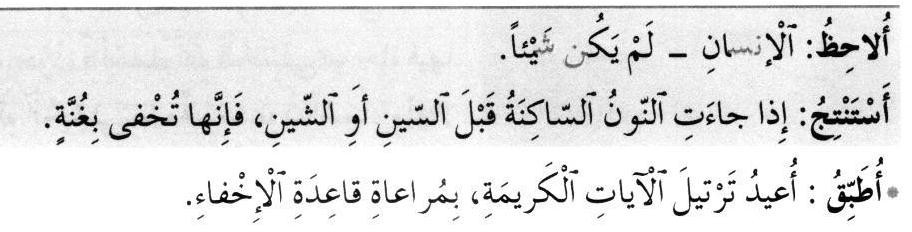 - يدفع التالميذ لتعرف القاعدة التجويدية:- يدفع التالميذ لتعرف القاعدة التجويدية:- يدفع التالميذ لتعرف القاعدة التجويدية:القاعدة التجويديةاألولــــــــــــــى الحـــــــــــــــصة- يتعرف التالميذ سبب نزول اآليات المدروسة ويناقشونه: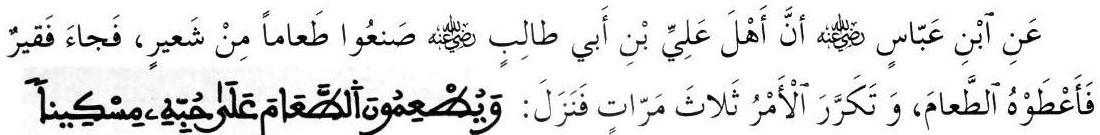 - يتعرف التالميذ سبب نزول اآليات المدروسة ويناقشونه:- يتعرف التالميذ سبب نزول اآليات المدروسة ويناقشونه:- يتعرف التالميذ سبب نزول اآليات المدروسة ويناقشونه:سبب النزولاألولــــــــــــــى الحـــــــــــــــصة- يقرأ اآليات ويدفع التالميذ لترديد اآليات فرديا وجماعيا.- يستمع التالميذ لقراءة زمالئهم مع تصحيح األخطاء.- يحاول المتعلمون حفظ السورة وتثبيتها قصد استظهارها في الحصة الموالية.- يقرأ اآليات ويدفع التالميذ لترديد اآليات فرديا وجماعيا.- يستمع التالميذ لقراءة زمالئهم مع تصحيح األخطاء.- يحاول المتعلمون حفظ السورة وتثبيتها قصد استظهارها في الحصة الموالية.- يقرأ اآليات ويدفع التالميذ لترديد اآليات فرديا وجماعيا.- يستمع التالميذ لقراءة زمالئهم مع تصحيح األخطاء.- يحاول المتعلمون حفظ السورة وتثبيتها قصد استظهارها في الحصة الموالية.- يقرأ اآليات ويدفع التالميذ لترديد اآليات فرديا وجماعيا.- يستمع التالميذ لقراءة زمالئهم مع تصحيح األخطاء.- يحاول المتعلمون حفظ السورة وتثبيتها قصد استظهارها في الحصة الموالية.تثبيت قراءة اآلياتاألولــــــــــــــى الحـــــــــــــــصة- يتذكر المتعلمون مكتسباتهم عن سورة اإلنسان: تعريفها، سبب نزولها ويرتلونها.- يستظهر المتعلمون سورة اإلنسان جزء جزء بالتناوب مع تصحيح أخطائهم.- يتذكر المتعلمون مكتسباتهم عن سورة اإلنسان: تعريفها، سبب نزولها ويرتلونها.- يستظهر المتعلمون سورة اإلنسان جزء جزء بالتناوب مع تصحيح أخطائهم.- يتذكر المتعلمون مكتسباتهم عن سورة اإلنسان: تعريفها، سبب نزولها ويرتلونها.- يستظهر المتعلمون سورة اإلنسان جزء جزء بالتناوب مع تصحيح أخطائهم.- يتذكر المتعلمون مكتسباتهم عن سورة اإلنسان: تعريفها، سبب نزولها ويرتلونها.- يستظهر المتعلمون سورة اإلنسان جزء جزء بالتناوب مع تصحيح أخطائهم.التمهيدالثانيـــــــــــــــــة الحـــــــــــــــصة-  ُت  ْش َر  ُح الكلمات الصعبة بغية فهم معاني اآليات المدروسة باالستعانة بالمعجم الصغيرفي الصفحات األخيرة من الكتاب المدرسي.- يحاول األستاذ استخراج معاني اآليات عن طريق أسئلة موجهة للمتعلمين:- ما هي أوصاف األبرار؟ - ما الجزاء الذي يلقونه يوم القيامة؟ - أعبر عن ذلك شفهيا.-  ُت  ْش َر  ُح الكلمات الصعبة بغية فهم معاني اآليات المدروسة باالستعانة بالمعجم الصغيرفي الصفحات األخيرة من الكتاب المدرسي.- يحاول األستاذ استخراج معاني اآليات عن طريق أسئلة موجهة للمتعلمين:- ما هي أوصاف األبرار؟ - ما الجزاء الذي يلقونه يوم القيامة؟ - أعبر عن ذلك شفهيا.-  ُت  ْش َر  ُح الكلمات الصعبة بغية فهم معاني اآليات المدروسة باالستعانة بالمعجم الصغيرفي الصفحات األخيرة من الكتاب المدرسي.- يحاول األستاذ استخراج معاني اآليات عن طريق أسئلة موجهة للمتعلمين:- ما هي أوصاف األبرار؟ - ما الجزاء الذي يلقونه يوم القيامة؟ - أعبر عن ذلك شفهيا.-  ُت  ْش َر  ُح الكلمات الصعبة بغية فهم معاني اآليات المدروسة باالستعانة بالمعجم الصغيرفي الصفحات األخيرة من الكتاب المدرسي.- يحاول األستاذ استخراج معاني اآليات عن طريق أسئلة موجهة للمتعلمين:- ما هي أوصاف األبرار؟ - ما الجزاء الذي يلقونه يوم القيامة؟ - أعبر عن ذلك شفهيا.معاني اآلياتالثانيـــــــــــــــــة الحـــــــــــــــصة- يدفع التالميذ للقيام باألنشطة في الكتاب المدرسي قصد بناء القيم المتضمنة فياآليات: - علم هللا تعالى المطلق ورحمته وكرمه بعباده الصالحين ومراقبته لكل خلقه.- يدفع التالميذ للقيام باألنشطة في الكتاب المدرسي قصد بناء القيم المتضمنة فياآليات: - علم هللا تعالى المطلق ورحمته وكرمه بعباده الصالحين ومراقبته لكل خلقه.- يدفع التالميذ للقيام باألنشطة في الكتاب المدرسي قصد بناء القيم المتضمنة فياآليات: - علم هللا تعالى المطلق ورحمته وكرمه بعباده الصالحين ومراقبته لكل خلقه.- يدفع التالميذ للقيام باألنشطة في الكتاب المدرسي قصد بناء القيم المتضمنة فياآليات: - علم هللا تعالى المطلق ورحمته وكرمه بعباده الصالحين ومراقبته لكل خلقه.التدبر وبناء القيمالثانيـــــــــــــــــة الحـــــــــــــــصة- يتبارى المتعلمون فيما بينهم على استظهار أجزاء من سورة اإلنسان مع تصحيحاألخطاء.- يحاول المتعلمون اإلجابة على أسئلة مثل:- ما هي صفات األبرار؟ - ما جزاءهم يوم القيامة؟ - بما أُ ِم َر الرسول صلعم في السورة؟- يتبارى المتعلمون فيما بينهم على استظهار أجزاء من سورة اإلنسان مع تصحيحاألخطاء.- يحاول المتعلمون اإلجابة على أسئلة مثل:- ما هي صفات األبرار؟ - ما جزاءهم يوم القيامة؟ - بما أُ ِم َر الرسول صلعم في السورة؟- يتبارى المتعلمون فيما بينهم على استظهار أجزاء من سورة اإلنسان مع تصحيحاألخطاء.- يحاول المتعلمون اإلجابة على أسئلة مثل:- ما هي صفات األبرار؟ - ما جزاءهم يوم القيامة؟ - بما أُ ِم َر الرسول صلعم في السورة؟- يتبارى المتعلمون فيما بينهم على استظهار أجزاء من سورة اإلنسان مع تصحيحاألخطاء.- يحاول المتعلمون اإلجابة على أسئلة مثل:- ما هي صفات األبرار؟ - ما جزاءهم يوم القيامة؟ - بما أُ ِم َر الرسول صلعم في السورة؟التقويم والدعمالثانيـــــــــــــــــة الحـــــــــــــــصةالمدة: 45 دقيقةالمستوى: الرابعاألسبوع: 2التربية اإلسالميةالتربية اإلسالميةالتربية اإلسالميةرقم الجذاذة: .......الحصة: 1 + 2هللا العليم الرقيب الرحيم الكريمالمكون: التزكية: العقيدةالمكون: التزكية: العقيدةالمكون: التزكية: العقيدةاألهداف: - أن يتعرف المتعلم معنى صفات هللا العليم الرقيب الرحيم العليم.- أن يعبر المتعلم عن التزامه بمعاني تلك الصفات.األهداف: - أن يتعرف المتعلم معنى صفات هللا العليم الرقيب الرحيم العليم.- أن يعبر المتعلم عن التزامه بمعاني تلك الصفات.األهداف: - أن يتعرف المتعلم معنى صفات هللا العليم الرقيب الرحيم العليم.- أن يعبر المتعلم عن التزامه بمعاني تلك الصفات.األهداف: - أن يتعرف المتعلم معنى صفات هللا العليم الرقيب الرحيم العليم.- أن يعبر المتعلم عن التزامه بمعاني تلك الصفات.األهداف: - أن يتعرف المتعلم معنى صفات هللا العليم الرقيب الرحيم العليم.- أن يعبر المتعلم عن التزامه بمعاني تلك الصفات.األهداف: - أن يتعرف المتعلم معنى صفات هللا العليم الرقيب الرحيم العليم.- أن يعبر المتعلم عن التزامه بمعاني تلك الصفات.الوسائل التعليمية: كتاب المتعلم، السبورة، صور، موارد رقمية...الوسائل التعليمية: كتاب المتعلم، السبورة، صور، موارد رقمية...الوسائل التعليمية: كتاب المتعلم، السبورة، صور، موارد رقمية...الوسائل التعليمية: كتاب المتعلم، السبورة، صور، موارد رقمية...الوسائل التعليمية: كتاب المتعلم، السبورة، صور، موارد رقمية...الوسائل التعليمية: كتاب المتعلم، السبورة، صور، موارد رقمية...صيغ العمل: فردي، ثنائي، جماعي، عمل تفاعلي في مجموعات، التعلم بالقرين.صيغ العمل: فردي، ثنائي، جماعي، عمل تفاعلي في مجموعات، التعلم بالقرين.صيغ العمل: فردي، ثنائي، جماعي، عمل تفاعلي في مجموعات، التعلم بالقرين.صيغ العمل: فردي، ثنائي، جماعي، عمل تفاعلي في مجموعات، التعلم بالقرين.صيغ العمل: فردي، ثنائي، جماعي، عمل تفاعلي في مجموعات، التعلم بالقرين.صيغ العمل: فردي، ثنائي، جماعي، عمل تفاعلي في مجموعات، التعلم بالقرين.تدبير األنشطة التعليمية التعلميةتدبير األنشطة التعليمية التعلميةتدبير األنشطة التعليمية التعلميةتدبير األنشطة التعليمية التعلميةالمراحـــلح- أهيئ المتعلمين للدرس الجديد عن طريق أسئلة مثل:- أهيئ المتعلمين للدرس الجديد عن طريق أسئلة مثل:- أهيئ المتعلمين للدرس الجديد عن طريق أسئلة مثل:- أهيئ المتعلمين للدرس الجديد عن طريق أسئلة مثل:التمهيداألولــــــــــــــى الحـــــــــــــــصة-  من خلقني؟ - من يرعاني ويحفظني؟ - أتذكر بعض أسماء هللا الحسنى؟-  من خلقني؟ - من يرعاني ويحفظني؟ - أتذكر بعض أسماء هللا الحسنى؟-  من خلقني؟ - من يرعاني ويحفظني؟ - أتذكر بعض أسماء هللا الحسنى؟-  من خلقني؟ - من يرعاني ويحفظني؟ - أتذكر بعض أسماء هللا الحسنى؟األولــــــــــــــى الحـــــــــــــــصة-  تقدم وضعية االنطالق في ص 15 من كتاب المتعلم.-  يتعرف المتعلمون وضعية االنطالق، قراءتها واالجابة عن التساؤل:هلل أسماء حسنى، تعرفت على بعضها في السنة الماضية، فما هي؟-  تقدم وضعية االنطالق في ص 15 من كتاب المتعلم.-  يتعرف المتعلمون وضعية االنطالق، قراءتها واالجابة عن التساؤل:هلل أسماء حسنى، تعرفت على بعضها في السنة الماضية، فما هي؟-  تقدم وضعية االنطالق في ص 15 من كتاب المتعلم.-  يتعرف المتعلمون وضعية االنطالق، قراءتها واالجابة عن التساؤل:هلل أسماء حسنى، تعرفت على بعضها في السنة الماضية، فما هي؟-  تقدم وضعية االنطالق في ص 15 من كتاب المتعلم.-  يتعرف المتعلمون وضعية االنطالق، قراءتها واالجابة عن التساؤل:هلل أسماء حسنى، تعرفت على بعضها في السنة الماضية، فما هي؟وضعيةاألولــــــــــــــى الحـــــــــــــــصة-  تقدم وضعية االنطالق في ص 15 من كتاب المتعلم.-  يتعرف المتعلمون وضعية االنطالق، قراءتها واالجابة عن التساؤل:هلل أسماء حسنى، تعرفت على بعضها في السنة الماضية، فما هي؟-  تقدم وضعية االنطالق في ص 15 من كتاب المتعلم.-  يتعرف المتعلمون وضعية االنطالق، قراءتها واالجابة عن التساؤل:هلل أسماء حسنى، تعرفت على بعضها في السنة الماضية، فما هي؟-  تقدم وضعية االنطالق في ص 15 من كتاب المتعلم.-  يتعرف المتعلمون وضعية االنطالق، قراءتها واالجابة عن التساؤل:هلل أسماء حسنى، تعرفت على بعضها في السنة الماضية، فما هي؟-  تقدم وضعية االنطالق في ص 15 من كتاب المتعلم.-  يتعرف المتعلمون وضعية االنطالق، قراءتها واالجابة عن التساؤل:هلل أسماء حسنى، تعرفت على بعضها في السنة الماضية، فما هي؟االنطالقاألولــــــــــــــى الحـــــــــــــــصة-  ُت  ْش َر  ُح الكلمات الصعبة بغية الفهم باالستعانة بالمعجم الصغير من الكتاب المدرسي.-  ُت  ْش َر  ُح الكلمات الصعبة بغية الفهم باالستعانة بالمعجم الصغير من الكتاب المدرسي.-  ُت  ْش َر  ُح الكلمات الصعبة بغية الفهم باالستعانة بالمعجم الصغير من الكتاب المدرسي.-  ُت  ْش َر  ُح الكلمات الصعبة بغية الفهم باالستعانة بالمعجم الصغير من الكتاب المدرسي.األولــــــــــــــى الحـــــــــــــــصة- يحاول األستاذ مساعدة التالميذ على الفهم عن طريق أسئلة موجهة إليهم:- يحاول األستاذ مساعدة التالميذ على الفهم عن طريق أسئلة موجهة إليهم:- يحاول األستاذ مساعدة التالميذ على الفهم عن طريق أسئلة موجهة إليهم:- يحاول األستاذ مساعدة التالميذ على الفهم عن طريق أسئلة موجهة إليهم:األولــــــــــــــى الحـــــــــــــــصة- أتذكر أسماء هللا التي تعرفت عليها سابقا؟ أذكرها؟- أتذكر أسماء هللا التي تعرفت عليها سابقا؟ أذكرها؟- أتذكر أسماء هللا التي تعرفت عليها سابقا؟ أذكرها؟- أتذكر أسماء هللا التي تعرفت عليها سابقا؟ أذكرها؟األولــــــــــــــى الحـــــــــــــــصة- أبحث في معجمي الصغير عن معنى: العليم - الرقيب - الرحيم - الكريم؟- أبحث في معجمي الصغير عن معنى: العليم - الرقيب - الرحيم - الكريم؟- أبحث في معجمي الصغير عن معنى: العليم - الرقيب - الرحيم - الكريم؟- أبحث في معجمي الصغير عن معنى: العليم - الرقيب - الرحيم - الكريم؟األولــــــــــــــى الحـــــــــــــــصة- العليم: فهو يعلم الجهر وما يخفى.    - الرقيب: رقيب على كل شيء- العليم: فهو يعلم الجهر وما يخفى.    - الرقيب: رقيب على كل شيء- العليم: فهو يعلم الجهر وما يخفى.    - الرقيب: رقيب على كل شيء- العليم: فهو يعلم الجهر وما يخفى.    - الرقيب: رقيب على كل شيءالفهماألولــــــــــــــى الحـــــــــــــــصة- الرحيم: رحيم بعباده وسعت رحمته كل شيء.  - الكريم: ذو الكرم الجواد المنان على عباده.- الرحيم: رحيم بعباده وسعت رحمته كل شيء.  - الكريم: ذو الكرم الجواد المنان على عباده.- الرحيم: رحيم بعباده وسعت رحمته كل شيء.  - الكريم: ذو الكرم الجواد المنان على عباده.- الرحيم: رحيم بعباده وسعت رحمته كل شيء.  - الكريم: ذو الكرم الجواد المنان على عباده.األولــــــــــــــى الحـــــــــــــــصة- يقوم األستاذ فهم المتعلمين عن طريق النشاط 2 أطبق ص :15- يقوم األستاذ فهم المتعلمين عن طريق النشاط 2 أطبق ص :15- يقوم األستاذ فهم المتعلمين عن طريق النشاط 2 أطبق ص :15- يقوم األستاذ فهم المتعلمين عن طريق النشاط 2 أطبق ص :15األولــــــــــــــى الحـــــــــــــــصةأستخلص أسماء هللا الحسنى من اآليات ثم أشرحها.أستخلص أسماء هللا الحسنى من اآليات ثم أشرحها.أستخلص أسماء هللا الحسنى من اآليات ثم أشرحها.أستخلص أسماء هللا الحسنى من اآليات ثم أشرحها.األولــــــــــــــى الحـــــــــــــــصة- يدفع التالميذ إلى استخالص: - من أسماء هللا الحسنى:- يدفع التالميذ إلى استخالص: - من أسماء هللا الحسنى:- يدفع التالميذ إلى استخالص: - من أسماء هللا الحسنى:- يدفع التالميذ إلى استخالص: - من أسماء هللا الحسنى:األولــــــــــــــى الحـــــــــــــــصة- العليم: فهو يعلم الجهر وما يخفى.         - الرقيب: رقيب على كل شيء.- العليم: فهو يعلم الجهر وما يخفى.         - الرقيب: رقيب على كل شيء.- العليم: فهو يعلم الجهر وما يخفى.         - الرقيب: رقيب على كل شيء.- العليم: فهو يعلم الجهر وما يخفى.         - الرقيب: رقيب على كل شيء.التحصيلاألولــــــــــــــى الحـــــــــــــــصة- الرحيم: رحيم بعباده وسعت رحمته كل شيء.  - الكريم: ذو الكرم الجواد المنان على عباده.- الرحيم: رحيم بعباده وسعت رحمته كل شيء.  - الكريم: ذو الكرم الجواد المنان على عباده.- الرحيم: رحيم بعباده وسعت رحمته كل شيء.  - الكريم: ذو الكرم الجواد المنان على عباده.- الرحيم: رحيم بعباده وسعت رحمته كل شيء.  - الكريم: ذو الكرم الجواد المنان على عباده.واالحتفاظاألولــــــــــــــى الحـــــــــــــــصة- يقوم األستاذ المتعلمين عن طريق النشاط 4 أقوم ص :15- يقوم األستاذ المتعلمين عن طريق النشاط 4 أقوم ص :15- يقوم األستاذ المتعلمين عن طريق النشاط 4 أقوم ص :15- يقوم األستاذ المتعلمين عن طريق النشاط 4 أقوم ص :15تقويماألولــــــــــــــى الحـــــــــــــــصة- ما فائدة التعرف على أسماء هللا الحسنى؟ أعزز إجابتي بدليل.- ما فائدة التعرف على أسماء هللا الحسنى؟ أعزز إجابتي بدليل.- ما فائدة التعرف على أسماء هللا الحسنى؟ أعزز إجابتي بدليل.- ما فائدة التعرف على أسماء هللا الحسنى؟ أعزز إجابتي بدليل.التعلماتاألولــــــــــــــى الحـــــــــــــــصة- يتم تصحيح النشاط شفهيا وكتابيا، فرديا وجماعيا، على السبورة والدفاتر.- يتم تصحيح النشاط شفهيا وكتابيا، فرديا وجماعيا، على السبورة والدفاتر.- يتم تصحيح النشاط شفهيا وكتابيا، فرديا وجماعيا، على السبورة والدفاتر.- يتم تصحيح النشاط شفهيا وكتابيا، فرديا وجماعيا، على السبورة والدفاتر.األولــــــــــــــى الحـــــــــــــــصة- يحاول المتعلمون حفظ الملخص وتثبيته قصد استظهاره في الحصة الموالية.- يحاول المتعلمون حفظ الملخص وتثبيته قصد استظهاره في الحصة الموالية.- يحاول المتعلمون حفظ الملخص وتثبيته قصد استظهاره في الحصة الموالية.- يحاول المتعلمون حفظ الملخص وتثبيته قصد استظهاره في الحصة الموالية.األولــــــــــــــى الحـــــــــــــــصة- يتذكر المتعلمون مكتسباتهم عن الدرس السابق بأسئلة حول:- أسماء هللا الحسنى، تعريفها، ما الفائدة من معرفتها، دليل ذلك.- يستظهر المتعلمون الملخص السابق بالتناوب مع تصحيح أخطائهم.- يتذكر المتعلمون مكتسباتهم عن الدرس السابق بأسئلة حول:- أسماء هللا الحسنى، تعريفها، ما الفائدة من معرفتها، دليل ذلك.- يستظهر المتعلمون الملخص السابق بالتناوب مع تصحيح أخطائهم.- يتذكر المتعلمون مكتسباتهم عن الدرس السابق بأسئلة حول:- أسماء هللا الحسنى، تعريفها، ما الفائدة من معرفتها، دليل ذلك.- يستظهر المتعلمون الملخص السابق بالتناوب مع تصحيح أخطائهم.- يتذكر المتعلمون مكتسباتهم عن الدرس السابق بأسئلة حول:- أسماء هللا الحسنى، تعريفها، ما الفائدة من معرفتها، دليل ذلك.- يستظهر المتعلمون الملخص السابق بالتناوب مع تصحيح أخطائهم.التمهيدالثانيـــــــــــــــــة الحـــــــــــــــصة- يدفع المتعلمين إلى دعم مكتسباتهم عن طريق النشاط 5 أدعم تعلماتي ص:15- يدفع المتعلمين إلى دعم مكتسباتهم عن طريق النشاط 5 أدعم تعلماتي ص:15- يدفع المتعلمين إلى دعم مكتسباتهم عن طريق النشاط 5 أدعم تعلماتي ص:15- يدفع المتعلمين إلى دعم مكتسباتهم عن طريق النشاط 5 أدعم تعلماتي ص:15دعمالثانيـــــــــــــــــة الحـــــــــــــــصة- أسعى للتعرف على أسماء حسنى أخرى هلل ألدعوه بها في صالتي ودعائي من خالل اآليات.- أسعى للتعرف على أسماء حسنى أخرى هلل ألدعوه بها في صالتي ودعائي من خالل اآليات.- أسعى للتعرف على أسماء حسنى أخرى هلل ألدعوه بها في صالتي ودعائي من خالل اآليات.- أسعى للتعرف على أسماء حسنى أخرى هلل ألدعوه بها في صالتي ودعائي من خالل اآليات.التعلماتالثانيـــــــــــــــــة الحـــــــــــــــصة- يتم تصحيح النشاط شفهيا وكتابيا، فرديا وجماعيا، على السبورة والدفاتر.- يتم تصحيح النشاط شفهيا وكتابيا، فرديا وجماعيا، على السبورة والدفاتر.- يتم تصحيح النشاط شفهيا وكتابيا، فرديا وجماعيا، على السبورة والدفاتر.- يتم تصحيح النشاط شفهيا وكتابيا، فرديا وجماعيا، على السبورة والدفاتر.الثانيـــــــــــــــــة الحـــــــــــــــصة- يدفع التالميذ الستثمار ما تم اكتسابه بالقيام بالنشاط 6 ص 15 بوضعيات جديدة:- يدفع التالميذ الستثمار ما تم اكتسابه بالقيام بالنشاط 6 ص 15 بوضعيات جديدة:- يدفع التالميذ الستثمار ما تم اكتسابه بالقيام بالنشاط 6 ص 15 بوضعيات جديدة:- يدفع التالميذ الستثمار ما تم اكتسابه بالقيام بالنشاط 6 ص 15 بوضعيات جديدة:الثانيـــــــــــــــــة الحـــــــــــــــصة- النشاط أ: أقرأ اآليات وأناقشها مع زمالئي محاوال استخالص أسماء هللا الحسنى بها.- النشاط أ: أقرأ اآليات وأناقشها مع زمالئي محاوال استخالص أسماء هللا الحسنى بها.- النشاط أ: أقرأ اآليات وأناقشها مع زمالئي محاوال استخالص أسماء هللا الحسنى بها.- النشاط أ: أقرأ اآليات وأناقشها مع زمالئي محاوال استخالص أسماء هللا الحسنى بها.االستثمارالثانيـــــــــــــــــة الحـــــــــــــــصة- النشاط ب: أقرأ سورتي اإلنسان واالنفطار وأناقشها مع زمالئي محاوال استخالص أسماء هللا- النشاط ب: أقرأ سورتي اإلنسان واالنفطار وأناقشها مع زمالئي محاوال استخالص أسماء هللا- النشاط ب: أقرأ سورتي اإلنسان واالنفطار وأناقشها مع زمالئي محاوال استخالص أسماء هللا- النشاط ب: أقرأ سورتي اإلنسان واالنفطار وأناقشها مع زمالئي محاوال استخالص أسماء هللاالثانيـــــــــــــــــة الحـــــــــــــــصةالحسنى بها.الحسنى بها.الحسنى بها.الحسنى بها.الثانيـــــــــــــــــة الحـــــــــــــــصةالمدة: 45 دقيقةالمستوى: الرابعاألسبوع: 3التربية اإلسالميةالتربية اإلسالميةالتربية اإلسالميةرقم الجذاذة: .........الحصة: 1 + 2سورة االنفطارالمكون: التزكية: قرآن كريمالمكون: التزكية: قرآن كريمالمكون: التزكية: قرآن كريماألهداف: - أن يقرأ المتعلم السورة بطالقة ويتعرف معانيها.     - أن يرتل المتعلم السورة ترتيال سليما.- أن يتعرف المتعلم القيم في السورة ويتحلى بها.األهداف: - أن يقرأ المتعلم السورة بطالقة ويتعرف معانيها.     - أن يرتل المتعلم السورة ترتيال سليما.- أن يتعرف المتعلم القيم في السورة ويتحلى بها.األهداف: - أن يقرأ المتعلم السورة بطالقة ويتعرف معانيها.     - أن يرتل المتعلم السورة ترتيال سليما.- أن يتعرف المتعلم القيم في السورة ويتحلى بها.األهداف: - أن يقرأ المتعلم السورة بطالقة ويتعرف معانيها.     - أن يرتل المتعلم السورة ترتيال سليما.- أن يتعرف المتعلم القيم في السورة ويتحلى بها.األهداف: - أن يقرأ المتعلم السورة بطالقة ويتعرف معانيها.     - أن يرتل المتعلم السورة ترتيال سليما.- أن يتعرف المتعلم القيم في السورة ويتحلى بها.األهداف: - أن يقرأ المتعلم السورة بطالقة ويتعرف معانيها.     - أن يرتل المتعلم السورة ترتيال سليما.- أن يتعرف المتعلم القيم في السورة ويتحلى بها.صيغ العمل: فردي، ثنائي، جماعي، عمل تفاعلي في مجموعات، التعلم بالقرينصيغ العمل: فردي، ثنائي، جماعي، عمل تفاعلي في مجموعات، التعلم بالقرينالوسائل التعليمة: كتاب المتعلم، السبورة، صور، موارد رقمية...الوسائل التعليمة: كتاب المتعلم، السبورة، صور، موارد رقمية...الوسائل التعليمة: كتاب المتعلم، السبورة، صور، موارد رقمية...الوسائل التعليمة: كتاب المتعلم، السبورة، صور، موارد رقمية...تدبير األنشطة التعليمية التعلميةتدبير األنشطة التعليمية التعلميةتدبير األنشطة التعليمية التعلميةتدبير األنشطة التعليمية التعلميةالمراحـــلح- أهيئ المتعلمين الستظهار سورة االنسان متذكرين بذلك ما تم حفظه في السابق.-  ما هي أهوال يوم القيامة؟ - ما هي أحوال األبرار والفجار يوم القيامة؟- تقدم وضعية االنطالق في ص 16 من كتاب المتعلم.- أوجه انتباه المتعلمين والمتعلمات إلى أن: سورة االنفطار هي سورة مكية، من المفصل،آياتها 19، وترتيبها في المصحف 82، في الجزء الثالثين، بدأت بأسلوب شرط، نزلت بعدسورة النازعات.- أهيئ المتعلمين الستظهار سورة االنسان متذكرين بذلك ما تم حفظه في السابق.-  ما هي أهوال يوم القيامة؟ - ما هي أحوال األبرار والفجار يوم القيامة؟- تقدم وضعية االنطالق في ص 16 من كتاب المتعلم.- أوجه انتباه المتعلمين والمتعلمات إلى أن: سورة االنفطار هي سورة مكية، من المفصل،آياتها 19، وترتيبها في المصحف 82، في الجزء الثالثين، بدأت بأسلوب شرط، نزلت بعدسورة النازعات.- أهيئ المتعلمين الستظهار سورة االنسان متذكرين بذلك ما تم حفظه في السابق.-  ما هي أهوال يوم القيامة؟ - ما هي أحوال األبرار والفجار يوم القيامة؟- تقدم وضعية االنطالق في ص 16 من كتاب المتعلم.- أوجه انتباه المتعلمين والمتعلمات إلى أن: سورة االنفطار هي سورة مكية، من المفصل،آياتها 19، وترتيبها في المصحف 82، في الجزء الثالثين، بدأت بأسلوب شرط، نزلت بعدسورة النازعات.- أهيئ المتعلمين الستظهار سورة االنسان متذكرين بذلك ما تم حفظه في السابق.-  ما هي أهوال يوم القيامة؟ - ما هي أحوال األبرار والفجار يوم القيامة؟- تقدم وضعية االنطالق في ص 16 من كتاب المتعلم.- أوجه انتباه المتعلمين والمتعلمات إلى أن: سورة االنفطار هي سورة مكية، من المفصل،آياتها 19، وترتيبها في المصحف 82، في الجزء الثالثين، بدأت بأسلوب شرط، نزلت بعدسورة النازعات.التمهيداألولــــــــــــــى الحـــــــــــــــصة- يقرأ األستاذ اآليات من سورة االنفطار عدة مرات مرتلة مع مراعاة القواعد التجويدية.- يستمع التالميذ بخشوع ثم يرتل بعضهم اآليات مراعين القواعد التجويدية.- يقرأ األستاذ اآليات من سورة االنفطار عدة مرات مرتلة مع مراعاة القواعد التجويدية.- يستمع التالميذ بخشوع ثم يرتل بعضهم اآليات مراعين القواعد التجويدية.- يقرأ األستاذ اآليات من سورة االنفطار عدة مرات مرتلة مع مراعاة القواعد التجويدية.- يستمع التالميذ بخشوع ثم يرتل بعضهم اآليات مراعين القواعد التجويدية.- يقرأ األستاذ اآليات من سورة االنفطار عدة مرات مرتلة مع مراعاة القواعد التجويدية.- يستمع التالميذ بخشوع ثم يرتل بعضهم اآليات مراعين القواعد التجويدية.قراءة اآلياتاألولــــــــــــــى الحـــــــــــــــصة- يدفع التالميذ لتعرف القاعدة التجويدية: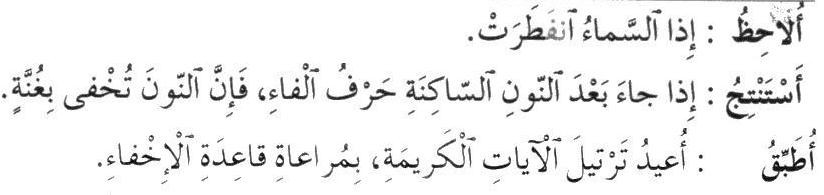 - يدفع التالميذ لتعرف القاعدة التجويدية:- يدفع التالميذ لتعرف القاعدة التجويدية:- يدفع التالميذ لتعرف القاعدة التجويدية:القاعدة التجويديةاألولــــــــــــــى الحـــــــــــــــصة- يتعرف التالميذ سبب نزول اآليات المدروسة ويناقشونه: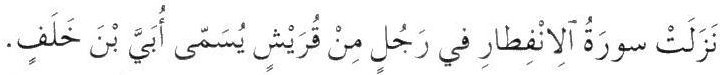 - يتعرف التالميذ سبب نزول اآليات المدروسة ويناقشونه:- يتعرف التالميذ سبب نزول اآليات المدروسة ويناقشونه:- يتعرف التالميذ سبب نزول اآليات المدروسة ويناقشونه:سبب النزولاألولــــــــــــــى الحـــــــــــــــصة- يقرأ األستاذ اآليات ويدفع التالميذ للتباري وترديد اآليات فرديا وجماعيا.- يستمع التالميذ لقراءة زمالئهم مع تصحيح األخطاء.- يحاول المتعلمون حفظ السورة وتثبيتها قصد استظهارها في الحصة الموالية.- يقرأ األستاذ اآليات ويدفع التالميذ للتباري وترديد اآليات فرديا وجماعيا.- يستمع التالميذ لقراءة زمالئهم مع تصحيح األخطاء.- يحاول المتعلمون حفظ السورة وتثبيتها قصد استظهارها في الحصة الموالية.- يقرأ األستاذ اآليات ويدفع التالميذ للتباري وترديد اآليات فرديا وجماعيا.- يستمع التالميذ لقراءة زمالئهم مع تصحيح األخطاء.- يحاول المتعلمون حفظ السورة وتثبيتها قصد استظهارها في الحصة الموالية.- يقرأ األستاذ اآليات ويدفع التالميذ للتباري وترديد اآليات فرديا وجماعيا.- يستمع التالميذ لقراءة زمالئهم مع تصحيح األخطاء.- يحاول المتعلمون حفظ السورة وتثبيتها قصد استظهارها في الحصة الموالية.تثبيتقراءة اآلياتاألولــــــــــــــى الحـــــــــــــــصة- يتذكر المتعلمون مكتسباتهم عن سورة االنفطار: تعريفها، سبب نزولها ويرتلونها.- يستظهر المتعلمون سورة االنفطار جزء جزء بالتناوب مع تصحيح أخطائهم.- يتذكر المتعلمون مكتسباتهم عن سورة االنفطار: تعريفها، سبب نزولها ويرتلونها.- يستظهر المتعلمون سورة االنفطار جزء جزء بالتناوب مع تصحيح أخطائهم.- يتذكر المتعلمون مكتسباتهم عن سورة االنفطار: تعريفها، سبب نزولها ويرتلونها.- يستظهر المتعلمون سورة االنفطار جزء جزء بالتناوب مع تصحيح أخطائهم.- يتذكر المتعلمون مكتسباتهم عن سورة االنفطار: تعريفها، سبب نزولها ويرتلونها.- يستظهر المتعلمون سورة االنفطار جزء جزء بالتناوب مع تصحيح أخطائهم.التمهيدالثانيـــــــــــــــــة الحـــــــــــــــصة-  ُت  ْش َر  ُح الكلمات الصعبة بغية فهم معاني اآليات المدروسة باالستعانة بالمعجم الصغيرفي الصفحات األخيرة من الكتاب المدرسي.- يحاول األستاذ استخراج معاني اآليات عن طريق أسئلة موجهة للمتعلمين:- ما هي عالمات يوم القيامة؟ - ما اآلية التي تشير لغرور اإلنسان ونسيانه ألصله؟- من يقوم بتسجيل أعمالنا علينا؟ - وكيف نجازى عليها؟-  ُت  ْش َر  ُح الكلمات الصعبة بغية فهم معاني اآليات المدروسة باالستعانة بالمعجم الصغيرفي الصفحات األخيرة من الكتاب المدرسي.- يحاول األستاذ استخراج معاني اآليات عن طريق أسئلة موجهة للمتعلمين:- ما هي عالمات يوم القيامة؟ - ما اآلية التي تشير لغرور اإلنسان ونسيانه ألصله؟- من يقوم بتسجيل أعمالنا علينا؟ - وكيف نجازى عليها؟-  ُت  ْش َر  ُح الكلمات الصعبة بغية فهم معاني اآليات المدروسة باالستعانة بالمعجم الصغيرفي الصفحات األخيرة من الكتاب المدرسي.- يحاول األستاذ استخراج معاني اآليات عن طريق أسئلة موجهة للمتعلمين:- ما هي عالمات يوم القيامة؟ - ما اآلية التي تشير لغرور اإلنسان ونسيانه ألصله؟- من يقوم بتسجيل أعمالنا علينا؟ - وكيف نجازى عليها؟-  ُت  ْش َر  ُح الكلمات الصعبة بغية فهم معاني اآليات المدروسة باالستعانة بالمعجم الصغيرفي الصفحات األخيرة من الكتاب المدرسي.- يحاول األستاذ استخراج معاني اآليات عن طريق أسئلة موجهة للمتعلمين:- ما هي عالمات يوم القيامة؟ - ما اآلية التي تشير لغرور اإلنسان ونسيانه ألصله؟- من يقوم بتسجيل أعمالنا علينا؟ - وكيف نجازى عليها؟معاني اآلياتالثانيـــــــــــــــــة الحـــــــــــــــصة- يدفع التالميذ للقيام باألنشطة في الكتاب المدرسي قصد بناء القيم المتضمنة فياآليات: - الجزاء يكون من جنس العمل، فجزاء األخيار الجنة، وجزاء األشرار النار.- يدفع التالميذ للقيام باألنشطة في الكتاب المدرسي قصد بناء القيم المتضمنة فياآليات: - الجزاء يكون من جنس العمل، فجزاء األخيار الجنة، وجزاء األشرار النار.- يدفع التالميذ للقيام باألنشطة في الكتاب المدرسي قصد بناء القيم المتضمنة فياآليات: - الجزاء يكون من جنس العمل، فجزاء األخيار الجنة، وجزاء األشرار النار.- يدفع التالميذ للقيام باألنشطة في الكتاب المدرسي قصد بناء القيم المتضمنة فياآليات: - الجزاء يكون من جنس العمل، فجزاء األخيار الجنة، وجزاء األشرار النار.التدبر وبناء القيمالثانيـــــــــــــــــة الحـــــــــــــــصة- يتبارى المتعلمون فيما بينهم على استظهار أجزاء من السورة مع تصحيح األخطاء.- يحاول المتعلمون انجاز األنشطة 7 - 8 - 9 - 10في الكتاب المدرسي ص .18- يدفع التالميذ للتعبير عن اقتناعهم أن هللا انعم عليهم بنعمة الخلق والحفظ.- يتبارى المتعلمون فيما بينهم على استظهار أجزاء من السورة مع تصحيح األخطاء.- يحاول المتعلمون انجاز األنشطة 7 - 8 - 9 - 10في الكتاب المدرسي ص .18- يدفع التالميذ للتعبير عن اقتناعهم أن هللا انعم عليهم بنعمة الخلق والحفظ.- يتبارى المتعلمون فيما بينهم على استظهار أجزاء من السورة مع تصحيح األخطاء.- يحاول المتعلمون انجاز األنشطة 7 - 8 - 9 - 10في الكتاب المدرسي ص .18- يدفع التالميذ للتعبير عن اقتناعهم أن هللا انعم عليهم بنعمة الخلق والحفظ.- يتبارى المتعلمون فيما بينهم على استظهار أجزاء من السورة مع تصحيح األخطاء.- يحاول المتعلمون انجاز األنشطة 7 - 8 - 9 - 10في الكتاب المدرسي ص .18- يدفع التالميذ للتعبير عن اقتناعهم أن هللا انعم عليهم بنعمة الخلق والحفظ.التقويم والدعمالثانيـــــــــــــــــة الحـــــــــــــــصةالمدة: 45 دقيقةالمستوى: الرابعاألسبوع: 3التربية اإلسالميةالتربية اإلسالميةالتربية اإلسالميةرقم الجذاذة: .......الحصة: 1 + 2الرسول صلعم شابا المكون: اقتداءالمكون: اقتداءالمكون: اقتداءاألهداف: - أن يتعرف المتعلم مرحلة شباب الرسول صلعم.     - أن يعبر المتعلم عن تقديره للرسول صلعم.- أن يتمثل المتعلم سلوك الرسول صلعم في حياته.األهداف: - أن يتعرف المتعلم مرحلة شباب الرسول صلعم.     - أن يعبر المتعلم عن تقديره للرسول صلعم.- أن يتمثل المتعلم سلوك الرسول صلعم في حياته.األهداف: - أن يتعرف المتعلم مرحلة شباب الرسول صلعم.     - أن يعبر المتعلم عن تقديره للرسول صلعم.- أن يتمثل المتعلم سلوك الرسول صلعم في حياته.األهداف: - أن يتعرف المتعلم مرحلة شباب الرسول صلعم.     - أن يعبر المتعلم عن تقديره للرسول صلعم.- أن يتمثل المتعلم سلوك الرسول صلعم في حياته.األهداف: - أن يتعرف المتعلم مرحلة شباب الرسول صلعم.     - أن يعبر المتعلم عن تقديره للرسول صلعم.- أن يتمثل المتعلم سلوك الرسول صلعم في حياته.األهداف: - أن يتعرف المتعلم مرحلة شباب الرسول صلعم.     - أن يعبر المتعلم عن تقديره للرسول صلعم.- أن يتمثل المتعلم سلوك الرسول صلعم في حياته.الوسائل التعليمية: كتاب المتعلم، السبورة، صور، موارد رقمية...الوسائل التعليمية: كتاب المتعلم، السبورة، صور، موارد رقمية...الوسائل التعليمية: كتاب المتعلم، السبورة، صور، موارد رقمية...الوسائل التعليمية: كتاب المتعلم، السبورة، صور، موارد رقمية...الوسائل التعليمية: كتاب المتعلم، السبورة، صور، موارد رقمية...الوسائل التعليمية: كتاب المتعلم، السبورة، صور، موارد رقمية...صيغ العمل: فردي، ثنائي، جماعي، عمل تفاعلي في مجموعات، التعلم بالقرين.صيغ العمل: فردي، ثنائي، جماعي، عمل تفاعلي في مجموعات، التعلم بالقرين.صيغ العمل: فردي، ثنائي، جماعي، عمل تفاعلي في مجموعات، التعلم بالقرين.صيغ العمل: فردي، ثنائي، جماعي، عمل تفاعلي في مجموعات، التعلم بالقرين.صيغ العمل: فردي، ثنائي، جماعي، عمل تفاعلي في مجموعات، التعلم بالقرين.صيغ العمل: فردي، ثنائي، جماعي، عمل تفاعلي في مجموعات، التعلم بالقرين.تدبير األنشطة التعليمية التعلميةتدبير األنشطة التعليمية التعلميةتدبير األنشطة التعليمية التعلميةتدبير األنشطة التعليمية التعلميةالمراحـــلح- أهيئ المتعلمين للدرس الجديد عن طريق أسئلة مثل:- أهيئ المتعلمين للدرس الجديد عن طريق أسئلة مثل:- أهيئ المتعلمين للدرس الجديد عن طريق أسئلة مثل:- أهيئ المتعلمين للدرس الجديد عن طريق أسئلة مثل:التمهيداألولــــــــــــــى الحـــــــــــــــصة-  من هو رسولنا الكريم ص؟ - كيف كانت أخالقه؟ - بما كان يصفه قومه؟-  من هو رسولنا الكريم ص؟ - كيف كانت أخالقه؟ - بما كان يصفه قومه؟-  من هو رسولنا الكريم ص؟ - كيف كانت أخالقه؟ - بما كان يصفه قومه؟-  من هو رسولنا الكريم ص؟ - كيف كانت أخالقه؟ - بما كان يصفه قومه؟األولــــــــــــــى الحـــــــــــــــصة-  تقدم وضعية االنطالق في ص 19 من كتاب المتعلم.-  يتعرف المتعلمون وضعية االنطالق، قراءة نصها واالجابة عن التساؤل:- كيف كانت طفولة الرسول ص؟ - وكيف مرت مرحلة شبابه؟-  تقدم وضعية االنطالق في ص 19 من كتاب المتعلم.-  يتعرف المتعلمون وضعية االنطالق، قراءة نصها واالجابة عن التساؤل:- كيف كانت طفولة الرسول ص؟ - وكيف مرت مرحلة شبابه؟-  تقدم وضعية االنطالق في ص 19 من كتاب المتعلم.-  يتعرف المتعلمون وضعية االنطالق، قراءة نصها واالجابة عن التساؤل:- كيف كانت طفولة الرسول ص؟ - وكيف مرت مرحلة شبابه؟-  تقدم وضعية االنطالق في ص 19 من كتاب المتعلم.-  يتعرف المتعلمون وضعية االنطالق، قراءة نصها واالجابة عن التساؤل:- كيف كانت طفولة الرسول ص؟ - وكيف مرت مرحلة شبابه؟وضعيةاألولــــــــــــــى الحـــــــــــــــصة-  تقدم وضعية االنطالق في ص 19 من كتاب المتعلم.-  يتعرف المتعلمون وضعية االنطالق، قراءة نصها واالجابة عن التساؤل:- كيف كانت طفولة الرسول ص؟ - وكيف مرت مرحلة شبابه؟-  تقدم وضعية االنطالق في ص 19 من كتاب المتعلم.-  يتعرف المتعلمون وضعية االنطالق، قراءة نصها واالجابة عن التساؤل:- كيف كانت طفولة الرسول ص؟ - وكيف مرت مرحلة شبابه؟-  تقدم وضعية االنطالق في ص 19 من كتاب المتعلم.-  يتعرف المتعلمون وضعية االنطالق، قراءة نصها واالجابة عن التساؤل:- كيف كانت طفولة الرسول ص؟ - وكيف مرت مرحلة شبابه؟-  تقدم وضعية االنطالق في ص 19 من كتاب المتعلم.-  يتعرف المتعلمون وضعية االنطالق، قراءة نصها واالجابة عن التساؤل:- كيف كانت طفولة الرسول ص؟ - وكيف مرت مرحلة شبابه؟االنطالقاألولــــــــــــــى الحـــــــــــــــصة-  ُت  ْش َر  ُح الكلمات الصعبة بغية الفهم باالستعانة بالمعجم الصغير من الكتاب المدرسي.-  ُت  ْش َر  ُح الكلمات الصعبة بغية الفهم باالستعانة بالمعجم الصغير من الكتاب المدرسي.-  ُت  ْش َر  ُح الكلمات الصعبة بغية الفهم باالستعانة بالمعجم الصغير من الكتاب المدرسي.-  ُت  ْش َر  ُح الكلمات الصعبة بغية الفهم باالستعانة بالمعجم الصغير من الكتاب المدرسي.األولــــــــــــــى الحـــــــــــــــصة- يحاول األستاذ مساعدة التالميذ على الفهم عن طريق أسئلة موجهة إليهم:- يحاول األستاذ مساعدة التالميذ على الفهم عن طريق أسئلة موجهة إليهم:- يحاول األستاذ مساعدة التالميذ على الفهم عن طريق أسئلة موجهة إليهم:- يحاول األستاذ مساعدة التالميذ على الفهم عن طريق أسئلة موجهة إليهم:األولــــــــــــــى الحـــــــــــــــصة- أتذكر طفولة الرسول ص؟ أصفها؟- أتذكر طفولة الرسول ص؟ أصفها؟- أتذكر طفولة الرسول ص؟ أصفها؟- أتذكر طفولة الرسول ص؟ أصفها؟الفهماألولــــــــــــــى الحـــــــــــــــصة- أستخلص صفاته صلعم والتي ش  ّب عليها من خالل نص الوضعية؟- أستخلص صفاته صلعم والتي ش  ّب عليها من خالل نص الوضعية؟- أستخلص صفاته صلعم والتي ش  ّب عليها من خالل نص الوضعية؟- أستخلص صفاته صلعم والتي ش  ّب عليها من خالل نص الوضعية؟األولــــــــــــــى الحـــــــــــــــصة- أضيف صفات أخرى أعرفها عنه صلعم، مثل سعيه لطلب رزقه؟- أضيف صفات أخرى أعرفها عنه صلعم، مثل سعيه لطلب رزقه؟- أضيف صفات أخرى أعرفها عنه صلعم، مثل سعيه لطلب رزقه؟- أضيف صفات أخرى أعرفها عنه صلعم، مثل سعيه لطلب رزقه؟التحصيلاألولــــــــــــــى الحـــــــــــــــصة- يقوم األستاذ فهم المتعلمين عن طريق أسئلة موجهة قصد توجيه المتعلمين للخالصة:- يقوم األستاذ فهم المتعلمين عن طريق أسئلة موجهة قصد توجيه المتعلمين للخالصة:- يقوم األستاذ فهم المتعلمين عن طريق أسئلة موجهة قصد توجيه المتعلمين للخالصة:- يقوم األستاذ فهم المتعلمين عن طريق أسئلة موجهة قصد توجيه المتعلمين للخالصة:األولــــــــــــــى الحـــــــــــــــصة- ابتعد الرسول صلى هللا عليه وسلم منذ صباه عن كل ما كان يقوم به أقرانه من ألعابوعبادة أصنام، حيث كان يعمل في الرعي عندما كان صبيا، ولما صار شابا اشتغل- ابتعد الرسول صلى هللا عليه وسلم منذ صباه عن كل ما كان يقوم به أقرانه من ألعابوعبادة أصنام، حيث كان يعمل في الرعي عندما كان صبيا، ولما صار شابا اشتغل- ابتعد الرسول صلى هللا عليه وسلم منذ صباه عن كل ما كان يقوم به أقرانه من ألعابوعبادة أصنام، حيث كان يعمل في الرعي عندما كان صبيا، ولما صار شابا اشتغل- ابتعد الرسول صلى هللا عليه وسلم منذ صباه عن كل ما كان يقوم به أقرانه من ألعابوعبادة أصنام، حيث كان يعمل في الرعي عندما كان صبيا، ولما صار شابا اشتغلواالحتفاظاألولــــــــــــــى الحـــــــــــــــصةبالتجارة. فأمانته التي عرف بها بين قومه جعلت أغنياءهم يثقون فيه ويأتمنونه علىبالتجارة. فأمانته التي عرف بها بين قومه جعلت أغنياءهم يثقون فيه ويأتمنونه علىبالتجارة. فأمانته التي عرف بها بين قومه جعلت أغنياءهم يثقون فيه ويأتمنونه علىبالتجارة. فأمانته التي عرف بها بين قومه جعلت أغنياءهم يثقون فيه ويأتمنونه علىاألولــــــــــــــى الحـــــــــــــــصةأموالهم وتجارتهم، ومن بين من عمل لديهم في التجارة خديجة بنت خويلد.أموالهم وتجارتهم، ومن بين من عمل لديهم في التجارة خديجة بنت خويلد.أموالهم وتجارتهم، ومن بين من عمل لديهم في التجارة خديجة بنت خويلد.أموالهم وتجارتهم، ومن بين من عمل لديهم في التجارة خديجة بنت خويلد.األولــــــــــــــى الحـــــــــــــــصة- يقوم األستاذ المتعلمين عن طريق النشاط 2 أقوم ص :19- يقوم األستاذ المتعلمين عن طريق النشاط 2 أقوم ص :19- يقوم األستاذ المتعلمين عن طريق النشاط 2 أقوم ص :19- يقوم األستاذ المتعلمين عن طريق النشاط 2 أقوم ص :19األولــــــــــــــى الحـــــــــــــــصة- أضع عالمة × على الصفة غير المالئمة من صفاته صلعم.- أضع عالمة × على الصفة غير المالئمة من صفاته صلعم.- أضع عالمة × على الصفة غير المالئمة من صفاته صلعم.- أضع عالمة × على الصفة غير المالئمة من صفاته صلعم.تقويماألولــــــــــــــى الحـــــــــــــــصة- يتم تصحيح النشاط شفهيا وكتابيا، فرديا وجماعيا، على السبورة والدفاتر.- يتم تصحيح النشاط شفهيا وكتابيا، فرديا وجماعيا، على السبورة والدفاتر.- يتم تصحيح النشاط شفهيا وكتابيا، فرديا وجماعيا، على السبورة والدفاتر.- يتم تصحيح النشاط شفهيا وكتابيا، فرديا وجماعيا، على السبورة والدفاتر.التعلماتاألولــــــــــــــى الحـــــــــــــــصة- يحاول المتعلمون حفظ الملخص وتثبيته قصد استظهاره في الحصة الموالية.- يحاول المتعلمون حفظ الملخص وتثبيته قصد استظهاره في الحصة الموالية.- يحاول المتعلمون حفظ الملخص وتثبيته قصد استظهاره في الحصة الموالية.- يحاول المتعلمون حفظ الملخص وتثبيته قصد استظهاره في الحصة الموالية.األولــــــــــــــى الحـــــــــــــــصة- يدفع المتعلمين إلى دعم مكتسباتهم عن طريق النشاط 3 أدعم تعلماتي ص:19- يدفع المتعلمين إلى دعم مكتسباتهم عن طريق النشاط 3 أدعم تعلماتي ص:19- يدفع المتعلمين إلى دعم مكتسباتهم عن طريق النشاط 3 أدعم تعلماتي ص:19- يدفع المتعلمين إلى دعم مكتسباتهم عن طريق النشاط 3 أدعم تعلماتي ص:19دعماألولــــــــــــــى الحـــــــــــــــصة- أستخلص من الحديث النبوي عمال كان اشتغل به الرسول صلعم في شبابه؟- أستخلص من الحديث النبوي عمال كان اشتغل به الرسول صلعم في شبابه؟- أستخلص من الحديث النبوي عمال كان اشتغل به الرسول صلعم في شبابه؟- أستخلص من الحديث النبوي عمال كان اشتغل به الرسول صلعم في شبابه؟التعلماتاألولــــــــــــــى الحـــــــــــــــصة- يتم تصحيح النشاط شفهيا وكتابيا، فرديا وجماعيا، على السبورة والدفاتر.- يتم تصحيح النشاط شفهيا وكتابيا، فرديا وجماعيا، على السبورة والدفاتر.- يتم تصحيح النشاط شفهيا وكتابيا، فرديا وجماعيا، على السبورة والدفاتر.- يتم تصحيح النشاط شفهيا وكتابيا، فرديا وجماعيا، على السبورة والدفاتر.األولــــــــــــــى الحـــــــــــــــصة- يتذكر المتعلمون مكتسباتهم عن الدرس السابق بأسئلة حول:- يتذكر المتعلمون مكتسباتهم عن الدرس السابق بأسئلة حول:- يتذكر المتعلمون مكتسباتهم عن الدرس السابق بأسئلة حول:- يتذكر المتعلمون مكتسباتهم عن الدرس السابق بأسئلة حول:الثانيـــــة الحــصة- أذكر كيف كانت مرحلتي طفولة وشباب الرسول صلعم؟ - ما هي صفاته صلعم؟- أذكر كيف كانت مرحلتي طفولة وشباب الرسول صلعم؟ - ما هي صفاته صلعم؟- أذكر كيف كانت مرحلتي طفولة وشباب الرسول صلعم؟ - ما هي صفاته صلعم؟- أذكر كيف كانت مرحلتي طفولة وشباب الرسول صلعم؟ - ما هي صفاته صلعم؟التمهيدالثانيـــــة الحــصة- يستظهر المتعلمون الملخص السابق بالتناوب مع تصحيح أخطائهم.- يستظهر المتعلمون الملخص السابق بالتناوب مع تصحيح أخطائهم.- يستظهر المتعلمون الملخص السابق بالتناوب مع تصحيح أخطائهم.- يستظهر المتعلمون الملخص السابق بالتناوب مع تصحيح أخطائهم.الثانيـــــة الحــصة- أقتدي برسول هللا ص فأجتهد في دراستي وأعامل الناس بصدق وحلم وتسامح.- أقتدي برسول هللا ص فأجتهد في دراستي وأعامل الناس بصدق وحلم وتسامح.- أقتدي برسول هللا ص فأجتهد في دراستي وأعامل الناس بصدق وحلم وتسامح.- أقتدي برسول هللا ص فأجتهد في دراستي وأعامل الناس بصدق وحلم وتسامح.االقتداءالثانيـــــة الحــصة- يدفع التالميذ الستثمار ما تم اكتسابه بالقيام بالنشاط 5 ص 19 بوضعيات جديدة:- يدفع التالميذ الستثمار ما تم اكتسابه بالقيام بالنشاط 5 ص 19 بوضعيات جديدة:- يدفع التالميذ الستثمار ما تم اكتسابه بالقيام بالنشاط 5 ص 19 بوضعيات جديدة:- يدفع التالميذ الستثمار ما تم اكتسابه بالقيام بالنشاط 5 ص 19 بوضعيات جديدة:الثانيـــــة الحــصة- النشاط أ: أفكر في أسماء هللا الحسنى التي كانت توجه سلوك الرسول صلعم وهو شاب.- النشاط أ: أفكر في أسماء هللا الحسنى التي كانت توجه سلوك الرسول صلعم وهو شاب.- النشاط أ: أفكر في أسماء هللا الحسنى التي كانت توجه سلوك الرسول صلعم وهو شاب.- النشاط أ: أفكر في أسماء هللا الحسنى التي كانت توجه سلوك الرسول صلعم وهو شاب.االستثمارالثانيـــــة الحــصة- النشاط ب: أبحث عن قصة زواج الرسول صلعم بأمنا خديجة بنت خويلد وأحكيها لزمالئي.- النشاط ب: أبحث عن قصة زواج الرسول صلعم بأمنا خديجة بنت خويلد وأحكيها لزمالئي.- النشاط ب: أبحث عن قصة زواج الرسول صلعم بأمنا خديجة بنت خويلد وأحكيها لزمالئي.- النشاط ب: أبحث عن قصة زواج الرسول صلعم بأمنا خديجة بنت خويلد وأحكيها لزمالئي.الثانيـــــة الحــصةالمدة: 45 دقيقةالمستوى: الرابعاألسبوع: 4التربية اإلسالميةالتربية اإلسالميةالتربية اإلسالميةرقم الجذاذة: .........الحصة: 1 + 2سورة األعلىالمكون: التزكية: قرآن كريمالمكون: التزكية: قرآن كريمالمكون: التزكية: قرآن كريماألهداف: - أن يقرأ المتعلم السورة بطالقة ويتعرف معانيها.     - أن يرتل المتعلم السورة ترتيال سليما.- أن يتعرف المتعلم تجليات عظمة هللا وقدرته.    - أن يتعرف المتعلم الموعظة الحسنة التي تنفع المؤمن.األهداف: - أن يقرأ المتعلم السورة بطالقة ويتعرف معانيها.     - أن يرتل المتعلم السورة ترتيال سليما.- أن يتعرف المتعلم تجليات عظمة هللا وقدرته.    - أن يتعرف المتعلم الموعظة الحسنة التي تنفع المؤمن.األهداف: - أن يقرأ المتعلم السورة بطالقة ويتعرف معانيها.     - أن يرتل المتعلم السورة ترتيال سليما.- أن يتعرف المتعلم تجليات عظمة هللا وقدرته.    - أن يتعرف المتعلم الموعظة الحسنة التي تنفع المؤمن.األهداف: - أن يقرأ المتعلم السورة بطالقة ويتعرف معانيها.     - أن يرتل المتعلم السورة ترتيال سليما.- أن يتعرف المتعلم تجليات عظمة هللا وقدرته.    - أن يتعرف المتعلم الموعظة الحسنة التي تنفع المؤمن.األهداف: - أن يقرأ المتعلم السورة بطالقة ويتعرف معانيها.     - أن يرتل المتعلم السورة ترتيال سليما.- أن يتعرف المتعلم تجليات عظمة هللا وقدرته.    - أن يتعرف المتعلم الموعظة الحسنة التي تنفع المؤمن.األهداف: - أن يقرأ المتعلم السورة بطالقة ويتعرف معانيها.     - أن يرتل المتعلم السورة ترتيال سليما.- أن يتعرف المتعلم تجليات عظمة هللا وقدرته.    - أن يتعرف المتعلم الموعظة الحسنة التي تنفع المؤمن.صيغ العمل: فردي، ثنائي، جماعي، عمل تفاعلي في مجموعات، التعلم بالقرينصيغ العمل: فردي، ثنائي، جماعي، عمل تفاعلي في مجموعات، التعلم بالقرينالوسائل التعليمة: كتاب المتعلم، السبورة، صور، موارد رقمية...الوسائل التعليمة: كتاب المتعلم، السبورة، صور، موارد رقمية...الوسائل التعليمة: كتاب المتعلم، السبورة، صور، موارد رقمية...الوسائل التعليمة: كتاب المتعلم، السبورة، صور، موارد رقمية...تدبير األنشطة التعليمية التعلميةتدبير األنشطة التعليمية التعلميةتدبير األنشطة التعليمية التعلميةتدبير األنشطة التعليمية التعلميةالمراحـــلح- أهيئ المتعلمين الستظهار سورة االنفطار متذكرين بذلك ما تم حفظه في السابق.-  ما هي أهوال يوم القيامة؟ - ما هي أحوال األبرار والفجار يوم القيامة؟- تقدم وضعية االنطالق في ص 20 من كتاب المتعلم.- أوجه انتباه المتعلمين والمتعلمات إلى أن: سورة األعلى هي سورة مكية، من المفصل،آياتها 19، وترتيبها في المصحف 87، في الجزء الثالثين، نزلت بعد سورة التكوير، بدأتبفعل أمر   َس ِّبح ا ْس َم  َر ِّب  َك ا ْألَ ْع َلى، واألعلى هو أحد أسماء هللا الحسنى.- أهيئ المتعلمين الستظهار سورة االنفطار متذكرين بذلك ما تم حفظه في السابق.-  ما هي أهوال يوم القيامة؟ - ما هي أحوال األبرار والفجار يوم القيامة؟- تقدم وضعية االنطالق في ص 20 من كتاب المتعلم.- أوجه انتباه المتعلمين والمتعلمات إلى أن: سورة األعلى هي سورة مكية، من المفصل،آياتها 19، وترتيبها في المصحف 87، في الجزء الثالثين، نزلت بعد سورة التكوير، بدأتبفعل أمر   َس ِّبح ا ْس َم  َر ِّب  َك ا ْألَ ْع َلى، واألعلى هو أحد أسماء هللا الحسنى.- أهيئ المتعلمين الستظهار سورة االنفطار متذكرين بذلك ما تم حفظه في السابق.-  ما هي أهوال يوم القيامة؟ - ما هي أحوال األبرار والفجار يوم القيامة؟- تقدم وضعية االنطالق في ص 20 من كتاب المتعلم.- أوجه انتباه المتعلمين والمتعلمات إلى أن: سورة األعلى هي سورة مكية، من المفصل،آياتها 19، وترتيبها في المصحف 87، في الجزء الثالثين، نزلت بعد سورة التكوير، بدأتبفعل أمر   َس ِّبح ا ْس َم  َر ِّب  َك ا ْألَ ْع َلى، واألعلى هو أحد أسماء هللا الحسنى.- أهيئ المتعلمين الستظهار سورة االنفطار متذكرين بذلك ما تم حفظه في السابق.-  ما هي أهوال يوم القيامة؟ - ما هي أحوال األبرار والفجار يوم القيامة؟- تقدم وضعية االنطالق في ص 20 من كتاب المتعلم.- أوجه انتباه المتعلمين والمتعلمات إلى أن: سورة األعلى هي سورة مكية، من المفصل،آياتها 19، وترتيبها في المصحف 87، في الجزء الثالثين، نزلت بعد سورة التكوير، بدأتبفعل أمر   َس ِّبح ا ْس َم  َر ِّب  َك ا ْألَ ْع َلى، واألعلى هو أحد أسماء هللا الحسنى.التمهيداألولــــــــــــــى الحـــــــــــــــصة- يقرأ األستاذ اآليات من سورة األعلى عدة مرات مرتلة مع مراعاة القواعد التجويدية.- يستمع التالميذ بخشوع ثم يرتل بعضهم اآليات مراعين القواعد التجويدية.- يقرأ األستاذ اآليات من سورة األعلى عدة مرات مرتلة مع مراعاة القواعد التجويدية.- يستمع التالميذ بخشوع ثم يرتل بعضهم اآليات مراعين القواعد التجويدية.- يقرأ األستاذ اآليات من سورة األعلى عدة مرات مرتلة مع مراعاة القواعد التجويدية.- يستمع التالميذ بخشوع ثم يرتل بعضهم اآليات مراعين القواعد التجويدية.- يقرأ األستاذ اآليات من سورة األعلى عدة مرات مرتلة مع مراعاة القواعد التجويدية.- يستمع التالميذ بخشوع ثم يرتل بعضهم اآليات مراعين القواعد التجويدية.قراءة اآلياتاألولــــــــــــــى الحـــــــــــــــصة- يدفع التالميذ لتعرف القاعدة التجويدية: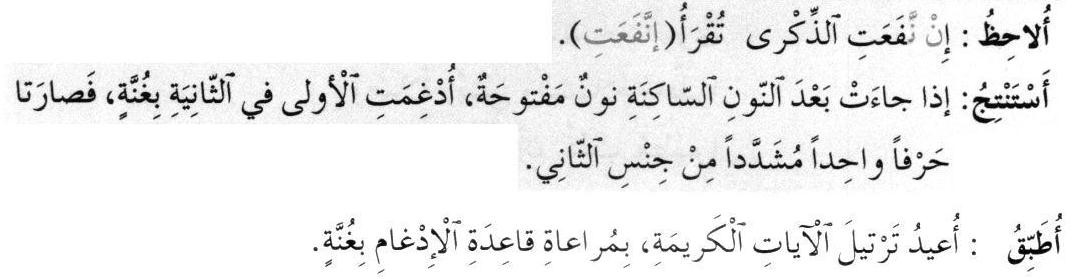 - يدفع التالميذ لتعرف القاعدة التجويدية:- يدفع التالميذ لتعرف القاعدة التجويدية:- يدفع التالميذ لتعرف القاعدة التجويدية:القاعدة التجويديةاألولــــــــــــــى الحـــــــــــــــصة- يتعرف التالميذ سبب نزول اآليات المدروسة ويناقشونه:- يتعرف التالميذ سبب نزول اآليات المدروسة ويناقشونه:- يتعرف التالميذ سبب نزول اآليات المدروسة ويناقشونه:- يتعرف التالميذ سبب نزول اآليات المدروسة ويناقشونه:سبباألولــــــــــــــى الحـــــــــــــــصةهناك العدي ُد من أسباب نزول هذه السورة، حيث نزل  ْت بعض آيات هذه السورة المك ّية من أجل أن  ُتعلِّم النبي -صلى هللا عليه وسلم- وصحابته الكرام -رضوان هللا عليهم- بعض األمورهناك العدي ُد من أسباب نزول هذه السورة، حيث نزل  ْت بعض آيات هذه السورة المك ّية من أجل أن  ُتعلِّم النبي -صلى هللا عليه وسلم- وصحابته الكرام -رضوان هللا عليهم- بعض األمورهناك العدي ُد من أسباب نزول هذه السورة، حيث نزل  ْت بعض آيات هذه السورة المك ّية من أجل أن  ُتعلِّم النبي -صلى هللا عليه وسلم- وصحابته الكرام -رضوان هللا عليهم- بعض األمورهناك العدي ُد من أسباب نزول هذه السورة، حيث نزل  ْت بعض آيات هذه السورة المك ّية من أجل أن  ُتعلِّم النبي -صلى هللا عليه وسلم- وصحابته الكرام -رضوان هللا عليهم- بعض األمورالنزولاألولــــــــــــــى الحـــــــــــــــصةالمتعلقة بالدين، كما نزلت بعض آيات سورة األعلى ألسباب أخرىالمتعلقة بالدين، كما نزلت بعض آيات سورة األعلى ألسباب أخرىالمتعلقة بالدين، كما نزلت بعض آيات سورة األعلى ألسباب أخرىالمتعلقة بالدين، كما نزلت بعض آيات سورة األعلى ألسباب أخرىاألولــــــــــــــى الحـــــــــــــــصة- يقرأ األستاذ اآليات ويدفع التالميذ للتباري وترديد اآليات فرديا وجماعيا.- يقرأ األستاذ اآليات ويدفع التالميذ للتباري وترديد اآليات فرديا وجماعيا.- يقرأ األستاذ اآليات ويدفع التالميذ للتباري وترديد اآليات فرديا وجماعيا.- يقرأ األستاذ اآليات ويدفع التالميذ للتباري وترديد اآليات فرديا وجماعيا.تثبيتاألولــــــــــــــى الحـــــــــــــــصة- يستمع التالميذ لقراءة زمالئهم مع تصحيح األخطاء.- يستمع التالميذ لقراءة زمالئهم مع تصحيح األخطاء.- يستمع التالميذ لقراءة زمالئهم مع تصحيح األخطاء.- يستمع التالميذ لقراءة زمالئهم مع تصحيح األخطاء.قراءةاألولــــــــــــــى الحـــــــــــــــصة- يحاول المتعلمون حفظ السورة وتثبيتها قصد استظهارها في الحصة الموالية.- يحاول المتعلمون حفظ السورة وتثبيتها قصد استظهارها في الحصة الموالية.- يحاول المتعلمون حفظ السورة وتثبيتها قصد استظهارها في الحصة الموالية.- يحاول المتعلمون حفظ السورة وتثبيتها قصد استظهارها في الحصة الموالية.اآلياتاألولــــــــــــــى الحـــــــــــــــصة- يتذكر المتعلمون مكتسباتهم عن سورة األعلى: تعريفها، سبب نزولها ويرتلونها.- يتذكر المتعلمون مكتسباتهم عن سورة األعلى: تعريفها، سبب نزولها ويرتلونها.- يتذكر المتعلمون مكتسباتهم عن سورة األعلى: تعريفها، سبب نزولها ويرتلونها.- يتذكر المتعلمون مكتسباتهم عن سورة األعلى: تعريفها، سبب نزولها ويرتلونها.التمهيدالثانيـــــــــــــــــة الحـــــــــــــــصة- يستظهر المتعلمون السورة جزء جزء بالتناوب مع تصحيح أخطائهم.- يستظهر المتعلمون السورة جزء جزء بالتناوب مع تصحيح أخطائهم.- يستظهر المتعلمون السورة جزء جزء بالتناوب مع تصحيح أخطائهم.- يستظهر المتعلمون السورة جزء جزء بالتناوب مع تصحيح أخطائهم.الثانيـــــــــــــــــة الحـــــــــــــــصة-  ُت  ْش َر  ُح الكلمات الصعبة بغية فهم معاني اآليات المدروسة باالستعانة بالمعجم الصغيرفي الصفحات األخيرة من الكتاب المدرسي.- يحاول األستاذ استخراج معاني اآليات عن طريق أسئلة موجهة للمتعلمين:-ما هي النعم المرتبطة بالتسبيح؟ - كيف أزكي نفسي وأطهرها؟ - من يملك هداية الناس؟ - ولماذا؟-  ُت  ْش َر  ُح الكلمات الصعبة بغية فهم معاني اآليات المدروسة باالستعانة بالمعجم الصغيرفي الصفحات األخيرة من الكتاب المدرسي.- يحاول األستاذ استخراج معاني اآليات عن طريق أسئلة موجهة للمتعلمين:-ما هي النعم المرتبطة بالتسبيح؟ - كيف أزكي نفسي وأطهرها؟ - من يملك هداية الناس؟ - ولماذا؟-  ُت  ْش َر  ُح الكلمات الصعبة بغية فهم معاني اآليات المدروسة باالستعانة بالمعجم الصغيرفي الصفحات األخيرة من الكتاب المدرسي.- يحاول األستاذ استخراج معاني اآليات عن طريق أسئلة موجهة للمتعلمين:-ما هي النعم المرتبطة بالتسبيح؟ - كيف أزكي نفسي وأطهرها؟ - من يملك هداية الناس؟ - ولماذا؟-  ُت  ْش َر  ُح الكلمات الصعبة بغية فهم معاني اآليات المدروسة باالستعانة بالمعجم الصغيرفي الصفحات األخيرة من الكتاب المدرسي.- يحاول األستاذ استخراج معاني اآليات عن طريق أسئلة موجهة للمتعلمين:-ما هي النعم المرتبطة بالتسبيح؟ - كيف أزكي نفسي وأطهرها؟ - من يملك هداية الناس؟ - ولماذا؟معانيالثانيـــــــــــــــــة الحـــــــــــــــصة-  ُت  ْش َر  ُح الكلمات الصعبة بغية فهم معاني اآليات المدروسة باالستعانة بالمعجم الصغيرفي الصفحات األخيرة من الكتاب المدرسي.- يحاول األستاذ استخراج معاني اآليات عن طريق أسئلة موجهة للمتعلمين:-ما هي النعم المرتبطة بالتسبيح؟ - كيف أزكي نفسي وأطهرها؟ - من يملك هداية الناس؟ - ولماذا؟-  ُت  ْش َر  ُح الكلمات الصعبة بغية فهم معاني اآليات المدروسة باالستعانة بالمعجم الصغيرفي الصفحات األخيرة من الكتاب المدرسي.- يحاول األستاذ استخراج معاني اآليات عن طريق أسئلة موجهة للمتعلمين:-ما هي النعم المرتبطة بالتسبيح؟ - كيف أزكي نفسي وأطهرها؟ - من يملك هداية الناس؟ - ولماذا؟-  ُت  ْش َر  ُح الكلمات الصعبة بغية فهم معاني اآليات المدروسة باالستعانة بالمعجم الصغيرفي الصفحات األخيرة من الكتاب المدرسي.- يحاول األستاذ استخراج معاني اآليات عن طريق أسئلة موجهة للمتعلمين:-ما هي النعم المرتبطة بالتسبيح؟ - كيف أزكي نفسي وأطهرها؟ - من يملك هداية الناس؟ - ولماذا؟-  ُت  ْش َر  ُح الكلمات الصعبة بغية فهم معاني اآليات المدروسة باالستعانة بالمعجم الصغيرفي الصفحات األخيرة من الكتاب المدرسي.- يحاول األستاذ استخراج معاني اآليات عن طريق أسئلة موجهة للمتعلمين:-ما هي النعم المرتبطة بالتسبيح؟ - كيف أزكي نفسي وأطهرها؟ - من يملك هداية الناس؟ - ولماذا؟اآلياتالثانيـــــــــــــــــة الحـــــــــــــــصة- يدفع التالميذ للقيام باألنشطة في الكتاب المدرسي قصد بناء القيم المتضمنة في اآليات:- من كرم هللا وفضله على خلقه أن جعل الهداية بيده فال يحق ألحد أن يكره اآلخرعلى ما يعتقده.- يدفع التالميذ للقيام باألنشطة في الكتاب المدرسي قصد بناء القيم المتضمنة في اآليات:- من كرم هللا وفضله على خلقه أن جعل الهداية بيده فال يحق ألحد أن يكره اآلخرعلى ما يعتقده.- يدفع التالميذ للقيام باألنشطة في الكتاب المدرسي قصد بناء القيم المتضمنة في اآليات:- من كرم هللا وفضله على خلقه أن جعل الهداية بيده فال يحق ألحد أن يكره اآلخرعلى ما يعتقده.- يدفع التالميذ للقيام باألنشطة في الكتاب المدرسي قصد بناء القيم المتضمنة في اآليات:- من كرم هللا وفضله على خلقه أن جعل الهداية بيده فال يحق ألحد أن يكره اآلخرعلى ما يعتقده.التدبرالثانيـــــــــــــــــة الحـــــــــــــــصة- يدفع التالميذ للقيام باألنشطة في الكتاب المدرسي قصد بناء القيم المتضمنة في اآليات:- من كرم هللا وفضله على خلقه أن جعل الهداية بيده فال يحق ألحد أن يكره اآلخرعلى ما يعتقده.- يدفع التالميذ للقيام باألنشطة في الكتاب المدرسي قصد بناء القيم المتضمنة في اآليات:- من كرم هللا وفضله على خلقه أن جعل الهداية بيده فال يحق ألحد أن يكره اآلخرعلى ما يعتقده.- يدفع التالميذ للقيام باألنشطة في الكتاب المدرسي قصد بناء القيم المتضمنة في اآليات:- من كرم هللا وفضله على خلقه أن جعل الهداية بيده فال يحق ألحد أن يكره اآلخرعلى ما يعتقده.- يدفع التالميذ للقيام باألنشطة في الكتاب المدرسي قصد بناء القيم المتضمنة في اآليات:- من كرم هللا وفضله على خلقه أن جعل الهداية بيده فال يحق ألحد أن يكره اآلخرعلى ما يعتقده.وبناء القيمالثانيـــــــــــــــــة الحـــــــــــــــصة- يتبارى المتعلمون فيما بينهم على استظهار أجزاء من السورة مع تصحيح األخطاء.- يتبارى المتعلمون فيما بينهم على استظهار أجزاء من السورة مع تصحيح األخطاء.- يتبارى المتعلمون فيما بينهم على استظهار أجزاء من السورة مع تصحيح األخطاء.- يتبارى المتعلمون فيما بينهم على استظهار أجزاء من السورة مع تصحيح األخطاء.التقويمالثانيـــــــــــــــــة الحـــــــــــــــصة- يحاول المتعلمون انجاز األنشطة -7 -8 9 - 11-10في الكتاب المدرسي ص .22- يحاول المتعلمون انجاز األنشطة -7 -8 9 - 11-10في الكتاب المدرسي ص .22- يحاول المتعلمون انجاز األنشطة -7 -8 9 - 11-10في الكتاب المدرسي ص .22- يحاول المتعلمون انجاز األنشطة -7 -8 9 - 11-10في الكتاب المدرسي ص .22والدعمالثانيـــــــــــــــــة الحـــــــــــــــصة- يدفع التالميذ للتعبير عن اقتناعهم أن هللا انعم عليهم بنعمة الخلق والحفظ.- يدفع التالميذ للتعبير عن اقتناعهم أن هللا انعم عليهم بنعمة الخلق والحفظ.- يدفع التالميذ للتعبير عن اقتناعهم أن هللا انعم عليهم بنعمة الخلق والحفظ.- يدفع التالميذ للتعبير عن اقتناعهم أن هللا انعم عليهم بنعمة الخلق والحفظ.الثانيـــــــــــــــــة الحـــــــــــــــصةالمدة: 45 دقيقةالمستوى: الرابعاألسبوع: 4التربية اإلسالميةالتربية اإلسالميةالتربية اإلسالميةرقم الجذاذة: .......الحصة: 1 + 2أتوضأ وأصليالمكون: استجابةالمكون: استجابةالمكون: استجابةاألهداف: - أن يتعرف المتعلم كيفية الوضوء والصالة.     - أن يعزز المتعلم كيفية الوضوء والصالة.- أن يلتزم المتعلم بالوضوء والصالة في حياته.األهداف: - أن يتعرف المتعلم كيفية الوضوء والصالة.     - أن يعزز المتعلم كيفية الوضوء والصالة.- أن يلتزم المتعلم بالوضوء والصالة في حياته.األهداف: - أن يتعرف المتعلم كيفية الوضوء والصالة.     - أن يعزز المتعلم كيفية الوضوء والصالة.- أن يلتزم المتعلم بالوضوء والصالة في حياته.األهداف: - أن يتعرف المتعلم كيفية الوضوء والصالة.     - أن يعزز المتعلم كيفية الوضوء والصالة.- أن يلتزم المتعلم بالوضوء والصالة في حياته.األهداف: - أن يتعرف المتعلم كيفية الوضوء والصالة.     - أن يعزز المتعلم كيفية الوضوء والصالة.- أن يلتزم المتعلم بالوضوء والصالة في حياته.األهداف: - أن يتعرف المتعلم كيفية الوضوء والصالة.     - أن يعزز المتعلم كيفية الوضوء والصالة.- أن يلتزم المتعلم بالوضوء والصالة في حياته.الوسائل التعليمية: كتاب المتعلم، السبورة، صور، موارد رقمية...الوسائل التعليمية: كتاب المتعلم، السبورة، صور، موارد رقمية...الوسائل التعليمية: كتاب المتعلم، السبورة، صور، موارد رقمية...الوسائل التعليمية: كتاب المتعلم، السبورة، صور، موارد رقمية...الوسائل التعليمية: كتاب المتعلم، السبورة، صور، موارد رقمية...الوسائل التعليمية: كتاب المتعلم، السبورة، صور، موارد رقمية...صيغ العمل: فردي، ثنائي، جماعي، عمل تفاعلي في مجموعات، التعلم بالقرين.صيغ العمل: فردي، ثنائي، جماعي، عمل تفاعلي في مجموعات، التعلم بالقرين.صيغ العمل: فردي، ثنائي، جماعي، عمل تفاعلي في مجموعات، التعلم بالقرين.صيغ العمل: فردي، ثنائي، جماعي، عمل تفاعلي في مجموعات، التعلم بالقرين.صيغ العمل: فردي، ثنائي، جماعي، عمل تفاعلي في مجموعات، التعلم بالقرين.صيغ العمل: فردي، ثنائي، جماعي، عمل تفاعلي في مجموعات، التعلم بالقرين.تدبير األنشطة التعليمية التعلميةتدبير األنشطة التعليمية التعلميةتدبير األنشطة التعليمية التعلميةتدبير األنشطة التعليمية التعلميةالمراحـــلح- أهيئ المتعلمين للدرس الجديد عن طريق أسئلة مثل:- أهيئ المتعلمين للدرس الجديد عن طريق أسئلة مثل:- أهيئ المتعلمين للدرس الجديد عن طريق أسئلة مثل:- أهيئ المتعلمين للدرس الجديد عن طريق أسئلة مثل:التمهيداألولــــــــــــــى الحـــــــــــــــصة- كم صالة مفروضة علينا في اليوم؟ - ما يلزمنا قبل الصالة؟ - كيف نصلي؟- كم صالة مفروضة علينا في اليوم؟ - ما يلزمنا قبل الصالة؟ - كيف نصلي؟- كم صالة مفروضة علينا في اليوم؟ - ما يلزمنا قبل الصالة؟ - كيف نصلي؟- كم صالة مفروضة علينا في اليوم؟ - ما يلزمنا قبل الصالة؟ - كيف نصلي؟األولــــــــــــــى الحـــــــــــــــصة- تقدم وضعية االنطالق في ص 23 من كتاب المتعلم.- يتعرف المتعلمون وضعية االنطالق، قراءة اآليات والنص، شرحها واالجابة عن التساؤل:- كيف أتوضأ؟ - وكيف أصلي؟- تقدم وضعية االنطالق في ص 23 من كتاب المتعلم.- يتعرف المتعلمون وضعية االنطالق، قراءة اآليات والنص، شرحها واالجابة عن التساؤل:- كيف أتوضأ؟ - وكيف أصلي؟- تقدم وضعية االنطالق في ص 23 من كتاب المتعلم.- يتعرف المتعلمون وضعية االنطالق، قراءة اآليات والنص، شرحها واالجابة عن التساؤل:- كيف أتوضأ؟ - وكيف أصلي؟- تقدم وضعية االنطالق في ص 23 من كتاب المتعلم.- يتعرف المتعلمون وضعية االنطالق، قراءة اآليات والنص، شرحها واالجابة عن التساؤل:- كيف أتوضأ؟ - وكيف أصلي؟وضعيةاألولــــــــــــــى الحـــــــــــــــصة- تقدم وضعية االنطالق في ص 23 من كتاب المتعلم.- يتعرف المتعلمون وضعية االنطالق، قراءة اآليات والنص، شرحها واالجابة عن التساؤل:- كيف أتوضأ؟ - وكيف أصلي؟- تقدم وضعية االنطالق في ص 23 من كتاب المتعلم.- يتعرف المتعلمون وضعية االنطالق، قراءة اآليات والنص، شرحها واالجابة عن التساؤل:- كيف أتوضأ؟ - وكيف أصلي؟- تقدم وضعية االنطالق في ص 23 من كتاب المتعلم.- يتعرف المتعلمون وضعية االنطالق، قراءة اآليات والنص، شرحها واالجابة عن التساؤل:- كيف أتوضأ؟ - وكيف أصلي؟- تقدم وضعية االنطالق في ص 23 من كتاب المتعلم.- يتعرف المتعلمون وضعية االنطالق، قراءة اآليات والنص، شرحها واالجابة عن التساؤل:- كيف أتوضأ؟ - وكيف أصلي؟االنطالقاألولــــــــــــــى الحـــــــــــــــصة-  ُت  ْش َر  ُح الكلمات الصعبة بغية الفهم باالستعانة بالمعجم الصغير من الكتاب المدرسي.-  ُت  ْش َر  ُح الكلمات الصعبة بغية الفهم باالستعانة بالمعجم الصغير من الكتاب المدرسي.-  ُت  ْش َر  ُح الكلمات الصعبة بغية الفهم باالستعانة بالمعجم الصغير من الكتاب المدرسي.-  ُت  ْش َر  ُح الكلمات الصعبة بغية الفهم باالستعانة بالمعجم الصغير من الكتاب المدرسي.األولــــــــــــــى الحـــــــــــــــصة- يحاول األستاذ مساعدة التالميذ على الفهم عن طريق أسئلة موجهة إليهم:- يحاول األستاذ مساعدة التالميذ على الفهم عن طريق أسئلة موجهة إليهم:- يحاول األستاذ مساعدة التالميذ على الفهم عن طريق أسئلة موجهة إليهم:- يحاول األستاذ مساعدة التالميذ على الفهم عن طريق أسئلة موجهة إليهم:األولــــــــــــــى الحـــــــــــــــصة- أتذكر كيفية الوضوء والصالة؟ - أصفها؟ - أناقش ذلك مع زمالئي.- أتذكر كيفية الوضوء والصالة؟ - أصفها؟ - أناقش ذلك مع زمالئي.- أتذكر كيفية الوضوء والصالة؟ - أصفها؟ - أناقش ذلك مع زمالئي.- أتذكر كيفية الوضوء والصالة؟ - أصفها؟ - أناقش ذلك مع زمالئي.الفهماألولــــــــــــــى الحـــــــــــــــصة- أقرأ اآلية، وأستخلص فرائض الوضوء وكيفيته؟- أقرأ اآلية، وأستخلص فرائض الوضوء وكيفيته؟- أقرأ اآلية، وأستخلص فرائض الوضوء وكيفيته؟- أقرأ اآلية، وأستخلص فرائض الوضوء وكيفيته؟األولــــــــــــــى الحـــــــــــــــصة- يقوم األستاذ فهم المتعلمين عن طريق أسئلة موجهة قصد توجيه المتعلمين للخالصة.- يقوم األستاذ فهم المتعلمين عن طريق أسئلة موجهة قصد توجيه المتعلمين للخالصة.- يقوم األستاذ فهم المتعلمين عن طريق أسئلة موجهة قصد توجيه المتعلمين للخالصة.- يقوم األستاذ فهم المتعلمين عن طريق أسئلة موجهة قصد توجيه المتعلمين للخالصة.األولــــــــــــــى الحـــــــــــــــصة- أتوضأ أمام زمالئي ثم أصلي.- أتوضأ أمام زمالئي ثم أصلي.- أتوضأ أمام زمالئي ثم أصلي.- أتوضأ أمام زمالئي ثم أصلي.التدرباألولــــــــــــــى الحـــــــــــــــصة- يقوم األستاذ وضوء وصالة كل متعلم ويصحح الخاطئ منها ويحث الباقي على- يقوم األستاذ وضوء وصالة كل متعلم ويصحح الخاطئ منها ويحث الباقي على- يقوم األستاذ وضوء وصالة كل متعلم ويصحح الخاطئ منها ويحث الباقي على- يقوم األستاذ وضوء وصالة كل متعلم ويصحح الخاطئ منها ويحث الباقي علىوالتطبيقاألولــــــــــــــى الحـــــــــــــــصةالمتابعة.المتابعة.المتابعة.المتابعة.األولــــــــــــــى الحـــــــــــــــصة- يدفع التالميذ إلى استخالص:- يدفع التالميذ إلى استخالص:- يدفع التالميذ إلى استخالص:- يدفع التالميذ إلى استخالص:األولــــــــــــــى الحـــــــــــــــصة- عند وضوئي أغسل يدي ثم امضمض وأستنشق وأغسل وجهي ويدي إلى- عند وضوئي أغسل يدي ثم امضمض وأستنشق وأغسل وجهي ويدي إلى- عند وضوئي أغسل يدي ثم امضمض وأستنشق وأغسل وجهي ويدي إلى- عند وضوئي أغسل يدي ثم امضمض وأستنشق وأغسل وجهي ويدي إلىالتحصيلاألولــــــــــــــى الحـــــــــــــــصةالمرفقين ثالثا، وأمسح رأسي وأذني وأغسل رجلي إلى الكعبين ثم أصلي.المرفقين ثالثا، وأمسح رأسي وأذني وأغسل رجلي إلى الكعبين ثم أصلي.المرفقين ثالثا، وأمسح رأسي وأذني وأغسل رجلي إلى الكعبين ثم أصلي.المرفقين ثالثا، وأمسح رأسي وأذني وأغسل رجلي إلى الكعبين ثم أصلي.واالحتفاظاألولــــــــــــــى الحـــــــــــــــصة- يقوم األستاذ المتعلمين عن طريق النشاط 4 أقوم ص .23- يقوم األستاذ المتعلمين عن طريق النشاط 4 أقوم ص .23- يقوم األستاذ المتعلمين عن طريق النشاط 4 أقوم ص .23- يقوم األستاذ المتعلمين عن طريق النشاط 4 أقوم ص .23األولــــــــــــــى الحـــــــــــــــصة- يتم تصحيح النشاط شفهيا وكتابيا، فرديا وجماعيا، على السبورة والدفاتر.- يتم تصحيح النشاط شفهيا وكتابيا، فرديا وجماعيا، على السبورة والدفاتر.- يتم تصحيح النشاط شفهيا وكتابيا، فرديا وجماعيا، على السبورة والدفاتر.- يتم تصحيح النشاط شفهيا وكتابيا، فرديا وجماعيا، على السبورة والدفاتر.تقويماألولــــــــــــــى الحـــــــــــــــصة- يحاول المتعلمون حفظ الملخص وتثبيته قصد استظهاره في الحصة الموالية.- يحاول المتعلمون حفظ الملخص وتثبيته قصد استظهاره في الحصة الموالية.- يحاول المتعلمون حفظ الملخص وتثبيته قصد استظهاره في الحصة الموالية.- يحاول المتعلمون حفظ الملخص وتثبيته قصد استظهاره في الحصة الموالية.التعلماتاألولــــــــــــــى الحـــــــــــــــصة- يتذكر المتعلمون مكتسباتهم عن الدرس السابق بأسئلة حول:- يتذكر المتعلمون مكتسباتهم عن الدرس السابق بأسئلة حول:- يتذكر المتعلمون مكتسباتهم عن الدرس السابق بأسئلة حول:- يتذكر المتعلمون مكتسباتهم عن الدرس السابق بأسئلة حول:الثانيـــــة الحــصة- أتذكر كيفية الوضوء والصالة؟ - أصفها؟ - أناقش ذلك مع زمالئي.- أتذكر كيفية الوضوء والصالة؟ - أصفها؟ - أناقش ذلك مع زمالئي.- أتذكر كيفية الوضوء والصالة؟ - أصفها؟ - أناقش ذلك مع زمالئي.- أتذكر كيفية الوضوء والصالة؟ - أصفها؟ - أناقش ذلك مع زمالئي.التمهيدالثانيـــــة الحــصة- يستظهر المتعلمون الملخص السابق بالتناوب مع تصحيح أخطائهم.- يستظهر المتعلمون الملخص السابق بالتناوب مع تصحيح أخطائهم.- يستظهر المتعلمون الملخص السابق بالتناوب مع تصحيح أخطائهم.- يستظهر المتعلمون الملخص السابق بالتناوب مع تصحيح أخطائهم.الثانيـــــة الحــصة- يدفع المتعلمين إلى دعم مكتسباتهم عن طريق النشاط 5 أدعم تعلماتي ص :23- يدفع المتعلمين إلى دعم مكتسباتهم عن طريق النشاط 5 أدعم تعلماتي ص :23- يدفع المتعلمين إلى دعم مكتسباتهم عن طريق النشاط 5 أدعم تعلماتي ص :23- يدفع المتعلمين إلى دعم مكتسباتهم عن طريق النشاط 5 أدعم تعلماتي ص :23دعمالثانيـــــة الحــصة- أثناء حصة االستراحة، أتوضأ وأصلي بمسجد المدرسة رفقة زمالئي.- أثناء حصة االستراحة، أتوضأ وأصلي بمسجد المدرسة رفقة زمالئي.- أثناء حصة االستراحة، أتوضأ وأصلي بمسجد المدرسة رفقة زمالئي.- أثناء حصة االستراحة، أتوضأ وأصلي بمسجد المدرسة رفقة زمالئي.التعلماتالثانيـــــة الحــصة- أبين كيف أذكر اسم ربي بعد وضوئي وقبل صالتي؟- أبين كيف أذكر اسم ربي بعد وضوئي وقبل صالتي؟- أبين كيف أذكر اسم ربي بعد وضوئي وقبل صالتي؟- أبين كيف أذكر اسم ربي بعد وضوئي وقبل صالتي؟الثانيـــــة الحــصة- يتم تصحيح النشاط شفهيا وكتابيا، فرديا وجماعيا، على السبورة والدفاتر.- يتم تصحيح النشاط شفهيا وكتابيا، فرديا وجماعيا، على السبورة والدفاتر.- يتم تصحيح النشاط شفهيا وكتابيا، فرديا وجماعيا، على السبورة والدفاتر.- يتم تصحيح النشاط شفهيا وكتابيا، فرديا وجماعيا، على السبورة والدفاتر.الثانيـــــة الحــصة- يدفع التالميذ الستثمار ما تم اكتسابه بالقيام بالنشاط 6 ص 23 بوضعيات جديدة:- يدفع التالميذ الستثمار ما تم اكتسابه بالقيام بالنشاط 6 ص 23 بوضعيات جديدة:- يدفع التالميذ الستثمار ما تم اكتسابه بالقيام بالنشاط 6 ص 23 بوضعيات جديدة:- يدفع التالميذ الستثمار ما تم اكتسابه بالقيام بالنشاط 6 ص 23 بوضعيات جديدة:الثانيـــــة الحــصة- النشاط أ: أذكر زمالئي أن ال أصلي بدون وضوء ألن هللا أمرني وهو يراقبني.- النشاط أ: أذكر زمالئي أن ال أصلي بدون وضوء ألن هللا أمرني وهو يراقبني.- النشاط أ: أذكر زمالئي أن ال أصلي بدون وضوء ألن هللا أمرني وهو يراقبني.- النشاط أ: أذكر زمالئي أن ال أصلي بدون وضوء ألن هللا أمرني وهو يراقبني.االستثمارالثانيـــــة الحــصة- النشاط ب: انطالقا مما درسته أعلم إخواني الصغار كيف يتوضؤون ويصلون.- النشاط ب: انطالقا مما درسته أعلم إخواني الصغار كيف يتوضؤون ويصلون.- النشاط ب: انطالقا مما درسته أعلم إخواني الصغار كيف يتوضؤون ويصلون.- النشاط ب: انطالقا مما درسته أعلم إخواني الصغار كيف يتوضؤون ويصلون.الثانيـــــة الحــصةالمدة: 45 دقيقةالمستوى: الرابعاألسبوع: 5التربية اإلسالميةالتربية اإلسالميةالتربية اإلسالميةرقم الجذاذة: .......الحصة: 1 + 2أحفظ نفسي وال أوذي غيريالمكون: القسطالمكون: القسطالمكون: القسطاألهداف: - أن يتعرف المتعلم كيف يحفظ نفسه وال يؤذي غيره.- أن يعبر المتعلم عن كيفية حفظ نفسه وعدم إذاية غيره. - أن يلتزم المتعلم أن يحفظ نفسه وال يؤذي غيره.األهداف: - أن يتعرف المتعلم كيف يحفظ نفسه وال يؤذي غيره.- أن يعبر المتعلم عن كيفية حفظ نفسه وعدم إذاية غيره. - أن يلتزم المتعلم أن يحفظ نفسه وال يؤذي غيره.األهداف: - أن يتعرف المتعلم كيف يحفظ نفسه وال يؤذي غيره.- أن يعبر المتعلم عن كيفية حفظ نفسه وعدم إذاية غيره. - أن يلتزم المتعلم أن يحفظ نفسه وال يؤذي غيره.األهداف: - أن يتعرف المتعلم كيف يحفظ نفسه وال يؤذي غيره.- أن يعبر المتعلم عن كيفية حفظ نفسه وعدم إذاية غيره. - أن يلتزم المتعلم أن يحفظ نفسه وال يؤذي غيره.األهداف: - أن يتعرف المتعلم كيف يحفظ نفسه وال يؤذي غيره.- أن يعبر المتعلم عن كيفية حفظ نفسه وعدم إذاية غيره. - أن يلتزم المتعلم أن يحفظ نفسه وال يؤذي غيره.األهداف: - أن يتعرف المتعلم كيف يحفظ نفسه وال يؤذي غيره.- أن يعبر المتعلم عن كيفية حفظ نفسه وعدم إذاية غيره. - أن يلتزم المتعلم أن يحفظ نفسه وال يؤذي غيره.الوسائل التعليمية: كتاب المتعلم، السبورة، صور، موارد رقمية...الوسائل التعليمية: كتاب المتعلم، السبورة، صور، موارد رقمية...الوسائل التعليمية: كتاب المتعلم، السبورة، صور، موارد رقمية...الوسائل التعليمية: كتاب المتعلم، السبورة، صور، موارد رقمية...الوسائل التعليمية: كتاب المتعلم، السبورة، صور، موارد رقمية...الوسائل التعليمية: كتاب المتعلم، السبورة، صور، موارد رقمية...صيغ العمل: فردي، ثنائي، جماعي، عمل تفاعلي في مجموعات، التعلم بالقرين.صيغ العمل: فردي، ثنائي، جماعي، عمل تفاعلي في مجموعات، التعلم بالقرين.صيغ العمل: فردي، ثنائي، جماعي، عمل تفاعلي في مجموعات، التعلم بالقرين.صيغ العمل: فردي، ثنائي، جماعي، عمل تفاعلي في مجموعات، التعلم بالقرين.صيغ العمل: فردي، ثنائي، جماعي، عمل تفاعلي في مجموعات، التعلم بالقرين.صيغ العمل: فردي، ثنائي، جماعي، عمل تفاعلي في مجموعات، التعلم بالقرين.تدبير األنشطة التعليمية التعلميةتدبير األنشطة التعليمية التعلميةتدبير األنشطة التعليمية التعلميةتدبير األنشطة التعليمية التعلميةالمراحـــلح- أهيئ المتعلمين للدرس الجديد عن طريق أسئلة مثل:- أهيئ المتعلمين للدرس الجديد عن طريق أسئلة مثل:- أهيئ المتعلمين للدرس الجديد عن طريق أسئلة مثل:- أهيئ المتعلمين للدرس الجديد عن طريق أسئلة مثل:التمهيداألولــــــــــــــى الحـــــــــــــــصة- كيف أحفظ نفسي؟ - وكيف ال أوذي غيري؟ - كيف أتجنب ذلك؟- كيف أحفظ نفسي؟ - وكيف ال أوذي غيري؟ - كيف أتجنب ذلك؟- كيف أحفظ نفسي؟ - وكيف ال أوذي غيري؟ - كيف أتجنب ذلك؟- كيف أحفظ نفسي؟ - وكيف ال أوذي غيري؟ - كيف أتجنب ذلك؟األولــــــــــــــى الحـــــــــــــــصة- تقدم وضعية االنطالق في ص 24 من كتاب المتعلم.- يتعرف المتعلمون وضعية االنطالق، قراءة النص، شرحه واالجابة عن التساؤل:- كيف أحفظ نفسي؟ - وكيف ال أوذي غيري؟- تقدم وضعية االنطالق في ص 24 من كتاب المتعلم.- يتعرف المتعلمون وضعية االنطالق، قراءة النص، شرحه واالجابة عن التساؤل:- كيف أحفظ نفسي؟ - وكيف ال أوذي غيري؟- تقدم وضعية االنطالق في ص 24 من كتاب المتعلم.- يتعرف المتعلمون وضعية االنطالق، قراءة النص، شرحه واالجابة عن التساؤل:- كيف أحفظ نفسي؟ - وكيف ال أوذي غيري؟- تقدم وضعية االنطالق في ص 24 من كتاب المتعلم.- يتعرف المتعلمون وضعية االنطالق، قراءة النص، شرحه واالجابة عن التساؤل:- كيف أحفظ نفسي؟ - وكيف ال أوذي غيري؟وضعيةاألولــــــــــــــى الحـــــــــــــــصة- تقدم وضعية االنطالق في ص 24 من كتاب المتعلم.- يتعرف المتعلمون وضعية االنطالق، قراءة النص، شرحه واالجابة عن التساؤل:- كيف أحفظ نفسي؟ - وكيف ال أوذي غيري؟- تقدم وضعية االنطالق في ص 24 من كتاب المتعلم.- يتعرف المتعلمون وضعية االنطالق، قراءة النص، شرحه واالجابة عن التساؤل:- كيف أحفظ نفسي؟ - وكيف ال أوذي غيري؟- تقدم وضعية االنطالق في ص 24 من كتاب المتعلم.- يتعرف المتعلمون وضعية االنطالق، قراءة النص، شرحه واالجابة عن التساؤل:- كيف أحفظ نفسي؟ - وكيف ال أوذي غيري؟- تقدم وضعية االنطالق في ص 24 من كتاب المتعلم.- يتعرف المتعلمون وضعية االنطالق، قراءة النص، شرحه واالجابة عن التساؤل:- كيف أحفظ نفسي؟ - وكيف ال أوذي غيري؟االنطالقاألولــــــــــــــى الحـــــــــــــــصة-  ُت  ْش َر  ُح الكلمات الصعبة بغية الفهم باالستعانة بالمعجم الصغير من الكتاب المدرسي.-  ُت  ْش َر  ُح الكلمات الصعبة بغية الفهم باالستعانة بالمعجم الصغير من الكتاب المدرسي.-  ُت  ْش َر  ُح الكلمات الصعبة بغية الفهم باالستعانة بالمعجم الصغير من الكتاب المدرسي.-  ُت  ْش َر  ُح الكلمات الصعبة بغية الفهم باالستعانة بالمعجم الصغير من الكتاب المدرسي.األولــــــــــــــى الحـــــــــــــــصة- يحاول األستاذ مساعدة التالميذ على الفهم عن طريق أسئلة موجهة إليهم:- يحاول األستاذ مساعدة التالميذ على الفهم عن طريق أسئلة موجهة إليهم:- يحاول األستاذ مساعدة التالميذ على الفهم عن طريق أسئلة موجهة إليهم:- يحاول األستاذ مساعدة التالميذ على الفهم عن طريق أسئلة موجهة إليهم:األولــــــــــــــى الحـــــــــــــــصة- أذكر أدوات قد تلحق األذى بي وبغيري ؟ - ماذا أفعل ألتجنب أذى نفسي وغيري؟- أذكر أدوات قد تلحق األذى بي وبغيري ؟ - ماذا أفعل ألتجنب أذى نفسي وغيري؟- أذكر أدوات قد تلحق األذى بي وبغيري ؟ - ماذا أفعل ألتجنب أذى نفسي وغيري؟- أذكر أدوات قد تلحق األذى بي وبغيري ؟ - ماذا أفعل ألتجنب أذى نفسي وغيري؟الفهماألولــــــــــــــى الحـــــــــــــــصة- يقوم األستاذ فهم المتعلمين عن طريق أسئلة موجهة قصد توجيه المتعلمين للخالصة.- يقوم األستاذ فهم المتعلمين عن طريق أسئلة موجهة قصد توجيه المتعلمين للخالصة.- يقوم األستاذ فهم المتعلمين عن طريق أسئلة موجهة قصد توجيه المتعلمين للخالصة.- يقوم األستاذ فهم المتعلمين عن طريق أسئلة موجهة قصد توجيه المتعلمين للخالصة.األولــــــــــــــى الحـــــــــــــــصة- يدفع التالميذ إلى استخالص: - أعطانا هللا عز وجل مجموعة من النعم منها أجسادنا والتي هي أمانة هللا عندنا، لهذا أوجب علينا أن نحافظ عليها من األذى ونتجنب كل ما يؤذيها. وكذلكفي المقابل ال يجب علينا أن نؤذي غيرنا مهما كان نوع األذى ماديا أو معنويا.- يدفع التالميذ إلى استخالص: - أعطانا هللا عز وجل مجموعة من النعم منها أجسادنا والتي هي أمانة هللا عندنا، لهذا أوجب علينا أن نحافظ عليها من األذى ونتجنب كل ما يؤذيها. وكذلكفي المقابل ال يجب علينا أن نؤذي غيرنا مهما كان نوع األذى ماديا أو معنويا.- يدفع التالميذ إلى استخالص: - أعطانا هللا عز وجل مجموعة من النعم منها أجسادنا والتي هي أمانة هللا عندنا، لهذا أوجب علينا أن نحافظ عليها من األذى ونتجنب كل ما يؤذيها. وكذلكفي المقابل ال يجب علينا أن نؤذي غيرنا مهما كان نوع األذى ماديا أو معنويا.- يدفع التالميذ إلى استخالص: - أعطانا هللا عز وجل مجموعة من النعم منها أجسادنا والتي هي أمانة هللا عندنا، لهذا أوجب علينا أن نحافظ عليها من األذى ونتجنب كل ما يؤذيها. وكذلكفي المقابل ال يجب علينا أن نؤذي غيرنا مهما كان نوع األذى ماديا أو معنويا.التحصيل- يدفع التالميذ إلى استخالص: - أعطانا هللا عز وجل مجموعة من النعم منها أجسادنا والتي هي أمانة هللا عندنا، لهذا أوجب علينا أن نحافظ عليها من األذى ونتجنب كل ما يؤذيها. وكذلكفي المقابل ال يجب علينا أن نؤذي غيرنا مهما كان نوع األذى ماديا أو معنويا.- يدفع التالميذ إلى استخالص: - أعطانا هللا عز وجل مجموعة من النعم منها أجسادنا والتي هي أمانة هللا عندنا، لهذا أوجب علينا أن نحافظ عليها من األذى ونتجنب كل ما يؤذيها. وكذلكفي المقابل ال يجب علينا أن نؤذي غيرنا مهما كان نوع األذى ماديا أو معنويا.- يدفع التالميذ إلى استخالص: - أعطانا هللا عز وجل مجموعة من النعم منها أجسادنا والتي هي أمانة هللا عندنا، لهذا أوجب علينا أن نحافظ عليها من األذى ونتجنب كل ما يؤذيها. وكذلكفي المقابل ال يجب علينا أن نؤذي غيرنا مهما كان نوع األذى ماديا أو معنويا.- يدفع التالميذ إلى استخالص: - أعطانا هللا عز وجل مجموعة من النعم منها أجسادنا والتي هي أمانة هللا عندنا، لهذا أوجب علينا أن نحافظ عليها من األذى ونتجنب كل ما يؤذيها. وكذلكفي المقابل ال يجب علينا أن نؤذي غيرنا مهما كان نوع األذى ماديا أو معنويا.واالحتفاظ- يقوم األستاذ المتعلمين عن طريق النشاط 3 أقوم ص .24- يقوم األستاذ المتعلمين عن طريق النشاط 3 أقوم ص .24- يقوم األستاذ المتعلمين عن طريق النشاط 3 أقوم ص .24- يقوم األستاذ المتعلمين عن طريق النشاط 3 أقوم ص .24- يتم تصحيح النشاط شفهيا وكتابيا، فرديا وجماعيا، على السبورة والدفاتر.- يتم تصحيح النشاط شفهيا وكتابيا، فرديا وجماعيا، على السبورة والدفاتر.- يتم تصحيح النشاط شفهيا وكتابيا، فرديا وجماعيا، على السبورة والدفاتر.- يتم تصحيح النشاط شفهيا وكتابيا، فرديا وجماعيا، على السبورة والدفاتر.تقويم- يحاول المتعلمون حفظ الملخص وتثبيته قصد استظهاره في الحصة الموالية.- يحاول المتعلمون حفظ الملخص وتثبيته قصد استظهاره في الحصة الموالية.- يحاول المتعلمون حفظ الملخص وتثبيته قصد استظهاره في الحصة الموالية.- يحاول المتعلمون حفظ الملخص وتثبيته قصد استظهاره في الحصة الموالية.التعلمات- يتذكر المتعلمون مكتسباتهم عن الدرس السابق بأسئلة حول:- يتذكر المتعلمون مكتسباتهم عن الدرس السابق بأسئلة حول:- يتذكر المتعلمون مكتسباتهم عن الدرس السابق بأسئلة حول:- يتذكر المتعلمون مكتسباتهم عن الدرس السابق بأسئلة حول:الثانيـــــة الحــصة- أذكر أدوات قد تلحق األذى بي وبغيري ؟ - ماذا أفعل ألتجنب أذى نفسي وغيري؟- أذكر أدوات قد تلحق األذى بي وبغيري ؟ - ماذا أفعل ألتجنب أذى نفسي وغيري؟- أذكر أدوات قد تلحق األذى بي وبغيري ؟ - ماذا أفعل ألتجنب أذى نفسي وغيري؟- أذكر أدوات قد تلحق األذى بي وبغيري ؟ - ماذا أفعل ألتجنب أذى نفسي وغيري؟التمهيدالثانيـــــة الحــصة- يستظهر المتعلمون الملخص السابق بالتناوب مع تصحيح أخطائهم.- يستظهر المتعلمون الملخص السابق بالتناوب مع تصحيح أخطائهم.- يستظهر المتعلمون الملخص السابق بالتناوب مع تصحيح أخطائهم.- يستظهر المتعلمون الملخص السابق بالتناوب مع تصحيح أخطائهم.الثانيـــــة الحــصة- يدفع المتعلمين إلى دعم مكتسباتهم عن طريق النشاط 4 أدعم تعلماتي ص :24- يدفع المتعلمين إلى دعم مكتسباتهم عن طريق النشاط 4 أدعم تعلماتي ص :24- يدفع المتعلمين إلى دعم مكتسباتهم عن طريق النشاط 4 أدعم تعلماتي ص :24- يدفع المتعلمين إلى دعم مكتسباتهم عن طريق النشاط 4 أدعم تعلماتي ص :24دعمالثانيـــــة الحــصة- أبين كيف تكون إذاية الغير باللسان وباليد؟- أبين كيف تكون إذاية الغير باللسان وباليد؟- أبين كيف تكون إذاية الغير باللسان وباليد؟- أبين كيف تكون إذاية الغير باللسان وباليد؟التعلماتالثانيـــــة الحــصة- أوضح كيف أحفظ نفسي حتى أدخل في رحمة هللا تعالى حسب ما جاء في اآلية.- أوضح كيف أحفظ نفسي حتى أدخل في رحمة هللا تعالى حسب ما جاء في اآلية.- أوضح كيف أحفظ نفسي حتى أدخل في رحمة هللا تعالى حسب ما جاء في اآلية.- أوضح كيف أحفظ نفسي حتى أدخل في رحمة هللا تعالى حسب ما جاء في اآلية.الثانيـــــة الحــصة- يتم تصحيح النشاط شفهيا وكتابيا، فرديا وجماعيا، على السبورة والدفاتر.- يتم تصحيح النشاط شفهيا وكتابيا، فرديا وجماعيا، على السبورة والدفاتر.- يتم تصحيح النشاط شفهيا وكتابيا، فرديا وجماعيا، على السبورة والدفاتر.- يتم تصحيح النشاط شفهيا وكتابيا، فرديا وجماعيا، على السبورة والدفاتر.الثانيـــــة الحــصة- يدفع التالميذ الستثمار ما تم اكتسابه بالقيام بالنشاط 5 ص 24 بوضعيات جديدة:- يدفع التالميذ الستثمار ما تم اكتسابه بالقيام بالنشاط 5 ص 24 بوضعيات جديدة:- يدفع التالميذ الستثمار ما تم اكتسابه بالقيام بالنشاط 5 ص 24 بوضعيات جديدة:- يدفع التالميذ الستثمار ما تم اكتسابه بالقيام بالنشاط 5 ص 24 بوضعيات جديدة:الثانيـــــة الحــصة- النشاط أ: أستلهم من أسماء هللا الحسنى ما يجنبني إلحاق األذى بي وبغيري.- النشاط أ: أستلهم من أسماء هللا الحسنى ما يجنبني إلحاق األذى بي وبغيري.- النشاط أ: أستلهم من أسماء هللا الحسنى ما يجنبني إلحاق األذى بي وبغيري.- النشاط أ: أستلهم من أسماء هللا الحسنى ما يجنبني إلحاق األذى بي وبغيري.االستثمارالثانيـــــة الحــصة- النشاط ب: أبحث عن توجيه الرسول صلعم الذي يأمرني أالّ أوذي غيري باللسان.- النشاط ب: أبحث عن توجيه الرسول صلعم الذي يأمرني أالّ أوذي غيري باللسان.- النشاط ب: أبحث عن توجيه الرسول صلعم الذي يأمرني أالّ أوذي غيري باللسان.- النشاط ب: أبحث عن توجيه الرسول صلعم الذي يأمرني أالّ أوذي غيري باللسان.الثانيـــــة الحــصةالمدة: 45 دقيقةالمستوى: الرابعاألسبوع: 5التربية اإلسالميةالتربية اإلسالميةالتربية اإلسالميةرقم الجذاذة: .......الحصة: 1 + 2المؤمن القوي خير من المؤمن الضعيفالمكون: الحكمةالمكون: الحكمةالمكون: الحكمةاألهداف: - أن يحرص المتعلم  على صحته الجسمية والعقلية والروحية.- أن يبتعد المتعلم عن أسباب الضعف.    - أن يسخر المتعلم قوته فيما يرضي هللا.األهداف: - أن يحرص المتعلم  على صحته الجسمية والعقلية والروحية.- أن يبتعد المتعلم عن أسباب الضعف.    - أن يسخر المتعلم قوته فيما يرضي هللا.األهداف: - أن يحرص المتعلم  على صحته الجسمية والعقلية والروحية.- أن يبتعد المتعلم عن أسباب الضعف.    - أن يسخر المتعلم قوته فيما يرضي هللا.األهداف: - أن يحرص المتعلم  على صحته الجسمية والعقلية والروحية.- أن يبتعد المتعلم عن أسباب الضعف.    - أن يسخر المتعلم قوته فيما يرضي هللا.األهداف: - أن يحرص المتعلم  على صحته الجسمية والعقلية والروحية.- أن يبتعد المتعلم عن أسباب الضعف.    - أن يسخر المتعلم قوته فيما يرضي هللا.األهداف: - أن يحرص المتعلم  على صحته الجسمية والعقلية والروحية.- أن يبتعد المتعلم عن أسباب الضعف.    - أن يسخر المتعلم قوته فيما يرضي هللا.الوسائل التعليمية: كتاب المتعلم، السبورة، صور، موارد رقمية...الوسائل التعليمية: كتاب المتعلم، السبورة، صور، موارد رقمية...الوسائل التعليمية: كتاب المتعلم، السبورة، صور، موارد رقمية...الوسائل التعليمية: كتاب المتعلم، السبورة، صور، موارد رقمية...الوسائل التعليمية: كتاب المتعلم، السبورة، صور، موارد رقمية...الوسائل التعليمية: كتاب المتعلم، السبورة، صور، موارد رقمية...صيغ العمل: فردي، ثنائي، جماعي، عمل تفاعلي في مجموعات، التعلم بالقرين.صيغ العمل: فردي، ثنائي، جماعي، عمل تفاعلي في مجموعات، التعلم بالقرين.صيغ العمل: فردي، ثنائي، جماعي، عمل تفاعلي في مجموعات، التعلم بالقرين.صيغ العمل: فردي، ثنائي، جماعي، عمل تفاعلي في مجموعات، التعلم بالقرين.صيغ العمل: فردي، ثنائي، جماعي، عمل تفاعلي في مجموعات، التعلم بالقرين.صيغ العمل: فردي، ثنائي، جماعي، عمل تفاعلي في مجموعات، التعلم بالقرين.تدبير األنشطة التعليمية التعلميةتدبير األنشطة التعليمية التعلميةتدبير األنشطة التعليمية التعلميةتدبير األنشطة التعليمية التعلميةالمراحـــلح- أهيئ المتعلمين للدرس الجديد عن طريق أسئلة مثل:- أهيئ المتعلمين للدرس الجديد عن طريق أسئلة مثل:- أهيئ المتعلمين للدرس الجديد عن طريق أسئلة مثل:- أهيئ المتعلمين للدرس الجديد عن طريق أسئلة مثل:التمهيداألولــــــــــــــى الحـــــــــــــــصة- كيف أحفظ نفسي؟ - وكيف ال أوذي غيري؟ - كيف أتجنب ذلك؟- كيف أحفظ نفسي؟ - وكيف ال أوذي غيري؟ - كيف أتجنب ذلك؟- كيف أحفظ نفسي؟ - وكيف ال أوذي غيري؟ - كيف أتجنب ذلك؟- كيف أحفظ نفسي؟ - وكيف ال أوذي غيري؟ - كيف أتجنب ذلك؟األولــــــــــــــى الحـــــــــــــــصة- تقدم وضعية االنطالق في ص 25 من كتاب المتعلم.- يتعرف المتعلمون وضعية االنطالق، قراءة الحديث النبوي، شرحه واالجابة عن التساؤل:- هل القوة تعني إذاية الغير وظلمه؟- تقدم وضعية االنطالق في ص 25 من كتاب المتعلم.- يتعرف المتعلمون وضعية االنطالق، قراءة الحديث النبوي، شرحه واالجابة عن التساؤل:- هل القوة تعني إذاية الغير وظلمه؟- تقدم وضعية االنطالق في ص 25 من كتاب المتعلم.- يتعرف المتعلمون وضعية االنطالق، قراءة الحديث النبوي، شرحه واالجابة عن التساؤل:- هل القوة تعني إذاية الغير وظلمه؟- تقدم وضعية االنطالق في ص 25 من كتاب المتعلم.- يتعرف المتعلمون وضعية االنطالق، قراءة الحديث النبوي، شرحه واالجابة عن التساؤل:- هل القوة تعني إذاية الغير وظلمه؟وضعيةاألولــــــــــــــى الحـــــــــــــــصة- تقدم وضعية االنطالق في ص 25 من كتاب المتعلم.- يتعرف المتعلمون وضعية االنطالق، قراءة الحديث النبوي، شرحه واالجابة عن التساؤل:- هل القوة تعني إذاية الغير وظلمه؟- تقدم وضعية االنطالق في ص 25 من كتاب المتعلم.- يتعرف المتعلمون وضعية االنطالق، قراءة الحديث النبوي، شرحه واالجابة عن التساؤل:- هل القوة تعني إذاية الغير وظلمه؟- تقدم وضعية االنطالق في ص 25 من كتاب المتعلم.- يتعرف المتعلمون وضعية االنطالق، قراءة الحديث النبوي، شرحه واالجابة عن التساؤل:- هل القوة تعني إذاية الغير وظلمه؟- تقدم وضعية االنطالق في ص 25 من كتاب المتعلم.- يتعرف المتعلمون وضعية االنطالق، قراءة الحديث النبوي، شرحه واالجابة عن التساؤل:- هل القوة تعني إذاية الغير وظلمه؟االنطالقاألولــــــــــــــى الحـــــــــــــــصة-  ُت  ْش َر  ُح الكلمات الصعبة بغية الفهم باالستعانة بالمعجم الصغير من الكتاب المدرسي.-  ُت  ْش َر  ُح الكلمات الصعبة بغية الفهم باالستعانة بالمعجم الصغير من الكتاب المدرسي.-  ُت  ْش َر  ُح الكلمات الصعبة بغية الفهم باالستعانة بالمعجم الصغير من الكتاب المدرسي.-  ُت  ْش َر  ُح الكلمات الصعبة بغية الفهم باالستعانة بالمعجم الصغير من الكتاب المدرسي.األولــــــــــــــى الحـــــــــــــــصة- يحاول األستاذ مساعدة التالميذ على الفهم عن طريق أسئلة موجهة إليهم:- يحاول األستاذ مساعدة التالميذ على الفهم عن طريق أسئلة موجهة إليهم:- يحاول األستاذ مساعدة التالميذ على الفهم عن طريق أسئلة موجهة إليهم:- يحاول األستاذ مساعدة التالميذ على الفهم عن طريق أسئلة موجهة إليهم:األولــــــــــــــى الحـــــــــــــــصة- أقرأ الحديث، أستخلص فكرته األساسية؟ - أين تتجلى قوة المؤمن؟- أقرأ الحديث، أستخلص فكرته األساسية؟ - أين تتجلى قوة المؤمن؟- أقرأ الحديث، أستخلص فكرته األساسية؟ - أين تتجلى قوة المؤمن؟- أقرأ الحديث، أستخلص فكرته األساسية؟ - أين تتجلى قوة المؤمن؟الفهماألولــــــــــــــى الحـــــــــــــــصة- لماذا المؤمن القوي خير من المؤمن الضعيف؟- لماذا المؤمن القوي خير من المؤمن الضعيف؟- لماذا المؤمن القوي خير من المؤمن الضعيف؟- لماذا المؤمن القوي خير من المؤمن الضعيف؟األولــــــــــــــى الحـــــــــــــــصة- كيف ينبغي للمؤمن القوي أن يستثمر قوته في نفع اآلخرين؟- كيف ينبغي للمؤمن القوي أن يستثمر قوته في نفع اآلخرين؟- كيف ينبغي للمؤمن القوي أن يستثمر قوته في نفع اآلخرين؟- كيف ينبغي للمؤمن القوي أن يستثمر قوته في نفع اآلخرين؟األولــــــــــــــى الحـــــــــــــــصة- يقوم األستاذ فهم المتعلمين عن طريق أسئلة موجهة قصد توجيه المتعلمين للخالصة.- يقوم األستاذ فهم المتعلمين عن طريق أسئلة موجهة قصد توجيه المتعلمين للخالصة.- يقوم األستاذ فهم المتعلمين عن طريق أسئلة موجهة قصد توجيه المتعلمين للخالصة.- يقوم األستاذ فهم المتعلمين عن طريق أسئلة موجهة قصد توجيه المتعلمين للخالصة.األولــــــــــــــى الحـــــــــــــــصة- يدفع التالميذ إلى استخالص:- المؤمن القوي خير من المؤمن الضعيف، وهذا ال يعني احتقار المؤمن الضعيف،وال يجب على القوي أن يستغل قوته لالعتداء على الضعيف، بل على العكس من ذلكيجب عليه مساعدته.- يدفع التالميذ إلى استخالص:- المؤمن القوي خير من المؤمن الضعيف، وهذا ال يعني احتقار المؤمن الضعيف،وال يجب على القوي أن يستغل قوته لالعتداء على الضعيف، بل على العكس من ذلكيجب عليه مساعدته.- يدفع التالميذ إلى استخالص:- المؤمن القوي خير من المؤمن الضعيف، وهذا ال يعني احتقار المؤمن الضعيف،وال يجب على القوي أن يستغل قوته لالعتداء على الضعيف، بل على العكس من ذلكيجب عليه مساعدته.- يدفع التالميذ إلى استخالص:- المؤمن القوي خير من المؤمن الضعيف، وهذا ال يعني احتقار المؤمن الضعيف،وال يجب على القوي أن يستغل قوته لالعتداء على الضعيف، بل على العكس من ذلكيجب عليه مساعدته.التحصيل- يدفع التالميذ إلى استخالص:- المؤمن القوي خير من المؤمن الضعيف، وهذا ال يعني احتقار المؤمن الضعيف،وال يجب على القوي أن يستغل قوته لالعتداء على الضعيف، بل على العكس من ذلكيجب عليه مساعدته.- يدفع التالميذ إلى استخالص:- المؤمن القوي خير من المؤمن الضعيف، وهذا ال يعني احتقار المؤمن الضعيف،وال يجب على القوي أن يستغل قوته لالعتداء على الضعيف، بل على العكس من ذلكيجب عليه مساعدته.- يدفع التالميذ إلى استخالص:- المؤمن القوي خير من المؤمن الضعيف، وهذا ال يعني احتقار المؤمن الضعيف،وال يجب على القوي أن يستغل قوته لالعتداء على الضعيف، بل على العكس من ذلكيجب عليه مساعدته.- يدفع التالميذ إلى استخالص:- المؤمن القوي خير من المؤمن الضعيف، وهذا ال يعني احتقار المؤمن الضعيف،وال يجب على القوي أن يستغل قوته لالعتداء على الضعيف، بل على العكس من ذلكيجب عليه مساعدته.واالحتفاظ- يقوم األستاذ المتعلمين عن طريق النشاط 4 أقوم ص .25- يقوم األستاذ المتعلمين عن طريق النشاط 4 أقوم ص .25- يقوم األستاذ المتعلمين عن طريق النشاط 4 أقوم ص .25- يقوم األستاذ المتعلمين عن طريق النشاط 4 أقوم ص .25- يتم تصحيح النشاط شفهيا وكتابيا، فرديا وجماعيا، على السبورة والدفاتر.- يتم تصحيح النشاط شفهيا وكتابيا، فرديا وجماعيا، على السبورة والدفاتر.- يتم تصحيح النشاط شفهيا وكتابيا، فرديا وجماعيا، على السبورة والدفاتر.- يتم تصحيح النشاط شفهيا وكتابيا، فرديا وجماعيا، على السبورة والدفاتر.تقويم- يحاول المتعلمون حفظ الملخص وتثبيته قصد استظهاره في الحصة الموالية.- يحاول المتعلمون حفظ الملخص وتثبيته قصد استظهاره في الحصة الموالية.- يحاول المتعلمون حفظ الملخص وتثبيته قصد استظهاره في الحصة الموالية.- يحاول المتعلمون حفظ الملخص وتثبيته قصد استظهاره في الحصة الموالية.التعلمات- يتذكر المتعلمون مكتسباتهم عن الدرس السابق بأسئلة حول:- يتذكر المتعلمون مكتسباتهم عن الدرس السابق بأسئلة حول:- يتذكر المتعلمون مكتسباتهم عن الدرس السابق بأسئلة حول:- يتذكر المتعلمون مكتسباتهم عن الدرس السابق بأسئلة حول:الثانيـــــة الحــصة- لماذا المؤمن القوي خير من المؤمن الضعيف؟- لماذا المؤمن القوي خير من المؤمن الضعيف؟- لماذا المؤمن القوي خير من المؤمن الضعيف؟- لماذا المؤمن القوي خير من المؤمن الضعيف؟التمهيدالثانيـــــة الحــصة- كيف ينبغي للمؤمن القوي أن يستثمر قوته في نفع اآلخرين؟- كيف ينبغي للمؤمن القوي أن يستثمر قوته في نفع اآلخرين؟- كيف ينبغي للمؤمن القوي أن يستثمر قوته في نفع اآلخرين؟- كيف ينبغي للمؤمن القوي أن يستثمر قوته في نفع اآلخرين؟الثانيـــــة الحــصة- يستظهر المتعلمون الملخص السابق بالتناوب مع تصحيح أخطائهم.- يستظهر المتعلمون الملخص السابق بالتناوب مع تصحيح أخطائهم.- يستظهر المتعلمون الملخص السابق بالتناوب مع تصحيح أخطائهم.- يستظهر المتعلمون الملخص السابق بالتناوب مع تصحيح أخطائهم.الثانيـــــة الحــصة- يدفع المتعلمين إلى دعم مكتسباتهم عن طريق النشاط 5 أدعم تعلماتي ص :25- يدفع المتعلمين إلى دعم مكتسباتهم عن طريق النشاط 5 أدعم تعلماتي ص :25- يدفع المتعلمين إلى دعم مكتسباتهم عن طريق النشاط 5 أدعم تعلماتي ص :25- يدفع المتعلمين إلى دعم مكتسباتهم عن طريق النشاط 5 أدعم تعلماتي ص :25دعمالثانيـــــة الحــصة- لماذا المؤمن القوي خير من المؤمن الضعيف؟- لماذا المؤمن القوي خير من المؤمن الضعيف؟- لماذا المؤمن القوي خير من المؤمن الضعيف؟- لماذا المؤمن القوي خير من المؤمن الضعيف؟التعلماتالثانيـــــة الحــصة- أتأمل الحديث وأستخلص منه ما يفيد الرحمة وعدم إذاية الغير رغم القدرة على ذلك.- أتأمل الحديث وأستخلص منه ما يفيد الرحمة وعدم إذاية الغير رغم القدرة على ذلك.- أتأمل الحديث وأستخلص منه ما يفيد الرحمة وعدم إذاية الغير رغم القدرة على ذلك.- أتأمل الحديث وأستخلص منه ما يفيد الرحمة وعدم إذاية الغير رغم القدرة على ذلك.الثانيـــــة الحــصة- يتم تصحيح النشاط شفهيا وكتابيا، فرديا وجماعيا، على السبورة والدفاتر.- يتم تصحيح النشاط شفهيا وكتابيا، فرديا وجماعيا، على السبورة والدفاتر.- يتم تصحيح النشاط شفهيا وكتابيا، فرديا وجماعيا، على السبورة والدفاتر.- يتم تصحيح النشاط شفهيا وكتابيا، فرديا وجماعيا، على السبورة والدفاتر.الثانيـــــة الحــصة- يدفع التالميذ الستثمار ما تم اكتسابه بالقيام بالنشاط 6 ص 25 بوضعيات جديدة:- يدفع التالميذ الستثمار ما تم اكتسابه بالقيام بالنشاط 6 ص 25 بوضعيات جديدة:- يدفع التالميذ الستثمار ما تم اكتسابه بالقيام بالنشاط 6 ص 25 بوضعيات جديدة:- يدفع التالميذ الستثمار ما تم اكتسابه بالقيام بالنشاط 6 ص 25 بوضعيات جديدة:الثانيـــــة الحــصة- النشاط أ: إيماني باهلل المنعم القادر يلزمني بعدم إيذاء غيري رغم قوتي.- النشاط أ: إيماني باهلل المنعم القادر يلزمني بعدم إيذاء غيري رغم قوتي.- النشاط أ: إيماني باهلل المنعم القادر يلزمني بعدم إيذاء غيري رغم قوتي.- النشاط أ: إيماني باهلل المنعم القادر يلزمني بعدم إيذاء غيري رغم قوتي.االستثمارالثانيـــــة الحــصة- النشاط ب: أنتمي إلى نادي رياضي بالحي ألقوي جسدي.- النشاط ب: أنتمي إلى نادي رياضي بالحي ألقوي جسدي.- النشاط ب: أنتمي إلى نادي رياضي بالحي ألقوي جسدي.- النشاط ب: أنتمي إلى نادي رياضي بالحي ألقوي جسدي.الثانيـــــة الحــصةالمدة: 45 دقيقةالمستوى: الرابعاألسبوع: 6التربية اإلسالميةالتربية اإلسالميةرقم الجذاذة: ........الحصة: 1 + 2التقويــــــــــــمالتقويــــــــــــمالتقويــــــــــــماألهداف: - أن يقوم المتعلم مكتسباته السابقة.- أن يوظف المتعلم مكتسباته السابقة لحل وضعية تقويمية.األهداف: - أن يقوم المتعلم مكتسباته السابقة.- أن يوظف المتعلم مكتسباته السابقة لحل وضعية تقويمية.األهداف: - أن يقوم المتعلم مكتسباته السابقة.- أن يوظف المتعلم مكتسباته السابقة لحل وضعية تقويمية.األهداف: - أن يقوم المتعلم مكتسباته السابقة.- أن يوظف المتعلم مكتسباته السابقة لحل وضعية تقويمية.األهداف: - أن يقوم المتعلم مكتسباته السابقة.- أن يوظف المتعلم مكتسباته السابقة لحل وضعية تقويمية.الوسائل التعليمة: كتاب المتعلم، السبورة، صور، موارد رقمية...الوسائل التعليمة: كتاب المتعلم، السبورة، صور، موارد رقمية...الوسائل التعليمة: كتاب المتعلم، السبورة، صور، موارد رقمية...الوسائل التعليمة: كتاب المتعلم، السبورة، صور، موارد رقمية...الوسائل التعليمة: كتاب المتعلم، السبورة، صور، موارد رقمية...صيغ العمل: فردي، ثنائي، جماعي، عمل تفاعلي في مجموعات، التعلم بالقرينصيغ العمل: فردي، ثنائي، جماعي، عمل تفاعلي في مجموعات، التعلم بالقرينصيغ العمل: فردي، ثنائي، جماعي، عمل تفاعلي في مجموعات، التعلم بالقرينصيغ العمل: فردي، ثنائي، جماعي، عمل تفاعلي في مجموعات، التعلم بالقرينصيغ العمل: فردي، ثنائي، جماعي، عمل تفاعلي في مجموعات، التعلم بالقرينتدبير األنشطة التعليمية التعلميةتدبير األنشطة التعليمية التعلميةتدبير األنشطة التعليمية التعلميةتدبير األنشطة التعليمية التعلميةح- يهيئ المتعلمين الستظهار سورة اإلنسان واالنفطار واألعلى متذكرين بذلك ما تمحفظه في السابق بالتناوب وتعطى الفرصة للمتعلمين بالتصحيح الفردي والفوري،مع التركيز على طريقة الترتيل وقواعد التجويد المدروسة سلفا.- يقدم  األستاذ األنشطة الثالث األولى الخاصة بالتقويم ويعطي الفرصة للمتعلمينلقراءتها وفهمها. - ينجز المتعلمين األنشطة انطالقا من مكتسباتهم السابقة في كل المكونات وذلك إمافرديا أو في إطار مجموعات.- يدفع المتعلمون إلنجاز األنشطة وتقديمها أمام زمالئهم.- يتم تصحيح األنشطة شفهيا وكتابيا، فرديا وجماعيا، على السبورة والدفاتر. - يتعرف األستاذ على مواطن التعثر التي تحدد لها استراتيجية للدعم وذلك خاللحصة الدعم القادمة. - يقدم األستاذ نشاط أول الخاص بالبحث والتعليم الذاتي قصد إنجازه من طرفالمتعلمين في منازلهم وتقديمه أمام زمالئهم في الحصة الموالية.- يهيئ المتعلمين الستظهار سورة اإلنسان واالنفطار واألعلى متذكرين بذلك ما تمحفظه في السابق بالتناوب وتعطى الفرصة للمتعلمين بالتصحيح الفردي والفوري،مع التركيز على طريقة الترتيل وقواعد التجويد المدروسة سلفا.- يقدم  األستاذ األنشطة الثالث األولى الخاصة بالتقويم ويعطي الفرصة للمتعلمينلقراءتها وفهمها. - ينجز المتعلمين األنشطة انطالقا من مكتسباتهم السابقة في كل المكونات وذلك إمافرديا أو في إطار مجموعات.- يدفع المتعلمون إلنجاز األنشطة وتقديمها أمام زمالئهم.- يتم تصحيح األنشطة شفهيا وكتابيا، فرديا وجماعيا، على السبورة والدفاتر. - يتعرف األستاذ على مواطن التعثر التي تحدد لها استراتيجية للدعم وذلك خاللحصة الدعم القادمة. - يقدم األستاذ نشاط أول الخاص بالبحث والتعليم الذاتي قصد إنجازه من طرفالمتعلمين في منازلهم وتقديمه أمام زمالئهم في الحصة الموالية.- يهيئ المتعلمين الستظهار سورة اإلنسان واالنفطار واألعلى متذكرين بذلك ما تمحفظه في السابق بالتناوب وتعطى الفرصة للمتعلمين بالتصحيح الفردي والفوري،مع التركيز على طريقة الترتيل وقواعد التجويد المدروسة سلفا.- يقدم  األستاذ األنشطة الثالث األولى الخاصة بالتقويم ويعطي الفرصة للمتعلمينلقراءتها وفهمها. - ينجز المتعلمين األنشطة انطالقا من مكتسباتهم السابقة في كل المكونات وذلك إمافرديا أو في إطار مجموعات.- يدفع المتعلمون إلنجاز األنشطة وتقديمها أمام زمالئهم.- يتم تصحيح األنشطة شفهيا وكتابيا، فرديا وجماعيا، على السبورة والدفاتر. - يتعرف األستاذ على مواطن التعثر التي تحدد لها استراتيجية للدعم وذلك خاللحصة الدعم القادمة. - يقدم األستاذ نشاط أول الخاص بالبحث والتعليم الذاتي قصد إنجازه من طرفالمتعلمين في منازلهم وتقديمه أمام زمالئهم في الحصة الموالية.- يهيئ المتعلمين الستظهار سورة اإلنسان واالنفطار واألعلى متذكرين بذلك ما تمحفظه في السابق بالتناوب وتعطى الفرصة للمتعلمين بالتصحيح الفردي والفوري،مع التركيز على طريقة الترتيل وقواعد التجويد المدروسة سلفا.- يقدم  األستاذ األنشطة الثالث األولى الخاصة بالتقويم ويعطي الفرصة للمتعلمينلقراءتها وفهمها. - ينجز المتعلمين األنشطة انطالقا من مكتسباتهم السابقة في كل المكونات وذلك إمافرديا أو في إطار مجموعات.- يدفع المتعلمون إلنجاز األنشطة وتقديمها أمام زمالئهم.- يتم تصحيح األنشطة شفهيا وكتابيا، فرديا وجماعيا، على السبورة والدفاتر. - يتعرف األستاذ على مواطن التعثر التي تحدد لها استراتيجية للدعم وذلك خاللحصة الدعم القادمة. - يقدم األستاذ نشاط أول الخاص بالبحث والتعليم الذاتي قصد إنجازه من طرفالمتعلمين في منازلهم وتقديمه أمام زمالئهم في الحصة الموالية.حـــــــــــــــصة1 التقويــــــــــــــــــــم- يعيد المتعلمون استظهار سورة اإلنسان واالنفطار واألعلى متذكرين بذلك ما تم حفظه في السابق بالتناوب وتعطى الفرصة للمتعلمين بالتصحيح الفردي والفوري، معالتركيز على طريقة الترتيل وقواعد التجويد المدروسة سلفا. - يقدم  األستاذ األنشطة الثالث األخيرة الخاصة بالتقويم ويعطي الفرصة للمتعلمينلقراءتها وفهمها. - ينجز المتعلمين األنشطة انطالقا من مكتسباتهم السابقة في كل المكونات وذلك إمافرديا أو في إطار مجموعات.- يدفع المتعلمون إلنجاز األنشطة وتقديمها أمام زمالئهم.- يتم تصحيح األنشطة شفهيا وكتابيا، فرديا وجماعيا، على السبورة والدفاتر. - يتعرف األستاذ على مواطن التعثر التي تحدد لها استراتيجية للدعم وذلك خاللحصة الدعم القادمة. - يقدم األستاذ نشاط ثاني الخاص بالبحث والتعليم الذاتي قصد إنجازه من طرفالمتعلمين. في منازلهم وتقديمه أمام زمالئهم في الحصة الموالية.- يعيد المتعلمون استظهار سورة اإلنسان واالنفطار واألعلى متذكرين بذلك ما تم حفظه في السابق بالتناوب وتعطى الفرصة للمتعلمين بالتصحيح الفردي والفوري، معالتركيز على طريقة الترتيل وقواعد التجويد المدروسة سلفا. - يقدم  األستاذ األنشطة الثالث األخيرة الخاصة بالتقويم ويعطي الفرصة للمتعلمينلقراءتها وفهمها. - ينجز المتعلمين األنشطة انطالقا من مكتسباتهم السابقة في كل المكونات وذلك إمافرديا أو في إطار مجموعات.- يدفع المتعلمون إلنجاز األنشطة وتقديمها أمام زمالئهم.- يتم تصحيح األنشطة شفهيا وكتابيا، فرديا وجماعيا، على السبورة والدفاتر. - يتعرف األستاذ على مواطن التعثر التي تحدد لها استراتيجية للدعم وذلك خاللحصة الدعم القادمة. - يقدم األستاذ نشاط ثاني الخاص بالبحث والتعليم الذاتي قصد إنجازه من طرفالمتعلمين. في منازلهم وتقديمه أمام زمالئهم في الحصة الموالية.- يعيد المتعلمون استظهار سورة اإلنسان واالنفطار واألعلى متذكرين بذلك ما تم حفظه في السابق بالتناوب وتعطى الفرصة للمتعلمين بالتصحيح الفردي والفوري، معالتركيز على طريقة الترتيل وقواعد التجويد المدروسة سلفا. - يقدم  األستاذ األنشطة الثالث األخيرة الخاصة بالتقويم ويعطي الفرصة للمتعلمينلقراءتها وفهمها. - ينجز المتعلمين األنشطة انطالقا من مكتسباتهم السابقة في كل المكونات وذلك إمافرديا أو في إطار مجموعات.- يدفع المتعلمون إلنجاز األنشطة وتقديمها أمام زمالئهم.- يتم تصحيح األنشطة شفهيا وكتابيا، فرديا وجماعيا، على السبورة والدفاتر. - يتعرف األستاذ على مواطن التعثر التي تحدد لها استراتيجية للدعم وذلك خاللحصة الدعم القادمة. - يقدم األستاذ نشاط ثاني الخاص بالبحث والتعليم الذاتي قصد إنجازه من طرفالمتعلمين. في منازلهم وتقديمه أمام زمالئهم في الحصة الموالية.- يعيد المتعلمون استظهار سورة اإلنسان واالنفطار واألعلى متذكرين بذلك ما تم حفظه في السابق بالتناوب وتعطى الفرصة للمتعلمين بالتصحيح الفردي والفوري، معالتركيز على طريقة الترتيل وقواعد التجويد المدروسة سلفا. - يقدم  األستاذ األنشطة الثالث األخيرة الخاصة بالتقويم ويعطي الفرصة للمتعلمينلقراءتها وفهمها. - ينجز المتعلمين األنشطة انطالقا من مكتسباتهم السابقة في كل المكونات وذلك إمافرديا أو في إطار مجموعات.- يدفع المتعلمون إلنجاز األنشطة وتقديمها أمام زمالئهم.- يتم تصحيح األنشطة شفهيا وكتابيا، فرديا وجماعيا، على السبورة والدفاتر. - يتعرف األستاذ على مواطن التعثر التي تحدد لها استراتيجية للدعم وذلك خاللحصة الدعم القادمة. - يقدم األستاذ نشاط ثاني الخاص بالبحث والتعليم الذاتي قصد إنجازه من طرفالمتعلمين. في منازلهم وتقديمه أمام زمالئهم في الحصة الموالية.حـــــــــــــــصة2 التقويــــــــــــــــــــمالمدة: 45 دقيقةالمستوى: الرابعاألسبوع: 6التربية اإلسالميةالتربية اإلسالميةرقم الجذاذة: .........الحصة: 1 + 2الدعــــــــــمالدعــــــــــمالدعــــــــــماألهداف: - أن يدعم المتعلم مكتسباته السابقة.- أن يوظف المتعلم مكتسباته السابقة لحل وضعية تقويمية.األهداف: - أن يدعم المتعلم مكتسباته السابقة.- أن يوظف المتعلم مكتسباته السابقة لحل وضعية تقويمية.األهداف: - أن يدعم المتعلم مكتسباته السابقة.- أن يوظف المتعلم مكتسباته السابقة لحل وضعية تقويمية.األهداف: - أن يدعم المتعلم مكتسباته السابقة.- أن يوظف المتعلم مكتسباته السابقة لحل وضعية تقويمية.األهداف: - أن يدعم المتعلم مكتسباته السابقة.- أن يوظف المتعلم مكتسباته السابقة لحل وضعية تقويمية.الوسائل التعليمة: كتاب المتعلم، السبورة، صور، موارد رقمية...الوسائل التعليمة: كتاب المتعلم، السبورة، صور، موارد رقمية...الوسائل التعليمة: كتاب المتعلم، السبورة، صور، موارد رقمية...الوسائل التعليمة: كتاب المتعلم، السبورة، صور، موارد رقمية...الوسائل التعليمة: كتاب المتعلم، السبورة، صور، موارد رقمية...صيغ العمل: فردي، ثنائي، جماعي، عمل تفاعلي في مجموعات، التعلم بالقرينصيغ العمل: فردي، ثنائي، جماعي، عمل تفاعلي في مجموعات، التعلم بالقرينصيغ العمل: فردي، ثنائي، جماعي، عمل تفاعلي في مجموعات، التعلم بالقرينصيغ العمل: فردي، ثنائي، جماعي، عمل تفاعلي في مجموعات، التعلم بالقرينصيغ العمل: فردي، ثنائي، جماعي، عمل تفاعلي في مجموعات، التعلم بالقرينتدبير األنشطة التعليمية التعلميةتدبير األنشطة التعليمية التعلميةتدبير األنشطة التعليمية التعلميةتدبير األنشطة التعليمية التعلميةح- انطالقا من حصة التقويم، تم تحديد مواطن التعثر التي يجب التركيز عليها قصددعمها خالل هذه الحصة. - يعاد استظهار السور المدروسة: سور اإلنسان واالنفطار واألعلى، مع التركيز على من لم يتمكن من استظهارها من قبل، وكذا التركيز على طريقة الترتيل وقواعدالتجويد المدروسة سلفا. - يركز األستاذ كذلك على فهم الكلمات والمعاني في السور واستحضار المعنى العاملكل سورة من السور: اإلنسان واالنفطار واألعلى.- يتم الوقوف على امتداد وترابط القيم المدروسة خالل دروس باقي المكونات: اقتداء،تزكية، استجابة، قسط، حكمة، من أجل تمثلها وتطبيقها في الواقع المعيش. - يبحث األستاذ على أنشطة تدعم وتغني ما تم اكتسابه خالل الحصص السابقة، معاالعتماد على وسائل ووسائط التعلم اإللكترونية. - يقدم نشاط التعلم الذاتي= نشاط اجتماعي قصد إنجازه خارج القسم وتقديم تقريرحوله خالل الحصة الثانية للدعم أمام الزمالء.- انطالقا من حصة التقويم، تم تحديد مواطن التعثر التي يجب التركيز عليها قصددعمها خالل هذه الحصة. - يعاد استظهار السور المدروسة: سور اإلنسان واالنفطار واألعلى، مع التركيز على من لم يتمكن من استظهارها من قبل، وكذا التركيز على طريقة الترتيل وقواعدالتجويد المدروسة سلفا. - يركز األستاذ كذلك على فهم الكلمات والمعاني في السور واستحضار المعنى العاملكل سورة من السور: اإلنسان واالنفطار واألعلى.- يتم الوقوف على امتداد وترابط القيم المدروسة خالل دروس باقي المكونات: اقتداء،تزكية، استجابة، قسط، حكمة، من أجل تمثلها وتطبيقها في الواقع المعيش. - يبحث األستاذ على أنشطة تدعم وتغني ما تم اكتسابه خالل الحصص السابقة، معاالعتماد على وسائل ووسائط التعلم اإللكترونية. - يقدم نشاط التعلم الذاتي= نشاط اجتماعي قصد إنجازه خارج القسم وتقديم تقريرحوله خالل الحصة الثانية للدعم أمام الزمالء.- انطالقا من حصة التقويم، تم تحديد مواطن التعثر التي يجب التركيز عليها قصددعمها خالل هذه الحصة. - يعاد استظهار السور المدروسة: سور اإلنسان واالنفطار واألعلى، مع التركيز على من لم يتمكن من استظهارها من قبل، وكذا التركيز على طريقة الترتيل وقواعدالتجويد المدروسة سلفا. - يركز األستاذ كذلك على فهم الكلمات والمعاني في السور واستحضار المعنى العاملكل سورة من السور: اإلنسان واالنفطار واألعلى.- يتم الوقوف على امتداد وترابط القيم المدروسة خالل دروس باقي المكونات: اقتداء،تزكية، استجابة، قسط، حكمة، من أجل تمثلها وتطبيقها في الواقع المعيش. - يبحث األستاذ على أنشطة تدعم وتغني ما تم اكتسابه خالل الحصص السابقة، معاالعتماد على وسائل ووسائط التعلم اإللكترونية. - يقدم نشاط التعلم الذاتي= نشاط اجتماعي قصد إنجازه خارج القسم وتقديم تقريرحوله خالل الحصة الثانية للدعم أمام الزمالء.- انطالقا من حصة التقويم، تم تحديد مواطن التعثر التي يجب التركيز عليها قصددعمها خالل هذه الحصة. - يعاد استظهار السور المدروسة: سور اإلنسان واالنفطار واألعلى، مع التركيز على من لم يتمكن من استظهارها من قبل، وكذا التركيز على طريقة الترتيل وقواعدالتجويد المدروسة سلفا. - يركز األستاذ كذلك على فهم الكلمات والمعاني في السور واستحضار المعنى العاملكل سورة من السور: اإلنسان واالنفطار واألعلى.- يتم الوقوف على امتداد وترابط القيم المدروسة خالل دروس باقي المكونات: اقتداء،تزكية، استجابة، قسط، حكمة، من أجل تمثلها وتطبيقها في الواقع المعيش. - يبحث األستاذ على أنشطة تدعم وتغني ما تم اكتسابه خالل الحصص السابقة، معاالعتماد على وسائل ووسائط التعلم اإللكترونية. - يقدم نشاط التعلم الذاتي= نشاط اجتماعي قصد إنجازه خارج القسم وتقديم تقريرحوله خالل الحصة الثانية للدعم أمام الزمالء.حـــــــــــــــصة1 الدعـــــــــــــــــــم- انطالقا من حصة التقويم، تم تحديد مواطن التعثر التي يجب التركيز عليها قصددعمها خالل هذه الحصة. - يعاد استظهار السور المدروسة: سور اإلنسان واالنفطار واألعلى، مع التركيز على من لم يتمكن من استظهارها من قبل، وكذا التركيز على طريقة الترتيل وقواعدالتجويد المدروسة سلفا. - يركز األستاذ كذلك على فهم الكلمات والمعاني في السور واستحضار المعنى العاملكل سورة من السور: اإلنسان واالنفطار واألعلى.- يتم الوقوف على امتداد وترابط القيم المدروسة خالل دروس باقي المكونات:اقتداء، تزكية، استجابة، قسط، حكمة، من أجل تمثلها وتطبيقها في الواقع المعيش. - يبحث األستاذ على أنشطة تدعم وتغني ما تم اكتسابه خالل الحصص السابقة، معاالعتماد على وسائل ووسائط التعلم اإللكترونية.- يتم تقديم ما تم إنجازه في نشاط التعلم الذاتي ومناقشته وتقويمه جماعيا.- انطالقا من حصة التقويم، تم تحديد مواطن التعثر التي يجب التركيز عليها قصددعمها خالل هذه الحصة. - يعاد استظهار السور المدروسة: سور اإلنسان واالنفطار واألعلى، مع التركيز على من لم يتمكن من استظهارها من قبل، وكذا التركيز على طريقة الترتيل وقواعدالتجويد المدروسة سلفا. - يركز األستاذ كذلك على فهم الكلمات والمعاني في السور واستحضار المعنى العاملكل سورة من السور: اإلنسان واالنفطار واألعلى.- يتم الوقوف على امتداد وترابط القيم المدروسة خالل دروس باقي المكونات:اقتداء، تزكية، استجابة، قسط، حكمة، من أجل تمثلها وتطبيقها في الواقع المعيش. - يبحث األستاذ على أنشطة تدعم وتغني ما تم اكتسابه خالل الحصص السابقة، معاالعتماد على وسائل ووسائط التعلم اإللكترونية.- يتم تقديم ما تم إنجازه في نشاط التعلم الذاتي ومناقشته وتقويمه جماعيا.- انطالقا من حصة التقويم، تم تحديد مواطن التعثر التي يجب التركيز عليها قصددعمها خالل هذه الحصة. - يعاد استظهار السور المدروسة: سور اإلنسان واالنفطار واألعلى، مع التركيز على من لم يتمكن من استظهارها من قبل، وكذا التركيز على طريقة الترتيل وقواعدالتجويد المدروسة سلفا. - يركز األستاذ كذلك على فهم الكلمات والمعاني في السور واستحضار المعنى العاملكل سورة من السور: اإلنسان واالنفطار واألعلى.- يتم الوقوف على امتداد وترابط القيم المدروسة خالل دروس باقي المكونات:اقتداء، تزكية، استجابة، قسط، حكمة، من أجل تمثلها وتطبيقها في الواقع المعيش. - يبحث األستاذ على أنشطة تدعم وتغني ما تم اكتسابه خالل الحصص السابقة، معاالعتماد على وسائل ووسائط التعلم اإللكترونية.- يتم تقديم ما تم إنجازه في نشاط التعلم الذاتي ومناقشته وتقويمه جماعيا.- انطالقا من حصة التقويم، تم تحديد مواطن التعثر التي يجب التركيز عليها قصددعمها خالل هذه الحصة. - يعاد استظهار السور المدروسة: سور اإلنسان واالنفطار واألعلى، مع التركيز على من لم يتمكن من استظهارها من قبل، وكذا التركيز على طريقة الترتيل وقواعدالتجويد المدروسة سلفا. - يركز األستاذ كذلك على فهم الكلمات والمعاني في السور واستحضار المعنى العاملكل سورة من السور: اإلنسان واالنفطار واألعلى.- يتم الوقوف على امتداد وترابط القيم المدروسة خالل دروس باقي المكونات:اقتداء، تزكية، استجابة، قسط، حكمة، من أجل تمثلها وتطبيقها في الواقع المعيش. - يبحث األستاذ على أنشطة تدعم وتغني ما تم اكتسابه خالل الحصص السابقة، معاالعتماد على وسائل ووسائط التعلم اإللكترونية.- يتم تقديم ما تم إنجازه في نشاط التعلم الذاتي ومناقشته وتقويمه جماعيا.حـــــــــــــــصة2 الدعـــــــــــــــــــمالمدة: 45 دقيقةالمستوى: الرابعاألسبوع: 7التربية اإلسالميةالتربية اإلسالميةالتربية اإلسالميةرقم الجذاذة: .........الحصة: 1 + 2سورة الطارق ج1المكون: التزكية: قرآن كريمالمكون: التزكية: قرآن كريمالمكون: التزكية: قرآن كريماألهداف: - أن يقرأ المتعلم السورة بطالقة ويتعرف معانيها.     - أن يرتل المتعلم السورة ترتيال سليما.- أن يتعرف المتعلم قدرة هللا في إحياء الموتى للحساب.     - أن يتعرف المتعلم اإليمان بالغيب.األهداف: - أن يقرأ المتعلم السورة بطالقة ويتعرف معانيها.     - أن يرتل المتعلم السورة ترتيال سليما.- أن يتعرف المتعلم قدرة هللا في إحياء الموتى للحساب.     - أن يتعرف المتعلم اإليمان بالغيب.األهداف: - أن يقرأ المتعلم السورة بطالقة ويتعرف معانيها.     - أن يرتل المتعلم السورة ترتيال سليما.- أن يتعرف المتعلم قدرة هللا في إحياء الموتى للحساب.     - أن يتعرف المتعلم اإليمان بالغيب.األهداف: - أن يقرأ المتعلم السورة بطالقة ويتعرف معانيها.     - أن يرتل المتعلم السورة ترتيال سليما.- أن يتعرف المتعلم قدرة هللا في إحياء الموتى للحساب.     - أن يتعرف المتعلم اإليمان بالغيب.األهداف: - أن يقرأ المتعلم السورة بطالقة ويتعرف معانيها.     - أن يرتل المتعلم السورة ترتيال سليما.- أن يتعرف المتعلم قدرة هللا في إحياء الموتى للحساب.     - أن يتعرف المتعلم اإليمان بالغيب.األهداف: - أن يقرأ المتعلم السورة بطالقة ويتعرف معانيها.     - أن يرتل المتعلم السورة ترتيال سليما.- أن يتعرف المتعلم قدرة هللا في إحياء الموتى للحساب.     - أن يتعرف المتعلم اإليمان بالغيب.صيغ العمل: فردي، ثنائي، جماعي، عمل تفاعلي في مجموعات، التعلم بالقرينصيغ العمل: فردي، ثنائي، جماعي، عمل تفاعلي في مجموعات، التعلم بالقرينالوسائل التعليمية: كتاب المتعلم، السبورة، صور، موارد رقمية...الوسائل التعليمية: كتاب المتعلم، السبورة، صور، موارد رقمية...الوسائل التعليمية: كتاب المتعلم، السبورة، صور، موارد رقمية...الوسائل التعليمية: كتاب المتعلم، السبورة، صور، موارد رقمية...تدبير األنشطة التعليمية التعلميةتدبير األنشطة التعليمية التعلميةتدبير األنشطة التعليمية التعلميةتدبير األنشطة التعليمية التعلميةالمراحـــلح- أهيئ المتعلمين الستظهار سورة األعلى متذكرين بذلك ما تم حفظه في السابق.- أهيئ المتعلمين الستظهار سورة األعلى متذكرين بذلك ما تم حفظه في السابق.- أهيئ المتعلمين الستظهار سورة األعلى متذكرين بذلك ما تم حفظه في السابق.- أهيئ المتعلمين الستظهار سورة األعلى متذكرين بذلك ما تم حفظه في السابق.األولــــــــــــــى الحـــــــــــــــصةما هي النعم المرتبطة بالتسبيح؟ - كيف أزكي نفسي وأطهرها؟ - من يملك هداية الناس؟ - ولماذا؟- تقدم وضعية االنطالق في ص 28 من كتاب المتعلم.ما هي النعم المرتبطة بالتسبيح؟ - كيف أزكي نفسي وأطهرها؟ - من يملك هداية الناس؟ - ولماذا؟- تقدم وضعية االنطالق في ص 28 من كتاب المتعلم.ما هي النعم المرتبطة بالتسبيح؟ - كيف أزكي نفسي وأطهرها؟ - من يملك هداية الناس؟ - ولماذا؟- تقدم وضعية االنطالق في ص 28 من كتاب المتعلم.ما هي النعم المرتبطة بالتسبيح؟ - كيف أزكي نفسي وأطهرها؟ - من يملك هداية الناس؟ - ولماذا؟- تقدم وضعية االنطالق في ص 28 من كتاب المتعلم.التمهيداألولــــــــــــــى الحـــــــــــــــصة- أوجه انتباه المتعلمين والمتعلمات إلى أن:- أوجه انتباه المتعلمين والمتعلمات إلى أن:- أوجه انتباه المتعلمين والمتعلمات إلى أن:- أوجه انتباه المتعلمين والمتعلمات إلى أن:األولــــــــــــــى الحـــــــــــــــصةسورة الطارق هي سورة مكية، من المفصل، آياتها 17، وترتيبها في المصحف 86، فيسورة الطارق هي سورة مكية، من المفصل، آياتها 17، وترتيبها في المصحف 86، فيسورة الطارق هي سورة مكية، من المفصل، آياتها 17، وترتيبها في المصحف 86، فيسورة الطارق هي سورة مكية، من المفصل، آياتها 17، وترتيبها في المصحف 86، فياألولــــــــــــــى الحـــــــــــــــصةالجزء الثالثين، بدأت بأسلوب قسم: والسماء والطارق، ولم  ُيذكر فيها لفظ الجاللة، نزلتالجزء الثالثين، بدأت بأسلوب قسم: والسماء والطارق، ولم  ُيذكر فيها لفظ الجاللة، نزلتالجزء الثالثين، بدأت بأسلوب قسم: والسماء والطارق، ولم  ُيذكر فيها لفظ الجاللة، نزلتالجزء الثالثين، بدأت بأسلوب قسم: والسماء والطارق، ولم  ُيذكر فيها لفظ الجاللة، نزلتاألولــــــــــــــى الحـــــــــــــــصةبعد سورة البلد. بها إحدى وستون كلمة، ومائتان وتسعة وثالثون حرفاً.بعد سورة البلد. بها إحدى وستون كلمة، ومائتان وتسعة وثالثون حرفاً.بعد سورة البلد. بها إحدى وستون كلمة، ومائتان وتسعة وثالثون حرفاً.بعد سورة البلد. بها إحدى وستون كلمة، ومائتان وتسعة وثالثون حرفاً.األولــــــــــــــى الحـــــــــــــــصة- يقرأ األستاذ اآليات من سورة الطارق ج1 عدة مرات مرتلة مع مراعاة القواعد التجويدية.- يستمع التالميذ بخشوع ثم يرتل بعضهم اآليات مراعين القواعد التجويدية.- يقرأ األستاذ اآليات من سورة الطارق ج1 عدة مرات مرتلة مع مراعاة القواعد التجويدية.- يستمع التالميذ بخشوع ثم يرتل بعضهم اآليات مراعين القواعد التجويدية.- يقرأ األستاذ اآليات من سورة الطارق ج1 عدة مرات مرتلة مع مراعاة القواعد التجويدية.- يستمع التالميذ بخشوع ثم يرتل بعضهم اآليات مراعين القواعد التجويدية.- يقرأ األستاذ اآليات من سورة الطارق ج1 عدة مرات مرتلة مع مراعاة القواعد التجويدية.- يستمع التالميذ بخشوع ثم يرتل بعضهم اآليات مراعين القواعد التجويدية.قراءة اآلياتاألولــــــــــــــى الحـــــــــــــــصة- يدفع التالميذ لتعرف القاعدة التجويدية: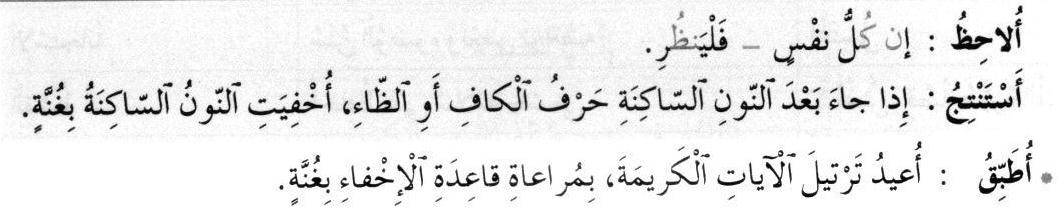 - يدفع التالميذ لتعرف القاعدة التجويدية:- يدفع التالميذ لتعرف القاعدة التجويدية:- يدفع التالميذ لتعرف القاعدة التجويدية:القاعدة التجويديةاألولــــــــــــــى الحـــــــــــــــصة- يتعرف التالميذ سبب نزول اآليات المدروسة ويناقشونه: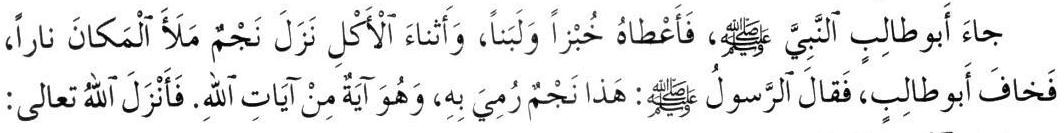 - يتعرف التالميذ سبب نزول اآليات المدروسة ويناقشونه:- يتعرف التالميذ سبب نزول اآليات المدروسة ويناقشونه:- يتعرف التالميذ سبب نزول اآليات المدروسة ويناقشونه:سبب النزولاألولــــــــــــــى الحـــــــــــــــصة- يقرأ األستاذ اآليات ويدفع التالميذ للتباري وترديد اآليات فرديا وجماعيا.- يقرأ األستاذ اآليات ويدفع التالميذ للتباري وترديد اآليات فرديا وجماعيا.- يقرأ األستاذ اآليات ويدفع التالميذ للتباري وترديد اآليات فرديا وجماعيا.- يقرأ األستاذ اآليات ويدفع التالميذ للتباري وترديد اآليات فرديا وجماعيا.تثبيتاألولــــــــــــــى الحـــــــــــــــصة- يستمع التالميذ لقراءة زمالئهم مع تصحيح األخطاء.- يستمع التالميذ لقراءة زمالئهم مع تصحيح األخطاء.- يستمع التالميذ لقراءة زمالئهم مع تصحيح األخطاء.- يستمع التالميذ لقراءة زمالئهم مع تصحيح األخطاء.قراءةاألولــــــــــــــى الحـــــــــــــــصة- يحاول المتعلمون حفظ السورة وتثبيتها قصد استظهارها في الحصة الموالية.- يحاول المتعلمون حفظ السورة وتثبيتها قصد استظهارها في الحصة الموالية.- يحاول المتعلمون حفظ السورة وتثبيتها قصد استظهارها في الحصة الموالية.- يحاول المتعلمون حفظ السورة وتثبيتها قصد استظهارها في الحصة الموالية.اآلياتاألولــــــــــــــى الحـــــــــــــــصة- يتذكر المتعلمون مكتسباتهم عن سورة الطارق: تعريفها، سبب نزولها ويرتلونها.- يتذكر المتعلمون مكتسباتهم عن سورة الطارق: تعريفها، سبب نزولها ويرتلونها.- يتذكر المتعلمون مكتسباتهم عن سورة الطارق: تعريفها، سبب نزولها ويرتلونها.- يتذكر المتعلمون مكتسباتهم عن سورة الطارق: تعريفها، سبب نزولها ويرتلونها.التمهيدالثانيـــــــــــــــــة الحـــــــــــــــصة- يستظهر المتعلمون السورة جزء جزء بالتناوب مع تصحيح أخطائهم.- يستظهر المتعلمون السورة جزء جزء بالتناوب مع تصحيح أخطائهم.- يستظهر المتعلمون السورة جزء جزء بالتناوب مع تصحيح أخطائهم.- يستظهر المتعلمون السورة جزء جزء بالتناوب مع تصحيح أخطائهم.الثانيـــــــــــــــــة الحـــــــــــــــصة-  ُت  ْش َر  ُح الكلمات الصعبة بغية فهم معاني اآليات المدروسة باالستعانة بالمعجم الصغيرفي الصفحات األخيرة من الكتاب المدرسي.- يحاول األستاذ استخراج معاني اآليات عن طريق أسئلة موجهة للمتعلمين:-ما هو أصل اإلنسان؟ - هل الخالق عاجز عن إعادة الصنع؟ - أعبر عن الصورة ص29؟-  ُت  ْش َر  ُح الكلمات الصعبة بغية فهم معاني اآليات المدروسة باالستعانة بالمعجم الصغيرفي الصفحات األخيرة من الكتاب المدرسي.- يحاول األستاذ استخراج معاني اآليات عن طريق أسئلة موجهة للمتعلمين:-ما هو أصل اإلنسان؟ - هل الخالق عاجز عن إعادة الصنع؟ - أعبر عن الصورة ص29؟-  ُت  ْش َر  ُح الكلمات الصعبة بغية فهم معاني اآليات المدروسة باالستعانة بالمعجم الصغيرفي الصفحات األخيرة من الكتاب المدرسي.- يحاول األستاذ استخراج معاني اآليات عن طريق أسئلة موجهة للمتعلمين:-ما هو أصل اإلنسان؟ - هل الخالق عاجز عن إعادة الصنع؟ - أعبر عن الصورة ص29؟-  ُت  ْش َر  ُح الكلمات الصعبة بغية فهم معاني اآليات المدروسة باالستعانة بالمعجم الصغيرفي الصفحات األخيرة من الكتاب المدرسي.- يحاول األستاذ استخراج معاني اآليات عن طريق أسئلة موجهة للمتعلمين:-ما هو أصل اإلنسان؟ - هل الخالق عاجز عن إعادة الصنع؟ - أعبر عن الصورة ص29؟معانيالثانيـــــــــــــــــة الحـــــــــــــــصة-  ُت  ْش َر  ُح الكلمات الصعبة بغية فهم معاني اآليات المدروسة باالستعانة بالمعجم الصغيرفي الصفحات األخيرة من الكتاب المدرسي.- يحاول األستاذ استخراج معاني اآليات عن طريق أسئلة موجهة للمتعلمين:-ما هو أصل اإلنسان؟ - هل الخالق عاجز عن إعادة الصنع؟ - أعبر عن الصورة ص29؟-  ُت  ْش َر  ُح الكلمات الصعبة بغية فهم معاني اآليات المدروسة باالستعانة بالمعجم الصغيرفي الصفحات األخيرة من الكتاب المدرسي.- يحاول األستاذ استخراج معاني اآليات عن طريق أسئلة موجهة للمتعلمين:-ما هو أصل اإلنسان؟ - هل الخالق عاجز عن إعادة الصنع؟ - أعبر عن الصورة ص29؟-  ُت  ْش َر  ُح الكلمات الصعبة بغية فهم معاني اآليات المدروسة باالستعانة بالمعجم الصغيرفي الصفحات األخيرة من الكتاب المدرسي.- يحاول األستاذ استخراج معاني اآليات عن طريق أسئلة موجهة للمتعلمين:-ما هو أصل اإلنسان؟ - هل الخالق عاجز عن إعادة الصنع؟ - أعبر عن الصورة ص29؟-  ُت  ْش َر  ُح الكلمات الصعبة بغية فهم معاني اآليات المدروسة باالستعانة بالمعجم الصغيرفي الصفحات األخيرة من الكتاب المدرسي.- يحاول األستاذ استخراج معاني اآليات عن طريق أسئلة موجهة للمتعلمين:-ما هو أصل اإلنسان؟ - هل الخالق عاجز عن إعادة الصنع؟ - أعبر عن الصورة ص29؟اآلياتالثانيـــــــــــــــــة الحـــــــــــــــصة- يدفع التالميذ للقيام باألنشطة في الكتاب المدرسي قصد بناء القيم المتضمنة في اآليات:- يدفع التالميذ للقيام باألنشطة في الكتاب المدرسي قصد بناء القيم المتضمنة في اآليات:- يدفع التالميذ للقيام باألنشطة في الكتاب المدرسي قصد بناء القيم المتضمنة في اآليات:- يدفع التالميذ للقيام باألنشطة في الكتاب المدرسي قصد بناء القيم المتضمنة في اآليات:التدبرالثانيـــــــــــــــــة الحـــــــــــــــصة- عن هللا الذي خلق اإلنسان من ماء لقادر على إحياءه من بعد موته.- عن هللا الذي خلق اإلنسان من ماء لقادر على إحياءه من بعد موته.- عن هللا الذي خلق اإلنسان من ماء لقادر على إحياءه من بعد موته.- عن هللا الذي خلق اإلنسان من ماء لقادر على إحياءه من بعد موته.وبناء القيمالثانيـــــــــــــــــة الحـــــــــــــــصة- يتبارى المتعلمون فيما بينهم على استظهار أجزاء من السورة مع تصحيح األخطاء.- يتبارى المتعلمون فيما بينهم على استظهار أجزاء من السورة مع تصحيح األخطاء.- يتبارى المتعلمون فيما بينهم على استظهار أجزاء من السورة مع تصحيح األخطاء.- يتبارى المتعلمون فيما بينهم على استظهار أجزاء من السورة مع تصحيح األخطاء.الثانيـــــــــــــــــة الحـــــــــــــــصة- يحاول المتعلمون انجاز األنشطة 7 - 8 - 9 - 10في الكتاب المدرسي ص .29- يحاول المتعلمون انجاز األنشطة 7 - 8 - 9 - 10في الكتاب المدرسي ص .29- يحاول المتعلمون انجاز األنشطة 7 - 8 - 9 - 10في الكتاب المدرسي ص .29- يحاول المتعلمون انجاز األنشطة 7 - 8 - 9 - 10في الكتاب المدرسي ص .29التقويمالثانيـــــــــــــــــة الحـــــــــــــــصةيدفع التالميذ للتعبير عن اقتناعهم أن هللا انعم عليهم بنعمة الخلق والحفظ.يدفع التالميذ للتعبير عن اقتناعهم أن هللا انعم عليهم بنعمة الخلق والحفظ.يدفع التالميذ للتعبير عن اقتناعهم أن هللا انعم عليهم بنعمة الخلق والحفظ.يدفع التالميذ للتعبير عن اقتناعهم أن هللا انعم عليهم بنعمة الخلق والحفظ.والدعمالثانيـــــــــــــــــة الحـــــــــــــــصةالمدة: 45 دقيقةالمستوى: الرابعاألسبوع: 7التربية اإلسالميةالتربية اإلسالميةالتربية اإلسالميةرقم الجذاذة: .......الحصة: 1 + 2هللا القادر المنعمالمكون: التزكية: العقيدةالمكون: التزكية: العقيدةالمكون: التزكية: العقيدة- أن يعبر المتعلم عن التزامه بمعاني تلك الصفات.- أن يعبر المتعلم عن التزامه بمعاني تلك الصفات.األهداف: - أن يتعرف المتعلم معنى صفات هللا القادر المنعم.األهداف: - أن يتعرف المتعلم معنى صفات هللا القادر المنعم.األهداف: - أن يتعرف المتعلم معنى صفات هللا القادر المنعم.األهداف: - أن يتعرف المتعلم معنى صفات هللا القادر المنعم.صيغ العمل: فردي، ثنائي، جماعي، عمل تفاعلي في مجموعات، التعلم بالقرينصيغ العمل: فردي، ثنائي، جماعي، عمل تفاعلي في مجموعات، التعلم بالقرينصيغ العمل: فردي، ثنائي، جماعي، عمل تفاعلي في مجموعات، التعلم بالقرينصيغ العمل: فردي، ثنائي، جماعي، عمل تفاعلي في مجموعات، التعلم بالقرينصيغ العمل: فردي، ثنائي، جماعي، عمل تفاعلي في مجموعات، التعلم بالقرينصيغ العمل: فردي، ثنائي، جماعي، عمل تفاعلي في مجموعات، التعلم بالقرينالوسائل التعليمية: كتاب المتعلم، السبورة، صور، موارد رقمية...الوسائل التعليمية: كتاب المتعلم، السبورة، صور، موارد رقمية...الوسائل التعليمية: كتاب المتعلم، السبورة، صور، موارد رقمية...الوسائل التعليمية: كتاب المتعلم، السبورة، صور، موارد رقمية...الوسائل التعليمية: كتاب المتعلم، السبورة، صور، موارد رقمية...الوسائل التعليمية: كتاب المتعلم، السبورة، صور، موارد رقمية...تدبير األنشطة التعليمية التعلميةتدبير األنشطة التعليمية التعلميةتدبير األنشطة التعليمية التعلميةتدبير األنشطة التعليمية التعلميةالمراحـــلح- أهيئ المتعلمين للدرس الجديد عن طريق أسئلة مثل:- أهيئ المتعلمين للدرس الجديد عن طريق أسئلة مثل:- أهيئ المتعلمين للدرس الجديد عن طريق أسئلة مثل:- أهيئ المتعلمين للدرس الجديد عن طريق أسئلة مثل:التمهيداألولــــــــــــــى الحـــــــــــــــصة-  من خلقني؟ - من أنعم علي بنعم كثيرة؟ - أتذكر بعض أسماء هللا الحسنى؟-  من خلقني؟ - من أنعم علي بنعم كثيرة؟ - أتذكر بعض أسماء هللا الحسنى؟-  من خلقني؟ - من أنعم علي بنعم كثيرة؟ - أتذكر بعض أسماء هللا الحسنى؟-  من خلقني؟ - من أنعم علي بنعم كثيرة؟ - أتذكر بعض أسماء هللا الحسنى؟األولــــــــــــــى الحـــــــــــــــصة-  تقدم وضعية االنطالق في ص 30 من كتاب المتعلم.-  يتعرف المتعلمون وضعية االنطالق، قراءة اآليات، شرحها واالجابة عن التساؤل:كيف عرضت اآليات تجليات قدرة هللا ونعمه الكثيرة علينا؟-  تقدم وضعية االنطالق في ص 30 من كتاب المتعلم.-  يتعرف المتعلمون وضعية االنطالق، قراءة اآليات، شرحها واالجابة عن التساؤل:كيف عرضت اآليات تجليات قدرة هللا ونعمه الكثيرة علينا؟-  تقدم وضعية االنطالق في ص 30 من كتاب المتعلم.-  يتعرف المتعلمون وضعية االنطالق، قراءة اآليات، شرحها واالجابة عن التساؤل:كيف عرضت اآليات تجليات قدرة هللا ونعمه الكثيرة علينا؟-  تقدم وضعية االنطالق في ص 30 من كتاب المتعلم.-  يتعرف المتعلمون وضعية االنطالق، قراءة اآليات، شرحها واالجابة عن التساؤل:كيف عرضت اآليات تجليات قدرة هللا ونعمه الكثيرة علينا؟وضعيةاألولــــــــــــــى الحـــــــــــــــصة-  تقدم وضعية االنطالق في ص 30 من كتاب المتعلم.-  يتعرف المتعلمون وضعية االنطالق، قراءة اآليات، شرحها واالجابة عن التساؤل:كيف عرضت اآليات تجليات قدرة هللا ونعمه الكثيرة علينا؟-  تقدم وضعية االنطالق في ص 30 من كتاب المتعلم.-  يتعرف المتعلمون وضعية االنطالق، قراءة اآليات، شرحها واالجابة عن التساؤل:كيف عرضت اآليات تجليات قدرة هللا ونعمه الكثيرة علينا؟-  تقدم وضعية االنطالق في ص 30 من كتاب المتعلم.-  يتعرف المتعلمون وضعية االنطالق، قراءة اآليات، شرحها واالجابة عن التساؤل:كيف عرضت اآليات تجليات قدرة هللا ونعمه الكثيرة علينا؟-  تقدم وضعية االنطالق في ص 30 من كتاب المتعلم.-  يتعرف المتعلمون وضعية االنطالق، قراءة اآليات، شرحها واالجابة عن التساؤل:كيف عرضت اآليات تجليات قدرة هللا ونعمه الكثيرة علينا؟االنطالقاألولــــــــــــــى الحـــــــــــــــصة-  ُت  ْش َر  ُح الكلمات الصعبة واآليات بغية الفهم باالستعانة بالمعجم الصغير من الكتاب-  ُت  ْش َر  ُح الكلمات الصعبة واآليات بغية الفهم باالستعانة بالمعجم الصغير من الكتاب-  ُت  ْش َر  ُح الكلمات الصعبة واآليات بغية الفهم باالستعانة بالمعجم الصغير من الكتاب-  ُت  ْش َر  ُح الكلمات الصعبة واآليات بغية الفهم باالستعانة بالمعجم الصغير من الكتاباألولــــــــــــــى الحـــــــــــــــصةالمدرسي وعن طريق أسئلة حول معاني اآليات.المدرسي وعن طريق أسئلة حول معاني اآليات.المدرسي وعن طريق أسئلة حول معاني اآليات.المدرسي وعن طريق أسئلة حول معاني اآليات.األولــــــــــــــى الحـــــــــــــــصة- يحاول األستاذ مساعدة التالميذ على الفهم عن طريق أسئلة موجهة إليهم:- يحاول األستاذ مساعدة التالميذ على الفهم عن طريق أسئلة موجهة إليهم:- يحاول األستاذ مساعدة التالميذ على الفهم عن طريق أسئلة موجهة إليهم:- يحاول األستاذ مساعدة التالميذ على الفهم عن طريق أسئلة موجهة إليهم:األولــــــــــــــى الحـــــــــــــــصة- أتذكر أسماء هللا التي تعرفت عليها سابقا؟ أذكرها؟- أتذكر أسماء هللا التي تعرفت عليها سابقا؟ أذكرها؟- أتذكر أسماء هللا التي تعرفت عليها سابقا؟ أذكرها؟- أتذكر أسماء هللا التي تعرفت عليها سابقا؟ أذكرها؟األولــــــــــــــى الحـــــــــــــــصة- أبحث في معجمي الصغير عن معنى: القادر - المنعم؟- أبحث في معجمي الصغير عن معنى: القادر - المنعم؟- أبحث في معجمي الصغير عن معنى: القادر - المنعم؟- أبحث في معجمي الصغير عن معنى: القادر - المنعم؟الفهماألولــــــــــــــى الحـــــــــــــــصة- القادر يعني أن هللا عز وجل قادر على كل شيء.- القادر يعني أن هللا عز وجل قادر على كل شيء.- القادر يعني أن هللا عز وجل قادر على كل شيء.- القادر يعني أن هللا عز وجل قادر على كل شيء.األولــــــــــــــى الحـــــــــــــــصة- المنعم الذي يمن علينا بمننه الوفيرة ألن نعمه ال تعد وال تحصى.- المنعم الذي يمن علينا بمننه الوفيرة ألن نعمه ال تعد وال تحصى.- المنعم الذي يمن علينا بمننه الوفيرة ألن نعمه ال تعد وال تحصى.- المنعم الذي يمن علينا بمننه الوفيرة ألن نعمه ال تعد وال تحصى.األولــــــــــــــى الحـــــــــــــــصة- يقوم األستاذ فهم المتعلمين عن طريق أسئلة-: أعدد جوانب قدرة هللا تعالى ونعمه علينا.- يقوم األستاذ فهم المتعلمين عن طريق أسئلة-: أعدد جوانب قدرة هللا تعالى ونعمه علينا.- يقوم األستاذ فهم المتعلمين عن طريق أسئلة-: أعدد جوانب قدرة هللا تعالى ونعمه علينا.- يقوم األستاذ فهم المتعلمين عن طريق أسئلة-: أعدد جوانب قدرة هللا تعالى ونعمه علينا.األولــــــــــــــى الحـــــــــــــــصة- أذكر نعما أخرى ورد ذكرها في سورتي اإلنسان واألعلى.- أذكر نعما أخرى ورد ذكرها في سورتي اإلنسان واألعلى.- أذكر نعما أخرى ورد ذكرها في سورتي اإلنسان واألعلى.- أذكر نعما أخرى ورد ذكرها في سورتي اإلنسان واألعلى.األولــــــــــــــى الحـــــــــــــــصة- يدفع التالميذ إلى استخالص:- يدفع التالميذ إلى استخالص:- يدفع التالميذ إلى استخالص:- يدفع التالميذ إلى استخالص:األولــــــــــــــى الحـــــــــــــــصة- اعرف أن هللا قادر ومنعم من خالل إنعامه على مخلوقاته وهو مع قدرته ال يظلم أحدا.- اعرف أن هللا قادر ومنعم من خالل إنعامه على مخلوقاته وهو مع قدرته ال يظلم أحدا.- اعرف أن هللا قادر ومنعم من خالل إنعامه على مخلوقاته وهو مع قدرته ال يظلم أحدا.- اعرف أن هللا قادر ومنعم من خالل إنعامه على مخلوقاته وهو مع قدرته ال يظلم أحدا.التحصيلاألولــــــــــــــى الحـــــــــــــــصة- القادر يعني أن هللا عز وجل قادر على كل شيء.- المنعم الذي يمن علينا بمننه الوفيرة ألن نعمه ال تعد وال تحصى.- القادر يعني أن هللا عز وجل قادر على كل شيء.- المنعم الذي يمن علينا بمننه الوفيرة ألن نعمه ال تعد وال تحصى.- القادر يعني أن هللا عز وجل قادر على كل شيء.- المنعم الذي يمن علينا بمننه الوفيرة ألن نعمه ال تعد وال تحصى.- القادر يعني أن هللا عز وجل قادر على كل شيء.- المنعم الذي يمن علينا بمننه الوفيرة ألن نعمه ال تعد وال تحصى.واالحتفاظاألولــــــــــــــى الحـــــــــــــــصة- يقوم األستاذ المتعلمين عن طريق النشاط 3 أقوم ص :30- يقوم األستاذ المتعلمين عن طريق النشاط 3 أقوم ص :30- يقوم األستاذ المتعلمين عن طريق النشاط 3 أقوم ص :30- يقوم األستاذ المتعلمين عن طريق النشاط 3 أقوم ص :30تقويماألولــــــــــــــى الحـــــــــــــــصة- أستخرج من كل آية من اآليات المقدمة اسم هللا المناسب وأشرحه لزمالئي.- أستخرج من كل آية من اآليات المقدمة اسم هللا المناسب وأشرحه لزمالئي.- أستخرج من كل آية من اآليات المقدمة اسم هللا المناسب وأشرحه لزمالئي.- أستخرج من كل آية من اآليات المقدمة اسم هللا المناسب وأشرحه لزمالئي.التعلماتاألولــــــــــــــى الحـــــــــــــــصة- يتم تصحيح النشاط شفهيا وكتابيا، فرديا وجماعيا، على السبورة والدفاتر.- يتم تصحيح النشاط شفهيا وكتابيا، فرديا وجماعيا، على السبورة والدفاتر.- يتم تصحيح النشاط شفهيا وكتابيا، فرديا وجماعيا، على السبورة والدفاتر.- يتم تصحيح النشاط شفهيا وكتابيا، فرديا وجماعيا، على السبورة والدفاتر.األولــــــــــــــى الحـــــــــــــــصة- يحاول المتعلمون حفظ الملخص وتثبيته قصد استظهاره في الحصة الموالية.- يحاول المتعلمون حفظ الملخص وتثبيته قصد استظهاره في الحصة الموالية.- يحاول المتعلمون حفظ الملخص وتثبيته قصد استظهاره في الحصة الموالية.- يحاول المتعلمون حفظ الملخص وتثبيته قصد استظهاره في الحصة الموالية.األولــــــــــــــى الحـــــــــــــــصة- يتذكر المتعلمون مكتسباتهم عن الدرس السابق بأسئلة حول:- أسماء هللا الحسنى: القادر- المنعم، تعريفها، ما الفائدة من معرفتها، دليل ذلك.- يستظهر المتعلمون الملخص السابق بالتناوب مع تصحيح أخطائهم.- يتذكر المتعلمون مكتسباتهم عن الدرس السابق بأسئلة حول:- أسماء هللا الحسنى: القادر- المنعم، تعريفها، ما الفائدة من معرفتها، دليل ذلك.- يستظهر المتعلمون الملخص السابق بالتناوب مع تصحيح أخطائهم.- يتذكر المتعلمون مكتسباتهم عن الدرس السابق بأسئلة حول:- أسماء هللا الحسنى: القادر- المنعم، تعريفها، ما الفائدة من معرفتها، دليل ذلك.- يستظهر المتعلمون الملخص السابق بالتناوب مع تصحيح أخطائهم.- يتذكر المتعلمون مكتسباتهم عن الدرس السابق بأسئلة حول:- أسماء هللا الحسنى: القادر- المنعم، تعريفها، ما الفائدة من معرفتها، دليل ذلك.- يستظهر المتعلمون الملخص السابق بالتناوب مع تصحيح أخطائهم.التمهيدالثانيـــــــــــــــــة الحــــصة- يدفع المتعلمين إلى دعم مكتسباتهم عن طريق النشاط 4 أدعم تعلماتي ص:30- يدفع المتعلمين إلى دعم مكتسباتهم عن طريق النشاط 4 أدعم تعلماتي ص:30- يدفع المتعلمين إلى دعم مكتسباتهم عن طريق النشاط 4 أدعم تعلماتي ص:30- يدفع المتعلمين إلى دعم مكتسباتهم عن طريق النشاط 4 أدعم تعلماتي ص:30دعمالثانيـــــــــــــــــة الحــــصة- أستنتج قدرة هللا تعالى وإنعامه من خالل اآليات المقدمة.- أستنتج قدرة هللا تعالى وإنعامه من خالل اآليات المقدمة.- أستنتج قدرة هللا تعالى وإنعامه من خالل اآليات المقدمة.- أستنتج قدرة هللا تعالى وإنعامه من خالل اآليات المقدمة.التعلماتالثانيـــــــــــــــــة الحــــصة- يتم تصحيح النشاط شفهيا وكتابيا، فرديا وجماعيا، على السبورة والدفاتر.- يتم تصحيح النشاط شفهيا وكتابيا، فرديا وجماعيا، على السبورة والدفاتر.- يتم تصحيح النشاط شفهيا وكتابيا، فرديا وجماعيا، على السبورة والدفاتر.- يتم تصحيح النشاط شفهيا وكتابيا، فرديا وجماعيا، على السبورة والدفاتر.الثانيـــــــــــــــــة الحــــصة- يدفع التالميذ الستثمار ما تم اكتسابه بالقيام بالنشاط 5 ص 30 بوضعيات جديدة:- يدفع التالميذ الستثمار ما تم اكتسابه بالقيام بالنشاط 5 ص 30 بوضعيات جديدة:- يدفع التالميذ الستثمار ما تم اكتسابه بالقيام بالنشاط 5 ص 30 بوضعيات جديدة:- يدفع التالميذ الستثمار ما تم اكتسابه بالقيام بالنشاط 5 ص 30 بوضعيات جديدة:الثانيـــــــــــــــــة الحــــصة- النشاط أ: أربط اآليات من سورة الطارق مع مثيالتها من سورة اإلنسان حول قدرة هللا.- النشاط أ: أربط اآليات من سورة الطارق مع مثيالتها من سورة اإلنسان حول قدرة هللا.- النشاط أ: أربط اآليات من سورة الطارق مع مثيالتها من سورة اإلنسان حول قدرة هللا.- النشاط أ: أربط اآليات من سورة الطارق مع مثيالتها من سورة اإلنسان حول قدرة هللا.االستثمارالثانيـــــــــــــــــة الحــــصة- النشاط ب: أداوم على شكر هللا تعالى على نعمه علي، وأبحث عن مظاهر قدرته تعالى.- النشاط ب: أداوم على شكر هللا تعالى على نعمه علي، وأبحث عن مظاهر قدرته تعالى.- النشاط ب: أداوم على شكر هللا تعالى على نعمه علي، وأبحث عن مظاهر قدرته تعالى.- النشاط ب: أداوم على شكر هللا تعالى على نعمه علي، وأبحث عن مظاهر قدرته تعالى.الثانيـــــــــــــــــة الحــــصةالمدة: 45 دقيقةالمستوى: الرابعاألسبوع: 8التربية اإلسالميةالتربية اإلسالميةالتربية اإلسالميةرقم الجذاذة: .........الحصة: 1 + 2سورة الطارق ج2المكون: التزكية: قرآن كريمالمكون: التزكية: قرآن كريمالمكون: التزكية: قرآن كريماألهداف: - أن يقرأ المتعلم السورة بطالقة ويتعرف معانيها.     - أن يرتل المتعلم السورة ترتيال سليما.- أن يتعرف المتعلم قدرة هللا في إحياء الموتى للحساب.     - أن يتعرف المتعلم اإليمان بالغيب.األهداف: - أن يقرأ المتعلم السورة بطالقة ويتعرف معانيها.     - أن يرتل المتعلم السورة ترتيال سليما.- أن يتعرف المتعلم قدرة هللا في إحياء الموتى للحساب.     - أن يتعرف المتعلم اإليمان بالغيب.األهداف: - أن يقرأ المتعلم السورة بطالقة ويتعرف معانيها.     - أن يرتل المتعلم السورة ترتيال سليما.- أن يتعرف المتعلم قدرة هللا في إحياء الموتى للحساب.     - أن يتعرف المتعلم اإليمان بالغيب.األهداف: - أن يقرأ المتعلم السورة بطالقة ويتعرف معانيها.     - أن يرتل المتعلم السورة ترتيال سليما.- أن يتعرف المتعلم قدرة هللا في إحياء الموتى للحساب.     - أن يتعرف المتعلم اإليمان بالغيب.األهداف: - أن يقرأ المتعلم السورة بطالقة ويتعرف معانيها.     - أن يرتل المتعلم السورة ترتيال سليما.- أن يتعرف المتعلم قدرة هللا في إحياء الموتى للحساب.     - أن يتعرف المتعلم اإليمان بالغيب.األهداف: - أن يقرأ المتعلم السورة بطالقة ويتعرف معانيها.     - أن يرتل المتعلم السورة ترتيال سليما.- أن يتعرف المتعلم قدرة هللا في إحياء الموتى للحساب.     - أن يتعرف المتعلم اإليمان بالغيب.صيغ العمل: فردي، ثنائي، جماعي، عمل تفاعلي في مجموعات، التعلم بالقرينصيغ العمل: فردي، ثنائي، جماعي، عمل تفاعلي في مجموعات، التعلم بالقرينالوسائل التعليمية: كتاب المتعلم، السبورة، صور، موارد رقمية...الوسائل التعليمية: كتاب المتعلم، السبورة، صور، موارد رقمية...الوسائل التعليمية: كتاب المتعلم، السبورة، صور، موارد رقمية...الوسائل التعليمية: كتاب المتعلم، السبورة، صور، موارد رقمية...تدبير األنشطة التعليمية التعلميةتدبير األنشطة التعليمية التعلميةتدبير األنشطة التعليمية التعلميةتدبير األنشطة التعليمية التعلميةالمراحـــلح- أهيئ المتعلمين الستظهار سورة الطارق ج1 متذكرين بذلك ما تم حفظه في السابق.- أهيئ المتعلمين الستظهار سورة الطارق ج1 متذكرين بذلك ما تم حفظه في السابق.- أهيئ المتعلمين الستظهار سورة الطارق ج1 متذكرين بذلك ما تم حفظه في السابق.- أهيئ المتعلمين الستظهار سورة الطارق ج1 متذكرين بذلك ما تم حفظه في السابق.األولــــــــــــــى الحـــــــــــــــصة-  ما معنى الطارق؟ - ما هو النجم الثاقب؟ - ما معنى على رجعه؟- تقدم وضعية االنطالق في ص 31 من كتاب المتعلم.-  ما معنى الطارق؟ - ما هو النجم الثاقب؟ - ما معنى على رجعه؟- تقدم وضعية االنطالق في ص 31 من كتاب المتعلم.-  ما معنى الطارق؟ - ما هو النجم الثاقب؟ - ما معنى على رجعه؟- تقدم وضعية االنطالق في ص 31 من كتاب المتعلم.-  ما معنى الطارق؟ - ما هو النجم الثاقب؟ - ما معنى على رجعه؟- تقدم وضعية االنطالق في ص 31 من كتاب المتعلم.التمهيداألولــــــــــــــى الحـــــــــــــــصة- أذكر المتعلمين والمتعلمات إلى أن:- أذكر المتعلمين والمتعلمات إلى أن:- أذكر المتعلمين والمتعلمات إلى أن:- أذكر المتعلمين والمتعلمات إلى أن:األولــــــــــــــى الحـــــــــــــــصةسورة الطارق هي سورة مكية، من المفصل، آياتها 17، وترتيبها في المصحف 86، فيسورة الطارق هي سورة مكية، من المفصل، آياتها 17، وترتيبها في المصحف 86، فيسورة الطارق هي سورة مكية، من المفصل، آياتها 17، وترتيبها في المصحف 86، فيسورة الطارق هي سورة مكية، من المفصل، آياتها 17، وترتيبها في المصحف 86، فياألولــــــــــــــى الحـــــــــــــــصةالجزء الثالثين، بدأت بأسلوب قسم: والسماء والطارق، ولم  ُيذكر فيها لفظ الجاللة، نزلتالجزء الثالثين، بدأت بأسلوب قسم: والسماء والطارق، ولم  ُيذكر فيها لفظ الجاللة، نزلتالجزء الثالثين، بدأت بأسلوب قسم: والسماء والطارق، ولم  ُيذكر فيها لفظ الجاللة، نزلتالجزء الثالثين، بدأت بأسلوب قسم: والسماء والطارق، ولم  ُيذكر فيها لفظ الجاللة، نزلتاألولــــــــــــــى الحـــــــــــــــصةبعد سورة البلد. بها إحدى وستون كلمة، ومائتان وتسعة وثالثون حرفاً.بعد سورة البلد. بها إحدى وستون كلمة، ومائتان وتسعة وثالثون حرفاً.بعد سورة البلد. بها إحدى وستون كلمة، ومائتان وتسعة وثالثون حرفاً.بعد سورة البلد. بها إحدى وستون كلمة، ومائتان وتسعة وثالثون حرفاً.األولــــــــــــــى الحـــــــــــــــصة- يقرأ األستاذ اآليات من سورة الطارق ج2 عدة مرات مرتلة مع مراعاة القواعد التجويدية.- يستمع التالميذ بخشوع ثم يرتل بعضهم اآليات مراعين القواعد التجويدية.- يقرأ األستاذ اآليات من سورة الطارق ج2 عدة مرات مرتلة مع مراعاة القواعد التجويدية.- يستمع التالميذ بخشوع ثم يرتل بعضهم اآليات مراعين القواعد التجويدية.- يقرأ األستاذ اآليات من سورة الطارق ج2 عدة مرات مرتلة مع مراعاة القواعد التجويدية.- يستمع التالميذ بخشوع ثم يرتل بعضهم اآليات مراعين القواعد التجويدية.- يقرأ األستاذ اآليات من سورة الطارق ج2 عدة مرات مرتلة مع مراعاة القواعد التجويدية.- يستمع التالميذ بخشوع ثم يرتل بعضهم اآليات مراعين القواعد التجويدية.قراءة اآلياتاألولــــــــــــــى الحـــــــــــــــصة- يدفع التالميذ لتذكر القاعدة التجويدية:- يدفع التالميذ لتذكر القاعدة التجويدية:- يدفع التالميذ لتذكر القاعدة التجويدية:- يدفع التالميذ لتذكر القاعدة التجويدية:القاعدة التجويديةاألولــــــــــــــى الحـــــــــــــــصة- يتذكر التالميذ سبب نزول اآليات المدروسة ويناقشونه:- يتذكر التالميذ سبب نزول اآليات المدروسة ويناقشونه:- يتذكر التالميذ سبب نزول اآليات المدروسة ويناقشونه:- يتذكر التالميذ سبب نزول اآليات المدروسة ويناقشونه:سبب النزولاألولــــــــــــــى الحـــــــــــــــصة- يقرأ األستاذ اآليات ويدفع التالميذ للتباري وترديد اآليات فرديا وجماعيا.- يقرأ األستاذ اآليات ويدفع التالميذ للتباري وترديد اآليات فرديا وجماعيا.- يقرأ األستاذ اآليات ويدفع التالميذ للتباري وترديد اآليات فرديا وجماعيا.- يقرأ األستاذ اآليات ويدفع التالميذ للتباري وترديد اآليات فرديا وجماعيا.تثبيتاألولــــــــــــــى الحـــــــــــــــصة- يستمع التالميذ لقراءة زمالئهم مع تصحيح األخطاء.- يستمع التالميذ لقراءة زمالئهم مع تصحيح األخطاء.- يستمع التالميذ لقراءة زمالئهم مع تصحيح األخطاء.- يستمع التالميذ لقراءة زمالئهم مع تصحيح األخطاء.قراءةاألولــــــــــــــى الحـــــــــــــــصة- يحاول المتعلمون حفظ السورة وتثبيتها قصد استظهارها في الحصة الموالية.- يحاول المتعلمون حفظ السورة وتثبيتها قصد استظهارها في الحصة الموالية.- يحاول المتعلمون حفظ السورة وتثبيتها قصد استظهارها في الحصة الموالية.- يحاول المتعلمون حفظ السورة وتثبيتها قصد استظهارها في الحصة الموالية.اآلياتاألولــــــــــــــى الحـــــــــــــــصة- يتذكر المتعلمون مكتسباتهم عن سورة الطارق: تعريفها، سبب نزولها ويرتلونها.- يتذكر المتعلمون مكتسباتهم عن سورة الطارق: تعريفها، سبب نزولها ويرتلونها.- يتذكر المتعلمون مكتسباتهم عن سورة الطارق: تعريفها، سبب نزولها ويرتلونها.- يتذكر المتعلمون مكتسباتهم عن سورة الطارق: تعريفها، سبب نزولها ويرتلونها.التمهيدالثانيـــــــــــــــــة الحـــــــــــــــصة- يستظهر المتعلمون السورة جزء جزء بالتناوب مع تصحيح أخطائهم.- يستظهر المتعلمون السورة جزء جزء بالتناوب مع تصحيح أخطائهم.- يستظهر المتعلمون السورة جزء جزء بالتناوب مع تصحيح أخطائهم.- يستظهر المتعلمون السورة جزء جزء بالتناوب مع تصحيح أخطائهم.الثانيـــــــــــــــــة الحـــــــــــــــصة-  ُت  ْش َر  ُح الكلمات الصعبة بغية فهم معاني اآليات المدروسة باالستعانة بالمعجم الصغير-  ُت  ْش َر  ُح الكلمات الصعبة بغية فهم معاني اآليات المدروسة باالستعانة بالمعجم الصغير-  ُت  ْش َر  ُح الكلمات الصعبة بغية فهم معاني اآليات المدروسة باالستعانة بالمعجم الصغير-  ُت  ْش َر  ُح الكلمات الصعبة بغية فهم معاني اآليات المدروسة باالستعانة بالمعجم الصغيرمعانيالثانيـــــــــــــــــة الحـــــــــــــــصةفي الصفحات األخيرة من الكتاب المدرسي.في الصفحات األخيرة من الكتاب المدرسي.في الصفحات األخيرة من الكتاب المدرسي.في الصفحات األخيرة من الكتاب المدرسي.اآلياتالثانيـــــــــــــــــة الحـــــــــــــــصة- يحاول األستاذ استخراج معاني اآليات عن طريق أسئلة موجهة للمتعلمين:- يحاول األستاذ استخراج معاني اآليات عن طريق أسئلة موجهة للمتعلمين:- يحاول األستاذ استخراج معاني اآليات عن طريق أسئلة موجهة للمتعلمين:- يحاول األستاذ استخراج معاني اآليات عن طريق أسئلة موجهة للمتعلمين:الثانيـــــــــــــــــة الحـــــــــــــــصة- كيف تقنع من ينكر أن القرآن كالم هللا؟ - أبحث عن معنى الكلمات في معجمي.- كيف تقنع من ينكر أن القرآن كالم هللا؟ - أبحث عن معنى الكلمات في معجمي.- كيف تقنع من ينكر أن القرآن كالم هللا؟ - أبحث عن معنى الكلمات في معجمي.- كيف تقنع من ينكر أن القرآن كالم هللا؟ - أبحث عن معنى الكلمات في معجمي.الثانيـــــــــــــــــة الحـــــــــــــــصة- يدفع التالميذ للقيام باألنشطة في الكتاب المدرسي قصد بناء القيم المتضمنة في اآليات:- يدفع التالميذ للقيام باألنشطة في الكتاب المدرسي قصد بناء القيم المتضمنة في اآليات:- يدفع التالميذ للقيام باألنشطة في الكتاب المدرسي قصد بناء القيم المتضمنة في اآليات:- يدفع التالميذ للقيام باألنشطة في الكتاب المدرسي قصد بناء القيم المتضمنة في اآليات:التدبرالثانيـــــــــــــــــة الحـــــــــــــــصة- كل ما جاء به القرآن الكريم وأخبر به، هو كالم حق وليس هزل.- كل ما جاء به القرآن الكريم وأخبر به، هو كالم حق وليس هزل.- كل ما جاء به القرآن الكريم وأخبر به، هو كالم حق وليس هزل.- كل ما جاء به القرآن الكريم وأخبر به، هو كالم حق وليس هزل.وبناء القيمالثانيـــــــــــــــــة الحـــــــــــــــصة- يتبارى المتعلمون فيما بينهم على استظهار أجزاء من السورة مع تصحيح األخطاء.- يتبارى المتعلمون فيما بينهم على استظهار أجزاء من السورة مع تصحيح األخطاء.- يتبارى المتعلمون فيما بينهم على استظهار أجزاء من السورة مع تصحيح األخطاء.- يتبارى المتعلمون فيما بينهم على استظهار أجزاء من السورة مع تصحيح األخطاء.الثانيـــــــــــــــــة الحـــــــــــــــصة- يحاول المتعلمون انجاز األنشطة 7 - 8 - 9 - 10في الكتاب المدرسي ص .32- يحاول المتعلمون انجاز األنشطة 7 - 8 - 9 - 10في الكتاب المدرسي ص .32- يحاول المتعلمون انجاز األنشطة 7 - 8 - 9 - 10في الكتاب المدرسي ص .32- يحاول المتعلمون انجاز األنشطة 7 - 8 - 9 - 10في الكتاب المدرسي ص .32التقويمالثانيـــــــــــــــــة الحـــــــــــــــصة- يدفع التالميذ للتعبير عن اقتناعهم أن هللا انعم عليهم بنعمة الخلق والحفظ.- يدفع التالميذ للتعبير عن اقتناعهم أن هللا انعم عليهم بنعمة الخلق والحفظ.- يدفع التالميذ للتعبير عن اقتناعهم أن هللا انعم عليهم بنعمة الخلق والحفظ.- يدفع التالميذ للتعبير عن اقتناعهم أن هللا انعم عليهم بنعمة الخلق والحفظ.والدعمالثانيـــــــــــــــــة الحـــــــــــــــصةالمدة: 45 دقيقةالمستوى: الرابعاألسبوع: 8التربية اإلسالميةالتربية اإلسالميةالتربية اإلسالميةرقم الجذاذة: .........الحصة: 1 + 2سورة عبس ج1المكون: التزكية: قرآن كريمالمكون: التزكية: قرآن كريمالمكون: التزكية: قرآن كريماألهداف: - أن يقرأ المتعلم السورة بطالقة ويتعرف معانيها.     - أن يرتل المتعلم السورة ترتيال سليما.- أن يتعرف المتعلم دالئل قدرة هللا على خلق اإلنسان.         - أن يتعرف المتعلم أهوال يوم القيامة.األهداف: - أن يقرأ المتعلم السورة بطالقة ويتعرف معانيها.     - أن يرتل المتعلم السورة ترتيال سليما.- أن يتعرف المتعلم دالئل قدرة هللا على خلق اإلنسان.         - أن يتعرف المتعلم أهوال يوم القيامة.األهداف: - أن يقرأ المتعلم السورة بطالقة ويتعرف معانيها.     - أن يرتل المتعلم السورة ترتيال سليما.- أن يتعرف المتعلم دالئل قدرة هللا على خلق اإلنسان.         - أن يتعرف المتعلم أهوال يوم القيامة.األهداف: - أن يقرأ المتعلم السورة بطالقة ويتعرف معانيها.     - أن يرتل المتعلم السورة ترتيال سليما.- أن يتعرف المتعلم دالئل قدرة هللا على خلق اإلنسان.         - أن يتعرف المتعلم أهوال يوم القيامة.األهداف: - أن يقرأ المتعلم السورة بطالقة ويتعرف معانيها.     - أن يرتل المتعلم السورة ترتيال سليما.- أن يتعرف المتعلم دالئل قدرة هللا على خلق اإلنسان.         - أن يتعرف المتعلم أهوال يوم القيامة.األهداف: - أن يقرأ المتعلم السورة بطالقة ويتعرف معانيها.     - أن يرتل المتعلم السورة ترتيال سليما.- أن يتعرف المتعلم دالئل قدرة هللا على خلق اإلنسان.         - أن يتعرف المتعلم أهوال يوم القيامة.صيغ العمل: فردي، ثنائي، جماعي، عمل تفاعلي في مجموعات، التعلم بالقرينصيغ العمل: فردي، ثنائي، جماعي، عمل تفاعلي في مجموعات، التعلم بالقرينالوسائل التعليمية: كتاب المتعلم، السبورة، صور، موارد رقمية...الوسائل التعليمية: كتاب المتعلم، السبورة، صور، موارد رقمية...الوسائل التعليمية: كتاب المتعلم، السبورة، صور، موارد رقمية...الوسائل التعليمية: كتاب المتعلم، السبورة، صور، موارد رقمية...تدبير األنشطة التعليمية التعلميةتدبير األنشطة التعليمية التعلميةتدبير األنشطة التعليمية التعلميةتدبير األنشطة التعليمية التعلميةالمراحـــلح- أهيئ المتعلمين الستظهار سورة الطارق متذكرين بذلك ما تم حفظه في السابق.ما هو أصل اإلنسان؟ هل الخالق عاجز عن إعادة الصنع؟ لماذا يبعث هللا اإلنسان يوم القيامة؟- تقدم وضعية االنطالق في ص 34 من كتاب المتعلم.- أوجه انتباه المتعلمين والمتعلمات إلى أن: سورة مكية عدد آياتها 42 آي ًة، تقع في الجزء الثالثين من القرآن في الحزب التاسعوالخمسين، ترتيبها بين سور القرآن رقم ثمانين، تمتاز آياتها بأ ّنها قصيرة وسهلة الحفظ.- أهيئ المتعلمين الستظهار سورة الطارق متذكرين بذلك ما تم حفظه في السابق.ما هو أصل اإلنسان؟ هل الخالق عاجز عن إعادة الصنع؟ لماذا يبعث هللا اإلنسان يوم القيامة؟- تقدم وضعية االنطالق في ص 34 من كتاب المتعلم.- أوجه انتباه المتعلمين والمتعلمات إلى أن: سورة مكية عدد آياتها 42 آي ًة، تقع في الجزء الثالثين من القرآن في الحزب التاسعوالخمسين، ترتيبها بين سور القرآن رقم ثمانين، تمتاز آياتها بأ ّنها قصيرة وسهلة الحفظ.- أهيئ المتعلمين الستظهار سورة الطارق متذكرين بذلك ما تم حفظه في السابق.ما هو أصل اإلنسان؟ هل الخالق عاجز عن إعادة الصنع؟ لماذا يبعث هللا اإلنسان يوم القيامة؟- تقدم وضعية االنطالق في ص 34 من كتاب المتعلم.- أوجه انتباه المتعلمين والمتعلمات إلى أن: سورة مكية عدد آياتها 42 آي ًة، تقع في الجزء الثالثين من القرآن في الحزب التاسعوالخمسين، ترتيبها بين سور القرآن رقم ثمانين، تمتاز آياتها بأ ّنها قصيرة وسهلة الحفظ.- أهيئ المتعلمين الستظهار سورة الطارق متذكرين بذلك ما تم حفظه في السابق.ما هو أصل اإلنسان؟ هل الخالق عاجز عن إعادة الصنع؟ لماذا يبعث هللا اإلنسان يوم القيامة؟- تقدم وضعية االنطالق في ص 34 من كتاب المتعلم.- أوجه انتباه المتعلمين والمتعلمات إلى أن: سورة مكية عدد آياتها 42 آي ًة، تقع في الجزء الثالثين من القرآن في الحزب التاسعوالخمسين، ترتيبها بين سور القرآن رقم ثمانين، تمتاز آياتها بأ ّنها قصيرة وسهلة الحفظ.التمهيداألولــــــــــــــى الحـــــــــــــــصة- يقرأ األستاذ اآليات من سورة عبس ج1عدة مرات مرتلة مع مراعاة القواعد التجويدية.- يستمع التالميذ بخشوع ثم يرتل بعضهم اآليات مراعين القواعد التجويدية.- يقرأ األستاذ اآليات من سورة عبس ج1عدة مرات مرتلة مع مراعاة القواعد التجويدية.- يستمع التالميذ بخشوع ثم يرتل بعضهم اآليات مراعين القواعد التجويدية.- يقرأ األستاذ اآليات من سورة عبس ج1عدة مرات مرتلة مع مراعاة القواعد التجويدية.- يستمع التالميذ بخشوع ثم يرتل بعضهم اآليات مراعين القواعد التجويدية.- يقرأ األستاذ اآليات من سورة عبس ج1عدة مرات مرتلة مع مراعاة القواعد التجويدية.- يستمع التالميذ بخشوع ثم يرتل بعضهم اآليات مراعين القواعد التجويدية.قراءة اآلياتاألولــــــــــــــى الحـــــــــــــــصة- يدفع التالميذ لتعرف القاعدة التجويدية: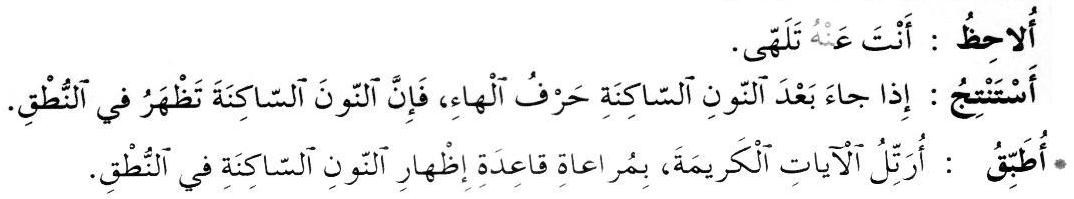 - يدفع التالميذ لتعرف القاعدة التجويدية:- يدفع التالميذ لتعرف القاعدة التجويدية:- يدفع التالميذ لتعرف القاعدة التجويدية:القاعدة التجويديةاألولــــــــــــــى الحـــــــــــــــصة- يتعرف التالميذ سبب نزول اآليات المدروسة ويناقشونه: نزلت آياتها تتحدث عن قصة ابن أم مكتوم وعن أهوال يوم القيامة وأحوال المؤمنوالكافر في اآلخرة، كما تذكر اآليات أي   ًضا نعم هللا تعالى- يتعرف التالميذ سبب نزول اآليات المدروسة ويناقشونه: نزلت آياتها تتحدث عن قصة ابن أم مكتوم وعن أهوال يوم القيامة وأحوال المؤمنوالكافر في اآلخرة، كما تذكر اآليات أي   ًضا نعم هللا تعالى- يتعرف التالميذ سبب نزول اآليات المدروسة ويناقشونه: نزلت آياتها تتحدث عن قصة ابن أم مكتوم وعن أهوال يوم القيامة وأحوال المؤمنوالكافر في اآلخرة، كما تذكر اآليات أي   ًضا نعم هللا تعالى- يتعرف التالميذ سبب نزول اآليات المدروسة ويناقشونه: نزلت آياتها تتحدث عن قصة ابن أم مكتوم وعن أهوال يوم القيامة وأحوال المؤمنوالكافر في اآلخرة، كما تذكر اآليات أي   ًضا نعم هللا تعالىسبب النزولاألولــــــــــــــى الحـــــــــــــــصة- يقرأ األستاذ اآليات ويدفع التالميذ للتباري وترديد اآليات فرديا وجماعيا.- يستمع التالميذ لقراءة زمالئهم مع تصحيح األخطاء.- يحاول المتعلمون حفظ السورة وتثبيتها قصد استظهارها في الحصة الموالية.- يقرأ األستاذ اآليات ويدفع التالميذ للتباري وترديد اآليات فرديا وجماعيا.- يستمع التالميذ لقراءة زمالئهم مع تصحيح األخطاء.- يحاول المتعلمون حفظ السورة وتثبيتها قصد استظهارها في الحصة الموالية.- يقرأ األستاذ اآليات ويدفع التالميذ للتباري وترديد اآليات فرديا وجماعيا.- يستمع التالميذ لقراءة زمالئهم مع تصحيح األخطاء.- يحاول المتعلمون حفظ السورة وتثبيتها قصد استظهارها في الحصة الموالية.- يقرأ األستاذ اآليات ويدفع التالميذ للتباري وترديد اآليات فرديا وجماعيا.- يستمع التالميذ لقراءة زمالئهم مع تصحيح األخطاء.- يحاول المتعلمون حفظ السورة وتثبيتها قصد استظهارها في الحصة الموالية.تثبيت قراءة اآلياتاألولــــــــــــــى الحـــــــــــــــصة- يتذكر المتعلمون مكتسباتهم عن سورة عبس: تعريفها، سبب نزولها ويرتلونها.- يستظهر المتعلمون السورة جزء جزء بالتناوب مع تصحيح أخطائهم.- يتذكر المتعلمون مكتسباتهم عن سورة عبس: تعريفها، سبب نزولها ويرتلونها.- يستظهر المتعلمون السورة جزء جزء بالتناوب مع تصحيح أخطائهم.- يتذكر المتعلمون مكتسباتهم عن سورة عبس: تعريفها، سبب نزولها ويرتلونها.- يستظهر المتعلمون السورة جزء جزء بالتناوب مع تصحيح أخطائهم.- يتذكر المتعلمون مكتسباتهم عن سورة عبس: تعريفها، سبب نزولها ويرتلونها.- يستظهر المتعلمون السورة جزء جزء بالتناوب مع تصحيح أخطائهم.التمهيدالثانيـــــــــــــــــة الحـــــــــــــــصة-  ُت  ْش َر  ُح الكلمات الصعبة بغية فهم معاني اآليات المدروسة باالستعانة بالمعجم الصغيرفي الصفحات األخيرة من الكتاب المدرسي.- يحاول األستاذ استخراج معاني اآليات عن طريق أسئلة موجهة للمتعلمين:-من هو الصحابي األعمى؟ - أبحث عن القيمة التي تنهى عنها اآليات، بالمقابل القيمة التيتأمر بها؟-  ُت  ْش َر  ُح الكلمات الصعبة بغية فهم معاني اآليات المدروسة باالستعانة بالمعجم الصغيرفي الصفحات األخيرة من الكتاب المدرسي.- يحاول األستاذ استخراج معاني اآليات عن طريق أسئلة موجهة للمتعلمين:-من هو الصحابي األعمى؟ - أبحث عن القيمة التي تنهى عنها اآليات، بالمقابل القيمة التيتأمر بها؟-  ُت  ْش َر  ُح الكلمات الصعبة بغية فهم معاني اآليات المدروسة باالستعانة بالمعجم الصغيرفي الصفحات األخيرة من الكتاب المدرسي.- يحاول األستاذ استخراج معاني اآليات عن طريق أسئلة موجهة للمتعلمين:-من هو الصحابي األعمى؟ - أبحث عن القيمة التي تنهى عنها اآليات، بالمقابل القيمة التيتأمر بها؟-  ُت  ْش َر  ُح الكلمات الصعبة بغية فهم معاني اآليات المدروسة باالستعانة بالمعجم الصغيرفي الصفحات األخيرة من الكتاب المدرسي.- يحاول األستاذ استخراج معاني اآليات عن طريق أسئلة موجهة للمتعلمين:-من هو الصحابي األعمى؟ - أبحث عن القيمة التي تنهى عنها اآليات، بالمقابل القيمة التيتأمر بها؟معاني اآلياتالثانيـــــــــــــــــة الحـــــــــــــــصة- يدفع التالميذ للقيام باألنشطة في الكتاب المدرسي قصد بناء القيم المتضمنة في اآليات:- استفدت من اآليات أن أعطي األسبقية في معامالتي لألشخاص ذوي االحتياجاتالخاصة.- يدفع التالميذ للقيام باألنشطة في الكتاب المدرسي قصد بناء القيم المتضمنة في اآليات:- استفدت من اآليات أن أعطي األسبقية في معامالتي لألشخاص ذوي االحتياجاتالخاصة.- يدفع التالميذ للقيام باألنشطة في الكتاب المدرسي قصد بناء القيم المتضمنة في اآليات:- استفدت من اآليات أن أعطي األسبقية في معامالتي لألشخاص ذوي االحتياجاتالخاصة.- يدفع التالميذ للقيام باألنشطة في الكتاب المدرسي قصد بناء القيم المتضمنة في اآليات:- استفدت من اآليات أن أعطي األسبقية في معامالتي لألشخاص ذوي االحتياجاتالخاصة.التدبر وبناء القيمالثانيـــــــــــــــــة الحـــــــــــــــصة- يتبارى المتعلمون فيما بينهم على استظهار أجزاء من السورة مع تصحيح األخطاء.- يحاول المتعلمون انجاز األنشطة 7 - 8 - 9 - 10في الكتاب المدرسي ص .35 - يدفع التالميذ للتعبير عن مواقف تلزمني أن أعطي األسبقية في معامالتي لألشخاصذوي االحتياجات الخاصة.- يتبارى المتعلمون فيما بينهم على استظهار أجزاء من السورة مع تصحيح األخطاء.- يحاول المتعلمون انجاز األنشطة 7 - 8 - 9 - 10في الكتاب المدرسي ص .35 - يدفع التالميذ للتعبير عن مواقف تلزمني أن أعطي األسبقية في معامالتي لألشخاصذوي االحتياجات الخاصة.- يتبارى المتعلمون فيما بينهم على استظهار أجزاء من السورة مع تصحيح األخطاء.- يحاول المتعلمون انجاز األنشطة 7 - 8 - 9 - 10في الكتاب المدرسي ص .35 - يدفع التالميذ للتعبير عن مواقف تلزمني أن أعطي األسبقية في معامالتي لألشخاصذوي االحتياجات الخاصة.- يتبارى المتعلمون فيما بينهم على استظهار أجزاء من السورة مع تصحيح األخطاء.- يحاول المتعلمون انجاز األنشطة 7 - 8 - 9 - 10في الكتاب المدرسي ص .35 - يدفع التالميذ للتعبير عن مواقف تلزمني أن أعطي األسبقية في معامالتي لألشخاصذوي االحتياجات الخاصة.التقويم والدعمالثانيـــــــــــــــــة الحـــــــــــــــصةالمدة: 45 دقيقةالمستوى: الرابعاألسبوع: 8التربية اإلسالميةالتربية اإلسالميةالتربية اإلسالميةرقم الجذاذة: .......الحصة: 1 + 2رعاية هللا وحفظه لرسوله صلعمالمكون: اقتداءالمكون: اقتداءالمكون: اقتداءاألهداف: - أن يتعرف المتعلم كيفية رعاية هللا تعالى لرسوله الكريم صلعم.- أن يتمثل المتعلم سلوك الرسول صلعم في حياته.األهداف: - أن يتعرف المتعلم كيفية رعاية هللا تعالى لرسوله الكريم صلعم.- أن يتمثل المتعلم سلوك الرسول صلعم في حياته.األهداف: - أن يتعرف المتعلم كيفية رعاية هللا تعالى لرسوله الكريم صلعم.- أن يتمثل المتعلم سلوك الرسول صلعم في حياته.األهداف: - أن يتعرف المتعلم كيفية رعاية هللا تعالى لرسوله الكريم صلعم.- أن يتمثل المتعلم سلوك الرسول صلعم في حياته.األهداف: - أن يتعرف المتعلم كيفية رعاية هللا تعالى لرسوله الكريم صلعم.- أن يتمثل المتعلم سلوك الرسول صلعم في حياته.األهداف: - أن يتعرف المتعلم كيفية رعاية هللا تعالى لرسوله الكريم صلعم.- أن يتمثل المتعلم سلوك الرسول صلعم في حياته.الوسائل التعليمية: كتاب المتعلم، السبورة، صور، موارد رقمية...الوسائل التعليمية: كتاب المتعلم، السبورة، صور، موارد رقمية...الوسائل التعليمية: كتاب المتعلم، السبورة، صور، موارد رقمية...الوسائل التعليمية: كتاب المتعلم، السبورة، صور، موارد رقمية...الوسائل التعليمية: كتاب المتعلم، السبورة، صور، موارد رقمية...الوسائل التعليمية: كتاب المتعلم، السبورة، صور، موارد رقمية...صيغ العمل: فردي، ثنائي، جماعي، عمل تفاعلي في مجموعات، التعلم بالقرين.صيغ العمل: فردي، ثنائي، جماعي، عمل تفاعلي في مجموعات، التعلم بالقرين.صيغ العمل: فردي، ثنائي، جماعي، عمل تفاعلي في مجموعات، التعلم بالقرين.صيغ العمل: فردي، ثنائي، جماعي، عمل تفاعلي في مجموعات، التعلم بالقرين.صيغ العمل: فردي، ثنائي، جماعي، عمل تفاعلي في مجموعات، التعلم بالقرين.صيغ العمل: فردي، ثنائي، جماعي، عمل تفاعلي في مجموعات، التعلم بالقرين.تدبير األنشطة التعليمية التعلميةتدبير األنشطة التعليمية التعلميةتدبير األنشطة التعليمية التعلميةتدبير األنشطة التعليمية التعلميةالمراحـــلح- أهيئ المتعلمين للدرس الجديد عن طريق أسئلة مثل:- أهيئ المتعلمين للدرس الجديد عن طريق أسئلة مثل:- أهيئ المتعلمين للدرس الجديد عن طريق أسئلة مثل:- أهيئ المتعلمين للدرس الجديد عن طريق أسئلة مثل:التمهيداألولــــــــــــــى الحـــــــــــــــصة-  من هو رسولنا الكريم ص؟  - كيف كانت طفولة الرسول ص وشبابه؟-  من هو رسولنا الكريم ص؟  - كيف كانت طفولة الرسول ص وشبابه؟-  من هو رسولنا الكريم ص؟  - كيف كانت طفولة الرسول ص وشبابه؟-  من هو رسولنا الكريم ص؟  - كيف كانت طفولة الرسول ص وشبابه؟األولــــــــــــــى الحـــــــــــــــصة-  تقدم وضعية االنطالق في ص 33 من كتاب المتعلم.-  تقدم وضعية االنطالق في ص 33 من كتاب المتعلم.-  تقدم وضعية االنطالق في ص 33 من كتاب المتعلم.-  تقدم وضعية االنطالق في ص 33 من كتاب المتعلم.وضعيةاألولــــــــــــــى الحـــــــــــــــصة-  يتعرف المتعلمون وضعية االنطالق، قراءة اآليات، شرحها واالجابة عن التساؤل:-  يتعرف المتعلمون وضعية االنطالق، قراءة اآليات، شرحها واالجابة عن التساؤل:-  يتعرف المتعلمون وضعية االنطالق، قراءة اآليات، شرحها واالجابة عن التساؤل:-  يتعرف المتعلمون وضعية االنطالق، قراءة اآليات، شرحها واالجابة عن التساؤل:االنطالقاألولــــــــــــــى الحـــــــــــــــصة- كيف كانت طفولة الرسول صلعم وشبابه؟ - أين تتجلى رعاية هللا له ص في اآليات؟- كيف كانت طفولة الرسول صلعم وشبابه؟ - أين تتجلى رعاية هللا له ص في اآليات؟- كيف كانت طفولة الرسول صلعم وشبابه؟ - أين تتجلى رعاية هللا له ص في اآليات؟- كيف كانت طفولة الرسول صلعم وشبابه؟ - أين تتجلى رعاية هللا له ص في اآليات؟األولــــــــــــــى الحـــــــــــــــصة-  ُت  ْش َر  ُح الكلمات الصعبة بغية الفهم باالستعانة بالمعجم الصغير من الكتاب المدرسي.-  ُت  ْش َر  ُح الكلمات الصعبة بغية الفهم باالستعانة بالمعجم الصغير من الكتاب المدرسي.-  ُت  ْش َر  ُح الكلمات الصعبة بغية الفهم باالستعانة بالمعجم الصغير من الكتاب المدرسي.-  ُت  ْش َر  ُح الكلمات الصعبة بغية الفهم باالستعانة بالمعجم الصغير من الكتاب المدرسي.الفهم التحصيل واالحتفاظاألولــــــــــــــى الحـــــــــــــــصة- يحاول األستاذ مساعدة التالميذ على الفهم عن طريق أسئلة موجهة إليهم:- يحاول األستاذ مساعدة التالميذ على الفهم عن طريق أسئلة موجهة إليهم:- يحاول األستاذ مساعدة التالميذ على الفهم عن طريق أسئلة موجهة إليهم:- يحاول األستاذ مساعدة التالميذ على الفهم عن طريق أسئلة موجهة إليهم:الفهم التحصيل واالحتفاظاألولــــــــــــــى الحـــــــــــــــصة- أتذكر مكتسباتي حول طفولة الرسول صلعم وشبابه؟ أصفها؟- أتذكر مكتسباتي حول طفولة الرسول صلعم وشبابه؟ أصفها؟- أتذكر مكتسباتي حول طفولة الرسول صلعم وشبابه؟ أصفها؟- أتذكر مكتسباتي حول طفولة الرسول صلعم وشبابه؟ أصفها؟الفهم التحصيل واالحتفاظاألولــــــــــــــى الحـــــــــــــــصة- أستخلص من اآليات مظاهر رعاية هللا لرسوله صلعم؟- أستخلص من اآليات مظاهر رعاية هللا لرسوله صلعم؟- أستخلص من اآليات مظاهر رعاية هللا لرسوله صلعم؟- أستخلص من اآليات مظاهر رعاية هللا لرسوله صلعم؟الفهم التحصيل واالحتفاظاألولــــــــــــــى الحـــــــــــــــصة- أضيف أمثلة أخري من مظاهر رعاية هللا لرسوله صلعم؟- أضيف أمثلة أخري من مظاهر رعاية هللا لرسوله صلعم؟- أضيف أمثلة أخري من مظاهر رعاية هللا لرسوله صلعم؟- أضيف أمثلة أخري من مظاهر رعاية هللا لرسوله صلعم؟الفهم التحصيل واالحتفاظاألولــــــــــــــى الحـــــــــــــــصة- يقوم األستاذ فهم المتعلمين عن طريق أسئلة موجهة قصد توجيه المتعلمين للخالصة:- يقوم األستاذ فهم المتعلمين عن طريق أسئلة موجهة قصد توجيه المتعلمين للخالصة:- يقوم األستاذ فهم المتعلمين عن طريق أسئلة موجهة قصد توجيه المتعلمين للخالصة:- يقوم األستاذ فهم المتعلمين عن طريق أسئلة موجهة قصد توجيه المتعلمين للخالصة:الفهم التحصيل واالحتفاظاألولــــــــــــــى الحـــــــــــــــصة- إن ابتعاد رسول هللا صلى هللا عليه وسلم عن ألعاب شباب الجاهلية، وعبادة األصنام وحبه للخالء إذ- إن ابتعاد رسول هللا صلى هللا عليه وسلم عن ألعاب شباب الجاهلية، وعبادة األصنام وحبه للخالء إذ- إن ابتعاد رسول هللا صلى هللا عليه وسلم عن ألعاب شباب الجاهلية، وعبادة األصنام وحبه للخالء إذ- إن ابتعاد رسول هللا صلى هللا عليه وسلم عن ألعاب شباب الجاهلية، وعبادة األصنام وحبه للخالء إذالفهم التحصيل واالحتفاظاألولــــــــــــــى الحـــــــــــــــصةكان يقضي األيام والليالي في غار حراء يتفكر ويتدبر في الكون ويستنكر جهل قومه الذين اتخذوا منكان يقضي األيام والليالي في غار حراء يتفكر ويتدبر في الكون ويستنكر جهل قومه الذين اتخذوا منكان يقضي األيام والليالي في غار حراء يتفكر ويتدبر في الكون ويستنكر جهل قومه الذين اتخذوا منكان يقضي األيام والليالي في غار حراء يتفكر ويتدبر في الكون ويستنكر جهل قومه الذين اتخذوا منالفهم التحصيل واالحتفاظاألولــــــــــــــى الحـــــــــــــــصةاألصنام أربابا، كان تمهيدا لبعثته صلى هللا عليه وسلم وحفظا من هللا تعالى له من ارتكاب المعاصياألصنام أربابا، كان تمهيدا لبعثته صلى هللا عليه وسلم وحفظا من هللا تعالى له من ارتكاب المعاصياألصنام أربابا، كان تمهيدا لبعثته صلى هللا عليه وسلم وحفظا من هللا تعالى له من ارتكاب المعاصياألصنام أربابا، كان تمهيدا لبعثته صلى هللا عليه وسلم وحفظا من هللا تعالى له من ارتكاب المعاصيالفهم التحصيل واالحتفاظاألولــــــــــــــى الحـــــــــــــــصةوإتيان اآلثام. فاهلل تعالى حفظ الرسول صلى هللا عليه وسلم من كل سوء وشر منذ والدته.وإتيان اآلثام. فاهلل تعالى حفظ الرسول صلى هللا عليه وسلم من كل سوء وشر منذ والدته.وإتيان اآلثام. فاهلل تعالى حفظ الرسول صلى هللا عليه وسلم من كل سوء وشر منذ والدته.وإتيان اآلثام. فاهلل تعالى حفظ الرسول صلى هللا عليه وسلم من كل سوء وشر منذ والدته.الفهم التحصيل واالحتفاظاألولــــــــــــــى الحـــــــــــــــصة- يقوم األستاذ المتعلمين عن طريق النشاط 2 أقوم ص :33- يقوم األستاذ المتعلمين عن طريق النشاط 2 أقوم ص :33- يقوم األستاذ المتعلمين عن طريق النشاط 2 أقوم ص :33- يقوم األستاذ المتعلمين عن طريق النشاط 2 أقوم ص :33األولــــــــــــــى الحـــــــــــــــصة- أذكر عدة مواقف تجلت فيها رغاية هللا تعالى للرسول  صلعم.- يتم تصحيح النشاط شفهيا وكتابيا، فرديا وجماعيا، على السبورة والدفاتر.- أذكر عدة مواقف تجلت فيها رغاية هللا تعالى للرسول  صلعم.- يتم تصحيح النشاط شفهيا وكتابيا، فرديا وجماعيا، على السبورة والدفاتر.- أذكر عدة مواقف تجلت فيها رغاية هللا تعالى للرسول  صلعم.- يتم تصحيح النشاط شفهيا وكتابيا، فرديا وجماعيا، على السبورة والدفاتر.- أذكر عدة مواقف تجلت فيها رغاية هللا تعالى للرسول  صلعم.- يتم تصحيح النشاط شفهيا وكتابيا، فرديا وجماعيا، على السبورة والدفاتر.تقويمالتعلماتاألولــــــــــــــى الحـــــــــــــــصة- يحاول المتعلمون حفظ الملخص وتثبيته قصد استظهاره في الحصة الموالية.- يحاول المتعلمون حفظ الملخص وتثبيته قصد استظهاره في الحصة الموالية.- يحاول المتعلمون حفظ الملخص وتثبيته قصد استظهاره في الحصة الموالية.- يحاول المتعلمون حفظ الملخص وتثبيته قصد استظهاره في الحصة الموالية.األولــــــــــــــى الحـــــــــــــــصة- يدفع المتعلمين إلى دعم مكتسباتهم عن طريق النشاط 3 أدعم تعلماتي ص:33- يدفع المتعلمين إلى دعم مكتسباتهم عن طريق النشاط 3 أدعم تعلماتي ص:33- يدفع المتعلمين إلى دعم مكتسباتهم عن طريق النشاط 3 أدعم تعلماتي ص:33- يدفع المتعلمين إلى دعم مكتسباتهم عن طريق النشاط 3 أدعم تعلماتي ص:33دعماألولــــــــــــــى الحـــــــــــــــصة- أذكر ما يدل على الشكر والقيام بأوامر هللا لقاء رعاية هللا لرسوله  صلعم  من سورتي الضحى والشرح.- أذكر ما يدل على الشكر والقيام بأوامر هللا لقاء رعاية هللا لرسوله  صلعم  من سورتي الضحى والشرح.- أذكر ما يدل على الشكر والقيام بأوامر هللا لقاء رعاية هللا لرسوله  صلعم  من سورتي الضحى والشرح.- أذكر ما يدل على الشكر والقيام بأوامر هللا لقاء رعاية هللا لرسوله  صلعم  من سورتي الضحى والشرح.التعلماتاألولــــــــــــــى الحـــــــــــــــصة- يتم تصحيح النشاط شفهيا وكتابيا، فرديا وجماعيا، على السبورة والدفاتر.- يتم تصحيح النشاط شفهيا وكتابيا، فرديا وجماعيا، على السبورة والدفاتر.- يتم تصحيح النشاط شفهيا وكتابيا، فرديا وجماعيا، على السبورة والدفاتر.- يتم تصحيح النشاط شفهيا وكتابيا، فرديا وجماعيا، على السبورة والدفاتر.األولــــــــــــــى الحـــــــــــــــصة- يتذكر المتعلمون مكتسباتهم عن الدرس السابق بأسئلة حول:- يتذكر المتعلمون مكتسباتهم عن الدرس السابق بأسئلة حول:- يتذكر المتعلمون مكتسباتهم عن الدرس السابق بأسئلة حول:- يتذكر المتعلمون مكتسباتهم عن الدرس السابق بأسئلة حول:الثانيـــــة الحــصة- أذكر كيف كانت رعاية هللا لرسوله صلعم؟ - ما هي مظاهر ذلك؟- أذكر كيف كانت رعاية هللا لرسوله صلعم؟ - ما هي مظاهر ذلك؟- أذكر كيف كانت رعاية هللا لرسوله صلعم؟ - ما هي مظاهر ذلك؟- أذكر كيف كانت رعاية هللا لرسوله صلعم؟ - ما هي مظاهر ذلك؟التمهيدالثانيـــــة الحــصة- يستظهر المتعلمون الملخص السابق بالتناوب مع تصحيح أخطائهم.- يستظهر المتعلمون الملخص السابق بالتناوب مع تصحيح أخطائهم.- يستظهر المتعلمون الملخص السابق بالتناوب مع تصحيح أخطائهم.- يستظهر المتعلمون الملخص السابق بالتناوب مع تصحيح أخطائهم.الثانيـــــة الحــصة- كلما ذكرت رعاية هللا لرسوله صلعم أزداد إيمانا باهلل وحبا لرسوله صلعم.- كلما ذكرت رعاية هللا لرسوله صلعم أزداد إيمانا باهلل وحبا لرسوله صلعم.- كلما ذكرت رعاية هللا لرسوله صلعم أزداد إيمانا باهلل وحبا لرسوله صلعم.- كلما ذكرت رعاية هللا لرسوله صلعم أزداد إيمانا باهلل وحبا لرسوله صلعم.االقتداءالثانيـــــة الحــصة- يدفع التالميذ الستثمار ما تم اكتسابه بالقيام بالنشاط 5 ص 33 بوضعيات جديدة:- يدفع التالميذ الستثمار ما تم اكتسابه بالقيام بالنشاط 5 ص 33 بوضعيات جديدة:- يدفع التالميذ الستثمار ما تم اكتسابه بالقيام بالنشاط 5 ص 33 بوضعيات جديدة:- يدفع التالميذ الستثمار ما تم اكتسابه بالقيام بالنشاط 5 ص 33 بوضعيات جديدة:الثانيـــــة الحــصة- النشاط أ: أبين تجليات هللا تعالى وإنعامه على رسوله صلعم  في الحفظ والرعاية.- النشاط أ: أبين تجليات هللا تعالى وإنعامه على رسوله صلعم  في الحفظ والرعاية.- النشاط أ: أبين تجليات هللا تعالى وإنعامه على رسوله صلعم  في الحفظ والرعاية.- النشاط أ: أبين تجليات هللا تعالى وإنعامه على رسوله صلعم  في الحفظ والرعاية.االستثمارالثانيـــــة الحــصة- التعلم الذاتي: أبحث عن قصة عن رعاية هللا لرسوله صلعم وأطبق قيمها في حياتي.- التعلم الذاتي: أبحث عن قصة عن رعاية هللا لرسوله صلعم وأطبق قيمها في حياتي.- التعلم الذاتي: أبحث عن قصة عن رعاية هللا لرسوله صلعم وأطبق قيمها في حياتي.- التعلم الذاتي: أبحث عن قصة عن رعاية هللا لرسوله صلعم وأطبق قيمها في حياتي.الثانيـــــة الحــصةالمدة: 45 دقيقةالمستوى: الرابعاألسبوع: 9التربية اإلسالميةالتربية اإلسالميةالتربية اإلسالميةرقم الجذاذة: .........الحصة: 1 + 2سورة عبس ج2المكون: التزكية: قرآن كريمالمكون: التزكية: قرآن كريمالمكون: التزكية: قرآن كريماألهداف: - أن يقرأ المتعلم السورة بطالقة ويتعرف معانيها.     - أن يرتل المتعلم السورة ترتيال سليما.- أن يتعرف المتعلم دالئل قدرة هللا على خلق اإلنسان.         - أن يتعرف المتعلم أهوال يوم القيامة.األهداف: - أن يقرأ المتعلم السورة بطالقة ويتعرف معانيها.     - أن يرتل المتعلم السورة ترتيال سليما.- أن يتعرف المتعلم دالئل قدرة هللا على خلق اإلنسان.         - أن يتعرف المتعلم أهوال يوم القيامة.األهداف: - أن يقرأ المتعلم السورة بطالقة ويتعرف معانيها.     - أن يرتل المتعلم السورة ترتيال سليما.- أن يتعرف المتعلم دالئل قدرة هللا على خلق اإلنسان.         - أن يتعرف المتعلم أهوال يوم القيامة.األهداف: - أن يقرأ المتعلم السورة بطالقة ويتعرف معانيها.     - أن يرتل المتعلم السورة ترتيال سليما.- أن يتعرف المتعلم دالئل قدرة هللا على خلق اإلنسان.         - أن يتعرف المتعلم أهوال يوم القيامة.األهداف: - أن يقرأ المتعلم السورة بطالقة ويتعرف معانيها.     - أن يرتل المتعلم السورة ترتيال سليما.- أن يتعرف المتعلم دالئل قدرة هللا على خلق اإلنسان.         - أن يتعرف المتعلم أهوال يوم القيامة.األهداف: - أن يقرأ المتعلم السورة بطالقة ويتعرف معانيها.     - أن يرتل المتعلم السورة ترتيال سليما.- أن يتعرف المتعلم دالئل قدرة هللا على خلق اإلنسان.         - أن يتعرف المتعلم أهوال يوم القيامة.صيغ العمل: فردي، ثنائي، جماعي، عمل تفاعلي في مجموعات، التعلم بالقرينصيغ العمل: فردي، ثنائي، جماعي، عمل تفاعلي في مجموعات، التعلم بالقرينالوسائل التعليمية: كتاب المتعلم، السبورة، صور، موارد رقمية...الوسائل التعليمية: كتاب المتعلم، السبورة، صور، موارد رقمية...الوسائل التعليمية: كتاب المتعلم، السبورة، صور، موارد رقمية...الوسائل التعليمية: كتاب المتعلم، السبورة، صور، موارد رقمية...تدبير األنشطة التعليمية التعلميةتدبير األنشطة التعليمية التعلميةتدبير األنشطة التعليمية التعلميةتدبير األنشطة التعليمية التعلميةالمراحـــلح- أهيئ المتعلمين الستظهار سورة عبس ج1 متذكرين بذلك ما تم حفظه في السابق.ما هو سبب نزول سورة عبس؟ من هو هذا الصحابي األعمى؟- تقدم وضعية االنطالق في ص 36 من كتاب المتعلم.- أوجه المتعلمين والمتعلمات إلى تذكر أن: سورة مكية عدد آياتها 42 آي ًة، تقع في الجزء الثالثين من القرآن في الحزب التاسعوالخمسين، ترتيبها بين سور القرآن رقم ثمانين، تمتاز آياتها بأ ّنها قصيرة وسهلة الحفظ.- أهيئ المتعلمين الستظهار سورة عبس ج1 متذكرين بذلك ما تم حفظه في السابق.ما هو سبب نزول سورة عبس؟ من هو هذا الصحابي األعمى؟- تقدم وضعية االنطالق في ص 36 من كتاب المتعلم.- أوجه المتعلمين والمتعلمات إلى تذكر أن: سورة مكية عدد آياتها 42 آي ًة، تقع في الجزء الثالثين من القرآن في الحزب التاسعوالخمسين، ترتيبها بين سور القرآن رقم ثمانين، تمتاز آياتها بأ ّنها قصيرة وسهلة الحفظ.- أهيئ المتعلمين الستظهار سورة عبس ج1 متذكرين بذلك ما تم حفظه في السابق.ما هو سبب نزول سورة عبس؟ من هو هذا الصحابي األعمى؟- تقدم وضعية االنطالق في ص 36 من كتاب المتعلم.- أوجه المتعلمين والمتعلمات إلى تذكر أن: سورة مكية عدد آياتها 42 آي ًة، تقع في الجزء الثالثين من القرآن في الحزب التاسعوالخمسين، ترتيبها بين سور القرآن رقم ثمانين، تمتاز آياتها بأ ّنها قصيرة وسهلة الحفظ.- أهيئ المتعلمين الستظهار سورة عبس ج1 متذكرين بذلك ما تم حفظه في السابق.ما هو سبب نزول سورة عبس؟ من هو هذا الصحابي األعمى؟- تقدم وضعية االنطالق في ص 36 من كتاب المتعلم.- أوجه المتعلمين والمتعلمات إلى تذكر أن: سورة مكية عدد آياتها 42 آي ًة، تقع في الجزء الثالثين من القرآن في الحزب التاسعوالخمسين، ترتيبها بين سور القرآن رقم ثمانين، تمتاز آياتها بأ ّنها قصيرة وسهلة الحفظ.التمهيداألولــــــــــــــى الحـــــــــــــــصة- يقرأ األستاذ اآليات من سورة عبس ج2 عدة مرات مرتلة مع مراعاة القواعد التجويدية.- يستمع التالميذ بخشوع ثم يرتل بعضهم اآليات مراعين القواعد التجويدية.- يقرأ األستاذ اآليات من سورة عبس ج2 عدة مرات مرتلة مع مراعاة القواعد التجويدية.- يستمع التالميذ بخشوع ثم يرتل بعضهم اآليات مراعين القواعد التجويدية.- يقرأ األستاذ اآليات من سورة عبس ج2 عدة مرات مرتلة مع مراعاة القواعد التجويدية.- يستمع التالميذ بخشوع ثم يرتل بعضهم اآليات مراعين القواعد التجويدية.- يقرأ األستاذ اآليات من سورة عبس ج2 عدة مرات مرتلة مع مراعاة القواعد التجويدية.- يستمع التالميذ بخشوع ثم يرتل بعضهم اآليات مراعين القواعد التجويدية.قراءة اآلياتاألولــــــــــــــى الحـــــــــــــــصة- يدفع التالميذ لتذكر القاعدة التجويدية:- يدفع التالميذ لتذكر القاعدة التجويدية:- يدفع التالميذ لتذكر القاعدة التجويدية:- يدفع التالميذ لتذكر القاعدة التجويدية:القاعدة التجويديةاألولــــــــــــــى الحـــــــــــــــصة- يتذكر التالميذ سبب نزول اآليات المدروسة ويناقشونه: نزلت آياتها تتحدث عن قصة ابن أم مكتوم وعن أهوال يوم القيامة وأحوال المؤمنوالكافر في اآلخرة، كما تذكر اآليات أي   ًضا نعم هللا تعالى- يتذكر التالميذ سبب نزول اآليات المدروسة ويناقشونه: نزلت آياتها تتحدث عن قصة ابن أم مكتوم وعن أهوال يوم القيامة وأحوال المؤمنوالكافر في اآلخرة، كما تذكر اآليات أي   ًضا نعم هللا تعالى- يتذكر التالميذ سبب نزول اآليات المدروسة ويناقشونه: نزلت آياتها تتحدث عن قصة ابن أم مكتوم وعن أهوال يوم القيامة وأحوال المؤمنوالكافر في اآلخرة، كما تذكر اآليات أي   ًضا نعم هللا تعالى- يتذكر التالميذ سبب نزول اآليات المدروسة ويناقشونه: نزلت آياتها تتحدث عن قصة ابن أم مكتوم وعن أهوال يوم القيامة وأحوال المؤمنوالكافر في اآلخرة، كما تذكر اآليات أي   ًضا نعم هللا تعالىسبباألولــــــــــــــى الحـــــــــــــــصة- يتذكر التالميذ سبب نزول اآليات المدروسة ويناقشونه: نزلت آياتها تتحدث عن قصة ابن أم مكتوم وعن أهوال يوم القيامة وأحوال المؤمنوالكافر في اآلخرة، كما تذكر اآليات أي   ًضا نعم هللا تعالى- يتذكر التالميذ سبب نزول اآليات المدروسة ويناقشونه: نزلت آياتها تتحدث عن قصة ابن أم مكتوم وعن أهوال يوم القيامة وأحوال المؤمنوالكافر في اآلخرة، كما تذكر اآليات أي   ًضا نعم هللا تعالى- يتذكر التالميذ سبب نزول اآليات المدروسة ويناقشونه: نزلت آياتها تتحدث عن قصة ابن أم مكتوم وعن أهوال يوم القيامة وأحوال المؤمنوالكافر في اآلخرة، كما تذكر اآليات أي   ًضا نعم هللا تعالى- يتذكر التالميذ سبب نزول اآليات المدروسة ويناقشونه: نزلت آياتها تتحدث عن قصة ابن أم مكتوم وعن أهوال يوم القيامة وأحوال المؤمنوالكافر في اآلخرة، كما تذكر اآليات أي   ًضا نعم هللا تعالىالنزولاألولــــــــــــــى الحـــــــــــــــصة- يقرأ األستاذ اآليات ويدفع التالميذ للتباري وترديد اآليات فرديا وجماعيا.- يقرأ األستاذ اآليات ويدفع التالميذ للتباري وترديد اآليات فرديا وجماعيا.- يقرأ األستاذ اآليات ويدفع التالميذ للتباري وترديد اآليات فرديا وجماعيا.- يقرأ األستاذ اآليات ويدفع التالميذ للتباري وترديد اآليات فرديا وجماعيا.تثبيتاألولــــــــــــــى الحـــــــــــــــصة- يستمع التالميذ لقراءة زمالئهم مع تصحيح األخطاء.- يستمع التالميذ لقراءة زمالئهم مع تصحيح األخطاء.- يستمع التالميذ لقراءة زمالئهم مع تصحيح األخطاء.- يستمع التالميذ لقراءة زمالئهم مع تصحيح األخطاء.قراءةاألولــــــــــــــى الحـــــــــــــــصة- يحاول المتعلمون حفظ السورة وتثبيتها قصد استظهارها في الحصة الموالية.- يحاول المتعلمون حفظ السورة وتثبيتها قصد استظهارها في الحصة الموالية.- يحاول المتعلمون حفظ السورة وتثبيتها قصد استظهارها في الحصة الموالية.- يحاول المتعلمون حفظ السورة وتثبيتها قصد استظهارها في الحصة الموالية.اآلياتاألولــــــــــــــى الحـــــــــــــــصة- يتذكر المتعلمون مكتسباتهم عن سورة عبس: تعريفها، سبب نزولها ويرتلونها.- يتذكر المتعلمون مكتسباتهم عن سورة عبس: تعريفها، سبب نزولها ويرتلونها.- يتذكر المتعلمون مكتسباتهم عن سورة عبس: تعريفها، سبب نزولها ويرتلونها.- يتذكر المتعلمون مكتسباتهم عن سورة عبس: تعريفها، سبب نزولها ويرتلونها.التمهيدالثانيـــــــــــــــــة الحـــــــــــــــصة- يستظهر المتعلمون السورة جزء جزء بالتناوب مع تصحيح أخطائهم.- يستظهر المتعلمون السورة جزء جزء بالتناوب مع تصحيح أخطائهم.- يستظهر المتعلمون السورة جزء جزء بالتناوب مع تصحيح أخطائهم.- يستظهر المتعلمون السورة جزء جزء بالتناوب مع تصحيح أخطائهم.الثانيـــــــــــــــــة الحـــــــــــــــصة-  ُت  ْش َر  ُح الكلمات الصعبة بغية فهم معاني اآليات المدروسة باالستعانة بالمعجم الصغيرفي الصفحات األخيرة من الكتاب المدرسي.- يحاول األستاذ استخراج معاني اآليات عن طريق أسئلة موجهة للمتعلمين:- أستخلص نعم هللا علينا وأشكره القادر المنعم.- ما جزاء من شكر نعم هللا تعالى؟ - ما جزاء من كفر أنعمه؟-  ُت  ْش َر  ُح الكلمات الصعبة بغية فهم معاني اآليات المدروسة باالستعانة بالمعجم الصغيرفي الصفحات األخيرة من الكتاب المدرسي.- يحاول األستاذ استخراج معاني اآليات عن طريق أسئلة موجهة للمتعلمين:- أستخلص نعم هللا علينا وأشكره القادر المنعم.- ما جزاء من شكر نعم هللا تعالى؟ - ما جزاء من كفر أنعمه؟-  ُت  ْش َر  ُح الكلمات الصعبة بغية فهم معاني اآليات المدروسة باالستعانة بالمعجم الصغيرفي الصفحات األخيرة من الكتاب المدرسي.- يحاول األستاذ استخراج معاني اآليات عن طريق أسئلة موجهة للمتعلمين:- أستخلص نعم هللا علينا وأشكره القادر المنعم.- ما جزاء من شكر نعم هللا تعالى؟ - ما جزاء من كفر أنعمه؟-  ُت  ْش َر  ُح الكلمات الصعبة بغية فهم معاني اآليات المدروسة باالستعانة بالمعجم الصغيرفي الصفحات األخيرة من الكتاب المدرسي.- يحاول األستاذ استخراج معاني اآليات عن طريق أسئلة موجهة للمتعلمين:- أستخلص نعم هللا علينا وأشكره القادر المنعم.- ما جزاء من شكر نعم هللا تعالى؟ - ما جزاء من كفر أنعمه؟معانيالثانيـــــــــــــــــة الحـــــــــــــــصة-  ُت  ْش َر  ُح الكلمات الصعبة بغية فهم معاني اآليات المدروسة باالستعانة بالمعجم الصغيرفي الصفحات األخيرة من الكتاب المدرسي.- يحاول األستاذ استخراج معاني اآليات عن طريق أسئلة موجهة للمتعلمين:- أستخلص نعم هللا علينا وأشكره القادر المنعم.- ما جزاء من شكر نعم هللا تعالى؟ - ما جزاء من كفر أنعمه؟-  ُت  ْش َر  ُح الكلمات الصعبة بغية فهم معاني اآليات المدروسة باالستعانة بالمعجم الصغيرفي الصفحات األخيرة من الكتاب المدرسي.- يحاول األستاذ استخراج معاني اآليات عن طريق أسئلة موجهة للمتعلمين:- أستخلص نعم هللا علينا وأشكره القادر المنعم.- ما جزاء من شكر نعم هللا تعالى؟ - ما جزاء من كفر أنعمه؟-  ُت  ْش َر  ُح الكلمات الصعبة بغية فهم معاني اآليات المدروسة باالستعانة بالمعجم الصغيرفي الصفحات األخيرة من الكتاب المدرسي.- يحاول األستاذ استخراج معاني اآليات عن طريق أسئلة موجهة للمتعلمين:- أستخلص نعم هللا علينا وأشكره القادر المنعم.- ما جزاء من شكر نعم هللا تعالى؟ - ما جزاء من كفر أنعمه؟-  ُت  ْش َر  ُح الكلمات الصعبة بغية فهم معاني اآليات المدروسة باالستعانة بالمعجم الصغيرفي الصفحات األخيرة من الكتاب المدرسي.- يحاول األستاذ استخراج معاني اآليات عن طريق أسئلة موجهة للمتعلمين:- أستخلص نعم هللا علينا وأشكره القادر المنعم.- ما جزاء من شكر نعم هللا تعالى؟ - ما جزاء من كفر أنعمه؟اآلياتالثانيـــــــــــــــــة الحـــــــــــــــصة- يدفع التالميذ للقيام باألنشطة في الكتاب المدرسي قصد بناء القيم المتضمنة في اآليات:- يدفع التالميذ للقيام باألنشطة في الكتاب المدرسي قصد بناء القيم المتضمنة في اآليات:- يدفع التالميذ للقيام باألنشطة في الكتاب المدرسي قصد بناء القيم المتضمنة في اآليات:- يدفع التالميذ للقيام باألنشطة في الكتاب المدرسي قصد بناء القيم المتضمنة في اآليات:التدبرالثانيـــــــــــــــــة الحـــــــــــــــصة- نعم هللا علينا كثيرة فلنحذر من زوالها.- نعم هللا علينا كثيرة فلنحذر من زوالها.- نعم هللا علينا كثيرة فلنحذر من زوالها.- نعم هللا علينا كثيرة فلنحذر من زوالها.وبناء القيمالثانيـــــــــــــــــة الحـــــــــــــــصة- يتبارى المتعلمون فيما بينهم على استظهار أجزاء من السورة مع تصحيح األخطاء.- يتبارى المتعلمون فيما بينهم على استظهار أجزاء من السورة مع تصحيح األخطاء.- يتبارى المتعلمون فيما بينهم على استظهار أجزاء من السورة مع تصحيح األخطاء.- يتبارى المتعلمون فيما بينهم على استظهار أجزاء من السورة مع تصحيح األخطاء.الثانيـــــــــــــــــة الحـــــــــــــــصة- يحاول المتعلمون انجاز األنشطة 7 - 8 - 9 - 10في الكتاب المدرسي ص .37- يحاول المتعلمون انجاز األنشطة 7 - 8 - 9 - 10في الكتاب المدرسي ص .37- يحاول المتعلمون انجاز األنشطة 7 - 8 - 9 - 10في الكتاب المدرسي ص .37- يحاول المتعلمون انجاز األنشطة 7 - 8 - 9 - 10في الكتاب المدرسي ص .37التقويمالثانيـــــــــــــــــة الحـــــــــــــــصة- يدفع التالميذ للتعبير عن مواقف تلزم النظر والتفكر في خلق هللا تقربا إليه.- يدفع التالميذ للتعبير عن مواقف تلزم النظر والتفكر في خلق هللا تقربا إليه.- يدفع التالميذ للتعبير عن مواقف تلزم النظر والتفكر في خلق هللا تقربا إليه.- يدفع التالميذ للتعبير عن مواقف تلزم النظر والتفكر في خلق هللا تقربا إليه.والدعمالثانيـــــــــــــــــة الحـــــــــــــــصةدقيقة45المدة:المستوى: الرابعاألسبوع: 9التربية اإلسالميةالتربية اإلسالميةالتربية اإلسالميةرقم الجذاذة: .......رقم الجذاذة: .......رقم الجذاذة: .......الحصة: 1 + 2أتيممالمكون: استجابةالمكون: استجابةالمكون: استجابة- أن يتعرف المتعلم كيفية التيمم.- أن يتعرف المتعلم كيفية التيمم.- أن يتعرف المتعلم كيفية التيمم.- أن يتعرف المتعلم كيفية التيمم.األهداف: - أن يتعرف المتعلم األعذار المبيحة للتيمم.األهداف: - أن يتعرف المتعلم األعذار المبيحة للتيمم.األهداف: - أن يتعرف المتعلم األعذار المبيحة للتيمم.األهداف: - أن يتعرف المتعلم األعذار المبيحة للتيمم.الوسائل التعليمية: كتاب المتعلم، السبورة، صور، موارد رقمية...الوسائل التعليمية: كتاب المتعلم، السبورة، صور، موارد رقمية...الوسائل التعليمية: كتاب المتعلم، السبورة، صور، موارد رقمية...الوسائل التعليمية: كتاب المتعلم، السبورة، صور، موارد رقمية...الوسائل التعليمية: كتاب المتعلم، السبورة، صور، موارد رقمية...الوسائل التعليمية: كتاب المتعلم، السبورة، صور، موارد رقمية...الوسائل التعليمية: كتاب المتعلم، السبورة، صور، موارد رقمية...الوسائل التعليمية: كتاب المتعلم، السبورة، صور، موارد رقمية...صيغ العمل: فردي، ثنائي، جماعي، عمل تفاعلي في مجموعات، التعلم بالقرين.صيغ العمل: فردي، ثنائي، جماعي، عمل تفاعلي في مجموعات، التعلم بالقرين.صيغ العمل: فردي، ثنائي، جماعي، عمل تفاعلي في مجموعات، التعلم بالقرين.صيغ العمل: فردي، ثنائي، جماعي، عمل تفاعلي في مجموعات، التعلم بالقرين.صيغ العمل: فردي، ثنائي، جماعي، عمل تفاعلي في مجموعات، التعلم بالقرين.صيغ العمل: فردي، ثنائي، جماعي، عمل تفاعلي في مجموعات، التعلم بالقرين.صيغ العمل: فردي، ثنائي، جماعي، عمل تفاعلي في مجموعات، التعلم بالقرين.صيغ العمل: فردي، ثنائي، جماعي، عمل تفاعلي في مجموعات، التعلم بالقرين.تدبير األنشطة التعليمية التعلميةتدبير األنشطة التعليمية التعلميةتدبير األنشطة التعليمية التعلميةتدبير األنشطة التعليمية التعلميةتدبير األنشطة التعليمية التعلميةتدبير األنشطة التعليمية التعلميةالمراحـــلح- أهيئ المتعلمين للدرس الجديد عن طريق أسئلة مثل:- أهيئ المتعلمين للدرس الجديد عن طريق أسئلة مثل:- أهيئ المتعلمين للدرس الجديد عن طريق أسئلة مثل:- أهيئ المتعلمين للدرس الجديد عن طريق أسئلة مثل:- أهيئ المتعلمين للدرس الجديد عن طريق أسئلة مثل:- أهيئ المتعلمين للدرس الجديد عن طريق أسئلة مثل:التمهيداألولــــــــــــــى الحـــــــــــــــصة- أتذكر كيفية الوضوء والصالة؟ - أصفها ثم أطبقها أمام زمالئي، أناقش ذلك معهم.- أتذكر كيفية الوضوء والصالة؟ - أصفها ثم أطبقها أمام زمالئي، أناقش ذلك معهم.- أتذكر كيفية الوضوء والصالة؟ - أصفها ثم أطبقها أمام زمالئي، أناقش ذلك معهم.- أتذكر كيفية الوضوء والصالة؟ - أصفها ثم أطبقها أمام زمالئي، أناقش ذلك معهم.- أتذكر كيفية الوضوء والصالة؟ - أصفها ثم أطبقها أمام زمالئي، أناقش ذلك معهم.- أتذكر كيفية الوضوء والصالة؟ - أصفها ثم أطبقها أمام زمالئي، أناقش ذلك معهم.األولــــــــــــــى الحـــــــــــــــصة- تقدم وضعية االنطالق في ص 38 من كتاب المتعلم.- يتعرف المتعلمون وضعية االنطالق، قراءة اآليات والنص، شرحها واالجابة عن التساؤل:- كيف أتيمم؟ - متى أتيمم؟- تقدم وضعية االنطالق في ص 38 من كتاب المتعلم.- يتعرف المتعلمون وضعية االنطالق، قراءة اآليات والنص، شرحها واالجابة عن التساؤل:- كيف أتيمم؟ - متى أتيمم؟- تقدم وضعية االنطالق في ص 38 من كتاب المتعلم.- يتعرف المتعلمون وضعية االنطالق، قراءة اآليات والنص، شرحها واالجابة عن التساؤل:- كيف أتيمم؟ - متى أتيمم؟- تقدم وضعية االنطالق في ص 38 من كتاب المتعلم.- يتعرف المتعلمون وضعية االنطالق، قراءة اآليات والنص، شرحها واالجابة عن التساؤل:- كيف أتيمم؟ - متى أتيمم؟- تقدم وضعية االنطالق في ص 38 من كتاب المتعلم.- يتعرف المتعلمون وضعية االنطالق، قراءة اآليات والنص، شرحها واالجابة عن التساؤل:- كيف أتيمم؟ - متى أتيمم؟- تقدم وضعية االنطالق في ص 38 من كتاب المتعلم.- يتعرف المتعلمون وضعية االنطالق، قراءة اآليات والنص، شرحها واالجابة عن التساؤل:- كيف أتيمم؟ - متى أتيمم؟وضعيةاألولــــــــــــــى الحـــــــــــــــصة- تقدم وضعية االنطالق في ص 38 من كتاب المتعلم.- يتعرف المتعلمون وضعية االنطالق، قراءة اآليات والنص، شرحها واالجابة عن التساؤل:- كيف أتيمم؟ - متى أتيمم؟- تقدم وضعية االنطالق في ص 38 من كتاب المتعلم.- يتعرف المتعلمون وضعية االنطالق، قراءة اآليات والنص، شرحها واالجابة عن التساؤل:- كيف أتيمم؟ - متى أتيمم؟- تقدم وضعية االنطالق في ص 38 من كتاب المتعلم.- يتعرف المتعلمون وضعية االنطالق، قراءة اآليات والنص، شرحها واالجابة عن التساؤل:- كيف أتيمم؟ - متى أتيمم؟- تقدم وضعية االنطالق في ص 38 من كتاب المتعلم.- يتعرف المتعلمون وضعية االنطالق، قراءة اآليات والنص، شرحها واالجابة عن التساؤل:- كيف أتيمم؟ - متى أتيمم؟- تقدم وضعية االنطالق في ص 38 من كتاب المتعلم.- يتعرف المتعلمون وضعية االنطالق، قراءة اآليات والنص، شرحها واالجابة عن التساؤل:- كيف أتيمم؟ - متى أتيمم؟- تقدم وضعية االنطالق في ص 38 من كتاب المتعلم.- يتعرف المتعلمون وضعية االنطالق، قراءة اآليات والنص، شرحها واالجابة عن التساؤل:- كيف أتيمم؟ - متى أتيمم؟االنطالقاألولــــــــــــــى الحـــــــــــــــصة-  ُت  ْش َر  ُح الكلمات الصعبة بغية الفهم باالستعانة بالمعجم الصغير من الكتاب المدرسي.-  ُت  ْش َر  ُح الكلمات الصعبة بغية الفهم باالستعانة بالمعجم الصغير من الكتاب المدرسي.-  ُت  ْش َر  ُح الكلمات الصعبة بغية الفهم باالستعانة بالمعجم الصغير من الكتاب المدرسي.-  ُت  ْش َر  ُح الكلمات الصعبة بغية الفهم باالستعانة بالمعجم الصغير من الكتاب المدرسي.-  ُت  ْش َر  ُح الكلمات الصعبة بغية الفهم باالستعانة بالمعجم الصغير من الكتاب المدرسي.-  ُت  ْش َر  ُح الكلمات الصعبة بغية الفهم باالستعانة بالمعجم الصغير من الكتاب المدرسي.األولــــــــــــــى الحـــــــــــــــصة- يحاول األستاذ مساعدة التالميذ على الفهم عن طريق أسئلة موجهة إليهم:- يحاول األستاذ مساعدة التالميذ على الفهم عن طريق أسئلة موجهة إليهم:- يحاول األستاذ مساعدة التالميذ على الفهم عن طريق أسئلة موجهة إليهم:- يحاول األستاذ مساعدة التالميذ على الفهم عن طريق أسئلة موجهة إليهم:- يحاول األستاذ مساعدة التالميذ على الفهم عن طريق أسئلة موجهة إليهم:- يحاول األستاذ مساعدة التالميذ على الفهم عن طريق أسئلة موجهة إليهم:األولــــــــــــــى الحـــــــــــــــصة- أتذكر كيفية الوضوء والصالة؟ - أصفها؟ - هل تقبل صالة بدون وضوء؟- أتذكر كيفية الوضوء والصالة؟ - أصفها؟ - هل تقبل صالة بدون وضوء؟- أتذكر كيفية الوضوء والصالة؟ - أصفها؟ - هل تقبل صالة بدون وضوء؟- أتذكر كيفية الوضوء والصالة؟ - أصفها؟ - هل تقبل صالة بدون وضوء؟- أتذكر كيفية الوضوء والصالة؟ - أصفها؟ - هل تقبل صالة بدون وضوء؟- أتذكر كيفية الوضوء والصالة؟ - أصفها؟ - هل تقبل صالة بدون وضوء؟الفهماألولــــــــــــــى الحـــــــــــــــصة- ماذا أفعل عند غياب الماء للوضوء، أو لم أقدر على استعماله لمرض أو عذر آخر؟- ماذا أفعل عند غياب الماء للوضوء، أو لم أقدر على استعماله لمرض أو عذر آخر؟- ماذا أفعل عند غياب الماء للوضوء، أو لم أقدر على استعماله لمرض أو عذر آخر؟- ماذا أفعل عند غياب الماء للوضوء، أو لم أقدر على استعماله لمرض أو عذر آخر؟- ماذا أفعل عند غياب الماء للوضوء، أو لم أقدر على استعماله لمرض أو عذر آخر؟- ماذا أفعل عند غياب الماء للوضوء، أو لم أقدر على استعماله لمرض أو عذر آخر؟األولــــــــــــــى الحـــــــــــــــصة- أقرأ اآلية، وأستخلص األعذار المبيحة للتيمم؟- أقرأ اآلية، وأستخلص األعذار المبيحة للتيمم؟- أقرأ اآلية، وأستخلص األعذار المبيحة للتيمم؟- أقرأ اآلية، وأستخلص األعذار المبيحة للتيمم؟- أقرأ اآلية، وأستخلص األعذار المبيحة للتيمم؟- أقرأ اآلية، وأستخلص األعذار المبيحة للتيمم؟األولــــــــــــــى الحـــــــــــــــصة- يقوم األستاذ فهم المتعلمين عن طريق أسئلة موجهة قصد توجيه المتعلمين للخالصة.- يقوم األستاذ فهم المتعلمين عن طريق أسئلة موجهة قصد توجيه المتعلمين للخالصة.- يقوم األستاذ فهم المتعلمين عن طريق أسئلة موجهة قصد توجيه المتعلمين للخالصة.- يقوم األستاذ فهم المتعلمين عن طريق أسئلة موجهة قصد توجيه المتعلمين للخالصة.- يقوم األستاذ فهم المتعلمين عن طريق أسئلة موجهة قصد توجيه المتعلمين للخالصة.- يقوم األستاذ فهم المتعلمين عن طريق أسئلة موجهة قصد توجيه المتعلمين للخالصة.األولــــــــــــــى الحـــــــــــــــصة- أتيمم أمام زمالئي ثم أصلي.- أتيمم أمام زمالئي ثم أصلي.- أتيمم أمام زمالئي ثم أصلي.- أتيمم أمام زمالئي ثم أصلي.- أتيمم أمام زمالئي ثم أصلي.- أتيمم أمام زمالئي ثم أصلي.التدرباألولــــــــــــــى الحـــــــــــــــصة- يقوم األستاذ تيمم المتعلمين ويصحح الخاطئ منها ويحث الباقي على المتابعة- يقوم األستاذ تيمم المتعلمين ويصحح الخاطئ منها ويحث الباقي على المتابعة- يقوم األستاذ تيمم المتعلمين ويصحح الخاطئ منها ويحث الباقي على المتابعة- يقوم األستاذ تيمم المتعلمين ويصحح الخاطئ منها ويحث الباقي على المتابعة- يقوم األستاذ تيمم المتعلمين ويصحح الخاطئ منها ويحث الباقي على المتابعة- يقوم األستاذ تيمم المتعلمين ويصحح الخاطئ منها ويحث الباقي على المتابعةوالتطبيقاألولــــــــــــــى الحـــــــــــــــصةواالنتباه والتصحيح.واالنتباه والتصحيح.واالنتباه والتصحيح.واالنتباه والتصحيح.واالنتباه والتصحيح.واالنتباه والتصحيح.األولــــــــــــــى الحـــــــــــــــصة- يدفع التالميذ إلى استخالص:- يدفع التالميذ إلى استخالص:- يدفع التالميذ إلى استخالص:- يدفع التالميذ إلى استخالص:- يدفع التالميذ إلى استخالص:- يدفع التالميذ إلى استخالص:األولــــــــــــــى الحـــــــــــــــصة- التيمم مسحتان على ما يتيمم به: - مسحة الوجه؛ مسحة لليدين إلى المرفقين.- التيمم مسحتان على ما يتيمم به: - مسحة الوجه؛ مسحة لليدين إلى المرفقين.- التيمم مسحتان على ما يتيمم به: - مسحة الوجه؛ مسحة لليدين إلى المرفقين.- التيمم مسحتان على ما يتيمم به: - مسحة الوجه؛ مسحة لليدين إلى المرفقين.- التيمم مسحتان على ما يتيمم به: - مسحة الوجه؛ مسحة لليدين إلى المرفقين.- التيمم مسحتان على ما يتيمم به: - مسحة الوجه؛ مسحة لليدين إلى المرفقين.التحصيلاألولــــــــــــــى الحـــــــــــــــصة- يباح عند المرض أو العجز أو فقدان الماء.- يباح عند المرض أو العجز أو فقدان الماء.- يباح عند المرض أو العجز أو فقدان الماء.- يباح عند المرض أو العجز أو فقدان الماء.- يباح عند المرض أو العجز أو فقدان الماء.- يباح عند المرض أو العجز أو فقدان الماء.واالحتفاظاألولــــــــــــــى الحـــــــــــــــصة- يقوم األستاذ المتعلمين عن طريق النشاط 4 أقوم ص .38- يقوم األستاذ المتعلمين عن طريق النشاط 4 أقوم ص .38- يقوم األستاذ المتعلمين عن طريق النشاط 4 أقوم ص .38- يقوم األستاذ المتعلمين عن طريق النشاط 4 أقوم ص .38- يقوم األستاذ المتعلمين عن طريق النشاط 4 أقوم ص .38- يقوم األستاذ المتعلمين عن طريق النشاط 4 أقوم ص .38األولــــــــــــــى الحـــــــــــــــصة- يتم تصحيح النشاط شفهيا وكتابيا، فرديا وجماعيا، على السبورة والدفاتر.- يتم تصحيح النشاط شفهيا وكتابيا، فرديا وجماعيا، على السبورة والدفاتر.- يتم تصحيح النشاط شفهيا وكتابيا، فرديا وجماعيا، على السبورة والدفاتر.- يتم تصحيح النشاط شفهيا وكتابيا، فرديا وجماعيا، على السبورة والدفاتر.- يتم تصحيح النشاط شفهيا وكتابيا، فرديا وجماعيا، على السبورة والدفاتر.- يتم تصحيح النشاط شفهيا وكتابيا، فرديا وجماعيا، على السبورة والدفاتر.تقويماألولــــــــــــــى الحـــــــــــــــصة- يحاول المتعلمون حفظ الملخص وتثبيته قصد استظهاره في الحصة الموالية.- يحاول المتعلمون حفظ الملخص وتثبيته قصد استظهاره في الحصة الموالية.- يحاول المتعلمون حفظ الملخص وتثبيته قصد استظهاره في الحصة الموالية.- يحاول المتعلمون حفظ الملخص وتثبيته قصد استظهاره في الحصة الموالية.- يحاول المتعلمون حفظ الملخص وتثبيته قصد استظهاره في الحصة الموالية.- يحاول المتعلمون حفظ الملخص وتثبيته قصد استظهاره في الحصة الموالية.التعلماتاألولــــــــــــــى الحـــــــــــــــصة- يتذكر المتعلمون مكتسباتهم عن الدرس السابق بأسئلة حول:- يتذكر المتعلمون مكتسباتهم عن الدرس السابق بأسئلة حول:- يتذكر المتعلمون مكتسباتهم عن الدرس السابق بأسئلة حول:- يتذكر المتعلمون مكتسباتهم عن الدرس السابق بأسئلة حول:- يتذكر المتعلمون مكتسباتهم عن الدرس السابق بأسئلة حول:- يتذكر المتعلمون مكتسباتهم عن الدرس السابق بأسئلة حول:الثانيـــــة الحــصة- ماذا أفعل عند غياب الماء للوضوء، أو لم أقدر على استعماله لمرض أو عذر آخر؟- ماذا أفعل عند غياب الماء للوضوء، أو لم أقدر على استعماله لمرض أو عذر آخر؟- ماذا أفعل عند غياب الماء للوضوء، أو لم أقدر على استعماله لمرض أو عذر آخر؟- ماذا أفعل عند غياب الماء للوضوء، أو لم أقدر على استعماله لمرض أو عذر آخر؟- ماذا أفعل عند غياب الماء للوضوء، أو لم أقدر على استعماله لمرض أو عذر آخر؟- ماذا أفعل عند غياب الماء للوضوء، أو لم أقدر على استعماله لمرض أو عذر آخر؟التمهيدالثانيـــــة الحــصة- أتيمم أمام زمالئي ثم أصلي.- أتيمم أمام زمالئي ثم أصلي.- أتيمم أمام زمالئي ثم أصلي.- أتيمم أمام زمالئي ثم أصلي.- أتيمم أمام زمالئي ثم أصلي.- أتيمم أمام زمالئي ثم أصلي.الثانيـــــة الحــصة- يستظهر المتعلمون الملخص السابق بالتناوب مع تصحيح أخطائهم.- يستظهر المتعلمون الملخص السابق بالتناوب مع تصحيح أخطائهم.- يستظهر المتعلمون الملخص السابق بالتناوب مع تصحيح أخطائهم.- يستظهر المتعلمون الملخص السابق بالتناوب مع تصحيح أخطائهم.- يستظهر المتعلمون الملخص السابق بالتناوب مع تصحيح أخطائهم.- يستظهر المتعلمون الملخص السابق بالتناوب مع تصحيح أخطائهم.الثانيـــــة الحــصة- يدفع المتعلمين إلى دعم مكتسباتهم عن طريق النشاط 5 أدعم تعلماتي ص :38- يدفع المتعلمين إلى دعم مكتسباتهم عن طريق النشاط 5 أدعم تعلماتي ص :38- يدفع المتعلمين إلى دعم مكتسباتهم عن طريق النشاط 5 أدعم تعلماتي ص :38- يدفع المتعلمين إلى دعم مكتسباتهم عن طريق النشاط 5 أدعم تعلماتي ص :38- يدفع المتعلمين إلى دعم مكتسباتهم عن طريق النشاط 5 أدعم تعلماتي ص :38- يدفع المتعلمين إلى دعم مكتسباتهم عن طريق النشاط 5 أدعم تعلماتي ص :38دعمالثانيـــــة الحــصة- أتذكر بعض الرخص الشرعية التي تعرفتها والتي تجيز لي التيمم.- أتذكر بعض الرخص الشرعية التي تعرفتها والتي تجيز لي التيمم.- أتذكر بعض الرخص الشرعية التي تعرفتها والتي تجيز لي التيمم.- أتذكر بعض الرخص الشرعية التي تعرفتها والتي تجيز لي التيمم.- أتذكر بعض الرخص الشرعية التي تعرفتها والتي تجيز لي التيمم.- أتذكر بعض الرخص الشرعية التي تعرفتها والتي تجيز لي التيمم.التعلماتالثانيـــــة الحــصة- أبين كيف أتيمم  أمام زمالئي ثم أصلي.- أبين كيف أتيمم  أمام زمالئي ثم أصلي.- أبين كيف أتيمم  أمام زمالئي ثم أصلي.- أبين كيف أتيمم  أمام زمالئي ثم أصلي.- أبين كيف أتيمم  أمام زمالئي ثم أصلي.- أبين كيف أتيمم  أمام زمالئي ثم أصلي.الثانيـــــة الحــصة- يتم تصحيح النشاط شفهيا وكتابيا، فرديا وجماعيا، على السبورة والدفاتر.- يتم تصحيح النشاط شفهيا وكتابيا، فرديا وجماعيا، على السبورة والدفاتر.- يتم تصحيح النشاط شفهيا وكتابيا، فرديا وجماعيا، على السبورة والدفاتر.- يتم تصحيح النشاط شفهيا وكتابيا، فرديا وجماعيا، على السبورة والدفاتر.- يتم تصحيح النشاط شفهيا وكتابيا، فرديا وجماعيا، على السبورة والدفاتر.- يتم تصحيح النشاط شفهيا وكتابيا، فرديا وجماعيا، على السبورة والدفاتر.الثانيـــــة الحــصة- يدفع التالميذ الستثمار ما تم اكتسابه بالقيام بالنشاط 6 ص 38 بوضعيات جديدة:- يدفع التالميذ الستثمار ما تم اكتسابه بالقيام بالنشاط 6 ص 38 بوضعيات جديدة:- يدفع التالميذ الستثمار ما تم اكتسابه بالقيام بالنشاط 6 ص 38 بوضعيات جديدة:- يدفع التالميذ الستثمار ما تم اكتسابه بالقيام بالنشاط 6 ص 38 بوضعيات جديدة:- يدفع التالميذ الستثمار ما تم اكتسابه بالقيام بالنشاط 6 ص 38 بوضعيات جديدة:- يدفع التالميذ الستثمار ما تم اكتسابه بالقيام بالنشاط 6 ص 38 بوضعيات جديدة:الثانيـــــة الحــصة- النشاط أ: بما أن الطهارة شرط لصحة الصالة، أبين متى أتوضأ؟ ومتى أتيمم؟- النشاط أ: بما أن الطهارة شرط لصحة الصالة، أبين متى أتوضأ؟ ومتى أتيمم؟- النشاط أ: بما أن الطهارة شرط لصحة الصالة، أبين متى أتوضأ؟ ومتى أتيمم؟- النشاط أ: بما أن الطهارة شرط لصحة الصالة، أبين متى أتوضأ؟ ومتى أتيمم؟- النشاط أ: بما أن الطهارة شرط لصحة الصالة، أبين متى أتوضأ؟ ومتى أتيمم؟- النشاط أ: بما أن الطهارة شرط لصحة الصالة، أبين متى أتوضأ؟ ومتى أتيمم؟االستثمارالثانيـــــة الحــصة- النشاط ب: أبحث عن أعذار أخرى تبيح التيمم.- النشاط ب: أبحث عن أعذار أخرى تبيح التيمم.- النشاط ب: أبحث عن أعذار أخرى تبيح التيمم.- النشاط ب: أبحث عن أعذار أخرى تبيح التيمم.- النشاط ب: أبحث عن أعذار أخرى تبيح التيمم.- النشاط ب: أبحث عن أعذار أخرى تبيح التيمم.الثانيـــــة الحــصةالمدة: 45 دقيقةالمستوى: الرابعاألسبوع: 10التربية اإلسالميةالتربية اإلسالميةالتربية اإلسالميةرقم الجذاذة: .......الحصة: 1 + 2أحترم وأساعد الشخص في حالة إعاقةالمكون: القسطالمكون: القسطالمكون: القسطاألهداف: - أن يتعرف المتعلم بعض حقوق شخص في وضعية إعاقة.- أن يعبر المتعلم عن واجبه اتجاه الشخص المعاق. - أن يلتزم المتعلم أن يساعد الشخص المعاق.األهداف: - أن يتعرف المتعلم بعض حقوق شخص في وضعية إعاقة.- أن يعبر المتعلم عن واجبه اتجاه الشخص المعاق. - أن يلتزم المتعلم أن يساعد الشخص المعاق.األهداف: - أن يتعرف المتعلم بعض حقوق شخص في وضعية إعاقة.- أن يعبر المتعلم عن واجبه اتجاه الشخص المعاق. - أن يلتزم المتعلم أن يساعد الشخص المعاق.األهداف: - أن يتعرف المتعلم بعض حقوق شخص في وضعية إعاقة.- أن يعبر المتعلم عن واجبه اتجاه الشخص المعاق. - أن يلتزم المتعلم أن يساعد الشخص المعاق.األهداف: - أن يتعرف المتعلم بعض حقوق شخص في وضعية إعاقة.- أن يعبر المتعلم عن واجبه اتجاه الشخص المعاق. - أن يلتزم المتعلم أن يساعد الشخص المعاق.األهداف: - أن يتعرف المتعلم بعض حقوق شخص في وضعية إعاقة.- أن يعبر المتعلم عن واجبه اتجاه الشخص المعاق. - أن يلتزم المتعلم أن يساعد الشخص المعاق.الوسائل التعليمية: كتاب المتعلم، السبورة، صور، موارد رقمية...الوسائل التعليمية: كتاب المتعلم، السبورة، صور، موارد رقمية...الوسائل التعليمية: كتاب المتعلم، السبورة، صور، موارد رقمية...الوسائل التعليمية: كتاب المتعلم، السبورة، صور، موارد رقمية...الوسائل التعليمية: كتاب المتعلم، السبورة، صور، موارد رقمية...الوسائل التعليمية: كتاب المتعلم، السبورة، صور، موارد رقمية...صيغ العمل: فردي، ثنائي، جماعي، عمل تفاعلي في مجموعات، التعلم بالقرين.صيغ العمل: فردي، ثنائي، جماعي، عمل تفاعلي في مجموعات، التعلم بالقرين.صيغ العمل: فردي، ثنائي، جماعي، عمل تفاعلي في مجموعات، التعلم بالقرين.صيغ العمل: فردي، ثنائي، جماعي، عمل تفاعلي في مجموعات، التعلم بالقرين.صيغ العمل: فردي، ثنائي، جماعي، عمل تفاعلي في مجموعات، التعلم بالقرين.صيغ العمل: فردي، ثنائي، جماعي، عمل تفاعلي في مجموعات، التعلم بالقرين.تدبير األنشطة التعليمية التعلميةتدبير األنشطة التعليمية التعلميةتدبير األنشطة التعليمية التعلميةتدبير األنشطة التعليمية التعلميةالمراحـــلح- أهيئ المتعلمين للدرس الجديد عن طريق أسئلة مثل:- أهيئ المتعلمين للدرس الجديد عن طريق أسئلة مثل:- أهيئ المتعلمين للدرس الجديد عن طريق أسئلة مثل:- أهيئ المتعلمين للدرس الجديد عن طريق أسئلة مثل:التمهيداألولــــــــــــــى الحـــــــــــــــصة- من هو الشخص المعاق؟ - ما هي حقوقه؟ - ما هو واجبي نحوه؟- من هو الشخص المعاق؟ - ما هي حقوقه؟ - ما هو واجبي نحوه؟- من هو الشخص المعاق؟ - ما هي حقوقه؟ - ما هو واجبي نحوه؟- من هو الشخص المعاق؟ - ما هي حقوقه؟ - ما هو واجبي نحوه؟األولــــــــــــــى الحـــــــــــــــصة- تقدم وضعية االنطالق في ص 39 من كتاب المتعلم.- يتعرف المتعلمون وضعية االنطالق، قراءة القصة، شرحها واالجابة عن التساؤل:- ما بال من ال يحترم ذوي الحاجات الخاصة ؟- تقدم وضعية االنطالق في ص 39 من كتاب المتعلم.- يتعرف المتعلمون وضعية االنطالق، قراءة القصة، شرحها واالجابة عن التساؤل:- ما بال من ال يحترم ذوي الحاجات الخاصة ؟- تقدم وضعية االنطالق في ص 39 من كتاب المتعلم.- يتعرف المتعلمون وضعية االنطالق، قراءة القصة، شرحها واالجابة عن التساؤل:- ما بال من ال يحترم ذوي الحاجات الخاصة ؟- تقدم وضعية االنطالق في ص 39 من كتاب المتعلم.- يتعرف المتعلمون وضعية االنطالق، قراءة القصة، شرحها واالجابة عن التساؤل:- ما بال من ال يحترم ذوي الحاجات الخاصة ؟وضعيةاألولــــــــــــــى الحـــــــــــــــصة- تقدم وضعية االنطالق في ص 39 من كتاب المتعلم.- يتعرف المتعلمون وضعية االنطالق، قراءة القصة، شرحها واالجابة عن التساؤل:- ما بال من ال يحترم ذوي الحاجات الخاصة ؟- تقدم وضعية االنطالق في ص 39 من كتاب المتعلم.- يتعرف المتعلمون وضعية االنطالق، قراءة القصة، شرحها واالجابة عن التساؤل:- ما بال من ال يحترم ذوي الحاجات الخاصة ؟- تقدم وضعية االنطالق في ص 39 من كتاب المتعلم.- يتعرف المتعلمون وضعية االنطالق، قراءة القصة، شرحها واالجابة عن التساؤل:- ما بال من ال يحترم ذوي الحاجات الخاصة ؟- تقدم وضعية االنطالق في ص 39 من كتاب المتعلم.- يتعرف المتعلمون وضعية االنطالق، قراءة القصة، شرحها واالجابة عن التساؤل:- ما بال من ال يحترم ذوي الحاجات الخاصة ؟االنطالقاألولــــــــــــــى الحـــــــــــــــصة-  ُت  ْش َر  ُح الكلمات الصعبة بغية الفهم باالستعانة بالمعجم الصغير من الكتاب المدرسي.-  ُت  ْش َر  ُح الكلمات الصعبة بغية الفهم باالستعانة بالمعجم الصغير من الكتاب المدرسي.-  ُت  ْش َر  ُح الكلمات الصعبة بغية الفهم باالستعانة بالمعجم الصغير من الكتاب المدرسي.-  ُت  ْش َر  ُح الكلمات الصعبة بغية الفهم باالستعانة بالمعجم الصغير من الكتاب المدرسي.األولــــــــــــــى الحـــــــــــــــصة- يحاول األستاذ مساعدة التالميذ على الفهم عن طريق أسئلة موجهة إليهم:- يحاول األستاذ مساعدة التالميذ على الفهم عن طريق أسئلة موجهة إليهم:- يحاول األستاذ مساعدة التالميذ على الفهم عن طريق أسئلة موجهة إليهم:- يحاول األستاذ مساعدة التالميذ على الفهم عن طريق أسئلة موجهة إليهم:األولــــــــــــــى الحـــــــــــــــصة- أتذكر قصة ابن أم كلثوم مع الرسول صلعم، وأستخلص العبرة من ذلك؟- أتذكر قصة ابن أم كلثوم مع الرسول صلعم، وأستخلص العبرة من ذلك؟- أتذكر قصة ابن أم كلثوم مع الرسول صلعم، وأستخلص العبرة من ذلك؟- أتذكر قصة ابن أم كلثوم مع الرسول صلعم، وأستخلص العبرة من ذلك؟الفهماألولــــــــــــــى الحـــــــــــــــصة- يقوم األستاذ فهم المتعلمين عن طريق أسئلة موجهة قصد توجيه المتعلمين للخالصة.- يقوم األستاذ فهم المتعلمين عن طريق أسئلة موجهة قصد توجيه المتعلمين للخالصة.- يقوم األستاذ فهم المتعلمين عن طريق أسئلة موجهة قصد توجيه المتعلمين للخالصة.- يقوم األستاذ فهم المتعلمين عن طريق أسئلة موجهة قصد توجيه المتعلمين للخالصة.األولــــــــــــــى الحـــــــــــــــصة- يدفع التالميذ إلى استخالص:- أوجب علينا اإلسالم االهتمام باألشخاص في حالة إعاقة نظرا لما هم في حاجة إليه،خاصة العمي الذين يجدون صعوبة في التأقلم مع الحياة، لهذا حثنا على ضرورةمساعدتهم للتخفيف عنهم لما في ذلك من وفير األجر عند هللا عز وجل جالله.- يدفع التالميذ إلى استخالص:- أوجب علينا اإلسالم االهتمام باألشخاص في حالة إعاقة نظرا لما هم في حاجة إليه،خاصة العمي الذين يجدون صعوبة في التأقلم مع الحياة، لهذا حثنا على ضرورةمساعدتهم للتخفيف عنهم لما في ذلك من وفير األجر عند هللا عز وجل جالله.- يدفع التالميذ إلى استخالص:- أوجب علينا اإلسالم االهتمام باألشخاص في حالة إعاقة نظرا لما هم في حاجة إليه،خاصة العمي الذين يجدون صعوبة في التأقلم مع الحياة، لهذا حثنا على ضرورةمساعدتهم للتخفيف عنهم لما في ذلك من وفير األجر عند هللا عز وجل جالله.- يدفع التالميذ إلى استخالص:- أوجب علينا اإلسالم االهتمام باألشخاص في حالة إعاقة نظرا لما هم في حاجة إليه،خاصة العمي الذين يجدون صعوبة في التأقلم مع الحياة، لهذا حثنا على ضرورةمساعدتهم للتخفيف عنهم لما في ذلك من وفير األجر عند هللا عز وجل جالله.التحصيلاألولــــــــــــــى الحـــــــــــــــصة- يدفع التالميذ إلى استخالص:- أوجب علينا اإلسالم االهتمام باألشخاص في حالة إعاقة نظرا لما هم في حاجة إليه،خاصة العمي الذين يجدون صعوبة في التأقلم مع الحياة، لهذا حثنا على ضرورةمساعدتهم للتخفيف عنهم لما في ذلك من وفير األجر عند هللا عز وجل جالله.- يدفع التالميذ إلى استخالص:- أوجب علينا اإلسالم االهتمام باألشخاص في حالة إعاقة نظرا لما هم في حاجة إليه،خاصة العمي الذين يجدون صعوبة في التأقلم مع الحياة، لهذا حثنا على ضرورةمساعدتهم للتخفيف عنهم لما في ذلك من وفير األجر عند هللا عز وجل جالله.- يدفع التالميذ إلى استخالص:- أوجب علينا اإلسالم االهتمام باألشخاص في حالة إعاقة نظرا لما هم في حاجة إليه،خاصة العمي الذين يجدون صعوبة في التأقلم مع الحياة، لهذا حثنا على ضرورةمساعدتهم للتخفيف عنهم لما في ذلك من وفير األجر عند هللا عز وجل جالله.- يدفع التالميذ إلى استخالص:- أوجب علينا اإلسالم االهتمام باألشخاص في حالة إعاقة نظرا لما هم في حاجة إليه،خاصة العمي الذين يجدون صعوبة في التأقلم مع الحياة، لهذا حثنا على ضرورةمساعدتهم للتخفيف عنهم لما في ذلك من وفير األجر عند هللا عز وجل جالله.واالحتفاظاألولــــــــــــــى الحـــــــــــــــصة- ألتزم بمساعدة كل شخص في حالة إعاقة، وأحترم الشخص لذاته ال لكمال خلقته.- ألتزم بمساعدة كل شخص في حالة إعاقة، وأحترم الشخص لذاته ال لكمال خلقته.- ألتزم بمساعدة كل شخص في حالة إعاقة، وأحترم الشخص لذاته ال لكمال خلقته.- ألتزم بمساعدة كل شخص في حالة إعاقة، وأحترم الشخص لذاته ال لكمال خلقته.التدرباألولــــــــــــــى الحـــــــــــــــصة- يقوم األستاذ تعبير كل متعلم ويصحح الخاطئ منها ويحث الباقي على المتابعة.- يقوم األستاذ تعبير كل متعلم ويصحح الخاطئ منها ويحث الباقي على المتابعة.- يقوم األستاذ تعبير كل متعلم ويصحح الخاطئ منها ويحث الباقي على المتابعة.- يقوم األستاذ تعبير كل متعلم ويصحح الخاطئ منها ويحث الباقي على المتابعة.والتطبيقاألولــــــــــــــى الحـــــــــــــــصة- يقوم األستاذ المتعلمين عن طريق النشاط 4 أقوم ص .39- يقوم األستاذ المتعلمين عن طريق النشاط 4 أقوم ص .39- يقوم األستاذ المتعلمين عن طريق النشاط 4 أقوم ص .39- يقوم األستاذ المتعلمين عن طريق النشاط 4 أقوم ص .39األولــــــــــــــى الحـــــــــــــــصة- يتم تصحيح النشاط شفهيا وكتابيا، فرديا وجماعيا، على السبورة والدفاتر.- يتم تصحيح النشاط شفهيا وكتابيا، فرديا وجماعيا، على السبورة والدفاتر.- يتم تصحيح النشاط شفهيا وكتابيا، فرديا وجماعيا، على السبورة والدفاتر.- يتم تصحيح النشاط شفهيا وكتابيا، فرديا وجماعيا، على السبورة والدفاتر.تقويماألولــــــــــــــى الحـــــــــــــــصة- يحاول المتعلمون حفظ الملخص وتثبيته قصد استظهاره في الحصة الموالية.- يحاول المتعلمون حفظ الملخص وتثبيته قصد استظهاره في الحصة الموالية.- يحاول المتعلمون حفظ الملخص وتثبيته قصد استظهاره في الحصة الموالية.- يحاول المتعلمون حفظ الملخص وتثبيته قصد استظهاره في الحصة الموالية.التعلماتاألولــــــــــــــى الحـــــــــــــــصة- يتذكر المتعلمون مكتسباتهم عن الدرس السابق بأسئلة حول:- يتذكر المتعلمون مكتسباتهم عن الدرس السابق بأسئلة حول:- يتذكر المتعلمون مكتسباتهم عن الدرس السابق بأسئلة حول:- يتذكر المتعلمون مكتسباتهم عن الدرس السابق بأسئلة حول:الثانيـــــة الحــصة- أبين كيف ألتزم باحترام المعاقين؟ - ماذا أفعل ألساعدهم ؟- أبين كيف ألتزم باحترام المعاقين؟ - ماذا أفعل ألساعدهم ؟- أبين كيف ألتزم باحترام المعاقين؟ - ماذا أفعل ألساعدهم ؟- أبين كيف ألتزم باحترام المعاقين؟ - ماذا أفعل ألساعدهم ؟التمهيدالثانيـــــة الحــصة- يستظهر المتعلمون الملخص السابق بالتناوب مع تصحيح أخطائهم.- يستظهر المتعلمون الملخص السابق بالتناوب مع تصحيح أخطائهم.- يستظهر المتعلمون الملخص السابق بالتناوب مع تصحيح أخطائهم.- يستظهر المتعلمون الملخص السابق بالتناوب مع تصحيح أخطائهم.الثانيـــــة الحــصة- يدفع المتعلمين إلى دعم مكتسباتهم عن طريق النشاط 5 أدعم تعلماتي ص :39- يدفع المتعلمين إلى دعم مكتسباتهم عن طريق النشاط 5 أدعم تعلماتي ص :39- يدفع المتعلمين إلى دعم مكتسباتهم عن طريق النشاط 5 أدعم تعلماتي ص :39- يدفع المتعلمين إلى دعم مكتسباتهم عن طريق النشاط 5 أدعم تعلماتي ص :39دعمالثانيـــــة الحــصة- أبين كيف ألتزم باحترام وبمساعدة المعاقين؟- أبين كيف ألتزم باحترام وبمساعدة المعاقين؟- أبين كيف ألتزم باحترام وبمساعدة المعاقين؟- أبين كيف ألتزم باحترام وبمساعدة المعاقين؟التعلماتالثانيـــــة الحــصة- أتذكر صاحب إعاقة تفوق في حياته.- أتذكر صاحب إعاقة تفوق في حياته.- أتذكر صاحب إعاقة تفوق في حياته.- أتذكر صاحب إعاقة تفوق في حياته.الثانيـــــة الحــصة- يتم تصحيح النشاط شفهيا وكتابيا، فرديا وجماعيا، على السبورة والدفاتر.- يتم تصحيح النشاط شفهيا وكتابيا، فرديا وجماعيا، على السبورة والدفاتر.- يتم تصحيح النشاط شفهيا وكتابيا، فرديا وجماعيا، على السبورة والدفاتر.- يتم تصحيح النشاط شفهيا وكتابيا، فرديا وجماعيا، على السبورة والدفاتر.الثانيـــــة الحــصة- يدفع التالميذ الستثمار ما تم اكتسابه بالقيام بالنشاط 6 ص 39 بوضعيات جديدة:- يدفع التالميذ الستثمار ما تم اكتسابه بالقيام بالنشاط 6 ص 39 بوضعيات جديدة:- يدفع التالميذ الستثمار ما تم اكتسابه بالقيام بالنشاط 6 ص 39 بوضعيات جديدة:- يدفع التالميذ الستثمار ما تم اكتسابه بالقيام بالنشاط 6 ص 39 بوضعيات جديدة:الثانيـــــة الحــصة- النشاط أ: أقرأ قصة ابن أم كلثوم وأربطها بما جاء في سورة عبس.- النشاط أ: أقرأ قصة ابن أم كلثوم وأربطها بما جاء في سورة عبس.- النشاط أ: أقرأ قصة ابن أم كلثوم وأربطها بما جاء في سورة عبس.- النشاط أ: أقرأ قصة ابن أم كلثوم وأربطها بما جاء في سورة عبس.االستثمارالثانيـــــة الحــصة- النشاط ب: أبحث عن أشخاص تحدوا اإلعاقة  وتميزوا.- النشاط ب: أبحث عن أشخاص تحدوا اإلعاقة  وتميزوا.- النشاط ب: أبحث عن أشخاص تحدوا اإلعاقة  وتميزوا.- النشاط ب: أبحث عن أشخاص تحدوا اإلعاقة  وتميزوا.الثانيـــــة الحــصةالمدة: 45 دقيقةالمستوى: الرابعاألسبوع: 10التربية اإلسالميةالتربية اإلسالميةالتربية اإلسالميةرقم الجذاذة: .......الحصة: 1 + 2أساوي بين الناس في المعاملةالمكون: الحكمةالمكون: الحكمةالمكون: الحكمةاألهداف: - أن يتعرف المتعلم معنى المساواة.- أن يتخذ المتعلم موقفا من حاالت التمييز في المعاملة. - أن يلتزم المتعلم بالمساواة بين الناس في المعاملة.األهداف: - أن يتعرف المتعلم معنى المساواة.- أن يتخذ المتعلم موقفا من حاالت التمييز في المعاملة. - أن يلتزم المتعلم بالمساواة بين الناس في المعاملة.األهداف: - أن يتعرف المتعلم معنى المساواة.- أن يتخذ المتعلم موقفا من حاالت التمييز في المعاملة. - أن يلتزم المتعلم بالمساواة بين الناس في المعاملة.األهداف: - أن يتعرف المتعلم معنى المساواة.- أن يتخذ المتعلم موقفا من حاالت التمييز في المعاملة. - أن يلتزم المتعلم بالمساواة بين الناس في المعاملة.األهداف: - أن يتعرف المتعلم معنى المساواة.- أن يتخذ المتعلم موقفا من حاالت التمييز في المعاملة. - أن يلتزم المتعلم بالمساواة بين الناس في المعاملة.األهداف: - أن يتعرف المتعلم معنى المساواة.- أن يتخذ المتعلم موقفا من حاالت التمييز في المعاملة. - أن يلتزم المتعلم بالمساواة بين الناس في المعاملة.الوسائل التعليمية: كتاب المتعلم، السبورة، صور، موارد رقمية...الوسائل التعليمية: كتاب المتعلم، السبورة، صور، موارد رقمية...الوسائل التعليمية: كتاب المتعلم، السبورة، صور، موارد رقمية...الوسائل التعليمية: كتاب المتعلم، السبورة، صور، موارد رقمية...الوسائل التعليمية: كتاب المتعلم، السبورة، صور، موارد رقمية...الوسائل التعليمية: كتاب المتعلم، السبورة، صور، موارد رقمية...صيغ العمل: فردي، ثنائي، جماعي، عمل تفاعلي في مجموعات، التعلم بالقرين.صيغ العمل: فردي، ثنائي، جماعي، عمل تفاعلي في مجموعات، التعلم بالقرين.صيغ العمل: فردي، ثنائي، جماعي، عمل تفاعلي في مجموعات، التعلم بالقرين.صيغ العمل: فردي، ثنائي، جماعي، عمل تفاعلي في مجموعات، التعلم بالقرين.صيغ العمل: فردي، ثنائي، جماعي، عمل تفاعلي في مجموعات، التعلم بالقرين.صيغ العمل: فردي، ثنائي، جماعي، عمل تفاعلي في مجموعات، التعلم بالقرين.تدبير األنشطة التعليمية التعلميةتدبير األنشطة التعليمية التعلميةتدبير األنشطة التعليمية التعلميةتدبير األنشطة التعليمية التعلميةالمراحـــلح- أهيئ المتعلمين للدرس الجديد عن طريق أسئلة مثل:- أهيئ المتعلمين للدرس الجديد عن طريق أسئلة مثل:- أهيئ المتعلمين للدرس الجديد عن طريق أسئلة مثل:- أهيئ المتعلمين للدرس الجديد عن طريق أسئلة مثل:التمهيداألولــــــــــــــى الحـــــــــــــــصة- ما هو األصل الواحد الذي يشترك فيه الناس كلهم؟- ما هو األصل الواحد الذي يشترك فيه الناس كلهم؟- ما هو األصل الواحد الذي يشترك فيه الناس كلهم؟- ما هو األصل الواحد الذي يشترك فيه الناس كلهم؟األولــــــــــــــى الحـــــــــــــــصة- كيف أتعامل مع الناس؟ - ما هو واجبي نحوهم؟ - لماذا ينبغي أال نميز بين البشر؟- كيف أتعامل مع الناس؟ - ما هو واجبي نحوهم؟ - لماذا ينبغي أال نميز بين البشر؟- كيف أتعامل مع الناس؟ - ما هو واجبي نحوهم؟ - لماذا ينبغي أال نميز بين البشر؟- كيف أتعامل مع الناس؟ - ما هو واجبي نحوهم؟ - لماذا ينبغي أال نميز بين البشر؟األولــــــــــــــى الحـــــــــــــــصة- تقدم وضعية االنطالق في ص 40 من كتاب المتعلم.- يتعرف المتعلمون وضعية االنطالق، قراءة اآليات، شرحها واالجابة عن التساؤل:- كيف أتخذ العبرة من اآليات، واساوي بين الناس في المعاملة؟- تقدم وضعية االنطالق في ص 40 من كتاب المتعلم.- يتعرف المتعلمون وضعية االنطالق، قراءة اآليات، شرحها واالجابة عن التساؤل:- كيف أتخذ العبرة من اآليات، واساوي بين الناس في المعاملة؟- تقدم وضعية االنطالق في ص 40 من كتاب المتعلم.- يتعرف المتعلمون وضعية االنطالق، قراءة اآليات، شرحها واالجابة عن التساؤل:- كيف أتخذ العبرة من اآليات، واساوي بين الناس في المعاملة؟- تقدم وضعية االنطالق في ص 40 من كتاب المتعلم.- يتعرف المتعلمون وضعية االنطالق، قراءة اآليات، شرحها واالجابة عن التساؤل:- كيف أتخذ العبرة من اآليات، واساوي بين الناس في المعاملة؟وضعيةاألولــــــــــــــى الحـــــــــــــــصة- تقدم وضعية االنطالق في ص 40 من كتاب المتعلم.- يتعرف المتعلمون وضعية االنطالق، قراءة اآليات، شرحها واالجابة عن التساؤل:- كيف أتخذ العبرة من اآليات، واساوي بين الناس في المعاملة؟- تقدم وضعية االنطالق في ص 40 من كتاب المتعلم.- يتعرف المتعلمون وضعية االنطالق، قراءة اآليات، شرحها واالجابة عن التساؤل:- كيف أتخذ العبرة من اآليات، واساوي بين الناس في المعاملة؟- تقدم وضعية االنطالق في ص 40 من كتاب المتعلم.- يتعرف المتعلمون وضعية االنطالق، قراءة اآليات، شرحها واالجابة عن التساؤل:- كيف أتخذ العبرة من اآليات، واساوي بين الناس في المعاملة؟- تقدم وضعية االنطالق في ص 40 من كتاب المتعلم.- يتعرف المتعلمون وضعية االنطالق، قراءة اآليات، شرحها واالجابة عن التساؤل:- كيف أتخذ العبرة من اآليات، واساوي بين الناس في المعاملة؟االنطالقاألولــــــــــــــى الحـــــــــــــــصة-  ُت  ْش َر  ُح الكلمات الصعبة بغية الفهم باالستعانة بالمعجم الصغير من الكتاب المدرسي.-  ُت  ْش َر  ُح الكلمات الصعبة بغية الفهم باالستعانة بالمعجم الصغير من الكتاب المدرسي.-  ُت  ْش َر  ُح الكلمات الصعبة بغية الفهم باالستعانة بالمعجم الصغير من الكتاب المدرسي.-  ُت  ْش َر  ُح الكلمات الصعبة بغية الفهم باالستعانة بالمعجم الصغير من الكتاب المدرسي.األولــــــــــــــى الحـــــــــــــــصة- يحاول األستاذ مساعدة التالميذ على الفهم عن طريق أسئلة موجهة إليهم:- يحاول األستاذ مساعدة التالميذ على الفهم عن طريق أسئلة موجهة إليهم:- يحاول األستاذ مساعدة التالميذ على الفهم عن طريق أسئلة موجهة إليهم:- يحاول األستاذ مساعدة التالميذ على الفهم عن طريق أسئلة موجهة إليهم:األولــــــــــــــى الحـــــــــــــــصة- أقرأ اآليات، أستخلص العبرة منها؟ - أتعرف الشخصية الواردة فيها؟- أقرأ اآليات، أستخلص العبرة منها؟ - أتعرف الشخصية الواردة فيها؟- أقرأ اآليات، أستخلص العبرة منها؟ - أتعرف الشخصية الواردة فيها؟- أقرأ اآليات، أستخلص العبرة منها؟ - أتعرف الشخصية الواردة فيها؟الفهماألولــــــــــــــى الحـــــــــــــــصة- كيف أوظف العبرة المستخلصة في معامالتي بين الناس؟- كيف أوظف العبرة المستخلصة في معامالتي بين الناس؟- كيف أوظف العبرة المستخلصة في معامالتي بين الناس؟- كيف أوظف العبرة المستخلصة في معامالتي بين الناس؟األولــــــــــــــى الحـــــــــــــــصة- يقوم األستاذ فهم المتعلمين عن طريق أسئلة موجهة قصد توجيه المتعلمين للخالصة.- يقوم األستاذ فهم المتعلمين عن طريق أسئلة موجهة قصد توجيه المتعلمين للخالصة.- يقوم األستاذ فهم المتعلمين عن طريق أسئلة موجهة قصد توجيه المتعلمين للخالصة.- يقوم األستاذ فهم المتعلمين عن طريق أسئلة موجهة قصد توجيه المتعلمين للخالصة.األولــــــــــــــى الحـــــــــــــــصة- يدفع التالميذ إلى استخالص:- اإلسالم هو دين العدل والمساواة، ال يجب أن نميز بين الناس في المعاملة على أيأساس (اللون أو الجنس أو اللغة) ألن معيار االختالف الوحيد عند هللا هو التقوى فقط.- يدفع التالميذ إلى استخالص:- اإلسالم هو دين العدل والمساواة، ال يجب أن نميز بين الناس في المعاملة على أيأساس (اللون أو الجنس أو اللغة) ألن معيار االختالف الوحيد عند هللا هو التقوى فقط.- يدفع التالميذ إلى استخالص:- اإلسالم هو دين العدل والمساواة، ال يجب أن نميز بين الناس في المعاملة على أيأساس (اللون أو الجنس أو اللغة) ألن معيار االختالف الوحيد عند هللا هو التقوى فقط.- يدفع التالميذ إلى استخالص:- اإلسالم هو دين العدل والمساواة، ال يجب أن نميز بين الناس في المعاملة على أيأساس (اللون أو الجنس أو اللغة) ألن معيار االختالف الوحيد عند هللا هو التقوى فقط.التحصيلاألولــــــــــــــى الحـــــــــــــــصة- يدفع التالميذ إلى استخالص:- اإلسالم هو دين العدل والمساواة، ال يجب أن نميز بين الناس في المعاملة على أيأساس (اللون أو الجنس أو اللغة) ألن معيار االختالف الوحيد عند هللا هو التقوى فقط.- يدفع التالميذ إلى استخالص:- اإلسالم هو دين العدل والمساواة، ال يجب أن نميز بين الناس في المعاملة على أيأساس (اللون أو الجنس أو اللغة) ألن معيار االختالف الوحيد عند هللا هو التقوى فقط.- يدفع التالميذ إلى استخالص:- اإلسالم هو دين العدل والمساواة، ال يجب أن نميز بين الناس في المعاملة على أيأساس (اللون أو الجنس أو اللغة) ألن معيار االختالف الوحيد عند هللا هو التقوى فقط.- يدفع التالميذ إلى استخالص:- اإلسالم هو دين العدل والمساواة، ال يجب أن نميز بين الناس في المعاملة على أيأساس (اللون أو الجنس أو اللغة) ألن معيار االختالف الوحيد عند هللا هو التقوى فقط.واالحتفاظاألولــــــــــــــى الحـــــــــــــــصة- يقوم األستاذ المتعلمين عن طريق النشاط 3 أقوم ص .40- يقوم األستاذ المتعلمين عن طريق النشاط 3 أقوم ص .40- يقوم األستاذ المتعلمين عن طريق النشاط 3 أقوم ص .40- يقوم األستاذ المتعلمين عن طريق النشاط 3 أقوم ص .40- يتم تصحيح النشاط شفهيا وكتابيا، فرديا وجماعيا، على السبورة والدفاتر.- يتم تصحيح النشاط شفهيا وكتابيا، فرديا وجماعيا، على السبورة والدفاتر.- يتم تصحيح النشاط شفهيا وكتابيا، فرديا وجماعيا، على السبورة والدفاتر.- يتم تصحيح النشاط شفهيا وكتابيا، فرديا وجماعيا، على السبورة والدفاتر.تقويم- يحاول المتعلمون حفظ الملخص وتثبيته قصد استظهاره في الحصة الموالية.- يحاول المتعلمون حفظ الملخص وتثبيته قصد استظهاره في الحصة الموالية.- يحاول المتعلمون حفظ الملخص وتثبيته قصد استظهاره في الحصة الموالية.- يحاول المتعلمون حفظ الملخص وتثبيته قصد استظهاره في الحصة الموالية.التعلمات- يتذكر المتعلمون مكتسباتهم عن الدرس السابق بأسئلة حول:- يتذكر المتعلمون مكتسباتهم عن الدرس السابق بأسئلة حول:- يتذكر المتعلمون مكتسباتهم عن الدرس السابق بأسئلة حول:- يتذكر المتعلمون مكتسباتهم عن الدرس السابق بأسئلة حول:الثانيـــــة الحــصة- ما هو واجبي نحو البشر؟ - لماذا ينبغي أال نميز بينهم؟- ما هو واجبي نحو البشر؟ - لماذا ينبغي أال نميز بينهم؟- ما هو واجبي نحو البشر؟ - لماذا ينبغي أال نميز بينهم؟- ما هو واجبي نحو البشر؟ - لماذا ينبغي أال نميز بينهم؟التمهيدالثانيـــــة الحــصة- يستظهر المتعلمون الملخص السابق بالتناوب مع تصحيح أخطائهم.- يستظهر المتعلمون الملخص السابق بالتناوب مع تصحيح أخطائهم.- يستظهر المتعلمون الملخص السابق بالتناوب مع تصحيح أخطائهم.- يستظهر المتعلمون الملخص السابق بالتناوب مع تصحيح أخطائهم.الثانيـــــة الحــصة- يدفع المتعلمين إلى دعم مكتسباتهم عن طريق النشاط 4 أدعم تعلماتي ص :40- يدفع المتعلمين إلى دعم مكتسباتهم عن طريق النشاط 4 أدعم تعلماتي ص :40- يدفع المتعلمين إلى دعم مكتسباتهم عن طريق النشاط 4 أدعم تعلماتي ص :40- يدفع المتعلمين إلى دعم مكتسباتهم عن طريق النشاط 4 أدعم تعلماتي ص :40دعمالثانيـــــة الحــصة- كيف أتعامل مع الناس؟ - ما هو واجبي نحوهم؟ - لماذا ينبغي أال نميز بين البشر؟- كيف أتعامل مع الناس؟ - ما هو واجبي نحوهم؟ - لماذا ينبغي أال نميز بين البشر؟- كيف أتعامل مع الناس؟ - ما هو واجبي نحوهم؟ - لماذا ينبغي أال نميز بين البشر؟- كيف أتعامل مع الناس؟ - ما هو واجبي نحوهم؟ - لماذا ينبغي أال نميز بين البشر؟التعلماتالثانيـــــة الحــصة- أستخلص من الحديث الشريف قيم المساواة في المعاملة بين الناس وأتحلى بها.- أستخلص من الحديث الشريف قيم المساواة في المعاملة بين الناس وأتحلى بها.- أستخلص من الحديث الشريف قيم المساواة في المعاملة بين الناس وأتحلى بها.- أستخلص من الحديث الشريف قيم المساواة في المعاملة بين الناس وأتحلى بها.الثانيـــــة الحــصة- يتم تصحيح النشاط شفهيا وكتابيا، فرديا وجماعيا، على السبورة والدفاتر.- يتم تصحيح النشاط شفهيا وكتابيا، فرديا وجماعيا، على السبورة والدفاتر.- يتم تصحيح النشاط شفهيا وكتابيا، فرديا وجماعيا، على السبورة والدفاتر.- يتم تصحيح النشاط شفهيا وكتابيا، فرديا وجماعيا، على السبورة والدفاتر.الثانيـــــة الحــصة- يدفع التالميذ الستثمار ما تم اكتسابه بالقيام بالنشاط 5 ص 40 بوضعيات جديدة:- يدفع التالميذ الستثمار ما تم اكتسابه بالقيام بالنشاط 5 ص 40 بوضعيات جديدة:- يدفع التالميذ الستثمار ما تم اكتسابه بالقيام بالنشاط 5 ص 40 بوضعيات جديدة:- يدفع التالميذ الستثمار ما تم اكتسابه بالقيام بالنشاط 5 ص 40 بوضعيات جديدة:الثانيـــــة الحــصة- النشاط أ: انطالقا من اسم هللا القادر، أساوي بين الناس في معامالتي.- النشاط أ: انطالقا من اسم هللا القادر، أساوي بين الناس في معامالتي.- النشاط أ: انطالقا من اسم هللا القادر، أساوي بين الناس في معامالتي.- النشاط أ: انطالقا من اسم هللا القادر، أساوي بين الناس في معامالتي.االستثمارالثانيـــــة الحــصة- النشاط ب: أعتاد ان ال أنحاز في معامالتي وأساوي بين كل أصدقائي .- النشاط ب: أعتاد ان ال أنحاز في معامالتي وأساوي بين كل أصدقائي .- النشاط ب: أعتاد ان ال أنحاز في معامالتي وأساوي بين كل أصدقائي .- النشاط ب: أعتاد ان ال أنحاز في معامالتي وأساوي بين كل أصدقائي .الثانيـــــة الحــصةالمدة: 45 دقيقةالمستوى: الرابعاألسبوع: 11التربية اإلسالميةالتربية اإلسالميةرقم الجذاذة: ........الحصة: 1 + 2التقويــــــــــــمالتقويــــــــــــمالتقويــــــــــــماألهداف: - أن يقوم المتعلم مكتسباته السابقة.- أن يوظف المتعلم مكتسباته السابقة لحل وضعية تقويمية.األهداف: - أن يقوم المتعلم مكتسباته السابقة.- أن يوظف المتعلم مكتسباته السابقة لحل وضعية تقويمية.األهداف: - أن يقوم المتعلم مكتسباته السابقة.- أن يوظف المتعلم مكتسباته السابقة لحل وضعية تقويمية.األهداف: - أن يقوم المتعلم مكتسباته السابقة.- أن يوظف المتعلم مكتسباته السابقة لحل وضعية تقويمية.األهداف: - أن يقوم المتعلم مكتسباته السابقة.- أن يوظف المتعلم مكتسباته السابقة لحل وضعية تقويمية.الوسائل التعليمة: كتاب المتعلم، السبورة، صور، موارد رقمية...الوسائل التعليمة: كتاب المتعلم، السبورة، صور، موارد رقمية...الوسائل التعليمة: كتاب المتعلم، السبورة، صور، موارد رقمية...الوسائل التعليمة: كتاب المتعلم، السبورة، صور، موارد رقمية...الوسائل التعليمة: كتاب المتعلم، السبورة، صور، موارد رقمية...صيغ العمل: فردي، ثنائي، جماعي، عمل تفاعلي في مجموعات، التعلم بالقرينصيغ العمل: فردي، ثنائي، جماعي، عمل تفاعلي في مجموعات، التعلم بالقرينصيغ العمل: فردي، ثنائي، جماعي، عمل تفاعلي في مجموعات، التعلم بالقرينصيغ العمل: فردي، ثنائي، جماعي، عمل تفاعلي في مجموعات، التعلم بالقرينصيغ العمل: فردي، ثنائي، جماعي، عمل تفاعلي في مجموعات، التعلم بالقرينتدبير األنشطة التعليمية التعلميةتدبير األنشطة التعليمية التعلميةتدبير األنشطة التعليمية التعلميةتدبير األنشطة التعليمية التعلميةح- يهيئ المتعلمين الستظهار سورتي الطارق وعبس متذكرين بذلك ما تم حفظه في السابق بالتناوب وتعطى الفرصة للمتعلمين بالتصحيح الفردي والفوري، مع التركيزعلى طريقة الترتيل وقواعد التجويد المدروسة سلفا.- يقدم  األستاذ األنشطة الخاصة بالتقويم ويعطي الفرصة للمتعلمين لقراءتهاوفهمها. - ينجز المتعلمين األنشطة انطالقا من مكتسباتهم السابقة في كل المكونات وذلك إمافرديا أو في إطار مجموعات.- يدفع المتعلمون إلنجاز األنشطة وتقديمها أمام زمالئهم.- يتم تصحيح األنشطة شفهيا وكتابيا، فرديا وجماعيا، على السبورة والدفاتر. - يتعرف األستاذ على مواطن التعثر التي تحدد لها استراتيجية للدعم وذلك خاللحصة الدعم القادمة. - يقدم األستاذ نشاط أول الخاص بالبحث والتعليم الذاتي قصد إنجازه من طرفالمتعلمين في منازلهم وتقديمه أمام زمالئهم في الحصة الموالية.- يهيئ المتعلمين الستظهار سورتي الطارق وعبس متذكرين بذلك ما تم حفظه في السابق بالتناوب وتعطى الفرصة للمتعلمين بالتصحيح الفردي والفوري، مع التركيزعلى طريقة الترتيل وقواعد التجويد المدروسة سلفا.- يقدم  األستاذ األنشطة الخاصة بالتقويم ويعطي الفرصة للمتعلمين لقراءتهاوفهمها. - ينجز المتعلمين األنشطة انطالقا من مكتسباتهم السابقة في كل المكونات وذلك إمافرديا أو في إطار مجموعات.- يدفع المتعلمون إلنجاز األنشطة وتقديمها أمام زمالئهم.- يتم تصحيح األنشطة شفهيا وكتابيا، فرديا وجماعيا، على السبورة والدفاتر. - يتعرف األستاذ على مواطن التعثر التي تحدد لها استراتيجية للدعم وذلك خاللحصة الدعم القادمة. - يقدم األستاذ نشاط أول الخاص بالبحث والتعليم الذاتي قصد إنجازه من طرفالمتعلمين في منازلهم وتقديمه أمام زمالئهم في الحصة الموالية.- يهيئ المتعلمين الستظهار سورتي الطارق وعبس متذكرين بذلك ما تم حفظه في السابق بالتناوب وتعطى الفرصة للمتعلمين بالتصحيح الفردي والفوري، مع التركيزعلى طريقة الترتيل وقواعد التجويد المدروسة سلفا.- يقدم  األستاذ األنشطة الخاصة بالتقويم ويعطي الفرصة للمتعلمين لقراءتهاوفهمها. - ينجز المتعلمين األنشطة انطالقا من مكتسباتهم السابقة في كل المكونات وذلك إمافرديا أو في إطار مجموعات.- يدفع المتعلمون إلنجاز األنشطة وتقديمها أمام زمالئهم.- يتم تصحيح األنشطة شفهيا وكتابيا، فرديا وجماعيا، على السبورة والدفاتر. - يتعرف األستاذ على مواطن التعثر التي تحدد لها استراتيجية للدعم وذلك خاللحصة الدعم القادمة. - يقدم األستاذ نشاط أول الخاص بالبحث والتعليم الذاتي قصد إنجازه من طرفالمتعلمين في منازلهم وتقديمه أمام زمالئهم في الحصة الموالية.- يهيئ المتعلمين الستظهار سورتي الطارق وعبس متذكرين بذلك ما تم حفظه في السابق بالتناوب وتعطى الفرصة للمتعلمين بالتصحيح الفردي والفوري، مع التركيزعلى طريقة الترتيل وقواعد التجويد المدروسة سلفا.- يقدم  األستاذ األنشطة الخاصة بالتقويم ويعطي الفرصة للمتعلمين لقراءتهاوفهمها. - ينجز المتعلمين األنشطة انطالقا من مكتسباتهم السابقة في كل المكونات وذلك إمافرديا أو في إطار مجموعات.- يدفع المتعلمون إلنجاز األنشطة وتقديمها أمام زمالئهم.- يتم تصحيح األنشطة شفهيا وكتابيا، فرديا وجماعيا، على السبورة والدفاتر. - يتعرف األستاذ على مواطن التعثر التي تحدد لها استراتيجية للدعم وذلك خاللحصة الدعم القادمة. - يقدم األستاذ نشاط أول الخاص بالبحث والتعليم الذاتي قصد إنجازه من طرفالمتعلمين في منازلهم وتقديمه أمام زمالئهم في الحصة الموالية.حـــــــــــــــصة1 التقويــــــــــــــــــــم- يعيد المتعلمون استظهار سورتي الطارق وعبس متذكرين بذلك ما تم حفظه في السابق بالتناوب وتعطى الفرصة للمتعلمين بالتصحيح الفردي والفوري، مع التركيزعلى طريقة الترتيل وقواعد التجويد المدروسة سلفا. - يقدم  األستاذ باقي األنشطة الخاصة بالتقويم ويعطي الفرصة للمتعلمين لقراءتهاوفهمها. - ينجز المتعلمين باقي األنشطة انطالقا من مكتسباتهم السابقة في كل المكونات وذلكإما فرديا أو في إطار مجموعات.- يدفع المتعلمون إلنجاز األنشطة وتقديمها أمام زمالئهم.- يتم تصحيح األنشطة شفهيا وكتابيا، فرديا وجماعيا، على السبورة والدفاتر. - يتعرف األستاذ على مواطن التعثر التي تحدد لها استراتيجية للدعم وذلك خاللحصة الدعم القادمة. - يقدم األستاذ نشاط ثاني الخاص بالبحث والتعليم الذاتي قصد إنجازه من طرفالمتعلمين. في منازلهم وتقديمه أمام زمالئهم في الحصة الموالية.- يعيد المتعلمون استظهار سورتي الطارق وعبس متذكرين بذلك ما تم حفظه في السابق بالتناوب وتعطى الفرصة للمتعلمين بالتصحيح الفردي والفوري، مع التركيزعلى طريقة الترتيل وقواعد التجويد المدروسة سلفا. - يقدم  األستاذ باقي األنشطة الخاصة بالتقويم ويعطي الفرصة للمتعلمين لقراءتهاوفهمها. - ينجز المتعلمين باقي األنشطة انطالقا من مكتسباتهم السابقة في كل المكونات وذلكإما فرديا أو في إطار مجموعات.- يدفع المتعلمون إلنجاز األنشطة وتقديمها أمام زمالئهم.- يتم تصحيح األنشطة شفهيا وكتابيا، فرديا وجماعيا، على السبورة والدفاتر. - يتعرف األستاذ على مواطن التعثر التي تحدد لها استراتيجية للدعم وذلك خاللحصة الدعم القادمة. - يقدم األستاذ نشاط ثاني الخاص بالبحث والتعليم الذاتي قصد إنجازه من طرفالمتعلمين. في منازلهم وتقديمه أمام زمالئهم في الحصة الموالية.- يعيد المتعلمون استظهار سورتي الطارق وعبس متذكرين بذلك ما تم حفظه في السابق بالتناوب وتعطى الفرصة للمتعلمين بالتصحيح الفردي والفوري، مع التركيزعلى طريقة الترتيل وقواعد التجويد المدروسة سلفا. - يقدم  األستاذ باقي األنشطة الخاصة بالتقويم ويعطي الفرصة للمتعلمين لقراءتهاوفهمها. - ينجز المتعلمين باقي األنشطة انطالقا من مكتسباتهم السابقة في كل المكونات وذلكإما فرديا أو في إطار مجموعات.- يدفع المتعلمون إلنجاز األنشطة وتقديمها أمام زمالئهم.- يتم تصحيح األنشطة شفهيا وكتابيا، فرديا وجماعيا، على السبورة والدفاتر. - يتعرف األستاذ على مواطن التعثر التي تحدد لها استراتيجية للدعم وذلك خاللحصة الدعم القادمة. - يقدم األستاذ نشاط ثاني الخاص بالبحث والتعليم الذاتي قصد إنجازه من طرفالمتعلمين. في منازلهم وتقديمه أمام زمالئهم في الحصة الموالية.- يعيد المتعلمون استظهار سورتي الطارق وعبس متذكرين بذلك ما تم حفظه في السابق بالتناوب وتعطى الفرصة للمتعلمين بالتصحيح الفردي والفوري، مع التركيزعلى طريقة الترتيل وقواعد التجويد المدروسة سلفا. - يقدم  األستاذ باقي األنشطة الخاصة بالتقويم ويعطي الفرصة للمتعلمين لقراءتهاوفهمها. - ينجز المتعلمين باقي األنشطة انطالقا من مكتسباتهم السابقة في كل المكونات وذلكإما فرديا أو في إطار مجموعات.- يدفع المتعلمون إلنجاز األنشطة وتقديمها أمام زمالئهم.- يتم تصحيح األنشطة شفهيا وكتابيا، فرديا وجماعيا، على السبورة والدفاتر. - يتعرف األستاذ على مواطن التعثر التي تحدد لها استراتيجية للدعم وذلك خاللحصة الدعم القادمة. - يقدم األستاذ نشاط ثاني الخاص بالبحث والتعليم الذاتي قصد إنجازه من طرفالمتعلمين. في منازلهم وتقديمه أمام زمالئهم في الحصة الموالية.حـــــــــــــــصة2 التقويــــــــــــــــــــمالمدة: 45 دقيقةالمستوى: الرابعاألسبوع: 11التربية اإلسالميةالتربية اإلسالميةرقم الجذاذة: .........الحصة: 1 + 2الدعــــــــــمالدعــــــــــمالدعــــــــــماألهداف: - أن يدعم المتعلم مكتسباته السابقة.- أن يوظف المتعلم مكتسباته السابقة لحل وضعية تقويمية.األهداف: - أن يدعم المتعلم مكتسباته السابقة.- أن يوظف المتعلم مكتسباته السابقة لحل وضعية تقويمية.األهداف: - أن يدعم المتعلم مكتسباته السابقة.- أن يوظف المتعلم مكتسباته السابقة لحل وضعية تقويمية.األهداف: - أن يدعم المتعلم مكتسباته السابقة.- أن يوظف المتعلم مكتسباته السابقة لحل وضعية تقويمية.األهداف: - أن يدعم المتعلم مكتسباته السابقة.- أن يوظف المتعلم مكتسباته السابقة لحل وضعية تقويمية.الوسائل التعليمة: كتاب المتعلم، السبورة، صور، موارد رقمية...الوسائل التعليمة: كتاب المتعلم، السبورة، صور، موارد رقمية...الوسائل التعليمة: كتاب المتعلم، السبورة، صور، موارد رقمية...الوسائل التعليمة: كتاب المتعلم، السبورة، صور، موارد رقمية...الوسائل التعليمة: كتاب المتعلم، السبورة، صور، موارد رقمية...صيغ العمل: فردي، ثنائي، جماعي، عمل تفاعلي في مجموعات، التعلم بالقرينصيغ العمل: فردي، ثنائي، جماعي، عمل تفاعلي في مجموعات، التعلم بالقرينصيغ العمل: فردي، ثنائي، جماعي، عمل تفاعلي في مجموعات، التعلم بالقرينصيغ العمل: فردي، ثنائي، جماعي، عمل تفاعلي في مجموعات، التعلم بالقرينصيغ العمل: فردي، ثنائي، جماعي، عمل تفاعلي في مجموعات، التعلم بالقرينتدبير األنشطة التعليمية التعلميةتدبير األنشطة التعليمية التعلميةتدبير األنشطة التعليمية التعلميةتدبير األنشطة التعليمية التعلميةح- انطالقا من حصة التقويم، تم تحديد مواطن التعثر التي يجب التركيز عليها قصددعمها خالل هذه الحصة. - يعاد استظهار السور المدروسة: سورتي الطارق وعبس ، مع التركيز على من لم يتمكن من استظهارها من قبل، وكذا التركيز على طريقة الترتيل وقواعد التجويدالمدروسة سلفا. - يركز األستاذ كذلك على فهم الكلمات والمعاني في السور واستحضار المعنى العاملكل سورة من سورتي الطارق وعبس.- يتم الوقوف على امتداد وترابط القيم المدروسة خالل دروس باقي المكونات: اقتداء،تزكية، استجابة، قسط، حكمة، من أجل تمثلها وتطبيقها في الواقع المعيش. - يبحث األستاذ على أنشطة تدعم وتغني ما تم اكتسابه خالل الحصص السابقة، معاالعتماد على وسائل ووسائط التعلم اإللكترونية. - يقدم نشاط التعلم الذاتي: دعم تعلمي منزلي قصد إنجازه خارج القسم وتقديم تقريرحوله خالل الحصة الثانية للدعم أمام الزمالء.- انطالقا من حصة التقويم، تم تحديد مواطن التعثر التي يجب التركيز عليها قصددعمها خالل هذه الحصة. - يعاد استظهار السور المدروسة: سورتي الطارق وعبس ، مع التركيز على من لم يتمكن من استظهارها من قبل، وكذا التركيز على طريقة الترتيل وقواعد التجويدالمدروسة سلفا. - يركز األستاذ كذلك على فهم الكلمات والمعاني في السور واستحضار المعنى العاملكل سورة من سورتي الطارق وعبس.- يتم الوقوف على امتداد وترابط القيم المدروسة خالل دروس باقي المكونات: اقتداء،تزكية، استجابة، قسط، حكمة، من أجل تمثلها وتطبيقها في الواقع المعيش. - يبحث األستاذ على أنشطة تدعم وتغني ما تم اكتسابه خالل الحصص السابقة، معاالعتماد على وسائل ووسائط التعلم اإللكترونية. - يقدم نشاط التعلم الذاتي: دعم تعلمي منزلي قصد إنجازه خارج القسم وتقديم تقريرحوله خالل الحصة الثانية للدعم أمام الزمالء.- انطالقا من حصة التقويم، تم تحديد مواطن التعثر التي يجب التركيز عليها قصددعمها خالل هذه الحصة. - يعاد استظهار السور المدروسة: سورتي الطارق وعبس ، مع التركيز على من لم يتمكن من استظهارها من قبل، وكذا التركيز على طريقة الترتيل وقواعد التجويدالمدروسة سلفا. - يركز األستاذ كذلك على فهم الكلمات والمعاني في السور واستحضار المعنى العاملكل سورة من سورتي الطارق وعبس.- يتم الوقوف على امتداد وترابط القيم المدروسة خالل دروس باقي المكونات: اقتداء،تزكية، استجابة، قسط، حكمة، من أجل تمثلها وتطبيقها في الواقع المعيش. - يبحث األستاذ على أنشطة تدعم وتغني ما تم اكتسابه خالل الحصص السابقة، معاالعتماد على وسائل ووسائط التعلم اإللكترونية. - يقدم نشاط التعلم الذاتي: دعم تعلمي منزلي قصد إنجازه خارج القسم وتقديم تقريرحوله خالل الحصة الثانية للدعم أمام الزمالء.- انطالقا من حصة التقويم، تم تحديد مواطن التعثر التي يجب التركيز عليها قصددعمها خالل هذه الحصة. - يعاد استظهار السور المدروسة: سورتي الطارق وعبس ، مع التركيز على من لم يتمكن من استظهارها من قبل، وكذا التركيز على طريقة الترتيل وقواعد التجويدالمدروسة سلفا. - يركز األستاذ كذلك على فهم الكلمات والمعاني في السور واستحضار المعنى العاملكل سورة من سورتي الطارق وعبس.- يتم الوقوف على امتداد وترابط القيم المدروسة خالل دروس باقي المكونات: اقتداء،تزكية، استجابة، قسط، حكمة، من أجل تمثلها وتطبيقها في الواقع المعيش. - يبحث األستاذ على أنشطة تدعم وتغني ما تم اكتسابه خالل الحصص السابقة، معاالعتماد على وسائل ووسائط التعلم اإللكترونية. - يقدم نشاط التعلم الذاتي: دعم تعلمي منزلي قصد إنجازه خارج القسم وتقديم تقريرحوله خالل الحصة الثانية للدعم أمام الزمالء.حـــــــــــــــصة1 الدعـــــــــــــــــــم- انطالقا من حصة التقويم، تم تحديد مواطن التعثر التي يجب التركيز عليها قصددعمها خالل هذه الحصة. - يعاد استظهار السور المدروسة: سورتي الطارق وعبس، مع التركيز على من لم يتمكن من استظهارها من قبل، وكذا التركيز على طريقة الترتيل وقواعد التجويدالمدروسة سلفا. - يركز األستاذ كذلك على فهم الكلمات والمعاني في السور واستحضار المعنى العاملكل سورة من سورتي الطارق وعبس.- يتم الوقوف على امتداد وترابط القيم المدروسة خالل دروس باقي المكونات:اقتداء، تزكية، استجابة، قسط، حكمة، من أجل تمثلها وتطبيقها في الواقع المعيش. - يبحث األستاذ على أنشطة تدعم وتغني ما تم اكتسابه خالل الحصص السابقة، معاالعتماد على وسائل ووسائط التعلم اإللكترونية.- يتم تقديم ما تم إنجازه في نشاط التعلم الذاتي ومناقشته وتقويمه جماعيا.- انطالقا من حصة التقويم، تم تحديد مواطن التعثر التي يجب التركيز عليها قصددعمها خالل هذه الحصة. - يعاد استظهار السور المدروسة: سورتي الطارق وعبس، مع التركيز على من لم يتمكن من استظهارها من قبل، وكذا التركيز على طريقة الترتيل وقواعد التجويدالمدروسة سلفا. - يركز األستاذ كذلك على فهم الكلمات والمعاني في السور واستحضار المعنى العاملكل سورة من سورتي الطارق وعبس.- يتم الوقوف على امتداد وترابط القيم المدروسة خالل دروس باقي المكونات:اقتداء، تزكية، استجابة، قسط، حكمة، من أجل تمثلها وتطبيقها في الواقع المعيش. - يبحث األستاذ على أنشطة تدعم وتغني ما تم اكتسابه خالل الحصص السابقة، معاالعتماد على وسائل ووسائط التعلم اإللكترونية.- يتم تقديم ما تم إنجازه في نشاط التعلم الذاتي ومناقشته وتقويمه جماعيا.- انطالقا من حصة التقويم، تم تحديد مواطن التعثر التي يجب التركيز عليها قصددعمها خالل هذه الحصة. - يعاد استظهار السور المدروسة: سورتي الطارق وعبس، مع التركيز على من لم يتمكن من استظهارها من قبل، وكذا التركيز على طريقة الترتيل وقواعد التجويدالمدروسة سلفا. - يركز األستاذ كذلك على فهم الكلمات والمعاني في السور واستحضار المعنى العاملكل سورة من سورتي الطارق وعبس.- يتم الوقوف على امتداد وترابط القيم المدروسة خالل دروس باقي المكونات:اقتداء، تزكية، استجابة، قسط، حكمة، من أجل تمثلها وتطبيقها في الواقع المعيش. - يبحث األستاذ على أنشطة تدعم وتغني ما تم اكتسابه خالل الحصص السابقة، معاالعتماد على وسائل ووسائط التعلم اإللكترونية.- يتم تقديم ما تم إنجازه في نشاط التعلم الذاتي ومناقشته وتقويمه جماعيا.- انطالقا من حصة التقويم، تم تحديد مواطن التعثر التي يجب التركيز عليها قصددعمها خالل هذه الحصة. - يعاد استظهار السور المدروسة: سورتي الطارق وعبس، مع التركيز على من لم يتمكن من استظهارها من قبل، وكذا التركيز على طريقة الترتيل وقواعد التجويدالمدروسة سلفا. - يركز األستاذ كذلك على فهم الكلمات والمعاني في السور واستحضار المعنى العاملكل سورة من سورتي الطارق وعبس.- يتم الوقوف على امتداد وترابط القيم المدروسة خالل دروس باقي المكونات:اقتداء، تزكية، استجابة، قسط، حكمة، من أجل تمثلها وتطبيقها في الواقع المعيش. - يبحث األستاذ على أنشطة تدعم وتغني ما تم اكتسابه خالل الحصص السابقة، معاالعتماد على وسائل ووسائط التعلم اإللكترونية.- يتم تقديم ما تم إنجازه في نشاط التعلم الذاتي ومناقشته وتقويمه جماعيا.حـــــــــــــــصة2 الدعـــــــــــــــــــمالمدة: 45 دقيقةالمستوى: الرابعاألسبوع: 12التربية اإلسالميةالتربية اإلسالميةالتربية اإلسالميةرقم الجذاذة: .........الحصة: 1 + 2سورة النبأ ج1المكون: التزكية: قرآن كريمالمكون: التزكية: قرآن كريمالمكون: التزكية: قرآن كريماألهداف: - أن يقرأ المتعلم السورة بطالقة ويتعرف معانيها.     - أن يرتل المتعلم السورة ترتيال سليما.- أن يؤمن المتعلم بيوم البعث.         - أن يتعرف المتعلم أهوال يوم القيامة.األهداف: - أن يقرأ المتعلم السورة بطالقة ويتعرف معانيها.     - أن يرتل المتعلم السورة ترتيال سليما.- أن يؤمن المتعلم بيوم البعث.         - أن يتعرف المتعلم أهوال يوم القيامة.األهداف: - أن يقرأ المتعلم السورة بطالقة ويتعرف معانيها.     - أن يرتل المتعلم السورة ترتيال سليما.- أن يؤمن المتعلم بيوم البعث.         - أن يتعرف المتعلم أهوال يوم القيامة.األهداف: - أن يقرأ المتعلم السورة بطالقة ويتعرف معانيها.     - أن يرتل المتعلم السورة ترتيال سليما.- أن يؤمن المتعلم بيوم البعث.         - أن يتعرف المتعلم أهوال يوم القيامة.األهداف: - أن يقرأ المتعلم السورة بطالقة ويتعرف معانيها.     - أن يرتل المتعلم السورة ترتيال سليما.- أن يؤمن المتعلم بيوم البعث.         - أن يتعرف المتعلم أهوال يوم القيامة.األهداف: - أن يقرأ المتعلم السورة بطالقة ويتعرف معانيها.     - أن يرتل المتعلم السورة ترتيال سليما.- أن يؤمن المتعلم بيوم البعث.         - أن يتعرف المتعلم أهوال يوم القيامة.صيغ العمل: فردي، ثنائي، جماعي، عمل تفاعلي في مجموعات، التعلم بالقرينصيغ العمل: فردي، ثنائي، جماعي، عمل تفاعلي في مجموعات، التعلم بالقرينالوسائل التعليمية: كتاب المتعلم، السبورة، صور، موارد رقمية...الوسائل التعليمية: كتاب المتعلم، السبورة، صور، موارد رقمية...الوسائل التعليمية: كتاب المتعلم، السبورة، صور، موارد رقمية...الوسائل التعليمية: كتاب المتعلم، السبورة، صور، موارد رقمية...تدبير األنشطة التعليمية التعلميةتدبير األنشطة التعليمية التعلميةتدبير األنشطة التعليمية التعلميةتدبير األنشطة التعليمية التعلميةالمراحـــلح- أهيئ المتعلمين الستظهار سورة عبس متذكرين بذلك ما تم حفظه في السابق.ما هو سبب نزول سورة عبس؟ من هو هذا الصحابي األعمى؟ لماذا يبعث هللا اإلنسان يوم القيامة؟- تقدم وضعية االنطالق في ص 43 من كتاب المتعلم.- أوجه انتباه المتعلمين والمتعلمات إلى أن: ُسو َرةُ النبأ هي سورة مكية، من المفصل، آياتها 40، وترتيبها في المصحف 78، وهيأول سورة في الجزء الثالثين وسمي الجزء بأول كلمة بها "جزء عم"، بدأت بأسلوباستفهام، نزلت بعد سورة المعارج.- أهيئ المتعلمين الستظهار سورة عبس متذكرين بذلك ما تم حفظه في السابق.ما هو سبب نزول سورة عبس؟ من هو هذا الصحابي األعمى؟ لماذا يبعث هللا اإلنسان يوم القيامة؟- تقدم وضعية االنطالق في ص 43 من كتاب المتعلم.- أوجه انتباه المتعلمين والمتعلمات إلى أن: ُسو َرةُ النبأ هي سورة مكية، من المفصل، آياتها 40، وترتيبها في المصحف 78، وهيأول سورة في الجزء الثالثين وسمي الجزء بأول كلمة بها "جزء عم"، بدأت بأسلوباستفهام، نزلت بعد سورة المعارج.- أهيئ المتعلمين الستظهار سورة عبس متذكرين بذلك ما تم حفظه في السابق.ما هو سبب نزول سورة عبس؟ من هو هذا الصحابي األعمى؟ لماذا يبعث هللا اإلنسان يوم القيامة؟- تقدم وضعية االنطالق في ص 43 من كتاب المتعلم.- أوجه انتباه المتعلمين والمتعلمات إلى أن: ُسو َرةُ النبأ هي سورة مكية، من المفصل، آياتها 40، وترتيبها في المصحف 78، وهيأول سورة في الجزء الثالثين وسمي الجزء بأول كلمة بها "جزء عم"، بدأت بأسلوباستفهام، نزلت بعد سورة المعارج.- أهيئ المتعلمين الستظهار سورة عبس متذكرين بذلك ما تم حفظه في السابق.ما هو سبب نزول سورة عبس؟ من هو هذا الصحابي األعمى؟ لماذا يبعث هللا اإلنسان يوم القيامة؟- تقدم وضعية االنطالق في ص 43 من كتاب المتعلم.- أوجه انتباه المتعلمين والمتعلمات إلى أن: ُسو َرةُ النبأ هي سورة مكية، من المفصل، آياتها 40، وترتيبها في المصحف 78، وهيأول سورة في الجزء الثالثين وسمي الجزء بأول كلمة بها "جزء عم"، بدأت بأسلوباستفهام، نزلت بعد سورة المعارج.التمهيداألولــــــــــــــى الحـــــــــــــــصة- يقرأ األستاذ اآليات من سورة النبأ ج1عدة مرات مرتلة مع مراعاة القواعد التجويدية.- يستمع التالميذ بخشوع ثم يرتل بعضهم اآليات مراعين القواعد التجويدية.- يقرأ األستاذ اآليات من سورة النبأ ج1عدة مرات مرتلة مع مراعاة القواعد التجويدية.- يستمع التالميذ بخشوع ثم يرتل بعضهم اآليات مراعين القواعد التجويدية.- يقرأ األستاذ اآليات من سورة النبأ ج1عدة مرات مرتلة مع مراعاة القواعد التجويدية.- يستمع التالميذ بخشوع ثم يرتل بعضهم اآليات مراعين القواعد التجويدية.- يقرأ األستاذ اآليات من سورة النبأ ج1عدة مرات مرتلة مع مراعاة القواعد التجويدية.- يستمع التالميذ بخشوع ثم يرتل بعضهم اآليات مراعين القواعد التجويدية.قراءة اآلياتاألولــــــــــــــى الحـــــــــــــــصة- يدفع التالميذ لتعرف القاعدة التجويدية وتطبيقها:- يدفع التالميذ لتعرف القاعدة التجويدية وتطبيقها:- يدفع التالميذ لتعرف القاعدة التجويدية وتطبيقها:- يدفع التالميذ لتعرف القاعدة التجويدية وتطبيقها:األولــــــــــــــى الحـــــــــــــــصة– الغنة صوت حنين يخرج من الخيشوم وتظهر بقوة في الميم والنون المشددتين– الغنة صوت حنين يخرج من الخيشوم وتظهر بقوة في الميم والنون المشددتين– الغنة صوت حنين يخرج من الخيشوم وتظهر بقوة في الميم والنون المشددتين– الغنة صوت حنين يخرج من الخيشوم وتظهر بقوة في الميم والنون المشددتينالقاعدةاألولــــــــــــــى الحـــــــــــــــصةيقومون باستخراج أمثلة لها من اآليات المدروسة: ع ّم - ال ّنبأ - ث ّم - ال ّنهار- ج ّنات.يقومون باستخراج أمثلة لها من اآليات المدروسة: ع ّم - ال ّنبأ - ث ّم - ال ّنهار- ج ّنات.يقومون باستخراج أمثلة لها من اآليات المدروسة: ع ّم - ال ّنبأ - ث ّم - ال ّنهار- ج ّنات.يقومون باستخراج أمثلة لها من اآليات المدروسة: ع ّم - ال ّنبأ - ث ّم - ال ّنهار- ج ّنات.التجويديةاألولــــــــــــــى الحـــــــــــــــصةيتعرف التالميذ سبب نزول اآليات المدروسة ويناقشونه: نزل  ْت في أوائل بعث ِة ال َّنب  ِّي -ص-وكان  ْت تأكي ًدا لعقيدة البعث التي أنكرها المشركون، فقد ورد  ْت روايات عديدة عن سبب نزولها: لقد روي: "كانت قريش تجل  ُس ل َّما نزل القرآن فتتحدث فيما بينها؛ فمنهم المص ِّد  ُق- ومنهم المك ِّذ  ُب ب ِه، فنزل  ْت ع َّم يتساءلون عن النبأ العظيم"، يعني: الخبر العظيم.يتعرف التالميذ سبب نزول اآليات المدروسة ويناقشونه: نزل  ْت في أوائل بعث ِة ال َّنب  ِّي -ص-وكان  ْت تأكي ًدا لعقيدة البعث التي أنكرها المشركون، فقد ورد  ْت روايات عديدة عن سبب نزولها: لقد روي: "كانت قريش تجل  ُس ل َّما نزل القرآن فتتحدث فيما بينها؛ فمنهم المص ِّد  ُق- ومنهم المك ِّذ  ُب ب ِه، فنزل  ْت ع َّم يتساءلون عن النبأ العظيم"، يعني: الخبر العظيم.يتعرف التالميذ سبب نزول اآليات المدروسة ويناقشونه: نزل  ْت في أوائل بعث ِة ال َّنب  ِّي -ص-وكان  ْت تأكي ًدا لعقيدة البعث التي أنكرها المشركون، فقد ورد  ْت روايات عديدة عن سبب نزولها: لقد روي: "كانت قريش تجل  ُس ل َّما نزل القرآن فتتحدث فيما بينها؛ فمنهم المص ِّد  ُق- ومنهم المك ِّذ  ُب ب ِه، فنزل  ْت ع َّم يتساءلون عن النبأ العظيم"، يعني: الخبر العظيم.يتعرف التالميذ سبب نزول اآليات المدروسة ويناقشونه: نزل  ْت في أوائل بعث ِة ال َّنب  ِّي -ص-وكان  ْت تأكي ًدا لعقيدة البعث التي أنكرها المشركون، فقد ورد  ْت روايات عديدة عن سبب نزولها: لقد روي: "كانت قريش تجل  ُس ل َّما نزل القرآن فتتحدث فيما بينها؛ فمنهم المص ِّد  ُق- ومنهم المك ِّذ  ُب ب ِه، فنزل  ْت ع َّم يتساءلون عن النبأ العظيم"، يعني: الخبر العظيم.سبباألولــــــــــــــى الحـــــــــــــــصةيتعرف التالميذ سبب نزول اآليات المدروسة ويناقشونه: نزل  ْت في أوائل بعث ِة ال َّنب  ِّي -ص-وكان  ْت تأكي ًدا لعقيدة البعث التي أنكرها المشركون، فقد ورد  ْت روايات عديدة عن سبب نزولها: لقد روي: "كانت قريش تجل  ُس ل َّما نزل القرآن فتتحدث فيما بينها؛ فمنهم المص ِّد  ُق- ومنهم المك ِّذ  ُب ب ِه، فنزل  ْت ع َّم يتساءلون عن النبأ العظيم"، يعني: الخبر العظيم.يتعرف التالميذ سبب نزول اآليات المدروسة ويناقشونه: نزل  ْت في أوائل بعث ِة ال َّنب  ِّي -ص-وكان  ْت تأكي ًدا لعقيدة البعث التي أنكرها المشركون، فقد ورد  ْت روايات عديدة عن سبب نزولها: لقد روي: "كانت قريش تجل  ُس ل َّما نزل القرآن فتتحدث فيما بينها؛ فمنهم المص ِّد  ُق- ومنهم المك ِّذ  ُب ب ِه، فنزل  ْت ع َّم يتساءلون عن النبأ العظيم"، يعني: الخبر العظيم.يتعرف التالميذ سبب نزول اآليات المدروسة ويناقشونه: نزل  ْت في أوائل بعث ِة ال َّنب  ِّي -ص-وكان  ْت تأكي ًدا لعقيدة البعث التي أنكرها المشركون، فقد ورد  ْت روايات عديدة عن سبب نزولها: لقد روي: "كانت قريش تجل  ُس ل َّما نزل القرآن فتتحدث فيما بينها؛ فمنهم المص ِّد  ُق- ومنهم المك ِّذ  ُب ب ِه، فنزل  ْت ع َّم يتساءلون عن النبأ العظيم"، يعني: الخبر العظيم.يتعرف التالميذ سبب نزول اآليات المدروسة ويناقشونه: نزل  ْت في أوائل بعث ِة ال َّنب  ِّي -ص-وكان  ْت تأكي ًدا لعقيدة البعث التي أنكرها المشركون، فقد ورد  ْت روايات عديدة عن سبب نزولها: لقد روي: "كانت قريش تجل  ُس ل َّما نزل القرآن فتتحدث فيما بينها؛ فمنهم المص ِّد  ُق- ومنهم المك ِّذ  ُب ب ِه، فنزل  ْت ع َّم يتساءلون عن النبأ العظيم"، يعني: الخبر العظيم.النزولاألولــــــــــــــى الحـــــــــــــــصة- يقرأ األستاذ اآليات ويدفع التالميذ للتباري وترديد اآليات فرديا وجماعيا.- يقرأ األستاذ اآليات ويدفع التالميذ للتباري وترديد اآليات فرديا وجماعيا.- يقرأ األستاذ اآليات ويدفع التالميذ للتباري وترديد اآليات فرديا وجماعيا.- يقرأ األستاذ اآليات ويدفع التالميذ للتباري وترديد اآليات فرديا وجماعيا.تثبيتاألولــــــــــــــى الحـــــــــــــــصة- يستمع التالميذ لقراءة زمالئهم مع تصحيح األخطاء.- يستمع التالميذ لقراءة زمالئهم مع تصحيح األخطاء.- يستمع التالميذ لقراءة زمالئهم مع تصحيح األخطاء.- يستمع التالميذ لقراءة زمالئهم مع تصحيح األخطاء.قراءةاألولــــــــــــــى الحـــــــــــــــصة- يحاول المتعلمون حفظ السورة وتثبيتها قصد استظهارها في الحصة الموالية.- يحاول المتعلمون حفظ السورة وتثبيتها قصد استظهارها في الحصة الموالية.- يحاول المتعلمون حفظ السورة وتثبيتها قصد استظهارها في الحصة الموالية.- يحاول المتعلمون حفظ السورة وتثبيتها قصد استظهارها في الحصة الموالية.اآلياتاألولــــــــــــــى الحـــــــــــــــصة- يتذكر المتعلمون مكتسباتهم عن سورة النبأ: تعريفها، سبب نزولها ويرتلونها.- يتذكر المتعلمون مكتسباتهم عن سورة النبأ: تعريفها، سبب نزولها ويرتلونها.- يتذكر المتعلمون مكتسباتهم عن سورة النبأ: تعريفها، سبب نزولها ويرتلونها.- يتذكر المتعلمون مكتسباتهم عن سورة النبأ: تعريفها، سبب نزولها ويرتلونها.التمهيدالثانيـــــــــــــــــة الحـــــــــــــــصة- يستظهر المتعلمون السورة جزء جزء بالتناوب مع تصحيح أخطائهم.- يستظهر المتعلمون السورة جزء جزء بالتناوب مع تصحيح أخطائهم.- يستظهر المتعلمون السورة جزء جزء بالتناوب مع تصحيح أخطائهم.- يستظهر المتعلمون السورة جزء جزء بالتناوب مع تصحيح أخطائهم.الثانيـــــــــــــــــة الحـــــــــــــــصة-  ُت  ْش َر  ُح الكلمات الصعبة بغية فهم معاني اآليات المدروسة باالستعانة بالمعجم الصغيرفي الصفحات األخيرة من الكتاب المدرسي.- يحاول األستاذ استخراج معاني اآليات عن طريق أسئلة موجهة للمتعلمين:-  أستخلص من اآليات بعض مظاهر نعم هللا تعالى على عباده.-  ُت  ْش َر  ُح الكلمات الصعبة بغية فهم معاني اآليات المدروسة باالستعانة بالمعجم الصغيرفي الصفحات األخيرة من الكتاب المدرسي.- يحاول األستاذ استخراج معاني اآليات عن طريق أسئلة موجهة للمتعلمين:-  أستخلص من اآليات بعض مظاهر نعم هللا تعالى على عباده.-  ُت  ْش َر  ُح الكلمات الصعبة بغية فهم معاني اآليات المدروسة باالستعانة بالمعجم الصغيرفي الصفحات األخيرة من الكتاب المدرسي.- يحاول األستاذ استخراج معاني اآليات عن طريق أسئلة موجهة للمتعلمين:-  أستخلص من اآليات بعض مظاهر نعم هللا تعالى على عباده.-  ُت  ْش َر  ُح الكلمات الصعبة بغية فهم معاني اآليات المدروسة باالستعانة بالمعجم الصغيرفي الصفحات األخيرة من الكتاب المدرسي.- يحاول األستاذ استخراج معاني اآليات عن طريق أسئلة موجهة للمتعلمين:-  أستخلص من اآليات بعض مظاهر نعم هللا تعالى على عباده.معانيالثانيـــــــــــــــــة الحـــــــــــــــصة-  ُت  ْش َر  ُح الكلمات الصعبة بغية فهم معاني اآليات المدروسة باالستعانة بالمعجم الصغيرفي الصفحات األخيرة من الكتاب المدرسي.- يحاول األستاذ استخراج معاني اآليات عن طريق أسئلة موجهة للمتعلمين:-  أستخلص من اآليات بعض مظاهر نعم هللا تعالى على عباده.-  ُت  ْش َر  ُح الكلمات الصعبة بغية فهم معاني اآليات المدروسة باالستعانة بالمعجم الصغيرفي الصفحات األخيرة من الكتاب المدرسي.- يحاول األستاذ استخراج معاني اآليات عن طريق أسئلة موجهة للمتعلمين:-  أستخلص من اآليات بعض مظاهر نعم هللا تعالى على عباده.-  ُت  ْش َر  ُح الكلمات الصعبة بغية فهم معاني اآليات المدروسة باالستعانة بالمعجم الصغيرفي الصفحات األخيرة من الكتاب المدرسي.- يحاول األستاذ استخراج معاني اآليات عن طريق أسئلة موجهة للمتعلمين:-  أستخلص من اآليات بعض مظاهر نعم هللا تعالى على عباده.-  ُت  ْش َر  ُح الكلمات الصعبة بغية فهم معاني اآليات المدروسة باالستعانة بالمعجم الصغيرفي الصفحات األخيرة من الكتاب المدرسي.- يحاول األستاذ استخراج معاني اآليات عن طريق أسئلة موجهة للمتعلمين:-  أستخلص من اآليات بعض مظاهر نعم هللا تعالى على عباده.اآلياتالثانيـــــــــــــــــة الحـــــــــــــــصة- يدفع التالميذ للقيام باألنشطة في الكتاب المدرسي قصد بناء القيم المتضمنة في اآليات:- يدفع التالميذ للقيام باألنشطة في الكتاب المدرسي قصد بناء القيم المتضمنة في اآليات:- يدفع التالميذ للقيام باألنشطة في الكتاب المدرسي قصد بناء القيم المتضمنة في اآليات:- يدفع التالميذ للقيام باألنشطة في الكتاب المدرسي قصد بناء القيم المتضمنة في اآليات:التدبرالثانيـــــــــــــــــة الحـــــــــــــــصة- نعم هللا على عباده كثيرة من أنكرها استحق عقابه.- نعم هللا على عباده كثيرة من أنكرها استحق عقابه.- نعم هللا على عباده كثيرة من أنكرها استحق عقابه.- نعم هللا على عباده كثيرة من أنكرها استحق عقابه.وبناء القيمالثانيـــــــــــــــــة الحـــــــــــــــصة- يتبارى المتعلمون فيما بينهم على استظهار أجزاء من السورة مع تصحيح األخطاء.- يتبارى المتعلمون فيما بينهم على استظهار أجزاء من السورة مع تصحيح األخطاء.- يتبارى المتعلمون فيما بينهم على استظهار أجزاء من السورة مع تصحيح األخطاء.- يتبارى المتعلمون فيما بينهم على استظهار أجزاء من السورة مع تصحيح األخطاء.الثانيـــــــــــــــــة الحـــــــــــــــصة- يحاول المتعلمون انجاز األنشطة 7 - 8 - 9 - 10في الكتاب المدرسي ص .44- يحاول المتعلمون انجاز األنشطة 7 - 8 - 9 - 10في الكتاب المدرسي ص .44- يحاول المتعلمون انجاز األنشطة 7 - 8 - 9 - 10في الكتاب المدرسي ص .44- يحاول المتعلمون انجاز األنشطة 7 - 8 - 9 - 10في الكتاب المدرسي ص .44التقويمالثانيـــــــــــــــــة الحـــــــــــــــصة- يدفع التالميذ للتعبير عن مواقف تلزم التأمل في خلق هللا وقدرته وبديع صنعه.- يدفع التالميذ للتعبير عن مواقف تلزم التأمل في خلق هللا وقدرته وبديع صنعه.- يدفع التالميذ للتعبير عن مواقف تلزم التأمل في خلق هللا وقدرته وبديع صنعه.- يدفع التالميذ للتعبير عن مواقف تلزم التأمل في خلق هللا وقدرته وبديع صنعه.والدعمالثانيـــــــــــــــــة الحـــــــــــــــصةالمدة: 45 دقيقةالمستوى: الرابعاألسبوع: 12التربية اإلسالميةالتربية اإلسالميةالتربية اإلسالميةرقم الجذاذة: .......الحصة: 1 + 2هللا بديع السماوات واألرضالمكون: التزكية: العقيدةالمكون: التزكية: العقيدةالمكون: التزكية: العقيدةاألهداف: - أن يتعرف المتعلم أن هللا بديع السماوات واألرض.    - أن يوظف المتعلم هذا االسم في وصف هللا تعالى.األهداف: - أن يتعرف المتعلم أن هللا بديع السماوات واألرض.    - أن يوظف المتعلم هذا االسم في وصف هللا تعالى.األهداف: - أن يتعرف المتعلم أن هللا بديع السماوات واألرض.    - أن يوظف المتعلم هذا االسم في وصف هللا تعالى.األهداف: - أن يتعرف المتعلم أن هللا بديع السماوات واألرض.    - أن يوظف المتعلم هذا االسم في وصف هللا تعالى.األهداف: - أن يتعرف المتعلم أن هللا بديع السماوات واألرض.    - أن يوظف المتعلم هذا االسم في وصف هللا تعالى.األهداف: - أن يتعرف المتعلم أن هللا بديع السماوات واألرض.    - أن يوظف المتعلم هذا االسم في وصف هللا تعالى.صيغ العمل: فردي، ثنائي، جماعي، عمل تفاعلي في مجموعات، التعلم بالقرينصيغ العمل: فردي، ثنائي، جماعي، عمل تفاعلي في مجموعات، التعلم بالقرينصيغ العمل: فردي، ثنائي، جماعي، عمل تفاعلي في مجموعات، التعلم بالقرينصيغ العمل: فردي، ثنائي، جماعي، عمل تفاعلي في مجموعات، التعلم بالقرينصيغ العمل: فردي، ثنائي، جماعي، عمل تفاعلي في مجموعات، التعلم بالقرينصيغ العمل: فردي، ثنائي، جماعي، عمل تفاعلي في مجموعات، التعلم بالقرينالوسائل التعليمية: كتاب المتعلم، السبورة، صور، موارد رقمية...الوسائل التعليمية: كتاب المتعلم، السبورة، صور، موارد رقمية...الوسائل التعليمية: كتاب المتعلم، السبورة، صور، موارد رقمية...الوسائل التعليمية: كتاب المتعلم، السبورة، صور، موارد رقمية...الوسائل التعليمية: كتاب المتعلم، السبورة، صور، موارد رقمية...الوسائل التعليمية: كتاب المتعلم، السبورة، صور، موارد رقمية...تدبير األنشطة التعليمية التعلميةتدبير األنشطة التعليمية التعلميةتدبير األنشطة التعليمية التعلميةتدبير األنشطة التعليمية التعلميةالمراحـــلح- أهيئ المتعلمين للدرس الجديد عن طريق أسئلة مثل:- أهيئ المتعلمين للدرس الجديد عن طريق أسئلة مثل:- أهيئ المتعلمين للدرس الجديد عن طريق أسئلة مثل:- أهيئ المتعلمين للدرس الجديد عن طريق أسئلة مثل:التمهيداألولــــــــــــــى الحـــــــــــــــصة- ما األسماء الحسنى التي عرفنا في الدرسين السابقين؟ - على ما يدل كل اسم؟- ما األسماء الحسنى التي عرفنا في الدرسين السابقين؟ - على ما يدل كل اسم؟- ما األسماء الحسنى التي عرفنا في الدرسين السابقين؟ - على ما يدل كل اسم؟- ما األسماء الحسنى التي عرفنا في الدرسين السابقين؟ - على ما يدل كل اسم؟األولــــــــــــــى الحـــــــــــــــصة-  تقدم وضعية االنطالق في ص 45 من كتاب المتعلم.-  يتعرف المتعلمون وضعية االنطالق، قراءة اآليات، شرحها واالجابة عن التساؤل:أين يتجلى إبداع الخالق في هذه اآليات؟-  تقدم وضعية االنطالق في ص 45 من كتاب المتعلم.-  يتعرف المتعلمون وضعية االنطالق، قراءة اآليات، شرحها واالجابة عن التساؤل:أين يتجلى إبداع الخالق في هذه اآليات؟-  تقدم وضعية االنطالق في ص 45 من كتاب المتعلم.-  يتعرف المتعلمون وضعية االنطالق، قراءة اآليات، شرحها واالجابة عن التساؤل:أين يتجلى إبداع الخالق في هذه اآليات؟-  تقدم وضعية االنطالق في ص 45 من كتاب المتعلم.-  يتعرف المتعلمون وضعية االنطالق، قراءة اآليات، شرحها واالجابة عن التساؤل:أين يتجلى إبداع الخالق في هذه اآليات؟وضعيةاألولــــــــــــــى الحـــــــــــــــصة-  تقدم وضعية االنطالق في ص 45 من كتاب المتعلم.-  يتعرف المتعلمون وضعية االنطالق، قراءة اآليات، شرحها واالجابة عن التساؤل:أين يتجلى إبداع الخالق في هذه اآليات؟-  تقدم وضعية االنطالق في ص 45 من كتاب المتعلم.-  يتعرف المتعلمون وضعية االنطالق، قراءة اآليات، شرحها واالجابة عن التساؤل:أين يتجلى إبداع الخالق في هذه اآليات؟-  تقدم وضعية االنطالق في ص 45 من كتاب المتعلم.-  يتعرف المتعلمون وضعية االنطالق، قراءة اآليات، شرحها واالجابة عن التساؤل:أين يتجلى إبداع الخالق في هذه اآليات؟-  تقدم وضعية االنطالق في ص 45 من كتاب المتعلم.-  يتعرف المتعلمون وضعية االنطالق، قراءة اآليات، شرحها واالجابة عن التساؤل:أين يتجلى إبداع الخالق في هذه اآليات؟االنطالقاألولــــــــــــــى الحـــــــــــــــصة-  ُت  ْش َر  ُح الكلمات الصعبة واآليات بغية الفهم باالستعانة بالمعجم الصغير من الكتاب-  ُت  ْش َر  ُح الكلمات الصعبة واآليات بغية الفهم باالستعانة بالمعجم الصغير من الكتاب-  ُت  ْش َر  ُح الكلمات الصعبة واآليات بغية الفهم باالستعانة بالمعجم الصغير من الكتاب-  ُت  ْش َر  ُح الكلمات الصعبة واآليات بغية الفهم باالستعانة بالمعجم الصغير من الكتاباألولــــــــــــــى الحـــــــــــــــصةالمدرسي وعن طريق أسئلة حول معاني اآليات.المدرسي وعن طريق أسئلة حول معاني اآليات.المدرسي وعن طريق أسئلة حول معاني اآليات.المدرسي وعن طريق أسئلة حول معاني اآليات.األولــــــــــــــى الحـــــــــــــــصة- يحاول األستاذ مساعدة التالميذ على الفهم عن طريق أسئلة موجهة إليهم:- يحاول األستاذ مساعدة التالميذ على الفهم عن طريق أسئلة موجهة إليهم:- يحاول األستاذ مساعدة التالميذ على الفهم عن طريق أسئلة موجهة إليهم:- يحاول األستاذ مساعدة التالميذ على الفهم عن طريق أسئلة موجهة إليهم:األولــــــــــــــى الحـــــــــــــــصة- أتذكر أسماء هللا التي تعرفت عليها سابقا؟ أذكرها؟- أتذكر أسماء هللا التي تعرفت عليها سابقا؟ أذكرها؟- أتذكر أسماء هللا التي تعرفت عليها سابقا؟ أذكرها؟- أتذكر أسماء هللا التي تعرفت عليها سابقا؟ أذكرها؟األولــــــــــــــى الحـــــــــــــــصة- أبحث في معجمي الصغير عن معنى: البديع؟- أبحث في معجمي الصغير عن معنى: البديع؟- أبحث في معجمي الصغير عن معنى: البديع؟- أبحث في معجمي الصغير عن معنى: البديع؟الفهماألولــــــــــــــى الحـــــــــــــــصة- يقول هللا تعالى في سورة الملك "بديع السماوات واألرض"، وهذا اإلبداع يدل على- يقول هللا تعالى في سورة الملك "بديع السماوات واألرض"، وهذا اإلبداع يدل على- يقول هللا تعالى في سورة الملك "بديع السماوات واألرض"، وهذا اإلبداع يدل على- يقول هللا تعالى في سورة الملك "بديع السماوات واألرض"، وهذا اإلبداع يدل علىاألولــــــــــــــى الحـــــــــــــــصةالقدرة واإلعجاز، وذلك يتجلى في المظاهر الكونية المتمثلة في خلق السماوات واألرضالقدرة واإلعجاز، وذلك يتجلى في المظاهر الكونية المتمثلة في خلق السماوات واألرضالقدرة واإلعجاز، وذلك يتجلى في المظاهر الكونية المتمثلة في خلق السماوات واألرضالقدرة واإلعجاز، وذلك يتجلى في المظاهر الكونية المتمثلة في خلق السماوات واألرضاألولــــــــــــــى الحـــــــــــــــصة- يقوم األستاذ فهم المتعلمين عن طريق أسئلة:- يقوم األستاذ فهم المتعلمين عن طريق أسئلة:- يقوم األستاذ فهم المتعلمين عن طريق أسئلة:- يقوم األستاذ فهم المتعلمين عن طريق أسئلة:األولــــــــــــــى الحـــــــــــــــصة- أستخلص مظاهر لبديع صنع هللا تعالى في اآليات المذكورة.- أستخلص مظاهر لبديع صنع هللا تعالى في اآليات المذكورة.- أستخلص مظاهر لبديع صنع هللا تعالى في اآليات المذكورة.- أستخلص مظاهر لبديع صنع هللا تعالى في اآليات المذكورة.األولــــــــــــــى الحـــــــــــــــصة- يدفع التالميذ إلى استخالص:- يدفع التالميذ إلى استخالص:- يدفع التالميذ إلى استخالص:- يدفع التالميذ إلى استخالص:التحصيلاألولــــــــــــــى الحـــــــــــــــصة- هللا بديع ويحب المبدعين، لذا أحب أن أكون مبدعا.- هللا بديع ويحب المبدعين، لذا أحب أن أكون مبدعا.- هللا بديع ويحب المبدعين، لذا أحب أن أكون مبدعا.- هللا بديع ويحب المبدعين، لذا أحب أن أكون مبدعا.واالحتفاظاألولــــــــــــــى الحـــــــــــــــصة- يقوم األستاذ المتعلمين عن طريق النشاط 3 أقوم ص :45- يقوم األستاذ المتعلمين عن طريق النشاط 3 أقوم ص :45- يقوم األستاذ المتعلمين عن طريق النشاط 3 أقوم ص :45- يقوم األستاذ المتعلمين عن طريق النشاط 3 أقوم ص :45تقويماألولــــــــــــــى الحـــــــــــــــصة- من خالل اآلية، أجيب: اإلبداع يدل على القدرة أم العجز؟ أعزز بدليل من الكون.- من خالل اآلية، أجيب: اإلبداع يدل على القدرة أم العجز؟ أعزز بدليل من الكون.- من خالل اآلية، أجيب: اإلبداع يدل على القدرة أم العجز؟ أعزز بدليل من الكون.- من خالل اآلية، أجيب: اإلبداع يدل على القدرة أم العجز؟ أعزز بدليل من الكون.التعلماتاألولــــــــــــــى الحـــــــــــــــصة- يتم تصحيح النشاط شفهيا وكتابيا، فرديا وجماعيا، على السبورة والدفاتر.- يتم تصحيح النشاط شفهيا وكتابيا، فرديا وجماعيا، على السبورة والدفاتر.- يتم تصحيح النشاط شفهيا وكتابيا، فرديا وجماعيا، على السبورة والدفاتر.- يتم تصحيح النشاط شفهيا وكتابيا، فرديا وجماعيا، على السبورة والدفاتر.األولــــــــــــــى الحـــــــــــــــصة- يحاول المتعلمون حفظ الملخص وتثبيته قصد استظهاره في الحصة الموالية.- يحاول المتعلمون حفظ الملخص وتثبيته قصد استظهاره في الحصة الموالية.- يحاول المتعلمون حفظ الملخص وتثبيته قصد استظهاره في الحصة الموالية.- يحاول المتعلمون حفظ الملخص وتثبيته قصد استظهاره في الحصة الموالية.األولــــــــــــــى الحـــــــــــــــصة- يتذكر المتعلمون مكتسباتهم عن الدرس السابق بأسئلة حول:- يتذكر المتعلمون مكتسباتهم عن الدرس السابق بأسئلة حول:- يتذكر المتعلمون مكتسباتهم عن الدرس السابق بأسئلة حول:- يتذكر المتعلمون مكتسباتهم عن الدرس السابق بأسئلة حول:الثانيـــــــــــــــــة الحـــــــــــــــصة- هللا بديع السماوات واألرض: معناه، مظاهره في الكون، ما الفائدة من معرفتها.- هللا بديع السماوات واألرض: معناه، مظاهره في الكون، ما الفائدة من معرفتها.- هللا بديع السماوات واألرض: معناه، مظاهره في الكون، ما الفائدة من معرفتها.- هللا بديع السماوات واألرض: معناه، مظاهره في الكون، ما الفائدة من معرفتها.التمهيدالثانيـــــــــــــــــة الحـــــــــــــــصة- يستظهر المتعلمون الملخص السابق بالتناوب مع تصحيح أخطائهم.- يستظهر المتعلمون الملخص السابق بالتناوب مع تصحيح أخطائهم.- يستظهر المتعلمون الملخص السابق بالتناوب مع تصحيح أخطائهم.- يستظهر المتعلمون الملخص السابق بالتناوب مع تصحيح أخطائهم.الثانيـــــــــــــــــة الحـــــــــــــــصة- يدفع المتعلمين إلى دعم مكتسباتهم عن طريق النشاط 4 أدعم تعلماتي ص:45- يدفع المتعلمين إلى دعم مكتسباتهم عن طريق النشاط 4 أدعم تعلماتي ص:45- يدفع المتعلمين إلى دعم مكتسباتهم عن طريق النشاط 4 أدعم تعلماتي ص:45- يدفع المتعلمين إلى دعم مكتسباتهم عن طريق النشاط 4 أدعم تعلماتي ص:45دعمالثانيـــــــــــــــــة الحـــــــــــــــصة- أربط اآليات المقدمة من سورة الطارق مع مثيالتها من سورة االنفطار والنبأ.- أربط اآليات المقدمة من سورة الطارق مع مثيالتها من سورة االنفطار والنبأ.- أربط اآليات المقدمة من سورة الطارق مع مثيالتها من سورة االنفطار والنبأ.- أربط اآليات المقدمة من سورة الطارق مع مثيالتها من سورة االنفطار والنبأ.التعلماتالثانيـــــــــــــــــة الحـــــــــــــــصة- يتم تصحيح النشاط شفهيا وكتابيا، فرديا وجماعيا، على السبورة والدفاتر.- يتم تصحيح النشاط شفهيا وكتابيا، فرديا وجماعيا، على السبورة والدفاتر.- يتم تصحيح النشاط شفهيا وكتابيا، فرديا وجماعيا، على السبورة والدفاتر.- يتم تصحيح النشاط شفهيا وكتابيا، فرديا وجماعيا، على السبورة والدفاتر.الثانيـــــــــــــــــة الحـــــــــــــــصة- يدفع التالميذ الستثمار ما تم اكتسابه بالقيام بالنشاط 5 ص 45 بوضعيات جديدة:- يدفع التالميذ الستثمار ما تم اكتسابه بالقيام بالنشاط 5 ص 45 بوضعيات جديدة:- يدفع التالميذ الستثمار ما تم اكتسابه بالقيام بالنشاط 5 ص 45 بوضعيات جديدة:- يدفع التالميذ الستثمار ما تم اكتسابه بالقيام بالنشاط 5 ص 45 بوضعيات جديدة:الثانيـــــــــــــــــة الحـــــــــــــــصة- النشاط أ: أربط آيات الوضعية مع مثيالتها من سورتي اإلنسان وعبس حول إبداع هللا.- النشاط أ: أربط آيات الوضعية مع مثيالتها من سورتي اإلنسان وعبس حول إبداع هللا.- النشاط أ: أربط آيات الوضعية مع مثيالتها من سورتي اإلنسان وعبس حول إبداع هللا.- النشاط أ: أربط آيات الوضعية مع مثيالتها من سورتي اإلنسان وعبس حول إبداع هللا.االستثمارالثانيـــــــــــــــــة الحـــــــــــــــصة- النشاط ب: أعرض أحد إبداعاتي على زمالئي، وأطلب رأيهم فيه.- النشاط ب: أعرض أحد إبداعاتي على زمالئي، وأطلب رأيهم فيه.- النشاط ب: أعرض أحد إبداعاتي على زمالئي، وأطلب رأيهم فيه.- النشاط ب: أعرض أحد إبداعاتي على زمالئي، وأطلب رأيهم فيه.الثانيـــــــــــــــــة الحـــــــــــــــصة- النشاط ج: أبحث عن مظاهر إبداعاته تعالى الكثيرة في الكون وأذكرها لزمالئي.- النشاط ج: أبحث عن مظاهر إبداعاته تعالى الكثيرة في الكون وأذكرها لزمالئي.- النشاط ج: أبحث عن مظاهر إبداعاته تعالى الكثيرة في الكون وأذكرها لزمالئي.- النشاط ج: أبحث عن مظاهر إبداعاته تعالى الكثيرة في الكون وأذكرها لزمالئي.الثانيـــــــــــــــــة الحـــــــــــــــصةالمدة: 45 دقيقةالمستوى: الرابعاألسبوع: 13التربية اإلسالميةالتربية اإلسالميةالتربية اإلسالميةرقم الجذاذة: .........الحصة: 1 + 2سورة النبأ ج2المكون: التزكية: قرآن كريمالمكون: التزكية: قرآن كريمالمكون: التزكية: قرآن كريماألهداف: - أن يقرأ المتعلم السورة بطالقة ويتعرف معانيها.     - أن يرتل المتعلم السورة ترتيال سليما.- أن يؤمن المتعلم بيوم البعث.         - أن يتعرف المتعلم أهوال يوم القيامة.األهداف: - أن يقرأ المتعلم السورة بطالقة ويتعرف معانيها.     - أن يرتل المتعلم السورة ترتيال سليما.- أن يؤمن المتعلم بيوم البعث.         - أن يتعرف المتعلم أهوال يوم القيامة.األهداف: - أن يقرأ المتعلم السورة بطالقة ويتعرف معانيها.     - أن يرتل المتعلم السورة ترتيال سليما.- أن يؤمن المتعلم بيوم البعث.         - أن يتعرف المتعلم أهوال يوم القيامة.األهداف: - أن يقرأ المتعلم السورة بطالقة ويتعرف معانيها.     - أن يرتل المتعلم السورة ترتيال سليما.- أن يؤمن المتعلم بيوم البعث.         - أن يتعرف المتعلم أهوال يوم القيامة.األهداف: - أن يقرأ المتعلم السورة بطالقة ويتعرف معانيها.     - أن يرتل المتعلم السورة ترتيال سليما.- أن يؤمن المتعلم بيوم البعث.         - أن يتعرف المتعلم أهوال يوم القيامة.األهداف: - أن يقرأ المتعلم السورة بطالقة ويتعرف معانيها.     - أن يرتل المتعلم السورة ترتيال سليما.- أن يؤمن المتعلم بيوم البعث.         - أن يتعرف المتعلم أهوال يوم القيامة.صيغ العمل: فردي، ثنائي، جماعي، عمل تفاعلي في مجموعات، التعلم بالقرينصيغ العمل: فردي، ثنائي، جماعي، عمل تفاعلي في مجموعات، التعلم بالقرينالوسائل التعليمية: كتاب المتعلم، السبورة، صور، موارد رقمية...الوسائل التعليمية: كتاب المتعلم، السبورة، صور، موارد رقمية...الوسائل التعليمية: كتاب المتعلم، السبورة، صور، موارد رقمية...الوسائل التعليمية: كتاب المتعلم، السبورة، صور، موارد رقمية...تدبير األنشطة التعليمية التعلميةتدبير األنشطة التعليمية التعلميةتدبير األنشطة التعليمية التعلميةتدبير األنشطة التعليمية التعلميةالمراحـــلح- أهيئ المتعلمين الستظهار سورة النبأ ج1 متذكرين بذلك ما تم حفظه في السابق.- عم يتساءل الكافرون؟ - أتذكر بعض مظاهر النعم على اإلنسان المذكورة في الجزء 1؟- تقدم وضعية االنطالق في ص 46 من كتاب المتعلم.- أوجه انتباه المتعلمين والمتعلمات إلى تذكر أن: ُسو َرةُ النبأ هي سورة مكية، من المفصل، آياتها 40، وترتيبها في المصحف 78، وهيأول سورة في الجزء الثالثين وسمي الجزء بأول كلمة بها "جزء عم"، بدأت بأسلوباستفهام، نزلت بعد سورة المعارج.- أهيئ المتعلمين الستظهار سورة النبأ ج1 متذكرين بذلك ما تم حفظه في السابق.- عم يتساءل الكافرون؟ - أتذكر بعض مظاهر النعم على اإلنسان المذكورة في الجزء 1؟- تقدم وضعية االنطالق في ص 46 من كتاب المتعلم.- أوجه انتباه المتعلمين والمتعلمات إلى تذكر أن: ُسو َرةُ النبأ هي سورة مكية، من المفصل، آياتها 40، وترتيبها في المصحف 78، وهيأول سورة في الجزء الثالثين وسمي الجزء بأول كلمة بها "جزء عم"، بدأت بأسلوباستفهام، نزلت بعد سورة المعارج.- أهيئ المتعلمين الستظهار سورة النبأ ج1 متذكرين بذلك ما تم حفظه في السابق.- عم يتساءل الكافرون؟ - أتذكر بعض مظاهر النعم على اإلنسان المذكورة في الجزء 1؟- تقدم وضعية االنطالق في ص 46 من كتاب المتعلم.- أوجه انتباه المتعلمين والمتعلمات إلى تذكر أن: ُسو َرةُ النبأ هي سورة مكية، من المفصل، آياتها 40، وترتيبها في المصحف 78، وهيأول سورة في الجزء الثالثين وسمي الجزء بأول كلمة بها "جزء عم"، بدأت بأسلوباستفهام، نزلت بعد سورة المعارج.- أهيئ المتعلمين الستظهار سورة النبأ ج1 متذكرين بذلك ما تم حفظه في السابق.- عم يتساءل الكافرون؟ - أتذكر بعض مظاهر النعم على اإلنسان المذكورة في الجزء 1؟- تقدم وضعية االنطالق في ص 46 من كتاب المتعلم.- أوجه انتباه المتعلمين والمتعلمات إلى تذكر أن: ُسو َرةُ النبأ هي سورة مكية، من المفصل، آياتها 40، وترتيبها في المصحف 78، وهيأول سورة في الجزء الثالثين وسمي الجزء بأول كلمة بها "جزء عم"، بدأت بأسلوباستفهام، نزلت بعد سورة المعارج.التمهيداألولــــــــــــــى الحـــــــــــــــصة- يقرأ األستاذ اآليات من سورة النبأ ج2 عدة مرات مرتلة مع مراعاة القواعد التجويدية.- يستمع التالميذ بخشوع ثم يرتل بعضهم اآليات مراعين القواعد التجويدية.- يقرأ األستاذ اآليات من سورة النبأ ج2 عدة مرات مرتلة مع مراعاة القواعد التجويدية.- يستمع التالميذ بخشوع ثم يرتل بعضهم اآليات مراعين القواعد التجويدية.- يقرأ األستاذ اآليات من سورة النبأ ج2 عدة مرات مرتلة مع مراعاة القواعد التجويدية.- يستمع التالميذ بخشوع ثم يرتل بعضهم اآليات مراعين القواعد التجويدية.- يقرأ األستاذ اآليات من سورة النبأ ج2 عدة مرات مرتلة مع مراعاة القواعد التجويدية.- يستمع التالميذ بخشوع ثم يرتل بعضهم اآليات مراعين القواعد التجويدية.قراءةاآلياتاألولــــــــــــــى الحـــــــــــــــصة- يدفع التالميذ لتذكر القاعدة التجويدية وتطبيقها:- يدفع التالميذ لتذكر القاعدة التجويدية وتطبيقها:- يدفع التالميذ لتذكر القاعدة التجويدية وتطبيقها:- يدفع التالميذ لتذكر القاعدة التجويدية وتطبيقها:األولــــــــــــــى الحـــــــــــــــصة– الغنة صوت حنين يخرج من الخيشوم وتظهر بقوة في الميم والنون المشددتين– الغنة صوت حنين يخرج من الخيشوم وتظهر بقوة في الميم والنون المشددتين– الغنة صوت حنين يخرج من الخيشوم وتظهر بقوة في الميم والنون المشددتين– الغنة صوت حنين يخرج من الخيشوم وتظهر بقوة في الميم والنون المشددتينالقاعدةاألولــــــــــــــى الحـــــــــــــــصةيقومون باستخراج أمثلة لها من اآليات المدروسة: ع ّم - ال ّنبأ - ث ّم - ال ّنهار- ج ّنات.يقومون باستخراج أمثلة لها من اآليات المدروسة: ع ّم - ال ّنبأ - ث ّم - ال ّنهار- ج ّنات.يقومون باستخراج أمثلة لها من اآليات المدروسة: ع ّم - ال ّنبأ - ث ّم - ال ّنهار- ج ّنات.يقومون باستخراج أمثلة لها من اآليات المدروسة: ع ّم - ال ّنبأ - ث ّم - ال ّنهار- ج ّنات.التجويديةاألولــــــــــــــى الحـــــــــــــــصةيتذكر التالميذ سبب نزول اآليات المدروسة ويناقشونه: نزل  ْت في أوائل بعث ِة ال َّنب  ِّي -ص-وكان  ْت تأكي ًدا لعقيدة البعث التي أنكرها المشركون، فقد ورد  ْت روايات عديدة عن سبب نزولها: لقد روي: "كانت قريش تجل  ُس ل َّما نزل القرآن فتتحدث فيما بينها؛ فمنهم المص ِّد  ُق- ومنهم المك ِّذ  ُب ب ِه، فنزل  ْت ع َّم يتساءلون عن النبأ العظيم"، يعني: الخبر العظيم.يتذكر التالميذ سبب نزول اآليات المدروسة ويناقشونه: نزل  ْت في أوائل بعث ِة ال َّنب  ِّي -ص-وكان  ْت تأكي ًدا لعقيدة البعث التي أنكرها المشركون، فقد ورد  ْت روايات عديدة عن سبب نزولها: لقد روي: "كانت قريش تجل  ُس ل َّما نزل القرآن فتتحدث فيما بينها؛ فمنهم المص ِّد  ُق- ومنهم المك ِّذ  ُب ب ِه، فنزل  ْت ع َّم يتساءلون عن النبأ العظيم"، يعني: الخبر العظيم.يتذكر التالميذ سبب نزول اآليات المدروسة ويناقشونه: نزل  ْت في أوائل بعث ِة ال َّنب  ِّي -ص-وكان  ْت تأكي ًدا لعقيدة البعث التي أنكرها المشركون، فقد ورد  ْت روايات عديدة عن سبب نزولها: لقد روي: "كانت قريش تجل  ُس ل َّما نزل القرآن فتتحدث فيما بينها؛ فمنهم المص ِّد  ُق- ومنهم المك ِّذ  ُب ب ِه، فنزل  ْت ع َّم يتساءلون عن النبأ العظيم"، يعني: الخبر العظيم.يتذكر التالميذ سبب نزول اآليات المدروسة ويناقشونه: نزل  ْت في أوائل بعث ِة ال َّنب  ِّي -ص-وكان  ْت تأكي ًدا لعقيدة البعث التي أنكرها المشركون، فقد ورد  ْت روايات عديدة عن سبب نزولها: لقد روي: "كانت قريش تجل  ُس ل َّما نزل القرآن فتتحدث فيما بينها؛ فمنهم المص ِّد  ُق- ومنهم المك ِّذ  ُب ب ِه، فنزل  ْت ع َّم يتساءلون عن النبأ العظيم"، يعني: الخبر العظيم.سبباألولــــــــــــــى الحـــــــــــــــصةيتذكر التالميذ سبب نزول اآليات المدروسة ويناقشونه: نزل  ْت في أوائل بعث ِة ال َّنب  ِّي -ص-وكان  ْت تأكي ًدا لعقيدة البعث التي أنكرها المشركون، فقد ورد  ْت روايات عديدة عن سبب نزولها: لقد روي: "كانت قريش تجل  ُس ل َّما نزل القرآن فتتحدث فيما بينها؛ فمنهم المص ِّد  ُق- ومنهم المك ِّذ  ُب ب ِه، فنزل  ْت ع َّم يتساءلون عن النبأ العظيم"، يعني: الخبر العظيم.يتذكر التالميذ سبب نزول اآليات المدروسة ويناقشونه: نزل  ْت في أوائل بعث ِة ال َّنب  ِّي -ص-وكان  ْت تأكي ًدا لعقيدة البعث التي أنكرها المشركون، فقد ورد  ْت روايات عديدة عن سبب نزولها: لقد روي: "كانت قريش تجل  ُس ل َّما نزل القرآن فتتحدث فيما بينها؛ فمنهم المص ِّد  ُق- ومنهم المك ِّذ  ُب ب ِه، فنزل  ْت ع َّم يتساءلون عن النبأ العظيم"، يعني: الخبر العظيم.يتذكر التالميذ سبب نزول اآليات المدروسة ويناقشونه: نزل  ْت في أوائل بعث ِة ال َّنب  ِّي -ص-وكان  ْت تأكي ًدا لعقيدة البعث التي أنكرها المشركون، فقد ورد  ْت روايات عديدة عن سبب نزولها: لقد روي: "كانت قريش تجل  ُس ل َّما نزل القرآن فتتحدث فيما بينها؛ فمنهم المص ِّد  ُق- ومنهم المك ِّذ  ُب ب ِه، فنزل  ْت ع َّم يتساءلون عن النبأ العظيم"، يعني: الخبر العظيم.يتذكر التالميذ سبب نزول اآليات المدروسة ويناقشونه: نزل  ْت في أوائل بعث ِة ال َّنب  ِّي -ص-وكان  ْت تأكي ًدا لعقيدة البعث التي أنكرها المشركون، فقد ورد  ْت روايات عديدة عن سبب نزولها: لقد روي: "كانت قريش تجل  ُس ل َّما نزل القرآن فتتحدث فيما بينها؛ فمنهم المص ِّد  ُق- ومنهم المك ِّذ  ُب ب ِه، فنزل  ْت ع َّم يتساءلون عن النبأ العظيم"، يعني: الخبر العظيم.النزولاألولــــــــــــــى الحـــــــــــــــصة- يقرأ األستاذ اآليات ويدفع التالميذ للتباري وترديد اآليات فرديا وجماعيا.- يقرأ األستاذ اآليات ويدفع التالميذ للتباري وترديد اآليات فرديا وجماعيا.- يقرأ األستاذ اآليات ويدفع التالميذ للتباري وترديد اآليات فرديا وجماعيا.- يقرأ األستاذ اآليات ويدفع التالميذ للتباري وترديد اآليات فرديا وجماعيا.تثبيتاألولــــــــــــــى الحـــــــــــــــصة- يستمع التالميذ لقراءة زمالئهم مع تصحيح األخطاء.- يستمع التالميذ لقراءة زمالئهم مع تصحيح األخطاء.- يستمع التالميذ لقراءة زمالئهم مع تصحيح األخطاء.- يستمع التالميذ لقراءة زمالئهم مع تصحيح األخطاء.قراءةاألولــــــــــــــى الحـــــــــــــــصة- يحاول المتعلمون حفظ السورة وتثبيتها قصد استظهارها في الحصة الموالية.- يحاول المتعلمون حفظ السورة وتثبيتها قصد استظهارها في الحصة الموالية.- يحاول المتعلمون حفظ السورة وتثبيتها قصد استظهارها في الحصة الموالية.- يحاول المتعلمون حفظ السورة وتثبيتها قصد استظهارها في الحصة الموالية.اآلياتاألولــــــــــــــى الحـــــــــــــــصة- يتذكر المتعلمون مكتسباتهم عن سورة النبأ: تعريفها، سبب نزولها ويرتلونها.- يتذكر المتعلمون مكتسباتهم عن سورة النبأ: تعريفها، سبب نزولها ويرتلونها.- يتذكر المتعلمون مكتسباتهم عن سورة النبأ: تعريفها، سبب نزولها ويرتلونها.- يتذكر المتعلمون مكتسباتهم عن سورة النبأ: تعريفها، سبب نزولها ويرتلونها.التمهيدالثانيـــــــــــــــــة الحـــــــــــــــصة- يستظهر المتعلمون السورة جزء جزء بالتناوب مع تصحيح أخطائهم.- يستظهر المتعلمون السورة جزء جزء بالتناوب مع تصحيح أخطائهم.- يستظهر المتعلمون السورة جزء جزء بالتناوب مع تصحيح أخطائهم.- يستظهر المتعلمون السورة جزء جزء بالتناوب مع تصحيح أخطائهم.الثانيـــــــــــــــــة الحـــــــــــــــصة-  ُت  ْش َر  ُح الكلمات الصعبة بغية فهم معاني اآليات المدروسة باالستعانة بالمعجم الصغيرفي الصفحات األخيرة من الكتاب المدرسي.- يحاول األستاذ استخراج معاني اآليات عن طريق أسئلة موجهة للمتعلمين:- أستخلص من اآليات ما أعده هللا للمتقين من جزاء، وما أعده للكفار من عقاب.-  ُت  ْش َر  ُح الكلمات الصعبة بغية فهم معاني اآليات المدروسة باالستعانة بالمعجم الصغيرفي الصفحات األخيرة من الكتاب المدرسي.- يحاول األستاذ استخراج معاني اآليات عن طريق أسئلة موجهة للمتعلمين:- أستخلص من اآليات ما أعده هللا للمتقين من جزاء، وما أعده للكفار من عقاب.-  ُت  ْش َر  ُح الكلمات الصعبة بغية فهم معاني اآليات المدروسة باالستعانة بالمعجم الصغيرفي الصفحات األخيرة من الكتاب المدرسي.- يحاول األستاذ استخراج معاني اآليات عن طريق أسئلة موجهة للمتعلمين:- أستخلص من اآليات ما أعده هللا للمتقين من جزاء، وما أعده للكفار من عقاب.-  ُت  ْش َر  ُح الكلمات الصعبة بغية فهم معاني اآليات المدروسة باالستعانة بالمعجم الصغيرفي الصفحات األخيرة من الكتاب المدرسي.- يحاول األستاذ استخراج معاني اآليات عن طريق أسئلة موجهة للمتعلمين:- أستخلص من اآليات ما أعده هللا للمتقين من جزاء، وما أعده للكفار من عقاب.معانيالثانيـــــــــــــــــة الحـــــــــــــــصة-  ُت  ْش َر  ُح الكلمات الصعبة بغية فهم معاني اآليات المدروسة باالستعانة بالمعجم الصغيرفي الصفحات األخيرة من الكتاب المدرسي.- يحاول األستاذ استخراج معاني اآليات عن طريق أسئلة موجهة للمتعلمين:- أستخلص من اآليات ما أعده هللا للمتقين من جزاء، وما أعده للكفار من عقاب.-  ُت  ْش َر  ُح الكلمات الصعبة بغية فهم معاني اآليات المدروسة باالستعانة بالمعجم الصغيرفي الصفحات األخيرة من الكتاب المدرسي.- يحاول األستاذ استخراج معاني اآليات عن طريق أسئلة موجهة للمتعلمين:- أستخلص من اآليات ما أعده هللا للمتقين من جزاء، وما أعده للكفار من عقاب.-  ُت  ْش َر  ُح الكلمات الصعبة بغية فهم معاني اآليات المدروسة باالستعانة بالمعجم الصغيرفي الصفحات األخيرة من الكتاب المدرسي.- يحاول األستاذ استخراج معاني اآليات عن طريق أسئلة موجهة للمتعلمين:- أستخلص من اآليات ما أعده هللا للمتقين من جزاء، وما أعده للكفار من عقاب.-  ُت  ْش َر  ُح الكلمات الصعبة بغية فهم معاني اآليات المدروسة باالستعانة بالمعجم الصغيرفي الصفحات األخيرة من الكتاب المدرسي.- يحاول األستاذ استخراج معاني اآليات عن طريق أسئلة موجهة للمتعلمين:- أستخلص من اآليات ما أعده هللا للمتقين من جزاء، وما أعده للكفار من عقاب.اآلياتالثانيـــــــــــــــــة الحـــــــــــــــصة- يدفع التالميذ للقيام باألنشطة في الكتاب المدرسي قصد بناء القيم المتضمنة في اآليات:- يدفع التالميذ للقيام باألنشطة في الكتاب المدرسي قصد بناء القيم المتضمنة في اآليات:- يدفع التالميذ للقيام باألنشطة في الكتاب المدرسي قصد بناء القيم المتضمنة في اآليات:- يدفع التالميذ للقيام باألنشطة في الكتاب المدرسي قصد بناء القيم المتضمنة في اآليات:التدبرالثانيـــــــــــــــــة الحـــــــــــــــصة- أعد هللا للمتقين نعما كثيرة، وللكافرين عذابا أليما.- أعد هللا للمتقين نعما كثيرة، وللكافرين عذابا أليما.- أعد هللا للمتقين نعما كثيرة، وللكافرين عذابا أليما.- أعد هللا للمتقين نعما كثيرة، وللكافرين عذابا أليما.وبناء القيمالثانيـــــــــــــــــة الحـــــــــــــــصة- يتبارى المتعلمون فيما بينهم على استظهار أجزاء من السورة مع تصحيح األخطاء.- يتبارى المتعلمون فيما بينهم على استظهار أجزاء من السورة مع تصحيح األخطاء.- يتبارى المتعلمون فيما بينهم على استظهار أجزاء من السورة مع تصحيح األخطاء.- يتبارى المتعلمون فيما بينهم على استظهار أجزاء من السورة مع تصحيح األخطاء.الثانيـــــــــــــــــة الحـــــــــــــــصة- يحاول المتعلمون انجاز األنشطة 7 - 8 - 9 - 10في الكتاب المدرسي ص .47- يحاول المتعلمون انجاز األنشطة 7 - 8 - 9 - 10في الكتاب المدرسي ص .47- يحاول المتعلمون انجاز األنشطة 7 - 8 - 9 - 10في الكتاب المدرسي ص .47- يحاول المتعلمون انجاز األنشطة 7 - 8 - 9 - 10في الكتاب المدرسي ص .47التقويمالثانيـــــــــــــــــة الحـــــــــــــــصة- يدفع التالميذ لكتابة مقال أصف فيه منظرا طبيعيا أشارك به في المجلة المدرسية.- يدفع التالميذ لكتابة مقال أصف فيه منظرا طبيعيا أشارك به في المجلة المدرسية.- يدفع التالميذ لكتابة مقال أصف فيه منظرا طبيعيا أشارك به في المجلة المدرسية.- يدفع التالميذ لكتابة مقال أصف فيه منظرا طبيعيا أشارك به في المجلة المدرسية.والدعمالثانيـــــــــــــــــة الحـــــــــــــــصةالمدة: 45 دقيقةالمستوى: الرابعاألسبوع: 13التربية اإلسالميةالتربية اإلسالميةالتربية اإلسالميةرقم الجذاذة: .......الحصة: 1 + 2خلوة الرسول صلعم في غار حراءالمكون: اقتداءالمكون: اقتداءالمكون: اقتداءاألهداف: - أن يتعرف المتعلم تحنث الرسول صلى اهلل عليه وسلم.- أن يعبر المتعلم عن عناية هللا تعالى برسوله صلى اهلل عليه وسلم. - أن يتمثل المتعلم سلوك الرسول صلى اهلل عليه وسلم في حياته.األهداف: - أن يتعرف المتعلم تحنث الرسول صلى اهلل عليه وسلم.- أن يعبر المتعلم عن عناية هللا تعالى برسوله صلى اهلل عليه وسلم. - أن يتمثل المتعلم سلوك الرسول صلى اهلل عليه وسلم في حياته.األهداف: - أن يتعرف المتعلم تحنث الرسول صلى اهلل عليه وسلم.- أن يعبر المتعلم عن عناية هللا تعالى برسوله صلى اهلل عليه وسلم. - أن يتمثل المتعلم سلوك الرسول صلى اهلل عليه وسلم في حياته.األهداف: - أن يتعرف المتعلم تحنث الرسول صلى اهلل عليه وسلم.- أن يعبر المتعلم عن عناية هللا تعالى برسوله صلى اهلل عليه وسلم. - أن يتمثل المتعلم سلوك الرسول صلى اهلل عليه وسلم في حياته.األهداف: - أن يتعرف المتعلم تحنث الرسول صلى اهلل عليه وسلم.- أن يعبر المتعلم عن عناية هللا تعالى برسوله صلى اهلل عليه وسلم. - أن يتمثل المتعلم سلوك الرسول صلى اهلل عليه وسلم في حياته.األهداف: - أن يتعرف المتعلم تحنث الرسول صلى اهلل عليه وسلم.- أن يعبر المتعلم عن عناية هللا تعالى برسوله صلى اهلل عليه وسلم. - أن يتمثل المتعلم سلوك الرسول صلى اهلل عليه وسلم في حياته.الوسائل التعليمية: كتاب المتعلم، السبورة، صور، موارد رقمية...الوسائل التعليمية: كتاب المتعلم، السبورة، صور، موارد رقمية...الوسائل التعليمية: كتاب المتعلم، السبورة، صور، موارد رقمية...الوسائل التعليمية: كتاب المتعلم، السبورة، صور، موارد رقمية...الوسائل التعليمية: كتاب المتعلم، السبورة، صور، موارد رقمية...الوسائل التعليمية: كتاب المتعلم، السبورة، صور، موارد رقمية...صيغ العمل: فردي، ثنائي، جماعي، عمل تفاعلي في مجموعات، التعلم بالقرين.صيغ العمل: فردي، ثنائي، جماعي، عمل تفاعلي في مجموعات، التعلم بالقرين.صيغ العمل: فردي، ثنائي، جماعي، عمل تفاعلي في مجموعات، التعلم بالقرين.صيغ العمل: فردي، ثنائي، جماعي، عمل تفاعلي في مجموعات، التعلم بالقرين.صيغ العمل: فردي، ثنائي، جماعي، عمل تفاعلي في مجموعات، التعلم بالقرين.صيغ العمل: فردي، ثنائي، جماعي، عمل تفاعلي في مجموعات، التعلم بالقرين.تدبير األنشطة التعليمية التعلميةتدبير األنشطة التعليمية التعلميةتدبير األنشطة التعليمية التعلميةتدبير األنشطة التعليمية التعلميةالمراحـــلح- أهيئ المتعلمين للدرس الجديد عن طريق أسئلة مثل:- أهيئ المتعلمين للدرس الجديد عن طريق أسئلة مثل:- أهيئ المتعلمين للدرس الجديد عن طريق أسئلة مثل:- أهيئ المتعلمين للدرس الجديد عن طريق أسئلة مثل:التمهيداألولــــــــــــــى الحـــــــــــــــصة- كيف كانت طفولة الرسول صلعموشبابه؟ - ما هي مظاهر رعاية هللا لرسوله صلعم؟- كيف كانت طفولة الرسول صلعموشبابه؟ - ما هي مظاهر رعاية هللا لرسوله صلعم؟- كيف كانت طفولة الرسول صلعموشبابه؟ - ما هي مظاهر رعاية هللا لرسوله صلعم؟- كيف كانت طفولة الرسول صلعموشبابه؟ - ما هي مظاهر رعاية هللا لرسوله صلعم؟األولــــــــــــــى الحـــــــــــــــصة-  تقدم وضعية االنطالق في ص 48 من كتاب المتعلم.-  تقدم وضعية االنطالق في ص 48 من كتاب المتعلم.-  تقدم وضعية االنطالق في ص 48 من كتاب المتعلم.-  تقدم وضعية االنطالق في ص 48 من كتاب المتعلم.وضعيةاألولــــــــــــــى الحـــــــــــــــصة-  يتعرف المتعلمون وضعية االنطالق، قراءة نصها واالجابة عن التساؤل:-  يتعرف المتعلمون وضعية االنطالق، قراءة نصها واالجابة عن التساؤل:-  يتعرف المتعلمون وضعية االنطالق، قراءة نصها واالجابة عن التساؤل:-  يتعرف المتعلمون وضعية االنطالق، قراءة نصها واالجابة عن التساؤل:االنطالقاألولــــــــــــــى الحـــــــــــــــصة- كيف كانت خلوة الرسول صلعم؟ - أين كان ذلك؟  - ما نتيجة تلك الخلوة؟- كيف كانت خلوة الرسول صلعم؟ - أين كان ذلك؟  - ما نتيجة تلك الخلوة؟- كيف كانت خلوة الرسول صلعم؟ - أين كان ذلك؟  - ما نتيجة تلك الخلوة؟- كيف كانت خلوة الرسول صلعم؟ - أين كان ذلك؟  - ما نتيجة تلك الخلوة؟األولــــــــــــــى الحـــــــــــــــصة-  ُت  ْش َر  ُح الكلمات الصعبة بغية الفهم باالستعانة بالمعجم الصغير من الكتاب المدرسي.-  ُت  ْش َر  ُح الكلمات الصعبة بغية الفهم باالستعانة بالمعجم الصغير من الكتاب المدرسي.-  ُت  ْش َر  ُح الكلمات الصعبة بغية الفهم باالستعانة بالمعجم الصغير من الكتاب المدرسي.-  ُت  ْش َر  ُح الكلمات الصعبة بغية الفهم باالستعانة بالمعجم الصغير من الكتاب المدرسي.األولــــــــــــــى الحـــــــــــــــصة- يحاول األستاذ مساعدة التالميذ على الفهم عن طريق أسئلة موجهة إليهم:- يحاول األستاذ مساعدة التالميذ على الفهم عن طريق أسئلة موجهة إليهم:- يحاول األستاذ مساعدة التالميذ على الفهم عن طريق أسئلة موجهة إليهم:- يحاول األستاذ مساعدة التالميذ على الفهم عن طريق أسئلة موجهة إليهم:األولــــــــــــــى الحـــــــــــــــصة- أتذكر مكتسباتي حول مرحلة الرسول صلعم في شبابه؟ أصفها؟- أستخلص من انص الوضعية حالتين من أحوال الرسول صلعم  قبل نزول الوحي؟- أكمل السرد معتمدا على معارفي السابقة؟- أتذكر مكتسباتي حول مرحلة الرسول صلعم في شبابه؟ أصفها؟- أستخلص من انص الوضعية حالتين من أحوال الرسول صلعم  قبل نزول الوحي؟- أكمل السرد معتمدا على معارفي السابقة؟- أتذكر مكتسباتي حول مرحلة الرسول صلعم في شبابه؟ أصفها؟- أستخلص من انص الوضعية حالتين من أحوال الرسول صلعم  قبل نزول الوحي؟- أكمل السرد معتمدا على معارفي السابقة؟- أتذكر مكتسباتي حول مرحلة الرسول صلعم في شبابه؟ أصفها؟- أستخلص من انص الوضعية حالتين من أحوال الرسول صلعم  قبل نزول الوحي؟- أكمل السرد معتمدا على معارفي السابقة؟الفهم التحصيل واالحتفاظاألولــــــــــــــى الحـــــــــــــــصة- يقوم األستاذ فهم المتعلمين عن طريق أسئلة موجهة قصد توجيه المتعلمين للخالصة:- يقوم األستاذ فهم المتعلمين عن طريق أسئلة موجهة قصد توجيه المتعلمين للخالصة:- يقوم األستاذ فهم المتعلمين عن طريق أسئلة موجهة قصد توجيه المتعلمين للخالصة:- يقوم األستاذ فهم المتعلمين عن طريق أسئلة موجهة قصد توجيه المتعلمين للخالصة:األولــــــــــــــى الحـــــــــــــــصة- لما اقتربت بعثته صلى اهلل عليه وسلم حبب هللا إليه الخالء، فكان يذهب إلى غار حراء ليختلي.- لما اقتربت بعثته صلى اهلل عليه وسلم حبب هللا إليه الخالء، فكان يذهب إلى غار حراء ليختلي.- لما اقتربت بعثته صلى اهلل عليه وسلم حبب هللا إليه الخالء، فكان يذهب إلى غار حراء ليختلي.- لما اقتربت بعثته صلى اهلل عليه وسلم حبب هللا إليه الخالء، فكان يذهب إلى غار حراء ليختلي.األولــــــــــــــى الحـــــــــــــــصةكان يعتكف هناك مدة من الزمن، فال ينزل ألهله إال ليتزود بما يحتاجه من طعام وشراب،كان يعتكف هناك مدة من الزمن، فال ينزل ألهله إال ليتزود بما يحتاجه من طعام وشراب،كان يعتكف هناك مدة من الزمن، فال ينزل ألهله إال ليتزود بما يحتاجه من طعام وشراب،كان يعتكف هناك مدة من الزمن، فال ينزل ألهله إال ليتزود بما يحتاجه من طعام وشراب،األولــــــــــــــى الحـــــــــــــــصةمتدبرا متفكرا في خلق الكون وعظمة الخالق.متدبرا متفكرا في خلق الكون وعظمة الخالق.متدبرا متفكرا في خلق الكون وعظمة الخالق.متدبرا متفكرا في خلق الكون وعظمة الخالق.األولــــــــــــــى الحـــــــــــــــصة- يقوم األستاذ المتعلمين عن طريق النشاط 2 أقوم ص :48- يقوم األستاذ المتعلمين عن طريق النشاط 2 أقوم ص :48- يقوم األستاذ المتعلمين عن طريق النشاط 2 أقوم ص :48- يقوم األستاذ المتعلمين عن طريق النشاط 2 أقوم ص :48األولــــــــــــــى الحـــــــــــــــصة- لماذا كان الرسول صلعم  يختلي في غار حراء؟ - ما هي آثار ذلك على تزكية النفس؟- يتم تصحيح النشاط شفهيا وكتابيا، فرديا وجماعيا، على السبورة والدفاتر.- لماذا كان الرسول صلعم  يختلي في غار حراء؟ - ما هي آثار ذلك على تزكية النفس؟- يتم تصحيح النشاط شفهيا وكتابيا، فرديا وجماعيا، على السبورة والدفاتر.- لماذا كان الرسول صلعم  يختلي في غار حراء؟ - ما هي آثار ذلك على تزكية النفس؟- يتم تصحيح النشاط شفهيا وكتابيا، فرديا وجماعيا، على السبورة والدفاتر.- لماذا كان الرسول صلعم  يختلي في غار حراء؟ - ما هي آثار ذلك على تزكية النفس؟- يتم تصحيح النشاط شفهيا وكتابيا، فرديا وجماعيا، على السبورة والدفاتر.تقويمالتعلماتاألولــــــــــــــى الحـــــــــــــــصة- يحاول المتعلمون حفظ الملخص وتثبيته قصد استظهاره في الحصة الموالية.- يحاول المتعلمون حفظ الملخص وتثبيته قصد استظهاره في الحصة الموالية.- يحاول المتعلمون حفظ الملخص وتثبيته قصد استظهاره في الحصة الموالية.- يحاول المتعلمون حفظ الملخص وتثبيته قصد استظهاره في الحصة الموالية.األولــــــــــــــى الحـــــــــــــــصة- يدفع المتعلمين إلى دعم مكتسباتهم عن طريق النشاط 3 أدعم تعلماتي ص:48- أذكر مبشرات أخرى حدثت للرسول صلى اهلل عليه وسلم.- يتم تصحيح النشاط شفهيا وكتابيا، فرديا وجماعيا، على السبورة والدفاتر.- يدفع المتعلمين إلى دعم مكتسباتهم عن طريق النشاط 3 أدعم تعلماتي ص:48- أذكر مبشرات أخرى حدثت للرسول صلى اهلل عليه وسلم.- يتم تصحيح النشاط شفهيا وكتابيا، فرديا وجماعيا، على السبورة والدفاتر.- يدفع المتعلمين إلى دعم مكتسباتهم عن طريق النشاط 3 أدعم تعلماتي ص:48- أذكر مبشرات أخرى حدثت للرسول صلى اهلل عليه وسلم.- يتم تصحيح النشاط شفهيا وكتابيا، فرديا وجماعيا، على السبورة والدفاتر.- يدفع المتعلمين إلى دعم مكتسباتهم عن طريق النشاط 3 أدعم تعلماتي ص:48- أذكر مبشرات أخرى حدثت للرسول صلى اهلل عليه وسلم.- يتم تصحيح النشاط شفهيا وكتابيا، فرديا وجماعيا، على السبورة والدفاتر.دعماألولــــــــــــــى الحـــــــــــــــصة- يدفع المتعلمين إلى دعم مكتسباتهم عن طريق النشاط 3 أدعم تعلماتي ص:48- أذكر مبشرات أخرى حدثت للرسول صلى اهلل عليه وسلم.- يتم تصحيح النشاط شفهيا وكتابيا، فرديا وجماعيا، على السبورة والدفاتر.- يدفع المتعلمين إلى دعم مكتسباتهم عن طريق النشاط 3 أدعم تعلماتي ص:48- أذكر مبشرات أخرى حدثت للرسول صلى اهلل عليه وسلم.- يتم تصحيح النشاط شفهيا وكتابيا، فرديا وجماعيا، على السبورة والدفاتر.- يدفع المتعلمين إلى دعم مكتسباتهم عن طريق النشاط 3 أدعم تعلماتي ص:48- أذكر مبشرات أخرى حدثت للرسول صلى اهلل عليه وسلم.- يتم تصحيح النشاط شفهيا وكتابيا، فرديا وجماعيا، على السبورة والدفاتر.- يدفع المتعلمين إلى دعم مكتسباتهم عن طريق النشاط 3 أدعم تعلماتي ص:48- أذكر مبشرات أخرى حدثت للرسول صلى اهلل عليه وسلم.- يتم تصحيح النشاط شفهيا وكتابيا، فرديا وجماعيا، على السبورة والدفاتر.التعلماتاألولــــــــــــــى الحـــــــــــــــصة- يتذكر المتعلمون مكتسباتهم عن الدرس السابق بأسئلة حول:- يتذكر المتعلمون مكتسباتهم عن الدرس السابق بأسئلة حول:- يتذكر المتعلمون مكتسباتهم عن الدرس السابق بأسئلة حول:- يتذكر المتعلمون مكتسباتهم عن الدرس السابق بأسئلة حول:الثانيـــــة الحــصة- لماذا كان الرسول صلعم  يختلي في غار حراء؟ - ما هي آثار ذلك على تزكية النفس؟- لماذا كان الرسول صلعم  يختلي في غار حراء؟ - ما هي آثار ذلك على تزكية النفس؟- لماذا كان الرسول صلعم  يختلي في غار حراء؟ - ما هي آثار ذلك على تزكية النفس؟- لماذا كان الرسول صلعم  يختلي في غار حراء؟ - ما هي آثار ذلك على تزكية النفس؟التمهيدالثانيـــــة الحــصة- يستظهر المتعلمون الملخص السابق بالتناوب مع تصحيح أخطائهم.- يستظهر المتعلمون الملخص السابق بالتناوب مع تصحيح أخطائهم.- يستظهر المتعلمون الملخص السابق بالتناوب مع تصحيح أخطائهم.- يستظهر المتعلمون الملخص السابق بالتناوب مع تصحيح أخطائهم.الثانيـــــة الحــصة- أقتدي برسول هللا صلى اهلل عليه وسلم في تأمل مظاهر الكون.- أقتدي برسول هللا صلى اهلل عليه وسلم في تأمل مظاهر الكون.- أقتدي برسول هللا صلى اهلل عليه وسلم في تأمل مظاهر الكون.- أقتدي برسول هللا صلى اهلل عليه وسلم في تأمل مظاهر الكون.االقتداءالثانيـــــة الحــصة- يدفع التالميذ الستثمار ما تم اكتسابه بالقيام بالنشاط 5 ص 48 بوضعيات جديدة:- يدفع التالميذ الستثمار ما تم اكتسابه بالقيام بالنشاط 5 ص 48 بوضعيات جديدة:- يدفع التالميذ الستثمار ما تم اكتسابه بالقيام بالنشاط 5 ص 48 بوضعيات جديدة:- يدفع التالميذ الستثمار ما تم اكتسابه بالقيام بالنشاط 5 ص 48 بوضعيات جديدة:الثانيـــــة الحــصة- النشاط أ: أتفكر في بديع السماوات واألرض، مستحضرا ما استخلصته من سورة النبأ.- النشاط أ: أتفكر في بديع السماوات واألرض، مستحضرا ما استخلصته من سورة النبأ.- النشاط أ: أتفكر في بديع السماوات واألرض، مستحضرا ما استخلصته من سورة النبأ.- النشاط أ: أتفكر في بديع السماوات واألرض، مستحضرا ما استخلصته من سورة النبأ.االستثمارالثانيـــــة الحــصة- التعلم الذاتي: أخلو بنفسي ساعة وأتفكر في مخلوقات هللا تعالى.- التعلم الذاتي: أخلو بنفسي ساعة وأتفكر في مخلوقات هللا تعالى.- التعلم الذاتي: أخلو بنفسي ساعة وأتفكر في مخلوقات هللا تعالى.- التعلم الذاتي: أخلو بنفسي ساعة وأتفكر في مخلوقات هللا تعالى.الثانيـــــة الحــصةالمدة: 45 دقيقةالمستوى: الرابعاألسبوع: 14التربية اإلسالميةالتربية اإلسالميةالتربية اإلسالميةرقم الجذاذة: .........الحصة: 1 + 2سورة الليلالمكون: التزكية: قرآن كريمالمكون: التزكية: قرآن كريمالمكون: التزكية: قرآن كريماألهداف: - أن يقرأ المتعلم السورة بطالقة ويتعرف معانيها.     - أن يرتل المتعلم السورة ترتيال سليما.- أن يتعرف المتعلم األعمال الصالحة في الدنيا.         - أن يتعرف المتعلم مآل اإلنسان يوم البعث.األهداف: - أن يقرأ المتعلم السورة بطالقة ويتعرف معانيها.     - أن يرتل المتعلم السورة ترتيال سليما.- أن يتعرف المتعلم األعمال الصالحة في الدنيا.         - أن يتعرف المتعلم مآل اإلنسان يوم البعث.األهداف: - أن يقرأ المتعلم السورة بطالقة ويتعرف معانيها.     - أن يرتل المتعلم السورة ترتيال سليما.- أن يتعرف المتعلم األعمال الصالحة في الدنيا.         - أن يتعرف المتعلم مآل اإلنسان يوم البعث.األهداف: - أن يقرأ المتعلم السورة بطالقة ويتعرف معانيها.     - أن يرتل المتعلم السورة ترتيال سليما.- أن يتعرف المتعلم األعمال الصالحة في الدنيا.         - أن يتعرف المتعلم مآل اإلنسان يوم البعث.األهداف: - أن يقرأ المتعلم السورة بطالقة ويتعرف معانيها.     - أن يرتل المتعلم السورة ترتيال سليما.- أن يتعرف المتعلم األعمال الصالحة في الدنيا.         - أن يتعرف المتعلم مآل اإلنسان يوم البعث.األهداف: - أن يقرأ المتعلم السورة بطالقة ويتعرف معانيها.     - أن يرتل المتعلم السورة ترتيال سليما.- أن يتعرف المتعلم األعمال الصالحة في الدنيا.         - أن يتعرف المتعلم مآل اإلنسان يوم البعث.صيغ العمل: فردي، ثنائي، جماعي، عمل تفاعلي في مجموعات، التعلم بالقرينصيغ العمل: فردي، ثنائي، جماعي، عمل تفاعلي في مجموعات، التعلم بالقرينالوسائل التعليمية: كتاب المتعلم، السبورة، صور، موارد رقمية...الوسائل التعليمية: كتاب المتعلم، السبورة، صور، موارد رقمية...الوسائل التعليمية: كتاب المتعلم، السبورة، صور، موارد رقمية...الوسائل التعليمية: كتاب المتعلم، السبورة، صور، موارد رقمية...تدبير األنشطة التعليمية التعلميةتدبير األنشطة التعليمية التعلميةتدبير األنشطة التعليمية التعلميةتدبير األنشطة التعليمية التعلميةالمراحـــلح- أهيئ المتعلمين الستظهار سورة النبأ متذكرين بذلك ما تم حفظه في السابق.- عم يتساءل الكافرون؟ - أتذكر بعض مظاهر النعم على اإلنسان المذكورة في سورة النبأ؟- تقدم وضعية االنطالق في ص 49 من كتاب المتعلم.- أوجه انتباه المتعلمين والمتعلمات إلى أن: سورة الليل واحد ٌة من سور الربع السادس من الحزبالستين من الجزء الثالثين وترتيبها الثانية والتسعون بحسب المصحف العثمان  ّي، وهي من سور المف  َّصل المكية، ال وتدور آياتها حول سعي اإلنسان وعمله في الحياة الدنيا وما يترتب على هذا العمل في الدار اآلخرة من النعيم أو الجحيم، ويبلغ عدد آياتها إحدى وعشرين آية مبتدئ  ة إياها بالقسم كأكثر سور جزء ع َّم كما أنها من ال  ُّسور التيتشتمل على لفظ الجاللة.- أهيئ المتعلمين الستظهار سورة النبأ متذكرين بذلك ما تم حفظه في السابق.- عم يتساءل الكافرون؟ - أتذكر بعض مظاهر النعم على اإلنسان المذكورة في سورة النبأ؟- تقدم وضعية االنطالق في ص 49 من كتاب المتعلم.- أوجه انتباه المتعلمين والمتعلمات إلى أن: سورة الليل واحد ٌة من سور الربع السادس من الحزبالستين من الجزء الثالثين وترتيبها الثانية والتسعون بحسب المصحف العثمان  ّي، وهي من سور المف  َّصل المكية، ال وتدور آياتها حول سعي اإلنسان وعمله في الحياة الدنيا وما يترتب على هذا العمل في الدار اآلخرة من النعيم أو الجحيم، ويبلغ عدد آياتها إحدى وعشرين آية مبتدئ  ة إياها بالقسم كأكثر سور جزء ع َّم كما أنها من ال  ُّسور التيتشتمل على لفظ الجاللة.- أهيئ المتعلمين الستظهار سورة النبأ متذكرين بذلك ما تم حفظه في السابق.- عم يتساءل الكافرون؟ - أتذكر بعض مظاهر النعم على اإلنسان المذكورة في سورة النبأ؟- تقدم وضعية االنطالق في ص 49 من كتاب المتعلم.- أوجه انتباه المتعلمين والمتعلمات إلى أن: سورة الليل واحد ٌة من سور الربع السادس من الحزبالستين من الجزء الثالثين وترتيبها الثانية والتسعون بحسب المصحف العثمان  ّي، وهي من سور المف  َّصل المكية، ال وتدور آياتها حول سعي اإلنسان وعمله في الحياة الدنيا وما يترتب على هذا العمل في الدار اآلخرة من النعيم أو الجحيم، ويبلغ عدد آياتها إحدى وعشرين آية مبتدئ  ة إياها بالقسم كأكثر سور جزء ع َّم كما أنها من ال  ُّسور التيتشتمل على لفظ الجاللة.- أهيئ المتعلمين الستظهار سورة النبأ متذكرين بذلك ما تم حفظه في السابق.- عم يتساءل الكافرون؟ - أتذكر بعض مظاهر النعم على اإلنسان المذكورة في سورة النبأ؟- تقدم وضعية االنطالق في ص 49 من كتاب المتعلم.- أوجه انتباه المتعلمين والمتعلمات إلى أن: سورة الليل واحد ٌة من سور الربع السادس من الحزبالستين من الجزء الثالثين وترتيبها الثانية والتسعون بحسب المصحف العثمان  ّي، وهي من سور المف  َّصل المكية، ال وتدور آياتها حول سعي اإلنسان وعمله في الحياة الدنيا وما يترتب على هذا العمل في الدار اآلخرة من النعيم أو الجحيم، ويبلغ عدد آياتها إحدى وعشرين آية مبتدئ  ة إياها بالقسم كأكثر سور جزء ع َّم كما أنها من ال  ُّسور التيتشتمل على لفظ الجاللة.التمهيداألولــــــــــــــى الحـــــــــــــــصة- يقرأ األستاذ اآليات من سورة الليل عدة مرات مرتلة مع مراعاة القواعد التجويدية.- يستمع التالميذ بخشوع ثم يرتل بعضهم اآليات مراعين القواعد التجويدية.- يقرأ األستاذ اآليات من سورة الليل عدة مرات مرتلة مع مراعاة القواعد التجويدية.- يستمع التالميذ بخشوع ثم يرتل بعضهم اآليات مراعين القواعد التجويدية.- يقرأ األستاذ اآليات من سورة الليل عدة مرات مرتلة مع مراعاة القواعد التجويدية.- يستمع التالميذ بخشوع ثم يرتل بعضهم اآليات مراعين القواعد التجويدية.- يقرأ األستاذ اآليات من سورة الليل عدة مرات مرتلة مع مراعاة القواعد التجويدية.- يستمع التالميذ بخشوع ثم يرتل بعضهم اآليات مراعين القواعد التجويدية.قراءة اآلياتاألولــــــــــــــى الحـــــــــــــــصة- يدفع التالميذ لتعرف القاعدة التجويدية وتطبيقها: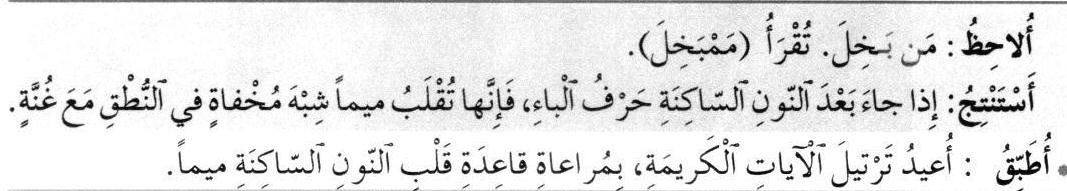 - يدفع التالميذ لتعرف القاعدة التجويدية وتطبيقها:- يدفع التالميذ لتعرف القاعدة التجويدية وتطبيقها:- يدفع التالميذ لتعرف القاعدة التجويدية وتطبيقها:القاعدة التجويديةاألولــــــــــــــى الحـــــــــــــــصةيتعرف التالميذ سبب نزول اآليات المدروسة ويناقشونه: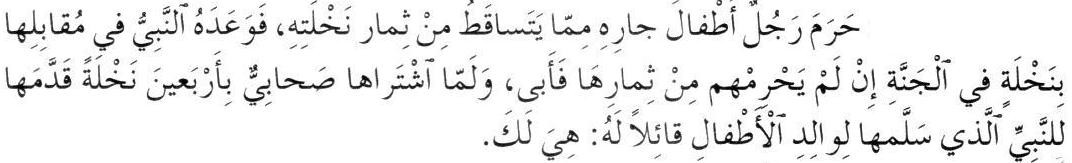 يتعرف التالميذ سبب نزول اآليات المدروسة ويناقشونه:يتعرف التالميذ سبب نزول اآليات المدروسة ويناقشونه:يتعرف التالميذ سبب نزول اآليات المدروسة ويناقشونه:سبب النزولاألولــــــــــــــى الحـــــــــــــــصة- يقرأ األستاذ اآليات ويدفع التالميذ للتباري وترديد اآليات فرديا وجماعيا.- يقرأ األستاذ اآليات ويدفع التالميذ للتباري وترديد اآليات فرديا وجماعيا.- يقرأ األستاذ اآليات ويدفع التالميذ للتباري وترديد اآليات فرديا وجماعيا.- يقرأ األستاذ اآليات ويدفع التالميذ للتباري وترديد اآليات فرديا وجماعيا.تثبيتاألولــــــــــــــى الحـــــــــــــــصة- يستمع التالميذ لقراءة زمالئهم مع تصحيح األخطاء.- يستمع التالميذ لقراءة زمالئهم مع تصحيح األخطاء.- يستمع التالميذ لقراءة زمالئهم مع تصحيح األخطاء.- يستمع التالميذ لقراءة زمالئهم مع تصحيح األخطاء.قراءةاألولــــــــــــــى الحـــــــــــــــصة- يحاول المتعلمون حفظ السورة وتثبيتها قصد استظهارها في الحصة الموالية.- يحاول المتعلمون حفظ السورة وتثبيتها قصد استظهارها في الحصة الموالية.- يحاول المتعلمون حفظ السورة وتثبيتها قصد استظهارها في الحصة الموالية.- يحاول المتعلمون حفظ السورة وتثبيتها قصد استظهارها في الحصة الموالية.اآلياتاألولــــــــــــــى الحـــــــــــــــصة- يتذكر المتعلمون مكتسباتهم عن سورة الليل: تعريفها، سبب نزولها ويرتلونها.- يتذكر المتعلمون مكتسباتهم عن سورة الليل: تعريفها، سبب نزولها ويرتلونها.- يتذكر المتعلمون مكتسباتهم عن سورة الليل: تعريفها، سبب نزولها ويرتلونها.- يتذكر المتعلمون مكتسباتهم عن سورة الليل: تعريفها، سبب نزولها ويرتلونها.التمهيدالثانيـــــــــــــــــة الحـــــــــــــــصة- يستظهر المتعلمون السورة جزء جزء بالتناوب مع تصحيح أخطائهم.- يستظهر المتعلمون السورة جزء جزء بالتناوب مع تصحيح أخطائهم.- يستظهر المتعلمون السورة جزء جزء بالتناوب مع تصحيح أخطائهم.- يستظهر المتعلمون السورة جزء جزء بالتناوب مع تصحيح أخطائهم.الثانيـــــــــــــــــة الحـــــــــــــــصة-  ُت  ْش َر  ُح الكلمات الصعبة بغية فهم معاني اآليات المدروسة باالستعانة بالمعجم الصغيرفي الصفحات األخيرة من الكتاب المدرسي.- يحاول األستاذ استخراج معاني اآليات عن طريق أسئلة موجهة للمتعلمين:- ما جزاء كل من األتقى واألشقى في الدنيا؟ - ما مصير كل منهما؟ - أعبر عن المعنى اإلجماليللسورة؟-  ُت  ْش َر  ُح الكلمات الصعبة بغية فهم معاني اآليات المدروسة باالستعانة بالمعجم الصغيرفي الصفحات األخيرة من الكتاب المدرسي.- يحاول األستاذ استخراج معاني اآليات عن طريق أسئلة موجهة للمتعلمين:- ما جزاء كل من األتقى واألشقى في الدنيا؟ - ما مصير كل منهما؟ - أعبر عن المعنى اإلجماليللسورة؟-  ُت  ْش َر  ُح الكلمات الصعبة بغية فهم معاني اآليات المدروسة باالستعانة بالمعجم الصغيرفي الصفحات األخيرة من الكتاب المدرسي.- يحاول األستاذ استخراج معاني اآليات عن طريق أسئلة موجهة للمتعلمين:- ما جزاء كل من األتقى واألشقى في الدنيا؟ - ما مصير كل منهما؟ - أعبر عن المعنى اإلجماليللسورة؟-  ُت  ْش َر  ُح الكلمات الصعبة بغية فهم معاني اآليات المدروسة باالستعانة بالمعجم الصغيرفي الصفحات األخيرة من الكتاب المدرسي.- يحاول األستاذ استخراج معاني اآليات عن طريق أسئلة موجهة للمتعلمين:- ما جزاء كل من األتقى واألشقى في الدنيا؟ - ما مصير كل منهما؟ - أعبر عن المعنى اإلجماليللسورة؟معانيالثانيـــــــــــــــــة الحـــــــــــــــصة-  ُت  ْش َر  ُح الكلمات الصعبة بغية فهم معاني اآليات المدروسة باالستعانة بالمعجم الصغيرفي الصفحات األخيرة من الكتاب المدرسي.- يحاول األستاذ استخراج معاني اآليات عن طريق أسئلة موجهة للمتعلمين:- ما جزاء كل من األتقى واألشقى في الدنيا؟ - ما مصير كل منهما؟ - أعبر عن المعنى اإلجماليللسورة؟-  ُت  ْش َر  ُح الكلمات الصعبة بغية فهم معاني اآليات المدروسة باالستعانة بالمعجم الصغيرفي الصفحات األخيرة من الكتاب المدرسي.- يحاول األستاذ استخراج معاني اآليات عن طريق أسئلة موجهة للمتعلمين:- ما جزاء كل من األتقى واألشقى في الدنيا؟ - ما مصير كل منهما؟ - أعبر عن المعنى اإلجماليللسورة؟-  ُت  ْش َر  ُح الكلمات الصعبة بغية فهم معاني اآليات المدروسة باالستعانة بالمعجم الصغيرفي الصفحات األخيرة من الكتاب المدرسي.- يحاول األستاذ استخراج معاني اآليات عن طريق أسئلة موجهة للمتعلمين:- ما جزاء كل من األتقى واألشقى في الدنيا؟ - ما مصير كل منهما؟ - أعبر عن المعنى اإلجماليللسورة؟-  ُت  ْش َر  ُح الكلمات الصعبة بغية فهم معاني اآليات المدروسة باالستعانة بالمعجم الصغيرفي الصفحات األخيرة من الكتاب المدرسي.- يحاول األستاذ استخراج معاني اآليات عن طريق أسئلة موجهة للمتعلمين:- ما جزاء كل من األتقى واألشقى في الدنيا؟ - ما مصير كل منهما؟ - أعبر عن المعنى اإلجماليللسورة؟اآلياتالثانيـــــــــــــــــة الحـــــــــــــــصة- يدفع التالميذ للقيام باألنشطة في الكتاب المدرسي قصد بناء القيم المتضمنة في اآليات:- يدفع التالميذ للقيام باألنشطة في الكتاب المدرسي قصد بناء القيم المتضمنة في اآليات:- يدفع التالميذ للقيام باألنشطة في الكتاب المدرسي قصد بناء القيم المتضمنة في اآليات:- يدفع التالميذ للقيام باألنشطة في الكتاب المدرسي قصد بناء القيم المتضمنة في اآليات:التدبرالثانيـــــــــــــــــة الحـــــــــــــــصة- يحب هللا المتصدقين ويهديهم للصراط المستقيم.- يحب هللا المتصدقين ويهديهم للصراط المستقيم.- يحب هللا المتصدقين ويهديهم للصراط المستقيم.- يحب هللا المتصدقين ويهديهم للصراط المستقيم.وبناء القيمالثانيـــــــــــــــــة الحـــــــــــــــصة- يتبارى المتعلمون فيما بينهم على استظهار أجزاء من السورة مع تصحيح األخطاء.- يتبارى المتعلمون فيما بينهم على استظهار أجزاء من السورة مع تصحيح األخطاء.- يتبارى المتعلمون فيما بينهم على استظهار أجزاء من السورة مع تصحيح األخطاء.- يتبارى المتعلمون فيما بينهم على استظهار أجزاء من السورة مع تصحيح األخطاء.الثانيـــــــــــــــــة الحـــــــــــــــصة- يحاول المتعلمون انجاز األنشطة -7 -8 9 - 11-10 في الكتاب المدرسي ص .50- يحاول المتعلمون انجاز األنشطة -7 -8 9 - 11-10 في الكتاب المدرسي ص .50- يحاول المتعلمون انجاز األنشطة -7 -8 9 - 11-10 في الكتاب المدرسي ص .50- يحاول المتعلمون انجاز األنشطة -7 -8 9 - 11-10 في الكتاب المدرسي ص .50التقويمالثانيـــــــــــــــــة الحـــــــــــــــصة- يدفع التالميذ للبحث عن كيف يزكون أنفسهم لنيل رضى هللا عز وجل.- يدفع التالميذ للبحث عن كيف يزكون أنفسهم لنيل رضى هللا عز وجل.- يدفع التالميذ للبحث عن كيف يزكون أنفسهم لنيل رضى هللا عز وجل.- يدفع التالميذ للبحث عن كيف يزكون أنفسهم لنيل رضى هللا عز وجل.والدعمالثانيـــــــــــــــــة الحـــــــــــــــصةدقيقةالمدة: 45المستوى: الرابعاألسبوع: 14التربية اإلسالميةالتربية اإلسالميةالتربية اإلسالميةرقم الجذاذة: .......رقم الجذاذة: .......الحصة: 1 + 2سنن الصالةالمكون: استجابةالمكون: استجابةالمكون: استجابة-أن يتعرف المتعلم سنن الصالة.      - أن يطبق المتعلم السنن في صالته.- أن يميز المتعلم بين السنن والفرائض.-أن يتعرف المتعلم سنن الصالة.      - أن يطبق المتعلم السنن في صالته.- أن يميز المتعلم بين السنن والفرائض.-أن يتعرف المتعلم سنن الصالة.      - أن يطبق المتعلم السنن في صالته.- أن يميز المتعلم بين السنن والفرائض.-أن يتعرف المتعلم سنن الصالة.      - أن يطبق المتعلم السنن في صالته.- أن يميز المتعلم بين السنن والفرائض.-أن يتعرف المتعلم سنن الصالة.      - أن يطبق المتعلم السنن في صالته.- أن يميز المتعلم بين السنن والفرائض.األهداف:األهداف:الوسائل التعليمية: كتاب المتعلم، السبورة، صور، موارد رقمية...الوسائل التعليمية: كتاب المتعلم، السبورة، صور، موارد رقمية...الوسائل التعليمية: كتاب المتعلم، السبورة، صور، موارد رقمية...الوسائل التعليمية: كتاب المتعلم، السبورة، صور، موارد رقمية...الوسائل التعليمية: كتاب المتعلم، السبورة، صور، موارد رقمية...الوسائل التعليمية: كتاب المتعلم، السبورة، صور، موارد رقمية...الوسائل التعليمية: كتاب المتعلم، السبورة، صور، موارد رقمية...صيغ العمل: فردي، ثنائي، جماعي، عمل تفاعلي في مجموعات، التعلم بالقرين.صيغ العمل: فردي، ثنائي، جماعي، عمل تفاعلي في مجموعات، التعلم بالقرين.صيغ العمل: فردي، ثنائي، جماعي، عمل تفاعلي في مجموعات، التعلم بالقرين.صيغ العمل: فردي، ثنائي، جماعي، عمل تفاعلي في مجموعات، التعلم بالقرين.صيغ العمل: فردي، ثنائي، جماعي، عمل تفاعلي في مجموعات، التعلم بالقرين.صيغ العمل: فردي، ثنائي، جماعي، عمل تفاعلي في مجموعات، التعلم بالقرين.صيغ العمل: فردي، ثنائي، جماعي، عمل تفاعلي في مجموعات، التعلم بالقرين.تدبير األنشطة التعليمية التعلميةتدبير األنشطة التعليمية التعلميةتدبير األنشطة التعليمية التعلميةتدبير األنشطة التعليمية التعلميةتدبير األنشطة التعليمية التعلميةالمراحـــلح- أهيئ المتعلمين للدرس الجديد عن طريق أسئلة مثل:- أهيئ المتعلمين للدرس الجديد عن طريق أسئلة مثل:- أهيئ المتعلمين للدرس الجديد عن طريق أسئلة مثل:- أهيئ المتعلمين للدرس الجديد عن طريق أسئلة مثل:- أهيئ المتعلمين للدرس الجديد عن طريق أسئلة مثل:التمهيداألولــــــــــــــى الحـــــــــــــــصة- أتذكر كيفية الوضوء والصالة؟ - أصفها ثم أطبقها أمام زمالئي، أناقش ذلك معهم.- أتذكر كيفية الوضوء والصالة؟ - أصفها ثم أطبقها أمام زمالئي، أناقش ذلك معهم.- أتذكر كيفية الوضوء والصالة؟ - أصفها ثم أطبقها أمام زمالئي، أناقش ذلك معهم.- أتذكر كيفية الوضوء والصالة؟ - أصفها ثم أطبقها أمام زمالئي، أناقش ذلك معهم.- أتذكر كيفية الوضوء والصالة؟ - أصفها ثم أطبقها أمام زمالئي، أناقش ذلك معهم.األولــــــــــــــى الحـــــــــــــــصة- ماذا أفعل عند غياب الماء للوضوء، أو لم أقدر على استعماله لمرض أو عذر آخر؟- ماذا أفعل عند غياب الماء للوضوء، أو لم أقدر على استعماله لمرض أو عذر آخر؟- ماذا أفعل عند غياب الماء للوضوء، أو لم أقدر على استعماله لمرض أو عذر آخر؟- ماذا أفعل عند غياب الماء للوضوء، أو لم أقدر على استعماله لمرض أو عذر آخر؟- ماذا أفعل عند غياب الماء للوضوء، أو لم أقدر على استعماله لمرض أو عذر آخر؟األولــــــــــــــى الحـــــــــــــــصة- تقدم وضعية االنطالق في ص 51 من كتاب المتعلم.- يتعرف المتعلمون وضعية االنطالق، قراءة النص، شرحه واالجابة عن التساؤل:- كيف أصلي؟ - ما هي فرائض الصالة، وما هي سننها؟- تقدم وضعية االنطالق في ص 51 من كتاب المتعلم.- يتعرف المتعلمون وضعية االنطالق، قراءة النص، شرحه واالجابة عن التساؤل:- كيف أصلي؟ - ما هي فرائض الصالة، وما هي سننها؟- تقدم وضعية االنطالق في ص 51 من كتاب المتعلم.- يتعرف المتعلمون وضعية االنطالق، قراءة النص، شرحه واالجابة عن التساؤل:- كيف أصلي؟ - ما هي فرائض الصالة، وما هي سننها؟- تقدم وضعية االنطالق في ص 51 من كتاب المتعلم.- يتعرف المتعلمون وضعية االنطالق، قراءة النص، شرحه واالجابة عن التساؤل:- كيف أصلي؟ - ما هي فرائض الصالة، وما هي سننها؟- تقدم وضعية االنطالق في ص 51 من كتاب المتعلم.- يتعرف المتعلمون وضعية االنطالق، قراءة النص، شرحه واالجابة عن التساؤل:- كيف أصلي؟ - ما هي فرائض الصالة، وما هي سننها؟وضعيةاألولــــــــــــــى الحـــــــــــــــصة- تقدم وضعية االنطالق في ص 51 من كتاب المتعلم.- يتعرف المتعلمون وضعية االنطالق، قراءة النص، شرحه واالجابة عن التساؤل:- كيف أصلي؟ - ما هي فرائض الصالة، وما هي سننها؟- تقدم وضعية االنطالق في ص 51 من كتاب المتعلم.- يتعرف المتعلمون وضعية االنطالق، قراءة النص، شرحه واالجابة عن التساؤل:- كيف أصلي؟ - ما هي فرائض الصالة، وما هي سننها؟- تقدم وضعية االنطالق في ص 51 من كتاب المتعلم.- يتعرف المتعلمون وضعية االنطالق، قراءة النص، شرحه واالجابة عن التساؤل:- كيف أصلي؟ - ما هي فرائض الصالة، وما هي سننها؟- تقدم وضعية االنطالق في ص 51 من كتاب المتعلم.- يتعرف المتعلمون وضعية االنطالق، قراءة النص، شرحه واالجابة عن التساؤل:- كيف أصلي؟ - ما هي فرائض الصالة، وما هي سننها؟- تقدم وضعية االنطالق في ص 51 من كتاب المتعلم.- يتعرف المتعلمون وضعية االنطالق، قراءة النص، شرحه واالجابة عن التساؤل:- كيف أصلي؟ - ما هي فرائض الصالة، وما هي سننها؟االنطالقاألولــــــــــــــى الحـــــــــــــــصة-  ُت  ْش َر  ُح الكلمات الصعبة بغية الفهم باالستعانة بالمعجم الصغير من الكتاب المدرسي.-  ُت  ْش َر  ُح الكلمات الصعبة بغية الفهم باالستعانة بالمعجم الصغير من الكتاب المدرسي.-  ُت  ْش َر  ُح الكلمات الصعبة بغية الفهم باالستعانة بالمعجم الصغير من الكتاب المدرسي.-  ُت  ْش َر  ُح الكلمات الصعبة بغية الفهم باالستعانة بالمعجم الصغير من الكتاب المدرسي.-  ُت  ْش َر  ُح الكلمات الصعبة بغية الفهم باالستعانة بالمعجم الصغير من الكتاب المدرسي.األولــــــــــــــى الحـــــــــــــــصة- يحاول األستاذ مساعدة التالميذ على الفهم عن طريق أسئلة موجهة إليهم:- يحاول األستاذ مساعدة التالميذ على الفهم عن طريق أسئلة موجهة إليهم:- يحاول األستاذ مساعدة التالميذ على الفهم عن طريق أسئلة موجهة إليهم:- يحاول األستاذ مساعدة التالميذ على الفهم عن طريق أسئلة موجهة إليهم:- يحاول األستاذ مساعدة التالميذ على الفهم عن طريق أسئلة موجهة إليهم:األولــــــــــــــى الحـــــــــــــــصة- أتذكر كيفية الصالة؟ - أصفها؟ - أتذكر فرائض الصالة؟- أتذكر كيفية الصالة؟ - أصفها؟ - أتذكر فرائض الصالة؟- أتذكر كيفية الصالة؟ - أصفها؟ - أتذكر فرائض الصالة؟- أتذكر كيفية الصالة؟ - أصفها؟ - أتذكر فرائض الصالة؟- أتذكر كيفية الصالة؟ - أصفها؟ - أتذكر فرائض الصالة؟الفهماألولــــــــــــــى الحـــــــــــــــصة- أتذكر سورة الفاتحة، وأرتلها؟ - هل قراءتها في الصالة فرض أم سنة؟- أتذكر سورة الفاتحة، وأرتلها؟ - هل قراءتها في الصالة فرض أم سنة؟- أتذكر سورة الفاتحة، وأرتلها؟ - هل قراءتها في الصالة فرض أم سنة؟- أتذكر سورة الفاتحة، وأرتلها؟ - هل قراءتها في الصالة فرض أم سنة؟- أتذكر سورة الفاتحة، وأرتلها؟ - هل قراءتها في الصالة فرض أم سنة؟األولــــــــــــــى الحـــــــــــــــصة- يقوم األستاذ فهم المتعلمين عن طريق أسئلة موجهة قصد توجيه المتعلمين للخالصة.- يقوم األستاذ فهم المتعلمين عن طريق أسئلة موجهة قصد توجيه المتعلمين للخالصة.- يقوم األستاذ فهم المتعلمين عن طريق أسئلة موجهة قصد توجيه المتعلمين للخالصة.- يقوم األستاذ فهم المتعلمين عن طريق أسئلة موجهة قصد توجيه المتعلمين للخالصة.- يقوم األستاذ فهم المتعلمين عن طريق أسئلة موجهة قصد توجيه المتعلمين للخالصة.األولــــــــــــــى الحـــــــــــــــصة- أصلي أمام زمالئي .- أصلي أمام زمالئي .- أصلي أمام زمالئي .- أصلي أمام زمالئي .- أصلي أمام زمالئي .التدرباألولــــــــــــــى الحـــــــــــــــصة- يقوم األستاذ صالة المتعلمين ويصحح الخاطئ منها ويحث الباقي على المتابعة- يقوم األستاذ صالة المتعلمين ويصحح الخاطئ منها ويحث الباقي على المتابعة- يقوم األستاذ صالة المتعلمين ويصحح الخاطئ منها ويحث الباقي على المتابعة- يقوم األستاذ صالة المتعلمين ويصحح الخاطئ منها ويحث الباقي على المتابعة- يقوم األستاذ صالة المتعلمين ويصحح الخاطئ منها ويحث الباقي على المتابعةوالتطبيقاألولــــــــــــــى الحـــــــــــــــصةواالنتباه والتصحيح.واالنتباه والتصحيح.واالنتباه والتصحيح.واالنتباه والتصحيح.واالنتباه والتصحيح.األولــــــــــــــى الحـــــــــــــــصة- يدفع التالميذ إلى استخالص: سنن الصالة المؤكدة هي:- يدفع التالميذ إلى استخالص: سنن الصالة المؤكدة هي:- يدفع التالميذ إلى استخالص: سنن الصالة المؤكدة هي:- يدفع التالميذ إلى استخالص: سنن الصالة المؤكدة هي:- يدفع التالميذ إلى استخالص: سنن الصالة المؤكدة هي:األولــــــــــــــى الحـــــــــــــــصة- قراءة ما تيسر من القرآن الكريم. - الجهر في الصالة الجهرية.- قراءة ما تيسر من القرآن الكريم. - الجهر في الصالة الجهرية.- قراءة ما تيسر من القرآن الكريم. - الجهر في الصالة الجهرية.- قراءة ما تيسر من القرآن الكريم. - الجهر في الصالة الجهرية.- قراءة ما تيسر من القرآن الكريم. - الجهر في الصالة الجهرية.التحصيلاألولــــــــــــــى الحـــــــــــــــصة- السر في الصالة السرية.            - التكبير ما عدا تكبيرة اإلحرام- السر في الصالة السرية.            - التكبير ما عدا تكبيرة اإلحرام- السر في الصالة السرية.            - التكبير ما عدا تكبيرة اإلحرام- السر في الصالة السرية.            - التكبير ما عدا تكبيرة اإلحرام- السر في الصالة السرية.            - التكبير ما عدا تكبيرة اإلحرامواالحتفاظاألولــــــــــــــى الحـــــــــــــــصة- قول سمع هللا لمن حمده. - التشهد األول. - الجلوس له. - التشهد األخير....- قول سمع هللا لمن حمده. - التشهد األول. - الجلوس له. - التشهد األخير....- قول سمع هللا لمن حمده. - التشهد األول. - الجلوس له. - التشهد األخير....- قول سمع هللا لمن حمده. - التشهد األول. - الجلوس له. - التشهد األخير....- قول سمع هللا لمن حمده. - التشهد األول. - الجلوس له. - التشهد األخير....األولــــــــــــــى الحـــــــــــــــصة- يقوم األستاذ المتعلمين عن طريق النشاط 3 أقوم ص .51- يقوم األستاذ المتعلمين عن طريق النشاط 3 أقوم ص .51- يقوم األستاذ المتعلمين عن طريق النشاط 3 أقوم ص .51- يقوم األستاذ المتعلمين عن طريق النشاط 3 أقوم ص .51- يقوم األستاذ المتعلمين عن طريق النشاط 3 أقوم ص .51األولــــــــــــــى الحـــــــــــــــصة- يتم تصحيح النشاط شفهيا وكتابيا، فرديا وجماعيا، على السبورة والدفاتر.- يتم تصحيح النشاط شفهيا وكتابيا، فرديا وجماعيا، على السبورة والدفاتر.- يتم تصحيح النشاط شفهيا وكتابيا، فرديا وجماعيا، على السبورة والدفاتر.- يتم تصحيح النشاط شفهيا وكتابيا، فرديا وجماعيا، على السبورة والدفاتر.- يتم تصحيح النشاط شفهيا وكتابيا، فرديا وجماعيا، على السبورة والدفاتر.تقويماألولــــــــــــــى الحـــــــــــــــصة- يحاول المتعلمون حفظ الملخص وتثبيته قصد استظهاره في الحصة الموالية.- يحاول المتعلمون حفظ الملخص وتثبيته قصد استظهاره في الحصة الموالية.- يحاول المتعلمون حفظ الملخص وتثبيته قصد استظهاره في الحصة الموالية.- يحاول المتعلمون حفظ الملخص وتثبيته قصد استظهاره في الحصة الموالية.- يحاول المتعلمون حفظ الملخص وتثبيته قصد استظهاره في الحصة الموالية.التعلماتاألولــــــــــــــى الحـــــــــــــــصة- يتذكر المتعلمون مكتسباتهم عن الدرس السابق بأسئلة حول:- يتذكر المتعلمون مكتسباتهم عن الدرس السابق بأسئلة حول:- يتذكر المتعلمون مكتسباتهم عن الدرس السابق بأسئلة حول:- يتذكر المتعلمون مكتسباتهم عن الدرس السابق بأسئلة حول:- يتذكر المتعلمون مكتسباتهم عن الدرس السابق بأسئلة حول:الثانيـــــة الحــصة- أتذكر كيفية الصالة؟ - أصفها؟ - أتذكر فرائض الصالة، وسننها؟- أتذكر كيفية الصالة؟ - أصفها؟ - أتذكر فرائض الصالة، وسننها؟- أتذكر كيفية الصالة؟ - أصفها؟ - أتذكر فرائض الصالة، وسننها؟- أتذكر كيفية الصالة؟ - أصفها؟ - أتذكر فرائض الصالة، وسننها؟- أتذكر كيفية الصالة؟ - أصفها؟ - أتذكر فرائض الصالة، وسننها؟التمهيدالثانيـــــة الحــصة- يستظهر المتعلمون الملخص السابق بالتناوب مع تصحيح أخطائهم.- يستظهر المتعلمون الملخص السابق بالتناوب مع تصحيح أخطائهم.- يستظهر المتعلمون الملخص السابق بالتناوب مع تصحيح أخطائهم.- يستظهر المتعلمون الملخص السابق بالتناوب مع تصحيح أخطائهم.- يستظهر المتعلمون الملخص السابق بالتناوب مع تصحيح أخطائهم.الثانيـــــة الحــصة- يدفع المتعلمين إلى دعم مكتسباتهم عن طريق النشاط 4 أدعم تعلماتي ص :51- يدفع المتعلمين إلى دعم مكتسباتهم عن طريق النشاط 4 أدعم تعلماتي ص :51- يدفع المتعلمين إلى دعم مكتسباتهم عن طريق النشاط 4 أدعم تعلماتي ص :51- يدفع المتعلمين إلى دعم مكتسباتهم عن طريق النشاط 4 أدعم تعلماتي ص :51- يدفع المتعلمين إلى دعم مكتسباتهم عن طريق النشاط 4 أدعم تعلماتي ص :51دعمالثانيـــــة الحــصة- أتذكر فرائض الصالة، وسننها؟ - أبحث عن حديث يشخص لصالة الرسول صلعم.- أتذكر فرائض الصالة، وسننها؟ - أبحث عن حديث يشخص لصالة الرسول صلعم.- أتذكر فرائض الصالة، وسننها؟ - أبحث عن حديث يشخص لصالة الرسول صلعم.- أتذكر فرائض الصالة، وسننها؟ - أبحث عن حديث يشخص لصالة الرسول صلعم.- أتذكر فرائض الصالة، وسننها؟ - أبحث عن حديث يشخص لصالة الرسول صلعم.التعلماتالثانيـــــة الحــصة- يتم تصحيح النشاط شفهيا وكتابيا، فرديا وجماعيا، على السبورة والدفاتر.- يتم تصحيح النشاط شفهيا وكتابيا، فرديا وجماعيا، على السبورة والدفاتر.- يتم تصحيح النشاط شفهيا وكتابيا، فرديا وجماعيا، على السبورة والدفاتر.- يتم تصحيح النشاط شفهيا وكتابيا، فرديا وجماعيا، على السبورة والدفاتر.- يتم تصحيح النشاط شفهيا وكتابيا، فرديا وجماعيا، على السبورة والدفاتر.الثانيـــــة الحــصة- يدفع التالميذ الستثمار ما تم اكتسابه بالقيام بالنشاط 5 ص 51 بوضعيات جديدة:- يدفع التالميذ الستثمار ما تم اكتسابه بالقيام بالنشاط 5 ص 51 بوضعيات جديدة:- يدفع التالميذ الستثمار ما تم اكتسابه بالقيام بالنشاط 5 ص 51 بوضعيات جديدة:- يدفع التالميذ الستثمار ما تم اكتسابه بالقيام بالنشاط 5 ص 51 بوضعيات جديدة:- يدفع التالميذ الستثمار ما تم اكتسابه بالقيام بالنشاط 5 ص 51 بوضعيات جديدة:الثانيـــــة الحــصة- النشاط أ: أتذكر شروط الصالة وفرائضها وسننها، وأناقش ذلك مع زمالئي.- النشاط أ: أتذكر شروط الصالة وفرائضها وسننها، وأناقش ذلك مع زمالئي.- النشاط أ: أتذكر شروط الصالة وفرائضها وسننها، وأناقش ذلك مع زمالئي.- النشاط أ: أتذكر شروط الصالة وفرائضها وسننها، وأناقش ذلك مع زمالئي.- النشاط أ: أتذكر شروط الصالة وفرائضها وسننها، وأناقش ذلك مع زمالئي.االستثمارالثانيـــــة الحــصة- النشاط ب: أصلي كما كان رسول هللا صلعم يصلي.- النشاط ب: أصلي كما كان رسول هللا صلعم يصلي.- النشاط ب: أصلي كما كان رسول هللا صلعم يصلي.- النشاط ب: أصلي كما كان رسول هللا صلعم يصلي.- النشاط ب: أصلي كما كان رسول هللا صلعم يصلي.الثانيـــــة الحــصةالمدة: 45 دقيقةالمستوى: الرابعاألسبوع: 15التربية اإلسالميةالتربية اإلسالميةالتربية اإلسالميةرقم الجذاذة: .......الحصة: 1 + 2أساعد الفقير المحتاجالمكون: القسطالمكون: القسطالمكون: القسطاألهداف: - أن يتعرف المتعلم معنى الشخص الفقير والمحتاج.- أن يتعاطف المتعلم مع الفقير والمحتاج.  - أن يلتزم المتعلم أن يساعد الفقير والمحتاج عند االستطاعة.األهداف: - أن يتعرف المتعلم معنى الشخص الفقير والمحتاج.- أن يتعاطف المتعلم مع الفقير والمحتاج.  - أن يلتزم المتعلم أن يساعد الفقير والمحتاج عند االستطاعة.األهداف: - أن يتعرف المتعلم معنى الشخص الفقير والمحتاج.- أن يتعاطف المتعلم مع الفقير والمحتاج.  - أن يلتزم المتعلم أن يساعد الفقير والمحتاج عند االستطاعة.األهداف: - أن يتعرف المتعلم معنى الشخص الفقير والمحتاج.- أن يتعاطف المتعلم مع الفقير والمحتاج.  - أن يلتزم المتعلم أن يساعد الفقير والمحتاج عند االستطاعة.األهداف: - أن يتعرف المتعلم معنى الشخص الفقير والمحتاج.- أن يتعاطف المتعلم مع الفقير والمحتاج.  - أن يلتزم المتعلم أن يساعد الفقير والمحتاج عند االستطاعة.األهداف: - أن يتعرف المتعلم معنى الشخص الفقير والمحتاج.- أن يتعاطف المتعلم مع الفقير والمحتاج.  - أن يلتزم المتعلم أن يساعد الفقير والمحتاج عند االستطاعة.الوسائل التعليمية: كتاب المتعلم، السبورة، صور، موارد رقمية...الوسائل التعليمية: كتاب المتعلم، السبورة، صور، موارد رقمية...الوسائل التعليمية: كتاب المتعلم، السبورة، صور، موارد رقمية...الوسائل التعليمية: كتاب المتعلم، السبورة، صور، موارد رقمية...الوسائل التعليمية: كتاب المتعلم، السبورة، صور، موارد رقمية...الوسائل التعليمية: كتاب المتعلم، السبورة، صور، موارد رقمية...صيغ العمل: فردي، ثنائي، جماعي، عمل تفاعلي في مجموعات، التعلم بالقرين.صيغ العمل: فردي، ثنائي، جماعي، عمل تفاعلي في مجموعات، التعلم بالقرين.صيغ العمل: فردي، ثنائي، جماعي، عمل تفاعلي في مجموعات، التعلم بالقرين.صيغ العمل: فردي، ثنائي، جماعي، عمل تفاعلي في مجموعات، التعلم بالقرين.صيغ العمل: فردي، ثنائي، جماعي، عمل تفاعلي في مجموعات، التعلم بالقرين.صيغ العمل: فردي، ثنائي، جماعي، عمل تفاعلي في مجموعات، التعلم بالقرين.تدبير األنشطة التعليمية التعلميةتدبير األنشطة التعليمية التعلميةتدبير األنشطة التعليمية التعلميةتدبير األنشطة التعليمية التعلميةالمراحـــلح- أهيئ المتعلمين للدرس الجديد عن طريق أسئلة مثل:- أهيئ المتعلمين للدرس الجديد عن طريق أسئلة مثل:- أهيئ المتعلمين للدرس الجديد عن طريق أسئلة مثل:- أهيئ المتعلمين للدرس الجديد عن طريق أسئلة مثل:التمهيداألولــــــــــــــى الحـــــــــــــــصة- من هو الشخص المحتاج؟ - ومن هو الفقير؟ - ما هو واجبي نحوهما؟- من هو الشخص المحتاج؟ - ومن هو الفقير؟ - ما هو واجبي نحوهما؟- من هو الشخص المحتاج؟ - ومن هو الفقير؟ - ما هو واجبي نحوهما؟- من هو الشخص المحتاج؟ - ومن هو الفقير؟ - ما هو واجبي نحوهما؟األولــــــــــــــى الحـــــــــــــــصة- تقدم وضعية االنطالق في ص 52 من كتاب المتعلم.- يتعرف المتعلمون وضعية االنطالق، قراءة اآلية، شرحها واالجابة عن التساؤل:- على ماذا تحضني اآلية؟ - كيف أساعد الفقير والمحتاج عند االستطاعة؟- تقدم وضعية االنطالق في ص 52 من كتاب المتعلم.- يتعرف المتعلمون وضعية االنطالق، قراءة اآلية، شرحها واالجابة عن التساؤل:- على ماذا تحضني اآلية؟ - كيف أساعد الفقير والمحتاج عند االستطاعة؟- تقدم وضعية االنطالق في ص 52 من كتاب المتعلم.- يتعرف المتعلمون وضعية االنطالق، قراءة اآلية، شرحها واالجابة عن التساؤل:- على ماذا تحضني اآلية؟ - كيف أساعد الفقير والمحتاج عند االستطاعة؟- تقدم وضعية االنطالق في ص 52 من كتاب المتعلم.- يتعرف المتعلمون وضعية االنطالق، قراءة اآلية، شرحها واالجابة عن التساؤل:- على ماذا تحضني اآلية؟ - كيف أساعد الفقير والمحتاج عند االستطاعة؟وضعيةاألولــــــــــــــى الحـــــــــــــــصة- تقدم وضعية االنطالق في ص 52 من كتاب المتعلم.- يتعرف المتعلمون وضعية االنطالق، قراءة اآلية، شرحها واالجابة عن التساؤل:- على ماذا تحضني اآلية؟ - كيف أساعد الفقير والمحتاج عند االستطاعة؟- تقدم وضعية االنطالق في ص 52 من كتاب المتعلم.- يتعرف المتعلمون وضعية االنطالق، قراءة اآلية، شرحها واالجابة عن التساؤل:- على ماذا تحضني اآلية؟ - كيف أساعد الفقير والمحتاج عند االستطاعة؟- تقدم وضعية االنطالق في ص 52 من كتاب المتعلم.- يتعرف المتعلمون وضعية االنطالق، قراءة اآلية، شرحها واالجابة عن التساؤل:- على ماذا تحضني اآلية؟ - كيف أساعد الفقير والمحتاج عند االستطاعة؟- تقدم وضعية االنطالق في ص 52 من كتاب المتعلم.- يتعرف المتعلمون وضعية االنطالق، قراءة اآلية، شرحها واالجابة عن التساؤل:- على ماذا تحضني اآلية؟ - كيف أساعد الفقير والمحتاج عند االستطاعة؟االنطالقاألولــــــــــــــى الحـــــــــــــــصة-  ُت  ْش َر  ُح الكلمات الصعبة بغية الفهم باالستعانة بالمعجم الصغير من الكتاب المدرسي.-  ُت  ْش َر  ُح الكلمات الصعبة بغية الفهم باالستعانة بالمعجم الصغير من الكتاب المدرسي.-  ُت  ْش َر  ُح الكلمات الصعبة بغية الفهم باالستعانة بالمعجم الصغير من الكتاب المدرسي.-  ُت  ْش َر  ُح الكلمات الصعبة بغية الفهم باالستعانة بالمعجم الصغير من الكتاب المدرسي.األولــــــــــــــى الحـــــــــــــــصة- يحاول األستاذ مساعدة التالميذ على الفهم عن طريق أسئلة موجهة إليهم:- يحاول األستاذ مساعدة التالميذ على الفهم عن طريق أسئلة موجهة إليهم:- يحاول األستاذ مساعدة التالميذ على الفهم عن طريق أسئلة موجهة إليهم:- يحاول األستاذ مساعدة التالميذ على الفهم عن طريق أسئلة موجهة إليهم:األولــــــــــــــى الحـــــــــــــــصة- أتذكر أهمية مساعدة الغير؟ ما هو الدافع إلى الصدقة والبذل؟- أتذكر أهمية مساعدة الغير؟ ما هو الدافع إلى الصدقة والبذل؟- أتذكر أهمية مساعدة الغير؟ ما هو الدافع إلى الصدقة والبذل؟- أتذكر أهمية مساعدة الغير؟ ما هو الدافع إلى الصدقة والبذل؟الفهماألولــــــــــــــى الحـــــــــــــــصة- يقوم األستاذ فهم المتعلمين عن طريق أسئلة موجهة قصد توجيه المتعلمين للخالصة.- يقوم األستاذ فهم المتعلمين عن طريق أسئلة موجهة قصد توجيه المتعلمين للخالصة.- يقوم األستاذ فهم المتعلمين عن طريق أسئلة موجهة قصد توجيه المتعلمين للخالصة.- يقوم األستاذ فهم المتعلمين عن طريق أسئلة موجهة قصد توجيه المتعلمين للخالصة.األولــــــــــــــى الحـــــــــــــــصة- يدفع التالميذ إلى استخالص:- البذل والعطاء من شيم المؤمن الذي يحب مساعدة الفقراء وذوي الحاجة الخاصة والتعاطف معهم سعيا لمرضاة هللا والتقرب إليه ما استطعت. لهذا يجب علينا أننتعرف حاجاتهم ونحاول مساعدتهم لوجه هللا.- يدفع التالميذ إلى استخالص:- البذل والعطاء من شيم المؤمن الذي يحب مساعدة الفقراء وذوي الحاجة الخاصة والتعاطف معهم سعيا لمرضاة هللا والتقرب إليه ما استطعت. لهذا يجب علينا أننتعرف حاجاتهم ونحاول مساعدتهم لوجه هللا.- يدفع التالميذ إلى استخالص:- البذل والعطاء من شيم المؤمن الذي يحب مساعدة الفقراء وذوي الحاجة الخاصة والتعاطف معهم سعيا لمرضاة هللا والتقرب إليه ما استطعت. لهذا يجب علينا أننتعرف حاجاتهم ونحاول مساعدتهم لوجه هللا.- يدفع التالميذ إلى استخالص:- البذل والعطاء من شيم المؤمن الذي يحب مساعدة الفقراء وذوي الحاجة الخاصة والتعاطف معهم سعيا لمرضاة هللا والتقرب إليه ما استطعت. لهذا يجب علينا أننتعرف حاجاتهم ونحاول مساعدتهم لوجه هللا.التحصيلاألولــــــــــــــى الحـــــــــــــــصة- يدفع التالميذ إلى استخالص:- البذل والعطاء من شيم المؤمن الذي يحب مساعدة الفقراء وذوي الحاجة الخاصة والتعاطف معهم سعيا لمرضاة هللا والتقرب إليه ما استطعت. لهذا يجب علينا أننتعرف حاجاتهم ونحاول مساعدتهم لوجه هللا.- يدفع التالميذ إلى استخالص:- البذل والعطاء من شيم المؤمن الذي يحب مساعدة الفقراء وذوي الحاجة الخاصة والتعاطف معهم سعيا لمرضاة هللا والتقرب إليه ما استطعت. لهذا يجب علينا أننتعرف حاجاتهم ونحاول مساعدتهم لوجه هللا.- يدفع التالميذ إلى استخالص:- البذل والعطاء من شيم المؤمن الذي يحب مساعدة الفقراء وذوي الحاجة الخاصة والتعاطف معهم سعيا لمرضاة هللا والتقرب إليه ما استطعت. لهذا يجب علينا أننتعرف حاجاتهم ونحاول مساعدتهم لوجه هللا.- يدفع التالميذ إلى استخالص:- البذل والعطاء من شيم المؤمن الذي يحب مساعدة الفقراء وذوي الحاجة الخاصة والتعاطف معهم سعيا لمرضاة هللا والتقرب إليه ما استطعت. لهذا يجب علينا أننتعرف حاجاتهم ونحاول مساعدتهم لوجه هللا.واالحتفاظاألولــــــــــــــى الحـــــــــــــــصة- ألتزم بمساعدة كل شخص فقير ومحتاج، وأحترم حاجتهما وعوزهما.- ألتزم بمساعدة كل شخص فقير ومحتاج، وأحترم حاجتهما وعوزهما.- ألتزم بمساعدة كل شخص فقير ومحتاج، وأحترم حاجتهما وعوزهما.- ألتزم بمساعدة كل شخص فقير ومحتاج، وأحترم حاجتهما وعوزهما.التدرباألولــــــــــــــى الحـــــــــــــــصة- يقوم األستاذ تعبير كل متعلم ويصحح الخاطئ منها ويحث الباقي على المتابعة.- يقوم األستاذ تعبير كل متعلم ويصحح الخاطئ منها ويحث الباقي على المتابعة.- يقوم األستاذ تعبير كل متعلم ويصحح الخاطئ منها ويحث الباقي على المتابعة.- يقوم األستاذ تعبير كل متعلم ويصحح الخاطئ منها ويحث الباقي على المتابعة.والتطبيقاألولــــــــــــــى الحـــــــــــــــصة- يقوم األستاذ المتعلمين عن طريق النشاط 3 أقوم ص .52- يقوم األستاذ المتعلمين عن طريق النشاط 3 أقوم ص .52- يقوم األستاذ المتعلمين عن طريق النشاط 3 أقوم ص .52- يقوم األستاذ المتعلمين عن طريق النشاط 3 أقوم ص .52األولــــــــــــــى الحـــــــــــــــصة- يتم تصحيح النشاط شفهيا وكتابيا، فرديا وجماعيا، على السبورة والدفاتر.- يتم تصحيح النشاط شفهيا وكتابيا، فرديا وجماعيا، على السبورة والدفاتر.- يتم تصحيح النشاط شفهيا وكتابيا، فرديا وجماعيا، على السبورة والدفاتر.- يتم تصحيح النشاط شفهيا وكتابيا، فرديا وجماعيا، على السبورة والدفاتر.تقويماألولــــــــــــــى الحـــــــــــــــصة- يحاول المتعلمون حفظ الملخص وتثبيته قصد استظهاره في الحصة الموالية.- يحاول المتعلمون حفظ الملخص وتثبيته قصد استظهاره في الحصة الموالية.- يحاول المتعلمون حفظ الملخص وتثبيته قصد استظهاره في الحصة الموالية.- يحاول المتعلمون حفظ الملخص وتثبيته قصد استظهاره في الحصة الموالية.التعلماتاألولــــــــــــــى الحـــــــــــــــصة- يتذكر المتعلمون مكتسباتهم عن الدرس السابق بأسئلة حول:- يتذكر المتعلمون مكتسباتهم عن الدرس السابق بأسئلة حول:- يتذكر المتعلمون مكتسباتهم عن الدرس السابق بأسئلة حول:- يتذكر المتعلمون مكتسباتهم عن الدرس السابق بأسئلة حول:الثانيـــــة الحــصة- من هو الشخص المحتاج؟ - ومن هو الفقير؟ - ما هو واجبي نحوهما؟- من هو الشخص المحتاج؟ - ومن هو الفقير؟ - ما هو واجبي نحوهما؟- من هو الشخص المحتاج؟ - ومن هو الفقير؟ - ما هو واجبي نحوهما؟- من هو الشخص المحتاج؟ - ومن هو الفقير؟ - ما هو واجبي نحوهما؟التمهيدالثانيـــــة الحــصة- يستظهر المتعلمون الملخص السابق بالتناوب مع تصحيح أخطائهم.- يستظهر المتعلمون الملخص السابق بالتناوب مع تصحيح أخطائهم.- يستظهر المتعلمون الملخص السابق بالتناوب مع تصحيح أخطائهم.- يستظهر المتعلمون الملخص السابق بالتناوب مع تصحيح أخطائهم.الثانيـــــة الحــصة- يدفع المتعلمين إلى دعم مكتسباتهم عن طريق النشاط 4 أدعم تعلماتي ص :52- يدفع المتعلمين إلى دعم مكتسباتهم عن طريق النشاط 4 أدعم تعلماتي ص :52- يدفع المتعلمين إلى دعم مكتسباتهم عن طريق النشاط 4 أدعم تعلماتي ص :52- يدفع المتعلمين إلى دعم مكتسباتهم عن طريق النشاط 4 أدعم تعلماتي ص :52دعمالثانيـــــة الحــصة- أبين كيف ألتزم بمساعدة الفقراء والمحتاجين والمعاقين؟- أبين كيف ألتزم بمساعدة الفقراء والمحتاجين والمعاقين؟- أبين كيف ألتزم بمساعدة الفقراء والمحتاجين والمعاقين؟- أبين كيف ألتزم بمساعدة الفقراء والمحتاجين والمعاقين؟التعلماتالثانيـــــة الحــصة- أتذكر متى ساعدت محتاجا وكيف شعرت؟- أتذكر متى ساعدت محتاجا وكيف شعرت؟- أتذكر متى ساعدت محتاجا وكيف شعرت؟- أتذكر متى ساعدت محتاجا وكيف شعرت؟الثانيـــــة الحــصة- يتم تصحيح النشاط شفهيا وكتابيا، فرديا وجماعيا، على السبورة والدفاتر.- يتم تصحيح النشاط شفهيا وكتابيا، فرديا وجماعيا، على السبورة والدفاتر.- يتم تصحيح النشاط شفهيا وكتابيا، فرديا وجماعيا، على السبورة والدفاتر.- يتم تصحيح النشاط شفهيا وكتابيا، فرديا وجماعيا، على السبورة والدفاتر.الثانيـــــة الحــصة- يدفع التالميذ الستثمار ما تم اكتسابه بالقيام بالنشاط 5 ص 52 بوضعيات جديدة:- يدفع التالميذ الستثمار ما تم اكتسابه بالقيام بالنشاط 5 ص 52 بوضعيات جديدة:- يدفع التالميذ الستثمار ما تم اكتسابه بالقيام بالنشاط 5 ص 52 بوضعيات جديدة:- يدفع التالميذ الستثمار ما تم اكتسابه بالقيام بالنشاط 5 ص 52 بوضعيات جديدة:الثانيـــــة الحــصة- النشاط أ: أستحضر قيم اآليات الحاضة على البذل والعطاء لمساعدة المحتاجين.- النشاط أ: أستحضر قيم اآليات الحاضة على البذل والعطاء لمساعدة المحتاجين.- النشاط أ: أستحضر قيم اآليات الحاضة على البذل والعطاء لمساعدة المحتاجين.- النشاط أ: أستحضر قيم اآليات الحاضة على البذل والعطاء لمساعدة المحتاجين.االستثمارالثانيـــــة الحــصة- النشاط ب: أكرم الفقير  والمحتاج والمسكين والمعاق ليكرمني هللا الكريم.- النشاط ب: أكرم الفقير  والمحتاج والمسكين والمعاق ليكرمني هللا الكريم.- النشاط ب: أكرم الفقير  والمحتاج والمسكين والمعاق ليكرمني هللا الكريم.- النشاط ب: أكرم الفقير  والمحتاج والمسكين والمعاق ليكرمني هللا الكريم.الثانيـــــة الحــصةالمدة: 45 دقيقةالمستوى: الرابعاألسبوع: 15التربية اإلسالميةالتربية اإلسالميةالتربية اإلسالميةرقم الجذاذة: .......الحصة: 1 + 2أبذل لوجه هللاالمكون: الحكمةالمكون: الحكمةالمكون: الحكمةاألهداف: - أن يتعرف المتعلم معنى البذل.- أن يميز المتعلم بين البذل هلل أو البذل لتحقيق المصلحة. - أن يلتزم المتعلم البذل لوجه هللا عند االستطاعة.األهداف: - أن يتعرف المتعلم معنى البذل.- أن يميز المتعلم بين البذل هلل أو البذل لتحقيق المصلحة. - أن يلتزم المتعلم البذل لوجه هللا عند االستطاعة.األهداف: - أن يتعرف المتعلم معنى البذل.- أن يميز المتعلم بين البذل هلل أو البذل لتحقيق المصلحة. - أن يلتزم المتعلم البذل لوجه هللا عند االستطاعة.األهداف: - أن يتعرف المتعلم معنى البذل.- أن يميز المتعلم بين البذل هلل أو البذل لتحقيق المصلحة. - أن يلتزم المتعلم البذل لوجه هللا عند االستطاعة.األهداف: - أن يتعرف المتعلم معنى البذل.- أن يميز المتعلم بين البذل هلل أو البذل لتحقيق المصلحة. - أن يلتزم المتعلم البذل لوجه هللا عند االستطاعة.األهداف: - أن يتعرف المتعلم معنى البذل.- أن يميز المتعلم بين البذل هلل أو البذل لتحقيق المصلحة. - أن يلتزم المتعلم البذل لوجه هللا عند االستطاعة.الوسائل التعليمية: كتاب المتعلم، السبورة، صور، موارد رقمية...الوسائل التعليمية: كتاب المتعلم، السبورة، صور، موارد رقمية...الوسائل التعليمية: كتاب المتعلم، السبورة، صور، موارد رقمية...الوسائل التعليمية: كتاب المتعلم، السبورة، صور، موارد رقمية...الوسائل التعليمية: كتاب المتعلم، السبورة، صور، موارد رقمية...الوسائل التعليمية: كتاب المتعلم، السبورة، صور، موارد رقمية...صيغ العمل: فردي، ثنائي، جماعي، عمل تفاعلي في مجموعات، التعلم بالقرين.صيغ العمل: فردي، ثنائي، جماعي، عمل تفاعلي في مجموعات، التعلم بالقرين.صيغ العمل: فردي، ثنائي، جماعي، عمل تفاعلي في مجموعات، التعلم بالقرين.صيغ العمل: فردي، ثنائي، جماعي، عمل تفاعلي في مجموعات، التعلم بالقرين.صيغ العمل: فردي، ثنائي، جماعي، عمل تفاعلي في مجموعات، التعلم بالقرين.صيغ العمل: فردي، ثنائي، جماعي، عمل تفاعلي في مجموعات، التعلم بالقرين.تدبير األنشطة التعليمية التعلميةتدبير األنشطة التعليمية التعلميةتدبير األنشطة التعليمية التعلميةتدبير األنشطة التعليمية التعلميةالمراحـــلح- أهيئ المتعلمين للدرس الجديد عن طريق أسئلة مثل:- أهيئ المتعلمين للدرس الجديد عن طريق أسئلة مثل:- أهيئ المتعلمين للدرس الجديد عن طريق أسئلة مثل:- أهيئ المتعلمين للدرس الجديد عن طريق أسئلة مثل:التمهيداألولــــــــــــــى الحـــــــــــــــصة- أبين كيف أساعد الفقراء والمحتاجين والمعاقين؟- أبين كيف أساعد الفقراء والمحتاجين والمعاقين؟- أبين كيف أساعد الفقراء والمحتاجين والمعاقين؟- أبين كيف أساعد الفقراء والمحتاجين والمعاقين؟األولــــــــــــــى الحـــــــــــــــصة- أتذكر متى ساعدت محتاجا؟ - هل كانت مساعدتي وجه هللا أم مصلحة أريدها؟- أتذكر متى ساعدت محتاجا؟ - هل كانت مساعدتي وجه هللا أم مصلحة أريدها؟- أتذكر متى ساعدت محتاجا؟ - هل كانت مساعدتي وجه هللا أم مصلحة أريدها؟- أتذكر متى ساعدت محتاجا؟ - هل كانت مساعدتي وجه هللا أم مصلحة أريدها؟األولــــــــــــــى الحـــــــــــــــصة- تقدم وضعية االنطالق في ص 53 من كتاب المتعلم.- يتعرف المتعلمون وضعية االنطالق، قراءة نص الوضعية، شرحه واالجابة عن التساؤل:- أبين لماذا أساعد غيري؟- تقدم وضعية االنطالق في ص 53 من كتاب المتعلم.- يتعرف المتعلمون وضعية االنطالق، قراءة نص الوضعية، شرحه واالجابة عن التساؤل:- أبين لماذا أساعد غيري؟- تقدم وضعية االنطالق في ص 53 من كتاب المتعلم.- يتعرف المتعلمون وضعية االنطالق، قراءة نص الوضعية، شرحه واالجابة عن التساؤل:- أبين لماذا أساعد غيري؟- تقدم وضعية االنطالق في ص 53 من كتاب المتعلم.- يتعرف المتعلمون وضعية االنطالق، قراءة نص الوضعية، شرحه واالجابة عن التساؤل:- أبين لماذا أساعد غيري؟وضعيةاألولــــــــــــــى الحـــــــــــــــصة- تقدم وضعية االنطالق في ص 53 من كتاب المتعلم.- يتعرف المتعلمون وضعية االنطالق، قراءة نص الوضعية، شرحه واالجابة عن التساؤل:- أبين لماذا أساعد غيري؟- تقدم وضعية االنطالق في ص 53 من كتاب المتعلم.- يتعرف المتعلمون وضعية االنطالق، قراءة نص الوضعية، شرحه واالجابة عن التساؤل:- أبين لماذا أساعد غيري؟- تقدم وضعية االنطالق في ص 53 من كتاب المتعلم.- يتعرف المتعلمون وضعية االنطالق، قراءة نص الوضعية، شرحه واالجابة عن التساؤل:- أبين لماذا أساعد غيري؟- تقدم وضعية االنطالق في ص 53 من كتاب المتعلم.- يتعرف المتعلمون وضعية االنطالق، قراءة نص الوضعية، شرحه واالجابة عن التساؤل:- أبين لماذا أساعد غيري؟االنطالقاألولــــــــــــــى الحـــــــــــــــصة-  ُت  ْش َر  ُح الكلمات الصعبة بغية الفهم باالستعانة بالمعجم الصغير من الكتاب المدرسي.-  ُت  ْش َر  ُح الكلمات الصعبة بغية الفهم باالستعانة بالمعجم الصغير من الكتاب المدرسي.-  ُت  ْش َر  ُح الكلمات الصعبة بغية الفهم باالستعانة بالمعجم الصغير من الكتاب المدرسي.-  ُت  ْش َر  ُح الكلمات الصعبة بغية الفهم باالستعانة بالمعجم الصغير من الكتاب المدرسي.األولــــــــــــــى الحـــــــــــــــصة- يحاول األستاذ مساعدة التالميذ على الفهم عن طريق أسئلة موجهة إليهم:- يحاول األستاذ مساعدة التالميذ على الفهم عن طريق أسئلة موجهة إليهم:- يحاول األستاذ مساعدة التالميذ على الفهم عن طريق أسئلة موجهة إليهم:- يحاول األستاذ مساعدة التالميذ على الفهم عن طريق أسئلة موجهة إليهم:األولــــــــــــــى الحـــــــــــــــصة- أتذكر اآليات التي تحض على البذل والعطاء؟ - أتعرف معنى البذل؟- أتذكر اآليات التي تحض على البذل والعطاء؟ - أتعرف معنى البذل؟- أتذكر اآليات التي تحض على البذل والعطاء؟ - أتعرف معنى البذل؟- أتذكر اآليات التي تحض على البذل والعطاء؟ - أتعرف معنى البذل؟الفهماألولــــــــــــــى الحـــــــــــــــصة- يقوم األستاذ فهم المتعلمين عن طريق أسئلة موجهة قصد توجيه المتعلمين للخالصة.- يقوم األستاذ فهم المتعلمين عن طريق أسئلة موجهة قصد توجيه المتعلمين للخالصة.- يقوم األستاذ فهم المتعلمين عن طريق أسئلة موجهة قصد توجيه المتعلمين للخالصة.- يقوم األستاذ فهم المتعلمين عن طريق أسئلة موجهة قصد توجيه المتعلمين للخالصة.األولــــــــــــــى الحـــــــــــــــصة- يدفع التالميذ إلى استخالص:- يدفع التالميذ إلى استخالص:- يدفع التالميذ إلى استخالص:- يدفع التالميذ إلى استخالص:األولــــــــــــــى الحـــــــــــــــصة- لبذل هو العطاء والتصدق على المحتاج، ألن اإلسالم يحض على التكافل االجتماعي ببذل المال- لبذل هو العطاء والتصدق على المحتاج، ألن اإلسالم يحض على التكافل االجتماعي ببذل المال- لبذل هو العطاء والتصدق على المحتاج، ألن اإلسالم يحض على التكافل االجتماعي ببذل المال- لبذل هو العطاء والتصدق على المحتاج، ألن اإلسالم يحض على التكافل االجتماعي ببذل المالالتحصيلاألولــــــــــــــى الحـــــــــــــــصةوتقديم الخدمات. وهناك نوعان من البذل:النوع األول هو الذي يعطى من أجل تحقيق مصلحة وهذا يسمى بالرياء وهو صفة مذمومة.وتقديم الخدمات. وهناك نوعان من البذل:النوع األول هو الذي يعطى من أجل تحقيق مصلحة وهذا يسمى بالرياء وهو صفة مذمومة.وتقديم الخدمات. وهناك نوعان من البذل:النوع األول هو الذي يعطى من أجل تحقيق مصلحة وهذا يسمى بالرياء وهو صفة مذمومة.وتقديم الخدمات. وهناك نوعان من البذل:النوع األول هو الذي يعطى من أجل تحقيق مصلحة وهذا يسمى بالرياء وهو صفة مذمومة.واالحتفاظاألولــــــــــــــى الحـــــــــــــــصةالنوع الثاني هو الذي يبذل لوجه هللا ابتغاء لمرضاته وهذه صفة محمودة.النوع الثاني هو الذي يبذل لوجه هللا ابتغاء لمرضاته وهذه صفة محمودة.النوع الثاني هو الذي يبذل لوجه هللا ابتغاء لمرضاته وهذه صفة محمودة.النوع الثاني هو الذي يبذل لوجه هللا ابتغاء لمرضاته وهذه صفة محمودة.األولــــــــــــــى الحـــــــــــــــصة- يقوم األستاذ المتعلمين عن طريق النشاط 3 أقوم ص .53- يقوم األستاذ المتعلمين عن طريق النشاط 3 أقوم ص .53- يقوم األستاذ المتعلمين عن طريق النشاط 3 أقوم ص .53- يقوم األستاذ المتعلمين عن طريق النشاط 3 أقوم ص .53- يتم تصحيح النشاط شفهيا وكتابيا، فرديا وجماعيا، على السبورة والدفاتر.- يتم تصحيح النشاط شفهيا وكتابيا، فرديا وجماعيا، على السبورة والدفاتر.- يتم تصحيح النشاط شفهيا وكتابيا، فرديا وجماعيا، على السبورة والدفاتر.- يتم تصحيح النشاط شفهيا وكتابيا، فرديا وجماعيا، على السبورة والدفاتر.تقويم- يحاول المتعلمون حفظ الملخص وتثبيته قصد استظهاره في الحصة الموالية.- يحاول المتعلمون حفظ الملخص وتثبيته قصد استظهاره في الحصة الموالية.- يحاول المتعلمون حفظ الملخص وتثبيته قصد استظهاره في الحصة الموالية.- يحاول المتعلمون حفظ الملخص وتثبيته قصد استظهاره في الحصة الموالية.التعلمات- يتذكر المتعلمون مكتسباتهم عن الدرس السابق بأسئلة حول:- يتذكر المتعلمون مكتسباتهم عن الدرس السابق بأسئلة حول:- يتذكر المتعلمون مكتسباتهم عن الدرس السابق بأسئلة حول:- يتذكر المتعلمون مكتسباتهم عن الدرس السابق بأسئلة حول:الثانيـــــة الحــصة- ما هو واجبي نحو المحتاجين لمساعدتي؟ - لماذا ينبغي أن أساعدهم؟- ما هو واجبي نحو المحتاجين لمساعدتي؟ - لماذا ينبغي أن أساعدهم؟- ما هو واجبي نحو المحتاجين لمساعدتي؟ - لماذا ينبغي أن أساعدهم؟- ما هو واجبي نحو المحتاجين لمساعدتي؟ - لماذا ينبغي أن أساعدهم؟التمهيدالثانيـــــة الحــصة- يستظهر المتعلمون الملخص السابق بالتناوب مع تصحيح أخطائهم.- يستظهر المتعلمون الملخص السابق بالتناوب مع تصحيح أخطائهم.- يستظهر المتعلمون الملخص السابق بالتناوب مع تصحيح أخطائهم.- يستظهر المتعلمون الملخص السابق بالتناوب مع تصحيح أخطائهم.الثانيـــــة الحــصة- يدفع المتعلمين إلى دعم مكتسباتهم عن طريق النشاط 4 أدعم تعلماتي ص :53- يدفع المتعلمين إلى دعم مكتسباتهم عن طريق النشاط 4 أدعم تعلماتي ص :53- يدفع المتعلمين إلى دعم مكتسباتهم عن طريق النشاط 4 أدعم تعلماتي ص :53- يدفع المتعلمين إلى دعم مكتسباتهم عن طريق النشاط 4 أدعم تعلماتي ص :53دعمالثانيـــــة الحــصة- كيف أتعامل مع فقير؟ - ما هو واجبي نحوه؟ - لماذا أساعده: هلل أم مصلحتي ؟- كيف أتعامل مع فقير؟ - ما هو واجبي نحوه؟ - لماذا أساعده: هلل أم مصلحتي ؟- كيف أتعامل مع فقير؟ - ما هو واجبي نحوه؟ - لماذا أساعده: هلل أم مصلحتي ؟- كيف أتعامل مع فقير؟ - ما هو واجبي نحوه؟ - لماذا أساعده: هلل أم مصلحتي ؟التعلماتالثانيـــــة الحــصة- أستخلص من اآليتين قيم التكافل االجتماعي وأتحلى بها وأحرص على تطبيقها.- أستخلص من اآليتين قيم التكافل االجتماعي وأتحلى بها وأحرص على تطبيقها.- أستخلص من اآليتين قيم التكافل االجتماعي وأتحلى بها وأحرص على تطبيقها.- أستخلص من اآليتين قيم التكافل االجتماعي وأتحلى بها وأحرص على تطبيقها.الثانيـــــة الحــصة- يتم تصحيح النشاط شفهيا وكتابيا، فرديا وجماعيا، على السبورة والدفاتر.- يتم تصحيح النشاط شفهيا وكتابيا، فرديا وجماعيا، على السبورة والدفاتر.- يتم تصحيح النشاط شفهيا وكتابيا، فرديا وجماعيا، على السبورة والدفاتر.- يتم تصحيح النشاط شفهيا وكتابيا، فرديا وجماعيا، على السبورة والدفاتر.الثانيـــــة الحــصة- يدفع التالميذ الستثمار ما تم اكتسابه بالقيام بالنشاط 5 ص 53 بوضعيات جديدة:- يدفع التالميذ الستثمار ما تم اكتسابه بالقيام بالنشاط 5 ص 53 بوضعيات جديدة:- يدفع التالميذ الستثمار ما تم اكتسابه بالقيام بالنشاط 5 ص 53 بوضعيات جديدة:- يدفع التالميذ الستثمار ما تم اكتسابه بالقيام بالنشاط 5 ص 53 بوضعيات جديدة:الثانيـــــة الحــصة- النشاط أ: أستشهد بما درسته من القرآن على البذل من أجل التكافل االجتماعي.- النشاط أ: أستشهد بما درسته من القرآن على البذل من أجل التكافل االجتماعي.- النشاط أ: أستشهد بما درسته من القرآن على البذل من أجل التكافل االجتماعي.- النشاط أ: أستشهد بما درسته من القرآن على البذل من أجل التكافل االجتماعي.االستثمارالثانيـــــة الحــصة- النشاط ب: أحدد األصناف التي تستحق مني البذل والعطاء والمساعدة كي أساعدهم.- النشاط ب: أحدد األصناف التي تستحق مني البذل والعطاء والمساعدة كي أساعدهم.- النشاط ب: أحدد األصناف التي تستحق مني البذل والعطاء والمساعدة كي أساعدهم.- النشاط ب: أحدد األصناف التي تستحق مني البذل والعطاء والمساعدة كي أساعدهم.الثانيـــــة الحــصةالمدة: 45 دقيقةالمستوى: الرابعاألسبوع: 16التربية اإلسالميةالتربية اإلسالميةرقم الجذاذة: ........الحصة: 1 + 2التقويــــــــــــمالتقويــــــــــــمالتقويــــــــــــماألهداف: - أن يقوم المتعلم مكتسباته السابقة.- أن يوظف المتعلم مكتسباته السابقة لحل وضعية تقويمية.األهداف: - أن يقوم المتعلم مكتسباته السابقة.- أن يوظف المتعلم مكتسباته السابقة لحل وضعية تقويمية.األهداف: - أن يقوم المتعلم مكتسباته السابقة.- أن يوظف المتعلم مكتسباته السابقة لحل وضعية تقويمية.األهداف: - أن يقوم المتعلم مكتسباته السابقة.- أن يوظف المتعلم مكتسباته السابقة لحل وضعية تقويمية.األهداف: - أن يقوم المتعلم مكتسباته السابقة.- أن يوظف المتعلم مكتسباته السابقة لحل وضعية تقويمية.الوسائل التعليمة: كتاب المتعلم، السبورة، صور، موارد رقمية...الوسائل التعليمة: كتاب المتعلم، السبورة، صور، موارد رقمية...الوسائل التعليمة: كتاب المتعلم، السبورة، صور، موارد رقمية...الوسائل التعليمة: كتاب المتعلم، السبورة، صور، موارد رقمية...الوسائل التعليمة: كتاب المتعلم، السبورة، صور، موارد رقمية...صيغ العمل: فردي، ثنائي، جماعي، عمل تفاعلي في مجموعات، التعلم بالقرينصيغ العمل: فردي، ثنائي، جماعي، عمل تفاعلي في مجموعات، التعلم بالقرينصيغ العمل: فردي، ثنائي، جماعي، عمل تفاعلي في مجموعات، التعلم بالقرينصيغ العمل: فردي، ثنائي، جماعي، عمل تفاعلي في مجموعات، التعلم بالقرينصيغ العمل: فردي، ثنائي، جماعي، عمل تفاعلي في مجموعات، التعلم بالقرينتدبير األنشطة التعليمية التعلميةتدبير األنشطة التعليمية التعلميةتدبير األنشطة التعليمية التعلميةتدبير األنشطة التعليمية التعلميةح- يهيئ المتعلمين الستظهار سورتي النبأ والليل متذكرين بذلك ما تم حفظه في السابق بالتناوب وتعطى الفرصة للمتعلمين بالتصحيح الفردي والفوري، مع التركيزعلى طريقة الترتيل وقواعد التجويد المدروسة سلفا.- يقدم  األستاذ األنشطة الخاصة بالتقويم ويعطي الفرصة للمتعلمين لقراءتهاوفهمها. - ينجز المتعلمين األنشطة انطالقا من مكتسباتهم السابقة في كل المكونات وذلك إمافرديا أو في إطار مجموعات.- يدفع المتعلمون إلنجاز األنشطة وتقديمها أمام زمالئهم.- يتم تصحيح األنشطة شفهيا وكتابيا، فرديا وجماعيا، على السبورة والدفاتر. - يتعرف األستاذ على مواطن التعثر التي تحدد لها استراتيجية للدعم وذلك خاللحصة الدعم القادمة. - يقدم األستاذ نشاط أول الخاص بالبحث والتعليم الذاتي قصد إنجازه من طرفالمتعلمين في منازلهم وتقديمه أمام زمالئهم في الحصة الموالية.- يهيئ المتعلمين الستظهار سورتي النبأ والليل متذكرين بذلك ما تم حفظه في السابق بالتناوب وتعطى الفرصة للمتعلمين بالتصحيح الفردي والفوري، مع التركيزعلى طريقة الترتيل وقواعد التجويد المدروسة سلفا.- يقدم  األستاذ األنشطة الخاصة بالتقويم ويعطي الفرصة للمتعلمين لقراءتهاوفهمها. - ينجز المتعلمين األنشطة انطالقا من مكتسباتهم السابقة في كل المكونات وذلك إمافرديا أو في إطار مجموعات.- يدفع المتعلمون إلنجاز األنشطة وتقديمها أمام زمالئهم.- يتم تصحيح األنشطة شفهيا وكتابيا، فرديا وجماعيا، على السبورة والدفاتر. - يتعرف األستاذ على مواطن التعثر التي تحدد لها استراتيجية للدعم وذلك خاللحصة الدعم القادمة. - يقدم األستاذ نشاط أول الخاص بالبحث والتعليم الذاتي قصد إنجازه من طرفالمتعلمين في منازلهم وتقديمه أمام زمالئهم في الحصة الموالية.- يهيئ المتعلمين الستظهار سورتي النبأ والليل متذكرين بذلك ما تم حفظه في السابق بالتناوب وتعطى الفرصة للمتعلمين بالتصحيح الفردي والفوري، مع التركيزعلى طريقة الترتيل وقواعد التجويد المدروسة سلفا.- يقدم  األستاذ األنشطة الخاصة بالتقويم ويعطي الفرصة للمتعلمين لقراءتهاوفهمها. - ينجز المتعلمين األنشطة انطالقا من مكتسباتهم السابقة في كل المكونات وذلك إمافرديا أو في إطار مجموعات.- يدفع المتعلمون إلنجاز األنشطة وتقديمها أمام زمالئهم.- يتم تصحيح األنشطة شفهيا وكتابيا، فرديا وجماعيا، على السبورة والدفاتر. - يتعرف األستاذ على مواطن التعثر التي تحدد لها استراتيجية للدعم وذلك خاللحصة الدعم القادمة. - يقدم األستاذ نشاط أول الخاص بالبحث والتعليم الذاتي قصد إنجازه من طرفالمتعلمين في منازلهم وتقديمه أمام زمالئهم في الحصة الموالية.- يهيئ المتعلمين الستظهار سورتي النبأ والليل متذكرين بذلك ما تم حفظه في السابق بالتناوب وتعطى الفرصة للمتعلمين بالتصحيح الفردي والفوري، مع التركيزعلى طريقة الترتيل وقواعد التجويد المدروسة سلفا.- يقدم  األستاذ األنشطة الخاصة بالتقويم ويعطي الفرصة للمتعلمين لقراءتهاوفهمها. - ينجز المتعلمين األنشطة انطالقا من مكتسباتهم السابقة في كل المكونات وذلك إمافرديا أو في إطار مجموعات.- يدفع المتعلمون إلنجاز األنشطة وتقديمها أمام زمالئهم.- يتم تصحيح األنشطة شفهيا وكتابيا، فرديا وجماعيا، على السبورة والدفاتر. - يتعرف األستاذ على مواطن التعثر التي تحدد لها استراتيجية للدعم وذلك خاللحصة الدعم القادمة. - يقدم األستاذ نشاط أول الخاص بالبحث والتعليم الذاتي قصد إنجازه من طرفالمتعلمين في منازلهم وتقديمه أمام زمالئهم في الحصة الموالية.حـــــــــــــــصة1 التقويــــــــــــــــــــم- يعيد المتعلمون استظهار سورتي النبأ والليل متذكرين بذلك ما تم حفظه في السابق بالتناوب وتعطى الفرصة للمتعلمين بالتصحيح الفردي والفوري، مع التركيز علىطريقة الترتيل وقواعد التجويد المدروسة سلفا. - يقدم  األستاذ باقي األنشطة الخاصة بالتقويم ويعطي الفرصة للمتعلمين لقراءتهاوفهمها. - ينجز المتعلمين باقي األنشطة انطالقا من مكتسباتهم السابقة في كل المكونات وذلكإما فرديا أو في إطار مجموعات.- يدفع المتعلمون إلنجاز األنشطة وتقديمها أمام زمالئهم.- يتم تصحيح األنشطة شفهيا وكتابيا، فرديا وجماعيا، على السبورة والدفاتر. - يتعرف األستاذ على مواطن التعثر التي تحدد لها استراتيجية للدعم وذلك خاللحصة الدعم القادمة. - يقدم األستاذ نشاط ثاني الخاص بالبحث والتعليم الذاتي قصد إنجازه من طرفالمتعلمين. في منازلهم وتقديمه أمام زمالئهم في الحصة الموالية.- يعيد المتعلمون استظهار سورتي النبأ والليل متذكرين بذلك ما تم حفظه في السابق بالتناوب وتعطى الفرصة للمتعلمين بالتصحيح الفردي والفوري، مع التركيز علىطريقة الترتيل وقواعد التجويد المدروسة سلفا. - يقدم  األستاذ باقي األنشطة الخاصة بالتقويم ويعطي الفرصة للمتعلمين لقراءتهاوفهمها. - ينجز المتعلمين باقي األنشطة انطالقا من مكتسباتهم السابقة في كل المكونات وذلكإما فرديا أو في إطار مجموعات.- يدفع المتعلمون إلنجاز األنشطة وتقديمها أمام زمالئهم.- يتم تصحيح األنشطة شفهيا وكتابيا، فرديا وجماعيا، على السبورة والدفاتر. - يتعرف األستاذ على مواطن التعثر التي تحدد لها استراتيجية للدعم وذلك خاللحصة الدعم القادمة. - يقدم األستاذ نشاط ثاني الخاص بالبحث والتعليم الذاتي قصد إنجازه من طرفالمتعلمين. في منازلهم وتقديمه أمام زمالئهم في الحصة الموالية.- يعيد المتعلمون استظهار سورتي النبأ والليل متذكرين بذلك ما تم حفظه في السابق بالتناوب وتعطى الفرصة للمتعلمين بالتصحيح الفردي والفوري، مع التركيز علىطريقة الترتيل وقواعد التجويد المدروسة سلفا. - يقدم  األستاذ باقي األنشطة الخاصة بالتقويم ويعطي الفرصة للمتعلمين لقراءتهاوفهمها. - ينجز المتعلمين باقي األنشطة انطالقا من مكتسباتهم السابقة في كل المكونات وذلكإما فرديا أو في إطار مجموعات.- يدفع المتعلمون إلنجاز األنشطة وتقديمها أمام زمالئهم.- يتم تصحيح األنشطة شفهيا وكتابيا، فرديا وجماعيا، على السبورة والدفاتر. - يتعرف األستاذ على مواطن التعثر التي تحدد لها استراتيجية للدعم وذلك خاللحصة الدعم القادمة. - يقدم األستاذ نشاط ثاني الخاص بالبحث والتعليم الذاتي قصد إنجازه من طرفالمتعلمين. في منازلهم وتقديمه أمام زمالئهم في الحصة الموالية.- يعيد المتعلمون استظهار سورتي النبأ والليل متذكرين بذلك ما تم حفظه في السابق بالتناوب وتعطى الفرصة للمتعلمين بالتصحيح الفردي والفوري، مع التركيز علىطريقة الترتيل وقواعد التجويد المدروسة سلفا. - يقدم  األستاذ باقي األنشطة الخاصة بالتقويم ويعطي الفرصة للمتعلمين لقراءتهاوفهمها. - ينجز المتعلمين باقي األنشطة انطالقا من مكتسباتهم السابقة في كل المكونات وذلكإما فرديا أو في إطار مجموعات.- يدفع المتعلمون إلنجاز األنشطة وتقديمها أمام زمالئهم.- يتم تصحيح األنشطة شفهيا وكتابيا، فرديا وجماعيا، على السبورة والدفاتر. - يتعرف األستاذ على مواطن التعثر التي تحدد لها استراتيجية للدعم وذلك خاللحصة الدعم القادمة. - يقدم األستاذ نشاط ثاني الخاص بالبحث والتعليم الذاتي قصد إنجازه من طرفالمتعلمين. في منازلهم وتقديمه أمام زمالئهم في الحصة الموالية.حـــــــــــــــصة2 التقويــــــــــــــــــــمالمدة: 45 دقيقةالمستوى: الرابعاألسبوع: 16التربية اإلسالميةالتربية اإلسالميةرقم الجذاذة: .........الحصة: 1 + 2الدعــــــــــمالدعــــــــــمالدعــــــــــماألهداف: - أن يدعم المتعلم مكتسباته السابقة.- أن يوظف المتعلم مكتسباته السابقة لحل وضعية تقويمية.األهداف: - أن يدعم المتعلم مكتسباته السابقة.- أن يوظف المتعلم مكتسباته السابقة لحل وضعية تقويمية.األهداف: - أن يدعم المتعلم مكتسباته السابقة.- أن يوظف المتعلم مكتسباته السابقة لحل وضعية تقويمية.األهداف: - أن يدعم المتعلم مكتسباته السابقة.- أن يوظف المتعلم مكتسباته السابقة لحل وضعية تقويمية.األهداف: - أن يدعم المتعلم مكتسباته السابقة.- أن يوظف المتعلم مكتسباته السابقة لحل وضعية تقويمية.الوسائل التعليمة: كتاب المتعلم، السبورة، صور، موارد رقمية...الوسائل التعليمة: كتاب المتعلم، السبورة، صور، موارد رقمية...الوسائل التعليمة: كتاب المتعلم، السبورة، صور، موارد رقمية...الوسائل التعليمة: كتاب المتعلم، السبورة، صور، موارد رقمية...الوسائل التعليمة: كتاب المتعلم، السبورة، صور، موارد رقمية...صيغ العمل: فردي، ثنائي، جماعي، عمل تفاعلي في مجموعات، التعلم بالقرينصيغ العمل: فردي، ثنائي، جماعي، عمل تفاعلي في مجموعات، التعلم بالقرينصيغ العمل: فردي، ثنائي، جماعي، عمل تفاعلي في مجموعات، التعلم بالقرينصيغ العمل: فردي، ثنائي، جماعي، عمل تفاعلي في مجموعات، التعلم بالقرينصيغ العمل: فردي، ثنائي، جماعي، عمل تفاعلي في مجموعات، التعلم بالقرينتدبير األنشطة التعليمية التعلميةتدبير األنشطة التعليمية التعلميةتدبير األنشطة التعليمية التعلميةتدبير األنشطة التعليمية التعلميةح- انطالقا من حصة التقويم، تم تحديد مواطن التعثر التي يجب التركيز عليها قصددعمها خالل هذه الحصة. - يعاد استظهار السور المدروسة: سورتي النبأ والليل، مع التركيز على من لم يتمكن من استظهارها من قبل، وكذا التركيز على طريقة الترتيل وقواعد التجويد المدروسةسلفا. - يركز األستاذ كذلك على فهم الكلمات والمعاني في السور واستحضار المعنى العاملكل سورة من سورتي النبأ والليل.- يتم الوقوف على امتداد وترابط القيم المدروسة خالل دروس باقي المكونات: اقتداء،تزكية، استجابة، قسط، حكمة، من أجل تمثلها وتطبيقها في الواقع المعيش. - يبحث األستاذ على أنشطة تدعم وتغني ما تم اكتسابه خالل الحصص السابقة، معاالعتماد على وسائل ووسائط التعلم اإللكترونية. - يقدم نشاط التعلم الذاتي: دعم تعلمي منزلي قصد إنجازه خارج القسم وتقديم تقريرحوله خالل الحصة الثانية للدعم أمام الزمالء.- انطالقا من حصة التقويم، تم تحديد مواطن التعثر التي يجب التركيز عليها قصددعمها خالل هذه الحصة. - يعاد استظهار السور المدروسة: سورتي النبأ والليل، مع التركيز على من لم يتمكن من استظهارها من قبل، وكذا التركيز على طريقة الترتيل وقواعد التجويد المدروسةسلفا. - يركز األستاذ كذلك على فهم الكلمات والمعاني في السور واستحضار المعنى العاملكل سورة من سورتي النبأ والليل.- يتم الوقوف على امتداد وترابط القيم المدروسة خالل دروس باقي المكونات: اقتداء،تزكية، استجابة، قسط، حكمة، من أجل تمثلها وتطبيقها في الواقع المعيش. - يبحث األستاذ على أنشطة تدعم وتغني ما تم اكتسابه خالل الحصص السابقة، معاالعتماد على وسائل ووسائط التعلم اإللكترونية. - يقدم نشاط التعلم الذاتي: دعم تعلمي منزلي قصد إنجازه خارج القسم وتقديم تقريرحوله خالل الحصة الثانية للدعم أمام الزمالء.- انطالقا من حصة التقويم، تم تحديد مواطن التعثر التي يجب التركيز عليها قصددعمها خالل هذه الحصة. - يعاد استظهار السور المدروسة: سورتي النبأ والليل، مع التركيز على من لم يتمكن من استظهارها من قبل، وكذا التركيز على طريقة الترتيل وقواعد التجويد المدروسةسلفا. - يركز األستاذ كذلك على فهم الكلمات والمعاني في السور واستحضار المعنى العاملكل سورة من سورتي النبأ والليل.- يتم الوقوف على امتداد وترابط القيم المدروسة خالل دروس باقي المكونات: اقتداء،تزكية، استجابة، قسط، حكمة، من أجل تمثلها وتطبيقها في الواقع المعيش. - يبحث األستاذ على أنشطة تدعم وتغني ما تم اكتسابه خالل الحصص السابقة، معاالعتماد على وسائل ووسائط التعلم اإللكترونية. - يقدم نشاط التعلم الذاتي: دعم تعلمي منزلي قصد إنجازه خارج القسم وتقديم تقريرحوله خالل الحصة الثانية للدعم أمام الزمالء.- انطالقا من حصة التقويم، تم تحديد مواطن التعثر التي يجب التركيز عليها قصددعمها خالل هذه الحصة. - يعاد استظهار السور المدروسة: سورتي النبأ والليل، مع التركيز على من لم يتمكن من استظهارها من قبل، وكذا التركيز على طريقة الترتيل وقواعد التجويد المدروسةسلفا. - يركز األستاذ كذلك على فهم الكلمات والمعاني في السور واستحضار المعنى العاملكل سورة من سورتي النبأ والليل.- يتم الوقوف على امتداد وترابط القيم المدروسة خالل دروس باقي المكونات: اقتداء،تزكية، استجابة، قسط، حكمة، من أجل تمثلها وتطبيقها في الواقع المعيش. - يبحث األستاذ على أنشطة تدعم وتغني ما تم اكتسابه خالل الحصص السابقة، معاالعتماد على وسائل ووسائط التعلم اإللكترونية. - يقدم نشاط التعلم الذاتي: دعم تعلمي منزلي قصد إنجازه خارج القسم وتقديم تقريرحوله خالل الحصة الثانية للدعم أمام الزمالء.حـــــــــــــــصة1 الدعـــــــــــــــــــم- انطالقا من حصة التقويم، تم تحديد مواطن التعثر التي يجب التركيز عليها قصددعمها خالل هذه الحصة. - يعاد استظهار السور المدروسة: سورتي النبأ والليل، مع التركيز على من لم يتمكن من استظهارها من قبل، وكذا التركيز على طريقة الترتيل وقواعد التجويدالمدروسة سلفا. - يركز األستاذ كذلك على فهم الكلمات والمعاني في السور واستحضار المعنى العاملكل سورة من سورتي النبأ والليل.- يتم الوقوف على امتداد وترابط القيم المدروسة خالل دروس باقي المكونات:اقتداء، تزكية، استجابة، قسط، حكمة، من أجل تمثلها وتطبيقها في الواقع المعيش. - يبحث األستاذ على أنشطة تدعم وتغني ما تم اكتسابه خالل الحصص السابقة، معاالعتماد على وسائل ووسائط التعلم اإللكترونية.- يتم تقديم ما تم إنجازه في نشاط التعلم الذاتي ومناقشته وتقويمه جماعيا.- انطالقا من حصة التقويم، تم تحديد مواطن التعثر التي يجب التركيز عليها قصددعمها خالل هذه الحصة. - يعاد استظهار السور المدروسة: سورتي النبأ والليل، مع التركيز على من لم يتمكن من استظهارها من قبل، وكذا التركيز على طريقة الترتيل وقواعد التجويدالمدروسة سلفا. - يركز األستاذ كذلك على فهم الكلمات والمعاني في السور واستحضار المعنى العاملكل سورة من سورتي النبأ والليل.- يتم الوقوف على امتداد وترابط القيم المدروسة خالل دروس باقي المكونات:اقتداء، تزكية، استجابة، قسط، حكمة، من أجل تمثلها وتطبيقها في الواقع المعيش. - يبحث األستاذ على أنشطة تدعم وتغني ما تم اكتسابه خالل الحصص السابقة، معاالعتماد على وسائل ووسائط التعلم اإللكترونية.- يتم تقديم ما تم إنجازه في نشاط التعلم الذاتي ومناقشته وتقويمه جماعيا.- انطالقا من حصة التقويم، تم تحديد مواطن التعثر التي يجب التركيز عليها قصددعمها خالل هذه الحصة. - يعاد استظهار السور المدروسة: سورتي النبأ والليل، مع التركيز على من لم يتمكن من استظهارها من قبل، وكذا التركيز على طريقة الترتيل وقواعد التجويدالمدروسة سلفا. - يركز األستاذ كذلك على فهم الكلمات والمعاني في السور واستحضار المعنى العاملكل سورة من سورتي النبأ والليل.- يتم الوقوف على امتداد وترابط القيم المدروسة خالل دروس باقي المكونات:اقتداء، تزكية، استجابة، قسط، حكمة، من أجل تمثلها وتطبيقها في الواقع المعيش. - يبحث األستاذ على أنشطة تدعم وتغني ما تم اكتسابه خالل الحصص السابقة، معاالعتماد على وسائل ووسائط التعلم اإللكترونية.- يتم تقديم ما تم إنجازه في نشاط التعلم الذاتي ومناقشته وتقويمه جماعيا.- انطالقا من حصة التقويم، تم تحديد مواطن التعثر التي يجب التركيز عليها قصددعمها خالل هذه الحصة. - يعاد استظهار السور المدروسة: سورتي النبأ والليل، مع التركيز على من لم يتمكن من استظهارها من قبل، وكذا التركيز على طريقة الترتيل وقواعد التجويدالمدروسة سلفا. - يركز األستاذ كذلك على فهم الكلمات والمعاني في السور واستحضار المعنى العاملكل سورة من سورتي النبأ والليل.- يتم الوقوف على امتداد وترابط القيم المدروسة خالل دروس باقي المكونات:اقتداء، تزكية، استجابة، قسط، حكمة، من أجل تمثلها وتطبيقها في الواقع المعيش. - يبحث األستاذ على أنشطة تدعم وتغني ما تم اكتسابه خالل الحصص السابقة، معاالعتماد على وسائل ووسائط التعلم اإللكترونية.- يتم تقديم ما تم إنجازه في نشاط التعلم الذاتي ومناقشته وتقويمه جماعيا.حـــــــــــــــصة2 الدعـــــــــــــــــــمالمدة: 45 دقيقةالمستوى: الرابعاألسبوع: 18التربية اإلسالميةالتربية اإلسالميةالتربية اإلسالميةرقم الجذاذة: .........الحصة: 1 + 2سورة العلق ج1المكون: التزكية: قرآن كريمالمكون: التزكية: قرآن كريمالمكون: التزكية: قرآن كريماألهداف: - أن يقرأ المتعلم السورة بطالقة ويتعرف معانيها.     - أن يرتل المتعلم السورة ترتيال سليما.- أن يتعرف المتعلم بدء نزول الوحي.                             - أن يوظف المتعلم قيمها في حياته.األهداف: - أن يقرأ المتعلم السورة بطالقة ويتعرف معانيها.     - أن يرتل المتعلم السورة ترتيال سليما.- أن يتعرف المتعلم بدء نزول الوحي.                             - أن يوظف المتعلم قيمها في حياته.األهداف: - أن يقرأ المتعلم السورة بطالقة ويتعرف معانيها.     - أن يرتل المتعلم السورة ترتيال سليما.- أن يتعرف المتعلم بدء نزول الوحي.                             - أن يوظف المتعلم قيمها في حياته.األهداف: - أن يقرأ المتعلم السورة بطالقة ويتعرف معانيها.     - أن يرتل المتعلم السورة ترتيال سليما.- أن يتعرف المتعلم بدء نزول الوحي.                             - أن يوظف المتعلم قيمها في حياته.األهداف: - أن يقرأ المتعلم السورة بطالقة ويتعرف معانيها.     - أن يرتل المتعلم السورة ترتيال سليما.- أن يتعرف المتعلم بدء نزول الوحي.                             - أن يوظف المتعلم قيمها في حياته.األهداف: - أن يقرأ المتعلم السورة بطالقة ويتعرف معانيها.     - أن يرتل المتعلم السورة ترتيال سليما.- أن يتعرف المتعلم بدء نزول الوحي.                             - أن يوظف المتعلم قيمها في حياته.صيغ العمل: فردي، ثنائي، جماعي، عمل تفاعلي في مجموعات، التعلم بالقرينصيغ العمل: فردي، ثنائي، جماعي، عمل تفاعلي في مجموعات، التعلم بالقرينالوسائل التعليمية: كتاب المتعلم، السبورة، صور، موارد رقمية...الوسائل التعليمية: كتاب المتعلم، السبورة، صور، موارد رقمية...الوسائل التعليمية: كتاب المتعلم، السبورة، صور، موارد رقمية...الوسائل التعليمية: كتاب المتعلم، السبورة، صور، موارد رقمية...تدبير األنشطة التعليمية التعلميةتدبير األنشطة التعليمية التعلميةتدبير األنشطة التعليمية التعلميةتدبير األنشطة التعليمية التعلميةالمراحـــلح- أهيئ المتعلمين الستظهار سورة الليل متذكرين بذلك ما تم حفظه في السابق.- أذكر معنى اسم هللا البديع؟ - بعض تجليات صنع هللا في الكون؟- تقدم وضعية االنطالق في ص 56 من كتاب المتعلم.- أوجه انتباه المتعلمين والمتعلمات إلى أن: سورة العلق هي سورة مكية، وهي أول سورةنزلت على النبي محمد في السنة الثالثة عشر قبل الهجرة. هي من المفصل، آياتها 19،وترتيبها في المصحف 96، في الجزء الثالثين، بدأت بفعل أمر.- أهيئ المتعلمين الستظهار سورة الليل متذكرين بذلك ما تم حفظه في السابق.- أذكر معنى اسم هللا البديع؟ - بعض تجليات صنع هللا في الكون؟- تقدم وضعية االنطالق في ص 56 من كتاب المتعلم.- أوجه انتباه المتعلمين والمتعلمات إلى أن: سورة العلق هي سورة مكية، وهي أول سورةنزلت على النبي محمد في السنة الثالثة عشر قبل الهجرة. هي من المفصل، آياتها 19،وترتيبها في المصحف 96، في الجزء الثالثين، بدأت بفعل أمر.- أهيئ المتعلمين الستظهار سورة الليل متذكرين بذلك ما تم حفظه في السابق.- أذكر معنى اسم هللا البديع؟ - بعض تجليات صنع هللا في الكون؟- تقدم وضعية االنطالق في ص 56 من كتاب المتعلم.- أوجه انتباه المتعلمين والمتعلمات إلى أن: سورة العلق هي سورة مكية، وهي أول سورةنزلت على النبي محمد في السنة الثالثة عشر قبل الهجرة. هي من المفصل، آياتها 19،وترتيبها في المصحف 96، في الجزء الثالثين، بدأت بفعل أمر.- أهيئ المتعلمين الستظهار سورة الليل متذكرين بذلك ما تم حفظه في السابق.- أذكر معنى اسم هللا البديع؟ - بعض تجليات صنع هللا في الكون؟- تقدم وضعية االنطالق في ص 56 من كتاب المتعلم.- أوجه انتباه المتعلمين والمتعلمات إلى أن: سورة العلق هي سورة مكية، وهي أول سورةنزلت على النبي محمد في السنة الثالثة عشر قبل الهجرة. هي من المفصل، آياتها 19،وترتيبها في المصحف 96، في الجزء الثالثين، بدأت بفعل أمر.التمهيداألولــــــــــــــى الحـــــــــــــــصة- يقرأ األستاذ اآليات من سورة العلق ج1عدة مرات مرتلة مع مراعاة القواعد التجويدية.- يستمع التالميذ بخشوع ثم يرتل بعضهم اآليات مراعين القواعد التجويدية.- يقرأ األستاذ اآليات من سورة العلق ج1عدة مرات مرتلة مع مراعاة القواعد التجويدية.- يستمع التالميذ بخشوع ثم يرتل بعضهم اآليات مراعين القواعد التجويدية.- يقرأ األستاذ اآليات من سورة العلق ج1عدة مرات مرتلة مع مراعاة القواعد التجويدية.- يستمع التالميذ بخشوع ثم يرتل بعضهم اآليات مراعين القواعد التجويدية.- يقرأ األستاذ اآليات من سورة العلق ج1عدة مرات مرتلة مع مراعاة القواعد التجويدية.- يستمع التالميذ بخشوع ثم يرتل بعضهم اآليات مراعين القواعد التجويدية.قراءة اآلياتاألولــــــــــــــى الحـــــــــــــــصة- يدفع التالميذ لتعرف القاعدة التجويدية وتطبيقها: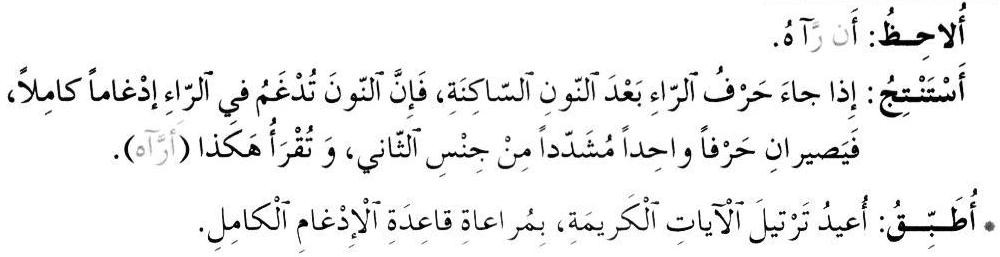 - يدفع التالميذ لتعرف القاعدة التجويدية وتطبيقها:- يدفع التالميذ لتعرف القاعدة التجويدية وتطبيقها:- يدفع التالميذ لتعرف القاعدة التجويدية وتطبيقها:القاعدة التجويديةاألولــــــــــــــى الحـــــــــــــــصة- يتعرف التالميذ سبب نزول اآليات المدروسة ويناقشونه: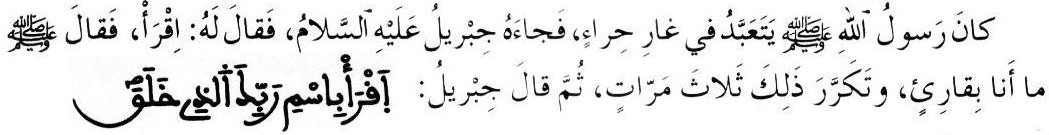 - يتعرف التالميذ سبب نزول اآليات المدروسة ويناقشونه:- يتعرف التالميذ سبب نزول اآليات المدروسة ويناقشونه:- يتعرف التالميذ سبب نزول اآليات المدروسة ويناقشونه:سبب النزولاألولــــــــــــــى الحـــــــــــــــصة- يقرأ األستاذ اآليات ويدفع التالميذ للتباري وترديد اآليات فرديا وجماعيا.- يقرأ األستاذ اآليات ويدفع التالميذ للتباري وترديد اآليات فرديا وجماعيا.- يقرأ األستاذ اآليات ويدفع التالميذ للتباري وترديد اآليات فرديا وجماعيا.- يقرأ األستاذ اآليات ويدفع التالميذ للتباري وترديد اآليات فرديا وجماعيا.تثبيتاألولــــــــــــــى الحـــــــــــــــصة- يستمع التالميذ لقراءة زمالئهم مع تصحيح األخطاء.- يستمع التالميذ لقراءة زمالئهم مع تصحيح األخطاء.- يستمع التالميذ لقراءة زمالئهم مع تصحيح األخطاء.- يستمع التالميذ لقراءة زمالئهم مع تصحيح األخطاء.قراءةاألولــــــــــــــى الحـــــــــــــــصة- يحاول المتعلمون حفظ السورة وتثبيتها قصد استظهارها في الحصة الموالية.- يحاول المتعلمون حفظ السورة وتثبيتها قصد استظهارها في الحصة الموالية.- يحاول المتعلمون حفظ السورة وتثبيتها قصد استظهارها في الحصة الموالية.- يحاول المتعلمون حفظ السورة وتثبيتها قصد استظهارها في الحصة الموالية.اآلياتاألولــــــــــــــى الحـــــــــــــــصة- يتذكر المتعلمون مكتسباتهم عن سورة العلق: تعريفها، سبب نزولها ويرتلونها.- يتذكر المتعلمون مكتسباتهم عن سورة العلق: تعريفها، سبب نزولها ويرتلونها.- يتذكر المتعلمون مكتسباتهم عن سورة العلق: تعريفها، سبب نزولها ويرتلونها.- يتذكر المتعلمون مكتسباتهم عن سورة العلق: تعريفها، سبب نزولها ويرتلونها.التمهيدالثانيـــــــــــــــــة الحـــــــــــــــصة- يستظهر المتعلمون السورة جزء جزء بالتناوب مع تصحيح أخطائهم.- يستظهر المتعلمون السورة جزء جزء بالتناوب مع تصحيح أخطائهم.- يستظهر المتعلمون السورة جزء جزء بالتناوب مع تصحيح أخطائهم.- يستظهر المتعلمون السورة جزء جزء بالتناوب مع تصحيح أخطائهم.الثانيـــــــــــــــــة الحـــــــــــــــصة-  ُت  ْش َر  ُح الكلمات الصعبة بغية فهم معاني اآليات المدروسة باالستعانة بالمعجم الصغيرفي الصفحات األخيرة من الكتاب المدرسي.- يحاول األستاذ استخراج معاني اآليات عن طريق أسئلة موجهة للمتعلمين:-  ما هو أول أمر صدر من هللا تعالى لنبيه ص؟ - على ماذا يدل ذلك؟-  ُت  ْش َر  ُح الكلمات الصعبة بغية فهم معاني اآليات المدروسة باالستعانة بالمعجم الصغيرفي الصفحات األخيرة من الكتاب المدرسي.- يحاول األستاذ استخراج معاني اآليات عن طريق أسئلة موجهة للمتعلمين:-  ما هو أول أمر صدر من هللا تعالى لنبيه ص؟ - على ماذا يدل ذلك؟-  ُت  ْش َر  ُح الكلمات الصعبة بغية فهم معاني اآليات المدروسة باالستعانة بالمعجم الصغيرفي الصفحات األخيرة من الكتاب المدرسي.- يحاول األستاذ استخراج معاني اآليات عن طريق أسئلة موجهة للمتعلمين:-  ما هو أول أمر صدر من هللا تعالى لنبيه ص؟ - على ماذا يدل ذلك؟-  ُت  ْش َر  ُح الكلمات الصعبة بغية فهم معاني اآليات المدروسة باالستعانة بالمعجم الصغيرفي الصفحات األخيرة من الكتاب المدرسي.- يحاول األستاذ استخراج معاني اآليات عن طريق أسئلة موجهة للمتعلمين:-  ما هو أول أمر صدر من هللا تعالى لنبيه ص؟ - على ماذا يدل ذلك؟معانيالثانيـــــــــــــــــة الحـــــــــــــــصة-  ُت  ْش َر  ُح الكلمات الصعبة بغية فهم معاني اآليات المدروسة باالستعانة بالمعجم الصغيرفي الصفحات األخيرة من الكتاب المدرسي.- يحاول األستاذ استخراج معاني اآليات عن طريق أسئلة موجهة للمتعلمين:-  ما هو أول أمر صدر من هللا تعالى لنبيه ص؟ - على ماذا يدل ذلك؟-  ُت  ْش َر  ُح الكلمات الصعبة بغية فهم معاني اآليات المدروسة باالستعانة بالمعجم الصغيرفي الصفحات األخيرة من الكتاب المدرسي.- يحاول األستاذ استخراج معاني اآليات عن طريق أسئلة موجهة للمتعلمين:-  ما هو أول أمر صدر من هللا تعالى لنبيه ص؟ - على ماذا يدل ذلك؟-  ُت  ْش َر  ُح الكلمات الصعبة بغية فهم معاني اآليات المدروسة باالستعانة بالمعجم الصغيرفي الصفحات األخيرة من الكتاب المدرسي.- يحاول األستاذ استخراج معاني اآليات عن طريق أسئلة موجهة للمتعلمين:-  ما هو أول أمر صدر من هللا تعالى لنبيه ص؟ - على ماذا يدل ذلك؟-  ُت  ْش َر  ُح الكلمات الصعبة بغية فهم معاني اآليات المدروسة باالستعانة بالمعجم الصغيرفي الصفحات األخيرة من الكتاب المدرسي.- يحاول األستاذ استخراج معاني اآليات عن طريق أسئلة موجهة للمتعلمين:-  ما هو أول أمر صدر من هللا تعالى لنبيه ص؟ - على ماذا يدل ذلك؟اآلياتالثانيـــــــــــــــــة الحـــــــــــــــصة- يدفع التالميذ للقيام باألنشطة في الكتاب المدرسي قصد بناء القيم المتضمنة في اآليات:- يدفع التالميذ للقيام باألنشطة في الكتاب المدرسي قصد بناء القيم المتضمنة في اآليات:- يدفع التالميذ للقيام باألنشطة في الكتاب المدرسي قصد بناء القيم المتضمنة في اآليات:- يدفع التالميذ للقيام باألنشطة في الكتاب المدرسي قصد بناء القيم المتضمنة في اآليات:التدبرالثانيـــــــــــــــــة الحـــــــــــــــصة- القراءة والكتابة أساس كل تنمية.- القراءة والكتابة أساس كل تنمية.- القراءة والكتابة أساس كل تنمية.- القراءة والكتابة أساس كل تنمية.وبناء القيمالثانيـــــــــــــــــة الحـــــــــــــــصة- يتبارى المتعلمون فيما بينهم على استظهار أجزاء من السورة مع تصحيح األخطاء.- يتبارى المتعلمون فيما بينهم على استظهار أجزاء من السورة مع تصحيح األخطاء.- يتبارى المتعلمون فيما بينهم على استظهار أجزاء من السورة مع تصحيح األخطاء.- يتبارى المتعلمون فيما بينهم على استظهار أجزاء من السورة مع تصحيح األخطاء.الثانيـــــــــــــــــة الحـــــــــــــــصة- يحاول المتعلمون انجاز األنشطة 7 - 8 - 9 - 10في الكتاب المدرسي ص .57- يحاول المتعلمون انجاز األنشطة 7 - 8 - 9 - 10في الكتاب المدرسي ص .57- يحاول المتعلمون انجاز األنشطة 7 - 8 - 9 - 10في الكتاب المدرسي ص .57- يحاول المتعلمون انجاز األنشطة 7 - 8 - 9 - 10في الكتاب المدرسي ص .57التقويمالثانيـــــــــــــــــة الحـــــــــــــــصة- يدفع التالميذ للتعبير عن مواقف تلزم الحرص على تنمية وطني.- يدفع التالميذ للتعبير عن مواقف تلزم الحرص على تنمية وطني.- يدفع التالميذ للتعبير عن مواقف تلزم الحرص على تنمية وطني.- يدفع التالميذ للتعبير عن مواقف تلزم الحرص على تنمية وطني.والدعمالثانيـــــــــــــــــة الحـــــــــــــــصةالمدة: 45 دقيقةالمستوى: الرابعاألسبوع: 18التربية اإلسالميةالتربية اإلسالميةالتربية اإلسالميةرقم الجذاذة: ......الحصة: 1 + 2أؤمن بأنبياء هللا ورسله ومعجزاتهمالمكون: التزكية: العقيدةالمكون: التزكية: العقيدةالمكون: التزكية: العقيدةاألهداف: - أن يميز المتعلم بين النبي والرسول ويتعرف بعض أسمائهم.- أن يتعرف معنى المعجزة وبعض معجزات األنبياء والرسل - ان يعبر عن إيمانه بمعجزات كل األنبياء.األهداف: - أن يميز المتعلم بين النبي والرسول ويتعرف بعض أسمائهم.- أن يتعرف معنى المعجزة وبعض معجزات األنبياء والرسل - ان يعبر عن إيمانه بمعجزات كل األنبياء.األهداف: - أن يميز المتعلم بين النبي والرسول ويتعرف بعض أسمائهم.- أن يتعرف معنى المعجزة وبعض معجزات األنبياء والرسل - ان يعبر عن إيمانه بمعجزات كل األنبياء.األهداف: - أن يميز المتعلم بين النبي والرسول ويتعرف بعض أسمائهم.- أن يتعرف معنى المعجزة وبعض معجزات األنبياء والرسل - ان يعبر عن إيمانه بمعجزات كل األنبياء.األهداف: - أن يميز المتعلم بين النبي والرسول ويتعرف بعض أسمائهم.- أن يتعرف معنى المعجزة وبعض معجزات األنبياء والرسل - ان يعبر عن إيمانه بمعجزات كل األنبياء.األهداف: - أن يميز المتعلم بين النبي والرسول ويتعرف بعض أسمائهم.- أن يتعرف معنى المعجزة وبعض معجزات األنبياء والرسل - ان يعبر عن إيمانه بمعجزات كل األنبياء.صيغ العمل: فردي، ثنائي، جماعي، عمل تفاعلي في مجموعات، التعلم بالقرينصيغ العمل: فردي، ثنائي، جماعي، عمل تفاعلي في مجموعات، التعلم بالقرينصيغ العمل: فردي، ثنائي، جماعي، عمل تفاعلي في مجموعات، التعلم بالقرينصيغ العمل: فردي، ثنائي، جماعي، عمل تفاعلي في مجموعات، التعلم بالقرينصيغ العمل: فردي، ثنائي، جماعي، عمل تفاعلي في مجموعات، التعلم بالقرينصيغ العمل: فردي، ثنائي، جماعي، عمل تفاعلي في مجموعات، التعلم بالقرينالوسائل التعليمية: كتاب المتعلم، السبورة، صور، موارد رقمية...الوسائل التعليمية: كتاب المتعلم، السبورة، صور، موارد رقمية...الوسائل التعليمية: كتاب المتعلم، السبورة، صور، موارد رقمية...الوسائل التعليمية: كتاب المتعلم، السبورة، صور، موارد رقمية...الوسائل التعليمية: كتاب المتعلم، السبورة، صور، موارد رقمية...الوسائل التعليمية: كتاب المتعلم، السبورة، صور، موارد رقمية...تدبير األنشطة التعليمية التعلميةتدبير األنشطة التعليمية التعلميةتدبير األنشطة التعليمية التعلميةتدبير األنشطة التعليمية التعلميةالمراحـــلح- أهيئ المتعلمين للدرس الجديد عن طريق أسئلة مثل:- أهيئ المتعلمين للدرس الجديد عن طريق أسئلة مثل:- أهيئ المتعلمين للدرس الجديد عن طريق أسئلة مثل:- أهيئ المتعلمين للدرس الجديد عن طريق أسئلة مثل:التمهيداألولــــــــــــــى الحـــــــــــــــصة- ما األسماء الحسنى التي عرفنا في الدروس السابقة؟ - على ما يدل كل اسم؟- ما األسماء الحسنى التي عرفنا في الدروس السابقة؟ - على ما يدل كل اسم؟- ما األسماء الحسنى التي عرفنا في الدروس السابقة؟ - على ما يدل كل اسم؟- ما األسماء الحسنى التي عرفنا في الدروس السابقة؟ - على ما يدل كل اسم؟األولــــــــــــــى الحـــــــــــــــصة-  تقدم وضعية االنطالق في ص 58 من كتاب المتعلم.-  يتعرف المتعلمون وضعية االنطالق، قراءة اآليات، شرحها واالجابة عن التساؤل:بما تأمرنا اآلية؟ - كيف يتحقق اإليمان بأنبياء هللا ورسله ومعجزاتهم؟-  تقدم وضعية االنطالق في ص 58 من كتاب المتعلم.-  يتعرف المتعلمون وضعية االنطالق، قراءة اآليات، شرحها واالجابة عن التساؤل:بما تأمرنا اآلية؟ - كيف يتحقق اإليمان بأنبياء هللا ورسله ومعجزاتهم؟-  تقدم وضعية االنطالق في ص 58 من كتاب المتعلم.-  يتعرف المتعلمون وضعية االنطالق، قراءة اآليات، شرحها واالجابة عن التساؤل:بما تأمرنا اآلية؟ - كيف يتحقق اإليمان بأنبياء هللا ورسله ومعجزاتهم؟-  تقدم وضعية االنطالق في ص 58 من كتاب المتعلم.-  يتعرف المتعلمون وضعية االنطالق، قراءة اآليات، شرحها واالجابة عن التساؤل:بما تأمرنا اآلية؟ - كيف يتحقق اإليمان بأنبياء هللا ورسله ومعجزاتهم؟وضعيةاألولــــــــــــــى الحـــــــــــــــصة-  تقدم وضعية االنطالق في ص 58 من كتاب المتعلم.-  يتعرف المتعلمون وضعية االنطالق، قراءة اآليات، شرحها واالجابة عن التساؤل:بما تأمرنا اآلية؟ - كيف يتحقق اإليمان بأنبياء هللا ورسله ومعجزاتهم؟-  تقدم وضعية االنطالق في ص 58 من كتاب المتعلم.-  يتعرف المتعلمون وضعية االنطالق، قراءة اآليات، شرحها واالجابة عن التساؤل:بما تأمرنا اآلية؟ - كيف يتحقق اإليمان بأنبياء هللا ورسله ومعجزاتهم؟-  تقدم وضعية االنطالق في ص 58 من كتاب المتعلم.-  يتعرف المتعلمون وضعية االنطالق، قراءة اآليات، شرحها واالجابة عن التساؤل:بما تأمرنا اآلية؟ - كيف يتحقق اإليمان بأنبياء هللا ورسله ومعجزاتهم؟-  تقدم وضعية االنطالق في ص 58 من كتاب المتعلم.-  يتعرف المتعلمون وضعية االنطالق، قراءة اآليات، شرحها واالجابة عن التساؤل:بما تأمرنا اآلية؟ - كيف يتحقق اإليمان بأنبياء هللا ورسله ومعجزاتهم؟االنطالقاألولــــــــــــــى الحـــــــــــــــصة-  ُت  ْش َر  ُح الكلمات الصعبة واآليات بغية الفهم باالستعانة بالمعجم الصغير من الكتاب-  ُت  ْش َر  ُح الكلمات الصعبة واآليات بغية الفهم باالستعانة بالمعجم الصغير من الكتاب-  ُت  ْش َر  ُح الكلمات الصعبة واآليات بغية الفهم باالستعانة بالمعجم الصغير من الكتاب-  ُت  ْش َر  ُح الكلمات الصعبة واآليات بغية الفهم باالستعانة بالمعجم الصغير من الكتاباألولــــــــــــــى الحـــــــــــــــصةالمدرسي وعن طريق أسئلة حول معاني اآليات.المدرسي وعن طريق أسئلة حول معاني اآليات.المدرسي وعن طريق أسئلة حول معاني اآليات.المدرسي وعن طريق أسئلة حول معاني اآليات.األولــــــــــــــى الحـــــــــــــــصة- يحاول األستاذ مساعدة التالميذ على الفهم عن طريق أسئلة موجهة إليهم:- يحاول األستاذ مساعدة التالميذ على الفهم عن طريق أسئلة موجهة إليهم:- يحاول األستاذ مساعدة التالميذ على الفهم عن طريق أسئلة موجهة إليهم:- يحاول األستاذ مساعدة التالميذ على الفهم عن طريق أسئلة موجهة إليهم:األولــــــــــــــى الحـــــــــــــــصة- أتذكر بعثة الرسول ص؟ - ماذا يطلب هللا تعالى منا في اآلية السابقة؟- أتذكر بعثة الرسول ص؟ - ماذا يطلب هللا تعالى منا في اآلية السابقة؟- أتذكر بعثة الرسول ص؟ - ماذا يطلب هللا تعالى منا في اآلية السابقة؟- أتذكر بعثة الرسول ص؟ - ماذا يطلب هللا تعالى منا في اآلية السابقة؟األولــــــــــــــى الحـــــــــــــــصة- لكل نبي ورسول معجزة، فما هي المعجزة؟ - لماذا يؤيد هللا رسله بالمعجزات؟- لكل نبي ورسول معجزة، فما هي المعجزة؟ - لماذا يؤيد هللا رسله بالمعجزات؟- لكل نبي ورسول معجزة، فما هي المعجزة؟ - لماذا يؤيد هللا رسله بالمعجزات؟- لكل نبي ورسول معجزة، فما هي المعجزة؟ - لماذا يؤيد هللا رسله بالمعجزات؟الفهماألولــــــــــــــى الحـــــــــــــــصة- ما هي معجزة الرسول محمد ص المذكورة في سورة العلق؟- ما هي معجزة الرسول محمد ص المذكورة في سورة العلق؟- ما هي معجزة الرسول محمد ص المذكورة في سورة العلق؟- ما هي معجزة الرسول محمد ص المذكورة في سورة العلق؟األولــــــــــــــى الحـــــــــــــــصة- يقوم األستاذ فهم المتعلمين عن طريق أسئلة موجهة إليهم.- يقوم األستاذ فهم المتعلمين عن طريق أسئلة موجهة إليهم.- يقوم األستاذ فهم المتعلمين عن طريق أسئلة موجهة إليهم.- يقوم األستاذ فهم المتعلمين عن طريق أسئلة موجهة إليهم.األولــــــــــــــى الحـــــــــــــــصة- يدفع التالميذ إلى استخالص:- يدفع التالميذ إلى استخالص:- يدفع التالميذ إلى استخالص:- يدفع التالميذ إلى استخالص:األولــــــــــــــى الحـــــــــــــــصة- اإليمان بأنبياء هللا ورسله هو الركن الرابع من أركان اإليمان، إذ بعث هللا األنبياء- اإليمان بأنبياء هللا ورسله هو الركن الرابع من أركان اإليمان، إذ بعث هللا األنبياء- اإليمان بأنبياء هللا ورسله هو الركن الرابع من أركان اإليمان، إذ بعث هللا األنبياء- اإليمان بأنبياء هللا ورسله هو الركن الرابع من أركان اإليمان، إذ بعث هللا األنبياءالتحصيلاألولــــــــــــــى الحـــــــــــــــصةوالرسل وأيدهم بالمعجزات، لهذا يجب علينا أن نؤمن بهم دون أن نفرق بينهم.والرسل وأيدهم بالمعجزات، لهذا يجب علينا أن نؤمن بهم دون أن نفرق بينهم.والرسل وأيدهم بالمعجزات، لهذا يجب علينا أن نؤمن بهم دون أن نفرق بينهم.والرسل وأيدهم بالمعجزات، لهذا يجب علينا أن نؤمن بهم دون أن نفرق بينهم.واالحتفاظاألولــــــــــــــى الحـــــــــــــــصة- أؤمن بأن هللا أرسل رسال وأيدهم بمعجزات مناسبة لعصر كل منهم.- أؤمن بأن هللا أرسل رسال وأيدهم بمعجزات مناسبة لعصر كل منهم.- أؤمن بأن هللا أرسل رسال وأيدهم بمعجزات مناسبة لعصر كل منهم.- أؤمن بأن هللا أرسل رسال وأيدهم بمعجزات مناسبة لعصر كل منهم.األولــــــــــــــى الحـــــــــــــــصة- يقوم األستاذ المتعلمين عن طريق النشاط 3 أقوم ص :58- يقوم األستاذ المتعلمين عن طريق النشاط 3 أقوم ص :58- يقوم األستاذ المتعلمين عن طريق النشاط 3 أقوم ص :58- يقوم األستاذ المتعلمين عن طريق النشاط 3 أقوم ص :58تقويماألولــــــــــــــى الحـــــــــــــــصة- من خالل الصورة، أجيب: أتأملها وأضع اسم كل رسول تحت معجزته.- من خالل الصورة، أجيب: أتأملها وأضع اسم كل رسول تحت معجزته.- من خالل الصورة، أجيب: أتأملها وأضع اسم كل رسول تحت معجزته.- من خالل الصورة، أجيب: أتأملها وأضع اسم كل رسول تحت معجزته.التعلماتاألولــــــــــــــى الحـــــــــــــــصة- يتم تصحيح النشاط شفهيا وكتابيا، فرديا وجماعيا، على السبورة والدفاتر.- يتم تصحيح النشاط شفهيا وكتابيا، فرديا وجماعيا، على السبورة والدفاتر.- يتم تصحيح النشاط شفهيا وكتابيا، فرديا وجماعيا، على السبورة والدفاتر.- يتم تصحيح النشاط شفهيا وكتابيا، فرديا وجماعيا، على السبورة والدفاتر.األولــــــــــــــى الحـــــــــــــــصة- يحاول المتعلمون حفظ الملخص وتثبيته قصد استظهاره في الحصة الموالية.- يحاول المتعلمون حفظ الملخص وتثبيته قصد استظهاره في الحصة الموالية.- يحاول المتعلمون حفظ الملخص وتثبيته قصد استظهاره في الحصة الموالية.- يحاول المتعلمون حفظ الملخص وتثبيته قصد استظهاره في الحصة الموالية.األولــــــــــــــى الحـــــــــــــــصة- يتذكر المتعلمون مكتسباتهم عن الدرس السابق بأسئلة حول:- يتذكر المتعلمون مكتسباتهم عن الدرس السابق بأسئلة حول:- يتذكر المتعلمون مكتسباتهم عن الدرس السابق بأسئلة حول:- يتذكر المتعلمون مكتسباتهم عن الدرس السابق بأسئلة حول:الثانيـــــــــــــــــة الحـــــــصة- أذكر بعض األنبياء والرسل ومعجزاتهم وكيف أؤمن بهم.- أذكر بعض األنبياء والرسل ومعجزاتهم وكيف أؤمن بهم.- أذكر بعض األنبياء والرسل ومعجزاتهم وكيف أؤمن بهم.- أذكر بعض األنبياء والرسل ومعجزاتهم وكيف أؤمن بهم.التمهيدالثانيـــــــــــــــــة الحـــــــصة- يستظهر المتعلمون الملخص السابق بالتناوب مع تصحيح أخطائهم.- يستظهر المتعلمون الملخص السابق بالتناوب مع تصحيح أخطائهم.- يستظهر المتعلمون الملخص السابق بالتناوب مع تصحيح أخطائهم.- يستظهر المتعلمون الملخص السابق بالتناوب مع تصحيح أخطائهم.الثانيـــــــــــــــــة الحـــــــصة- يدفع المتعلمين إلى دعم مكتسباتهم عن طريق النشاط 4 أدعم تعلماتي ص :58- يدفع المتعلمين إلى دعم مكتسباتهم عن طريق النشاط 4 أدعم تعلماتي ص :58- يدفع المتعلمين إلى دعم مكتسباتهم عن طريق النشاط 4 أدعم تعلماتي ص :58- يدفع المتعلمين إلى دعم مكتسباتهم عن طريق النشاط 4 أدعم تعلماتي ص :58دعمالثانيـــــــــــــــــة الحـــــــصة- أقرأ اآليات المقدمة من سورة البقرة وأستخرج منها ما يجب علي أن أومن به.- أقرأ اآليات المقدمة من سورة البقرة وأستخرج منها ما يجب علي أن أومن به.- أقرأ اآليات المقدمة من سورة البقرة وأستخرج منها ما يجب علي أن أومن به.- أقرأ اآليات المقدمة من سورة البقرة وأستخرج منها ما يجب علي أن أومن به.التعلماتالثانيـــــــــــــــــة الحـــــــصة- يتم تصحيح النشاط شفهيا وكتابيا، فرديا وجماعيا، على السبورة والدفاتر.- يتم تصحيح النشاط شفهيا وكتابيا، فرديا وجماعيا، على السبورة والدفاتر.- يتم تصحيح النشاط شفهيا وكتابيا، فرديا وجماعيا، على السبورة والدفاتر.- يتم تصحيح النشاط شفهيا وكتابيا، فرديا وجماعيا، على السبورة والدفاتر.الثانيـــــــــــــــــة الحـــــــصة- يدفع التالميذ الستثمار ما تم اكتسابه بالقيام بالنشاط 5 ص 58 بوضعيات جديدة:- يدفع التالميذ الستثمار ما تم اكتسابه بالقيام بالنشاط 5 ص 58 بوضعيات جديدة:- يدفع التالميذ الستثمار ما تم اكتسابه بالقيام بالنشاط 5 ص 58 بوضعيات جديدة:- يدفع التالميذ الستثمار ما تم اكتسابه بالقيام بالنشاط 5 ص 58 بوضعيات جديدة:الثانيـــــــــــــــــة الحـــــــصة- النشاط أ: أربط إيماني بما درسته في سور األعلى، الضحى، الشرح، العلق.- النشاط أ: أربط إيماني بما درسته في سور األعلى، الضحى، الشرح، العلق.- النشاط أ: أربط إيماني بما درسته في سور األعلى، الضحى، الشرح، العلق.- النشاط أ: أربط إيماني بما درسته في سور األعلى، الضحى، الشرح، العلق.االستثمارالثانيـــــــــــــــــة الحـــــــصة- النشاط ب: أؤمن بجميع األنبياء والرسل، وأبحث عن الفرق بين النبي والرسول.- النشاط ب: أؤمن بجميع األنبياء والرسل، وأبحث عن الفرق بين النبي والرسول.- النشاط ب: أؤمن بجميع األنبياء والرسل، وأبحث عن الفرق بين النبي والرسول.- النشاط ب: أؤمن بجميع األنبياء والرسل، وأبحث عن الفرق بين النبي والرسول.الثانيـــــــــــــــــة الحـــــــصةالمدة: 45 دقيقةالمستوى: الرابعاألسبوع: 19التربية اإلسالميةالتربية اإلسالميةالتربية اإلسالميةرقم الجذاذة: .........الحصة: 1سورة العلق ج2المكون: التزكية: قرآن كريمالمكون: التزكية: قرآن كريمالمكون: التزكية: قرآن كريماألهداف: - أن يقرأ المتعلم السورة بطالقة ويتعرف معانيها.     - أن يرتل المتعلم السورة ترتيال سليما.- أن يتعرف المتعلم بدء نزول الوحي.                             - أن يوظف المتعلم قيمها في حياته.األهداف: - أن يقرأ المتعلم السورة بطالقة ويتعرف معانيها.     - أن يرتل المتعلم السورة ترتيال سليما.- أن يتعرف المتعلم بدء نزول الوحي.                             - أن يوظف المتعلم قيمها في حياته.األهداف: - أن يقرأ المتعلم السورة بطالقة ويتعرف معانيها.     - أن يرتل المتعلم السورة ترتيال سليما.- أن يتعرف المتعلم بدء نزول الوحي.                             - أن يوظف المتعلم قيمها في حياته.األهداف: - أن يقرأ المتعلم السورة بطالقة ويتعرف معانيها.     - أن يرتل المتعلم السورة ترتيال سليما.- أن يتعرف المتعلم بدء نزول الوحي.                             - أن يوظف المتعلم قيمها في حياته.األهداف: - أن يقرأ المتعلم السورة بطالقة ويتعرف معانيها.     - أن يرتل المتعلم السورة ترتيال سليما.- أن يتعرف المتعلم بدء نزول الوحي.                             - أن يوظف المتعلم قيمها في حياته.األهداف: - أن يقرأ المتعلم السورة بطالقة ويتعرف معانيها.     - أن يرتل المتعلم السورة ترتيال سليما.- أن يتعرف المتعلم بدء نزول الوحي.                             - أن يوظف المتعلم قيمها في حياته.صيغ العمل: فردي، ثنائي، جماعي، عمل تفاعلي في مجموعات، التعلم بالقرينصيغ العمل: فردي، ثنائي، جماعي، عمل تفاعلي في مجموعات، التعلم بالقرينالوسائل التعليمية: كتاب المتعلم، السبورة، صور، موارد رقمية...الوسائل التعليمية: كتاب المتعلم، السبورة، صور، موارد رقمية...الوسائل التعليمية: كتاب المتعلم، السبورة، صور، موارد رقمية...الوسائل التعليمية: كتاب المتعلم، السبورة، صور، موارد رقمية...تدبير األنشطة التعليمية التعلميةتدبير األنشطة التعليمية التعلميةتدبير األنشطة التعليمية التعلميةتدبير األنشطة التعليمية التعلميةالمراحـــلح- أهيئ المتعلمين الستظهار سورة العلق ج1 متذكرين بذلك ما تم حفظه في السابق.-  ما هو أول أمر صدر من هللا تعالى لنبيه ص؟ - على ماذا يدل ذلك؟- تقدم وضعية االنطالق في ص 59 من كتاب المتعلم.- يتذكر المتعلمين والمتعلمات إلى أن: سورة العلق هي سورة مكية، وهي أول سورةنزلت على النبي محمد في السنة الثالثة عشر قبل الهجرة. هي من المفصل، آياتها 19،وترتيبها في المصحف 96، في الجزء الثالثين، بدأت بفعل أمر.- أهيئ المتعلمين الستظهار سورة العلق ج1 متذكرين بذلك ما تم حفظه في السابق.-  ما هو أول أمر صدر من هللا تعالى لنبيه ص؟ - على ماذا يدل ذلك؟- تقدم وضعية االنطالق في ص 59 من كتاب المتعلم.- يتذكر المتعلمين والمتعلمات إلى أن: سورة العلق هي سورة مكية، وهي أول سورةنزلت على النبي محمد في السنة الثالثة عشر قبل الهجرة. هي من المفصل، آياتها 19،وترتيبها في المصحف 96، في الجزء الثالثين، بدأت بفعل أمر.- أهيئ المتعلمين الستظهار سورة العلق ج1 متذكرين بذلك ما تم حفظه في السابق.-  ما هو أول أمر صدر من هللا تعالى لنبيه ص؟ - على ماذا يدل ذلك؟- تقدم وضعية االنطالق في ص 59 من كتاب المتعلم.- يتذكر المتعلمين والمتعلمات إلى أن: سورة العلق هي سورة مكية، وهي أول سورةنزلت على النبي محمد في السنة الثالثة عشر قبل الهجرة. هي من المفصل، آياتها 19،وترتيبها في المصحف 96، في الجزء الثالثين، بدأت بفعل أمر.- أهيئ المتعلمين الستظهار سورة العلق ج1 متذكرين بذلك ما تم حفظه في السابق.-  ما هو أول أمر صدر من هللا تعالى لنبيه ص؟ - على ماذا يدل ذلك؟- تقدم وضعية االنطالق في ص 59 من كتاب المتعلم.- يتذكر المتعلمين والمتعلمات إلى أن: سورة العلق هي سورة مكية، وهي أول سورةنزلت على النبي محمد في السنة الثالثة عشر قبل الهجرة. هي من المفصل، آياتها 19،وترتيبها في المصحف 96، في الجزء الثالثين، بدأت بفعل أمر.التمهيداألولــــــــــــــى الحـــــــــــــــصة- يقرأ األستاذ اآليات من سورة العلق ج2عدة مرات مرتلة مع مراعاة القواعد التجويدية.- يستمع التالميذ بخشوع ثم يرتل بعضهم اآليات مراعين القواعد التجويدية.- يقرأ األستاذ اآليات من سورة العلق ج2عدة مرات مرتلة مع مراعاة القواعد التجويدية.- يستمع التالميذ بخشوع ثم يرتل بعضهم اآليات مراعين القواعد التجويدية.- يقرأ األستاذ اآليات من سورة العلق ج2عدة مرات مرتلة مع مراعاة القواعد التجويدية.- يستمع التالميذ بخشوع ثم يرتل بعضهم اآليات مراعين القواعد التجويدية.- يقرأ األستاذ اآليات من سورة العلق ج2عدة مرات مرتلة مع مراعاة القواعد التجويدية.- يستمع التالميذ بخشوع ثم يرتل بعضهم اآليات مراعين القواعد التجويدية.قراءة اآلياتاألولــــــــــــــى الحـــــــــــــــصة- يدفع التالميذ لتذكر القاعدة التجويدية وتطبيقها:- يدفع التالميذ لتذكر القاعدة التجويدية وتطبيقها:- يدفع التالميذ لتذكر القاعدة التجويدية وتطبيقها:- يدفع التالميذ لتذكر القاعدة التجويدية وتطبيقها:القاعدة التجويديةاألولــــــــــــــى الحـــــــــــــــصة- يتذكر التالميذ سبب نزول اآليات المدروسة ويناقشونه:- يتذكر التالميذ سبب نزول اآليات المدروسة ويناقشونه:- يتذكر التالميذ سبب نزول اآليات المدروسة ويناقشونه:- يتذكر التالميذ سبب نزول اآليات المدروسة ويناقشونه:سبب النزولاألولــــــــــــــى الحـــــــــــــــصة- يقرأ األستاذ اآليات ويدفع التالميذ للتباري وترديد اآليات فرديا وجماعيا.- يقرأ األستاذ اآليات ويدفع التالميذ للتباري وترديد اآليات فرديا وجماعيا.- يقرأ األستاذ اآليات ويدفع التالميذ للتباري وترديد اآليات فرديا وجماعيا.- يقرأ األستاذ اآليات ويدفع التالميذ للتباري وترديد اآليات فرديا وجماعيا.تثبيتاألولــــــــــــــى الحـــــــــــــــصة- يستمع التالميذ لقراءة زمالئهم مع تصحيح األخطاء.- يستمع التالميذ لقراءة زمالئهم مع تصحيح األخطاء.- يستمع التالميذ لقراءة زمالئهم مع تصحيح األخطاء.- يستمع التالميذ لقراءة زمالئهم مع تصحيح األخطاء.قراءةاألولــــــــــــــى الحـــــــــــــــصة- يحاول المتعلمون حفظ السورة وتثبيتها قصد استظهارها في الحصة الموالية.- يحاول المتعلمون حفظ السورة وتثبيتها قصد استظهارها في الحصة الموالية.- يحاول المتعلمون حفظ السورة وتثبيتها قصد استظهارها في الحصة الموالية.- يحاول المتعلمون حفظ السورة وتثبيتها قصد استظهارها في الحصة الموالية.اآلياتاألولــــــــــــــى الحـــــــــــــــصة- يتذكر المتعلمون مكتسباتهم عن سورة العلق: تعريفها، سبب نزولها ويرتلونها.- يتذكر المتعلمون مكتسباتهم عن سورة العلق: تعريفها، سبب نزولها ويرتلونها.- يتذكر المتعلمون مكتسباتهم عن سورة العلق: تعريفها، سبب نزولها ويرتلونها.- يتذكر المتعلمون مكتسباتهم عن سورة العلق: تعريفها، سبب نزولها ويرتلونها.التمهيدالثانيـــــــــــــــــة الحـــــــــــــــصة- يستظهر المتعلمون السورة جزء جزء بالتناوب مع تصحيح أخطائهم.- يستظهر المتعلمون السورة جزء جزء بالتناوب مع تصحيح أخطائهم.- يستظهر المتعلمون السورة جزء جزء بالتناوب مع تصحيح أخطائهم.- يستظهر المتعلمون السورة جزء جزء بالتناوب مع تصحيح أخطائهم.الثانيـــــــــــــــــة الحـــــــــــــــصة-  ُت  ْش َر  ُح الكلمات الصعبة بغية فهم معاني اآليات المدروسة باالستعانة بالمعجم الصغير-  ُت  ْش َر  ُح الكلمات الصعبة بغية فهم معاني اآليات المدروسة باالستعانة بالمعجم الصغير-  ُت  ْش َر  ُح الكلمات الصعبة بغية فهم معاني اآليات المدروسة باالستعانة بالمعجم الصغير-  ُت  ْش َر  ُح الكلمات الصعبة بغية فهم معاني اآليات المدروسة باالستعانة بالمعجم الصغيرمعانيالثانيـــــــــــــــــة الحـــــــــــــــصةفي الصفحات األخيرة من الكتاب المدرسي.في الصفحات األخيرة من الكتاب المدرسي.في الصفحات األخيرة من الكتاب المدرسي.في الصفحات األخيرة من الكتاب المدرسي.اآلياتالثانيـــــــــــــــــة الحـــــــــــــــصة- يحاول األستاذ استخراج معاني اآليات عن طريق أسئلة موجهة للمتعلمين:- يحاول األستاذ استخراج معاني اآليات عن طريق أسئلة موجهة للمتعلمين:- يحاول األستاذ استخراج معاني اآليات عن طريق أسئلة موجهة للمتعلمين:- يحاول األستاذ استخراج معاني اآليات عن طريق أسئلة موجهة للمتعلمين:الثانيـــــــــــــــــة الحـــــــــــــــصة-  لماذا نهى القريشيون النبي ص عن الصالة أمام الكعبة؟-  لماذا نهى القريشيون النبي ص عن الصالة أمام الكعبة؟-  لماذا نهى القريشيون النبي ص عن الصالة أمام الكعبة؟-  لماذا نهى القريشيون النبي ص عن الصالة أمام الكعبة؟الثانيـــــــــــــــــة الحـــــــــــــــصة- ما مصير من يستهزئ بالمصلين أو يضايقهم؟- ما مصير من يستهزئ بالمصلين أو يضايقهم؟- ما مصير من يستهزئ بالمصلين أو يضايقهم؟- ما مصير من يستهزئ بالمصلين أو يضايقهم؟الثانيـــــــــــــــــة الحـــــــــــــــصة- يدفع التالميذ للقيام باألنشطة في الكتاب المدرسي قصد بناء القيم المتضمنة في اآليات:- يدفع التالميذ للقيام باألنشطة في الكتاب المدرسي قصد بناء القيم المتضمنة في اآليات:- يدفع التالميذ للقيام باألنشطة في الكتاب المدرسي قصد بناء القيم المتضمنة في اآليات:- يدفع التالميذ للقيام باألنشطة في الكتاب المدرسي قصد بناء القيم المتضمنة في اآليات:التدبرالثانيـــــــــــــــــة الحـــــــــــــــصة- الذين ال يحترمون المصلين وأماكن العبادة سيعاقبهم هللا.- الذين ال يحترمون المصلين وأماكن العبادة سيعاقبهم هللا.- الذين ال يحترمون المصلين وأماكن العبادة سيعاقبهم هللا.- الذين ال يحترمون المصلين وأماكن العبادة سيعاقبهم هللا.وبناء القيمالثانيـــــــــــــــــة الحـــــــــــــــصة- يتبارى المتعلمون فيما بينهم على استظهار أجزاء من السورة مع تصحيح األخطاء.- يتبارى المتعلمون فيما بينهم على استظهار أجزاء من السورة مع تصحيح األخطاء.- يتبارى المتعلمون فيما بينهم على استظهار أجزاء من السورة مع تصحيح األخطاء.- يتبارى المتعلمون فيما بينهم على استظهار أجزاء من السورة مع تصحيح األخطاء.الثانيـــــــــــــــــة الحـــــــــــــــصة- يحاول المتعلمون انجاز األنشطة 7 - 8 - 9 - 10في الكتاب المدرسي ص .60- يحاول المتعلمون انجاز األنشطة 7 - 8 - 9 - 10في الكتاب المدرسي ص .60- يحاول المتعلمون انجاز األنشطة 7 - 8 - 9 - 10في الكتاب المدرسي ص .60- يحاول المتعلمون انجاز األنشطة 7 - 8 - 9 - 10في الكتاب المدرسي ص .60التقويمالثانيـــــــــــــــــة الحـــــــــــــــصة- يدفع التالميذ للتعبير عن حفاظهم على الصالة في كل األحوال وتشجيع زمالئهم.- يدفع التالميذ للتعبير عن حفاظهم على الصالة في كل األحوال وتشجيع زمالئهم.- يدفع التالميذ للتعبير عن حفاظهم على الصالة في كل األحوال وتشجيع زمالئهم.- يدفع التالميذ للتعبير عن حفاظهم على الصالة في كل األحوال وتشجيع زمالئهم.والدعمالثانيـــــــــــــــــة الحـــــــــــــــصةالمدة: 45 دقيقةالمستوى: الرابعاألسبوع: 19التربية اإلسالميةالتربية اإلسالميةالتربية اإلسالميةرقم الجذاذة: .........الحصة: 2سورة المزمل ج1المكون: التزكية: قرآن كريمالمكون: التزكية: قرآن كريمالمكون: التزكية: قرآن كريماألهداف: - أن يقرأ المتعلم السورة بطالقة ويتعرف معانيها.     - أن يرتل المتعلم السورة ترتيال سليما.- أن يتعرف أن هللا تكفل بحماية الرسول ودين اإلسالم. - أن يعبر عن استعانته على مصاعب الحياة بالصالة والقرآن.األهداف: - أن يقرأ المتعلم السورة بطالقة ويتعرف معانيها.     - أن يرتل المتعلم السورة ترتيال سليما.- أن يتعرف أن هللا تكفل بحماية الرسول ودين اإلسالم. - أن يعبر عن استعانته على مصاعب الحياة بالصالة والقرآن.األهداف: - أن يقرأ المتعلم السورة بطالقة ويتعرف معانيها.     - أن يرتل المتعلم السورة ترتيال سليما.- أن يتعرف أن هللا تكفل بحماية الرسول ودين اإلسالم. - أن يعبر عن استعانته على مصاعب الحياة بالصالة والقرآن.األهداف: - أن يقرأ المتعلم السورة بطالقة ويتعرف معانيها.     - أن يرتل المتعلم السورة ترتيال سليما.- أن يتعرف أن هللا تكفل بحماية الرسول ودين اإلسالم. - أن يعبر عن استعانته على مصاعب الحياة بالصالة والقرآن.األهداف: - أن يقرأ المتعلم السورة بطالقة ويتعرف معانيها.     - أن يرتل المتعلم السورة ترتيال سليما.- أن يتعرف أن هللا تكفل بحماية الرسول ودين اإلسالم. - أن يعبر عن استعانته على مصاعب الحياة بالصالة والقرآن.األهداف: - أن يقرأ المتعلم السورة بطالقة ويتعرف معانيها.     - أن يرتل المتعلم السورة ترتيال سليما.- أن يتعرف أن هللا تكفل بحماية الرسول ودين اإلسالم. - أن يعبر عن استعانته على مصاعب الحياة بالصالة والقرآن.صيغ العمل: فردي، ثنائي، جماعي، عمل تفاعلي في مجموعات، التعلم بالقرينصيغ العمل: فردي، ثنائي، جماعي، عمل تفاعلي في مجموعات، التعلم بالقرينالوسائل التعليمية: كتاب المتعلم، السبورة، صور، موارد رقمية...الوسائل التعليمية: كتاب المتعلم، السبورة، صور، موارد رقمية...الوسائل التعليمية: كتاب المتعلم، السبورة، صور، موارد رقمية...الوسائل التعليمية: كتاب المتعلم، السبورة، صور، موارد رقمية...تدبير األنشطة التعليمية التعلميةتدبير األنشطة التعليمية التعلميةتدبير األنشطة التعليمية التعلميةتدبير األنشطة التعليمية التعلميةالمراحـــلح- أهيئ المتعلمين الستظهار سورة العلق متذكرين بذلك ما تم حفظه في السابق.- أذكر معنى المزمل؟ - من المقصود بهذا االسم؟- تقدم وضعية االنطالق في ص 62 من كتاب المتعلم.- أوجه انتباه المتعلمين والمتعلمات إلى أن: سورة المزمل هي سورة مكية، من المفصل،آياتها 20، وترتيبها في المصحف 73، في الجزء التاسع والعشرين، بدأت بأسلوب نداء،.نزلت بعد سورة القلم، وجاء بها األمر بقيام الليل- أهيئ المتعلمين الستظهار سورة العلق متذكرين بذلك ما تم حفظه في السابق.- أذكر معنى المزمل؟ - من المقصود بهذا االسم؟- تقدم وضعية االنطالق في ص 62 من كتاب المتعلم.- أوجه انتباه المتعلمين والمتعلمات إلى أن: سورة المزمل هي سورة مكية، من المفصل،آياتها 20، وترتيبها في المصحف 73، في الجزء التاسع والعشرين، بدأت بأسلوب نداء،.نزلت بعد سورة القلم، وجاء بها األمر بقيام الليل- أهيئ المتعلمين الستظهار سورة العلق متذكرين بذلك ما تم حفظه في السابق.- أذكر معنى المزمل؟ - من المقصود بهذا االسم؟- تقدم وضعية االنطالق في ص 62 من كتاب المتعلم.- أوجه انتباه المتعلمين والمتعلمات إلى أن: سورة المزمل هي سورة مكية، من المفصل،آياتها 20، وترتيبها في المصحف 73، في الجزء التاسع والعشرين، بدأت بأسلوب نداء،.نزلت بعد سورة القلم، وجاء بها األمر بقيام الليل- أهيئ المتعلمين الستظهار سورة العلق متذكرين بذلك ما تم حفظه في السابق.- أذكر معنى المزمل؟ - من المقصود بهذا االسم؟- تقدم وضعية االنطالق في ص 62 من كتاب المتعلم.- أوجه انتباه المتعلمين والمتعلمات إلى أن: سورة المزمل هي سورة مكية، من المفصل،آياتها 20، وترتيبها في المصحف 73، في الجزء التاسع والعشرين، بدأت بأسلوب نداء،.نزلت بعد سورة القلم، وجاء بها األمر بقيام الليلالتمهيداألولــــــــــــــى الحـــــــــــــــصة- يقرأ األستاذ اآليات من سورة المزمل ج1عدة مرات مرتلة مع مراعاة القواعد التجويدية.- يستمع التالميذ بخشوع ثم يرتل بعضهم اآليات مراعين القواعد التجويدية.- يقرأ األستاذ اآليات من سورة المزمل ج1عدة مرات مرتلة مع مراعاة القواعد التجويدية.- يستمع التالميذ بخشوع ثم يرتل بعضهم اآليات مراعين القواعد التجويدية.- يقرأ األستاذ اآليات من سورة المزمل ج1عدة مرات مرتلة مع مراعاة القواعد التجويدية.- يستمع التالميذ بخشوع ثم يرتل بعضهم اآليات مراعين القواعد التجويدية.- يقرأ األستاذ اآليات من سورة المزمل ج1عدة مرات مرتلة مع مراعاة القواعد التجويدية.- يستمع التالميذ بخشوع ثم يرتل بعضهم اآليات مراعين القواعد التجويدية.قراءة اآلياتاألولــــــــــــــى الحـــــــــــــــصة- يدفع التالميذ لتعرف القاعدة التجويدية وتطبيقها: الوقف لغة هو الحبس والكف، واصطالحا هو قطع الصوت عن الكلمة زمنا يتنفس فيهالقارئ عادة بنية استئناف القراءة.- يدفع التالميذ لتعرف القاعدة التجويدية وتطبيقها: الوقف لغة هو الحبس والكف، واصطالحا هو قطع الصوت عن الكلمة زمنا يتنفس فيهالقارئ عادة بنية استئناف القراءة.- يدفع التالميذ لتعرف القاعدة التجويدية وتطبيقها: الوقف لغة هو الحبس والكف، واصطالحا هو قطع الصوت عن الكلمة زمنا يتنفس فيهالقارئ عادة بنية استئناف القراءة.- يدفع التالميذ لتعرف القاعدة التجويدية وتطبيقها: الوقف لغة هو الحبس والكف، واصطالحا هو قطع الصوت عن الكلمة زمنا يتنفس فيهالقارئ عادة بنية استئناف القراءة.القاعدة التجويديةاألولــــــــــــــى الحـــــــــــــــصة- يتعرف التالميذ سبب نزول اآليات المدروسة ويناقشونه: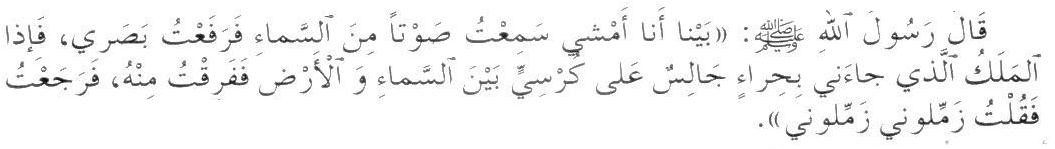 - يتعرف التالميذ سبب نزول اآليات المدروسة ويناقشونه:- يتعرف التالميذ سبب نزول اآليات المدروسة ويناقشونه:- يتعرف التالميذ سبب نزول اآليات المدروسة ويناقشونه:سبب النزولاألولــــــــــــــى الحـــــــــــــــصة- يقرأ األستاذ اآليات ويدفع التالميذ للتباري وترديد اآليات فرديا وجماعيا.- يستمع التالميذ لقراءة زمالئهم مع تصحيح األخطاء.- يحاول المتعلمون حفظ السورة وتثبيتها قصد استظهارها في الحصة الموالية.- يقرأ األستاذ اآليات ويدفع التالميذ للتباري وترديد اآليات فرديا وجماعيا.- يستمع التالميذ لقراءة زمالئهم مع تصحيح األخطاء.- يحاول المتعلمون حفظ السورة وتثبيتها قصد استظهارها في الحصة الموالية.- يقرأ األستاذ اآليات ويدفع التالميذ للتباري وترديد اآليات فرديا وجماعيا.- يستمع التالميذ لقراءة زمالئهم مع تصحيح األخطاء.- يحاول المتعلمون حفظ السورة وتثبيتها قصد استظهارها في الحصة الموالية.- يقرأ األستاذ اآليات ويدفع التالميذ للتباري وترديد اآليات فرديا وجماعيا.- يستمع التالميذ لقراءة زمالئهم مع تصحيح األخطاء.- يحاول المتعلمون حفظ السورة وتثبيتها قصد استظهارها في الحصة الموالية.تثبيت قراءةاآلياتاألولــــــــــــــى الحـــــــــــــــصة- يتذكر المتعلمون مكتسباتهم عن سورة المزمل: تعريفها، سبب نزولها ويرتلونها.- يستظهر المتعلمون السورة جزء جزء بالتناوب مع تصحيح أخطائهم.- يتذكر المتعلمون مكتسباتهم عن سورة المزمل: تعريفها، سبب نزولها ويرتلونها.- يستظهر المتعلمون السورة جزء جزء بالتناوب مع تصحيح أخطائهم.- يتذكر المتعلمون مكتسباتهم عن سورة المزمل: تعريفها، سبب نزولها ويرتلونها.- يستظهر المتعلمون السورة جزء جزء بالتناوب مع تصحيح أخطائهم.- يتذكر المتعلمون مكتسباتهم عن سورة المزمل: تعريفها، سبب نزولها ويرتلونها.- يستظهر المتعلمون السورة جزء جزء بالتناوب مع تصحيح أخطائهم.التمهيدالثانيـــــــــــــــــة الحـــــــــــــــصة-  ُت  ْش َر  ُح الكلمات الصعبة بغية فهم معاني اآليات المدروسة باالستعانة بالمعجم الصغيرفي الصفحات األخيرة من الكتاب المدرسي.- يحاول األستاذ استخراج معاني اآليات عن طريق أسئلة موجهة للمتعلمين:- بما أمر هللا رسوله ص؟- اختيار معنى اآلية: "وذرني والمكذبين أولي النعمة" أخبر هللا النبي في هذه اآلية بأنه: لن يعاقب الكفار-سيعفو عن الكفار-سيحميه من الكفار-  ُت  ْش َر  ُح الكلمات الصعبة بغية فهم معاني اآليات المدروسة باالستعانة بالمعجم الصغيرفي الصفحات األخيرة من الكتاب المدرسي.- يحاول األستاذ استخراج معاني اآليات عن طريق أسئلة موجهة للمتعلمين:- بما أمر هللا رسوله ص؟- اختيار معنى اآلية: "وذرني والمكذبين أولي النعمة" أخبر هللا النبي في هذه اآلية بأنه: لن يعاقب الكفار-سيعفو عن الكفار-سيحميه من الكفار-  ُت  ْش َر  ُح الكلمات الصعبة بغية فهم معاني اآليات المدروسة باالستعانة بالمعجم الصغيرفي الصفحات األخيرة من الكتاب المدرسي.- يحاول األستاذ استخراج معاني اآليات عن طريق أسئلة موجهة للمتعلمين:- بما أمر هللا رسوله ص؟- اختيار معنى اآلية: "وذرني والمكذبين أولي النعمة" أخبر هللا النبي في هذه اآلية بأنه: لن يعاقب الكفار-سيعفو عن الكفار-سيحميه من الكفار-  ُت  ْش َر  ُح الكلمات الصعبة بغية فهم معاني اآليات المدروسة باالستعانة بالمعجم الصغيرفي الصفحات األخيرة من الكتاب المدرسي.- يحاول األستاذ استخراج معاني اآليات عن طريق أسئلة موجهة للمتعلمين:- بما أمر هللا رسوله ص؟- اختيار معنى اآلية: "وذرني والمكذبين أولي النعمة" أخبر هللا النبي في هذه اآلية بأنه: لن يعاقب الكفار-سيعفو عن الكفار-سيحميه من الكفارمعاني اآلياتالثانيـــــــــــــــــة الحـــــــــــــــصة- يدفع التالميذ للقيام باألنشطة في الكتاب المدرسي قصد بناء القيم المتضمنة في اآليات:- أمر هللا رسوله ص بأن يستعد لتلقي الوحي بالمجاهدة والصبرواإلعراض عن المكذبين.- يدفع التالميذ للقيام باألنشطة في الكتاب المدرسي قصد بناء القيم المتضمنة في اآليات:- أمر هللا رسوله ص بأن يستعد لتلقي الوحي بالمجاهدة والصبرواإلعراض عن المكذبين.- يدفع التالميذ للقيام باألنشطة في الكتاب المدرسي قصد بناء القيم المتضمنة في اآليات:- أمر هللا رسوله ص بأن يستعد لتلقي الوحي بالمجاهدة والصبرواإلعراض عن المكذبين.- يدفع التالميذ للقيام باألنشطة في الكتاب المدرسي قصد بناء القيم المتضمنة في اآليات:- أمر هللا رسوله ص بأن يستعد لتلقي الوحي بالمجاهدة والصبرواإلعراض عن المكذبين.التدبر وبناء القيمالثانيـــــــــــــــــة الحـــــــــــــــصة- يتبارى المتعلمون فيما بينهم على استظهار أجزاء من السورة مع تصحيح األخطاء.- يحاول المتعلمون انجاز األنشطة 7 - 8 - 9 - 10في الكتاب المدرسي ص .65- يدفع التالميذ للتعبير عن مواقف تلزم الحرص على الصالة وقراءة القرآن الكريم.- يتبارى المتعلمون فيما بينهم على استظهار أجزاء من السورة مع تصحيح األخطاء.- يحاول المتعلمون انجاز األنشطة 7 - 8 - 9 - 10في الكتاب المدرسي ص .65- يدفع التالميذ للتعبير عن مواقف تلزم الحرص على الصالة وقراءة القرآن الكريم.- يتبارى المتعلمون فيما بينهم على استظهار أجزاء من السورة مع تصحيح األخطاء.- يحاول المتعلمون انجاز األنشطة 7 - 8 - 9 - 10في الكتاب المدرسي ص .65- يدفع التالميذ للتعبير عن مواقف تلزم الحرص على الصالة وقراءة القرآن الكريم.- يتبارى المتعلمون فيما بينهم على استظهار أجزاء من السورة مع تصحيح األخطاء.- يحاول المتعلمون انجاز األنشطة 7 - 8 - 9 - 10في الكتاب المدرسي ص .65- يدفع التالميذ للتعبير عن مواقف تلزم الحرص على الصالة وقراءة القرآن الكريم.التقويم والدعمالثانيـــــــــــــــــة الحـــــــــــــــصةالمدة: 45 دقيقةالمستوى: الرابعاألسبوع: 19التربية اإلسالميةالتربية اإلسالميةالتربية اإلسالميةرقم الجذاذة: .......الحصة: 1 + 2بعثة الرسول  صلى اهلل عليه وسلمالمكون: اقتداءالمكون: اقتداءالمكون: اقتداءاألهداف: - أن يتعرف المتعلم  ظروف نزول الوحي على الرسول صلى اهلل عليه وسلم.- أن يعبر المتعلم عن ظروف نزول الوحي على الرسول صلى اهلل عليه وسلم.األهداف: - أن يتعرف المتعلم  ظروف نزول الوحي على الرسول صلى اهلل عليه وسلم.- أن يعبر المتعلم عن ظروف نزول الوحي على الرسول صلى اهلل عليه وسلم.األهداف: - أن يتعرف المتعلم  ظروف نزول الوحي على الرسول صلى اهلل عليه وسلم.- أن يعبر المتعلم عن ظروف نزول الوحي على الرسول صلى اهلل عليه وسلم.األهداف: - أن يتعرف المتعلم  ظروف نزول الوحي على الرسول صلى اهلل عليه وسلم.- أن يعبر المتعلم عن ظروف نزول الوحي على الرسول صلى اهلل عليه وسلم.األهداف: - أن يتعرف المتعلم  ظروف نزول الوحي على الرسول صلى اهلل عليه وسلم.- أن يعبر المتعلم عن ظروف نزول الوحي على الرسول صلى اهلل عليه وسلم.األهداف: - أن يتعرف المتعلم  ظروف نزول الوحي على الرسول صلى اهلل عليه وسلم.- أن يعبر المتعلم عن ظروف نزول الوحي على الرسول صلى اهلل عليه وسلم.الوسائل التعليمية: كتاب المتعلم، السبورة، صور، موارد رقمية...الوسائل التعليمية: كتاب المتعلم، السبورة، صور، موارد رقمية...الوسائل التعليمية: كتاب المتعلم، السبورة، صور، موارد رقمية...الوسائل التعليمية: كتاب المتعلم، السبورة، صور، موارد رقمية...الوسائل التعليمية: كتاب المتعلم، السبورة، صور، موارد رقمية...الوسائل التعليمية: كتاب المتعلم، السبورة، صور، موارد رقمية...صيغ العمل: فردي، ثنائي، جماعي، عمل تفاعلي في مجموعات، التعلم بالقرين.صيغ العمل: فردي، ثنائي، جماعي، عمل تفاعلي في مجموعات، التعلم بالقرين.صيغ العمل: فردي، ثنائي، جماعي، عمل تفاعلي في مجموعات، التعلم بالقرين.صيغ العمل: فردي، ثنائي، جماعي، عمل تفاعلي في مجموعات، التعلم بالقرين.صيغ العمل: فردي، ثنائي، جماعي، عمل تفاعلي في مجموعات، التعلم بالقرين.صيغ العمل: فردي، ثنائي، جماعي، عمل تفاعلي في مجموعات، التعلم بالقرين.تدبير األنشطة التعليمية التعلميةتدبير األنشطة التعليمية التعلميةتدبير األنشطة التعليمية التعلميةتدبير األنشطة التعليمية التعلميةالمراحـــلح- أهيئ المتعلمين للدرس الجديد عن طريق أسئلة مثل:- أهيئ المتعلمين للدرس الجديد عن طريق أسئلة مثل:- أهيئ المتعلمين للدرس الجديد عن طريق أسئلة مثل:- أهيئ المتعلمين للدرس الجديد عن طريق أسئلة مثل:التمهيداألولــــــــــــــى الحـــــــــــــــصة- كيف كانت خلوة الرسول صلعم؟ - أين كان ذلك؟  - ما نتيجة تلك الخلوة؟- كيف كانت خلوة الرسول صلعم؟ - أين كان ذلك؟  - ما نتيجة تلك الخلوة؟- كيف كانت خلوة الرسول صلعم؟ - أين كان ذلك؟  - ما نتيجة تلك الخلوة؟- كيف كانت خلوة الرسول صلعم؟ - أين كان ذلك؟  - ما نتيجة تلك الخلوة؟األولــــــــــــــى الحـــــــــــــــصة-  تقدم وضعية االنطالق في ص 61 من كتاب المتعلم.-  تقدم وضعية االنطالق في ص 61 من كتاب المتعلم.-  تقدم وضعية االنطالق في ص 61 من كتاب المتعلم.-  تقدم وضعية االنطالق في ص 61 من كتاب المتعلم.وضعيةاألولــــــــــــــى الحـــــــــــــــصة-  يتعرف المتعلمون وضعية االنطالق، قراءة نصها واالجابة عن التساؤل:-  يتعرف المتعلمون وضعية االنطالق، قراءة نصها واالجابة عن التساؤل:-  يتعرف المتعلمون وضعية االنطالق، قراءة نصها واالجابة عن التساؤل:-  يتعرف المتعلمون وضعية االنطالق، قراءة نصها واالجابة عن التساؤل:االنطالقاألولــــــــــــــى الحـــــــــــــــصة- كيف كان يختلي الرسول صلعم في غار حراء؟ - ماذا حدث بعد ذلك؟- كيف كان يختلي الرسول صلعم في غار حراء؟ - ماذا حدث بعد ذلك؟- كيف كان يختلي الرسول صلعم في غار حراء؟ - ماذا حدث بعد ذلك؟- كيف كان يختلي الرسول صلعم في غار حراء؟ - ماذا حدث بعد ذلك؟األولــــــــــــــى الحـــــــــــــــصة-  ُت  ْش َر  ُح الكلمات الصعبة بغية الفهم باالستعانة بالمعجم الصغير من الكتاب المدرسي.-  ُت  ْش َر  ُح الكلمات الصعبة بغية الفهم باالستعانة بالمعجم الصغير من الكتاب المدرسي.-  ُت  ْش َر  ُح الكلمات الصعبة بغية الفهم باالستعانة بالمعجم الصغير من الكتاب المدرسي.-  ُت  ْش َر  ُح الكلمات الصعبة بغية الفهم باالستعانة بالمعجم الصغير من الكتاب المدرسي.األولــــــــــــــى الحـــــــــــــــصة- يحاول األستاذ مساعدة التالميذ على الفهم عن طريق أسئلة موجهة إليهم:- يحاول األستاذ مساعدة التالميذ على الفهم عن طريق أسئلة موجهة إليهم:- يحاول األستاذ مساعدة التالميذ على الفهم عن طريق أسئلة موجهة إليهم:- يحاول األستاذ مساعدة التالميذ على الفهم عن طريق أسئلة موجهة إليهم:األولــــــــــــــى الحـــــــــــــــصة- أتذكر مكتسباتي حول مرحلة الرسول صلعمفي شبابه؟ - كيف كانت رعاية هللا له؟- أكمل السرد لقصة نزول الوحي على الرسول صلعم معتمدا على معارفي السابقة؟- يقوم األستاذ فهم المتعلمين عن طريق أسئلة موجهة قصد توجيه المتعلمين للخالصة:- أتذكر مكتسباتي حول مرحلة الرسول صلعمفي شبابه؟ - كيف كانت رعاية هللا له؟- أكمل السرد لقصة نزول الوحي على الرسول صلعم معتمدا على معارفي السابقة؟- يقوم األستاذ فهم المتعلمين عن طريق أسئلة موجهة قصد توجيه المتعلمين للخالصة:- أتذكر مكتسباتي حول مرحلة الرسول صلعمفي شبابه؟ - كيف كانت رعاية هللا له؟- أكمل السرد لقصة نزول الوحي على الرسول صلعم معتمدا على معارفي السابقة؟- يقوم األستاذ فهم المتعلمين عن طريق أسئلة موجهة قصد توجيه المتعلمين للخالصة:- أتذكر مكتسباتي حول مرحلة الرسول صلعمفي شبابه؟ - كيف كانت رعاية هللا له؟- أكمل السرد لقصة نزول الوحي على الرسول صلعم معتمدا على معارفي السابقة؟- يقوم األستاذ فهم المتعلمين عن طريق أسئلة موجهة قصد توجيه المتعلمين للخالصة:الفهمالتحصيل واالحتفاظاألولــــــــــــــى الحـــــــــــــــصة- لما بلغ الرسول  صلى اهلل عليه وسلم سن األربعين، وبينما هو في غار حراء يتدبر ويتساءل كعادته نزل- لما بلغ الرسول  صلى اهلل عليه وسلم سن األربعين، وبينما هو في غار حراء يتدبر ويتساءل كعادته نزل- لما بلغ الرسول  صلى اهلل عليه وسلم سن األربعين، وبينما هو في غار حراء يتدبر ويتساءل كعادته نزل- لما بلغ الرسول  صلى اهلل عليه وسلم سن األربعين، وبينما هو في غار حراء يتدبر ويتساءل كعادته نزلاألولــــــــــــــى الحـــــــــــــــصةعليه جبريل  عليه السالم بأول آية "اقرأ باسم ربك الذي خلق ." أحس الرسول  صلى اهلل عليه وسلم بالخوفعليه جبريل  عليه السالم بأول آية "اقرأ باسم ربك الذي خلق ." أحس الرسول  صلى اهلل عليه وسلم بالخوفعليه جبريل  عليه السالم بأول آية "اقرأ باسم ربك الذي خلق ." أحس الرسول  صلى اهلل عليه وسلم بالخوفعليه جبريل  عليه السالم بأول آية "اقرأ باسم ربك الذي خلق ." أحس الرسول  صلى اهلل عليه وسلم بالخوفاألولــــــــــــــى الحـــــــــــــــصةوالفزع ورجع إلى زوجته خديجة بنت خويلد يخبرها بما حصل. طمأنته هذه األخيرة وذكرتهوالفزع ورجع إلى زوجته خديجة بنت خويلد يخبرها بما حصل. طمأنته هذه األخيرة وذكرتهوالفزع ورجع إلى زوجته خديجة بنت خويلد يخبرها بما حصل. طمأنته هذه األخيرة وذكرتهوالفزع ورجع إلى زوجته خديجة بنت خويلد يخبرها بما حصل. طمأنته هذه األخيرة وذكرتهاألولــــــــــــــى الحـــــــــــــــصةبخصاله الكريمة، بعذلك أخدته عند قريبها الراهب ورقة بنو نوفل الذي بشره بالنبوة.بخصاله الكريمة، بعذلك أخدته عند قريبها الراهب ورقة بنو نوفل الذي بشره بالنبوة.بخصاله الكريمة، بعذلك أخدته عند قريبها الراهب ورقة بنو نوفل الذي بشره بالنبوة.بخصاله الكريمة، بعذلك أخدته عند قريبها الراهب ورقة بنو نوفل الذي بشره بالنبوة.األولــــــــــــــى الحـــــــــــــــصة- يقوم األستاذ المتعلمين عن طريق النشاط 2 أقوم ص .61- يقوم األستاذ المتعلمين عن طريق النشاط 2 أقوم ص .61- يقوم األستاذ المتعلمين عن طريق النشاط 2 أقوم ص .61- يقوم األستاذ المتعلمين عن طريق النشاط 2 أقوم ص .61األولــــــــــــــى الحـــــــــــــــصة- يتم تصحيح النشاط شفهيا وكتابيا، فرديا وجماعيا، على السبورة والدفاتر.- يتم تصحيح النشاط شفهيا وكتابيا، فرديا وجماعيا، على السبورة والدفاتر.- يتم تصحيح النشاط شفهيا وكتابيا، فرديا وجماعيا، على السبورة والدفاتر.- يتم تصحيح النشاط شفهيا وكتابيا، فرديا وجماعيا، على السبورة والدفاتر.تقويماألولــــــــــــــى الحـــــــــــــــصة- يحاول المتعلمون حفظ الملخص وتثبيته قصد استظهاره في الحصة الموالية.- يحاول المتعلمون حفظ الملخص وتثبيته قصد استظهاره في الحصة الموالية.- يحاول المتعلمون حفظ الملخص وتثبيته قصد استظهاره في الحصة الموالية.- يحاول المتعلمون حفظ الملخص وتثبيته قصد استظهاره في الحصة الموالية.التعلماتاألولــــــــــــــى الحـــــــــــــــصة- يدفع المتعلمين إلى دعم مكتسباتهم عن طريق النشاط 3 أدعم تعلماتي ص:61- أذكر مبشرات أخرى حدثت للرسول صلى اهلل عليه وسلم.- يتم تصحيح النشاط شفهيا وكتابيا، فرديا وجماعيا، على السبورة والدفاتر.- يدفع المتعلمين إلى دعم مكتسباتهم عن طريق النشاط 3 أدعم تعلماتي ص:61- أذكر مبشرات أخرى حدثت للرسول صلى اهلل عليه وسلم.- يتم تصحيح النشاط شفهيا وكتابيا، فرديا وجماعيا، على السبورة والدفاتر.- يدفع المتعلمين إلى دعم مكتسباتهم عن طريق النشاط 3 أدعم تعلماتي ص:61- أذكر مبشرات أخرى حدثت للرسول صلى اهلل عليه وسلم.- يتم تصحيح النشاط شفهيا وكتابيا، فرديا وجماعيا، على السبورة والدفاتر.- يدفع المتعلمين إلى دعم مكتسباتهم عن طريق النشاط 3 أدعم تعلماتي ص:61- أذكر مبشرات أخرى حدثت للرسول صلى اهلل عليه وسلم.- يتم تصحيح النشاط شفهيا وكتابيا، فرديا وجماعيا، على السبورة والدفاتر.دعماألولــــــــــــــى الحـــــــــــــــصة- يدفع المتعلمين إلى دعم مكتسباتهم عن طريق النشاط 3 أدعم تعلماتي ص:61- أذكر مبشرات أخرى حدثت للرسول صلى اهلل عليه وسلم.- يتم تصحيح النشاط شفهيا وكتابيا، فرديا وجماعيا، على السبورة والدفاتر.- يدفع المتعلمين إلى دعم مكتسباتهم عن طريق النشاط 3 أدعم تعلماتي ص:61- أذكر مبشرات أخرى حدثت للرسول صلى اهلل عليه وسلم.- يتم تصحيح النشاط شفهيا وكتابيا، فرديا وجماعيا، على السبورة والدفاتر.- يدفع المتعلمين إلى دعم مكتسباتهم عن طريق النشاط 3 أدعم تعلماتي ص:61- أذكر مبشرات أخرى حدثت للرسول صلى اهلل عليه وسلم.- يتم تصحيح النشاط شفهيا وكتابيا، فرديا وجماعيا، على السبورة والدفاتر.- يدفع المتعلمين إلى دعم مكتسباتهم عن طريق النشاط 3 أدعم تعلماتي ص:61- أذكر مبشرات أخرى حدثت للرسول صلى اهلل عليه وسلم.- يتم تصحيح النشاط شفهيا وكتابيا، فرديا وجماعيا، على السبورة والدفاتر.التعلماتاألولــــــــــــــى الحـــــــــــــــصة- يتذكر المتعلمون مكتسباتهم عن الدرس السابق بأسئلة حول:- يتذكر المتعلمون مكتسباتهم عن الدرس السابق بأسئلة حول:- يتذكر المتعلمون مكتسباتهم عن الدرس السابق بأسئلة حول:- يتذكر المتعلمون مكتسباتهم عن الدرس السابق بأسئلة حول:الثانيـــــة الحــصة- لماذا كان الرسول صلعم  يختلي في غار حراء؟ - ما هي آثار ذلك على تزكية النفس؟- لماذا كان الرسول صلعم  يختلي في غار حراء؟ - ما هي آثار ذلك على تزكية النفس؟- لماذا كان الرسول صلعم  يختلي في غار حراء؟ - ما هي آثار ذلك على تزكية النفس؟- لماذا كان الرسول صلعم  يختلي في غار حراء؟ - ما هي آثار ذلك على تزكية النفس؟التمهيدالثانيـــــة الحــصة- يستظهر المتعلمون الملخص السابق بالتناوب مع تصحيح أخطائهم.- يستظهر المتعلمون الملخص السابق بالتناوب مع تصحيح أخطائهم.- يستظهر المتعلمون الملخص السابق بالتناوب مع تصحيح أخطائهم.- يستظهر المتعلمون الملخص السابق بالتناوب مع تصحيح أخطائهم.الثانيـــــة الحــصة- أقتدي برسول هللا صلى اهلل عليه وسلم في خشيته من هللا وطاعة أمره.- أقتدي برسول هللا صلى اهلل عليه وسلم في خشيته من هللا وطاعة أمره.- أقتدي برسول هللا صلى اهلل عليه وسلم في خشيته من هللا وطاعة أمره.- أقتدي برسول هللا صلى اهلل عليه وسلم في خشيته من هللا وطاعة أمره.االقتداءالثانيـــــة الحــصة- يدفع التالميذ الستثمار ما تم اكتسابه بالقيام بالنشاط 5 ص 61 بوضعيات جديدة:- يدفع التالميذ الستثمار ما تم اكتسابه بالقيام بالنشاط 5 ص 61 بوضعيات جديدة:- يدفع التالميذ الستثمار ما تم اكتسابه بالقيام بالنشاط 5 ص 61 بوضعيات جديدة:- يدفع التالميذ الستثمار ما تم اكتسابه بالقيام بالنشاط 5 ص 61 بوضعيات جديدة:الثانيـــــة الحــصة- النشاط أ: أربط إيماني برسول هللا صلعم ببقية الرسل واألنبياء  عليهم السالم ومعجزاتهم.- النشاط أ: أربط إيماني برسول هللا صلعم ببقية الرسل واألنبياء  عليهم السالم ومعجزاتهم.- النشاط أ: أربط إيماني برسول هللا صلعم ببقية الرسل واألنبياء  عليهم السالم ومعجزاتهم.- النشاط أ: أربط إيماني برسول هللا صلعم ببقية الرسل واألنبياء  عليهم السالم ومعجزاتهم.االستثمارالثانيـــــة الحــصة- التعلم الذاتي: أبحث عن قصة عن بداية نزول الوحي على النبي صلعم واحكيها لزمالئي.- التعلم الذاتي: أبحث عن قصة عن بداية نزول الوحي على النبي صلعم واحكيها لزمالئي.- التعلم الذاتي: أبحث عن قصة عن بداية نزول الوحي على النبي صلعم واحكيها لزمالئي.- التعلم الذاتي: أبحث عن قصة عن بداية نزول الوحي على النبي صلعم واحكيها لزمالئي.الثانيـــــة الحــصةالمدة: 45 دقيقةالمستوى: الرابعاألسبوع: 20التربية اإلسالميةالتربية اإلسالميةالتربية اإلسالميةرقم الجذاذة: .........الحصة: 1 + 2سورة المزمل ج2المكون: التزكية: قرآن كريمالمكون: التزكية: قرآن كريمالمكون: التزكية: قرآن كريماألهداف: - أن يقرأ المتعلم السورة بطالقة ويتعرف معانيها.     - أن يرتل المتعلم السورة ترتيال سليما.-  أن يتعرف أن االقتداء برسول هللا واجب.       -  أن يعبر عن اهتمامه بواجباته واحترام آراء اآلخرين.األهداف: - أن يقرأ المتعلم السورة بطالقة ويتعرف معانيها.     - أن يرتل المتعلم السورة ترتيال سليما.-  أن يتعرف أن االقتداء برسول هللا واجب.       -  أن يعبر عن اهتمامه بواجباته واحترام آراء اآلخرين.األهداف: - أن يقرأ المتعلم السورة بطالقة ويتعرف معانيها.     - أن يرتل المتعلم السورة ترتيال سليما.-  أن يتعرف أن االقتداء برسول هللا واجب.       -  أن يعبر عن اهتمامه بواجباته واحترام آراء اآلخرين.األهداف: - أن يقرأ المتعلم السورة بطالقة ويتعرف معانيها.     - أن يرتل المتعلم السورة ترتيال سليما.-  أن يتعرف أن االقتداء برسول هللا واجب.       -  أن يعبر عن اهتمامه بواجباته واحترام آراء اآلخرين.األهداف: - أن يقرأ المتعلم السورة بطالقة ويتعرف معانيها.     - أن يرتل المتعلم السورة ترتيال سليما.-  أن يتعرف أن االقتداء برسول هللا واجب.       -  أن يعبر عن اهتمامه بواجباته واحترام آراء اآلخرين.األهداف: - أن يقرأ المتعلم السورة بطالقة ويتعرف معانيها.     - أن يرتل المتعلم السورة ترتيال سليما.-  أن يتعرف أن االقتداء برسول هللا واجب.       -  أن يعبر عن اهتمامه بواجباته واحترام آراء اآلخرين.صيغ العمل: فردي، ثنائي، جماعي، عمل تفاعلي في مجموعات، التعلم بالقرينصيغ العمل: فردي، ثنائي، جماعي، عمل تفاعلي في مجموعات، التعلم بالقرينالوسائل التعليمية: كتاب المتعلم، السبورة، صور، موارد رقمية...الوسائل التعليمية: كتاب المتعلم، السبورة، صور، موارد رقمية...الوسائل التعليمية: كتاب المتعلم، السبورة، صور، موارد رقمية...الوسائل التعليمية: كتاب المتعلم، السبورة، صور، موارد رقمية...تدبير األنشطة التعليمية التعلميةتدبير األنشطة التعليمية التعلميةتدبير األنشطة التعليمية التعلميةتدبير األنشطة التعليمية التعلميةالمراحـــلح- أهيئ المتعلمين الستظهار سورة المزمل ج1 متذكرين بذلك ما تم حفظه في السابق.- بما أمر هللا رسوله ص؟ - ولماذا؟ -ما مصير من أمن أو كفر بما جاء به رسل هللا؟- تقدم وضعية االنطالق في ص 64 من كتاب المتعلم.- أوجه انتباه المتعلمين والمتعلمات إلى تذكر أن: سورة المزمل هي سورة مكية، منالمفصل، آياتها 20، وترتيبها في المصحف 73، في الجزء التاسع والعشرين، بدأت بأسلوب.نداء، نزلت بعد سورة القلم، وجاء بها األمر بقيام الليل- أهيئ المتعلمين الستظهار سورة المزمل ج1 متذكرين بذلك ما تم حفظه في السابق.- بما أمر هللا رسوله ص؟ - ولماذا؟ -ما مصير من أمن أو كفر بما جاء به رسل هللا؟- تقدم وضعية االنطالق في ص 64 من كتاب المتعلم.- أوجه انتباه المتعلمين والمتعلمات إلى تذكر أن: سورة المزمل هي سورة مكية، منالمفصل، آياتها 20، وترتيبها في المصحف 73، في الجزء التاسع والعشرين، بدأت بأسلوب.نداء، نزلت بعد سورة القلم، وجاء بها األمر بقيام الليل- أهيئ المتعلمين الستظهار سورة المزمل ج1 متذكرين بذلك ما تم حفظه في السابق.- بما أمر هللا رسوله ص؟ - ولماذا؟ -ما مصير من أمن أو كفر بما جاء به رسل هللا؟- تقدم وضعية االنطالق في ص 64 من كتاب المتعلم.- أوجه انتباه المتعلمين والمتعلمات إلى تذكر أن: سورة المزمل هي سورة مكية، منالمفصل، آياتها 20، وترتيبها في المصحف 73، في الجزء التاسع والعشرين، بدأت بأسلوب.نداء، نزلت بعد سورة القلم، وجاء بها األمر بقيام الليل- أهيئ المتعلمين الستظهار سورة المزمل ج1 متذكرين بذلك ما تم حفظه في السابق.- بما أمر هللا رسوله ص؟ - ولماذا؟ -ما مصير من أمن أو كفر بما جاء به رسل هللا؟- تقدم وضعية االنطالق في ص 64 من كتاب المتعلم.- أوجه انتباه المتعلمين والمتعلمات إلى تذكر أن: سورة المزمل هي سورة مكية، منالمفصل، آياتها 20، وترتيبها في المصحف 73، في الجزء التاسع والعشرين، بدأت بأسلوب.نداء، نزلت بعد سورة القلم، وجاء بها األمر بقيام الليلالتمهيداألولــــــــــــــى الحـــــــــــــــصة- يقرأ األستاذ اآليات من سورة المزمل ج2عدة مرات مرتلة مع مراعاة القواعد التجويدية.- يستمع التالميذ بخشوع ثم يرتل بعضهم اآليات مراعين القواعد التجويدية.- يقرأ األستاذ اآليات من سورة المزمل ج2عدة مرات مرتلة مع مراعاة القواعد التجويدية.- يستمع التالميذ بخشوع ثم يرتل بعضهم اآليات مراعين القواعد التجويدية.- يقرأ األستاذ اآليات من سورة المزمل ج2عدة مرات مرتلة مع مراعاة القواعد التجويدية.- يستمع التالميذ بخشوع ثم يرتل بعضهم اآليات مراعين القواعد التجويدية.- يقرأ األستاذ اآليات من سورة المزمل ج2عدة مرات مرتلة مع مراعاة القواعد التجويدية.- يستمع التالميذ بخشوع ثم يرتل بعضهم اآليات مراعين القواعد التجويدية.قراءة اآلياتاألولــــــــــــــى الحـــــــــــــــصة- يدفع التالميذ لتذكر القاعدة التجويدية وتطبيقها: الوقف لغة هو الحبس والكف، واصطالحا هو قطع الصوت عن الكلمة زمنا يتنفس فيهالقارئ عادة بنية استئناف القراءة.- يدفع التالميذ لتذكر القاعدة التجويدية وتطبيقها: الوقف لغة هو الحبس والكف، واصطالحا هو قطع الصوت عن الكلمة زمنا يتنفس فيهالقارئ عادة بنية استئناف القراءة.- يدفع التالميذ لتذكر القاعدة التجويدية وتطبيقها: الوقف لغة هو الحبس والكف، واصطالحا هو قطع الصوت عن الكلمة زمنا يتنفس فيهالقارئ عادة بنية استئناف القراءة.- يدفع التالميذ لتذكر القاعدة التجويدية وتطبيقها: الوقف لغة هو الحبس والكف، واصطالحا هو قطع الصوت عن الكلمة زمنا يتنفس فيهالقارئ عادة بنية استئناف القراءة.القاعدة التجويديةاألولــــــــــــــى الحـــــــــــــــصة- يتذكر التالميذ سبب نزول اآليات المدروسة ويناقشونه:- يتذكر التالميذ سبب نزول اآليات المدروسة ويناقشونه:- يتذكر التالميذ سبب نزول اآليات المدروسة ويناقشونه:- يتذكر التالميذ سبب نزول اآليات المدروسة ويناقشونه:سبب النزولاألولــــــــــــــى الحـــــــــــــــصة- يقرأ األستاذ اآليات ويدفع التالميذ للتباري وترديد اآليات فرديا وجماعيا.- يستمع التالميذ لقراءة زمالئهم مع تصحيح األخطاء.- يحاول المتعلمون حفظ السورة وتثبيتها قصد استظهارها في الحصة الموالية.- يقرأ األستاذ اآليات ويدفع التالميذ للتباري وترديد اآليات فرديا وجماعيا.- يستمع التالميذ لقراءة زمالئهم مع تصحيح األخطاء.- يحاول المتعلمون حفظ السورة وتثبيتها قصد استظهارها في الحصة الموالية.- يقرأ األستاذ اآليات ويدفع التالميذ للتباري وترديد اآليات فرديا وجماعيا.- يستمع التالميذ لقراءة زمالئهم مع تصحيح األخطاء.- يحاول المتعلمون حفظ السورة وتثبيتها قصد استظهارها في الحصة الموالية.- يقرأ األستاذ اآليات ويدفع التالميذ للتباري وترديد اآليات فرديا وجماعيا.- يستمع التالميذ لقراءة زمالئهم مع تصحيح األخطاء.- يحاول المتعلمون حفظ السورة وتثبيتها قصد استظهارها في الحصة الموالية.تثبيتقراءة اآلياتاألولــــــــــــــى الحـــــــــــــــصة- يتذكر المتعلمون مكتسباتهم عن سورة المزمل: تعريفها، سبب نزولها ويرتلونها.- يستظهر المتعلمون السورة جزء جزء بالتناوب مع تصحيح أخطائهم.- يتذكر المتعلمون مكتسباتهم عن سورة المزمل: تعريفها، سبب نزولها ويرتلونها.- يستظهر المتعلمون السورة جزء جزء بالتناوب مع تصحيح أخطائهم.- يتذكر المتعلمون مكتسباتهم عن سورة المزمل: تعريفها، سبب نزولها ويرتلونها.- يستظهر المتعلمون السورة جزء جزء بالتناوب مع تصحيح أخطائهم.- يتذكر المتعلمون مكتسباتهم عن سورة المزمل: تعريفها، سبب نزولها ويرتلونها.- يستظهر المتعلمون السورة جزء جزء بالتناوب مع تصحيح أخطائهم.التمهيدالثانيـــــــــــــــــة الحـــــــــــــــصة-  ُت  ْش َر  ُح الكلمات الصعبة بغية فهم معاني اآليات المدروسة باالستعانة بالمعجم الصغيرفي الصفحات األخيرة من الكتاب المدرسي.- يحاول األستاذ استخراج معاني اآليات عن طريق أسئلة موجهة للمتعلمين:- لماذا خفف هللا األمر بقيام الليل؟- اختيار الجواب الصحيح وكتابته على األلواح: عرفنا عدد الصلوات وتعاليم اإلسالم: عن طريق العقل -   عن رسول هللا     -   عن موسى-  ُت  ْش َر  ُح الكلمات الصعبة بغية فهم معاني اآليات المدروسة باالستعانة بالمعجم الصغيرفي الصفحات األخيرة من الكتاب المدرسي.- يحاول األستاذ استخراج معاني اآليات عن طريق أسئلة موجهة للمتعلمين:- لماذا خفف هللا األمر بقيام الليل؟- اختيار الجواب الصحيح وكتابته على األلواح: عرفنا عدد الصلوات وتعاليم اإلسالم: عن طريق العقل -   عن رسول هللا     -   عن موسى-  ُت  ْش َر  ُح الكلمات الصعبة بغية فهم معاني اآليات المدروسة باالستعانة بالمعجم الصغيرفي الصفحات األخيرة من الكتاب المدرسي.- يحاول األستاذ استخراج معاني اآليات عن طريق أسئلة موجهة للمتعلمين:- لماذا خفف هللا األمر بقيام الليل؟- اختيار الجواب الصحيح وكتابته على األلواح: عرفنا عدد الصلوات وتعاليم اإلسالم: عن طريق العقل -   عن رسول هللا     -   عن موسى-  ُت  ْش َر  ُح الكلمات الصعبة بغية فهم معاني اآليات المدروسة باالستعانة بالمعجم الصغيرفي الصفحات األخيرة من الكتاب المدرسي.- يحاول األستاذ استخراج معاني اآليات عن طريق أسئلة موجهة للمتعلمين:- لماذا خفف هللا األمر بقيام الليل؟- اختيار الجواب الصحيح وكتابته على األلواح: عرفنا عدد الصلوات وتعاليم اإلسالم: عن طريق العقل -   عن رسول هللا     -   عن موسىمعاني اآلياتالثانيـــــــــــــــــة الحـــــــــــــــصة- يدفع التالميذ للقيام باألنشطة في الكتاب المدرسي قصد بناء القيم المتضمنة في اآليات:- خ َّفف هللا على رسوله ص ليشعرنا بأن الدين يسر.- يدفع التالميذ للقيام باألنشطة في الكتاب المدرسي قصد بناء القيم المتضمنة في اآليات:- خ َّفف هللا على رسوله ص ليشعرنا بأن الدين يسر.- يدفع التالميذ للقيام باألنشطة في الكتاب المدرسي قصد بناء القيم المتضمنة في اآليات:- خ َّفف هللا على رسوله ص ليشعرنا بأن الدين يسر.- يدفع التالميذ للقيام باألنشطة في الكتاب المدرسي قصد بناء القيم المتضمنة في اآليات:- خ َّفف هللا على رسوله ص ليشعرنا بأن الدين يسر.التدبر وبناء القيمالثانيـــــــــــــــــة الحـــــــــــــــصة- يتبارى المتعلمون فيما بينهم على استظهار أجزاء من السورة مع تصحيح األخطاء.- يحاول المتعلمون انجاز األنشطة 7 - 8 - 9 - 10في الكتاب المدرسي ص .65- يدفع التالميذ أن يلزمون على الحرص على الصالة وقراءة القرآن الكريم.- يتبارى المتعلمون فيما بينهم على استظهار أجزاء من السورة مع تصحيح األخطاء.- يحاول المتعلمون انجاز األنشطة 7 - 8 - 9 - 10في الكتاب المدرسي ص .65- يدفع التالميذ أن يلزمون على الحرص على الصالة وقراءة القرآن الكريم.- يتبارى المتعلمون فيما بينهم على استظهار أجزاء من السورة مع تصحيح األخطاء.- يحاول المتعلمون انجاز األنشطة 7 - 8 - 9 - 10في الكتاب المدرسي ص .65- يدفع التالميذ أن يلزمون على الحرص على الصالة وقراءة القرآن الكريم.- يتبارى المتعلمون فيما بينهم على استظهار أجزاء من السورة مع تصحيح األخطاء.- يحاول المتعلمون انجاز األنشطة 7 - 8 - 9 - 10في الكتاب المدرسي ص .65- يدفع التالميذ أن يلزمون على الحرص على الصالة وقراءة القرآن الكريم.التقويم والدعمالثانيـــــــــــــــــة الحـــــــــــــــصةالمدة: 45 دقيقةالمستوى: الرابعالمستوى: الرابعاألسبوع: 20التربية اإلسالميةالتربية اإلسالميةالتربية اإلسالميةرقم الجذاذة: .......الحصة: 1 + 2الحصة: 1 + 2مبطالت الصالةالمكون: استجابةالمكون: استجابةالمكون: استجابة- أن يتجنب المتعلم المبطالت في صالته.- أن يتجنب المتعلم المبطالت في صالته.-أن يتعرف المتعلم مبطالت الصالة.-أن يتعرف المتعلم مبطالت الصالة.-أن يتعرف المتعلم مبطالت الصالة.األهداف:األهداف:الوسائل التعليمية: كتاب المتعلم، السبورة، صور، موارد رقمية...الوسائل التعليمية: كتاب المتعلم، السبورة، صور، موارد رقمية...الوسائل التعليمية: كتاب المتعلم، السبورة، صور، موارد رقمية...الوسائل التعليمية: كتاب المتعلم، السبورة، صور، موارد رقمية...الوسائل التعليمية: كتاب المتعلم، السبورة، صور، موارد رقمية...الوسائل التعليمية: كتاب المتعلم، السبورة، صور، موارد رقمية...الوسائل التعليمية: كتاب المتعلم، السبورة، صور، موارد رقمية...صيغ العمل: فردي، ثنائي، جماعي، عمل تفاعلي في مجموعات، التعلم بالقرين.صيغ العمل: فردي، ثنائي، جماعي، عمل تفاعلي في مجموعات، التعلم بالقرين.صيغ العمل: فردي، ثنائي، جماعي، عمل تفاعلي في مجموعات، التعلم بالقرين.صيغ العمل: فردي، ثنائي، جماعي، عمل تفاعلي في مجموعات، التعلم بالقرين.صيغ العمل: فردي، ثنائي، جماعي، عمل تفاعلي في مجموعات، التعلم بالقرين.صيغ العمل: فردي، ثنائي، جماعي، عمل تفاعلي في مجموعات، التعلم بالقرين.صيغ العمل: فردي، ثنائي، جماعي، عمل تفاعلي في مجموعات، التعلم بالقرين.تدبير األنشطة التعليمية التعلميةتدبير األنشطة التعليمية التعلميةتدبير األنشطة التعليمية التعلميةتدبير األنشطة التعليمية التعلميةتدبير األنشطة التعليمية التعلميةالمراحـــلح- أهيئ المتعلمين للدرس الجديد عن طريق أسئلة مثل:- أهيئ المتعلمين للدرس الجديد عن طريق أسئلة مثل:- أهيئ المتعلمين للدرس الجديد عن طريق أسئلة مثل:- أهيئ المتعلمين للدرس الجديد عن طريق أسئلة مثل:- أهيئ المتعلمين للدرس الجديد عن طريق أسئلة مثل:التمهيداألولــــــــــــــى الحـــــــــــــــصة- أتذكر فرائض الصالة، وسننها وشروطها؟- أتذكر فرائض الصالة، وسننها وشروطها؟- أتذكر فرائض الصالة، وسننها وشروطها؟- أتذكر فرائض الصالة، وسننها وشروطها؟- أتذكر فرائض الصالة، وسننها وشروطها؟األولــــــــــــــى الحـــــــــــــــصة- تقدم وضعية االنطالق في ص 66 من كتاب المتعلم.- يتعرف المتعلمون وضعية االنطالق، قراءة النص، شرحه واالجابة عن التساؤل:- كيف أصلي؟ - ما هي فرائض الصالة، وسننها؟- تقدم وضعية االنطالق في ص 66 من كتاب المتعلم.- يتعرف المتعلمون وضعية االنطالق، قراءة النص، شرحه واالجابة عن التساؤل:- كيف أصلي؟ - ما هي فرائض الصالة، وسننها؟- تقدم وضعية االنطالق في ص 66 من كتاب المتعلم.- يتعرف المتعلمون وضعية االنطالق، قراءة النص، شرحه واالجابة عن التساؤل:- كيف أصلي؟ - ما هي فرائض الصالة، وسننها؟- تقدم وضعية االنطالق في ص 66 من كتاب المتعلم.- يتعرف المتعلمون وضعية االنطالق، قراءة النص، شرحه واالجابة عن التساؤل:- كيف أصلي؟ - ما هي فرائض الصالة، وسننها؟- تقدم وضعية االنطالق في ص 66 من كتاب المتعلم.- يتعرف المتعلمون وضعية االنطالق، قراءة النص، شرحه واالجابة عن التساؤل:- كيف أصلي؟ - ما هي فرائض الصالة، وسننها؟وضعيةاألولــــــــــــــى الحـــــــــــــــصة- تقدم وضعية االنطالق في ص 66 من كتاب المتعلم.- يتعرف المتعلمون وضعية االنطالق، قراءة النص، شرحه واالجابة عن التساؤل:- كيف أصلي؟ - ما هي فرائض الصالة، وسننها؟- تقدم وضعية االنطالق في ص 66 من كتاب المتعلم.- يتعرف المتعلمون وضعية االنطالق، قراءة النص، شرحه واالجابة عن التساؤل:- كيف أصلي؟ - ما هي فرائض الصالة، وسننها؟- تقدم وضعية االنطالق في ص 66 من كتاب المتعلم.- يتعرف المتعلمون وضعية االنطالق، قراءة النص، شرحه واالجابة عن التساؤل:- كيف أصلي؟ - ما هي فرائض الصالة، وسننها؟- تقدم وضعية االنطالق في ص 66 من كتاب المتعلم.- يتعرف المتعلمون وضعية االنطالق، قراءة النص، شرحه واالجابة عن التساؤل:- كيف أصلي؟ - ما هي فرائض الصالة، وسننها؟- تقدم وضعية االنطالق في ص 66 من كتاب المتعلم.- يتعرف المتعلمون وضعية االنطالق، قراءة النص، شرحه واالجابة عن التساؤل:- كيف أصلي؟ - ما هي فرائض الصالة، وسننها؟االنطالقاألولــــــــــــــى الحـــــــــــــــصة-  ُت  ْش َر  ُح الكلمات الصعبة بغية الفهم باالستعانة بالمعجم الصغير من الكتاب المدرسي.-  ُت  ْش َر  ُح الكلمات الصعبة بغية الفهم باالستعانة بالمعجم الصغير من الكتاب المدرسي.-  ُت  ْش َر  ُح الكلمات الصعبة بغية الفهم باالستعانة بالمعجم الصغير من الكتاب المدرسي.-  ُت  ْش َر  ُح الكلمات الصعبة بغية الفهم باالستعانة بالمعجم الصغير من الكتاب المدرسي.-  ُت  ْش َر  ُح الكلمات الصعبة بغية الفهم باالستعانة بالمعجم الصغير من الكتاب المدرسي.األولــــــــــــــى الحـــــــــــــــصة- يحاول األستاذ مساعدة التالميذ على الفهم عن طريق أسئلة موجهة إليهم:- يحاول األستاذ مساعدة التالميذ على الفهم عن طريق أسئلة موجهة إليهم:- يحاول األستاذ مساعدة التالميذ على الفهم عن طريق أسئلة موجهة إليهم:- يحاول األستاذ مساعدة التالميذ على الفهم عن طريق أسئلة موجهة إليهم:- يحاول األستاذ مساعدة التالميذ على الفهم عن طريق أسئلة موجهة إليهم:األولــــــــــــــى الحـــــــــــــــصة- أتذكر فرائض الصالة، وسننها وشروطها؟ أقارنها بما جاء في نص الوضعية؟- أتذكر فرائض الصالة، وسننها وشروطها؟ أقارنها بما جاء في نص الوضعية؟- أتذكر فرائض الصالة، وسننها وشروطها؟ أقارنها بما جاء في نص الوضعية؟- أتذكر فرائض الصالة، وسننها وشروطها؟ أقارنها بما جاء في نص الوضعية؟- أتذكر فرائض الصالة، وسننها وشروطها؟ أقارنها بما جاء في نص الوضعية؟الفهماألولــــــــــــــى الحـــــــــــــــصة- ماذا فعل أحمد في صالته؟- ماذا فعل أحمد في صالته؟- ماذا فعل أحمد في صالته؟- ماذا فعل أحمد في صالته؟- ماذا فعل أحمد في صالته؟األولــــــــــــــى الحـــــــــــــــصة- هل الضحك أثناء الصالة يبطلها؟ ما مبطالتها األخرى؟- هل الضحك أثناء الصالة يبطلها؟ ما مبطالتها األخرى؟- هل الضحك أثناء الصالة يبطلها؟ ما مبطالتها األخرى؟- هل الضحك أثناء الصالة يبطلها؟ ما مبطالتها األخرى؟- هل الضحك أثناء الصالة يبطلها؟ ما مبطالتها األخرى؟األولــــــــــــــى الحـــــــــــــــصة- يقوم األستاذ فهم المتعلمين عن طريق أسئلة موجهة قصد توجيه المتعلمين للخالصة.- يقوم األستاذ فهم المتعلمين عن طريق أسئلة موجهة قصد توجيه المتعلمين للخالصة.- يقوم األستاذ فهم المتعلمين عن طريق أسئلة موجهة قصد توجيه المتعلمين للخالصة.- يقوم األستاذ فهم المتعلمين عن طريق أسئلة موجهة قصد توجيه المتعلمين للخالصة.- يقوم األستاذ فهم المتعلمين عن طريق أسئلة موجهة قصد توجيه المتعلمين للخالصة.األولــــــــــــــى الحـــــــــــــــصة- أصلي  أمام زمالئي صالة سليمة وأتجنب ما يبطلها.- أصلي  أمام زمالئي صالة سليمة وأتجنب ما يبطلها.- أصلي  أمام زمالئي صالة سليمة وأتجنب ما يبطلها.- أصلي  أمام زمالئي صالة سليمة وأتجنب ما يبطلها.- أصلي  أمام زمالئي صالة سليمة وأتجنب ما يبطلها.التدرباألولــــــــــــــى الحـــــــــــــــصة- يقوم األستاذ صالة المتعلمين ويصحح الخاطئ منها ويحث الباقي على المتابعة- يقوم األستاذ صالة المتعلمين ويصحح الخاطئ منها ويحث الباقي على المتابعة- يقوم األستاذ صالة المتعلمين ويصحح الخاطئ منها ويحث الباقي على المتابعة- يقوم األستاذ صالة المتعلمين ويصحح الخاطئ منها ويحث الباقي على المتابعة- يقوم األستاذ صالة المتعلمين ويصحح الخاطئ منها ويحث الباقي على المتابعةوالتطبيقاألولــــــــــــــى الحـــــــــــــــصةواالنتباه والتصحيح وتجنب كل مبطالت الصالة.واالنتباه والتصحيح وتجنب كل مبطالت الصالة.واالنتباه والتصحيح وتجنب كل مبطالت الصالة.واالنتباه والتصحيح وتجنب كل مبطالت الصالة.واالنتباه والتصحيح وتجنب كل مبطالت الصالة.األولــــــــــــــى الحـــــــــــــــصة- يدفع التالميذ إلى استخالص:- يدفع التالميذ إلى استخالص:- يدفع التالميذ إلى استخالص:- يدفع التالميذ إلى استخالص:- يدفع التالميذ إلى استخالص:األولــــــــــــــى الحـــــــــــــــصة- تبطل الصالة بكل ما ينافيها لغير ضرورة كاألكل أو الشرب أو الضحك أو انتقاض- تبطل الصالة بكل ما ينافيها لغير ضرورة كاألكل أو الشرب أو الضحك أو انتقاض- تبطل الصالة بكل ما ينافيها لغير ضرورة كاألكل أو الشرب أو الضحك أو انتقاض- تبطل الصالة بكل ما ينافيها لغير ضرورة كاألكل أو الشرب أو الضحك أو انتقاض- تبطل الصالة بكل ما ينافيها لغير ضرورة كاألكل أو الشرب أو الضحك أو انتقاضالتحصيلاألولــــــــــــــى الحـــــــــــــــصةالطهارة أو ترك فرض أو شرط منها.الطهارة أو ترك فرض أو شرط منها.الطهارة أو ترك فرض أو شرط منها.الطهارة أو ترك فرض أو شرط منها.الطهارة أو ترك فرض أو شرط منها.واالحتفاظاألولــــــــــــــى الحـــــــــــــــصة- يقوم األستاذ المتعلمين عن طريق النشاط 3 أقوم ص .66- يقوم األستاذ المتعلمين عن طريق النشاط 3 أقوم ص .66- يقوم األستاذ المتعلمين عن طريق النشاط 3 أقوم ص .66- يقوم األستاذ المتعلمين عن طريق النشاط 3 أقوم ص .66- يقوم األستاذ المتعلمين عن طريق النشاط 3 أقوم ص .66األولــــــــــــــى الحـــــــــــــــصة- يتم تصحيح النشاط شفهيا وكتابيا، فرديا وجماعيا، على السبورة والدفاتر.- يتم تصحيح النشاط شفهيا وكتابيا، فرديا وجماعيا، على السبورة والدفاتر.- يتم تصحيح النشاط شفهيا وكتابيا، فرديا وجماعيا، على السبورة والدفاتر.- يتم تصحيح النشاط شفهيا وكتابيا، فرديا وجماعيا، على السبورة والدفاتر.- يتم تصحيح النشاط شفهيا وكتابيا، فرديا وجماعيا، على السبورة والدفاتر.تقويماألولــــــــــــــى الحـــــــــــــــصة- يحاول المتعلمون حفظ الملخص وتثبيته قصد استظهاره في الحصة الموالية.- يحاول المتعلمون حفظ الملخص وتثبيته قصد استظهاره في الحصة الموالية.- يحاول المتعلمون حفظ الملخص وتثبيته قصد استظهاره في الحصة الموالية.- يحاول المتعلمون حفظ الملخص وتثبيته قصد استظهاره في الحصة الموالية.- يحاول المتعلمون حفظ الملخص وتثبيته قصد استظهاره في الحصة الموالية.التعلماتاألولــــــــــــــى الحـــــــــــــــصة- يتذكر المتعلمون مكتسباتهم عن الدرس السابق بأسئلة حول:- يتذكر المتعلمون مكتسباتهم عن الدرس السابق بأسئلة حول:- يتذكر المتعلمون مكتسباتهم عن الدرس السابق بأسئلة حول:- يتذكر المتعلمون مكتسباتهم عن الدرس السابق بأسئلة حول:- يتذكر المتعلمون مكتسباتهم عن الدرس السابق بأسئلة حول:الثانيـــــة الحــصة- أتذكر كيفية الصالة؟ - أصفها؟ - أتذكر فرائض الصالة، وسننها ومبطالتها؟- أتذكر كيفية الصالة؟ - أصفها؟ - أتذكر فرائض الصالة، وسننها ومبطالتها؟- أتذكر كيفية الصالة؟ - أصفها؟ - أتذكر فرائض الصالة، وسننها ومبطالتها؟- أتذكر كيفية الصالة؟ - أصفها؟ - أتذكر فرائض الصالة، وسننها ومبطالتها؟- أتذكر كيفية الصالة؟ - أصفها؟ - أتذكر فرائض الصالة، وسننها ومبطالتها؟التمهيدالثانيـــــة الحــصة- يستظهر المتعلمون الملخص السابق بالتناوب مع تصحيح أخطائهم.- يستظهر المتعلمون الملخص السابق بالتناوب مع تصحيح أخطائهم.- يستظهر المتعلمون الملخص السابق بالتناوب مع تصحيح أخطائهم.- يستظهر المتعلمون الملخص السابق بالتناوب مع تصحيح أخطائهم.- يستظهر المتعلمون الملخص السابق بالتناوب مع تصحيح أخطائهم.الثانيـــــة الحــصة- يدفع المتعلمين إلى دعم مكتسباتهم عن طريق النشاط 4 أدعم تعلماتي ص .66- يدفع المتعلمين إلى دعم مكتسباتهم عن طريق النشاط 4 أدعم تعلماتي ص .66- يدفع المتعلمين إلى دعم مكتسباتهم عن طريق النشاط 4 أدعم تعلماتي ص .66- يدفع المتعلمين إلى دعم مكتسباتهم عن طريق النشاط 4 أدعم تعلماتي ص .66- يدفع المتعلمين إلى دعم مكتسباتهم عن طريق النشاط 4 أدعم تعلماتي ص .66دعمالثانيـــــة الحــصة- أتذكر كيفية الصالة؟ - أصفها؟ - أتذكر فرائض الصالة، وسننها ومبطالتها؟- أتذكر كيفية الصالة؟ - أصفها؟ - أتذكر فرائض الصالة، وسننها ومبطالتها؟- أتذكر كيفية الصالة؟ - أصفها؟ - أتذكر فرائض الصالة، وسننها ومبطالتها؟- أتذكر كيفية الصالة؟ - أصفها؟ - أتذكر فرائض الصالة، وسننها ومبطالتها؟- أتذكر كيفية الصالة؟ - أصفها؟ - أتذكر فرائض الصالة، وسننها ومبطالتها؟التعلماتالثانيـــــة الحــصة- يتم تصحيح النشاط شفهيا وكتابيا، فرديا وجماعيا، على السبورة والدفاتر.- يتم تصحيح النشاط شفهيا وكتابيا، فرديا وجماعيا، على السبورة والدفاتر.- يتم تصحيح النشاط شفهيا وكتابيا، فرديا وجماعيا، على السبورة والدفاتر.- يتم تصحيح النشاط شفهيا وكتابيا، فرديا وجماعيا، على السبورة والدفاتر.- يتم تصحيح النشاط شفهيا وكتابيا، فرديا وجماعيا، على السبورة والدفاتر.الثانيـــــة الحــصة- يدفع التالميذ الستثمار ما تم اكتسابه بالقيام بالنشاط 5 ص 66 بوضعيات جديدة:- يدفع التالميذ الستثمار ما تم اكتسابه بالقيام بالنشاط 5 ص 66 بوضعيات جديدة:- يدفع التالميذ الستثمار ما تم اكتسابه بالقيام بالنشاط 5 ص 66 بوضعيات جديدة:- يدفع التالميذ الستثمار ما تم اكتسابه بالقيام بالنشاط 5 ص 66 بوضعيات جديدة:- يدفع التالميذ الستثمار ما تم اكتسابه بالقيام بالنشاط 5 ص 66 بوضعيات جديدة:الثانيـــــة الحــصة- النشاط أ: أتذكر شروط الصالة وفرائضها وسننها، وأتساءل عن العالقة مع مبطالتها.- النشاط أ: أتذكر شروط الصالة وفرائضها وسننها، وأتساءل عن العالقة مع مبطالتها.- النشاط أ: أتذكر شروط الصالة وفرائضها وسننها، وأتساءل عن العالقة مع مبطالتها.- النشاط أ: أتذكر شروط الصالة وفرائضها وسننها، وأتساءل عن العالقة مع مبطالتها.- النشاط أ: أتذكر شروط الصالة وفرائضها وسننها، وأتساءل عن العالقة مع مبطالتها.االستثمارالثانيـــــة الحــصة- النشاط ب: أحرص على أداء صالتي بفرائضها وسننها وأتجنب مبطالتها.- النشاط ب: أحرص على أداء صالتي بفرائضها وسننها وأتجنب مبطالتها.- النشاط ب: أحرص على أداء صالتي بفرائضها وسننها وأتجنب مبطالتها.- النشاط ب: أحرص على أداء صالتي بفرائضها وسننها وأتجنب مبطالتها.- النشاط ب: أحرص على أداء صالتي بفرائضها وسننها وأتجنب مبطالتها.الثانيـــــة الحــصةالمدة: 45 دقيقةالمستوى: الرابعاألسبوع: 21التربية اإلسالميةالتربية اإلسالميةالتربية اإلسالميةرقم الجذاذة: .......الحصة: 1 + 2أقدر اآلخر وأحترم رأيهالمكون: القسطالمكون: القسطالمكون: القسطاألهداف: - أن يتعرف المتعلم معنى الرأي.- أن يحترم المتعلم رأي الغير.  - أن يلتزم المتعلم أن يحترم رأي زمالئي المخالفة لرأيي.األهداف: - أن يتعرف المتعلم معنى الرأي.- أن يحترم المتعلم رأي الغير.  - أن يلتزم المتعلم أن يحترم رأي زمالئي المخالفة لرأيي.األهداف: - أن يتعرف المتعلم معنى الرأي.- أن يحترم المتعلم رأي الغير.  - أن يلتزم المتعلم أن يحترم رأي زمالئي المخالفة لرأيي.األهداف: - أن يتعرف المتعلم معنى الرأي.- أن يحترم المتعلم رأي الغير.  - أن يلتزم المتعلم أن يحترم رأي زمالئي المخالفة لرأيي.األهداف: - أن يتعرف المتعلم معنى الرأي.- أن يحترم المتعلم رأي الغير.  - أن يلتزم المتعلم أن يحترم رأي زمالئي المخالفة لرأيي.األهداف: - أن يتعرف المتعلم معنى الرأي.- أن يحترم المتعلم رأي الغير.  - أن يلتزم المتعلم أن يحترم رأي زمالئي المخالفة لرأيي.الوسائل التعليمية: كتاب المتعلم، السبورة، صور، موارد رقمية...الوسائل التعليمية: كتاب المتعلم، السبورة، صور، موارد رقمية...الوسائل التعليمية: كتاب المتعلم، السبورة، صور، موارد رقمية...الوسائل التعليمية: كتاب المتعلم، السبورة، صور، موارد رقمية...الوسائل التعليمية: كتاب المتعلم، السبورة، صور، موارد رقمية...الوسائل التعليمية: كتاب المتعلم، السبورة، صور، موارد رقمية...صيغ العمل: فردي، ثنائي، جماعي، عمل تفاعلي في مجموعات، التعلم بالقرين.صيغ العمل: فردي، ثنائي، جماعي، عمل تفاعلي في مجموعات، التعلم بالقرين.صيغ العمل: فردي، ثنائي، جماعي، عمل تفاعلي في مجموعات، التعلم بالقرين.صيغ العمل: فردي، ثنائي، جماعي، عمل تفاعلي في مجموعات، التعلم بالقرين.صيغ العمل: فردي، ثنائي، جماعي، عمل تفاعلي في مجموعات، التعلم بالقرين.صيغ العمل: فردي، ثنائي، جماعي، عمل تفاعلي في مجموعات، التعلم بالقرين.تدبير األنشطة التعليمية التعلميةتدبير األنشطة التعليمية التعلميةتدبير األنشطة التعليمية التعلميةتدبير األنشطة التعليمية التعلميةالمراحـــلح- أهيئ المتعلمين للدرس الجديد عن طريق أسئلة مثل:- أهيئ المتعلمين للدرس الجديد عن طريق أسئلة مثل:- أهيئ المتعلمين للدرس الجديد عن طريق أسئلة مثل:- أهيئ المتعلمين للدرس الجديد عن طريق أسئلة مثل:التمهيداألولــــــــــــــى الحـــــــــــــــصة- كيف أتعامل مع زمالئي في القسم؟ - كيف أتعامل معهم عند اختالف اآلراء؟- كيف أتعامل مع زمالئي في القسم؟ - كيف أتعامل معهم عند اختالف اآلراء؟- كيف أتعامل مع زمالئي في القسم؟ - كيف أتعامل معهم عند اختالف اآلراء؟- كيف أتعامل مع زمالئي في القسم؟ - كيف أتعامل معهم عند اختالف اآلراء؟األولــــــــــــــى الحـــــــــــــــصة- تقدم وضعية االنطالق في ص 67 من كتاب المتعلم.- يتعرف المتعلمون وضعية االنطالق، قراءة النص، شرحه واالجابة عن التساؤل:- ماذا أستنتج من القصة؟- تقدم وضعية االنطالق في ص 67 من كتاب المتعلم.- يتعرف المتعلمون وضعية االنطالق، قراءة النص، شرحه واالجابة عن التساؤل:- ماذا أستنتج من القصة؟- تقدم وضعية االنطالق في ص 67 من كتاب المتعلم.- يتعرف المتعلمون وضعية االنطالق، قراءة النص، شرحه واالجابة عن التساؤل:- ماذا أستنتج من القصة؟- تقدم وضعية االنطالق في ص 67 من كتاب المتعلم.- يتعرف المتعلمون وضعية االنطالق، قراءة النص، شرحه واالجابة عن التساؤل:- ماذا أستنتج من القصة؟وضعيةاألولــــــــــــــى الحـــــــــــــــصة- تقدم وضعية االنطالق في ص 67 من كتاب المتعلم.- يتعرف المتعلمون وضعية االنطالق، قراءة النص، شرحه واالجابة عن التساؤل:- ماذا أستنتج من القصة؟- تقدم وضعية االنطالق في ص 67 من كتاب المتعلم.- يتعرف المتعلمون وضعية االنطالق، قراءة النص، شرحه واالجابة عن التساؤل:- ماذا أستنتج من القصة؟- تقدم وضعية االنطالق في ص 67 من كتاب المتعلم.- يتعرف المتعلمون وضعية االنطالق، قراءة النص، شرحه واالجابة عن التساؤل:- ماذا أستنتج من القصة؟- تقدم وضعية االنطالق في ص 67 من كتاب المتعلم.- يتعرف المتعلمون وضعية االنطالق، قراءة النص، شرحه واالجابة عن التساؤل:- ماذا أستنتج من القصة؟االنطالقاألولــــــــــــــى الحـــــــــــــــصة-  ُت  ْش َر  ُح الكلمات الصعبة بغية الفهم باالستعانة بالمعجم الصغير من الكتاب المدرسي.-  ُت  ْش َر  ُح الكلمات الصعبة بغية الفهم باالستعانة بالمعجم الصغير من الكتاب المدرسي.-  ُت  ْش َر  ُح الكلمات الصعبة بغية الفهم باالستعانة بالمعجم الصغير من الكتاب المدرسي.-  ُت  ْش َر  ُح الكلمات الصعبة بغية الفهم باالستعانة بالمعجم الصغير من الكتاب المدرسي.األولــــــــــــــى الحـــــــــــــــصة- يحاول األستاذ مساعدة التالميذ على الفهم عن طريق أسئلة موجهة إليهم:- يحاول األستاذ مساعدة التالميذ على الفهم عن طريق أسئلة موجهة إليهم:- يحاول األستاذ مساعدة التالميذ على الفهم عن طريق أسئلة موجهة إليهم:- يحاول األستاذ مساعدة التالميذ على الفهم عن طريق أسئلة موجهة إليهم:األولــــــــــــــى الحـــــــــــــــصة- أتذكر أسلوب الرسول صلعم في تبليغ رسالة اإلسالم؟- أتذكر أسلوب الرسول صلعم في تبليغ رسالة اإلسالم؟- أتذكر أسلوب الرسول صلعم في تبليغ رسالة اإلسالم؟- أتذكر أسلوب الرسول صلعم في تبليغ رسالة اإلسالم؟الفهماألولــــــــــــــى الحـــــــــــــــصة- كيف أتواصل وأتعامل مع غيري في القسم عندما نتخالف في الرأي؟- كيف أتواصل وأتعامل مع غيري في القسم عندما نتخالف في الرأي؟- كيف أتواصل وأتعامل مع غيري في القسم عندما نتخالف في الرأي؟- كيف أتواصل وأتعامل مع غيري في القسم عندما نتخالف في الرأي؟األولــــــــــــــى الحـــــــــــــــصة- يقوم األستاذ فهم المتعلمين عن طريق أسئلة موجهة قصد توجيه المتعلمين للخالصة.- يقوم األستاذ فهم المتعلمين عن طريق أسئلة موجهة قصد توجيه المتعلمين للخالصة.- يقوم األستاذ فهم المتعلمين عن طريق أسئلة موجهة قصد توجيه المتعلمين للخالصة.- يقوم األستاذ فهم المتعلمين عن طريق أسئلة موجهة قصد توجيه المتعلمين للخالصة.األولــــــــــــــى الحـــــــــــــــصة- يدفع التالميذ إلى استخالص:-  نهج الرسول صلى هللا عليه وسلم أسلوبا لينا في الحوار مع قومه، وجب علينااالقتداء به في الحوار مع الغير بتقدير اآلخر واحترام رأيه وإن كان مخالفا.- يدفع التالميذ إلى استخالص:-  نهج الرسول صلى هللا عليه وسلم أسلوبا لينا في الحوار مع قومه، وجب علينااالقتداء به في الحوار مع الغير بتقدير اآلخر واحترام رأيه وإن كان مخالفا.- يدفع التالميذ إلى استخالص:-  نهج الرسول صلى هللا عليه وسلم أسلوبا لينا في الحوار مع قومه، وجب علينااالقتداء به في الحوار مع الغير بتقدير اآلخر واحترام رأيه وإن كان مخالفا.- يدفع التالميذ إلى استخالص:-  نهج الرسول صلى هللا عليه وسلم أسلوبا لينا في الحوار مع قومه، وجب علينااالقتداء به في الحوار مع الغير بتقدير اآلخر واحترام رأيه وإن كان مخالفا.التحصيلاألولــــــــــــــى الحـــــــــــــــصة- يدفع التالميذ إلى استخالص:-  نهج الرسول صلى هللا عليه وسلم أسلوبا لينا في الحوار مع قومه، وجب علينااالقتداء به في الحوار مع الغير بتقدير اآلخر واحترام رأيه وإن كان مخالفا.- يدفع التالميذ إلى استخالص:-  نهج الرسول صلى هللا عليه وسلم أسلوبا لينا في الحوار مع قومه، وجب علينااالقتداء به في الحوار مع الغير بتقدير اآلخر واحترام رأيه وإن كان مخالفا.- يدفع التالميذ إلى استخالص:-  نهج الرسول صلى هللا عليه وسلم أسلوبا لينا في الحوار مع قومه، وجب علينااالقتداء به في الحوار مع الغير بتقدير اآلخر واحترام رأيه وإن كان مخالفا.- يدفع التالميذ إلى استخالص:-  نهج الرسول صلى هللا عليه وسلم أسلوبا لينا في الحوار مع قومه، وجب علينااالقتداء به في الحوار مع الغير بتقدير اآلخر واحترام رأيه وإن كان مخالفا.واالحتفاظاألولــــــــــــــى الحـــــــــــــــصة- ألتزم باحترام آراء زمالئي سواء كنا على توافق أو اختالف.- ألتزم باحترام آراء زمالئي سواء كنا على توافق أو اختالف.- ألتزم باحترام آراء زمالئي سواء كنا على توافق أو اختالف.- ألتزم باحترام آراء زمالئي سواء كنا على توافق أو اختالف.التدرباألولــــــــــــــى الحـــــــــــــــصة- يقوم األستاذ تعبير كل متعلم ويصحح الخاطئ منها ويحث الباقي على المتابعة.- يقوم األستاذ تعبير كل متعلم ويصحح الخاطئ منها ويحث الباقي على المتابعة.- يقوم األستاذ تعبير كل متعلم ويصحح الخاطئ منها ويحث الباقي على المتابعة.- يقوم األستاذ تعبير كل متعلم ويصحح الخاطئ منها ويحث الباقي على المتابعة.والتطبيقاألولــــــــــــــى الحـــــــــــــــصة- يقوم األستاذ المتعلمين عن طريق النشاط 3 أقوم ص .67- يقوم األستاذ المتعلمين عن طريق النشاط 3 أقوم ص .67- يقوم األستاذ المتعلمين عن طريق النشاط 3 أقوم ص .67- يقوم األستاذ المتعلمين عن طريق النشاط 3 أقوم ص .67األولــــــــــــــى الحـــــــــــــــصة- يتم تصحيح النشاط شفهيا وكتابيا، فرديا وجماعيا، على السبورة والدفاتر.- يتم تصحيح النشاط شفهيا وكتابيا، فرديا وجماعيا، على السبورة والدفاتر.- يتم تصحيح النشاط شفهيا وكتابيا، فرديا وجماعيا، على السبورة والدفاتر.- يتم تصحيح النشاط شفهيا وكتابيا، فرديا وجماعيا، على السبورة والدفاتر.تقويماألولــــــــــــــى الحـــــــــــــــصة- يحاول المتعلمون حفظ الملخص وتثبيته قصد استظهاره في الحصة الموالية.- يحاول المتعلمون حفظ الملخص وتثبيته قصد استظهاره في الحصة الموالية.- يحاول المتعلمون حفظ الملخص وتثبيته قصد استظهاره في الحصة الموالية.- يحاول المتعلمون حفظ الملخص وتثبيته قصد استظهاره في الحصة الموالية.التعلماتاألولــــــــــــــى الحـــــــــــــــصة- يتذكر المتعلمون مكتسباتهم عن الدرس السابق بأسئلة حول:- يتذكر المتعلمون مكتسباتهم عن الدرس السابق بأسئلة حول:- يتذكر المتعلمون مكتسباتهم عن الدرس السابق بأسئلة حول:- يتذكر المتعلمون مكتسباتهم عن الدرس السابق بأسئلة حول:الثانيـــــة الحــصة- كيف أتواصل وأتعامل مع غيري في القسم عندما نتخالف في الرأي؟- كيف أتواصل وأتعامل مع غيري في القسم عندما نتخالف في الرأي؟- كيف أتواصل وأتعامل مع غيري في القسم عندما نتخالف في الرأي؟- كيف أتواصل وأتعامل مع غيري في القسم عندما نتخالف في الرأي؟التمهيدالثانيـــــة الحــصة- يستظهر المتعلمون الملخص السابق بالتناوب مع تصحيح أخطائهم.- يستظهر المتعلمون الملخص السابق بالتناوب مع تصحيح أخطائهم.- يستظهر المتعلمون الملخص السابق بالتناوب مع تصحيح أخطائهم.- يستظهر المتعلمون الملخص السابق بالتناوب مع تصحيح أخطائهم.الثانيـــــة الحــصة- يدفع المتعلمين إلى دعم مكتسباتهم عن طريق النشاط 4 أدعم تعلماتي ص :67- يدفع المتعلمين إلى دعم مكتسباتهم عن طريق النشاط 4 أدعم تعلماتي ص :67- يدفع المتعلمين إلى دعم مكتسباتهم عن طريق النشاط 4 أدعم تعلماتي ص :67- يدفع المتعلمين إلى دعم مكتسباتهم عن طريق النشاط 4 أدعم تعلماتي ص :67دعمالثانيـــــة الحــصة- أبين كيف ألتزم احترام آراء اآلخرين؟- أبين كيف ألتزم احترام آراء اآلخرين؟- أبين كيف ألتزم احترام آراء اآلخرين؟- أبين كيف ألتزم احترام آراء اآلخرين؟التعلماتالثانيـــــة الحــصة- أستفيد من اآلية المقدمة كيف أتواصل مع الغير؟- أستفيد من اآلية المقدمة كيف أتواصل مع الغير؟- أستفيد من اآلية المقدمة كيف أتواصل مع الغير؟- أستفيد من اآلية المقدمة كيف أتواصل مع الغير؟الثانيـــــة الحــصة- يتم تصحيح النشاط شفهيا وكتابيا، فرديا وجماعيا، على السبورة والدفاتر.- يتم تصحيح النشاط شفهيا وكتابيا، فرديا وجماعيا، على السبورة والدفاتر.- يتم تصحيح النشاط شفهيا وكتابيا، فرديا وجماعيا، على السبورة والدفاتر.- يتم تصحيح النشاط شفهيا وكتابيا، فرديا وجماعيا، على السبورة والدفاتر.الثانيـــــة الحــصة- يدفع التالميذ الستثمار ما تم اكتسابه بالقيام بالنشاط 5 ص 67 بوضعيات جديدة:- يدفع التالميذ الستثمار ما تم اكتسابه بالقيام بالنشاط 5 ص 67 بوضعيات جديدة:- يدفع التالميذ الستثمار ما تم اكتسابه بالقيام بالنشاط 5 ص 67 بوضعيات جديدة:- يدفع التالميذ الستثمار ما تم اكتسابه بالقيام بالنشاط 5 ص 67 بوضعيات جديدة:الثانيـــــة الحــصة- النشاط أ: أستحضر مواقف المكذبين لرسلهم كما عرفتها في السور السابقة.- النشاط أ: أستحضر مواقف المكذبين لرسلهم كما عرفتها في السور السابقة.- النشاط أ: أستحضر مواقف المكذبين لرسلهم كما عرفتها في السور السابقة.- النشاط أ: أستحضر مواقف المكذبين لرسلهم كما عرفتها في السور السابقة.االستثمارالثانيـــــة الحــصة- النشاط ب: أكتب مقاال لمجلة المدرسة حول احترام الرأي المخالف وحسن التواصل.- النشاط ب: أكتب مقاال لمجلة المدرسة حول احترام الرأي المخالف وحسن التواصل.- النشاط ب: أكتب مقاال لمجلة المدرسة حول احترام الرأي المخالف وحسن التواصل.- النشاط ب: أكتب مقاال لمجلة المدرسة حول احترام الرأي المخالف وحسن التواصل.الثانيـــــة الحــصةالمدة: 45 دقيقةالمستوى: الرابعاألسبوع: 21التربية اإلسالميةالتربية اإلسالميةالتربية اإلسالميةرقم الجذاذة: .......الحصة: 1 + 2أحسن تواصلي مع اآلخرالمكون: الحكمةالمكون: الحكمةالمكون: الحكمةاألهداف: - أن يتعرف المتعلم معنى التواصل ووسائله.- أن يميز المتعلم أسلوب التواصل مع الغير. - أن يلتزم المتعلم بحسن التواصل مع الغير.األهداف: - أن يتعرف المتعلم معنى التواصل ووسائله.- أن يميز المتعلم أسلوب التواصل مع الغير. - أن يلتزم المتعلم بحسن التواصل مع الغير.األهداف: - أن يتعرف المتعلم معنى التواصل ووسائله.- أن يميز المتعلم أسلوب التواصل مع الغير. - أن يلتزم المتعلم بحسن التواصل مع الغير.األهداف: - أن يتعرف المتعلم معنى التواصل ووسائله.- أن يميز المتعلم أسلوب التواصل مع الغير. - أن يلتزم المتعلم بحسن التواصل مع الغير.األهداف: - أن يتعرف المتعلم معنى التواصل ووسائله.- أن يميز المتعلم أسلوب التواصل مع الغير. - أن يلتزم المتعلم بحسن التواصل مع الغير.األهداف: - أن يتعرف المتعلم معنى التواصل ووسائله.- أن يميز المتعلم أسلوب التواصل مع الغير. - أن يلتزم المتعلم بحسن التواصل مع الغير.الوسائل التعليمية: كتاب المتعلم، السبورة، صور، موارد رقمية...الوسائل التعليمية: كتاب المتعلم، السبورة، صور، موارد رقمية...الوسائل التعليمية: كتاب المتعلم، السبورة، صور، موارد رقمية...الوسائل التعليمية: كتاب المتعلم، السبورة، صور، موارد رقمية...الوسائل التعليمية: كتاب المتعلم، السبورة، صور، موارد رقمية...الوسائل التعليمية: كتاب المتعلم، السبورة، صور، موارد رقمية...صيغ العمل: فردي، ثنائي، جماعي، عمل تفاعلي في مجموعات، التعلم بالقرين.صيغ العمل: فردي، ثنائي، جماعي، عمل تفاعلي في مجموعات، التعلم بالقرين.صيغ العمل: فردي، ثنائي، جماعي، عمل تفاعلي في مجموعات، التعلم بالقرين.صيغ العمل: فردي، ثنائي، جماعي، عمل تفاعلي في مجموعات، التعلم بالقرين.صيغ العمل: فردي، ثنائي، جماعي، عمل تفاعلي في مجموعات، التعلم بالقرين.صيغ العمل: فردي، ثنائي، جماعي، عمل تفاعلي في مجموعات، التعلم بالقرين.تدبير األنشطة التعليمية التعلميةتدبير األنشطة التعليمية التعلميةتدبير األنشطة التعليمية التعلميةتدبير األنشطة التعليمية التعلميةالمراحـــلح- أهيئ المتعلمين للدرس الجديد عن طريق أسئلة مثل:- أهيئ المتعلمين للدرس الجديد عن طريق أسئلة مثل:- أهيئ المتعلمين للدرس الجديد عن طريق أسئلة مثل:- أهيئ المتعلمين للدرس الجديد عن طريق أسئلة مثل:التمهيداألولــــــــــــــى الحـــــــــــــــصة- أبين كيف أتواصل مع زمالئي؟ - أبين كيف ألتزم احترام آراء اآلخرين؟- أبين كيف أتواصل مع زمالئي؟ - أبين كيف ألتزم احترام آراء اآلخرين؟- أبين كيف أتواصل مع زمالئي؟ - أبين كيف ألتزم احترام آراء اآلخرين؟- أبين كيف أتواصل مع زمالئي؟ - أبين كيف ألتزم احترام آراء اآلخرين؟األولــــــــــــــى الحـــــــــــــــصة- تقدم وضعية االنطالق في ص 68 من كتاب المتعلم.- يتعرف المتعلمون وضعية االنطالق، قراءة نص الوضعية، شرحه واالجابة عن التساؤل:- أبين كيف نقتدي برسول هللا صلعم في التواصل مع الغير؟- تقدم وضعية االنطالق في ص 68 من كتاب المتعلم.- يتعرف المتعلمون وضعية االنطالق، قراءة نص الوضعية، شرحه واالجابة عن التساؤل:- أبين كيف نقتدي برسول هللا صلعم في التواصل مع الغير؟- تقدم وضعية االنطالق في ص 68 من كتاب المتعلم.- يتعرف المتعلمون وضعية االنطالق، قراءة نص الوضعية، شرحه واالجابة عن التساؤل:- أبين كيف نقتدي برسول هللا صلعم في التواصل مع الغير؟- تقدم وضعية االنطالق في ص 68 من كتاب المتعلم.- يتعرف المتعلمون وضعية االنطالق، قراءة نص الوضعية، شرحه واالجابة عن التساؤل:- أبين كيف نقتدي برسول هللا صلعم في التواصل مع الغير؟وضعيةاألولــــــــــــــى الحـــــــــــــــصة- تقدم وضعية االنطالق في ص 68 من كتاب المتعلم.- يتعرف المتعلمون وضعية االنطالق، قراءة نص الوضعية، شرحه واالجابة عن التساؤل:- أبين كيف نقتدي برسول هللا صلعم في التواصل مع الغير؟- تقدم وضعية االنطالق في ص 68 من كتاب المتعلم.- يتعرف المتعلمون وضعية االنطالق، قراءة نص الوضعية، شرحه واالجابة عن التساؤل:- أبين كيف نقتدي برسول هللا صلعم في التواصل مع الغير؟- تقدم وضعية االنطالق في ص 68 من كتاب المتعلم.- يتعرف المتعلمون وضعية االنطالق، قراءة نص الوضعية، شرحه واالجابة عن التساؤل:- أبين كيف نقتدي برسول هللا صلعم في التواصل مع الغير؟- تقدم وضعية االنطالق في ص 68 من كتاب المتعلم.- يتعرف المتعلمون وضعية االنطالق، قراءة نص الوضعية، شرحه واالجابة عن التساؤل:- أبين كيف نقتدي برسول هللا صلعم في التواصل مع الغير؟االنطالقاألولــــــــــــــى الحـــــــــــــــصة-  ُت  ْش َر  ُح الكلمات الصعبة بغية الفهم باالستعانة بالمعجم الصغير من الكتاب المدرسي.-  ُت  ْش َر  ُح الكلمات الصعبة بغية الفهم باالستعانة بالمعجم الصغير من الكتاب المدرسي.-  ُت  ْش َر  ُح الكلمات الصعبة بغية الفهم باالستعانة بالمعجم الصغير من الكتاب المدرسي.-  ُت  ْش َر  ُح الكلمات الصعبة بغية الفهم باالستعانة بالمعجم الصغير من الكتاب المدرسي.األولــــــــــــــى الحـــــــــــــــصة- يحاول األستاذ مساعدة التالميذ على الفهم عن طريق أسئلة موجهة إليهم:- يحاول األستاذ مساعدة التالميذ على الفهم عن طريق أسئلة موجهة إليهم:- يحاول األستاذ مساعدة التالميذ على الفهم عن طريق أسئلة موجهة إليهم:- يحاول األستاذ مساعدة التالميذ على الفهم عن طريق أسئلة موجهة إليهم:األولــــــــــــــى الحـــــــــــــــصة- أتذكر قصة عمر ض مع المرأة التي خالفته في الرأي ؟ - ما هي أساليب التواصل؟- أتذكر قصة عمر ض مع المرأة التي خالفته في الرأي ؟ - ما هي أساليب التواصل؟- أتذكر قصة عمر ض مع المرأة التي خالفته في الرأي ؟ - ما هي أساليب التواصل؟- أتذكر قصة عمر ض مع المرأة التي خالفته في الرأي ؟ - ما هي أساليب التواصل؟الفهماألولــــــــــــــى الحـــــــــــــــصة- أتعرف األسلوب الذي نهجه الرسول صلعم في التواصل مع اآلخر؟- أتعرف األسلوب الذي نهجه الرسول صلعم في التواصل مع اآلخر؟- أتعرف األسلوب الذي نهجه الرسول صلعم في التواصل مع اآلخر؟- أتعرف األسلوب الذي نهجه الرسول صلعم في التواصل مع اآلخر؟األولــــــــــــــى الحـــــــــــــــصة- يقوم األستاذ فهم المتعلمين عن طريق أسئلة موجهة قصد توجيه المتعلمين للخالصة.- يقوم األستاذ فهم المتعلمين عن طريق أسئلة موجهة قصد توجيه المتعلمين للخالصة.- يقوم األستاذ فهم المتعلمين عن طريق أسئلة موجهة قصد توجيه المتعلمين للخالصة.- يقوم األستاذ فهم المتعلمين عن طريق أسئلة موجهة قصد توجيه المتعلمين للخالصة.األولــــــــــــــى الحـــــــــــــــصة- يدفع التالميذ إلى استخالص:- يدفع التالميذ إلى استخالص:- يدفع التالميذ إلى استخالص:- يدفع التالميذ إلى استخالص:األولــــــــــــــى الحـــــــــــــــصة- أوصانا ديننا الحنيف بحسن التواصل مع اآلخر والتحلي بأدب الحوار- أوصانا ديننا الحنيف بحسن التواصل مع اآلخر والتحلي بأدب الحوار- أوصانا ديننا الحنيف بحسن التواصل مع اآلخر والتحلي بأدب الحوار- أوصانا ديننا الحنيف بحسن التواصل مع اآلخر والتحلي بأدب الحوارالتحصيلاألولــــــــــــــى الحـــــــــــــــصةوالمجادلة بالتي هي أحسن عن طريق اللين وأسلوب االقناع.والمجادلة بالتي هي أحسن عن طريق اللين وأسلوب االقناع.والمجادلة بالتي هي أحسن عن طريق اللين وأسلوب االقناع.والمجادلة بالتي هي أحسن عن طريق اللين وأسلوب االقناع.واالحتفاظاألولــــــــــــــى الحـــــــــــــــصة- يقوم األستاذ المتعلمين عن طريق النشاط 3 أقوم ص .68- يقوم األستاذ المتعلمين عن طريق النشاط 3 أقوم ص .68- يقوم األستاذ المتعلمين عن طريق النشاط 3 أقوم ص .68- يقوم األستاذ المتعلمين عن طريق النشاط 3 أقوم ص .68- يتم تصحيح النشاط شفهيا وكتابيا، فرديا وجماعيا، على السبورة والدفاتر.- يتم تصحيح النشاط شفهيا وكتابيا، فرديا وجماعيا، على السبورة والدفاتر.- يتم تصحيح النشاط شفهيا وكتابيا، فرديا وجماعيا، على السبورة والدفاتر.- يتم تصحيح النشاط شفهيا وكتابيا، فرديا وجماعيا، على السبورة والدفاتر.تقويم- يحاول المتعلمون حفظ الملخص وتثبيته قصد استظهاره في الحصة الموالية.- يحاول المتعلمون حفظ الملخص وتثبيته قصد استظهاره في الحصة الموالية.- يحاول المتعلمون حفظ الملخص وتثبيته قصد استظهاره في الحصة الموالية.- يحاول المتعلمون حفظ الملخص وتثبيته قصد استظهاره في الحصة الموالية.التعلمات- يتذكر المتعلمون مكتسباتهم عن الدرس السابق بأسئلة حول:- يتذكر المتعلمون مكتسباتهم عن الدرس السابق بأسئلة حول:- يتذكر المتعلمون مكتسباتهم عن الدرس السابق بأسئلة حول:- يتذكر المتعلمون مكتسباتهم عن الدرس السابق بأسئلة حول:الثانيـــــة الحــصة- ما هو األسلوب المتبع للتواصل مع الغير؟- لماذا ينبغي أن نحسن التواصل مع الغير؟- ما هو األسلوب المتبع للتواصل مع الغير؟- لماذا ينبغي أن نحسن التواصل مع الغير؟- ما هو األسلوب المتبع للتواصل مع الغير؟- لماذا ينبغي أن نحسن التواصل مع الغير؟- ما هو األسلوب المتبع للتواصل مع الغير؟- لماذا ينبغي أن نحسن التواصل مع الغير؟التمهيدالثانيـــــة الحــصة- يستظهر المتعلمون الملخص السابق بالتناوب مع تصحيح أخطائهم.- يستظهر المتعلمون الملخص السابق بالتناوب مع تصحيح أخطائهم.- يستظهر المتعلمون الملخص السابق بالتناوب مع تصحيح أخطائهم.- يستظهر المتعلمون الملخص السابق بالتناوب مع تصحيح أخطائهم.الثانيـــــة الحــصة- يدفع المتعلمين إلى دعم مكتسباتهم عن طريق النشاط 4 أدعم تعلماتي ص :68- يدفع المتعلمين إلى دعم مكتسباتهم عن طريق النشاط 4 أدعم تعلماتي ص :68- يدفع المتعلمين إلى دعم مكتسباتهم عن طريق النشاط 4 أدعم تعلماتي ص :68- يدفع المتعلمين إلى دعم مكتسباتهم عن طريق النشاط 4 أدعم تعلماتي ص :68دعمالثانيـــــة الحــصة- كيف أتواصل مع الغير؟ - ما هو أسلوب الرسول صلعم في التواصل مع الغير؟- كيف أتواصل مع الغير؟ - ما هو أسلوب الرسول صلعم في التواصل مع الغير؟- كيف أتواصل مع الغير؟ - ما هو أسلوب الرسول صلعم في التواصل مع الغير؟- كيف أتواصل مع الغير؟ - ما هو أسلوب الرسول صلعم في التواصل مع الغير؟التعلماتالثانيـــــة الحــصة- أستخلص من اآلية نتيجة حسن التواصل وأتحلى به وأحرص على تطبيقه.- أستخلص من اآلية نتيجة حسن التواصل وأتحلى به وأحرص على تطبيقه.- أستخلص من اآلية نتيجة حسن التواصل وأتحلى به وأحرص على تطبيقه.- أستخلص من اآلية نتيجة حسن التواصل وأتحلى به وأحرص على تطبيقه.الثانيـــــة الحــصة- يتم تصحيح النشاط شفهيا وكتابيا، فرديا وجماعيا، على السبورة والدفاتر.- يتم تصحيح النشاط شفهيا وكتابيا، فرديا وجماعيا، على السبورة والدفاتر.- يتم تصحيح النشاط شفهيا وكتابيا، فرديا وجماعيا، على السبورة والدفاتر.- يتم تصحيح النشاط شفهيا وكتابيا، فرديا وجماعيا، على السبورة والدفاتر.الثانيـــــة الحــصة- يدفع التالميذ الستثمار ما تم اكتسابه بالقيام بالنشاط 5 ص 68 بوضعيات جديدة:- يدفع التالميذ الستثمار ما تم اكتسابه بالقيام بالنشاط 5 ص 68 بوضعيات جديدة:- يدفع التالميذ الستثمار ما تم اكتسابه بالقيام بالنشاط 5 ص 68 بوضعيات جديدة:- يدفع التالميذ الستثمار ما تم اكتسابه بالقيام بالنشاط 5 ص 68 بوضعيات جديدة:الثانيـــــة الحــصة- النشاط أ: أدرك أن التواصل الحسن ال يتحقق إال بتقدير اآلخر، واحترام رأيه.- النشاط أ: أدرك أن التواصل الحسن ال يتحقق إال بتقدير اآلخر، واحترام رأيه.- النشاط أ: أدرك أن التواصل الحسن ال يتحقق إال بتقدير اآلخر، واحترام رأيه.- النشاط أ: أدرك أن التواصل الحسن ال يتحقق إال بتقدير اآلخر، واحترام رأيه.االستثمارالثانيـــــة الحــصة- النشاط ب: أحسن التواصل مع غيري، وأقدره وأحترم رأيه المخالف، وأترك الجدل.- النشاط ب: أحسن التواصل مع غيري، وأقدره وأحترم رأيه المخالف، وأترك الجدل.- النشاط ب: أحسن التواصل مع غيري، وأقدره وأحترم رأيه المخالف، وأترك الجدل.- النشاط ب: أحسن التواصل مع غيري، وأقدره وأحترم رأيه المخالف، وأترك الجدل.الثانيـــــة الحــصةالمدة: 45 دقيقةالمستوى: الرابعاألسبوع: 22التربية اإلسالميةالتربية اإلسالميةرقم الجذاذة: ........الحصة: 1 + 2التقويــــــــــــمالتقويــــــــــــمالتقويــــــــــــماألهداف: - أن يقوم المتعلم مكتسباته السابقة.- أن يوظف المتعلم مكتسباته السابقة لحل وضعية تقويمية.األهداف: - أن يقوم المتعلم مكتسباته السابقة.- أن يوظف المتعلم مكتسباته السابقة لحل وضعية تقويمية.األهداف: - أن يقوم المتعلم مكتسباته السابقة.- أن يوظف المتعلم مكتسباته السابقة لحل وضعية تقويمية.األهداف: - أن يقوم المتعلم مكتسباته السابقة.- أن يوظف المتعلم مكتسباته السابقة لحل وضعية تقويمية.األهداف: - أن يقوم المتعلم مكتسباته السابقة.- أن يوظف المتعلم مكتسباته السابقة لحل وضعية تقويمية.الوسائل التعليمة: كتاب المتعلم، السبورة، صور، موارد رقمية...الوسائل التعليمة: كتاب المتعلم، السبورة، صور، موارد رقمية...الوسائل التعليمة: كتاب المتعلم، السبورة، صور، موارد رقمية...الوسائل التعليمة: كتاب المتعلم، السبورة، صور، موارد رقمية...الوسائل التعليمة: كتاب المتعلم، السبورة، صور، موارد رقمية...صيغ العمل: فردي، ثنائي، جماعي، عمل تفاعلي في مجموعات، التعلم بالقرينصيغ العمل: فردي، ثنائي، جماعي، عمل تفاعلي في مجموعات، التعلم بالقرينصيغ العمل: فردي، ثنائي، جماعي، عمل تفاعلي في مجموعات، التعلم بالقرينصيغ العمل: فردي، ثنائي، جماعي، عمل تفاعلي في مجموعات، التعلم بالقرينصيغ العمل: فردي، ثنائي، جماعي، عمل تفاعلي في مجموعات، التعلم بالقرينتدبير األنشطة التعليمية التعلميةتدبير األنشطة التعليمية التعلميةتدبير األنشطة التعليمية التعلميةتدبير األنشطة التعليمية التعلميةح- يهيئ المتعلمين الستظهار سورتي العلق والمزمل متذكرين بذلك ما تم حفظه في السابق بالتناوب وتعطى الفرصة للمتعلمين بالتصحيح الفردي والفوري، مع التركيزعلى طريقة الترتيل وقواعد التجويد المدروسة سلفا.- يقدم  األستاذ األنشطة الخاصة بالتقويم ويعطي الفرصة للمتعلمين لقراءتهاوفهمها. - ينجز المتعلمين األنشطة انطالقا من مكتسباتهم السابقة في كل المكونات وذلك إمافرديا أو في إطار مجموعات.- يدفع المتعلمون إلنجاز األنشطة وتقديمها أمام زمالئهم.- يتم تصحيح األنشطة شفهيا وكتابيا، فرديا وجماعيا، على السبورة والدفاتر. - يتعرف األستاذ على مواطن التعثر التي تحدد لها استراتيجية للدعم وذلك خاللحصة الدعم القادمة. - يقدم األستاذ نشاط أول الخاص بالبحث والتعليم الذاتي قصد إنجازه من طرفالمتعلمين في منازلهم وتقديمه أمام زمالئهم في الحصة الموالية.- يهيئ المتعلمين الستظهار سورتي العلق والمزمل متذكرين بذلك ما تم حفظه في السابق بالتناوب وتعطى الفرصة للمتعلمين بالتصحيح الفردي والفوري، مع التركيزعلى طريقة الترتيل وقواعد التجويد المدروسة سلفا.- يقدم  األستاذ األنشطة الخاصة بالتقويم ويعطي الفرصة للمتعلمين لقراءتهاوفهمها. - ينجز المتعلمين األنشطة انطالقا من مكتسباتهم السابقة في كل المكونات وذلك إمافرديا أو في إطار مجموعات.- يدفع المتعلمون إلنجاز األنشطة وتقديمها أمام زمالئهم.- يتم تصحيح األنشطة شفهيا وكتابيا، فرديا وجماعيا، على السبورة والدفاتر. - يتعرف األستاذ على مواطن التعثر التي تحدد لها استراتيجية للدعم وذلك خاللحصة الدعم القادمة. - يقدم األستاذ نشاط أول الخاص بالبحث والتعليم الذاتي قصد إنجازه من طرفالمتعلمين في منازلهم وتقديمه أمام زمالئهم في الحصة الموالية.- يهيئ المتعلمين الستظهار سورتي العلق والمزمل متذكرين بذلك ما تم حفظه في السابق بالتناوب وتعطى الفرصة للمتعلمين بالتصحيح الفردي والفوري، مع التركيزعلى طريقة الترتيل وقواعد التجويد المدروسة سلفا.- يقدم  األستاذ األنشطة الخاصة بالتقويم ويعطي الفرصة للمتعلمين لقراءتهاوفهمها. - ينجز المتعلمين األنشطة انطالقا من مكتسباتهم السابقة في كل المكونات وذلك إمافرديا أو في إطار مجموعات.- يدفع المتعلمون إلنجاز األنشطة وتقديمها أمام زمالئهم.- يتم تصحيح األنشطة شفهيا وكتابيا، فرديا وجماعيا، على السبورة والدفاتر. - يتعرف األستاذ على مواطن التعثر التي تحدد لها استراتيجية للدعم وذلك خاللحصة الدعم القادمة. - يقدم األستاذ نشاط أول الخاص بالبحث والتعليم الذاتي قصد إنجازه من طرفالمتعلمين في منازلهم وتقديمه أمام زمالئهم في الحصة الموالية.- يهيئ المتعلمين الستظهار سورتي العلق والمزمل متذكرين بذلك ما تم حفظه في السابق بالتناوب وتعطى الفرصة للمتعلمين بالتصحيح الفردي والفوري، مع التركيزعلى طريقة الترتيل وقواعد التجويد المدروسة سلفا.- يقدم  األستاذ األنشطة الخاصة بالتقويم ويعطي الفرصة للمتعلمين لقراءتهاوفهمها. - ينجز المتعلمين األنشطة انطالقا من مكتسباتهم السابقة في كل المكونات وذلك إمافرديا أو في إطار مجموعات.- يدفع المتعلمون إلنجاز األنشطة وتقديمها أمام زمالئهم.- يتم تصحيح األنشطة شفهيا وكتابيا، فرديا وجماعيا، على السبورة والدفاتر. - يتعرف األستاذ على مواطن التعثر التي تحدد لها استراتيجية للدعم وذلك خاللحصة الدعم القادمة. - يقدم األستاذ نشاط أول الخاص بالبحث والتعليم الذاتي قصد إنجازه من طرفالمتعلمين في منازلهم وتقديمه أمام زمالئهم في الحصة الموالية.حـــــــــــــــصة1 التقويــــــــــــــــــــم- يعيد المتعلمون استظهار سورتي العلق والمزمل متذكرين بذلك ما تم حفظه في السابق بالتناوب وتعطى الفرصة للمتعلمين بالتصحيح الفردي والفوري، مع التركيزعلى طريقة الترتيل وقواعد التجويد المدروسة سلفا. - يقدم  األستاذ باقي األنشطة الخاصة بالتقويم ويعطي الفرصة للمتعلمين لقراءتهاوفهمها. - ينجز المتعلمين باقي األنشطة انطالقا من مكتسباتهم السابقة في كل المكونات وذلكإما فرديا أو في إطار مجموعات.- يدفع المتعلمون إلنجاز األنشطة وتقديمها أمام زمالئهم.- يتم تصحيح األنشطة شفهيا وكتابيا، فرديا وجماعيا، على السبورة والدفاتر. - يتعرف األستاذ على مواطن التعثر التي تحدد لها استراتيجية للدعم وذلك خاللحصة الدعم القادمة. - يقدم األستاذ نشاط ثاني الخاص بالبحث والتعليم الذاتي قصد إنجازه من طرفالمتعلمين. في منازلهم وتقديمه أمام زمالئهم في الحصة الموالية.- يعيد المتعلمون استظهار سورتي العلق والمزمل متذكرين بذلك ما تم حفظه في السابق بالتناوب وتعطى الفرصة للمتعلمين بالتصحيح الفردي والفوري، مع التركيزعلى طريقة الترتيل وقواعد التجويد المدروسة سلفا. - يقدم  األستاذ باقي األنشطة الخاصة بالتقويم ويعطي الفرصة للمتعلمين لقراءتهاوفهمها. - ينجز المتعلمين باقي األنشطة انطالقا من مكتسباتهم السابقة في كل المكونات وذلكإما فرديا أو في إطار مجموعات.- يدفع المتعلمون إلنجاز األنشطة وتقديمها أمام زمالئهم.- يتم تصحيح األنشطة شفهيا وكتابيا، فرديا وجماعيا، على السبورة والدفاتر. - يتعرف األستاذ على مواطن التعثر التي تحدد لها استراتيجية للدعم وذلك خاللحصة الدعم القادمة. - يقدم األستاذ نشاط ثاني الخاص بالبحث والتعليم الذاتي قصد إنجازه من طرفالمتعلمين. في منازلهم وتقديمه أمام زمالئهم في الحصة الموالية.- يعيد المتعلمون استظهار سورتي العلق والمزمل متذكرين بذلك ما تم حفظه في السابق بالتناوب وتعطى الفرصة للمتعلمين بالتصحيح الفردي والفوري، مع التركيزعلى طريقة الترتيل وقواعد التجويد المدروسة سلفا. - يقدم  األستاذ باقي األنشطة الخاصة بالتقويم ويعطي الفرصة للمتعلمين لقراءتهاوفهمها. - ينجز المتعلمين باقي األنشطة انطالقا من مكتسباتهم السابقة في كل المكونات وذلكإما فرديا أو في إطار مجموعات.- يدفع المتعلمون إلنجاز األنشطة وتقديمها أمام زمالئهم.- يتم تصحيح األنشطة شفهيا وكتابيا، فرديا وجماعيا، على السبورة والدفاتر. - يتعرف األستاذ على مواطن التعثر التي تحدد لها استراتيجية للدعم وذلك خاللحصة الدعم القادمة. - يقدم األستاذ نشاط ثاني الخاص بالبحث والتعليم الذاتي قصد إنجازه من طرفالمتعلمين. في منازلهم وتقديمه أمام زمالئهم في الحصة الموالية.- يعيد المتعلمون استظهار سورتي العلق والمزمل متذكرين بذلك ما تم حفظه في السابق بالتناوب وتعطى الفرصة للمتعلمين بالتصحيح الفردي والفوري، مع التركيزعلى طريقة الترتيل وقواعد التجويد المدروسة سلفا. - يقدم  األستاذ باقي األنشطة الخاصة بالتقويم ويعطي الفرصة للمتعلمين لقراءتهاوفهمها. - ينجز المتعلمين باقي األنشطة انطالقا من مكتسباتهم السابقة في كل المكونات وذلكإما فرديا أو في إطار مجموعات.- يدفع المتعلمون إلنجاز األنشطة وتقديمها أمام زمالئهم.- يتم تصحيح األنشطة شفهيا وكتابيا، فرديا وجماعيا، على السبورة والدفاتر. - يتعرف األستاذ على مواطن التعثر التي تحدد لها استراتيجية للدعم وذلك خاللحصة الدعم القادمة. - يقدم األستاذ نشاط ثاني الخاص بالبحث والتعليم الذاتي قصد إنجازه من طرفالمتعلمين. في منازلهم وتقديمه أمام زمالئهم في الحصة الموالية.حـــــــــــــــصة2 التقويــــــــــــــــــــمالمدة: 45 دقيقةالمستوى: الرابعاألسبوع: 22التربية اإلسالميةالتربية اإلسالميةرقم الجذاذة: .........الحصة: 1 + 2الدعــــــــــمالدعــــــــــمالدعــــــــــماألهداف: - أن يدعم المتعلم مكتسباته السابقة.- أن يوظف المتعلم مكتسباته السابقة لحل وضعية تقويمية.األهداف: - أن يدعم المتعلم مكتسباته السابقة.- أن يوظف المتعلم مكتسباته السابقة لحل وضعية تقويمية.األهداف: - أن يدعم المتعلم مكتسباته السابقة.- أن يوظف المتعلم مكتسباته السابقة لحل وضعية تقويمية.األهداف: - أن يدعم المتعلم مكتسباته السابقة.- أن يوظف المتعلم مكتسباته السابقة لحل وضعية تقويمية.األهداف: - أن يدعم المتعلم مكتسباته السابقة.- أن يوظف المتعلم مكتسباته السابقة لحل وضعية تقويمية.الوسائل التعليمة: كتاب المتعلم، السبورة، صور، موارد رقمية...الوسائل التعليمة: كتاب المتعلم، السبورة، صور، موارد رقمية...الوسائل التعليمة: كتاب المتعلم، السبورة، صور، موارد رقمية...الوسائل التعليمة: كتاب المتعلم، السبورة، صور، موارد رقمية...الوسائل التعليمة: كتاب المتعلم، السبورة، صور، موارد رقمية...صيغ العمل: فردي، ثنائي، جماعي، عمل تفاعلي في مجموعات، التعلم بالقرينصيغ العمل: فردي، ثنائي، جماعي، عمل تفاعلي في مجموعات، التعلم بالقرينصيغ العمل: فردي، ثنائي، جماعي، عمل تفاعلي في مجموعات، التعلم بالقرينصيغ العمل: فردي، ثنائي، جماعي، عمل تفاعلي في مجموعات، التعلم بالقرينصيغ العمل: فردي، ثنائي، جماعي، عمل تفاعلي في مجموعات، التعلم بالقرينتدبير األنشطة التعليمية التعلميةتدبير األنشطة التعليمية التعلميةتدبير األنشطة التعليمية التعلميةتدبير األنشطة التعليمية التعلميةح- انطالقا من حصة التقويم، تم تحديد مواطن التعثر التي يجب التركيز عليها قصددعمها خالل هذه الحصة. - يعاد استظهار السور المدروسة: سورتي العلق والمزمل، مع التركيز على من لم يتمكن من استظهارها من قبل، وكذا التركيز على طريقة الترتيل وقواعد التجويدالمدروسة سلفا. - يركز األستاذ كذلك على فهم الكلمات والمعاني في السور واستحضار المعنى العاملكل سورة من سورتي العلق والمزمل.- يتم الوقوف على امتداد وترابط القيم المدروسة خالل دروس باقي المكونات: اقتداء،تزكية، استجابة، قسط، حكمة، من أجل تمثلها وتطبيقها في الواقع المعيش. - يبحث األستاذ على أنشطة تدعم وتغني ما تم اكتسابه خالل الحصص السابقة، معاالعتماد على وسائل ووسائط التعلم اإللكترونية. - يقدم نشاط التعلم الذاتي: دعم تعلمي منزلي قصد إنجازه خارج القسم وتقديم تقريرحوله خالل الحصة الثانية للدعم أمام الزمالء.- انطالقا من حصة التقويم، تم تحديد مواطن التعثر التي يجب التركيز عليها قصددعمها خالل هذه الحصة. - يعاد استظهار السور المدروسة: سورتي العلق والمزمل، مع التركيز على من لم يتمكن من استظهارها من قبل، وكذا التركيز على طريقة الترتيل وقواعد التجويدالمدروسة سلفا. - يركز األستاذ كذلك على فهم الكلمات والمعاني في السور واستحضار المعنى العاملكل سورة من سورتي العلق والمزمل.- يتم الوقوف على امتداد وترابط القيم المدروسة خالل دروس باقي المكونات: اقتداء،تزكية، استجابة، قسط، حكمة، من أجل تمثلها وتطبيقها في الواقع المعيش. - يبحث األستاذ على أنشطة تدعم وتغني ما تم اكتسابه خالل الحصص السابقة، معاالعتماد على وسائل ووسائط التعلم اإللكترونية. - يقدم نشاط التعلم الذاتي: دعم تعلمي منزلي قصد إنجازه خارج القسم وتقديم تقريرحوله خالل الحصة الثانية للدعم أمام الزمالء.- انطالقا من حصة التقويم، تم تحديد مواطن التعثر التي يجب التركيز عليها قصددعمها خالل هذه الحصة. - يعاد استظهار السور المدروسة: سورتي العلق والمزمل، مع التركيز على من لم يتمكن من استظهارها من قبل، وكذا التركيز على طريقة الترتيل وقواعد التجويدالمدروسة سلفا. - يركز األستاذ كذلك على فهم الكلمات والمعاني في السور واستحضار المعنى العاملكل سورة من سورتي العلق والمزمل.- يتم الوقوف على امتداد وترابط القيم المدروسة خالل دروس باقي المكونات: اقتداء،تزكية، استجابة، قسط، حكمة، من أجل تمثلها وتطبيقها في الواقع المعيش. - يبحث األستاذ على أنشطة تدعم وتغني ما تم اكتسابه خالل الحصص السابقة، معاالعتماد على وسائل ووسائط التعلم اإللكترونية. - يقدم نشاط التعلم الذاتي: دعم تعلمي منزلي قصد إنجازه خارج القسم وتقديم تقريرحوله خالل الحصة الثانية للدعم أمام الزمالء.- انطالقا من حصة التقويم، تم تحديد مواطن التعثر التي يجب التركيز عليها قصددعمها خالل هذه الحصة. - يعاد استظهار السور المدروسة: سورتي العلق والمزمل، مع التركيز على من لم يتمكن من استظهارها من قبل، وكذا التركيز على طريقة الترتيل وقواعد التجويدالمدروسة سلفا. - يركز األستاذ كذلك على فهم الكلمات والمعاني في السور واستحضار المعنى العاملكل سورة من سورتي العلق والمزمل.- يتم الوقوف على امتداد وترابط القيم المدروسة خالل دروس باقي المكونات: اقتداء،تزكية، استجابة، قسط، حكمة، من أجل تمثلها وتطبيقها في الواقع المعيش. - يبحث األستاذ على أنشطة تدعم وتغني ما تم اكتسابه خالل الحصص السابقة، معاالعتماد على وسائل ووسائط التعلم اإللكترونية. - يقدم نشاط التعلم الذاتي: دعم تعلمي منزلي قصد إنجازه خارج القسم وتقديم تقريرحوله خالل الحصة الثانية للدعم أمام الزمالء.حـــــــــــــــصة1 الدعـــــــــــــــــــم- انطالقا من حصة التقويم، تم تحديد مواطن التعثر التي يجب التركيز عليها قصددعمها خالل هذه الحصة. - يعاد استظهار السور المدروسة: سورتي العلق والمزمل، مع التركيز على من لم يتمكن من استظهارها من قبل، وكذا التركيز على طريقة الترتيل وقواعد التجويدالمدروسة سلفا. - يركز األستاذ كذلك على فهم الكلمات والمعاني في السور واستحضار المعنى العاملكل سورة من سورتي العلق والمزمل.- يتم الوقوف على امتداد وترابط القيم المدروسة خالل دروس باقي المكونات:اقتداء، تزكية، استجابة، قسط، حكمة، من أجل تمثلها وتطبيقها في الواقع المعيش. - يبحث األستاذ على أنشطة تدعم وتغني ما تم اكتسابه خالل الحصص السابقة، معاالعتماد على وسائل ووسائط التعلم اإللكترونية.- يتم تقديم ما تم إنجازه في نشاط التعلم الذاتي ومناقشته وتقويمه جماعيا.- انطالقا من حصة التقويم، تم تحديد مواطن التعثر التي يجب التركيز عليها قصددعمها خالل هذه الحصة. - يعاد استظهار السور المدروسة: سورتي العلق والمزمل، مع التركيز على من لم يتمكن من استظهارها من قبل، وكذا التركيز على طريقة الترتيل وقواعد التجويدالمدروسة سلفا. - يركز األستاذ كذلك على فهم الكلمات والمعاني في السور واستحضار المعنى العاملكل سورة من سورتي العلق والمزمل.- يتم الوقوف على امتداد وترابط القيم المدروسة خالل دروس باقي المكونات:اقتداء، تزكية، استجابة، قسط، حكمة، من أجل تمثلها وتطبيقها في الواقع المعيش. - يبحث األستاذ على أنشطة تدعم وتغني ما تم اكتسابه خالل الحصص السابقة، معاالعتماد على وسائل ووسائط التعلم اإللكترونية.- يتم تقديم ما تم إنجازه في نشاط التعلم الذاتي ومناقشته وتقويمه جماعيا.- انطالقا من حصة التقويم، تم تحديد مواطن التعثر التي يجب التركيز عليها قصددعمها خالل هذه الحصة. - يعاد استظهار السور المدروسة: سورتي العلق والمزمل، مع التركيز على من لم يتمكن من استظهارها من قبل، وكذا التركيز على طريقة الترتيل وقواعد التجويدالمدروسة سلفا. - يركز األستاذ كذلك على فهم الكلمات والمعاني في السور واستحضار المعنى العاملكل سورة من سورتي العلق والمزمل.- يتم الوقوف على امتداد وترابط القيم المدروسة خالل دروس باقي المكونات:اقتداء، تزكية، استجابة، قسط، حكمة، من أجل تمثلها وتطبيقها في الواقع المعيش. - يبحث األستاذ على أنشطة تدعم وتغني ما تم اكتسابه خالل الحصص السابقة، معاالعتماد على وسائل ووسائط التعلم اإللكترونية.- يتم تقديم ما تم إنجازه في نشاط التعلم الذاتي ومناقشته وتقويمه جماعيا.- انطالقا من حصة التقويم، تم تحديد مواطن التعثر التي يجب التركيز عليها قصددعمها خالل هذه الحصة. - يعاد استظهار السور المدروسة: سورتي العلق والمزمل، مع التركيز على من لم يتمكن من استظهارها من قبل، وكذا التركيز على طريقة الترتيل وقواعد التجويدالمدروسة سلفا. - يركز األستاذ كذلك على فهم الكلمات والمعاني في السور واستحضار المعنى العاملكل سورة من سورتي العلق والمزمل.- يتم الوقوف على امتداد وترابط القيم المدروسة خالل دروس باقي المكونات:اقتداء، تزكية، استجابة، قسط، حكمة، من أجل تمثلها وتطبيقها في الواقع المعيش. - يبحث األستاذ على أنشطة تدعم وتغني ما تم اكتسابه خالل الحصص السابقة، معاالعتماد على وسائل ووسائط التعلم اإللكترونية.- يتم تقديم ما تم إنجازه في نشاط التعلم الذاتي ومناقشته وتقويمه جماعيا.حـــــــــــــــصة2 الدعـــــــــــــــــــمالمدة: 45 دقيقةالمستوى: الرابعاألسبوع: 23التربية اإلسالميةالتربية اإلسالميةالتربية اإلسالميةرقم الجذاذة: .........الحصة: 1سورة البينة ج1المكون: التزكية: قرآن كريمالمكون: التزكية: قرآن كريمالمكون: التزكية: قرآن كريماألهداف: - أن يقرأ المتعلم السورة بطالقة ويتعرف معانيها.     - أن يرتل المتعلم السورة ترتيال سليما.- أن يتعرف أن اإلسالم دين التوحيد.              - أن يعبر عن رغبته في أن يكون من خيار الخلق.األهداف: - أن يقرأ المتعلم السورة بطالقة ويتعرف معانيها.     - أن يرتل المتعلم السورة ترتيال سليما.- أن يتعرف أن اإلسالم دين التوحيد.              - أن يعبر عن رغبته في أن يكون من خيار الخلق.األهداف: - أن يقرأ المتعلم السورة بطالقة ويتعرف معانيها.     - أن يرتل المتعلم السورة ترتيال سليما.- أن يتعرف أن اإلسالم دين التوحيد.              - أن يعبر عن رغبته في أن يكون من خيار الخلق.األهداف: - أن يقرأ المتعلم السورة بطالقة ويتعرف معانيها.     - أن يرتل المتعلم السورة ترتيال سليما.- أن يتعرف أن اإلسالم دين التوحيد.              - أن يعبر عن رغبته في أن يكون من خيار الخلق.األهداف: - أن يقرأ المتعلم السورة بطالقة ويتعرف معانيها.     - أن يرتل المتعلم السورة ترتيال سليما.- أن يتعرف أن اإلسالم دين التوحيد.              - أن يعبر عن رغبته في أن يكون من خيار الخلق.األهداف: - أن يقرأ المتعلم السورة بطالقة ويتعرف معانيها.     - أن يرتل المتعلم السورة ترتيال سليما.- أن يتعرف أن اإلسالم دين التوحيد.              - أن يعبر عن رغبته في أن يكون من خيار الخلق.صيغ العمل: فردي، ثنائي، جماعي، عمل تفاعلي في مجموعات، التعلم بالقرينصيغ العمل: فردي، ثنائي، جماعي، عمل تفاعلي في مجموعات، التعلم بالقرينالوسائل التعليمية: كتاب المتعلم، السبورة، صور، موارد رقمية...الوسائل التعليمية: كتاب المتعلم، السبورة، صور، موارد رقمية...الوسائل التعليمية: كتاب المتعلم، السبورة، صور، موارد رقمية...الوسائل التعليمية: كتاب المتعلم، السبورة، صور، موارد رقمية...تدبير األنشطة التعليمية التعلميةتدبير األنشطة التعليمية التعلميةتدبير األنشطة التعليمية التعلميةتدبير األنشطة التعليمية التعلميةالمراحـــلح- أهيئ المتعلمين الستظهار سورة المزمل متذكرين بذلك ما تم حفظه في السابق.- أذكر معنى المزمل؟ - من المقصود بهذا االسم؟ -أمر هللا رسوله ص بثالثة أوامر، أذكرها؟- تقدم وضعية االنطالق في ص 71 من كتاب المتعلم.- أوجه انتباه المتعلمين والمتعلمات إلى أن: سورة البينة هي سورة مدنية، من المفصل،آياتها 8، وترتيبها في المصحف 98، في الجزء الثالثين، بدأت بأسلوب نفي، نزلت بعد سورةالطالق.- أهيئ المتعلمين الستظهار سورة المزمل متذكرين بذلك ما تم حفظه في السابق.- أذكر معنى المزمل؟ - من المقصود بهذا االسم؟ -أمر هللا رسوله ص بثالثة أوامر، أذكرها؟- تقدم وضعية االنطالق في ص 71 من كتاب المتعلم.- أوجه انتباه المتعلمين والمتعلمات إلى أن: سورة البينة هي سورة مدنية، من المفصل،آياتها 8، وترتيبها في المصحف 98، في الجزء الثالثين، بدأت بأسلوب نفي، نزلت بعد سورةالطالق.- أهيئ المتعلمين الستظهار سورة المزمل متذكرين بذلك ما تم حفظه في السابق.- أذكر معنى المزمل؟ - من المقصود بهذا االسم؟ -أمر هللا رسوله ص بثالثة أوامر، أذكرها؟- تقدم وضعية االنطالق في ص 71 من كتاب المتعلم.- أوجه انتباه المتعلمين والمتعلمات إلى أن: سورة البينة هي سورة مدنية، من المفصل،آياتها 8، وترتيبها في المصحف 98، في الجزء الثالثين، بدأت بأسلوب نفي، نزلت بعد سورةالطالق.- أهيئ المتعلمين الستظهار سورة المزمل متذكرين بذلك ما تم حفظه في السابق.- أذكر معنى المزمل؟ - من المقصود بهذا االسم؟ -أمر هللا رسوله ص بثالثة أوامر، أذكرها؟- تقدم وضعية االنطالق في ص 71 من كتاب المتعلم.- أوجه انتباه المتعلمين والمتعلمات إلى أن: سورة البينة هي سورة مدنية، من المفصل،آياتها 8، وترتيبها في المصحف 98، في الجزء الثالثين، بدأت بأسلوب نفي، نزلت بعد سورةالطالق.التمهيداألولــــــــــــــى الحـــــــــــــــصة- يقرأ األستاذ اآليات من سورة البينة ج1عدة مرات مرتلة مع مراعاة القواعدالتجويدية.- يستمع التالميذ بخشوع ثم يرتل بعضهم اآليات مراعين القواعد التجويدية.- يقرأ األستاذ اآليات من سورة البينة ج1عدة مرات مرتلة مع مراعاة القواعدالتجويدية.- يستمع التالميذ بخشوع ثم يرتل بعضهم اآليات مراعين القواعد التجويدية.- يقرأ األستاذ اآليات من سورة البينة ج1عدة مرات مرتلة مع مراعاة القواعدالتجويدية.- يستمع التالميذ بخشوع ثم يرتل بعضهم اآليات مراعين القواعد التجويدية.- يقرأ األستاذ اآليات من سورة البينة ج1عدة مرات مرتلة مع مراعاة القواعدالتجويدية.- يستمع التالميذ بخشوع ثم يرتل بعضهم اآليات مراعين القواعد التجويدية.قراءةاألولــــــــــــــى الحـــــــــــــــصة- يقرأ األستاذ اآليات من سورة البينة ج1عدة مرات مرتلة مع مراعاة القواعدالتجويدية.- يستمع التالميذ بخشوع ثم يرتل بعضهم اآليات مراعين القواعد التجويدية.- يقرأ األستاذ اآليات من سورة البينة ج1عدة مرات مرتلة مع مراعاة القواعدالتجويدية.- يستمع التالميذ بخشوع ثم يرتل بعضهم اآليات مراعين القواعد التجويدية.- يقرأ األستاذ اآليات من سورة البينة ج1عدة مرات مرتلة مع مراعاة القواعدالتجويدية.- يستمع التالميذ بخشوع ثم يرتل بعضهم اآليات مراعين القواعد التجويدية.- يقرأ األستاذ اآليات من سورة البينة ج1عدة مرات مرتلة مع مراعاة القواعدالتجويدية.- يستمع التالميذ بخشوع ثم يرتل بعضهم اآليات مراعين القواعد التجويدية.اآلياتاألولــــــــــــــى الحـــــــــــــــصةالقاعدةاألولــــــــــــــى الحـــــــــــــــصة- يدفع التالميذ لمراجعة أحكام النون الساكنة والتنوين والوقف وتطبيقها.- يدفع التالميذ لمراجعة أحكام النون الساكنة والتنوين والوقف وتطبيقها.- يدفع التالميذ لمراجعة أحكام النون الساكنة والتنوين والوقف وتطبيقها.- يدفع التالميذ لمراجعة أحكام النون الساكنة والتنوين والوقف وتطبيقها.التجويديةاألولــــــــــــــى الحـــــــــــــــصة- يتعرف التالميذ سبب نزول اآليات المدروسة ويناقشونه: إ َّن سورة البينة جاءت تعلي ًال لما ور َد في سورة القدر من قبل، حيث قال تعالى: "إ ّناأنزلناه في ليلة القدر" [٤]، فجاء سؤال المشركين: لم أُنزل؟، فأنزل هللا تعالى قو َله: "لَ ْمَي ُك  ِن الَّ ِذي َن  َك َف ُروا  ِم ْن أَ ْه ِل ا ْل ِك َتا  ِب  َوا ْل ُم  ْش ِر ِكي َن  ُمن َف ِّكي َن  َح َّت ²ى  َتأْ ِت َي ُه ُم ا ْل َب ِّي َن ُة *  َر  ُسو  ٌل  ِّم َن   َّ ِهللا ْتلُو    ُص  ُح ًفا  ُّم  َط َّه َر ًة" [٥] وهو رسول هللا تعالى يتلو الصحف المطهرة، أي يتلو القرآن َيالكريم على الناس.- يتعرف التالميذ سبب نزول اآليات المدروسة ويناقشونه: إ َّن سورة البينة جاءت تعلي ًال لما ور َد في سورة القدر من قبل، حيث قال تعالى: "إ ّناأنزلناه في ليلة القدر" [٤]، فجاء سؤال المشركين: لم أُنزل؟، فأنزل هللا تعالى قو َله: "لَ ْمَي ُك  ِن الَّ ِذي َن  َك َف ُروا  ِم ْن أَ ْه ِل ا ْل ِك َتا  ِب  َوا ْل ُم  ْش ِر ِكي َن  ُمن َف ِّكي َن  َح َّت ²ى  َتأْ ِت َي ُه ُم ا ْل َب ِّي َن ُة *  َر  ُسو  ٌل  ِّم َن   َّ ِهللا ْتلُو    ُص  ُح ًفا  ُّم  َط َّه َر ًة" [٥] وهو رسول هللا تعالى يتلو الصحف المطهرة، أي يتلو القرآن َيالكريم على الناس.- يتعرف التالميذ سبب نزول اآليات المدروسة ويناقشونه: إ َّن سورة البينة جاءت تعلي ًال لما ور َد في سورة القدر من قبل، حيث قال تعالى: "إ ّناأنزلناه في ليلة القدر" [٤]، فجاء سؤال المشركين: لم أُنزل؟، فأنزل هللا تعالى قو َله: "لَ ْمَي ُك  ِن الَّ ِذي َن  َك َف ُروا  ِم ْن أَ ْه ِل ا ْل ِك َتا  ِب  َوا ْل ُم  ْش ِر ِكي َن  ُمن َف ِّكي َن  َح َّت ²ى  َتأْ ِت َي ُه ُم ا ْل َب ِّي َن ُة *  َر  ُسو  ٌل  ِّم َن   َّ ِهللا ْتلُو    ُص  ُح ًفا  ُّم  َط َّه َر ًة" [٥] وهو رسول هللا تعالى يتلو الصحف المطهرة، أي يتلو القرآن َيالكريم على الناس.- يتعرف التالميذ سبب نزول اآليات المدروسة ويناقشونه: إ َّن سورة البينة جاءت تعلي ًال لما ور َد في سورة القدر من قبل، حيث قال تعالى: "إ ّناأنزلناه في ليلة القدر" [٤]، فجاء سؤال المشركين: لم أُنزل؟، فأنزل هللا تعالى قو َله: "لَ ْمَي ُك  ِن الَّ ِذي َن  َك َف ُروا  ِم ْن أَ ْه ِل ا ْل ِك َتا  ِب  َوا ْل ُم  ْش ِر ِكي َن  ُمن َف ِّكي َن  َح َّت ²ى  َتأْ ِت َي ُه ُم ا ْل َب ِّي َن ُة *  َر  ُسو  ٌل  ِّم َن   َّ ِهللا ْتلُو    ُص  ُح ًفا  ُّم  َط َّه َر ًة" [٥] وهو رسول هللا تعالى يتلو الصحف المطهرة، أي يتلو القرآن َيالكريم على الناس.سبباألولــــــــــــــى الحـــــــــــــــصة- يتعرف التالميذ سبب نزول اآليات المدروسة ويناقشونه: إ َّن سورة البينة جاءت تعلي ًال لما ور َد في سورة القدر من قبل، حيث قال تعالى: "إ ّناأنزلناه في ليلة القدر" [٤]، فجاء سؤال المشركين: لم أُنزل؟، فأنزل هللا تعالى قو َله: "لَ ْمَي ُك  ِن الَّ ِذي َن  َك َف ُروا  ِم ْن أَ ْه ِل ا ْل ِك َتا  ِب  َوا ْل ُم  ْش ِر ِكي َن  ُمن َف ِّكي َن  َح َّت ²ى  َتأْ ِت َي ُه ُم ا ْل َب ِّي َن ُة *  َر  ُسو  ٌل  ِّم َن   َّ ِهللا ْتلُو    ُص  ُح ًفا  ُّم  َط َّه َر ًة" [٥] وهو رسول هللا تعالى يتلو الصحف المطهرة، أي يتلو القرآن َيالكريم على الناس.- يتعرف التالميذ سبب نزول اآليات المدروسة ويناقشونه: إ َّن سورة البينة جاءت تعلي ًال لما ور َد في سورة القدر من قبل، حيث قال تعالى: "إ ّناأنزلناه في ليلة القدر" [٤]، فجاء سؤال المشركين: لم أُنزل؟، فأنزل هللا تعالى قو َله: "لَ ْمَي ُك  ِن الَّ ِذي َن  َك َف ُروا  ِم ْن أَ ْه ِل ا ْل ِك َتا  ِب  َوا ْل ُم  ْش ِر ِكي َن  ُمن َف ِّكي َن  َح َّت ²ى  َتأْ ِت َي ُه ُم ا ْل َب ِّي َن ُة *  َر  ُسو  ٌل  ِّم َن   َّ ِهللا ْتلُو    ُص  ُح ًفا  ُّم  َط َّه َر ًة" [٥] وهو رسول هللا تعالى يتلو الصحف المطهرة، أي يتلو القرآن َيالكريم على الناس.- يتعرف التالميذ سبب نزول اآليات المدروسة ويناقشونه: إ َّن سورة البينة جاءت تعلي ًال لما ور َد في سورة القدر من قبل، حيث قال تعالى: "إ ّناأنزلناه في ليلة القدر" [٤]، فجاء سؤال المشركين: لم أُنزل؟، فأنزل هللا تعالى قو َله: "لَ ْمَي ُك  ِن الَّ ِذي َن  َك َف ُروا  ِم ْن أَ ْه ِل ا ْل ِك َتا  ِب  َوا ْل ُم  ْش ِر ِكي َن  ُمن َف ِّكي َن  َح َّت ²ى  َتأْ ِت َي ُه ُم ا ْل َب ِّي َن ُة *  َر  ُسو  ٌل  ِّم َن   َّ ِهللا ْتلُو    ُص  ُح ًفا  ُّم  َط َّه َر ًة" [٥] وهو رسول هللا تعالى يتلو الصحف المطهرة، أي يتلو القرآن َيالكريم على الناس.- يتعرف التالميذ سبب نزول اآليات المدروسة ويناقشونه: إ َّن سورة البينة جاءت تعلي ًال لما ور َد في سورة القدر من قبل، حيث قال تعالى: "إ ّناأنزلناه في ليلة القدر" [٤]، فجاء سؤال المشركين: لم أُنزل؟، فأنزل هللا تعالى قو َله: "لَ ْمَي ُك  ِن الَّ ِذي َن  َك َف ُروا  ِم ْن أَ ْه ِل ا ْل ِك َتا  ِب  َوا ْل ُم  ْش ِر ِكي َن  ُمن َف ِّكي َن  َح َّت ²ى  َتأْ ِت َي ُه ُم ا ْل َب ِّي َن ُة *  َر  ُسو  ٌل  ِّم َن   َّ ِهللا ْتلُو    ُص  ُح ًفا  ُّم  َط َّه َر ًة" [٥] وهو رسول هللا تعالى يتلو الصحف المطهرة، أي يتلو القرآن َيالكريم على الناس.النزولاألولــــــــــــــى الحـــــــــــــــصة- يقرأ األستاذ اآليات ويدفع التالميذ للتباري وترديد اآليات فرديا وجماعيا.- يقرأ األستاذ اآليات ويدفع التالميذ للتباري وترديد اآليات فرديا وجماعيا.- يقرأ األستاذ اآليات ويدفع التالميذ للتباري وترديد اآليات فرديا وجماعيا.- يقرأ األستاذ اآليات ويدفع التالميذ للتباري وترديد اآليات فرديا وجماعيا.تثبيتاألولــــــــــــــى الحـــــــــــــــصة- يستمع التالميذ لقراءة زمالئهم مع تصحيح األخطاء.- يستمع التالميذ لقراءة زمالئهم مع تصحيح األخطاء.- يستمع التالميذ لقراءة زمالئهم مع تصحيح األخطاء.- يستمع التالميذ لقراءة زمالئهم مع تصحيح األخطاء.قراءةاألولــــــــــــــى الحـــــــــــــــصة- يحاول المتعلمون حفظ السورة وتثبيتها قصد استظهارها في الحصة الموالية.- يحاول المتعلمون حفظ السورة وتثبيتها قصد استظهارها في الحصة الموالية.- يحاول المتعلمون حفظ السورة وتثبيتها قصد استظهارها في الحصة الموالية.- يحاول المتعلمون حفظ السورة وتثبيتها قصد استظهارها في الحصة الموالية.اآلياتاألولــــــــــــــى الحـــــــــــــــصة- يتذكر المتعلمون مكتسباتهم عن سورة البينة: تعريفها، سبب نزولها ويرتلونها.- يتذكر المتعلمون مكتسباتهم عن سورة البينة: تعريفها، سبب نزولها ويرتلونها.- يتذكر المتعلمون مكتسباتهم عن سورة البينة: تعريفها، سبب نزولها ويرتلونها.- يتذكر المتعلمون مكتسباتهم عن سورة البينة: تعريفها، سبب نزولها ويرتلونها.التمهيدالثانيـــــــــــــــــة الحـــــــــــــــصة- يستظهر المتعلمون السورة جزء جزء بالتناوب مع تصحيح أخطائهم.- يستظهر المتعلمون السورة جزء جزء بالتناوب مع تصحيح أخطائهم.- يستظهر المتعلمون السورة جزء جزء بالتناوب مع تصحيح أخطائهم.- يستظهر المتعلمون السورة جزء جزء بالتناوب مع تصحيح أخطائهم.الثانيـــــــــــــــــة الحـــــــــــــــصة-  ُت  ْش َر  ُح الكلمات الصعبة بغية فهم معاني اآليات المدروسة باالستعانة بالمعجم الصغيرفي الصفحات األخيرة من الكتاب المدرسي.- يحاول األستاذ استخراج معاني اآليات عن طريق أسئلة موجهة للمتعلمين:- بما أمر هللا المؤمنين؟ هل أمن الكفار بالرسل عندما أتوهم بالحجة؟-  ُت  ْش َر  ُح الكلمات الصعبة بغية فهم معاني اآليات المدروسة باالستعانة بالمعجم الصغيرفي الصفحات األخيرة من الكتاب المدرسي.- يحاول األستاذ استخراج معاني اآليات عن طريق أسئلة موجهة للمتعلمين:- بما أمر هللا المؤمنين؟ هل أمن الكفار بالرسل عندما أتوهم بالحجة؟-  ُت  ْش َر  ُح الكلمات الصعبة بغية فهم معاني اآليات المدروسة باالستعانة بالمعجم الصغيرفي الصفحات األخيرة من الكتاب المدرسي.- يحاول األستاذ استخراج معاني اآليات عن طريق أسئلة موجهة للمتعلمين:- بما أمر هللا المؤمنين؟ هل أمن الكفار بالرسل عندما أتوهم بالحجة؟-  ُت  ْش َر  ُح الكلمات الصعبة بغية فهم معاني اآليات المدروسة باالستعانة بالمعجم الصغيرفي الصفحات األخيرة من الكتاب المدرسي.- يحاول األستاذ استخراج معاني اآليات عن طريق أسئلة موجهة للمتعلمين:- بما أمر هللا المؤمنين؟ هل أمن الكفار بالرسل عندما أتوهم بالحجة؟معانيالثانيـــــــــــــــــة الحـــــــــــــــصة-  ُت  ْش َر  ُح الكلمات الصعبة بغية فهم معاني اآليات المدروسة باالستعانة بالمعجم الصغيرفي الصفحات األخيرة من الكتاب المدرسي.- يحاول األستاذ استخراج معاني اآليات عن طريق أسئلة موجهة للمتعلمين:- بما أمر هللا المؤمنين؟ هل أمن الكفار بالرسل عندما أتوهم بالحجة؟-  ُت  ْش َر  ُح الكلمات الصعبة بغية فهم معاني اآليات المدروسة باالستعانة بالمعجم الصغيرفي الصفحات األخيرة من الكتاب المدرسي.- يحاول األستاذ استخراج معاني اآليات عن طريق أسئلة موجهة للمتعلمين:- بما أمر هللا المؤمنين؟ هل أمن الكفار بالرسل عندما أتوهم بالحجة؟-  ُت  ْش َر  ُح الكلمات الصعبة بغية فهم معاني اآليات المدروسة باالستعانة بالمعجم الصغيرفي الصفحات األخيرة من الكتاب المدرسي.- يحاول األستاذ استخراج معاني اآليات عن طريق أسئلة موجهة للمتعلمين:- بما أمر هللا المؤمنين؟ هل أمن الكفار بالرسل عندما أتوهم بالحجة؟-  ُت  ْش َر  ُح الكلمات الصعبة بغية فهم معاني اآليات المدروسة باالستعانة بالمعجم الصغيرفي الصفحات األخيرة من الكتاب المدرسي.- يحاول األستاذ استخراج معاني اآليات عن طريق أسئلة موجهة للمتعلمين:- بما أمر هللا المؤمنين؟ هل أمن الكفار بالرسل عندما أتوهم بالحجة؟اآلياتالثانيـــــــــــــــــة الحـــــــــــــــصة- يدفع التالميذ للقيام باألنشطة في الكتاب المدرسي قصد بناء القيم المتضمنة في اآليات:- يدفع التالميذ للقيام باألنشطة في الكتاب المدرسي قصد بناء القيم المتضمنة في اآليات:- يدفع التالميذ للقيام باألنشطة في الكتاب المدرسي قصد بناء القيم المتضمنة في اآليات:- يدفع التالميذ للقيام باألنشطة في الكتاب المدرسي قصد بناء القيم المتضمنة في اآليات:التدبرالثانيـــــــــــــــــة الحـــــــــــــــصة- جميع الكتب السماوية تدعو إلى توحيد هللا.- جميع الكتب السماوية تدعو إلى توحيد هللا.- جميع الكتب السماوية تدعو إلى توحيد هللا.- جميع الكتب السماوية تدعو إلى توحيد هللا.وبناء القيمالثانيـــــــــــــــــة الحـــــــــــــــصة- يتبارى المتعلمون فيما بينهم على استظهار أجزاء من السورة مع تصحيح األخطاء.- يتبارى المتعلمون فيما بينهم على استظهار أجزاء من السورة مع تصحيح األخطاء.- يتبارى المتعلمون فيما بينهم على استظهار أجزاء من السورة مع تصحيح األخطاء.- يتبارى المتعلمون فيما بينهم على استظهار أجزاء من السورة مع تصحيح األخطاء.الثانيـــــــــــــــــة الحـــــــــــــــصة- يحاول المتعلمون انجاز األنشطة 7 - 8 - 9 - 10في الكتاب المدرسي ص .72- يحاول المتعلمون انجاز األنشطة 7 - 8 - 9 - 10في الكتاب المدرسي ص .72- يحاول المتعلمون انجاز األنشطة 7 - 8 - 9 - 10في الكتاب المدرسي ص .72- يحاول المتعلمون انجاز األنشطة 7 - 8 - 9 - 10في الكتاب المدرسي ص .72التقويمالثانيـــــــــــــــــة الحـــــــــــــــصة- يدفع التالميذ للبحث عن األعمال التي أمر هللا تعالى بها المؤمنين في جميع الديانات.- يدفع التالميذ للبحث عن األعمال التي أمر هللا تعالى بها المؤمنين في جميع الديانات.- يدفع التالميذ للبحث عن األعمال التي أمر هللا تعالى بها المؤمنين في جميع الديانات.- يدفع التالميذ للبحث عن األعمال التي أمر هللا تعالى بها المؤمنين في جميع الديانات.والدعمالثانيـــــــــــــــــة الحـــــــــــــــصةالمدة: 45 دقيقةالمستوى: الرابعاألسبوع: 23التربية اإلسالميةالتربية اإلسالميةالتربية اإلسالميةرقم الجذاذة: .........الحصة: 2سورة البينة ج2المكون: التزكية: قرآن كريمالمكون: التزكية: قرآن كريمالمكون: التزكية: قرآن كريماألهداف: - أن يقرأ المتعلم السورة بطالقة ويتعرف معانيها.     - أن يرتل المتعلم السورة ترتيال سليما.- أن يتعرف أن اإلسالم دين التوحيد.              - أن يعبر عن رغبته في أن يكون من خيار الخلق.األهداف: - أن يقرأ المتعلم السورة بطالقة ويتعرف معانيها.     - أن يرتل المتعلم السورة ترتيال سليما.- أن يتعرف أن اإلسالم دين التوحيد.              - أن يعبر عن رغبته في أن يكون من خيار الخلق.األهداف: - أن يقرأ المتعلم السورة بطالقة ويتعرف معانيها.     - أن يرتل المتعلم السورة ترتيال سليما.- أن يتعرف أن اإلسالم دين التوحيد.              - أن يعبر عن رغبته في أن يكون من خيار الخلق.األهداف: - أن يقرأ المتعلم السورة بطالقة ويتعرف معانيها.     - أن يرتل المتعلم السورة ترتيال سليما.- أن يتعرف أن اإلسالم دين التوحيد.              - أن يعبر عن رغبته في أن يكون من خيار الخلق.األهداف: - أن يقرأ المتعلم السورة بطالقة ويتعرف معانيها.     - أن يرتل المتعلم السورة ترتيال سليما.- أن يتعرف أن اإلسالم دين التوحيد.              - أن يعبر عن رغبته في أن يكون من خيار الخلق.األهداف: - أن يقرأ المتعلم السورة بطالقة ويتعرف معانيها.     - أن يرتل المتعلم السورة ترتيال سليما.- أن يتعرف أن اإلسالم دين التوحيد.              - أن يعبر عن رغبته في أن يكون من خيار الخلق.صيغ العمل: فردي، ثنائي، جماعي، عمل تفاعلي في مجموعات، التعلم بالقرينصيغ العمل: فردي، ثنائي، جماعي، عمل تفاعلي في مجموعات، التعلم بالقرينالوسائل التعليمية: كتاب المتعلم، السبورة، صور، موارد رقمية...الوسائل التعليمية: كتاب المتعلم، السبورة، صور، موارد رقمية...الوسائل التعليمية: كتاب المتعلم، السبورة، صور، موارد رقمية...الوسائل التعليمية: كتاب المتعلم، السبورة، صور، موارد رقمية...تدبير األنشطة التعليمية التعلميةتدبير األنشطة التعليمية التعلميةتدبير األنشطة التعليمية التعلميةتدبير األنشطة التعليمية التعلميةالمراحـــلح- أهيئ المتعلمين الستظهار سورة البينة ج1 متذكرين بذلك ما تم حفظه في السابق.- أهيئ المتعلمين الستظهار سورة البينة ج1 متذكرين بذلك ما تم حفظه في السابق.- أهيئ المتعلمين الستظهار سورة البينة ج1 متذكرين بذلك ما تم حفظه في السابق.- أهيئ المتعلمين الستظهار سورة البينة ج1 متذكرين بذلك ما تم حفظه في السابق.األولــــــــــــــى الحـــــــــــــــصة- بما أمر هللا المؤمنين؟ هل أمن الكفار بالرسل عندما أتوهم بالحجة؟- تقدم وضعية االنطالق في ص 75 من كتاب المتعلم.- بما أمر هللا المؤمنين؟ هل أمن الكفار بالرسل عندما أتوهم بالحجة؟- تقدم وضعية االنطالق في ص 75 من كتاب المتعلم.- بما أمر هللا المؤمنين؟ هل أمن الكفار بالرسل عندما أتوهم بالحجة؟- تقدم وضعية االنطالق في ص 75 من كتاب المتعلم.- بما أمر هللا المؤمنين؟ هل أمن الكفار بالرسل عندما أتوهم بالحجة؟- تقدم وضعية االنطالق في ص 75 من كتاب المتعلم.التمهيداألولــــــــــــــى الحـــــــــــــــصة- أوجه انتباه المتعلمين والمتعلمات إلى تذكر أن: سورة البينة هي سورة مدنية، من- أوجه انتباه المتعلمين والمتعلمات إلى تذكر أن: سورة البينة هي سورة مدنية، من- أوجه انتباه المتعلمين والمتعلمات إلى تذكر أن: سورة البينة هي سورة مدنية، من- أوجه انتباه المتعلمين والمتعلمات إلى تذكر أن: سورة البينة هي سورة مدنية، مناألولــــــــــــــى الحـــــــــــــــصةالمفصل، آياتها 8، وترتيبها في المصحف 98، في الجزء الثالثين، بدأت بأسلوب نفي، نزلتالمفصل، آياتها 8، وترتيبها في المصحف 98، في الجزء الثالثين، بدأت بأسلوب نفي، نزلتالمفصل، آياتها 8، وترتيبها في المصحف 98، في الجزء الثالثين، بدأت بأسلوب نفي، نزلتالمفصل، آياتها 8، وترتيبها في المصحف 98، في الجزء الثالثين، بدأت بأسلوب نفي، نزلتاألولــــــــــــــى الحـــــــــــــــصةبعد سورة الطالق.بعد سورة الطالق.بعد سورة الطالق.بعد سورة الطالق.األولــــــــــــــى الحـــــــــــــــصة- يقرأ األستاذ اآليات من سورة البينة ج2 عدة مرات مرتلة مع مراعاة القواعد التجويدية.- يستمع التالميذ بخشوع ثم يرتل بعضهم اآليات مراعين القواعد التجويدية.- يقرأ األستاذ اآليات من سورة البينة ج2 عدة مرات مرتلة مع مراعاة القواعد التجويدية.- يستمع التالميذ بخشوع ثم يرتل بعضهم اآليات مراعين القواعد التجويدية.- يقرأ األستاذ اآليات من سورة البينة ج2 عدة مرات مرتلة مع مراعاة القواعد التجويدية.- يستمع التالميذ بخشوع ثم يرتل بعضهم اآليات مراعين القواعد التجويدية.- يقرأ األستاذ اآليات من سورة البينة ج2 عدة مرات مرتلة مع مراعاة القواعد التجويدية.- يستمع التالميذ بخشوع ثم يرتل بعضهم اآليات مراعين القواعد التجويدية.قراءة اآلياتاألولــــــــــــــى الحـــــــــــــــصة- يدفع التالميذ لمراجعة أحكام النون الساكنة والتنوين والوقف وتطبيقها:- يدفع التالميذ لمراجعة أحكام النون الساكنة والتنوين والوقف وتطبيقها:- يدفع التالميذ لمراجعة أحكام النون الساكنة والتنوين والوقف وتطبيقها:- يدفع التالميذ لمراجعة أحكام النون الساكنة والتنوين والوقف وتطبيقها:القاعدةاألولــــــــــــــى الحـــــــــــــــصةالتجويديةاألولــــــــــــــى الحـــــــــــــــصة- يتعرف التالميذ سبب نزول اآليات المدروسة ويناقشونه: إ َّن سورة البينة جاءت تعلي ًال لما ور َد في سورة القدر من قبل، حيث قال تعالى: "إ ّناأنزلناه في ليلة القدر" [٤]، فجاء سؤال المشركين: لم أُنزل؟، فأنزل هللا تعالى قو َله: "لَ ْمَي ُك  ِن الَّ ِذي َن  َك َف ُروا  ِم ْن أَ ْه ِل ا ْل ِك َتا  ِب  َوا ْل ُم  ْش ِر ِكي َن  ُمن َف ِّكي َن  َح َّت ²ى  َتأْ ِت َي ُه ُم ا ْل َب ِّي َن ُة *  َر  ُسو  ٌل  ِّم َن   َّ ِهللا ْتلُو    ُص  ُح ًفا  ُّم  َط َّه َر ًة" [٥] وهو رسول هللا تعالى يتلو الصحف المطهرة، أي يتلو القرآن َيالكريم على الناس.- يتعرف التالميذ سبب نزول اآليات المدروسة ويناقشونه: إ َّن سورة البينة جاءت تعلي ًال لما ور َد في سورة القدر من قبل، حيث قال تعالى: "إ ّناأنزلناه في ليلة القدر" [٤]، فجاء سؤال المشركين: لم أُنزل؟، فأنزل هللا تعالى قو َله: "لَ ْمَي ُك  ِن الَّ ِذي َن  َك َف ُروا  ِم ْن أَ ْه ِل ا ْل ِك َتا  ِب  َوا ْل ُم  ْش ِر ِكي َن  ُمن َف ِّكي َن  َح َّت ²ى  َتأْ ِت َي ُه ُم ا ْل َب ِّي َن ُة *  َر  ُسو  ٌل  ِّم َن   َّ ِهللا ْتلُو    ُص  ُح ًفا  ُّم  َط َّه َر ًة" [٥] وهو رسول هللا تعالى يتلو الصحف المطهرة، أي يتلو القرآن َيالكريم على الناس.- يتعرف التالميذ سبب نزول اآليات المدروسة ويناقشونه: إ َّن سورة البينة جاءت تعلي ًال لما ور َد في سورة القدر من قبل، حيث قال تعالى: "إ ّناأنزلناه في ليلة القدر" [٤]، فجاء سؤال المشركين: لم أُنزل؟، فأنزل هللا تعالى قو َله: "لَ ْمَي ُك  ِن الَّ ِذي َن  َك َف ُروا  ِم ْن أَ ْه ِل ا ْل ِك َتا  ِب  َوا ْل ُم  ْش ِر ِكي َن  ُمن َف ِّكي َن  َح َّت ²ى  َتأْ ِت َي ُه ُم ا ْل َب ِّي َن ُة *  َر  ُسو  ٌل  ِّم َن   َّ ِهللا ْتلُو    ُص  ُح ًفا  ُّم  َط َّه َر ًة" [٥] وهو رسول هللا تعالى يتلو الصحف المطهرة، أي يتلو القرآن َيالكريم على الناس.- يتعرف التالميذ سبب نزول اآليات المدروسة ويناقشونه: إ َّن سورة البينة جاءت تعلي ًال لما ور َد في سورة القدر من قبل، حيث قال تعالى: "إ ّناأنزلناه في ليلة القدر" [٤]، فجاء سؤال المشركين: لم أُنزل؟، فأنزل هللا تعالى قو َله: "لَ ْمَي ُك  ِن الَّ ِذي َن  َك َف ُروا  ِم ْن أَ ْه ِل ا ْل ِك َتا  ِب  َوا ْل ُم  ْش ِر ِكي َن  ُمن َف ِّكي َن  َح َّت ²ى  َتأْ ِت َي ُه ُم ا ْل َب ِّي َن ُة *  َر  ُسو  ٌل  ِّم َن   َّ ِهللا ْتلُو    ُص  ُح ًفا  ُّم  َط َّه َر ًة" [٥] وهو رسول هللا تعالى يتلو الصحف المطهرة، أي يتلو القرآن َيالكريم على الناس.سبباألولــــــــــــــى الحـــــــــــــــصة- يتعرف التالميذ سبب نزول اآليات المدروسة ويناقشونه: إ َّن سورة البينة جاءت تعلي ًال لما ور َد في سورة القدر من قبل، حيث قال تعالى: "إ ّناأنزلناه في ليلة القدر" [٤]، فجاء سؤال المشركين: لم أُنزل؟، فأنزل هللا تعالى قو َله: "لَ ْمَي ُك  ِن الَّ ِذي َن  َك َف ُروا  ِم ْن أَ ْه ِل ا ْل ِك َتا  ِب  َوا ْل ُم  ْش ِر ِكي َن  ُمن َف ِّكي َن  َح َّت ²ى  َتأْ ِت َي ُه ُم ا ْل َب ِّي َن ُة *  َر  ُسو  ٌل  ِّم َن   َّ ِهللا ْتلُو    ُص  ُح ًفا  ُّم  َط َّه َر ًة" [٥] وهو رسول هللا تعالى يتلو الصحف المطهرة، أي يتلو القرآن َيالكريم على الناس.- يتعرف التالميذ سبب نزول اآليات المدروسة ويناقشونه: إ َّن سورة البينة جاءت تعلي ًال لما ور َد في سورة القدر من قبل، حيث قال تعالى: "إ ّناأنزلناه في ليلة القدر" [٤]، فجاء سؤال المشركين: لم أُنزل؟، فأنزل هللا تعالى قو َله: "لَ ْمَي ُك  ِن الَّ ِذي َن  َك َف ُروا  ِم ْن أَ ْه ِل ا ْل ِك َتا  ِب  َوا ْل ُم  ْش ِر ِكي َن  ُمن َف ِّكي َن  َح َّت ²ى  َتأْ ِت َي ُه ُم ا ْل َب ِّي َن ُة *  َر  ُسو  ٌل  ِّم َن   َّ ِهللا ْتلُو    ُص  ُح ًفا  ُّم  َط َّه َر ًة" [٥] وهو رسول هللا تعالى يتلو الصحف المطهرة، أي يتلو القرآن َيالكريم على الناس.- يتعرف التالميذ سبب نزول اآليات المدروسة ويناقشونه: إ َّن سورة البينة جاءت تعلي ًال لما ور َد في سورة القدر من قبل، حيث قال تعالى: "إ ّناأنزلناه في ليلة القدر" [٤]، فجاء سؤال المشركين: لم أُنزل؟، فأنزل هللا تعالى قو َله: "لَ ْمَي ُك  ِن الَّ ِذي َن  َك َف ُروا  ِم ْن أَ ْه ِل ا ْل ِك َتا  ِب  َوا ْل ُم  ْش ِر ِكي َن  ُمن َف ِّكي َن  َح َّت ²ى  َتأْ ِت َي ُه ُم ا ْل َب ِّي َن ُة *  َر  ُسو  ٌل  ِّم َن   َّ ِهللا ْتلُو    ُص  ُح ًفا  ُّم  َط َّه َر ًة" [٥] وهو رسول هللا تعالى يتلو الصحف المطهرة، أي يتلو القرآن َيالكريم على الناس.- يتعرف التالميذ سبب نزول اآليات المدروسة ويناقشونه: إ َّن سورة البينة جاءت تعلي ًال لما ور َد في سورة القدر من قبل، حيث قال تعالى: "إ ّناأنزلناه في ليلة القدر" [٤]، فجاء سؤال المشركين: لم أُنزل؟، فأنزل هللا تعالى قو َله: "لَ ْمَي ُك  ِن الَّ ِذي َن  َك َف ُروا  ِم ْن أَ ْه ِل ا ْل ِك َتا  ِب  َوا ْل ُم  ْش ِر ِكي َن  ُمن َف ِّكي َن  َح َّت ²ى  َتأْ ِت َي ُه ُم ا ْل َب ِّي َن ُة *  َر  ُسو  ٌل  ِّم َن   َّ ِهللا ْتلُو    ُص  ُح ًفا  ُّم  َط َّه َر ًة" [٥] وهو رسول هللا تعالى يتلو الصحف المطهرة، أي يتلو القرآن َيالكريم على الناس.النزولاألولــــــــــــــى الحـــــــــــــــصة- يقرأ األستاذ اآليات ويدفع التالميذ للتباري وترديد اآليات فرديا وجماعيا.- يقرأ األستاذ اآليات ويدفع التالميذ للتباري وترديد اآليات فرديا وجماعيا.- يقرأ األستاذ اآليات ويدفع التالميذ للتباري وترديد اآليات فرديا وجماعيا.- يقرأ األستاذ اآليات ويدفع التالميذ للتباري وترديد اآليات فرديا وجماعيا.تثبيتاألولــــــــــــــى الحـــــــــــــــصة- يستمع التالميذ لقراءة زمالئهم مع تصحيح األخطاء.- يستمع التالميذ لقراءة زمالئهم مع تصحيح األخطاء.- يستمع التالميذ لقراءة زمالئهم مع تصحيح األخطاء.- يستمع التالميذ لقراءة زمالئهم مع تصحيح األخطاء.قراءةاألولــــــــــــــى الحـــــــــــــــصة- يحاول المتعلمون حفظ السورة وتثبيتها قصد استظهارها في الحصة الموالية.- يحاول المتعلمون حفظ السورة وتثبيتها قصد استظهارها في الحصة الموالية.- يحاول المتعلمون حفظ السورة وتثبيتها قصد استظهارها في الحصة الموالية.- يحاول المتعلمون حفظ السورة وتثبيتها قصد استظهارها في الحصة الموالية.اآلياتاألولــــــــــــــى الحـــــــــــــــصة- يتذكر المتعلمون مكتسباتهم عن سورة البينة: تعريفها، سبب نزولها ويرتلونها.- يتذكر المتعلمون مكتسباتهم عن سورة البينة: تعريفها، سبب نزولها ويرتلونها.- يتذكر المتعلمون مكتسباتهم عن سورة البينة: تعريفها، سبب نزولها ويرتلونها.- يتذكر المتعلمون مكتسباتهم عن سورة البينة: تعريفها، سبب نزولها ويرتلونها.التمهيدالثانيـــــــــــــــــة الحـــــــــــــــصة- يستظهر المتعلمون السورة جزء جزء بالتناوب مع تصحيح أخطائهم.- يستظهر المتعلمون السورة جزء جزء بالتناوب مع تصحيح أخطائهم.- يستظهر المتعلمون السورة جزء جزء بالتناوب مع تصحيح أخطائهم.- يستظهر المتعلمون السورة جزء جزء بالتناوب مع تصحيح أخطائهم.الثانيـــــــــــــــــة الحـــــــــــــــصة-  ُت  ْش َر  ُح الكلمات الصعبة بغية فهم معاني اآليات المدروسة باالستعانة بالمعجم الصغير-  ُت  ْش َر  ُح الكلمات الصعبة بغية فهم معاني اآليات المدروسة باالستعانة بالمعجم الصغير-  ُت  ْش َر  ُح الكلمات الصعبة بغية فهم معاني اآليات المدروسة باالستعانة بالمعجم الصغير-  ُت  ْش َر  ُح الكلمات الصعبة بغية فهم معاني اآليات المدروسة باالستعانة بالمعجم الصغيرمعانيالثانيـــــــــــــــــة الحـــــــــــــــصةفي الصفحات األخيرة من الكتاب المدرسي.في الصفحات األخيرة من الكتاب المدرسي.في الصفحات األخيرة من الكتاب المدرسي.في الصفحات األخيرة من الكتاب المدرسي.اآلياتالثانيـــــــــــــــــة الحـــــــــــــــصة- يحاول األستاذ استخراج معاني اآليات عن طريق أسئلة موجهة للمتعلمين:- يحاول األستاذ استخراج معاني اآليات عن طريق أسئلة موجهة للمتعلمين:- يحاول األستاذ استخراج معاني اآليات عن طريق أسئلة موجهة للمتعلمين:- يحاول األستاذ استخراج معاني اآليات عن طريق أسئلة موجهة للمتعلمين:الثانيـــــــــــــــــة الحـــــــــــــــصة- ما جزاء من ك ّذب الرسل واالنبياء؟- ما جزاء من ك ّذب الرسل واالنبياء؟- ما جزاء من ك ّذب الرسل واالنبياء؟- ما جزاء من ك ّذب الرسل واالنبياء؟الثانيـــــــــــــــــة الحـــــــــــــــصة- ما جزاء من أمن بهم؟ أؤيد جوابي بدليل من مكتسباتي؟- ما جزاء من أمن بهم؟ أؤيد جوابي بدليل من مكتسباتي؟- ما جزاء من أمن بهم؟ أؤيد جوابي بدليل من مكتسباتي؟- ما جزاء من أمن بهم؟ أؤيد جوابي بدليل من مكتسباتي؟الثانيـــــــــــــــــة الحـــــــــــــــصة- يدفع التالميذ للقيام باألنشطة في الكتاب المدرسي قصد بناء القيم المتضمنة في اآليات:- يدفع التالميذ للقيام باألنشطة في الكتاب المدرسي قصد بناء القيم المتضمنة في اآليات:- يدفع التالميذ للقيام باألنشطة في الكتاب المدرسي قصد بناء القيم المتضمنة في اآليات:- يدفع التالميذ للقيام باألنشطة في الكتاب المدرسي قصد بناء القيم المتضمنة في اآليات:التدبرالثانيـــــــــــــــــة الحـــــــــــــــصة- أؤمن بأن اإليمان والعمل الصالح جزاؤهما الجنة ورضى هللا عز وجل.- أؤمن بأن اإليمان والعمل الصالح جزاؤهما الجنة ورضى هللا عز وجل.- أؤمن بأن اإليمان والعمل الصالح جزاؤهما الجنة ورضى هللا عز وجل.- أؤمن بأن اإليمان والعمل الصالح جزاؤهما الجنة ورضى هللا عز وجل.وبناء القيمالثانيـــــــــــــــــة الحـــــــــــــــصة- يتبارى المتعلمون فيما بينهم على استظهار أجزاء من السورة مع تصحيح األخطاء.- يتبارى المتعلمون فيما بينهم على استظهار أجزاء من السورة مع تصحيح األخطاء.- يتبارى المتعلمون فيما بينهم على استظهار أجزاء من السورة مع تصحيح األخطاء.- يتبارى المتعلمون فيما بينهم على استظهار أجزاء من السورة مع تصحيح األخطاء.الثانيـــــــــــــــــة الحـــــــــــــــصة- يحاول المتعلمون انجاز األنشطة 7 - 8 - 9 - 10في الكتاب المدرسي ص .75- يحاول المتعلمون انجاز األنشطة 7 - 8 - 9 - 10في الكتاب المدرسي ص .75- يحاول المتعلمون انجاز األنشطة 7 - 8 - 9 - 10في الكتاب المدرسي ص .75- يحاول المتعلمون انجاز األنشطة 7 - 8 - 9 - 10في الكتاب المدرسي ص .75التقويمالثانيـــــــــــــــــة الحـــــــــــــــصة- يدفع التالميذ للحرص على أن يزكوا أنفسهم ليكونوا من خير البرية.- يدفع التالميذ للحرص على أن يزكوا أنفسهم ليكونوا من خير البرية.- يدفع التالميذ للحرص على أن يزكوا أنفسهم ليكونوا من خير البرية.- يدفع التالميذ للحرص على أن يزكوا أنفسهم ليكونوا من خير البرية.والدعمالثانيـــــــــــــــــة الحـــــــــــــــصةالمدة: 45 دقيقةالمستوى: الرابعاألسبوع: 23التربية اإلسالميةالتربية اإلسالميةالتربية اإلسالميةرقم الجذاذة: ......الحصة: 1 + 2أؤمن بكتب هللاالمكون: التزكية: العقيدةالمكون: التزكية: العقيدةالمكون: التزكية: العقيدةاألهداف: - أن يتعرف المتعلم بعض الكتب السماوية: التوراة الزبور اإلنجيل القرآن الكريم.- ان يعبر عن إيمانه بالكتب السماويةاألهداف: - أن يتعرف المتعلم بعض الكتب السماوية: التوراة الزبور اإلنجيل القرآن الكريم.- ان يعبر عن إيمانه بالكتب السماويةاألهداف: - أن يتعرف المتعلم بعض الكتب السماوية: التوراة الزبور اإلنجيل القرآن الكريم.- ان يعبر عن إيمانه بالكتب السماويةاألهداف: - أن يتعرف المتعلم بعض الكتب السماوية: التوراة الزبور اإلنجيل القرآن الكريم.- ان يعبر عن إيمانه بالكتب السماويةاألهداف: - أن يتعرف المتعلم بعض الكتب السماوية: التوراة الزبور اإلنجيل القرآن الكريم.- ان يعبر عن إيمانه بالكتب السماويةاألهداف: - أن يتعرف المتعلم بعض الكتب السماوية: التوراة الزبور اإلنجيل القرآن الكريم.- ان يعبر عن إيمانه بالكتب السماويةصيغ العمل: فردي، ثنائي، جماعي، عمل تفاعلي في مجموعات، التعلم بالقرينصيغ العمل: فردي، ثنائي، جماعي، عمل تفاعلي في مجموعات، التعلم بالقرينصيغ العمل: فردي، ثنائي، جماعي، عمل تفاعلي في مجموعات، التعلم بالقرينصيغ العمل: فردي، ثنائي، جماعي، عمل تفاعلي في مجموعات، التعلم بالقرينصيغ العمل: فردي، ثنائي، جماعي، عمل تفاعلي في مجموعات، التعلم بالقرينصيغ العمل: فردي، ثنائي، جماعي، عمل تفاعلي في مجموعات، التعلم بالقرينالوسائل التعليمية: كتاب المتعلم، السبورة، صور، موارد رقمية...الوسائل التعليمية: كتاب المتعلم، السبورة، صور، موارد رقمية...الوسائل التعليمية: كتاب المتعلم، السبورة، صور، موارد رقمية...الوسائل التعليمية: كتاب المتعلم، السبورة، صور، موارد رقمية...الوسائل التعليمية: كتاب المتعلم، السبورة، صور، موارد رقمية...الوسائل التعليمية: كتاب المتعلم، السبورة، صور، موارد رقمية...تدبير األنشطة التعليمية التعلميةتدبير األنشطة التعليمية التعلميةتدبير األنشطة التعليمية التعلميةتدبير األنشطة التعليمية التعلميةالمراحـــلح- أهيئ المتعلمين للدرس الجديد عن طريق أسئلة مثل:- أهيئ المتعلمين للدرس الجديد عن طريق أسئلة مثل:- أهيئ المتعلمين للدرس الجديد عن طريق أسئلة مثل:- أهيئ المتعلمين للدرس الجديد عن طريق أسئلة مثل:التمهيداألولــــــــــــــى الحـــــــــــــــصة- أذكر بعض األنبياء والرسل الذين أعرفهم؟ - أذكر معجزاتهم.- أذكر بعض األنبياء والرسل الذين أعرفهم؟ - أذكر معجزاتهم.- أذكر بعض األنبياء والرسل الذين أعرفهم؟ - أذكر معجزاتهم.- أذكر بعض األنبياء والرسل الذين أعرفهم؟ - أذكر معجزاتهم.األولــــــــــــــى الحـــــــــــــــصة-  تقدم وضعية االنطالق في ص 73 من كتاب المتعلم.-  يتعرف المتعلمون وضعية االنطالق، قراءة اآليات، شرحها واالجابة عن التساؤل:ما هي الكتب السماوية التي يجب اإليمان بأنها وحي من عند هللا تعالى؟-  تقدم وضعية االنطالق في ص 73 من كتاب المتعلم.-  يتعرف المتعلمون وضعية االنطالق، قراءة اآليات، شرحها واالجابة عن التساؤل:ما هي الكتب السماوية التي يجب اإليمان بأنها وحي من عند هللا تعالى؟-  تقدم وضعية االنطالق في ص 73 من كتاب المتعلم.-  يتعرف المتعلمون وضعية االنطالق، قراءة اآليات، شرحها واالجابة عن التساؤل:ما هي الكتب السماوية التي يجب اإليمان بأنها وحي من عند هللا تعالى؟-  تقدم وضعية االنطالق في ص 73 من كتاب المتعلم.-  يتعرف المتعلمون وضعية االنطالق، قراءة اآليات، شرحها واالجابة عن التساؤل:ما هي الكتب السماوية التي يجب اإليمان بأنها وحي من عند هللا تعالى؟وضعيةاألولــــــــــــــى الحـــــــــــــــصة-  تقدم وضعية االنطالق في ص 73 من كتاب المتعلم.-  يتعرف المتعلمون وضعية االنطالق، قراءة اآليات، شرحها واالجابة عن التساؤل:ما هي الكتب السماوية التي يجب اإليمان بأنها وحي من عند هللا تعالى؟-  تقدم وضعية االنطالق في ص 73 من كتاب المتعلم.-  يتعرف المتعلمون وضعية االنطالق، قراءة اآليات، شرحها واالجابة عن التساؤل:ما هي الكتب السماوية التي يجب اإليمان بأنها وحي من عند هللا تعالى؟-  تقدم وضعية االنطالق في ص 73 من كتاب المتعلم.-  يتعرف المتعلمون وضعية االنطالق، قراءة اآليات، شرحها واالجابة عن التساؤل:ما هي الكتب السماوية التي يجب اإليمان بأنها وحي من عند هللا تعالى؟-  تقدم وضعية االنطالق في ص 73 من كتاب المتعلم.-  يتعرف المتعلمون وضعية االنطالق، قراءة اآليات، شرحها واالجابة عن التساؤل:ما هي الكتب السماوية التي يجب اإليمان بأنها وحي من عند هللا تعالى؟االنطالقاألولــــــــــــــى الحـــــــــــــــصة-  ُت  ْش َر  ُح الكلمات الصعبة واآليات بغية الفهم باالستعانة بالمعجم الصغير من الكتاب-  ُت  ْش َر  ُح الكلمات الصعبة واآليات بغية الفهم باالستعانة بالمعجم الصغير من الكتاب-  ُت  ْش َر  ُح الكلمات الصعبة واآليات بغية الفهم باالستعانة بالمعجم الصغير من الكتاب-  ُت  ْش َر  ُح الكلمات الصعبة واآليات بغية الفهم باالستعانة بالمعجم الصغير من الكتاباألولــــــــــــــى الحـــــــــــــــصةالمدرسي وعن طريق أسئلة حول معاني اآليات.المدرسي وعن طريق أسئلة حول معاني اآليات.المدرسي وعن طريق أسئلة حول معاني اآليات.المدرسي وعن طريق أسئلة حول معاني اآليات.األولــــــــــــــى الحـــــــــــــــصة- يحاول األستاذ مساعدة التالميذ على الفهم عن طريق أسئلة موجهة إليهم:- يحاول األستاذ مساعدة التالميذ على الفهم عن طريق أسئلة موجهة إليهم:- يحاول األستاذ مساعدة التالميذ على الفهم عن طريق أسئلة موجهة إليهم:- يحاول األستاذ مساعدة التالميذ على الفهم عن طريق أسئلة موجهة إليهم:األولــــــــــــــى الحـــــــــــــــصة- أتذكر سورتي البينة والعلق؟ - ماذا يوضح هللا تعالى لنا في اآلية السابقة؟- أتذكر سورتي البينة والعلق؟ - ماذا يوضح هللا تعالى لنا في اآلية السابقة؟- أتذكر سورتي البينة والعلق؟ - ماذا يوضح هللا تعالى لنا في اآلية السابقة؟- أتذكر سورتي البينة والعلق؟ - ماذا يوضح هللا تعالى لنا في اآلية السابقة؟األولــــــــــــــى الحـــــــــــــــصة- من هم الرسل الذين أيدهم هللا بكتب؟ - أذكر هذه الكتب المنزلة؟- من هم الرسل الذين أيدهم هللا بكتب؟ - أذكر هذه الكتب المنزلة؟- من هم الرسل الذين أيدهم هللا بكتب؟ - أذكر هذه الكتب المنزلة؟- من هم الرسل الذين أيدهم هللا بكتب؟ - أذكر هذه الكتب المنزلة؟الفهماألولــــــــــــــى الحـــــــــــــــصة- ما هي معجزة الرسول محمد ص المذكورة في سورة العلق؟- ما هي معجزة الرسول محمد ص المذكورة في سورة العلق؟- ما هي معجزة الرسول محمد ص المذكورة في سورة العلق؟- ما هي معجزة الرسول محمد ص المذكورة في سورة العلق؟األولــــــــــــــى الحـــــــــــــــصة- يقوم األستاذ فهم المتعلمين عن طريق أسئلة موجهة إليهم.- يقوم األستاذ فهم المتعلمين عن طريق أسئلة موجهة إليهم.- يقوم األستاذ فهم المتعلمين عن طريق أسئلة موجهة إليهم.- يقوم األستاذ فهم المتعلمين عن طريق أسئلة موجهة إليهم.األولــــــــــــــى الحـــــــــــــــصة- يدفع التالميذ إلى استخالص: - أؤمن بكل الكتب السماوية.-  بعث هللا عز وجل الرسل لهداية البشرية وأيد بعضهم بكتب منها:القرآن الكريم: محمد صلى هللا عليه وسلم.اإلنجيل: عيسى عليه السالم.      الثوراة: موسى عليه السالم.الزابور: داوود عليه السالم.      الصحف: إبراهيم عليه السالم.- يدفع التالميذ إلى استخالص: - أؤمن بكل الكتب السماوية.-  بعث هللا عز وجل الرسل لهداية البشرية وأيد بعضهم بكتب منها:القرآن الكريم: محمد صلى هللا عليه وسلم.اإلنجيل: عيسى عليه السالم.      الثوراة: موسى عليه السالم.الزابور: داوود عليه السالم.      الصحف: إبراهيم عليه السالم.- يدفع التالميذ إلى استخالص: - أؤمن بكل الكتب السماوية.-  بعث هللا عز وجل الرسل لهداية البشرية وأيد بعضهم بكتب منها:القرآن الكريم: محمد صلى هللا عليه وسلم.اإلنجيل: عيسى عليه السالم.      الثوراة: موسى عليه السالم.الزابور: داوود عليه السالم.      الصحف: إبراهيم عليه السالم.- يدفع التالميذ إلى استخالص: - أؤمن بكل الكتب السماوية.-  بعث هللا عز وجل الرسل لهداية البشرية وأيد بعضهم بكتب منها:القرآن الكريم: محمد صلى هللا عليه وسلم.اإلنجيل: عيسى عليه السالم.      الثوراة: موسى عليه السالم.الزابور: داوود عليه السالم.      الصحف: إبراهيم عليه السالم.التحصيلاألولــــــــــــــى الحـــــــــــــــصة- يدفع التالميذ إلى استخالص: - أؤمن بكل الكتب السماوية.-  بعث هللا عز وجل الرسل لهداية البشرية وأيد بعضهم بكتب منها:القرآن الكريم: محمد صلى هللا عليه وسلم.اإلنجيل: عيسى عليه السالم.      الثوراة: موسى عليه السالم.الزابور: داوود عليه السالم.      الصحف: إبراهيم عليه السالم.- يدفع التالميذ إلى استخالص: - أؤمن بكل الكتب السماوية.-  بعث هللا عز وجل الرسل لهداية البشرية وأيد بعضهم بكتب منها:القرآن الكريم: محمد صلى هللا عليه وسلم.اإلنجيل: عيسى عليه السالم.      الثوراة: موسى عليه السالم.الزابور: داوود عليه السالم.      الصحف: إبراهيم عليه السالم.- يدفع التالميذ إلى استخالص: - أؤمن بكل الكتب السماوية.-  بعث هللا عز وجل الرسل لهداية البشرية وأيد بعضهم بكتب منها:القرآن الكريم: محمد صلى هللا عليه وسلم.اإلنجيل: عيسى عليه السالم.      الثوراة: موسى عليه السالم.الزابور: داوود عليه السالم.      الصحف: إبراهيم عليه السالم.- يدفع التالميذ إلى استخالص: - أؤمن بكل الكتب السماوية.-  بعث هللا عز وجل الرسل لهداية البشرية وأيد بعضهم بكتب منها:القرآن الكريم: محمد صلى هللا عليه وسلم.اإلنجيل: عيسى عليه السالم.      الثوراة: موسى عليه السالم.الزابور: داوود عليه السالم.      الصحف: إبراهيم عليه السالم.واالحتفاظاألولــــــــــــــى الحـــــــــــــــصة- يقوم األستاذ المتعلمين عن طريق النشاط 3 أقوم ص :73- يقوم األستاذ المتعلمين عن طريق النشاط 3 أقوم ص :73- يقوم األستاذ المتعلمين عن طريق النشاط 3 أقوم ص :73- يقوم األستاذ المتعلمين عن طريق النشاط 3 أقوم ص :73تقويماألولــــــــــــــى الحـــــــــــــــصة- يحاول المتعلمون ذكر الكتاب السماوي الموافق لكل نبي ورسول نزل عليه وأعزز بدليل.- يحاول المتعلمون ذكر الكتاب السماوي الموافق لكل نبي ورسول نزل عليه وأعزز بدليل.- يحاول المتعلمون ذكر الكتاب السماوي الموافق لكل نبي ورسول نزل عليه وأعزز بدليل.- يحاول المتعلمون ذكر الكتاب السماوي الموافق لكل نبي ورسول نزل عليه وأعزز بدليل.التعلماتاألولــــــــــــــى الحـــــــــــــــصة- يتم تصحيح النشاط شفهيا وكتابيا، فرديا وجماعيا، على السبورة والدفاتر.- يتم تصحيح النشاط شفهيا وكتابيا، فرديا وجماعيا، على السبورة والدفاتر.- يتم تصحيح النشاط شفهيا وكتابيا، فرديا وجماعيا، على السبورة والدفاتر.- يتم تصحيح النشاط شفهيا وكتابيا، فرديا وجماعيا، على السبورة والدفاتر.األولــــــــــــــى الحـــــــــــــــصة- يحاول المتعلمون حفظ الملخص وتثبيته قصد استظهاره في الحصة الموالية.- يحاول المتعلمون حفظ الملخص وتثبيته قصد استظهاره في الحصة الموالية.- يحاول المتعلمون حفظ الملخص وتثبيته قصد استظهاره في الحصة الموالية.- يحاول المتعلمون حفظ الملخص وتثبيته قصد استظهاره في الحصة الموالية.األولــــــــــــــى الحـــــــــــــــصة- يتذكر المتعلمون مكتسباتهم عن الدرس السابق بأسئلة حول:- يتذكر المتعلمون مكتسباتهم عن الدرس السابق بأسئلة حول:- يتذكر المتعلمون مكتسباتهم عن الدرس السابق بأسئلة حول:- يتذكر المتعلمون مكتسباتهم عن الدرس السابق بأسئلة حول:الثانيـــــــــــــــــة الحــــصة- أذكر بعض األنبياء والرسل وكتبهم التي نزلت عليهم.- أذكر بعض األنبياء والرسل وكتبهم التي نزلت عليهم.- أذكر بعض األنبياء والرسل وكتبهم التي نزلت عليهم.- أذكر بعض األنبياء والرسل وكتبهم التي نزلت عليهم.التمهيدالثانيـــــــــــــــــة الحــــصة- يستظهر المتعلمون الملخص السابق بالتناوب مع تصحيح أخطائهم.- يستظهر المتعلمون الملخص السابق بالتناوب مع تصحيح أخطائهم.- يستظهر المتعلمون الملخص السابق بالتناوب مع تصحيح أخطائهم.- يستظهر المتعلمون الملخص السابق بالتناوب مع تصحيح أخطائهم.الثانيـــــــــــــــــة الحــــصة- يدفع المتعلمين إلى دعم مكتسباتهم عن طريق النشاط 4 أدعم تعلماتي ص :73- يدفع المتعلمين إلى دعم مكتسباتهم عن طريق النشاط 4 أدعم تعلماتي ص :73- يدفع المتعلمين إلى دعم مكتسباتهم عن طريق النشاط 4 أدعم تعلماتي ص :73- يدفع المتعلمين إلى دعم مكتسباتهم عن طريق النشاط 4 أدعم تعلماتي ص :73دعمالثانيـــــــــــــــــة الحــــصة- أقرأ اآليات المقدمة من سورة األعلى وأربط بمثيالتها في سورة البينة.- أقرأ اآليات المقدمة من سورة األعلى وأربط بمثيالتها في سورة البينة.- أقرأ اآليات المقدمة من سورة األعلى وأربط بمثيالتها في سورة البينة.- أقرأ اآليات المقدمة من سورة األعلى وأربط بمثيالتها في سورة البينة.التعلماتالثانيـــــــــــــــــة الحــــصة- يتم تصحيح النشاط شفهيا وكتابيا، فرديا وجماعيا، على السبورة والدفاتر.- يتم تصحيح النشاط شفهيا وكتابيا، فرديا وجماعيا، على السبورة والدفاتر.- يتم تصحيح النشاط شفهيا وكتابيا، فرديا وجماعيا، على السبورة والدفاتر.- يتم تصحيح النشاط شفهيا وكتابيا، فرديا وجماعيا، على السبورة والدفاتر.الثانيـــــــــــــــــة الحــــصة- يدفع التالميذ الستثمار ما تم اكتسابه بالقيام بالنشاط 5 ص 73 بوضعيات جديدة:- يدفع التالميذ الستثمار ما تم اكتسابه بالقيام بالنشاط 5 ص 73 بوضعيات جديدة:- يدفع التالميذ الستثمار ما تم اكتسابه بالقيام بالنشاط 5 ص 73 بوضعيات جديدة:- يدفع التالميذ الستثمار ما تم اكتسابه بالقيام بالنشاط 5 ص 73 بوضعيات جديدة:الثانيـــــــــــــــــة الحــــصة- النشاط أ: أربط إيماني بكتب هللا، بإيماني بجميع الرسل وبمعجزاتهم.- النشاط أ: أربط إيماني بكتب هللا، بإيماني بجميع الرسل وبمعجزاتهم.- النشاط أ: أربط إيماني بكتب هللا، بإيماني بجميع الرسل وبمعجزاتهم.- النشاط أ: أربط إيماني بكتب هللا، بإيماني بجميع الرسل وبمعجزاتهم.االستثمارالثانيـــــــــــــــــة الحــــصة- النشاط ب: أ َحض زمالئي على اإليمان بالكتب التي أنزلها هللا على أنبيائه ورسله.- النشاط ب: أ َحض زمالئي على اإليمان بالكتب التي أنزلها هللا على أنبيائه ورسله.- النشاط ب: أ َحض زمالئي على اإليمان بالكتب التي أنزلها هللا على أنبيائه ورسله.- النشاط ب: أ َحض زمالئي على اإليمان بالكتب التي أنزلها هللا على أنبيائه ورسله.الثانيـــــــــــــــــة الحــــصةالمدة: 45 دقيقةالمستوى: الرابعاألسبوع: 24التربية اإلسالميةالتربية اإلسالميةالتربية اإلسالميةرقم الجذاذة: .........الحصة: 1 + 2سورة الجمعة ج1المكون: التزكية: قرآن كريمالمكون: التزكية: قرآن كريمالمكون: التزكية: قرآن كريماألهداف: - أن يقرأ المتعلم السورة بطالقة ويتعرف معانيها.     - أن يرتل المتعلم السورة ترتيال سليما.- أن يتعرف المتعلم أن كل المخلوقات تسبح هللا.     -  أن يعبر المتعلم عن تنزيه هللا تعالى عن كل نقص.األهداف: - أن يقرأ المتعلم السورة بطالقة ويتعرف معانيها.     - أن يرتل المتعلم السورة ترتيال سليما.- أن يتعرف المتعلم أن كل المخلوقات تسبح هللا.     -  أن يعبر المتعلم عن تنزيه هللا تعالى عن كل نقص.األهداف: - أن يقرأ المتعلم السورة بطالقة ويتعرف معانيها.     - أن يرتل المتعلم السورة ترتيال سليما.- أن يتعرف المتعلم أن كل المخلوقات تسبح هللا.     -  أن يعبر المتعلم عن تنزيه هللا تعالى عن كل نقص.األهداف: - أن يقرأ المتعلم السورة بطالقة ويتعرف معانيها.     - أن يرتل المتعلم السورة ترتيال سليما.- أن يتعرف المتعلم أن كل المخلوقات تسبح هللا.     -  أن يعبر المتعلم عن تنزيه هللا تعالى عن كل نقص.األهداف: - أن يقرأ المتعلم السورة بطالقة ويتعرف معانيها.     - أن يرتل المتعلم السورة ترتيال سليما.- أن يتعرف المتعلم أن كل المخلوقات تسبح هللا.     -  أن يعبر المتعلم عن تنزيه هللا تعالى عن كل نقص.األهداف: - أن يقرأ المتعلم السورة بطالقة ويتعرف معانيها.     - أن يرتل المتعلم السورة ترتيال سليما.- أن يتعرف المتعلم أن كل المخلوقات تسبح هللا.     -  أن يعبر المتعلم عن تنزيه هللا تعالى عن كل نقص.صيغ العمل: فردي، ثنائي، جماعي، عمل تفاعلي في مجموعات، التعلم بالقرينصيغ العمل: فردي، ثنائي، جماعي، عمل تفاعلي في مجموعات، التعلم بالقرينالوسائل التعليمية: كتاب المتعلم، السبورة، صور، موارد رقمية...الوسائل التعليمية: كتاب المتعلم، السبورة، صور، موارد رقمية...الوسائل التعليمية: كتاب المتعلم، السبورة، صور، موارد رقمية...الوسائل التعليمية: كتاب المتعلم، السبورة، صور، موارد رقمية...تدبير األنشطة التعليمية التعلميةتدبير األنشطة التعليمية التعلميةتدبير األنشطة التعليمية التعلميةتدبير األنشطة التعليمية التعلميةالمراحـــلح- أهيئ المتعلمين الستظهار سورة البينة متذكرين بذلك ما تم حفظه في السابق.- ماذا كان أصحاب الكتاب عن خاتم النبيين محمد ص؟ ما مصير السعداء واألشقياء يوم القيامة؟- تقدم وضعية االنطالق في ص 77 من كتاب المتعلم. - أوجه انتباه المتعلمين والمتعلمات إلى أن: سورة الجمعة هي سورة مدنية، من المفصل، آياتها 11، وترتيبها في المصحف 62، في الجزء الثامن والعشرين، وهيرابعة السور "ال ُمس ِّبحات" التي تبدأ بتسبيح هللا، نزلت بعد سورة الصف.- أهيئ المتعلمين الستظهار سورة البينة متذكرين بذلك ما تم حفظه في السابق.- ماذا كان أصحاب الكتاب عن خاتم النبيين محمد ص؟ ما مصير السعداء واألشقياء يوم القيامة؟- تقدم وضعية االنطالق في ص 77 من كتاب المتعلم. - أوجه انتباه المتعلمين والمتعلمات إلى أن: سورة الجمعة هي سورة مدنية، من المفصل، آياتها 11، وترتيبها في المصحف 62، في الجزء الثامن والعشرين، وهيرابعة السور "ال ُمس ِّبحات" التي تبدأ بتسبيح هللا، نزلت بعد سورة الصف.- أهيئ المتعلمين الستظهار سورة البينة متذكرين بذلك ما تم حفظه في السابق.- ماذا كان أصحاب الكتاب عن خاتم النبيين محمد ص؟ ما مصير السعداء واألشقياء يوم القيامة؟- تقدم وضعية االنطالق في ص 77 من كتاب المتعلم. - أوجه انتباه المتعلمين والمتعلمات إلى أن: سورة الجمعة هي سورة مدنية، من المفصل، آياتها 11، وترتيبها في المصحف 62، في الجزء الثامن والعشرين، وهيرابعة السور "ال ُمس ِّبحات" التي تبدأ بتسبيح هللا، نزلت بعد سورة الصف.- أهيئ المتعلمين الستظهار سورة البينة متذكرين بذلك ما تم حفظه في السابق.- ماذا كان أصحاب الكتاب عن خاتم النبيين محمد ص؟ ما مصير السعداء واألشقياء يوم القيامة؟- تقدم وضعية االنطالق في ص 77 من كتاب المتعلم. - أوجه انتباه المتعلمين والمتعلمات إلى أن: سورة الجمعة هي سورة مدنية، من المفصل، آياتها 11، وترتيبها في المصحف 62، في الجزء الثامن والعشرين، وهيرابعة السور "ال ُمس ِّبحات" التي تبدأ بتسبيح هللا، نزلت بعد سورة الصف.التمهيداألولــــــــــــــى الحـــــــــــــــصة- يقرأ األستاذ اآليات من سورة الجمعة ج1عدة مرات مرتلة مع مراعاة القواعدالتجويدية.- يستمع التالميذ بخشوع ثم يرتل بعضهم اآليات مراعين القواعد التجويدية.- يقرأ األستاذ اآليات من سورة الجمعة ج1عدة مرات مرتلة مع مراعاة القواعدالتجويدية.- يستمع التالميذ بخشوع ثم يرتل بعضهم اآليات مراعين القواعد التجويدية.- يقرأ األستاذ اآليات من سورة الجمعة ج1عدة مرات مرتلة مع مراعاة القواعدالتجويدية.- يستمع التالميذ بخشوع ثم يرتل بعضهم اآليات مراعين القواعد التجويدية.- يقرأ األستاذ اآليات من سورة الجمعة ج1عدة مرات مرتلة مع مراعاة القواعدالتجويدية.- يستمع التالميذ بخشوع ثم يرتل بعضهم اآليات مراعين القواعد التجويدية.قراءةاألولــــــــــــــى الحـــــــــــــــصة- يقرأ األستاذ اآليات من سورة الجمعة ج1عدة مرات مرتلة مع مراعاة القواعدالتجويدية.- يستمع التالميذ بخشوع ثم يرتل بعضهم اآليات مراعين القواعد التجويدية.- يقرأ األستاذ اآليات من سورة الجمعة ج1عدة مرات مرتلة مع مراعاة القواعدالتجويدية.- يستمع التالميذ بخشوع ثم يرتل بعضهم اآليات مراعين القواعد التجويدية.- يقرأ األستاذ اآليات من سورة الجمعة ج1عدة مرات مرتلة مع مراعاة القواعدالتجويدية.- يستمع التالميذ بخشوع ثم يرتل بعضهم اآليات مراعين القواعد التجويدية.- يقرأ األستاذ اآليات من سورة الجمعة ج1عدة مرات مرتلة مع مراعاة القواعدالتجويدية.- يستمع التالميذ بخشوع ثم يرتل بعضهم اآليات مراعين القواعد التجويدية.اآلياتاألولــــــــــــــى الحـــــــــــــــصةالقاعدةاألولــــــــــــــى الحـــــــــــــــصة- يدفع التالميذ لمراجعة أحكام النون الساكنة والتنوين والوقف وتطبيقها.- يدفع التالميذ لمراجعة أحكام النون الساكنة والتنوين والوقف وتطبيقها.- يدفع التالميذ لمراجعة أحكام النون الساكنة والتنوين والوقف وتطبيقها.- يدفع التالميذ لمراجعة أحكام النون الساكنة والتنوين والوقف وتطبيقها.التجويديةاألولــــــــــــــى الحـــــــــــــــصة- يتعرف التالميذ سبب نزول اآليات المدروسة ويناقشونه: سبب نزول سورة الجمعة، فقد ورد عن جابر بن عبد هللا -رضي هللا عنه- قولُ ُه: "بينما نحن نصلِّي مع ال َّنب  ِّي -ص-، إذ أقبل  ْت عي ٌر تحم  ُل طعا ًما، فالتفتوا إليها، ح َّتى ما بق  َي مع ال َّنب  ِّي -ص- إال اثنا عش َر رج ًال، فنزلت هذه اآلية: "وإذا رأوا تجارة أو لهوا انفضوا إليهاوتركو  َك قائ ًما.- يتعرف التالميذ سبب نزول اآليات المدروسة ويناقشونه: سبب نزول سورة الجمعة، فقد ورد عن جابر بن عبد هللا -رضي هللا عنه- قولُ ُه: "بينما نحن نصلِّي مع ال َّنب  ِّي -ص-، إذ أقبل  ْت عي ٌر تحم  ُل طعا ًما، فالتفتوا إليها، ح َّتى ما بق  َي مع ال َّنب  ِّي -ص- إال اثنا عش َر رج ًال، فنزلت هذه اآلية: "وإذا رأوا تجارة أو لهوا انفضوا إليهاوتركو  َك قائ ًما.- يتعرف التالميذ سبب نزول اآليات المدروسة ويناقشونه: سبب نزول سورة الجمعة، فقد ورد عن جابر بن عبد هللا -رضي هللا عنه- قولُ ُه: "بينما نحن نصلِّي مع ال َّنب  ِّي -ص-، إذ أقبل  ْت عي ٌر تحم  ُل طعا ًما، فالتفتوا إليها، ح َّتى ما بق  َي مع ال َّنب  ِّي -ص- إال اثنا عش َر رج ًال، فنزلت هذه اآلية: "وإذا رأوا تجارة أو لهوا انفضوا إليهاوتركو  َك قائ ًما.- يتعرف التالميذ سبب نزول اآليات المدروسة ويناقشونه: سبب نزول سورة الجمعة، فقد ورد عن جابر بن عبد هللا -رضي هللا عنه- قولُ ُه: "بينما نحن نصلِّي مع ال َّنب  ِّي -ص-، إذ أقبل  ْت عي ٌر تحم  ُل طعا ًما، فالتفتوا إليها، ح َّتى ما بق  َي مع ال َّنب  ِّي -ص- إال اثنا عش َر رج ًال، فنزلت هذه اآلية: "وإذا رأوا تجارة أو لهوا انفضوا إليهاوتركو  َك قائ ًما.سبباألولــــــــــــــى الحـــــــــــــــصة- يتعرف التالميذ سبب نزول اآليات المدروسة ويناقشونه: سبب نزول سورة الجمعة، فقد ورد عن جابر بن عبد هللا -رضي هللا عنه- قولُ ُه: "بينما نحن نصلِّي مع ال َّنب  ِّي -ص-، إذ أقبل  ْت عي ٌر تحم  ُل طعا ًما، فالتفتوا إليها، ح َّتى ما بق  َي مع ال َّنب  ِّي -ص- إال اثنا عش َر رج ًال، فنزلت هذه اآلية: "وإذا رأوا تجارة أو لهوا انفضوا إليهاوتركو  َك قائ ًما.- يتعرف التالميذ سبب نزول اآليات المدروسة ويناقشونه: سبب نزول سورة الجمعة، فقد ورد عن جابر بن عبد هللا -رضي هللا عنه- قولُ ُه: "بينما نحن نصلِّي مع ال َّنب  ِّي -ص-، إذ أقبل  ْت عي ٌر تحم  ُل طعا ًما، فالتفتوا إليها، ح َّتى ما بق  َي مع ال َّنب  ِّي -ص- إال اثنا عش َر رج ًال، فنزلت هذه اآلية: "وإذا رأوا تجارة أو لهوا انفضوا إليهاوتركو  َك قائ ًما.- يتعرف التالميذ سبب نزول اآليات المدروسة ويناقشونه: سبب نزول سورة الجمعة، فقد ورد عن جابر بن عبد هللا -رضي هللا عنه- قولُ ُه: "بينما نحن نصلِّي مع ال َّنب  ِّي -ص-، إذ أقبل  ْت عي ٌر تحم  ُل طعا ًما، فالتفتوا إليها، ح َّتى ما بق  َي مع ال َّنب  ِّي -ص- إال اثنا عش َر رج ًال، فنزلت هذه اآلية: "وإذا رأوا تجارة أو لهوا انفضوا إليهاوتركو  َك قائ ًما.- يتعرف التالميذ سبب نزول اآليات المدروسة ويناقشونه: سبب نزول سورة الجمعة، فقد ورد عن جابر بن عبد هللا -رضي هللا عنه- قولُ ُه: "بينما نحن نصلِّي مع ال َّنب  ِّي -ص-، إذ أقبل  ْت عي ٌر تحم  ُل طعا ًما، فالتفتوا إليها، ح َّتى ما بق  َي مع ال َّنب  ِّي -ص- إال اثنا عش َر رج ًال، فنزلت هذه اآلية: "وإذا رأوا تجارة أو لهوا انفضوا إليهاوتركو  َك قائ ًما.النزولاألولــــــــــــــى الحـــــــــــــــصة- يقرأ األستاذ اآليات ويدفع التالميذ للتباري وترديد اآليات فرديا وجماعيا.- يقرأ األستاذ اآليات ويدفع التالميذ للتباري وترديد اآليات فرديا وجماعيا.- يقرأ األستاذ اآليات ويدفع التالميذ للتباري وترديد اآليات فرديا وجماعيا.- يقرأ األستاذ اآليات ويدفع التالميذ للتباري وترديد اآليات فرديا وجماعيا.تثبيتاألولــــــــــــــى الحـــــــــــــــصة- يستمع التالميذ لقراءة زمالئهم مع تصحيح األخطاء.- يستمع التالميذ لقراءة زمالئهم مع تصحيح األخطاء.- يستمع التالميذ لقراءة زمالئهم مع تصحيح األخطاء.- يستمع التالميذ لقراءة زمالئهم مع تصحيح األخطاء.قراءةاألولــــــــــــــى الحـــــــــــــــصة- يحاول المتعلمون حفظ السورة وتثبيتها قصد استظهارها في الحصة الموالية.- يحاول المتعلمون حفظ السورة وتثبيتها قصد استظهارها في الحصة الموالية.- يحاول المتعلمون حفظ السورة وتثبيتها قصد استظهارها في الحصة الموالية.- يحاول المتعلمون حفظ السورة وتثبيتها قصد استظهارها في الحصة الموالية.اآلياتاألولــــــــــــــى الحـــــــــــــــصة- يتذكر المتعلمون مكتسباتهم عن سورة الجمعة: تعريفها، سبب نزولها ويرتلونها.- يتذكر المتعلمون مكتسباتهم عن سورة الجمعة: تعريفها، سبب نزولها ويرتلونها.- يتذكر المتعلمون مكتسباتهم عن سورة الجمعة: تعريفها، سبب نزولها ويرتلونها.- يتذكر المتعلمون مكتسباتهم عن سورة الجمعة: تعريفها، سبب نزولها ويرتلونها.التمهيدالثانيـــــــــــــــــة الحـــــــــــــــصة- يستظهر المتعلمون السورة جزء جزء بالتناوب مع تصحيح أخطائهم.- يستظهر المتعلمون السورة جزء جزء بالتناوب مع تصحيح أخطائهم.- يستظهر المتعلمون السورة جزء جزء بالتناوب مع تصحيح أخطائهم.- يستظهر المتعلمون السورة جزء جزء بالتناوب مع تصحيح أخطائهم.الثانيـــــــــــــــــة الحـــــــــــــــصة-  ُت  ْش َر  ُح الكلمات الصعبة بغية فهم معاني اآليات المدروسة باالستعانة بالمعجم الصغير-  ُت  ْش َر  ُح الكلمات الصعبة بغية فهم معاني اآليات المدروسة باالستعانة بالمعجم الصغير-  ُت  ْش َر  ُح الكلمات الصعبة بغية فهم معاني اآليات المدروسة باالستعانة بالمعجم الصغير-  ُت  ْش َر  ُح الكلمات الصعبة بغية فهم معاني اآليات المدروسة باالستعانة بالمعجم الصغيرمعانيالثانيـــــــــــــــــة الحـــــــــــــــصةفي الصفحات األخيرة من الكتاب المدرسي.في الصفحات األخيرة من الكتاب المدرسي.في الصفحات األخيرة من الكتاب المدرسي.في الصفحات األخيرة من الكتاب المدرسي.اآلياتالثانيـــــــــــــــــة الحـــــــــــــــصة- يحاول األستاذ استخراج معاني اآليات عن طريق أسئلة موجهة للمتعلمين:- يحاول األستاذ استخراج معاني اآليات عن طريق أسئلة موجهة للمتعلمين:- يحاول األستاذ استخراج معاني اآليات عن طريق أسئلة موجهة للمتعلمين:- يحاول األستاذ استخراج معاني اآليات عن طريق أسئلة موجهة للمتعلمين:الثانيـــــــــــــــــة الحـــــــــــــــصة- لماذا بعث هللا محمدا ص؟ - هل بعثه للعرب خاصة أم للناس كافة؟- لماذا بعث هللا محمدا ص؟ - هل بعثه للعرب خاصة أم للناس كافة؟- لماذا بعث هللا محمدا ص؟ - هل بعثه للعرب خاصة أم للناس كافة؟- لماذا بعث هللا محمدا ص؟ - هل بعثه للعرب خاصة أم للناس كافة؟الثانيـــــــــــــــــة الحـــــــــــــــصة- يدفع التالميذ للقيام باألنشطة في الكتاب المدرسي قصد بناء القيم المتضمنة في اآليات:- يدفع التالميذ للقيام باألنشطة في الكتاب المدرسي قصد بناء القيم المتضمنة في اآليات:- يدفع التالميذ للقيام باألنشطة في الكتاب المدرسي قصد بناء القيم المتضمنة في اآليات:- يدفع التالميذ للقيام باألنشطة في الكتاب المدرسي قصد بناء القيم المتضمنة في اآليات:التدبرالثانيـــــــــــــــــة الحـــــــــــــــصة- الذي ال يستفيد مما يدرسه مذموم عند هللا وعند الناس.- الذي ال يستفيد مما يدرسه مذموم عند هللا وعند الناس.- الذي ال يستفيد مما يدرسه مذموم عند هللا وعند الناس.- الذي ال يستفيد مما يدرسه مذموم عند هللا وعند الناس.وبناء القيمالثانيـــــــــــــــــة الحـــــــــــــــصة- يتبارى المتعلمون فيما بينهم على استظهار أجزاء من السورة مع تصحيح األخطاء.- يتبارى المتعلمون فيما بينهم على استظهار أجزاء من السورة مع تصحيح األخطاء.- يتبارى المتعلمون فيما بينهم على استظهار أجزاء من السورة مع تصحيح األخطاء.- يتبارى المتعلمون فيما بينهم على استظهار أجزاء من السورة مع تصحيح األخطاء.الثانيـــــــــــــــــة الحـــــــــــــــصة- يحاول المتعلمون انجاز األنشطة 7 - 8 - 9 - 10في الكتاب المدرسي ص .78- يحاول المتعلمون انجاز األنشطة 7 - 8 - 9 - 10في الكتاب المدرسي ص .78- يحاول المتعلمون انجاز األنشطة 7 - 8 - 9 - 10في الكتاب المدرسي ص .78- يحاول المتعلمون انجاز األنشطة 7 - 8 - 9 - 10في الكتاب المدرسي ص .78التقويمالثانيـــــــــــــــــة الحـــــــــــــــصة- يدفع التالميذ للبحث عن آية تدل على أن الرسول ص بعثه هللا للناس كافة.- يدفع التالميذ للبحث عن آية تدل على أن الرسول ص بعثه هللا للناس كافة.- يدفع التالميذ للبحث عن آية تدل على أن الرسول ص بعثه هللا للناس كافة.- يدفع التالميذ للبحث عن آية تدل على أن الرسول ص بعثه هللا للناس كافة.والدعمالثانيـــــــــــــــــة الحـــــــــــــــصةالمدة: 45 دقيقةالمستوى: الرابعاألسبوع: 24التربية اإلسالميةالتربية اإلسالميةالتربية اإلسالميةرقم الجذاذة: .......الحصة: 1 + 2إسالم خديجة بنت خويلد ضالمكون: اقتداءالمكون: اقتداءالمكون: اقتداءاألهداف: - أن يتعرف المتعلم  على أول امرأة في اإلسالم.- أن يعبر المتعلم عن حبه  خديجة بنت خويلد ض. - أن يعبر عن تقديره إلسالم خديجة بنت خويلد ض.األهداف: - أن يتعرف المتعلم  على أول امرأة في اإلسالم.- أن يعبر المتعلم عن حبه  خديجة بنت خويلد ض. - أن يعبر عن تقديره إلسالم خديجة بنت خويلد ض.األهداف: - أن يتعرف المتعلم  على أول امرأة في اإلسالم.- أن يعبر المتعلم عن حبه  خديجة بنت خويلد ض. - أن يعبر عن تقديره إلسالم خديجة بنت خويلد ض.األهداف: - أن يتعرف المتعلم  على أول امرأة في اإلسالم.- أن يعبر المتعلم عن حبه  خديجة بنت خويلد ض. - أن يعبر عن تقديره إلسالم خديجة بنت خويلد ض.األهداف: - أن يتعرف المتعلم  على أول امرأة في اإلسالم.- أن يعبر المتعلم عن حبه  خديجة بنت خويلد ض. - أن يعبر عن تقديره إلسالم خديجة بنت خويلد ض.األهداف: - أن يتعرف المتعلم  على أول امرأة في اإلسالم.- أن يعبر المتعلم عن حبه  خديجة بنت خويلد ض. - أن يعبر عن تقديره إلسالم خديجة بنت خويلد ض.الوسائل التعليمية: كتاب المتعلم، السبورة، صور، موارد رقمية...الوسائل التعليمية: كتاب المتعلم، السبورة، صور، موارد رقمية...الوسائل التعليمية: كتاب المتعلم، السبورة، صور، موارد رقمية...الوسائل التعليمية: كتاب المتعلم، السبورة، صور، موارد رقمية...الوسائل التعليمية: كتاب المتعلم، السبورة، صور، موارد رقمية...الوسائل التعليمية: كتاب المتعلم، السبورة، صور، موارد رقمية...صيغ العمل: فردي، ثنائي، جماعي، عمل تفاعلي في مجموعات، التعلم بالقرين.صيغ العمل: فردي، ثنائي، جماعي، عمل تفاعلي في مجموعات، التعلم بالقرين.صيغ العمل: فردي، ثنائي، جماعي، عمل تفاعلي في مجموعات، التعلم بالقرين.صيغ العمل: فردي، ثنائي، جماعي، عمل تفاعلي في مجموعات، التعلم بالقرين.صيغ العمل: فردي، ثنائي، جماعي، عمل تفاعلي في مجموعات، التعلم بالقرين.صيغ العمل: فردي، ثنائي، جماعي، عمل تفاعلي في مجموعات، التعلم بالقرين.تدبير األنشطة التعليمية التعلميةتدبير األنشطة التعليمية التعلميةتدبير األنشطة التعليمية التعلميةتدبير األنشطة التعليمية التعلميةالمراحـــلح- أهيئ المتعلمين للدرس الجديد عن طريق أسئلة مثل:- أهيئ المتعلمين للدرس الجديد عن طريق أسئلة مثل:- أهيئ المتعلمين للدرس الجديد عن طريق أسئلة مثل:- أهيئ المتعلمين للدرس الجديد عن طريق أسئلة مثل:التمهيداألولــــــــــــــى الحـــــــــــــــصة- من هي أول زوجة لرسول هللا  صلعم ؟ - من هي أول امرة أسلمت؟- من هي أول زوجة لرسول هللا  صلعم ؟ - من هي أول امرة أسلمت؟- من هي أول زوجة لرسول هللا  صلعم ؟ - من هي أول امرة أسلمت؟- من هي أول زوجة لرسول هللا  صلعم ؟ - من هي أول امرة أسلمت؟األولــــــــــــــى الحـــــــــــــــصة-  تقدم وضعية االنطالق في ص 76 من كتاب المتعلم.-  تقدم وضعية االنطالق في ص 76 من كتاب المتعلم.-  تقدم وضعية االنطالق في ص 76 من كتاب المتعلم.-  تقدم وضعية االنطالق في ص 76 من كتاب المتعلم.وضعيةاألولــــــــــــــى الحـــــــــــــــصة-  يتعرف المتعلمون وضعية االنطالق، قراءة نصها واالجابة عن التساؤل:-  يتعرف المتعلمون وضعية االنطالق، قراءة نصها واالجابة عن التساؤل:-  يتعرف المتعلمون وضعية االنطالق، قراءة نصها واالجابة عن التساؤل:-  يتعرف المتعلمون وضعية االنطالق، قراءة نصها واالجابة عن التساؤل:االنطالقاألولــــــــــــــى الحـــــــــــــــصة- من ساعد الرسول صلعم قبل وبعد نزول الوحي؟- من ساعد الرسول صلعم قبل وبعد نزول الوحي؟- من ساعد الرسول صلعم قبل وبعد نزول الوحي؟- من ساعد الرسول صلعم قبل وبعد نزول الوحي؟األولــــــــــــــى الحـــــــــــــــصة-  ُت  ْش َر  ُح الكلمات الصعبة بغية الفهم باالستعانة بالمعجم الصغير من الكتاب المدرسي.-  ُت  ْش َر  ُح الكلمات الصعبة بغية الفهم باالستعانة بالمعجم الصغير من الكتاب المدرسي.-  ُت  ْش َر  ُح الكلمات الصعبة بغية الفهم باالستعانة بالمعجم الصغير من الكتاب المدرسي.-  ُت  ْش َر  ُح الكلمات الصعبة بغية الفهم باالستعانة بالمعجم الصغير من الكتاب المدرسي.األولــــــــــــــى الحـــــــــــــــصة- يحاول األستاذ مساعدة التالميذ على الفهم عن طريق أسئلة موجهة إليهم:- يحاول األستاذ مساعدة التالميذ على الفهم عن طريق أسئلة موجهة إليهم:- يحاول األستاذ مساعدة التالميذ على الفهم عن طريق أسئلة موجهة إليهم:- يحاول األستاذ مساعدة التالميذ على الفهم عن طريق أسئلة موجهة إليهم:األولــــــــــــــى الحـــــــــــــــصة- أتذكر مكتسباتي حول مرحلة الرسول صلعمفي شبابه وقصة زواجه؟- كيف تعاملت خديجة بنت خويلد ض مع الرسول صلعم بعد عودته من أول وحي نزل عليه ؟- أكمل السرد لقصة نزول الوحي على الرسول صلعم معتمدا على معارفي السابقة؟- أتذكر مكتسباتي حول مرحلة الرسول صلعمفي شبابه وقصة زواجه؟- كيف تعاملت خديجة بنت خويلد ض مع الرسول صلعم بعد عودته من أول وحي نزل عليه ؟- أكمل السرد لقصة نزول الوحي على الرسول صلعم معتمدا على معارفي السابقة؟- أتذكر مكتسباتي حول مرحلة الرسول صلعمفي شبابه وقصة زواجه؟- كيف تعاملت خديجة بنت خويلد ض مع الرسول صلعم بعد عودته من أول وحي نزل عليه ؟- أكمل السرد لقصة نزول الوحي على الرسول صلعم معتمدا على معارفي السابقة؟- أتذكر مكتسباتي حول مرحلة الرسول صلعمفي شبابه وقصة زواجه؟- كيف تعاملت خديجة بنت خويلد ض مع الرسول صلعم بعد عودته من أول وحي نزل عليه ؟- أكمل السرد لقصة نزول الوحي على الرسول صلعم معتمدا على معارفي السابقة؟الفهمالتحصيل واالحتفاظاألولــــــــــــــى الحـــــــــــــــصة- يقوم األستاذ فهم المتعلمين عن طريق أسئلة موجهة قصد توجيه المتعلمين للخالصة:- يقوم األستاذ فهم المتعلمين عن طريق أسئلة موجهة قصد توجيه المتعلمين للخالصة:- يقوم األستاذ فهم المتعلمين عن طريق أسئلة موجهة قصد توجيه المتعلمين للخالصة:- يقوم األستاذ فهم المتعلمين عن طريق أسئلة موجهة قصد توجيه المتعلمين للخالصة:األولــــــــــــــى الحـــــــــــــــصة-  خديجة بنت خويلد هي زوجة رسول هللا  صلى اهلل عليه وسلم وأول من آمن به وصدقه، إذ كان لها فضل-  خديجة بنت خويلد هي زوجة رسول هللا  صلى اهلل عليه وسلم وأول من آمن به وصدقه، إذ كان لها فضل-  خديجة بنت خويلد هي زوجة رسول هللا  صلى اهلل عليه وسلم وأول من آمن به وصدقه، إذ كان لها فضل-  خديجة بنت خويلد هي زوجة رسول هللا  صلى اهلل عليه وسلم وأول من آمن به وصدقه، إذ كان لها فضلاألولــــــــــــــى الحـــــــــــــــصةكبير في تبليغ الدعوة حيث آزرت الرسول  صلى اهلل عليه وسلم ودعمته عند إذاية المشركين له، كما أنها لمكبير في تبليغ الدعوة حيث آزرت الرسول  صلى اهلل عليه وسلم ودعمته عند إذاية المشركين له، كما أنها لمكبير في تبليغ الدعوة حيث آزرت الرسول  صلى اهلل عليه وسلم ودعمته عند إذاية المشركين له، كما أنها لمكبير في تبليغ الدعوة حيث آزرت الرسول  صلى اهلل عليه وسلم ودعمته عند إذاية المشركين له، كما أنها لماألولــــــــــــــى الحـــــــــــــــصةتبخل عليه وعلى اإلسالم بكل أموالها.تبخل عليه وعلى اإلسالم بكل أموالها.تبخل عليه وعلى اإلسالم بكل أموالها.تبخل عليه وعلى اإلسالم بكل أموالها.األولــــــــــــــى الحـــــــــــــــصة- يقوم األستاذ المتعلمين عن طريق النشاط 2 أقوم ص .76- يقوم األستاذ المتعلمين عن طريق النشاط 2 أقوم ص .76- يقوم األستاذ المتعلمين عن طريق النشاط 2 أقوم ص .76- يقوم األستاذ المتعلمين عن طريق النشاط 2 أقوم ص .76األولــــــــــــــى الحـــــــــــــــصة- يتم تصحيح النشاط شفهيا وكتابيا، فرديا وجماعيا، على السبورة والدفاتر.- يتم تصحيح النشاط شفهيا وكتابيا، فرديا وجماعيا، على السبورة والدفاتر.- يتم تصحيح النشاط شفهيا وكتابيا، فرديا وجماعيا، على السبورة والدفاتر.- يتم تصحيح النشاط شفهيا وكتابيا، فرديا وجماعيا، على السبورة والدفاتر.تقويماألولــــــــــــــى الحـــــــــــــــصة- يحاول المتعلمون حفظ الملخص وتثبيته قصد استظهاره في الحصة الموالية.- يحاول المتعلمون حفظ الملخص وتثبيته قصد استظهاره في الحصة الموالية.- يحاول المتعلمون حفظ الملخص وتثبيته قصد استظهاره في الحصة الموالية.- يحاول المتعلمون حفظ الملخص وتثبيته قصد استظهاره في الحصة الموالية.التعلماتاألولــــــــــــــى الحـــــــــــــــصة- يتذكر المتعلمون مكتسباتهم عن الدرس السابق بأسئلة حول:- يتذكر المتعلمون مكتسباتهم عن الدرس السابق بأسئلة حول:- يتذكر المتعلمون مكتسباتهم عن الدرس السابق بأسئلة حول:- يتذكر المتعلمون مكتسباتهم عن الدرس السابق بأسئلة حول:الثانيـــــة الحــصة- من ساعد الرسول صلعم قبل وبعد نزول الوحي؟ كيف تعاملت زوجته مع ذلك؟- من ساعد الرسول صلعم قبل وبعد نزول الوحي؟ كيف تعاملت زوجته مع ذلك؟- من ساعد الرسول صلعم قبل وبعد نزول الوحي؟ كيف تعاملت زوجته مع ذلك؟- من ساعد الرسول صلعم قبل وبعد نزول الوحي؟ كيف تعاملت زوجته مع ذلك؟التمهيدالثانيـــــة الحــصة- يستظهر المتعلمون الملخص السابق بالتناوب مع تصحيح أخطائهم.- يستظهر المتعلمون الملخص السابق بالتناوب مع تصحيح أخطائهم.- يستظهر المتعلمون الملخص السابق بالتناوب مع تصحيح أخطائهم.- يستظهر المتعلمون الملخص السابق بالتناوب مع تصحيح أخطائهم.الثانيـــــة الحــصة- يدفع المتعلمين إلى دعم مكتسباتهم عن طريق النشاط 3 أدعم تعلماتي ص:76- يدفع المتعلمين إلى دعم مكتسباتهم عن طريق النشاط 3 أدعم تعلماتي ص:76- يدفع المتعلمين إلى دعم مكتسباتهم عن طريق النشاط 3 أدعم تعلماتي ص:76- يدفع المتعلمين إلى دعم مكتسباتهم عن طريق النشاط 3 أدعم تعلماتي ص:76دعمالثانيـــــة الحــصة- أذكر بعض مواقف خديجة بنت خويلد ض في مساندتها للرسول صلى اهلل عليه وسلم.- أذكر بعض مواقف خديجة بنت خويلد ض في مساندتها للرسول صلى اهلل عليه وسلم.- أذكر بعض مواقف خديجة بنت خويلد ض في مساندتها للرسول صلى اهلل عليه وسلم.- أذكر بعض مواقف خديجة بنت خويلد ض في مساندتها للرسول صلى اهلل عليه وسلم.التعلماتالثانيـــــة الحــصة- يتم تصحيح النشاط شفهيا وكتابيا، فرديا وجماعيا، على السبورة والدفاتر.- يتم تصحيح النشاط شفهيا وكتابيا، فرديا وجماعيا، على السبورة والدفاتر.- يتم تصحيح النشاط شفهيا وكتابيا، فرديا وجماعيا، على السبورة والدفاتر.- يتم تصحيح النشاط شفهيا وكتابيا، فرديا وجماعيا، على السبورة والدفاتر.الثانيـــــة الحــصة- أول من أعرض عليهم أفكاري ومشارعي هم أهلي وأسرتي.- أول من أعرض عليهم أفكاري ومشارعي هم أهلي وأسرتي.- أول من أعرض عليهم أفكاري ومشارعي هم أهلي وأسرتي.- أول من أعرض عليهم أفكاري ومشارعي هم أهلي وأسرتي.االقتداءالثانيـــــة الحــصة- يدفع التالميذ الستثمار ما تم اكتسابه بالقيام بالنشاط 5 ص 76 بوضعيات جديدة:- يدفع التالميذ الستثمار ما تم اكتسابه بالقيام بالنشاط 5 ص 76 بوضعيات جديدة:- يدفع التالميذ الستثمار ما تم اكتسابه بالقيام بالنشاط 5 ص 76 بوضعيات جديدة:- يدفع التالميذ الستثمار ما تم اكتسابه بالقيام بالنشاط 5 ص 76 بوضعيات جديدة:الثانيـــــة الحــصة- النشاط أ: أربط مكتسباتي من الدرس بما تضمنته سورتي المزمل والعلق  .- النشاط أ: أربط مكتسباتي من الدرس بما تضمنته سورتي المزمل والعلق  .- النشاط أ: أربط مكتسباتي من الدرس بما تضمنته سورتي المزمل والعلق  .- النشاط أ: أربط مكتسباتي من الدرس بما تضمنته سورتي المزمل والعلق  .االستثمارالثانيـــــة الحــصة- التعلم الذاتي: أبحث عن قصة خديجة بنت خويلد ض وأحكيها لزمالئي وأحثهم على االقتداء بها.- التعلم الذاتي: أبحث عن قصة خديجة بنت خويلد ض وأحكيها لزمالئي وأحثهم على االقتداء بها.- التعلم الذاتي: أبحث عن قصة خديجة بنت خويلد ض وأحكيها لزمالئي وأحثهم على االقتداء بها.- التعلم الذاتي: أبحث عن قصة خديجة بنت خويلد ض وأحكيها لزمالئي وأحثهم على االقتداء بها.الثانيـــــة الحــصةالمدة: 45 دقيقةالمستوى: الرابعالمستوى: الرابعاألسبوع: 25التربية اإلسالميةالتربية اإلسالميةالتربية اإلسالميةرقم الجذاذة: .........الحصة: 1 + 2الحصة: 1 + 2سورة الجمعة ج2المكون: التزكية: قرآن كريمالمكون: التزكية: قرآن كريمالمكون: التزكية: قرآن كريم- أن يرتل المتعلم السورة ترتيال سليما.- أن يعبر المتعلم عن رغبته في فعل الخير.- أن يرتل المتعلم السورة ترتيال سليما.- أن يعبر المتعلم عن رغبته في فعل الخير.األهداف: - أن يقرأ المتعلم السورة بطالقة ويتعرف معانيها.- أن يعبر المتعلم عن حرصه على أداء صالة الجمعة.األهداف: - أن يقرأ المتعلم السورة بطالقة ويتعرف معانيها.- أن يعبر المتعلم عن حرصه على أداء صالة الجمعة.األهداف: - أن يقرأ المتعلم السورة بطالقة ويتعرف معانيها.- أن يعبر المتعلم عن حرصه على أداء صالة الجمعة.األهداف: - أن يقرأ المتعلم السورة بطالقة ويتعرف معانيها.- أن يعبر المتعلم عن حرصه على أداء صالة الجمعة.األهداف: - أن يقرأ المتعلم السورة بطالقة ويتعرف معانيها.- أن يعبر المتعلم عن حرصه على أداء صالة الجمعة.صيغ العمل: فردي، ثنائي، جماعي، عمل تفاعلي في مجموعات، التعلم بالقرينصيغ العمل: فردي، ثنائي، جماعي، عمل تفاعلي في مجموعات، التعلم بالقرينصيغ العمل: فردي، ثنائي، جماعي، عمل تفاعلي في مجموعات، التعلم بالقرينالوسائل التعليمية: كتاب المتعلم، السبورة، صور، موارد رقمية...الوسائل التعليمية: كتاب المتعلم، السبورة، صور، موارد رقمية...الوسائل التعليمية: كتاب المتعلم، السبورة، صور، موارد رقمية...الوسائل التعليمية: كتاب المتعلم، السبورة، صور، موارد رقمية...تدبير األنشطة التعليمية التعلميةتدبير األنشطة التعليمية التعلميةتدبير األنشطة التعليمية التعلميةتدبير األنشطة التعليمية التعلميةتدبير األنشطة التعليمية التعلميةالمراحـــلح- أهيئ المتعلمين الستظهار سورة الجمعة ج1 متذكرين بذلك ما تم حفظه في السابق.- أهيئ المتعلمين الستظهار سورة الجمعة ج1 متذكرين بذلك ما تم حفظه في السابق.- أهيئ المتعلمين الستظهار سورة الجمعة ج1 متذكرين بذلك ما تم حفظه في السابق.- أهيئ المتعلمين الستظهار سورة الجمعة ج1 متذكرين بذلك ما تم حفظه في السابق.- أهيئ المتعلمين الستظهار سورة الجمعة ج1 متذكرين بذلك ما تم حفظه في السابق.األولــــــــــــــى الحـــــــــــــــصة- لماذا بعث هللا محمدا ص؟ - هل بعثه للعرب خاصة أم للناس كافة؟- تقدم وضعية االنطالق في ص 79 من كتاب المتعلم.- لماذا بعث هللا محمدا ص؟ - هل بعثه للعرب خاصة أم للناس كافة؟- تقدم وضعية االنطالق في ص 79 من كتاب المتعلم.- لماذا بعث هللا محمدا ص؟ - هل بعثه للعرب خاصة أم للناس كافة؟- تقدم وضعية االنطالق في ص 79 من كتاب المتعلم.- لماذا بعث هللا محمدا ص؟ - هل بعثه للعرب خاصة أم للناس كافة؟- تقدم وضعية االنطالق في ص 79 من كتاب المتعلم.- لماذا بعث هللا محمدا ص؟ - هل بعثه للعرب خاصة أم للناس كافة؟- تقدم وضعية االنطالق في ص 79 من كتاب المتعلم.التمهيداألولــــــــــــــى الحـــــــــــــــصة- أوجه انتباه المتعلمين والمتعلمات إلى تذكر أن: سورة الجمعة هي سورة مدنية، من- أوجه انتباه المتعلمين والمتعلمات إلى تذكر أن: سورة الجمعة هي سورة مدنية، من- أوجه انتباه المتعلمين والمتعلمات إلى تذكر أن: سورة الجمعة هي سورة مدنية، من- أوجه انتباه المتعلمين والمتعلمات إلى تذكر أن: سورة الجمعة هي سورة مدنية، من- أوجه انتباه المتعلمين والمتعلمات إلى تذكر أن: سورة الجمعة هي سورة مدنية، مناألولــــــــــــــى الحـــــــــــــــصةالمفصل، آياتها 11، وترتيبها في المصحف 62، في الجزء الثامن والعشرين، وهيالمفصل، آياتها 11، وترتيبها في المصحف 62، في الجزء الثامن والعشرين، وهيالمفصل، آياتها 11، وترتيبها في المصحف 62، في الجزء الثامن والعشرين، وهيالمفصل، آياتها 11، وترتيبها في المصحف 62، في الجزء الثامن والعشرين، وهيالمفصل، آياتها 11، وترتيبها في المصحف 62، في الجزء الثامن والعشرين، وهياألولــــــــــــــى الحـــــــــــــــصةرابعة السور "ال ُمس ِّبحات" التي تبدأ بتسبيح هللا، نزلت بعد سورة الصف.رابعة السور "ال ُمس ِّبحات" التي تبدأ بتسبيح هللا، نزلت بعد سورة الصف.رابعة السور "ال ُمس ِّبحات" التي تبدأ بتسبيح هللا، نزلت بعد سورة الصف.رابعة السور "ال ُمس ِّبحات" التي تبدأ بتسبيح هللا، نزلت بعد سورة الصف.رابعة السور "ال ُمس ِّبحات" التي تبدأ بتسبيح هللا، نزلت بعد سورة الصف.األولــــــــــــــى الحـــــــــــــــصة- يقرأ األستاذ اآليات من سورة الجمعة ج2 عدة مرات مرتلة مع مراعاة القواعدالتجويدية.- يستمع التالميذ بخشوع ثم يرتل بعضهم اآليات مراعين القواعد التجويدية.- يقرأ األستاذ اآليات من سورة الجمعة ج2 عدة مرات مرتلة مع مراعاة القواعدالتجويدية.- يستمع التالميذ بخشوع ثم يرتل بعضهم اآليات مراعين القواعد التجويدية.- يقرأ األستاذ اآليات من سورة الجمعة ج2 عدة مرات مرتلة مع مراعاة القواعدالتجويدية.- يستمع التالميذ بخشوع ثم يرتل بعضهم اآليات مراعين القواعد التجويدية.- يقرأ األستاذ اآليات من سورة الجمعة ج2 عدة مرات مرتلة مع مراعاة القواعدالتجويدية.- يستمع التالميذ بخشوع ثم يرتل بعضهم اآليات مراعين القواعد التجويدية.- يقرأ األستاذ اآليات من سورة الجمعة ج2 عدة مرات مرتلة مع مراعاة القواعدالتجويدية.- يستمع التالميذ بخشوع ثم يرتل بعضهم اآليات مراعين القواعد التجويدية.قراءةاألولــــــــــــــى الحـــــــــــــــصة- يقرأ األستاذ اآليات من سورة الجمعة ج2 عدة مرات مرتلة مع مراعاة القواعدالتجويدية.- يستمع التالميذ بخشوع ثم يرتل بعضهم اآليات مراعين القواعد التجويدية.- يقرأ األستاذ اآليات من سورة الجمعة ج2 عدة مرات مرتلة مع مراعاة القواعدالتجويدية.- يستمع التالميذ بخشوع ثم يرتل بعضهم اآليات مراعين القواعد التجويدية.- يقرأ األستاذ اآليات من سورة الجمعة ج2 عدة مرات مرتلة مع مراعاة القواعدالتجويدية.- يستمع التالميذ بخشوع ثم يرتل بعضهم اآليات مراعين القواعد التجويدية.- يقرأ األستاذ اآليات من سورة الجمعة ج2 عدة مرات مرتلة مع مراعاة القواعدالتجويدية.- يستمع التالميذ بخشوع ثم يرتل بعضهم اآليات مراعين القواعد التجويدية.- يقرأ األستاذ اآليات من سورة الجمعة ج2 عدة مرات مرتلة مع مراعاة القواعدالتجويدية.- يستمع التالميذ بخشوع ثم يرتل بعضهم اآليات مراعين القواعد التجويدية.اآلياتاألولــــــــــــــى الحـــــــــــــــصةالقاعدةاألولــــــــــــــى الحـــــــــــــــصة- يدفع التالميذ لمراجعة أحكام النون الساكنة والتنوين والوقف وتطبيقها.- يدفع التالميذ لمراجعة أحكام النون الساكنة والتنوين والوقف وتطبيقها.- يدفع التالميذ لمراجعة أحكام النون الساكنة والتنوين والوقف وتطبيقها.- يدفع التالميذ لمراجعة أحكام النون الساكنة والتنوين والوقف وتطبيقها.- يدفع التالميذ لمراجعة أحكام النون الساكنة والتنوين والوقف وتطبيقها.التجويديةاألولــــــــــــــى الحـــــــــــــــصة-  يتذكر التالميذ سبب نزول اآليات المدروسة ويناقشونه: سبب نزول سورة الجمعة، فقد ورد عن جابر بن عبد هللا -رضي هللا عنه- قولُ ُه: "بينما نحن نصلِّي مع ال َّنب  ِّي -ص-، إذ أقبل  ْت عي ٌر تحم  ُل طعا ًما، فالتفتوا إليها، ح َّتى ما بق  َي مع ال َّنب  ِّي -ص- إال اثنا عش َر رج ًال، فنزلت هذه اآلية: "وإذا رأوا تجارة أو لهوا انفضوا إليهاوتركو  َك قائ ًما.-  يتذكر التالميذ سبب نزول اآليات المدروسة ويناقشونه: سبب نزول سورة الجمعة، فقد ورد عن جابر بن عبد هللا -رضي هللا عنه- قولُ ُه: "بينما نحن نصلِّي مع ال َّنب  ِّي -ص-، إذ أقبل  ْت عي ٌر تحم  ُل طعا ًما، فالتفتوا إليها، ح َّتى ما بق  َي مع ال َّنب  ِّي -ص- إال اثنا عش َر رج ًال، فنزلت هذه اآلية: "وإذا رأوا تجارة أو لهوا انفضوا إليهاوتركو  َك قائ ًما.-  يتذكر التالميذ سبب نزول اآليات المدروسة ويناقشونه: سبب نزول سورة الجمعة، فقد ورد عن جابر بن عبد هللا -رضي هللا عنه- قولُ ُه: "بينما نحن نصلِّي مع ال َّنب  ِّي -ص-، إذ أقبل  ْت عي ٌر تحم  ُل طعا ًما، فالتفتوا إليها، ح َّتى ما بق  َي مع ال َّنب  ِّي -ص- إال اثنا عش َر رج ًال، فنزلت هذه اآلية: "وإذا رأوا تجارة أو لهوا انفضوا إليهاوتركو  َك قائ ًما.-  يتذكر التالميذ سبب نزول اآليات المدروسة ويناقشونه: سبب نزول سورة الجمعة، فقد ورد عن جابر بن عبد هللا -رضي هللا عنه- قولُ ُه: "بينما نحن نصلِّي مع ال َّنب  ِّي -ص-، إذ أقبل  ْت عي ٌر تحم  ُل طعا ًما، فالتفتوا إليها، ح َّتى ما بق  َي مع ال َّنب  ِّي -ص- إال اثنا عش َر رج ًال، فنزلت هذه اآلية: "وإذا رأوا تجارة أو لهوا انفضوا إليهاوتركو  َك قائ ًما.-  يتذكر التالميذ سبب نزول اآليات المدروسة ويناقشونه: سبب نزول سورة الجمعة، فقد ورد عن جابر بن عبد هللا -رضي هللا عنه- قولُ ُه: "بينما نحن نصلِّي مع ال َّنب  ِّي -ص-، إذ أقبل  ْت عي ٌر تحم  ُل طعا ًما، فالتفتوا إليها، ح َّتى ما بق  َي مع ال َّنب  ِّي -ص- إال اثنا عش َر رج ًال، فنزلت هذه اآلية: "وإذا رأوا تجارة أو لهوا انفضوا إليهاوتركو  َك قائ ًما.سبباألولــــــــــــــى الحـــــــــــــــصة-  يتذكر التالميذ سبب نزول اآليات المدروسة ويناقشونه: سبب نزول سورة الجمعة، فقد ورد عن جابر بن عبد هللا -رضي هللا عنه- قولُ ُه: "بينما نحن نصلِّي مع ال َّنب  ِّي -ص-، إذ أقبل  ْت عي ٌر تحم  ُل طعا ًما، فالتفتوا إليها، ح َّتى ما بق  َي مع ال َّنب  ِّي -ص- إال اثنا عش َر رج ًال، فنزلت هذه اآلية: "وإذا رأوا تجارة أو لهوا انفضوا إليهاوتركو  َك قائ ًما.-  يتذكر التالميذ سبب نزول اآليات المدروسة ويناقشونه: سبب نزول سورة الجمعة، فقد ورد عن جابر بن عبد هللا -رضي هللا عنه- قولُ ُه: "بينما نحن نصلِّي مع ال َّنب  ِّي -ص-، إذ أقبل  ْت عي ٌر تحم  ُل طعا ًما، فالتفتوا إليها، ح َّتى ما بق  َي مع ال َّنب  ِّي -ص- إال اثنا عش َر رج ًال، فنزلت هذه اآلية: "وإذا رأوا تجارة أو لهوا انفضوا إليهاوتركو  َك قائ ًما.-  يتذكر التالميذ سبب نزول اآليات المدروسة ويناقشونه: سبب نزول سورة الجمعة، فقد ورد عن جابر بن عبد هللا -رضي هللا عنه- قولُ ُه: "بينما نحن نصلِّي مع ال َّنب  ِّي -ص-، إذ أقبل  ْت عي ٌر تحم  ُل طعا ًما، فالتفتوا إليها، ح َّتى ما بق  َي مع ال َّنب  ِّي -ص- إال اثنا عش َر رج ًال، فنزلت هذه اآلية: "وإذا رأوا تجارة أو لهوا انفضوا إليهاوتركو  َك قائ ًما.-  يتذكر التالميذ سبب نزول اآليات المدروسة ويناقشونه: سبب نزول سورة الجمعة، فقد ورد عن جابر بن عبد هللا -رضي هللا عنه- قولُ ُه: "بينما نحن نصلِّي مع ال َّنب  ِّي -ص-، إذ أقبل  ْت عي ٌر تحم  ُل طعا ًما، فالتفتوا إليها، ح َّتى ما بق  َي مع ال َّنب  ِّي -ص- إال اثنا عش َر رج ًال، فنزلت هذه اآلية: "وإذا رأوا تجارة أو لهوا انفضوا إليهاوتركو  َك قائ ًما.-  يتذكر التالميذ سبب نزول اآليات المدروسة ويناقشونه: سبب نزول سورة الجمعة، فقد ورد عن جابر بن عبد هللا -رضي هللا عنه- قولُ ُه: "بينما نحن نصلِّي مع ال َّنب  ِّي -ص-، إذ أقبل  ْت عي ٌر تحم  ُل طعا ًما، فالتفتوا إليها، ح َّتى ما بق  َي مع ال َّنب  ِّي -ص- إال اثنا عش َر رج ًال، فنزلت هذه اآلية: "وإذا رأوا تجارة أو لهوا انفضوا إليهاوتركو  َك قائ ًما.النزولاألولــــــــــــــى الحـــــــــــــــصة- يقرأ األستاذ اآليات ويدفع التالميذ للتباري وترديد اآليات فرديا وجماعيا.- يقرأ األستاذ اآليات ويدفع التالميذ للتباري وترديد اآليات فرديا وجماعيا.- يقرأ األستاذ اآليات ويدفع التالميذ للتباري وترديد اآليات فرديا وجماعيا.- يقرأ األستاذ اآليات ويدفع التالميذ للتباري وترديد اآليات فرديا وجماعيا.- يقرأ األستاذ اآليات ويدفع التالميذ للتباري وترديد اآليات فرديا وجماعيا.تثبيتاألولــــــــــــــى الحـــــــــــــــصة- يستمع التالميذ لقراءة زمالئهم مع تصحيح األخطاء.- يستمع التالميذ لقراءة زمالئهم مع تصحيح األخطاء.- يستمع التالميذ لقراءة زمالئهم مع تصحيح األخطاء.- يستمع التالميذ لقراءة زمالئهم مع تصحيح األخطاء.- يستمع التالميذ لقراءة زمالئهم مع تصحيح األخطاء.قراءةاألولــــــــــــــى الحـــــــــــــــصة- يحاول المتعلمون حفظ السورة وتثبيتها قصد استظهارها في الحصة الموالية.- يحاول المتعلمون حفظ السورة وتثبيتها قصد استظهارها في الحصة الموالية.- يحاول المتعلمون حفظ السورة وتثبيتها قصد استظهارها في الحصة الموالية.- يحاول المتعلمون حفظ السورة وتثبيتها قصد استظهارها في الحصة الموالية.- يحاول المتعلمون حفظ السورة وتثبيتها قصد استظهارها في الحصة الموالية.اآلياتاألولــــــــــــــى الحـــــــــــــــصة- يتذكر المتعلمون مكتسباتهم عن سورة الجمعة: تعريفها، سبب نزولها ويرتلونها.- يتذكر المتعلمون مكتسباتهم عن سورة الجمعة: تعريفها، سبب نزولها ويرتلونها.- يتذكر المتعلمون مكتسباتهم عن سورة الجمعة: تعريفها، سبب نزولها ويرتلونها.- يتذكر المتعلمون مكتسباتهم عن سورة الجمعة: تعريفها، سبب نزولها ويرتلونها.- يتذكر المتعلمون مكتسباتهم عن سورة الجمعة: تعريفها، سبب نزولها ويرتلونها.التمهيدالثانيـــــــــــــــــة الحـــــــــــــــصة- يستظهر المتعلمون السورة جزء جزء بالتناوب مع تصحيح أخطائهم.- يستظهر المتعلمون السورة جزء جزء بالتناوب مع تصحيح أخطائهم.- يستظهر المتعلمون السورة جزء جزء بالتناوب مع تصحيح أخطائهم.- يستظهر المتعلمون السورة جزء جزء بالتناوب مع تصحيح أخطائهم.- يستظهر المتعلمون السورة جزء جزء بالتناوب مع تصحيح أخطائهم.الثانيـــــــــــــــــة الحـــــــــــــــصة-  ُت  ْش َر  ُح الكلمات الصعبة بغية فهم معاني اآليات المدروسة باالستعانة بالمعجم الصغيرفي الصفحات األخيرة من الكتاب المدرسي.- يحاول األستاذ استخراج معاني اآليات عن طريق أسئلة موجهة للمتعلمين:- لماذا أمر هللا بحضور صالة الجمعة؟-  ُت  ْش َر  ُح الكلمات الصعبة بغية فهم معاني اآليات المدروسة باالستعانة بالمعجم الصغيرفي الصفحات األخيرة من الكتاب المدرسي.- يحاول األستاذ استخراج معاني اآليات عن طريق أسئلة موجهة للمتعلمين:- لماذا أمر هللا بحضور صالة الجمعة؟-  ُت  ْش َر  ُح الكلمات الصعبة بغية فهم معاني اآليات المدروسة باالستعانة بالمعجم الصغيرفي الصفحات األخيرة من الكتاب المدرسي.- يحاول األستاذ استخراج معاني اآليات عن طريق أسئلة موجهة للمتعلمين:- لماذا أمر هللا بحضور صالة الجمعة؟-  ُت  ْش َر  ُح الكلمات الصعبة بغية فهم معاني اآليات المدروسة باالستعانة بالمعجم الصغيرفي الصفحات األخيرة من الكتاب المدرسي.- يحاول األستاذ استخراج معاني اآليات عن طريق أسئلة موجهة للمتعلمين:- لماذا أمر هللا بحضور صالة الجمعة؟-  ُت  ْش َر  ُح الكلمات الصعبة بغية فهم معاني اآليات المدروسة باالستعانة بالمعجم الصغيرفي الصفحات األخيرة من الكتاب المدرسي.- يحاول األستاذ استخراج معاني اآليات عن طريق أسئلة موجهة للمتعلمين:- لماذا أمر هللا بحضور صالة الجمعة؟معانيالثانيـــــــــــــــــة الحـــــــــــــــصة-  ُت  ْش َر  ُح الكلمات الصعبة بغية فهم معاني اآليات المدروسة باالستعانة بالمعجم الصغيرفي الصفحات األخيرة من الكتاب المدرسي.- يحاول األستاذ استخراج معاني اآليات عن طريق أسئلة موجهة للمتعلمين:- لماذا أمر هللا بحضور صالة الجمعة؟-  ُت  ْش َر  ُح الكلمات الصعبة بغية فهم معاني اآليات المدروسة باالستعانة بالمعجم الصغيرفي الصفحات األخيرة من الكتاب المدرسي.- يحاول األستاذ استخراج معاني اآليات عن طريق أسئلة موجهة للمتعلمين:- لماذا أمر هللا بحضور صالة الجمعة؟-  ُت  ْش َر  ُح الكلمات الصعبة بغية فهم معاني اآليات المدروسة باالستعانة بالمعجم الصغيرفي الصفحات األخيرة من الكتاب المدرسي.- يحاول األستاذ استخراج معاني اآليات عن طريق أسئلة موجهة للمتعلمين:- لماذا أمر هللا بحضور صالة الجمعة؟-  ُت  ْش َر  ُح الكلمات الصعبة بغية فهم معاني اآليات المدروسة باالستعانة بالمعجم الصغيرفي الصفحات األخيرة من الكتاب المدرسي.- يحاول األستاذ استخراج معاني اآليات عن طريق أسئلة موجهة للمتعلمين:- لماذا أمر هللا بحضور صالة الجمعة؟-  ُت  ْش َر  ُح الكلمات الصعبة بغية فهم معاني اآليات المدروسة باالستعانة بالمعجم الصغيرفي الصفحات األخيرة من الكتاب المدرسي.- يحاول األستاذ استخراج معاني اآليات عن طريق أسئلة موجهة للمتعلمين:- لماذا أمر هللا بحضور صالة الجمعة؟اآلياتالثانيـــــــــــــــــة الحـــــــــــــــصة- يدفع التالميذ للقيام باألنشطة في الكتاب المدرسي قصد بناء القيم المتضمنة في اآليات:- يدفع التالميذ للقيام باألنشطة في الكتاب المدرسي قصد بناء القيم المتضمنة في اآليات:- يدفع التالميذ للقيام باألنشطة في الكتاب المدرسي قصد بناء القيم المتضمنة في اآليات:- يدفع التالميذ للقيام باألنشطة في الكتاب المدرسي قصد بناء القيم المتضمنة في اآليات:- يدفع التالميذ للقيام باألنشطة في الكتاب المدرسي قصد بناء القيم المتضمنة في اآليات:التدبرالثانيـــــــــــــــــة الحـــــــــــــــصة- أوجب هللا صالة الجمعة لما فيها من خير ديني ودنيوي.- أوجب هللا صالة الجمعة لما فيها من خير ديني ودنيوي.- أوجب هللا صالة الجمعة لما فيها من خير ديني ودنيوي.- أوجب هللا صالة الجمعة لما فيها من خير ديني ودنيوي.- أوجب هللا صالة الجمعة لما فيها من خير ديني ودنيوي.وبناء القيمالثانيـــــــــــــــــة الحـــــــــــــــصة- يتبارى المتعلمون فيما بينهم على استظهار أجزاء من السورة مع تصحيح األخطاء.- يتبارى المتعلمون فيما بينهم على استظهار أجزاء من السورة مع تصحيح األخطاء.- يتبارى المتعلمون فيما بينهم على استظهار أجزاء من السورة مع تصحيح األخطاء.- يتبارى المتعلمون فيما بينهم على استظهار أجزاء من السورة مع تصحيح األخطاء.- يتبارى المتعلمون فيما بينهم على استظهار أجزاء من السورة مع تصحيح األخطاء.الثانيـــــــــــــــــة الحـــــــــــــــصة- يحاول المتعلمون انجاز األنشطة 7 - 8 - 9 - 10في الكتاب المدرسي ص .80- يحاول المتعلمون انجاز األنشطة 7 - 8 - 9 - 10في الكتاب المدرسي ص .80- يحاول المتعلمون انجاز األنشطة 7 - 8 - 9 - 10في الكتاب المدرسي ص .80- يحاول المتعلمون انجاز األنشطة 7 - 8 - 9 - 10في الكتاب المدرسي ص .80- يحاول المتعلمون انجاز األنشطة 7 - 8 - 9 - 10في الكتاب المدرسي ص .80التقويمالثانيـــــــــــــــــة الحـــــــــــــــصة- يدفع التالميذ لحضور صالة الجمعة وتلخيص مضمون خطبة اإلمام.- يدفع التالميذ لحضور صالة الجمعة وتلخيص مضمون خطبة اإلمام.- يدفع التالميذ لحضور صالة الجمعة وتلخيص مضمون خطبة اإلمام.- يدفع التالميذ لحضور صالة الجمعة وتلخيص مضمون خطبة اإلمام.- يدفع التالميذ لحضور صالة الجمعة وتلخيص مضمون خطبة اإلمام.والدعمالثانيـــــــــــــــــة الحـــــــــــــــصةدقيقة45المدة:المستوى: الرابعاألسبوع: 25التربية اإلسالميةالتربية اإلسالميةالتربية اإلسالميةرقم الجذاذة: .......رقم الجذاذة: .......رقم الجذاذة: .......الحصة: 1 + 2صالة الجماعة والجمعةالمكون: استجابةالمكون: استجابةالمكون: استجابة-أن يتعرف المتعلم فضل صالة الجماعة والجمعة.- أن يحرص المتعلم على صالة الجماعة والجمعة.-أن يتعرف المتعلم فضل صالة الجماعة والجمعة.- أن يحرص المتعلم على صالة الجماعة والجمعة.-أن يتعرف المتعلم فضل صالة الجماعة والجمعة.- أن يحرص المتعلم على صالة الجماعة والجمعة.األهداف:األهداف:الوسائل التعليمية: كتاب المتعلم، السبورة، صور، موارد رقمية...الوسائل التعليمية: كتاب المتعلم، السبورة، صور، موارد رقمية...الوسائل التعليمية: كتاب المتعلم، السبورة، صور، موارد رقمية...الوسائل التعليمية: كتاب المتعلم، السبورة، صور، موارد رقمية...الوسائل التعليمية: كتاب المتعلم، السبورة، صور، موارد رقمية...الوسائل التعليمية: كتاب المتعلم، السبورة، صور، موارد رقمية...الوسائل التعليمية: كتاب المتعلم، السبورة، صور، موارد رقمية...الوسائل التعليمية: كتاب المتعلم، السبورة، صور، موارد رقمية...صيغ العمل: فردي، ثنائي، جماعي، عمل تفاعلي في مجموعات، التعلم بالقرين.صيغ العمل: فردي، ثنائي، جماعي، عمل تفاعلي في مجموعات، التعلم بالقرين.صيغ العمل: فردي، ثنائي، جماعي، عمل تفاعلي في مجموعات، التعلم بالقرين.صيغ العمل: فردي، ثنائي، جماعي، عمل تفاعلي في مجموعات، التعلم بالقرين.صيغ العمل: فردي، ثنائي، جماعي، عمل تفاعلي في مجموعات، التعلم بالقرين.صيغ العمل: فردي، ثنائي، جماعي، عمل تفاعلي في مجموعات، التعلم بالقرين.صيغ العمل: فردي، ثنائي، جماعي، عمل تفاعلي في مجموعات، التعلم بالقرين.صيغ العمل: فردي، ثنائي، جماعي، عمل تفاعلي في مجموعات، التعلم بالقرين.تدبير األنشطة التعليمية التعلميةتدبير األنشطة التعليمية التعلميةتدبير األنشطة التعليمية التعلميةتدبير األنشطة التعليمية التعلميةتدبير األنشطة التعليمية التعلميةتدبير األنشطة التعليمية التعلميةالمراحـــلح- أهيئ المتعلمين للدرس الجديد عن طريق أسئلة مثل:- أهيئ المتعلمين للدرس الجديد عن طريق أسئلة مثل:- أهيئ المتعلمين للدرس الجديد عن طريق أسئلة مثل:- أهيئ المتعلمين للدرس الجديد عن طريق أسئلة مثل:- أهيئ المتعلمين للدرس الجديد عن طريق أسئلة مثل:- أهيئ المتعلمين للدرس الجديد عن طريق أسئلة مثل:التمهيداألولــــــــــــــى الحـــــــــــــــصة- أيهما أفضل صالتي في البيت أو المسجد؟- أستحضر بعض آيات سورة الجمعة؟- أيهما أفضل صالتي في البيت أو المسجد؟- أستحضر بعض آيات سورة الجمعة؟- أيهما أفضل صالتي في البيت أو المسجد؟- أستحضر بعض آيات سورة الجمعة؟- أيهما أفضل صالتي في البيت أو المسجد؟- أستحضر بعض آيات سورة الجمعة؟- أيهما أفضل صالتي في البيت أو المسجد؟- أستحضر بعض آيات سورة الجمعة؟- أيهما أفضل صالتي في البيت أو المسجد؟- أستحضر بعض آيات سورة الجمعة؟األولــــــــــــــى الحـــــــــــــــصة- تقدم وضعية االنطالق في ص 81 من كتاب المتعلم.- يتعرف المتعلمون وضعية االنطالق، قراءة النص، شرحه واالجابة عن التساؤل:- لماذا صالة الجماعة أفضل؟- تقدم وضعية االنطالق في ص 81 من كتاب المتعلم.- يتعرف المتعلمون وضعية االنطالق، قراءة النص، شرحه واالجابة عن التساؤل:- لماذا صالة الجماعة أفضل؟- تقدم وضعية االنطالق في ص 81 من كتاب المتعلم.- يتعرف المتعلمون وضعية االنطالق، قراءة النص، شرحه واالجابة عن التساؤل:- لماذا صالة الجماعة أفضل؟- تقدم وضعية االنطالق في ص 81 من كتاب المتعلم.- يتعرف المتعلمون وضعية االنطالق، قراءة النص، شرحه واالجابة عن التساؤل:- لماذا صالة الجماعة أفضل؟- تقدم وضعية االنطالق في ص 81 من كتاب المتعلم.- يتعرف المتعلمون وضعية االنطالق، قراءة النص، شرحه واالجابة عن التساؤل:- لماذا صالة الجماعة أفضل؟- تقدم وضعية االنطالق في ص 81 من كتاب المتعلم.- يتعرف المتعلمون وضعية االنطالق، قراءة النص، شرحه واالجابة عن التساؤل:- لماذا صالة الجماعة أفضل؟وضعيةاألولــــــــــــــى الحـــــــــــــــصة- تقدم وضعية االنطالق في ص 81 من كتاب المتعلم.- يتعرف المتعلمون وضعية االنطالق، قراءة النص، شرحه واالجابة عن التساؤل:- لماذا صالة الجماعة أفضل؟- تقدم وضعية االنطالق في ص 81 من كتاب المتعلم.- يتعرف المتعلمون وضعية االنطالق، قراءة النص، شرحه واالجابة عن التساؤل:- لماذا صالة الجماعة أفضل؟- تقدم وضعية االنطالق في ص 81 من كتاب المتعلم.- يتعرف المتعلمون وضعية االنطالق، قراءة النص، شرحه واالجابة عن التساؤل:- لماذا صالة الجماعة أفضل؟- تقدم وضعية االنطالق في ص 81 من كتاب المتعلم.- يتعرف المتعلمون وضعية االنطالق، قراءة النص، شرحه واالجابة عن التساؤل:- لماذا صالة الجماعة أفضل؟- تقدم وضعية االنطالق في ص 81 من كتاب المتعلم.- يتعرف المتعلمون وضعية االنطالق، قراءة النص، شرحه واالجابة عن التساؤل:- لماذا صالة الجماعة أفضل؟- تقدم وضعية االنطالق في ص 81 من كتاب المتعلم.- يتعرف المتعلمون وضعية االنطالق، قراءة النص، شرحه واالجابة عن التساؤل:- لماذا صالة الجماعة أفضل؟االنطالقاألولــــــــــــــى الحـــــــــــــــصة-  ُت  ْش َر  ُح الكلمات الصعبة بغية الفهم باالستعانة بالمعجم الصغير من الكتاب المدرسي.-  ُت  ْش َر  ُح الكلمات الصعبة بغية الفهم باالستعانة بالمعجم الصغير من الكتاب المدرسي.-  ُت  ْش َر  ُح الكلمات الصعبة بغية الفهم باالستعانة بالمعجم الصغير من الكتاب المدرسي.-  ُت  ْش َر  ُح الكلمات الصعبة بغية الفهم باالستعانة بالمعجم الصغير من الكتاب المدرسي.-  ُت  ْش َر  ُح الكلمات الصعبة بغية الفهم باالستعانة بالمعجم الصغير من الكتاب المدرسي.-  ُت  ْش َر  ُح الكلمات الصعبة بغية الفهم باالستعانة بالمعجم الصغير من الكتاب المدرسي.األولــــــــــــــى الحـــــــــــــــصة- يحاول األستاذ مساعدة التالميذ على الفهم عن طريق أسئلة موجهة إليهم:- يحاول األستاذ مساعدة التالميذ على الفهم عن طريق أسئلة موجهة إليهم:- يحاول األستاذ مساعدة التالميذ على الفهم عن طريق أسئلة موجهة إليهم:- يحاول األستاذ مساعدة التالميذ على الفهم عن طريق أسئلة موجهة إليهم:- يحاول األستاذ مساعدة التالميذ على الفهم عن طريق أسئلة موجهة إليهم:- يحاول األستاذ مساعدة التالميذ على الفهم عن طريق أسئلة موجهة إليهم:األولــــــــــــــى الحـــــــــــــــصة- أتذكر مكتسباتي في الطهارة والصالة ؟ - إلى ماذا يحثنا الحديث النبوي؟- أتذكر مكتسباتي في الطهارة والصالة ؟ - إلى ماذا يحثنا الحديث النبوي؟- أتذكر مكتسباتي في الطهارة والصالة ؟ - إلى ماذا يحثنا الحديث النبوي؟- أتذكر مكتسباتي في الطهارة والصالة ؟ - إلى ماذا يحثنا الحديث النبوي؟- أتذكر مكتسباتي في الطهارة والصالة ؟ - إلى ماذا يحثنا الحديث النبوي؟- أتذكر مكتسباتي في الطهارة والصالة ؟ - إلى ماذا يحثنا الحديث النبوي؟الفهماألولــــــــــــــى الحـــــــــــــــصة- لماذا صالة الجماعة أفضل من صالة الفرد؟ - استنتج بكم تفضلها؟- لماذا صالة الجماعة أفضل من صالة الفرد؟ - استنتج بكم تفضلها؟- لماذا صالة الجماعة أفضل من صالة الفرد؟ - استنتج بكم تفضلها؟- لماذا صالة الجماعة أفضل من صالة الفرد؟ - استنتج بكم تفضلها؟- لماذا صالة الجماعة أفضل من صالة الفرد؟ - استنتج بكم تفضلها؟- لماذا صالة الجماعة أفضل من صالة الفرد؟ - استنتج بكم تفضلها؟األولــــــــــــــى الحـــــــــــــــصة- يقوم األستاذ فهم المتعلمين عن طريق أسئلة موجهة قصد توجيه المتعلمين للخالصة.- يقوم األستاذ فهم المتعلمين عن طريق أسئلة موجهة قصد توجيه المتعلمين للخالصة.- يقوم األستاذ فهم المتعلمين عن طريق أسئلة موجهة قصد توجيه المتعلمين للخالصة.- يقوم األستاذ فهم المتعلمين عن طريق أسئلة موجهة قصد توجيه المتعلمين للخالصة.- يقوم األستاذ فهم المتعلمين عن طريق أسئلة موجهة قصد توجيه المتعلمين للخالصة.- يقوم األستاذ فهم المتعلمين عن طريق أسئلة موجهة قصد توجيه المتعلمين للخالصة.األولــــــــــــــى الحـــــــــــــــصة- أصلي  وزمالئي صالة جماعة سليمة.- أصلي  وزمالئي صالة جماعة سليمة.- أصلي  وزمالئي صالة جماعة سليمة.- أصلي  وزمالئي صالة جماعة سليمة.- أصلي  وزمالئي صالة جماعة سليمة.- أصلي  وزمالئي صالة جماعة سليمة.التدرباألولــــــــــــــى الحـــــــــــــــصة- يقوم األستاذ صالة جماعة المتعلمين ويصحح الخاطئ منها ويحث الباقي على- يقوم األستاذ صالة جماعة المتعلمين ويصحح الخاطئ منها ويحث الباقي على- يقوم األستاذ صالة جماعة المتعلمين ويصحح الخاطئ منها ويحث الباقي على- يقوم األستاذ صالة جماعة المتعلمين ويصحح الخاطئ منها ويحث الباقي على- يقوم األستاذ صالة جماعة المتعلمين ويصحح الخاطئ منها ويحث الباقي على- يقوم األستاذ صالة جماعة المتعلمين ويصحح الخاطئ منها ويحث الباقي علىوالتطبيقاألولــــــــــــــى الحـــــــــــــــصةالمتابعة واالنتباه والتصحيح.المتابعة واالنتباه والتصحيح.المتابعة واالنتباه والتصحيح.المتابعة واالنتباه والتصحيح.المتابعة واالنتباه والتصحيح.المتابعة واالنتباه والتصحيح.األولــــــــــــــى الحـــــــــــــــصة- يدفع التالميذ إلى استخالص:- يدفع التالميذ إلى استخالص:- يدفع التالميذ إلى استخالص:- يدفع التالميذ إلى استخالص:- يدفع التالميذ إلى استخالص:- يدفع التالميذ إلى استخالص:األولــــــــــــــى الحـــــــــــــــصة- صالة الجماعة سنة مؤكدة لمن سمع النداء وتؤدى في المسجد، وهي خير من صالة الفذ بسبعوعشرين درجة. - صالة الجمعة فرض عين على كل مسلم عاقل وتجب على من سمع النداء وهي خطبتان. تؤدى- صالة الجماعة سنة مؤكدة لمن سمع النداء وتؤدى في المسجد، وهي خير من صالة الفذ بسبعوعشرين درجة. - صالة الجمعة فرض عين على كل مسلم عاقل وتجب على من سمع النداء وهي خطبتان. تؤدى- صالة الجماعة سنة مؤكدة لمن سمع النداء وتؤدى في المسجد، وهي خير من صالة الفذ بسبعوعشرين درجة. - صالة الجمعة فرض عين على كل مسلم عاقل وتجب على من سمع النداء وهي خطبتان. تؤدى- صالة الجماعة سنة مؤكدة لمن سمع النداء وتؤدى في المسجد، وهي خير من صالة الفذ بسبعوعشرين درجة. - صالة الجمعة فرض عين على كل مسلم عاقل وتجب على من سمع النداء وهي خطبتان. تؤدى- صالة الجماعة سنة مؤكدة لمن سمع النداء وتؤدى في المسجد، وهي خير من صالة الفذ بسبعوعشرين درجة. - صالة الجمعة فرض عين على كل مسلم عاقل وتجب على من سمع النداء وهي خطبتان. تؤدى- صالة الجماعة سنة مؤكدة لمن سمع النداء وتؤدى في المسجد، وهي خير من صالة الفذ بسبعوعشرين درجة. - صالة الجمعة فرض عين على كل مسلم عاقل وتجب على من سمع النداء وهي خطبتان. تؤدىالتحصيلواالحتفاظاألولــــــــــــــى الحـــــــــــــــصةركعتين جهرا وشروطها وأحكامها كسائر الصلوات وال تخالفها إال في الخطبة والدعاء بعدها.ركعتين جهرا وشروطها وأحكامها كسائر الصلوات وال تخالفها إال في الخطبة والدعاء بعدها.ركعتين جهرا وشروطها وأحكامها كسائر الصلوات وال تخالفها إال في الخطبة والدعاء بعدها.ركعتين جهرا وشروطها وأحكامها كسائر الصلوات وال تخالفها إال في الخطبة والدعاء بعدها.ركعتين جهرا وشروطها وأحكامها كسائر الصلوات وال تخالفها إال في الخطبة والدعاء بعدها.ركعتين جهرا وشروطها وأحكامها كسائر الصلوات وال تخالفها إال في الخطبة والدعاء بعدها.األولــــــــــــــى الحـــــــــــــــصة- يقوم األستاذ المتعلمين عن طريق النشاط 3 أقوم ص .81- يقوم األستاذ المتعلمين عن طريق النشاط 3 أقوم ص .81- يقوم األستاذ المتعلمين عن طريق النشاط 3 أقوم ص .81- يقوم األستاذ المتعلمين عن طريق النشاط 3 أقوم ص .81- يقوم األستاذ المتعلمين عن طريق النشاط 3 أقوم ص .81- يقوم األستاذ المتعلمين عن طريق النشاط 3 أقوم ص .81األولــــــــــــــى الحـــــــــــــــصة- يتم تصحيح النشاط شفهيا وكتابيا، فرديا وجماعيا، على السبورة والدفاتر.- يتم تصحيح النشاط شفهيا وكتابيا، فرديا وجماعيا، على السبورة والدفاتر.- يتم تصحيح النشاط شفهيا وكتابيا، فرديا وجماعيا، على السبورة والدفاتر.- يتم تصحيح النشاط شفهيا وكتابيا، فرديا وجماعيا، على السبورة والدفاتر.- يتم تصحيح النشاط شفهيا وكتابيا، فرديا وجماعيا، على السبورة والدفاتر.- يتم تصحيح النشاط شفهيا وكتابيا، فرديا وجماعيا، على السبورة والدفاتر.تقويماألولــــــــــــــى الحـــــــــــــــصة- يحاول المتعلمون حفظ الملخص وتثبيته قصد استظهاره في الحصة الموالية.- يحاول المتعلمون حفظ الملخص وتثبيته قصد استظهاره في الحصة الموالية.- يحاول المتعلمون حفظ الملخص وتثبيته قصد استظهاره في الحصة الموالية.- يحاول المتعلمون حفظ الملخص وتثبيته قصد استظهاره في الحصة الموالية.- يحاول المتعلمون حفظ الملخص وتثبيته قصد استظهاره في الحصة الموالية.- يحاول المتعلمون حفظ الملخص وتثبيته قصد استظهاره في الحصة الموالية.التعلماتاألولــــــــــــــى الحـــــــــــــــصة- يتذكر المتعلمون مكتسباتهم عن الدرس السابق بأسئلة حول:- يتذكر المتعلمون مكتسباتهم عن الدرس السابق بأسئلة حول:- يتذكر المتعلمون مكتسباتهم عن الدرس السابق بأسئلة حول:- يتذكر المتعلمون مكتسباتهم عن الدرس السابق بأسئلة حول:- يتذكر المتعلمون مكتسباتهم عن الدرس السابق بأسئلة حول:- يتذكر المتعلمون مكتسباتهم عن الدرس السابق بأسئلة حول:الثانيـــــة الحــصة- أتذكر كيفية الصالة؟ لماذا صالة الجماعة أفضل من صالة الفرد؟ بكم تفضلها؟- أتذكر كيفية الصالة؟ لماذا صالة الجماعة أفضل من صالة الفرد؟ بكم تفضلها؟- أتذكر كيفية الصالة؟ لماذا صالة الجماعة أفضل من صالة الفرد؟ بكم تفضلها؟- أتذكر كيفية الصالة؟ لماذا صالة الجماعة أفضل من صالة الفرد؟ بكم تفضلها؟- أتذكر كيفية الصالة؟ لماذا صالة الجماعة أفضل من صالة الفرد؟ بكم تفضلها؟- أتذكر كيفية الصالة؟ لماذا صالة الجماعة أفضل من صالة الفرد؟ بكم تفضلها؟التمهيدالثانيـــــة الحــصة- يستظهر المتعلمون الملخص السابق بالتناوب مع تصحيح أخطائهم.- يستظهر المتعلمون الملخص السابق بالتناوب مع تصحيح أخطائهم.- يستظهر المتعلمون الملخص السابق بالتناوب مع تصحيح أخطائهم.- يستظهر المتعلمون الملخص السابق بالتناوب مع تصحيح أخطائهم.- يستظهر المتعلمون الملخص السابق بالتناوب مع تصحيح أخطائهم.- يستظهر المتعلمون الملخص السابق بالتناوب مع تصحيح أخطائهم.الثانيـــــة الحــصة- يدفع المتعلمين إلى دعم مكتسباتهم عن طريق النشاط 4 أدعم تعلماتي ص .81- يدفع المتعلمين إلى دعم مكتسباتهم عن طريق النشاط 4 أدعم تعلماتي ص .81- يدفع المتعلمين إلى دعم مكتسباتهم عن طريق النشاط 4 أدعم تعلماتي ص .81- يدفع المتعلمين إلى دعم مكتسباتهم عن طريق النشاط 4 أدعم تعلماتي ص .81- يدفع المتعلمين إلى دعم مكتسباتهم عن طريق النشاط 4 أدعم تعلماتي ص .81- يدفع المتعلمين إلى دعم مكتسباتهم عن طريق النشاط 4 أدعم تعلماتي ص .81دعمالثانيـــــة الحــصة- أتذكر كيفية الصالة؟ - لماذا صالة الجماعة أفضل من صالة الفرد؟ بكم تفضلها؟- أتذكر كيفية الصالة؟ - لماذا صالة الجماعة أفضل من صالة الفرد؟ بكم تفضلها؟- أتذكر كيفية الصالة؟ - لماذا صالة الجماعة أفضل من صالة الفرد؟ بكم تفضلها؟- أتذكر كيفية الصالة؟ - لماذا صالة الجماعة أفضل من صالة الفرد؟ بكم تفضلها؟- أتذكر كيفية الصالة؟ - لماذا صالة الجماعة أفضل من صالة الفرد؟ بكم تفضلها؟- أتذكر كيفية الصالة؟ - لماذا صالة الجماعة أفضل من صالة الفرد؟ بكم تفضلها؟التعلماتالثانيـــــة الحــصة- يتم تصحيح النشاط شفهيا وكتابيا، فرديا وجماعيا، على السبورة والدفاتر.- يتم تصحيح النشاط شفهيا وكتابيا، فرديا وجماعيا، على السبورة والدفاتر.- يتم تصحيح النشاط شفهيا وكتابيا، فرديا وجماعيا، على السبورة والدفاتر.- يتم تصحيح النشاط شفهيا وكتابيا، فرديا وجماعيا، على السبورة والدفاتر.- يتم تصحيح النشاط شفهيا وكتابيا، فرديا وجماعيا، على السبورة والدفاتر.- يتم تصحيح النشاط شفهيا وكتابيا، فرديا وجماعيا، على السبورة والدفاتر.الثانيـــــة الحــصة- يدفع التالميذ الستثمار ما تم اكتسابه بالقيام بالنشاط 5 ص 81 بوضعيات جديدة:- يدفع التالميذ الستثمار ما تم اكتسابه بالقيام بالنشاط 5 ص 81 بوضعيات جديدة:- يدفع التالميذ الستثمار ما تم اكتسابه بالقيام بالنشاط 5 ص 81 بوضعيات جديدة:- يدفع التالميذ الستثمار ما تم اكتسابه بالقيام بالنشاط 5 ص 81 بوضعيات جديدة:- يدفع التالميذ الستثمار ما تم اكتسابه بالقيام بالنشاط 5 ص 81 بوضعيات جديدة:- يدفع التالميذ الستثمار ما تم اكتسابه بالقيام بالنشاط 5 ص 81 بوضعيات جديدة:الثانيـــــة الحــصة- النشاط أ: أستشهد على أن الصالة تزكية للنفس بما ورد في السور التي حفظتها.- النشاط أ: أستشهد على أن الصالة تزكية للنفس بما ورد في السور التي حفظتها.- النشاط أ: أستشهد على أن الصالة تزكية للنفس بما ورد في السور التي حفظتها.- النشاط أ: أستشهد على أن الصالة تزكية للنفس بما ورد في السور التي حفظتها.- النشاط أ: أستشهد على أن الصالة تزكية للنفس بما ورد في السور التي حفظتها.- النشاط أ: أستشهد على أن الصالة تزكية للنفس بما ورد في السور التي حفظتها.االستثمارالثانيـــــة الحــصة- النشاط ب: أحرص على أداء صالتي سليمة في المسجد وأحرص على صالة الجمعة.- النشاط ب: أحرص على أداء صالتي سليمة في المسجد وأحرص على صالة الجمعة.- النشاط ب: أحرص على أداء صالتي سليمة في المسجد وأحرص على صالة الجمعة.- النشاط ب: أحرص على أداء صالتي سليمة في المسجد وأحرص على صالة الجمعة.- النشاط ب: أحرص على أداء صالتي سليمة في المسجد وأحرص على صالة الجمعة.- النشاط ب: أحرص على أداء صالتي سليمة في المسجد وأحرص على صالة الجمعة.الثانيـــــة الحــصةالمدة: 45 دقيقةالمستوى: الرابعاألسبوع: 26التربية اإلسالميةالتربية اإلسالميةالتربية اإلسالميةرقم الجذاذة: .......الحصة: 1 + 2ألتزم آداب المسجدالمكون: القسطالمكون: القسطالمكون: القسطاألهداف: - أن يتعرف المتعلم آداب المسجد.- أن يحترم المتعلم آداب المسجد.  - أن يلتزم المتعلم بآداب المسجد.األهداف: - أن يتعرف المتعلم آداب المسجد.- أن يحترم المتعلم آداب المسجد.  - أن يلتزم المتعلم بآداب المسجد.األهداف: - أن يتعرف المتعلم آداب المسجد.- أن يحترم المتعلم آداب المسجد.  - أن يلتزم المتعلم بآداب المسجد.األهداف: - أن يتعرف المتعلم آداب المسجد.- أن يحترم المتعلم آداب المسجد.  - أن يلتزم المتعلم بآداب المسجد.األهداف: - أن يتعرف المتعلم آداب المسجد.- أن يحترم المتعلم آداب المسجد.  - أن يلتزم المتعلم بآداب المسجد.األهداف: - أن يتعرف المتعلم آداب المسجد.- أن يحترم المتعلم آداب المسجد.  - أن يلتزم المتعلم بآداب المسجد.الوسائل التعليمية: كتاب المتعلم، السبورة، صور، موارد رقمية...الوسائل التعليمية: كتاب المتعلم، السبورة، صور، موارد رقمية...الوسائل التعليمية: كتاب المتعلم، السبورة، صور، موارد رقمية...الوسائل التعليمية: كتاب المتعلم، السبورة، صور، موارد رقمية...الوسائل التعليمية: كتاب المتعلم، السبورة، صور، موارد رقمية...الوسائل التعليمية: كتاب المتعلم، السبورة، صور، موارد رقمية...صيغ العمل: فردي، ثنائي، جماعي، عمل تفاعلي في مجموعات، التعلم بالقرين.صيغ العمل: فردي، ثنائي، جماعي، عمل تفاعلي في مجموعات، التعلم بالقرين.صيغ العمل: فردي، ثنائي، جماعي، عمل تفاعلي في مجموعات، التعلم بالقرين.صيغ العمل: فردي، ثنائي، جماعي، عمل تفاعلي في مجموعات، التعلم بالقرين.صيغ العمل: فردي، ثنائي، جماعي، عمل تفاعلي في مجموعات، التعلم بالقرين.صيغ العمل: فردي، ثنائي، جماعي، عمل تفاعلي في مجموعات، التعلم بالقرين.تدبير األنشطة التعليمية التعلميةتدبير األنشطة التعليمية التعلميةتدبير األنشطة التعليمية التعلميةتدبير األنشطة التعليمية التعلميةالمراحـــلح- أهيئ المتعلمين للدرس الجديد عن طريق أسئلة مثل:- أهيئ المتعلمين للدرس الجديد عن طريق أسئلة مثل:- أهيئ المتعلمين للدرس الجديد عن طريق أسئلة مثل:- أهيئ المتعلمين للدرس الجديد عن طريق أسئلة مثل:التمهيداألولــــــــــــــى الحـــــــــــــــصة- كيف أتعامل داخل المسجد؟ - كيف أحترمه وأحافظ عليه ؟- كيف أتعامل داخل المسجد؟ - كيف أحترمه وأحافظ عليه ؟- كيف أتعامل داخل المسجد؟ - كيف أحترمه وأحافظ عليه ؟- كيف أتعامل داخل المسجد؟ - كيف أحترمه وأحافظ عليه ؟األولــــــــــــــى الحـــــــــــــــصة- تقدم وضعية االنطالق في ص 83 من كتاب المتعلم.- يتعرف المتعلمون وضعية االنطالق، قراءة الحديث الشريف، شرحه، االجابة عن التساؤل:- ما هو اآلداب الذي يعلمنا الحديث الشريف؟- تقدم وضعية االنطالق في ص 83 من كتاب المتعلم.- يتعرف المتعلمون وضعية االنطالق، قراءة الحديث الشريف، شرحه، االجابة عن التساؤل:- ما هو اآلداب الذي يعلمنا الحديث الشريف؟- تقدم وضعية االنطالق في ص 83 من كتاب المتعلم.- يتعرف المتعلمون وضعية االنطالق، قراءة الحديث الشريف، شرحه، االجابة عن التساؤل:- ما هو اآلداب الذي يعلمنا الحديث الشريف؟- تقدم وضعية االنطالق في ص 83 من كتاب المتعلم.- يتعرف المتعلمون وضعية االنطالق، قراءة الحديث الشريف، شرحه، االجابة عن التساؤل:- ما هو اآلداب الذي يعلمنا الحديث الشريف؟وضعيةاألولــــــــــــــى الحـــــــــــــــصة- تقدم وضعية االنطالق في ص 83 من كتاب المتعلم.- يتعرف المتعلمون وضعية االنطالق، قراءة الحديث الشريف، شرحه، االجابة عن التساؤل:- ما هو اآلداب الذي يعلمنا الحديث الشريف؟- تقدم وضعية االنطالق في ص 83 من كتاب المتعلم.- يتعرف المتعلمون وضعية االنطالق، قراءة الحديث الشريف، شرحه، االجابة عن التساؤل:- ما هو اآلداب الذي يعلمنا الحديث الشريف؟- تقدم وضعية االنطالق في ص 83 من كتاب المتعلم.- يتعرف المتعلمون وضعية االنطالق، قراءة الحديث الشريف، شرحه، االجابة عن التساؤل:- ما هو اآلداب الذي يعلمنا الحديث الشريف؟- تقدم وضعية االنطالق في ص 83 من كتاب المتعلم.- يتعرف المتعلمون وضعية االنطالق، قراءة الحديث الشريف، شرحه، االجابة عن التساؤل:- ما هو اآلداب الذي يعلمنا الحديث الشريف؟االنطالقاألولــــــــــــــى الحـــــــــــــــصة-  ُت  ْش َر  ُح الكلمات الصعبة بغية الفهم باالستعانة بالمعجم الصغير من الكتاب المدرسي.-  ُت  ْش َر  ُح الكلمات الصعبة بغية الفهم باالستعانة بالمعجم الصغير من الكتاب المدرسي.-  ُت  ْش َر  ُح الكلمات الصعبة بغية الفهم باالستعانة بالمعجم الصغير من الكتاب المدرسي.-  ُت  ْش َر  ُح الكلمات الصعبة بغية الفهم باالستعانة بالمعجم الصغير من الكتاب المدرسي.األولــــــــــــــى الحـــــــــــــــصة- يحاول األستاذ مساعدة التالميذ على الفهم عن طريق أسئلة موجهة إليهم:- يحاول األستاذ مساعدة التالميذ على الفهم عن طريق أسئلة موجهة إليهم:- يحاول األستاذ مساعدة التالميذ على الفهم عن طريق أسئلة موجهة إليهم:- يحاول األستاذ مساعدة التالميذ على الفهم عن طريق أسئلة موجهة إليهم:األولــــــــــــــى الحـــــــــــــــصة- أتذكر مكان صالة الجماعة والمسجد؟ - أصف مسجد حيينا/ قريتنا؟- أتذكر مكان صالة الجماعة والمسجد؟ - أصف مسجد حيينا/ قريتنا؟- أتذكر مكان صالة الجماعة والمسجد؟ - أصف مسجد حيينا/ قريتنا؟- أتذكر مكان صالة الجماعة والمسجد؟ - أصف مسجد حيينا/ قريتنا؟الفهماألولــــــــــــــى الحـــــــــــــــصة- ما يستفاد من فهم الحديث الشريف؟- ما يستفاد من فهم الحديث الشريف؟- ما يستفاد من فهم الحديث الشريف؟- ما يستفاد من فهم الحديث الشريف؟األولــــــــــــــى الحـــــــــــــــصة- يقوم األستاذ فهم المتعلمين عن طريق أسئلة موجهة قصد توجيه المتعلمين للخالصة.- يقوم األستاذ فهم المتعلمين عن طريق أسئلة موجهة قصد توجيه المتعلمين للخالصة.- يقوم األستاذ فهم المتعلمين عن طريق أسئلة موجهة قصد توجيه المتعلمين للخالصة.- يقوم األستاذ فهم المتعلمين عن طريق أسئلة موجهة قصد توجيه المتعلمين للخالصة.األولــــــــــــــى الحـــــــــــــــصة- يدفع التالميذ إلى استخالص:- يدفع التالميذ إلى استخالص:- يدفع التالميذ إلى استخالص:- يدفع التالميذ إلى استخالص:األولــــــــــــــى الحـــــــــــــــصة- المسجد مكان للتزكية والتطهير الروحي، وله آداب يجب علينا االلتزام بها حتى- المسجد مكان للتزكية والتطهير الروحي، وله آداب يجب علينا االلتزام بها حتى- المسجد مكان للتزكية والتطهير الروحي، وله آداب يجب علينا االلتزام بها حتى- المسجد مكان للتزكية والتطهير الروحي، وله آداب يجب علينا االلتزام بها حتىالتحصيلاألولــــــــــــــى الحـــــــــــــــصةنحفظ للمسجد هيبته ووقاره، ومن آدابه: السكينة، الوقار، عدم إذاية المصليننحفظ للمسجد هيبته ووقاره، ومن آدابه: السكينة، الوقار، عدم إذاية المصليننحفظ للمسجد هيبته ووقاره، ومن آدابه: السكينة، الوقار، عدم إذاية المصليننحفظ للمسجد هيبته ووقاره، ومن آدابه: السكينة، الوقار، عدم إذاية المصلينواالحتفاظاألولــــــــــــــى الحـــــــــــــــصةوالمحافظة على نظافته.والمحافظة على نظافته.والمحافظة على نظافته.والمحافظة على نظافته.األولــــــــــــــى الحـــــــــــــــصة- ألتزم باحترام المسجد وأحرص على احترام آدابه.- ألتزم باحترام المسجد وأحرص على احترام آدابه.- ألتزم باحترام المسجد وأحرص على احترام آدابه.- ألتزم باحترام المسجد وأحرص على احترام آدابه.التدرباألولــــــــــــــى الحـــــــــــــــصة- يقوم األستاذ تعبير كل متعلم ويصحح الخاطئ منها ويحث الباقي على المتابعة.- يقوم األستاذ تعبير كل متعلم ويصحح الخاطئ منها ويحث الباقي على المتابعة.- يقوم األستاذ تعبير كل متعلم ويصحح الخاطئ منها ويحث الباقي على المتابعة.- يقوم األستاذ تعبير كل متعلم ويصحح الخاطئ منها ويحث الباقي على المتابعة.والتطبيقاألولــــــــــــــى الحـــــــــــــــصة- يقوم األستاذ المتعلمين عن طريق النشاط 3 أقوم ص .83- يقوم األستاذ المتعلمين عن طريق النشاط 3 أقوم ص .83- يقوم األستاذ المتعلمين عن طريق النشاط 3 أقوم ص .83- يقوم األستاذ المتعلمين عن طريق النشاط 3 أقوم ص .83األولــــــــــــــى الحـــــــــــــــصة- يتم تصحيح النشاط شفهيا وكتابيا، فرديا وجماعيا، على السبورة والدفاتر.- يتم تصحيح النشاط شفهيا وكتابيا، فرديا وجماعيا، على السبورة والدفاتر.- يتم تصحيح النشاط شفهيا وكتابيا، فرديا وجماعيا، على السبورة والدفاتر.- يتم تصحيح النشاط شفهيا وكتابيا، فرديا وجماعيا، على السبورة والدفاتر.تقويماألولــــــــــــــى الحـــــــــــــــصة- يحاول المتعلمون حفظ الملخص وتثبيته قصد استظهاره في الحصة الموالية.- يحاول المتعلمون حفظ الملخص وتثبيته قصد استظهاره في الحصة الموالية.- يحاول المتعلمون حفظ الملخص وتثبيته قصد استظهاره في الحصة الموالية.- يحاول المتعلمون حفظ الملخص وتثبيته قصد استظهاره في الحصة الموالية.التعلماتاألولــــــــــــــى الحـــــــــــــــصة- يتذكر المتعلمون مكتسباتهم عن الدرس السابق بأسئلة حول:- يتذكر المتعلمون مكتسباتهم عن الدرس السابق بأسئلة حول:- يتذكر المتعلمون مكتسباتهم عن الدرس السابق بأسئلة حول:- يتذكر المتعلمون مكتسباتهم عن الدرس السابق بأسئلة حول:الثانيـــــة الحــصة- كيف ألتزم وأحترم آداب المسجد؟- كيف ألتزم وأحترم آداب المسجد؟- كيف ألتزم وأحترم آداب المسجد؟- كيف ألتزم وأحترم آداب المسجد؟التمهيدالثانيـــــة الحــصة- يستظهر المتعلمون الملخص السابق بالتناوب مع تصحيح أخطائهم.- يستظهر المتعلمون الملخص السابق بالتناوب مع تصحيح أخطائهم.- يستظهر المتعلمون الملخص السابق بالتناوب مع تصحيح أخطائهم.- يستظهر المتعلمون الملخص السابق بالتناوب مع تصحيح أخطائهم.الثانيـــــة الحــصة- يدفع المتعلمين إلى دعم مكتسباتهم عن طريق النشاط 4 أدعم تعلماتي ص :83- يدفع المتعلمين إلى دعم مكتسباتهم عن طريق النشاط 4 أدعم تعلماتي ص :83- يدفع المتعلمين إلى دعم مكتسباتهم عن طريق النشاط 4 أدعم تعلماتي ص :83- يدفع المتعلمين إلى دعم مكتسباتهم عن طريق النشاط 4 أدعم تعلماتي ص :83دعمالثانيـــــة الحــصة- أبين كيف ألتزم احترام آداب المسجد؟- أبين كيف ألتزم احترام آداب المسجد؟- أبين كيف ألتزم احترام آداب المسجد؟- أبين كيف ألتزم احترام آداب المسجد؟التعلماتالثانيـــــة الحــصة- أستفيد من اآلية المقدمة والحديث الشريف آداب المسجد التي يجب االلتزام بها؟- أستفيد من اآلية المقدمة والحديث الشريف آداب المسجد التي يجب االلتزام بها؟- أستفيد من اآلية المقدمة والحديث الشريف آداب المسجد التي يجب االلتزام بها؟- أستفيد من اآلية المقدمة والحديث الشريف آداب المسجد التي يجب االلتزام بها؟الثانيـــــة الحــصة- يتم تصحيح النشاط شفهيا وكتابيا، فرديا وجماعيا، على السبورة والدفاتر.- يتم تصحيح النشاط شفهيا وكتابيا، فرديا وجماعيا، على السبورة والدفاتر.- يتم تصحيح النشاط شفهيا وكتابيا، فرديا وجماعيا، على السبورة والدفاتر.- يتم تصحيح النشاط شفهيا وكتابيا، فرديا وجماعيا، على السبورة والدفاتر.الثانيـــــة الحــصة- يدفع التالميذ الستثمار ما تم اكتسابه بالقيام بالنشاط 5 ص 83بوضعيات جديدة:- يدفع التالميذ الستثمار ما تم اكتسابه بالقيام بالنشاط 5 ص 83بوضعيات جديدة:- يدفع التالميذ الستثمار ما تم اكتسابه بالقيام بالنشاط 5 ص 83بوضعيات جديدة:- يدفع التالميذ الستثمار ما تم اكتسابه بالقيام بالنشاط 5 ص 83بوضعيات جديدة:الثانيـــــة الحــصة- النشاط أ: أستحضر آيات من السور المقررة ما يعزز أن المسجد مكان التزكية الروحية.- النشاط أ: أستحضر آيات من السور المقررة ما يعزز أن المسجد مكان التزكية الروحية.- النشاط أ: أستحضر آيات من السور المقررة ما يعزز أن المسجد مكان التزكية الروحية.- النشاط أ: أستحضر آيات من السور المقررة ما يعزز أن المسجد مكان التزكية الروحية.االستثمارالثانيـــــة الحــصة- النشاط ب: ألتزم آداب المسجد، وأنصح كل من أساء األدب فيه بأسلوب هادئ.- النشاط ب: ألتزم آداب المسجد، وأنصح كل من أساء األدب فيه بأسلوب هادئ.- النشاط ب: ألتزم آداب المسجد، وأنصح كل من أساء األدب فيه بأسلوب هادئ.- النشاط ب: ألتزم آداب المسجد، وأنصح كل من أساء األدب فيه بأسلوب هادئ.الثانيـــــة الحــصةالمدة: 45 دقيقةالمستوى: الرابعاألسبوع: 26التربية اإلسالميةالتربية اإلسالميةالتربية اإلسالميةرقم الجذاذة: .......الحصة: 1 + 2أعتني بالمسجد ومحيطهالمكون: الحكمةالمكون: الحكمةالمكون: الحكمةاألهداف: - أن يتعرف المتعلم آداب المسجد.- أن يلتزم المتعلم باعتناء بالمسجد ومحيطه.   -  أن يستخلص المتعلم فضل العناية بالمسجد ومحيطه.األهداف: - أن يتعرف المتعلم آداب المسجد.- أن يلتزم المتعلم باعتناء بالمسجد ومحيطه.   -  أن يستخلص المتعلم فضل العناية بالمسجد ومحيطه.األهداف: - أن يتعرف المتعلم آداب المسجد.- أن يلتزم المتعلم باعتناء بالمسجد ومحيطه.   -  أن يستخلص المتعلم فضل العناية بالمسجد ومحيطه.األهداف: - أن يتعرف المتعلم آداب المسجد.- أن يلتزم المتعلم باعتناء بالمسجد ومحيطه.   -  أن يستخلص المتعلم فضل العناية بالمسجد ومحيطه.األهداف: - أن يتعرف المتعلم آداب المسجد.- أن يلتزم المتعلم باعتناء بالمسجد ومحيطه.   -  أن يستخلص المتعلم فضل العناية بالمسجد ومحيطه.األهداف: - أن يتعرف المتعلم آداب المسجد.- أن يلتزم المتعلم باعتناء بالمسجد ومحيطه.   -  أن يستخلص المتعلم فضل العناية بالمسجد ومحيطه.الوسائل التعليمية: كتاب المتعلم، السبورة، صور، موارد رقمية...الوسائل التعليمية: كتاب المتعلم، السبورة، صور، موارد رقمية...الوسائل التعليمية: كتاب المتعلم، السبورة، صور، موارد رقمية...الوسائل التعليمية: كتاب المتعلم، السبورة، صور، موارد رقمية...الوسائل التعليمية: كتاب المتعلم، السبورة، صور، موارد رقمية...الوسائل التعليمية: كتاب المتعلم، السبورة، صور، موارد رقمية...صيغ العمل: فردي، ثنائي، جماعي، عمل تفاعلي في مجموعات، التعلم بالقرين.صيغ العمل: فردي، ثنائي، جماعي، عمل تفاعلي في مجموعات، التعلم بالقرين.صيغ العمل: فردي، ثنائي، جماعي، عمل تفاعلي في مجموعات، التعلم بالقرين.صيغ العمل: فردي، ثنائي، جماعي، عمل تفاعلي في مجموعات، التعلم بالقرين.صيغ العمل: فردي، ثنائي، جماعي، عمل تفاعلي في مجموعات، التعلم بالقرين.صيغ العمل: فردي، ثنائي، جماعي، عمل تفاعلي في مجموعات، التعلم بالقرين.تدبير األنشطة التعليمية التعلميةتدبير األنشطة التعليمية التعلميةتدبير األنشطة التعليمية التعلميةتدبير األنشطة التعليمية التعلميةالمراحـــلح- أهيئ المتعلمين للدرس الجديد عن طريق أسئلة مثل:- أهيئ المتعلمين للدرس الجديد عن طريق أسئلة مثل:- أهيئ المتعلمين للدرس الجديد عن طريق أسئلة مثل:- أهيئ المتعلمين للدرس الجديد عن طريق أسئلة مثل:التمهيداألولــــــــــــــى الحـــــــــــــــصة- أبين كيف ألتزم احترام آداب المسجد؟ - أبين كيف أساعد في العناية بالمسجد؟- أبين كيف ألتزم احترام آداب المسجد؟ - أبين كيف أساعد في العناية بالمسجد؟- أبين كيف ألتزم احترام آداب المسجد؟ - أبين كيف أساعد في العناية بالمسجد؟- أبين كيف ألتزم احترام آداب المسجد؟ - أبين كيف أساعد في العناية بالمسجد؟األولــــــــــــــى الحـــــــــــــــصة- تقدم وضعية االنطالق في ص 84 من كتاب المتعلم.- يتعرف المتعلمون وضعية االنطالق، قراءة نص الوضعية، شرحه واالجابة عن التساؤل:- أبين كيف نقتدي برسول هللا صلعم في العناية بمسجد الحي/ القرية؟- تقدم وضعية االنطالق في ص 84 من كتاب المتعلم.- يتعرف المتعلمون وضعية االنطالق، قراءة نص الوضعية، شرحه واالجابة عن التساؤل:- أبين كيف نقتدي برسول هللا صلعم في العناية بمسجد الحي/ القرية؟- تقدم وضعية االنطالق في ص 84 من كتاب المتعلم.- يتعرف المتعلمون وضعية االنطالق، قراءة نص الوضعية، شرحه واالجابة عن التساؤل:- أبين كيف نقتدي برسول هللا صلعم في العناية بمسجد الحي/ القرية؟- تقدم وضعية االنطالق في ص 84 من كتاب المتعلم.- يتعرف المتعلمون وضعية االنطالق، قراءة نص الوضعية، شرحه واالجابة عن التساؤل:- أبين كيف نقتدي برسول هللا صلعم في العناية بمسجد الحي/ القرية؟وضعيةاألولــــــــــــــى الحـــــــــــــــصة- تقدم وضعية االنطالق في ص 84 من كتاب المتعلم.- يتعرف المتعلمون وضعية االنطالق، قراءة نص الوضعية، شرحه واالجابة عن التساؤل:- أبين كيف نقتدي برسول هللا صلعم في العناية بمسجد الحي/ القرية؟- تقدم وضعية االنطالق في ص 84 من كتاب المتعلم.- يتعرف المتعلمون وضعية االنطالق، قراءة نص الوضعية، شرحه واالجابة عن التساؤل:- أبين كيف نقتدي برسول هللا صلعم في العناية بمسجد الحي/ القرية؟- تقدم وضعية االنطالق في ص 84 من كتاب المتعلم.- يتعرف المتعلمون وضعية االنطالق، قراءة نص الوضعية، شرحه واالجابة عن التساؤل:- أبين كيف نقتدي برسول هللا صلعم في العناية بمسجد الحي/ القرية؟- تقدم وضعية االنطالق في ص 84 من كتاب المتعلم.- يتعرف المتعلمون وضعية االنطالق، قراءة نص الوضعية، شرحه واالجابة عن التساؤل:- أبين كيف نقتدي برسول هللا صلعم في العناية بمسجد الحي/ القرية؟االنطالقاألولــــــــــــــى الحـــــــــــــــصة-  ُت  ْش َر  ُح الكلمات الصعبة بغية الفهم باالستعانة بالمعجم الصغير من الكتاب المدرسي.-  ُت  ْش َر  ُح الكلمات الصعبة بغية الفهم باالستعانة بالمعجم الصغير من الكتاب المدرسي.-  ُت  ْش َر  ُح الكلمات الصعبة بغية الفهم باالستعانة بالمعجم الصغير من الكتاب المدرسي.-  ُت  ْش َر  ُح الكلمات الصعبة بغية الفهم باالستعانة بالمعجم الصغير من الكتاب المدرسي.األولــــــــــــــى الحـــــــــــــــصة- يحاول األستاذ مساعدة التالميذ على الفهم عن طريق أسئلة موجهة إليهم:- يحاول األستاذ مساعدة التالميذ على الفهم عن طريق أسئلة موجهة إليهم:- يحاول األستاذ مساعدة التالميذ على الفهم عن طريق أسئلة موجهة إليهم:- يحاول األستاذ مساعدة التالميذ على الفهم عن طريق أسئلة موجهة إليهم:األولــــــــــــــى الحـــــــــــــــصة- أقرأ نص الوضعية وأبين بماذا كان الصحابة يضيئون المسجد ؟- أقرأ نص الوضعية وأبين بماذا كان الصحابة يضيئون المسجد ؟- أقرأ نص الوضعية وأبين بماذا كان الصحابة يضيئون المسجد ؟- أقرأ نص الوضعية وأبين بماذا كان الصحابة يضيئون المسجد ؟الفهماألولــــــــــــــى الحـــــــــــــــصة- ماذا اقترح تميم على الرسول صلعم؟- ماذا اقترح تميم على الرسول صلعم؟- ماذا اقترح تميم على الرسول صلعم؟- ماذا اقترح تميم على الرسول صلعم؟األولــــــــــــــى الحـــــــــــــــصة- يقوم األستاذ فهم المتعلمين عن طريق أسئلة موجهة قصد توجيه المتعلمين للخالصة.- يقوم األستاذ فهم المتعلمين عن طريق أسئلة موجهة قصد توجيه المتعلمين للخالصة.- يقوم األستاذ فهم المتعلمين عن طريق أسئلة موجهة قصد توجيه المتعلمين للخالصة.- يقوم األستاذ فهم المتعلمين عن طريق أسئلة موجهة قصد توجيه المتعلمين للخالصة.األولــــــــــــــى الحـــــــــــــــصة- يدفع التالميذ إلى استخالص:- يدفع التالميذ إلى استخالص:- يدفع التالميذ إلى استخالص:- يدفع التالميذ إلى استخالص:األولــــــــــــــى الحـــــــــــــــصة- للمسجد وظائف تعبدية أخالقية وتعليمية، لهذا وجب علينا الحرص على- للمسجد وظائف تعبدية أخالقية وتعليمية، لهذا وجب علينا الحرص على- للمسجد وظائف تعبدية أخالقية وتعليمية، لهذا وجب علينا الحرص على- للمسجد وظائف تعبدية أخالقية وتعليمية، لهذا وجب علينا الحرص علىالتحصيلاألولــــــــــــــى الحـــــــــــــــصةنظافته ونظافة محيطه واالعتناء بهما.نظافته ونظافة محيطه واالعتناء بهما.نظافته ونظافة محيطه واالعتناء بهما.نظافته ونظافة محيطه واالعتناء بهما.واالحتفاظاألولــــــــــــــى الحـــــــــــــــصة- يقوم األستاذ المتعلمين عن طريق النشاط 3 أقوم ص .84- يقوم األستاذ المتعلمين عن طريق النشاط 3 أقوم ص .84- يقوم األستاذ المتعلمين عن طريق النشاط 3 أقوم ص .84- يقوم األستاذ المتعلمين عن طريق النشاط 3 أقوم ص .84- يتم تصحيح النشاط شفهيا وكتابيا، فرديا وجماعيا، على السبورة والدفاتر.- يتم تصحيح النشاط شفهيا وكتابيا، فرديا وجماعيا، على السبورة والدفاتر.- يتم تصحيح النشاط شفهيا وكتابيا، فرديا وجماعيا، على السبورة والدفاتر.- يتم تصحيح النشاط شفهيا وكتابيا، فرديا وجماعيا، على السبورة والدفاتر.تقويم- يحاول المتعلمون حفظ الملخص وتثبيته قصد استظهاره في الحصة الموالية.- يحاول المتعلمون حفظ الملخص وتثبيته قصد استظهاره في الحصة الموالية.- يحاول المتعلمون حفظ الملخص وتثبيته قصد استظهاره في الحصة الموالية.- يحاول المتعلمون حفظ الملخص وتثبيته قصد استظهاره في الحصة الموالية.التعلمات- يتذكر المتعلمون مكتسباتهم عن الدرس السابق بأسئلة حول:- يتذكر المتعلمون مكتسباتهم عن الدرس السابق بأسئلة حول:- يتذكر المتعلمون مكتسباتهم عن الدرس السابق بأسئلة حول:- يتذكر المتعلمون مكتسباتهم عن الدرس السابق بأسئلة حول:الثانيـــــة الحــصة- كيف يجب أن نحترم المسجد؟ - ما هو واجبنا تجاه مسجد الحي/ القرية؟- كيف يجب أن نحترم المسجد؟ - ما هو واجبنا تجاه مسجد الحي/ القرية؟- كيف يجب أن نحترم المسجد؟ - ما هو واجبنا تجاه مسجد الحي/ القرية؟- كيف يجب أن نحترم المسجد؟ - ما هو واجبنا تجاه مسجد الحي/ القرية؟التمهيدالثانيـــــة الحــصة- يستظهر المتعلمون الملخص السابق بالتناوب مع تصحيح أخطائهم.- يستظهر المتعلمون الملخص السابق بالتناوب مع تصحيح أخطائهم.- يستظهر المتعلمون الملخص السابق بالتناوب مع تصحيح أخطائهم.- يستظهر المتعلمون الملخص السابق بالتناوب مع تصحيح أخطائهم.الثانيـــــة الحــصة- يدفع المتعلمين إلى دعم مكتسباتهم عن طريق النشاط 4 أدعم تعلماتي ص :84- يدفع المتعلمين إلى دعم مكتسباتهم عن طريق النشاط 4 أدعم تعلماتي ص :84- يدفع المتعلمين إلى دعم مكتسباتهم عن طريق النشاط 4 أدعم تعلماتي ص :84- يدفع المتعلمين إلى دعم مكتسباتهم عن طريق النشاط 4 أدعم تعلماتي ص :84دعمالثانيـــــة الحــصة- كيف نعتني بالمسجد ومحيطه؟ - ما هو واجب كل فرد منا نحو مساجدنا؟- كيف نعتني بالمسجد ومحيطه؟ - ما هو واجب كل فرد منا نحو مساجدنا؟- كيف نعتني بالمسجد ومحيطه؟ - ما هو واجب كل فرد منا نحو مساجدنا؟- كيف نعتني بالمسجد ومحيطه؟ - ما هو واجب كل فرد منا نحو مساجدنا؟التعلماتالثانيـــــة الحــصة- أستخلص من القصة العبر والقيم التي تروج لها وأتحلى بها وأطبقها في حياتي.- أستخلص من القصة العبر والقيم التي تروج لها وأتحلى بها وأطبقها في حياتي.- أستخلص من القصة العبر والقيم التي تروج لها وأتحلى بها وأطبقها في حياتي.- أستخلص من القصة العبر والقيم التي تروج لها وأتحلى بها وأطبقها في حياتي.الثانيـــــة الحــصة- يتم تصحيح النشاط شفهيا وكتابيا، فرديا وجماعيا، على السبورة والدفاتر.- يتم تصحيح النشاط شفهيا وكتابيا، فرديا وجماعيا، على السبورة والدفاتر.- يتم تصحيح النشاط شفهيا وكتابيا، فرديا وجماعيا، على السبورة والدفاتر.- يتم تصحيح النشاط شفهيا وكتابيا، فرديا وجماعيا، على السبورة والدفاتر.الثانيـــــة الحــصة- يدفع التالميذ الستثمار ما تم اكتسابه بالقيام بالنشاط 5 ص 84 بوضعيات جديدة:- يدفع التالميذ الستثمار ما تم اكتسابه بالقيام بالنشاط 5 ص 84 بوضعيات جديدة:- يدفع التالميذ الستثمار ما تم اكتسابه بالقيام بالنشاط 5 ص 84 بوضعيات جديدة:- يدفع التالميذ الستثمار ما تم اكتسابه بالقيام بالنشاط 5 ص 84 بوضعيات جديدة:الثانيـــــة الحــصة- النشاط أ: أربط ما بين العناية بالمسجد، وما حض عليه اإلسالم من وجوب التزكية.- النشاط أ: أربط ما بين العناية بالمسجد، وما حض عليه اإلسالم من وجوب التزكية.- النشاط أ: أربط ما بين العناية بالمسجد، وما حض عليه اإلسالم من وجوب التزكية.- النشاط أ: أربط ما بين العناية بالمسجد، وما حض عليه اإلسالم من وجوب التزكية.االستثمارالثانيـــــة الحــصة- النشاط ب: أعتني بالمسجد ومحيطه، ألنه بيت هللا ومكان العبادة التي هي أحق- النشاط ب: أعتني بالمسجد ومحيطه، ألنه بيت هللا ومكان العبادة التي هي أحق- النشاط ب: أعتني بالمسجد ومحيطه، ألنه بيت هللا ومكان العبادة التي هي أحق- النشاط ب: أعتني بالمسجد ومحيطه، ألنه بيت هللا ومكان العبادة التي هي أحقالثانيـــــة الحــصةباالحترام.باالحترام.باالحترام.باالحترام.الثانيـــــة الحــصةالمدة: 45 دقيقةالمستوى: الرابعاألسبوع: 27التربية اإلسالميةالتربية اإلسالميةرقم الجذاذة: ........الحصة: 1 + 2التقويــــــــــــمالتقويــــــــــــمالتقويــــــــــــماألهداف: - أن يقوم المتعلم مكتسباته السابقة.- أن يوظف المتعلم مكتسباته السابقة لحل وضعية تقويمية.األهداف: - أن يقوم المتعلم مكتسباته السابقة.- أن يوظف المتعلم مكتسباته السابقة لحل وضعية تقويمية.األهداف: - أن يقوم المتعلم مكتسباته السابقة.- أن يوظف المتعلم مكتسباته السابقة لحل وضعية تقويمية.األهداف: - أن يقوم المتعلم مكتسباته السابقة.- أن يوظف المتعلم مكتسباته السابقة لحل وضعية تقويمية.األهداف: - أن يقوم المتعلم مكتسباته السابقة.- أن يوظف المتعلم مكتسباته السابقة لحل وضعية تقويمية.الوسائل التعليمة: كتاب المتعلم، السبورة، صور، موارد رقمية...الوسائل التعليمة: كتاب المتعلم، السبورة، صور، موارد رقمية...الوسائل التعليمة: كتاب المتعلم، السبورة، صور، موارد رقمية...الوسائل التعليمة: كتاب المتعلم، السبورة، صور، موارد رقمية...الوسائل التعليمة: كتاب المتعلم، السبورة، صور، موارد رقمية...صيغ العمل: فردي، ثنائي، جماعي، عمل تفاعلي في مجموعات، التعلم بالقرينصيغ العمل: فردي، ثنائي، جماعي، عمل تفاعلي في مجموعات، التعلم بالقرينصيغ العمل: فردي، ثنائي، جماعي، عمل تفاعلي في مجموعات، التعلم بالقرينصيغ العمل: فردي، ثنائي، جماعي، عمل تفاعلي في مجموعات، التعلم بالقرينصيغ العمل: فردي، ثنائي، جماعي، عمل تفاعلي في مجموعات، التعلم بالقرينتدبير األنشطة التعليمية التعلميةتدبير األنشطة التعليمية التعلميةتدبير األنشطة التعليمية التعلميةتدبير األنشطة التعليمية التعلميةح- يهيئ المتعلمين الستظهار سورتي البينة والجمعة متذكرين بذلك ما تم حفظه في السابق بالتناوب وتعطى الفرصة للمتعلمين بالتصحيح الفردي والفوري، مع التركيزعلى طريقة الترتيل وقواعد التجويد المدروسة سلفا.- يقدم  األستاذ األنشطة الخاصة بالتقويم ويعطي الفرصة للمتعلمين لقراءتهاوفهمها. - ينجز المتعلمين األنشطة انطالقا من مكتسباتهم السابقة في كل المكونات وذلك إمافرديا أو في إطار مجموعات.- يدفع المتعلمون إلنجاز األنشطة وتقديمها أمام زمالئهم.- يتم تصحيح األنشطة شفهيا وكتابيا، فرديا وجماعيا، على السبورة والدفاتر. - يتعرف األستاذ على مواطن التعثر التي تحدد لها استراتيجية للدعم وذلك خاللحصة الدعم القادمة. - يقدم األستاذ نشاط أول الخاص بالبحث والتعليم الذاتي قصد إنجازه من طرفالمتعلمين في منازلهم وتقديمه أمام زمالئهم في الحصة الموالية.- يهيئ المتعلمين الستظهار سورتي البينة والجمعة متذكرين بذلك ما تم حفظه في السابق بالتناوب وتعطى الفرصة للمتعلمين بالتصحيح الفردي والفوري، مع التركيزعلى طريقة الترتيل وقواعد التجويد المدروسة سلفا.- يقدم  األستاذ األنشطة الخاصة بالتقويم ويعطي الفرصة للمتعلمين لقراءتهاوفهمها. - ينجز المتعلمين األنشطة انطالقا من مكتسباتهم السابقة في كل المكونات وذلك إمافرديا أو في إطار مجموعات.- يدفع المتعلمون إلنجاز األنشطة وتقديمها أمام زمالئهم.- يتم تصحيح األنشطة شفهيا وكتابيا، فرديا وجماعيا، على السبورة والدفاتر. - يتعرف األستاذ على مواطن التعثر التي تحدد لها استراتيجية للدعم وذلك خاللحصة الدعم القادمة. - يقدم األستاذ نشاط أول الخاص بالبحث والتعليم الذاتي قصد إنجازه من طرفالمتعلمين في منازلهم وتقديمه أمام زمالئهم في الحصة الموالية.- يهيئ المتعلمين الستظهار سورتي البينة والجمعة متذكرين بذلك ما تم حفظه في السابق بالتناوب وتعطى الفرصة للمتعلمين بالتصحيح الفردي والفوري، مع التركيزعلى طريقة الترتيل وقواعد التجويد المدروسة سلفا.- يقدم  األستاذ األنشطة الخاصة بالتقويم ويعطي الفرصة للمتعلمين لقراءتهاوفهمها. - ينجز المتعلمين األنشطة انطالقا من مكتسباتهم السابقة في كل المكونات وذلك إمافرديا أو في إطار مجموعات.- يدفع المتعلمون إلنجاز األنشطة وتقديمها أمام زمالئهم.- يتم تصحيح األنشطة شفهيا وكتابيا، فرديا وجماعيا، على السبورة والدفاتر. - يتعرف األستاذ على مواطن التعثر التي تحدد لها استراتيجية للدعم وذلك خاللحصة الدعم القادمة. - يقدم األستاذ نشاط أول الخاص بالبحث والتعليم الذاتي قصد إنجازه من طرفالمتعلمين في منازلهم وتقديمه أمام زمالئهم في الحصة الموالية.- يهيئ المتعلمين الستظهار سورتي البينة والجمعة متذكرين بذلك ما تم حفظه في السابق بالتناوب وتعطى الفرصة للمتعلمين بالتصحيح الفردي والفوري، مع التركيزعلى طريقة الترتيل وقواعد التجويد المدروسة سلفا.- يقدم  األستاذ األنشطة الخاصة بالتقويم ويعطي الفرصة للمتعلمين لقراءتهاوفهمها. - ينجز المتعلمين األنشطة انطالقا من مكتسباتهم السابقة في كل المكونات وذلك إمافرديا أو في إطار مجموعات.- يدفع المتعلمون إلنجاز األنشطة وتقديمها أمام زمالئهم.- يتم تصحيح األنشطة شفهيا وكتابيا، فرديا وجماعيا، على السبورة والدفاتر. - يتعرف األستاذ على مواطن التعثر التي تحدد لها استراتيجية للدعم وذلك خاللحصة الدعم القادمة. - يقدم األستاذ نشاط أول الخاص بالبحث والتعليم الذاتي قصد إنجازه من طرفالمتعلمين في منازلهم وتقديمه أمام زمالئهم في الحصة الموالية.حـــــــــــــــصة1 التقويــــــــــــــــــــم- يعيد المتعلمون استظهار سورتي البينة والجمعة متذكرين بذلك ما تم حفظه في السابق بالتناوب وتعطى الفرصة للمتعلمين بالتصحيح الفردي والفوري، مع التركيزعلى طريقة الترتيل وقواعد التجويد المدروسة سلفا. - يقدم  األستاذ باقي األنشطة الخاصة بالتقويم ويعطي الفرصة للمتعلمين لقراءتهاوفهمها. - ينجز المتعلمين باقي األنشطة انطالقا من مكتسباتهم السابقة في كل المكونات وذلكإما فرديا أو في إطار مجموعات.- يدفع المتعلمون إلنجاز األنشطة وتقديمها أمام زمالئهم.- يتم تصحيح األنشطة شفهيا وكتابيا، فرديا وجماعيا، على السبورة والدفاتر. - يتعرف األستاذ على مواطن التعثر التي تحدد لها استراتيجية للدعم وذلك خاللحصة الدعم القادمة. - يقدم األستاذ نشاط ثاني الخاص بالبحث والتعليم الذاتي قصد إنجازه من طرفالمتعلمين. في منازلهم وتقديمه أمام زمالئهم في الحصة الموالية.- يعيد المتعلمون استظهار سورتي البينة والجمعة متذكرين بذلك ما تم حفظه في السابق بالتناوب وتعطى الفرصة للمتعلمين بالتصحيح الفردي والفوري، مع التركيزعلى طريقة الترتيل وقواعد التجويد المدروسة سلفا. - يقدم  األستاذ باقي األنشطة الخاصة بالتقويم ويعطي الفرصة للمتعلمين لقراءتهاوفهمها. - ينجز المتعلمين باقي األنشطة انطالقا من مكتسباتهم السابقة في كل المكونات وذلكإما فرديا أو في إطار مجموعات.- يدفع المتعلمون إلنجاز األنشطة وتقديمها أمام زمالئهم.- يتم تصحيح األنشطة شفهيا وكتابيا، فرديا وجماعيا، على السبورة والدفاتر. - يتعرف األستاذ على مواطن التعثر التي تحدد لها استراتيجية للدعم وذلك خاللحصة الدعم القادمة. - يقدم األستاذ نشاط ثاني الخاص بالبحث والتعليم الذاتي قصد إنجازه من طرفالمتعلمين. في منازلهم وتقديمه أمام زمالئهم في الحصة الموالية.- يعيد المتعلمون استظهار سورتي البينة والجمعة متذكرين بذلك ما تم حفظه في السابق بالتناوب وتعطى الفرصة للمتعلمين بالتصحيح الفردي والفوري، مع التركيزعلى طريقة الترتيل وقواعد التجويد المدروسة سلفا. - يقدم  األستاذ باقي األنشطة الخاصة بالتقويم ويعطي الفرصة للمتعلمين لقراءتهاوفهمها. - ينجز المتعلمين باقي األنشطة انطالقا من مكتسباتهم السابقة في كل المكونات وذلكإما فرديا أو في إطار مجموعات.- يدفع المتعلمون إلنجاز األنشطة وتقديمها أمام زمالئهم.- يتم تصحيح األنشطة شفهيا وكتابيا، فرديا وجماعيا، على السبورة والدفاتر. - يتعرف األستاذ على مواطن التعثر التي تحدد لها استراتيجية للدعم وذلك خاللحصة الدعم القادمة. - يقدم األستاذ نشاط ثاني الخاص بالبحث والتعليم الذاتي قصد إنجازه من طرفالمتعلمين. في منازلهم وتقديمه أمام زمالئهم في الحصة الموالية.- يعيد المتعلمون استظهار سورتي البينة والجمعة متذكرين بذلك ما تم حفظه في السابق بالتناوب وتعطى الفرصة للمتعلمين بالتصحيح الفردي والفوري، مع التركيزعلى طريقة الترتيل وقواعد التجويد المدروسة سلفا. - يقدم  األستاذ باقي األنشطة الخاصة بالتقويم ويعطي الفرصة للمتعلمين لقراءتهاوفهمها. - ينجز المتعلمين باقي األنشطة انطالقا من مكتسباتهم السابقة في كل المكونات وذلكإما فرديا أو في إطار مجموعات.- يدفع المتعلمون إلنجاز األنشطة وتقديمها أمام زمالئهم.- يتم تصحيح األنشطة شفهيا وكتابيا، فرديا وجماعيا، على السبورة والدفاتر. - يتعرف األستاذ على مواطن التعثر التي تحدد لها استراتيجية للدعم وذلك خاللحصة الدعم القادمة. - يقدم األستاذ نشاط ثاني الخاص بالبحث والتعليم الذاتي قصد إنجازه من طرفالمتعلمين. في منازلهم وتقديمه أمام زمالئهم في الحصة الموالية.حـــــــــــــــصة2 التقويــــــــــــــــــــمالمدة: 45 دقيقةالمستوى: الرابعاألسبوع: 27التربية اإلسالميةالتربية اإلسالميةرقم الجذاذة: ........الحصة: 1 + 2الدعــــــــــمالدعــــــــــمالدعــــــــــماألهداف: - أن يدعم المتعلم مكتسباته السابقة.- أن يوظف المتعلم مكتسباته السابقة لحل وضعية تقويمية.األهداف: - أن يدعم المتعلم مكتسباته السابقة.- أن يوظف المتعلم مكتسباته السابقة لحل وضعية تقويمية.األهداف: - أن يدعم المتعلم مكتسباته السابقة.- أن يوظف المتعلم مكتسباته السابقة لحل وضعية تقويمية.األهداف: - أن يدعم المتعلم مكتسباته السابقة.- أن يوظف المتعلم مكتسباته السابقة لحل وضعية تقويمية.األهداف: - أن يدعم المتعلم مكتسباته السابقة.- أن يوظف المتعلم مكتسباته السابقة لحل وضعية تقويمية.الوسائل التعليمة: كتاب المتعلم، السبورة، صور، موارد رقمية...الوسائل التعليمة: كتاب المتعلم، السبورة، صور، موارد رقمية...الوسائل التعليمة: كتاب المتعلم، السبورة، صور، موارد رقمية...الوسائل التعليمة: كتاب المتعلم، السبورة، صور، موارد رقمية...الوسائل التعليمة: كتاب المتعلم، السبورة، صور، موارد رقمية...صيغ العمل: فردي، ثنائي، جماعي، عمل تفاعلي في مجموعات، التعلم بالقرينصيغ العمل: فردي، ثنائي، جماعي، عمل تفاعلي في مجموعات، التعلم بالقرينصيغ العمل: فردي، ثنائي، جماعي، عمل تفاعلي في مجموعات، التعلم بالقرينصيغ العمل: فردي، ثنائي، جماعي، عمل تفاعلي في مجموعات، التعلم بالقرينصيغ العمل: فردي، ثنائي، جماعي، عمل تفاعلي في مجموعات، التعلم بالقرينتدبير األنشطة التعليمية التعلميةتدبير األنشطة التعليمية التعلميةتدبير األنشطة التعليمية التعلميةتدبير األنشطة التعليمية التعلميةح- انطالقا من حصة التقويم، تم تحديد مواطن التعثر التي يجب التركيز عليها قصددعمها خالل هذه الحصة. - يعاد استظهار السور المدروسة: سورتي البينة والجمعة، مع التركيز على من لم يتمكن من استظهارها من قبل، وكذا التركيز على طريقة الترتيل وقواعد التجويدالمدروسة سلفا. - يركز األستاذ كذلك على فهم الكلمات والمعاني في السور واستحضار المعنى العاملكل سورة من سورتي البينة والجمعة.- يتم الوقوف على امتداد وترابط القيم المدروسة خالل دروس باقي المكونات: اقتداء،تزكية، استجابة، قسط، حكمة، من أجل تمثلها وتطبيقها في الواقع المعيش. - يبحث األستاذ على أنشطة تدعم وتغني ما تم اكتسابه خالل الحصص السابقة، معاالعتماد على وسائل ووسائط التعلم اإللكترونية. - يقدم نشاط التعلم الذاتي: دعم تعلمي منزلي قصد إنجازه خارج القسم وتقديم تقريرحوله خالل الحصة الثانية للدعم أمام الزمالء.- انطالقا من حصة التقويم، تم تحديد مواطن التعثر التي يجب التركيز عليها قصددعمها خالل هذه الحصة. - يعاد استظهار السور المدروسة: سورتي البينة والجمعة، مع التركيز على من لم يتمكن من استظهارها من قبل، وكذا التركيز على طريقة الترتيل وقواعد التجويدالمدروسة سلفا. - يركز األستاذ كذلك على فهم الكلمات والمعاني في السور واستحضار المعنى العاملكل سورة من سورتي البينة والجمعة.- يتم الوقوف على امتداد وترابط القيم المدروسة خالل دروس باقي المكونات: اقتداء،تزكية، استجابة، قسط، حكمة، من أجل تمثلها وتطبيقها في الواقع المعيش. - يبحث األستاذ على أنشطة تدعم وتغني ما تم اكتسابه خالل الحصص السابقة، معاالعتماد على وسائل ووسائط التعلم اإللكترونية. - يقدم نشاط التعلم الذاتي: دعم تعلمي منزلي قصد إنجازه خارج القسم وتقديم تقريرحوله خالل الحصة الثانية للدعم أمام الزمالء.- انطالقا من حصة التقويم، تم تحديد مواطن التعثر التي يجب التركيز عليها قصددعمها خالل هذه الحصة. - يعاد استظهار السور المدروسة: سورتي البينة والجمعة، مع التركيز على من لم يتمكن من استظهارها من قبل، وكذا التركيز على طريقة الترتيل وقواعد التجويدالمدروسة سلفا. - يركز األستاذ كذلك على فهم الكلمات والمعاني في السور واستحضار المعنى العاملكل سورة من سورتي البينة والجمعة.- يتم الوقوف على امتداد وترابط القيم المدروسة خالل دروس باقي المكونات: اقتداء،تزكية، استجابة، قسط، حكمة، من أجل تمثلها وتطبيقها في الواقع المعيش. - يبحث األستاذ على أنشطة تدعم وتغني ما تم اكتسابه خالل الحصص السابقة، معاالعتماد على وسائل ووسائط التعلم اإللكترونية. - يقدم نشاط التعلم الذاتي: دعم تعلمي منزلي قصد إنجازه خارج القسم وتقديم تقريرحوله خالل الحصة الثانية للدعم أمام الزمالء.- انطالقا من حصة التقويم، تم تحديد مواطن التعثر التي يجب التركيز عليها قصددعمها خالل هذه الحصة. - يعاد استظهار السور المدروسة: سورتي البينة والجمعة، مع التركيز على من لم يتمكن من استظهارها من قبل، وكذا التركيز على طريقة الترتيل وقواعد التجويدالمدروسة سلفا. - يركز األستاذ كذلك على فهم الكلمات والمعاني في السور واستحضار المعنى العاملكل سورة من سورتي البينة والجمعة.- يتم الوقوف على امتداد وترابط القيم المدروسة خالل دروس باقي المكونات: اقتداء،تزكية، استجابة، قسط، حكمة، من أجل تمثلها وتطبيقها في الواقع المعيش. - يبحث األستاذ على أنشطة تدعم وتغني ما تم اكتسابه خالل الحصص السابقة، معاالعتماد على وسائل ووسائط التعلم اإللكترونية. - يقدم نشاط التعلم الذاتي: دعم تعلمي منزلي قصد إنجازه خارج القسم وتقديم تقريرحوله خالل الحصة الثانية للدعم أمام الزمالء.حـــــــــــــــصة1 الدعـــــــــــــــــــم- انطالقا من حصة التقويم، تم تحديد مواطن التعثر التي يجب التركيز عليها قصددعمها خالل هذه الحصة. - يعاد استظهار السور المدروسة: سورتي البينة والجمعة، مع التركيز على من لم يتمكن من استظهارها من قبل، وكذا التركيز على طريقة الترتيل وقواعد التجويدالمدروسة سلفا. - يركز األستاذ كذلك على فهم الكلمات والمعاني في السور واستحضار المعنى العاملكل سورة من سورتي البينة والجمعة.- يتم الوقوف على امتداد وترابط القيم المدروسة خالل دروس باقي المكونات:اقتداء، تزكية، استجابة، قسط، حكمة، من أجل تمثلها وتطبيقها في الواقع المعيش. - يبحث األستاذ على أنشطة تدعم وتغني ما تم اكتسابه خالل الحصص السابقة، معاالعتماد على وسائل ووسائط التعلم اإللكترونية.- يتم تقديم ما تم إنجازه في نشاط التعلم الذاتي ومناقشته وتقويمه جماعيا.- انطالقا من حصة التقويم، تم تحديد مواطن التعثر التي يجب التركيز عليها قصددعمها خالل هذه الحصة. - يعاد استظهار السور المدروسة: سورتي البينة والجمعة، مع التركيز على من لم يتمكن من استظهارها من قبل، وكذا التركيز على طريقة الترتيل وقواعد التجويدالمدروسة سلفا. - يركز األستاذ كذلك على فهم الكلمات والمعاني في السور واستحضار المعنى العاملكل سورة من سورتي البينة والجمعة.- يتم الوقوف على امتداد وترابط القيم المدروسة خالل دروس باقي المكونات:اقتداء، تزكية، استجابة، قسط، حكمة، من أجل تمثلها وتطبيقها في الواقع المعيش. - يبحث األستاذ على أنشطة تدعم وتغني ما تم اكتسابه خالل الحصص السابقة، معاالعتماد على وسائل ووسائط التعلم اإللكترونية.- يتم تقديم ما تم إنجازه في نشاط التعلم الذاتي ومناقشته وتقويمه جماعيا.- انطالقا من حصة التقويم، تم تحديد مواطن التعثر التي يجب التركيز عليها قصددعمها خالل هذه الحصة. - يعاد استظهار السور المدروسة: سورتي البينة والجمعة، مع التركيز على من لم يتمكن من استظهارها من قبل، وكذا التركيز على طريقة الترتيل وقواعد التجويدالمدروسة سلفا. - يركز األستاذ كذلك على فهم الكلمات والمعاني في السور واستحضار المعنى العاملكل سورة من سورتي البينة والجمعة.- يتم الوقوف على امتداد وترابط القيم المدروسة خالل دروس باقي المكونات:اقتداء، تزكية، استجابة، قسط، حكمة، من أجل تمثلها وتطبيقها في الواقع المعيش. - يبحث األستاذ على أنشطة تدعم وتغني ما تم اكتسابه خالل الحصص السابقة، معاالعتماد على وسائل ووسائط التعلم اإللكترونية.- يتم تقديم ما تم إنجازه في نشاط التعلم الذاتي ومناقشته وتقويمه جماعيا.- انطالقا من حصة التقويم، تم تحديد مواطن التعثر التي يجب التركيز عليها قصددعمها خالل هذه الحصة. - يعاد استظهار السور المدروسة: سورتي البينة والجمعة، مع التركيز على من لم يتمكن من استظهارها من قبل، وكذا التركيز على طريقة الترتيل وقواعد التجويدالمدروسة سلفا. - يركز األستاذ كذلك على فهم الكلمات والمعاني في السور واستحضار المعنى العاملكل سورة من سورتي البينة والجمعة.- يتم الوقوف على امتداد وترابط القيم المدروسة خالل دروس باقي المكونات:اقتداء، تزكية، استجابة، قسط، حكمة، من أجل تمثلها وتطبيقها في الواقع المعيش. - يبحث األستاذ على أنشطة تدعم وتغني ما تم اكتسابه خالل الحصص السابقة، معاالعتماد على وسائل ووسائط التعلم اإللكترونية.- يتم تقديم ما تم إنجازه في نشاط التعلم الذاتي ومناقشته وتقويمه جماعيا.حـــــــــــــــصة2 الدعـــــــــــــــــــمالمدة: 45 دقيقةالمستوى: الرابعاألسبوع: 28التربية اإلسالميةالتربية اإلسالميةرقم الجذاذة: ........الحصة: 1 + 2الدعـــم والتثبيــتالتزكية: القرآن الكريمالتزكية: القرآن الكريماألهداف: - أن يقوم المتعلم مكتسباته حول السور المدروسة.- أن يعزز المتعلم فهمه لمعاني السور المدروسة.  - أن يستخلص المتعلم منها قيما ويوظفها.األهداف: - أن يقوم المتعلم مكتسباته حول السور المدروسة.- أن يعزز المتعلم فهمه لمعاني السور المدروسة.  - أن يستخلص المتعلم منها قيما ويوظفها.األهداف: - أن يقوم المتعلم مكتسباته حول السور المدروسة.- أن يعزز المتعلم فهمه لمعاني السور المدروسة.  - أن يستخلص المتعلم منها قيما ويوظفها.األهداف: - أن يقوم المتعلم مكتسباته حول السور المدروسة.- أن يعزز المتعلم فهمه لمعاني السور المدروسة.  - أن يستخلص المتعلم منها قيما ويوظفها.األهداف: - أن يقوم المتعلم مكتسباته حول السور المدروسة.- أن يعزز المتعلم فهمه لمعاني السور المدروسة.  - أن يستخلص المتعلم منها قيما ويوظفها.الوسائل التعليمة: كتاب المتعلم، السبورة، صور، موارد رقمية...الوسائل التعليمة: كتاب المتعلم، السبورة، صور، موارد رقمية...الوسائل التعليمة: كتاب المتعلم، السبورة، صور، موارد رقمية...الوسائل التعليمة: كتاب المتعلم، السبورة، صور، موارد رقمية...الوسائل التعليمة: كتاب المتعلم، السبورة، صور، موارد رقمية...صيغ العمل: فردي، ثنائي، جماعي، عمل تفاعلي في مجموعات، التعلم بالقرين.صيغ العمل: فردي، ثنائي، جماعي، عمل تفاعلي في مجموعات، التعلم بالقرين.صيغ العمل: فردي، ثنائي، جماعي، عمل تفاعلي في مجموعات، التعلم بالقرين.صيغ العمل: فردي، ثنائي، جماعي، عمل تفاعلي في مجموعات، التعلم بالقرين.صيغ العمل: فردي، ثنائي، جماعي، عمل تفاعلي في مجموعات، التعلم بالقرين.تدبير األنشطة التعليمية التعلميةتدبير األنشطة التعليمية التعلميةتدبير األنشطة التعليمية التعلميةتدبير األنشطة التعليمية التعلميةح- يهيئ المتعلمين الستظهار سورتي الطارق وعبس متذكرين بذلك ما تم حفظه في السابق بالتناوب وتعطى الفرصة للمتعلمين بالتصحيح الفردي والفوري، مع التركيزعلى طريقة الترتيل وقواعد التجويد المدروسة سلفا.- يقدم  األستاذ األنشطة الخاصة بالتقويم ويعطي الفرصة للمتعلمين لقراءتهاوفهمها. - ينجز المتعلمين األنشطة انطالقا من مكتسباتهم السابقة في كل المكونات وذلك إمافرديا أو في إطار مجموعات.- يدفع المتعلمون إلنجاز األنشطة وتقديمها أمام زمالئهم.- يتم تصحيح األنشطة شفهيا وكتابيا، فرديا وجماعيا، على السبورة والدفاتر. - يتعرف األستاذ على مواطن التعثر التي تحدد لها استراتيجية للدعم وذلك خاللحصة الدعم القادمة. - يقدم األستاذ نشاط خاص بالبحث والتعليم الذاتي قصد إنجازه من طرف المتعلمينفي منازلهم وتقديمه أمام زمالئهم في الحصة الموالية.- يهيئ المتعلمين الستظهار سورتي الطارق وعبس متذكرين بذلك ما تم حفظه في السابق بالتناوب وتعطى الفرصة للمتعلمين بالتصحيح الفردي والفوري، مع التركيزعلى طريقة الترتيل وقواعد التجويد المدروسة سلفا.- يقدم  األستاذ األنشطة الخاصة بالتقويم ويعطي الفرصة للمتعلمين لقراءتهاوفهمها. - ينجز المتعلمين األنشطة انطالقا من مكتسباتهم السابقة في كل المكونات وذلك إمافرديا أو في إطار مجموعات.- يدفع المتعلمون إلنجاز األنشطة وتقديمها أمام زمالئهم.- يتم تصحيح األنشطة شفهيا وكتابيا، فرديا وجماعيا، على السبورة والدفاتر. - يتعرف األستاذ على مواطن التعثر التي تحدد لها استراتيجية للدعم وذلك خاللحصة الدعم القادمة. - يقدم األستاذ نشاط خاص بالبحث والتعليم الذاتي قصد إنجازه من طرف المتعلمينفي منازلهم وتقديمه أمام زمالئهم في الحصة الموالية.- يهيئ المتعلمين الستظهار سورتي الطارق وعبس متذكرين بذلك ما تم حفظه في السابق بالتناوب وتعطى الفرصة للمتعلمين بالتصحيح الفردي والفوري، مع التركيزعلى طريقة الترتيل وقواعد التجويد المدروسة سلفا.- يقدم  األستاذ األنشطة الخاصة بالتقويم ويعطي الفرصة للمتعلمين لقراءتهاوفهمها. - ينجز المتعلمين األنشطة انطالقا من مكتسباتهم السابقة في كل المكونات وذلك إمافرديا أو في إطار مجموعات.- يدفع المتعلمون إلنجاز األنشطة وتقديمها أمام زمالئهم.- يتم تصحيح األنشطة شفهيا وكتابيا، فرديا وجماعيا، على السبورة والدفاتر. - يتعرف األستاذ على مواطن التعثر التي تحدد لها استراتيجية للدعم وذلك خاللحصة الدعم القادمة. - يقدم األستاذ نشاط خاص بالبحث والتعليم الذاتي قصد إنجازه من طرف المتعلمينفي منازلهم وتقديمه أمام زمالئهم في الحصة الموالية.- يهيئ المتعلمين الستظهار سورتي الطارق وعبس متذكرين بذلك ما تم حفظه في السابق بالتناوب وتعطى الفرصة للمتعلمين بالتصحيح الفردي والفوري، مع التركيزعلى طريقة الترتيل وقواعد التجويد المدروسة سلفا.- يقدم  األستاذ األنشطة الخاصة بالتقويم ويعطي الفرصة للمتعلمين لقراءتهاوفهمها. - ينجز المتعلمين األنشطة انطالقا من مكتسباتهم السابقة في كل المكونات وذلك إمافرديا أو في إطار مجموعات.- يدفع المتعلمون إلنجاز األنشطة وتقديمها أمام زمالئهم.- يتم تصحيح األنشطة شفهيا وكتابيا، فرديا وجماعيا، على السبورة والدفاتر. - يتعرف األستاذ على مواطن التعثر التي تحدد لها استراتيجية للدعم وذلك خاللحصة الدعم القادمة. - يقدم األستاذ نشاط خاص بالبحث والتعليم الذاتي قصد إنجازه من طرف المتعلمينفي منازلهم وتقديمه أمام زمالئهم في الحصة الموالية.حـــــــــــــــصة التقويــــــــــــــــــــم- انطالقا من حصة التقويم، تم تحديد مواطن التعثر التي يجب التركيز عليها قصددعمها خالل هذه الحصة. - يعاد استظهار السور المدروسة: سورتي الطارق وعبس، مع التركيز على من لم يتمكن من استظهارها من قبل، وكذا التركيز على طريقة الترتيل وقواعد التجويدالمدروسة سلفا. - يركز األستاذ كذلك على فهم الكلمات والمعاني في السور واستحضار المعنى العاملكل سورة من سورتي الطارق وعبس. - يتم الوقوف على امتداد وترابط القيم المدروسة خالل دروس سورتي الطارقوعبس، من أجل تمثلها وتطبيقها في الواقع المعيش. - يبحث األستاذ على أنشطة تدعم وتغني ما تم اكتسابه خالل الحصص السابقة، معاالعتماد على وسائل ووسائط التعلم اإللكترونية. - يقدم  المتعلمون نشاط التعلم الذاتي وما أنجزوه في منازلهم أمام زمالئهم قصدالمناقشة  والتقويم.- انطالقا من حصة التقويم، تم تحديد مواطن التعثر التي يجب التركيز عليها قصددعمها خالل هذه الحصة. - يعاد استظهار السور المدروسة: سورتي الطارق وعبس، مع التركيز على من لم يتمكن من استظهارها من قبل، وكذا التركيز على طريقة الترتيل وقواعد التجويدالمدروسة سلفا. - يركز األستاذ كذلك على فهم الكلمات والمعاني في السور واستحضار المعنى العاملكل سورة من سورتي الطارق وعبس. - يتم الوقوف على امتداد وترابط القيم المدروسة خالل دروس سورتي الطارقوعبس، من أجل تمثلها وتطبيقها في الواقع المعيش. - يبحث األستاذ على أنشطة تدعم وتغني ما تم اكتسابه خالل الحصص السابقة، معاالعتماد على وسائل ووسائط التعلم اإللكترونية. - يقدم  المتعلمون نشاط التعلم الذاتي وما أنجزوه في منازلهم أمام زمالئهم قصدالمناقشة  والتقويم.- انطالقا من حصة التقويم، تم تحديد مواطن التعثر التي يجب التركيز عليها قصددعمها خالل هذه الحصة. - يعاد استظهار السور المدروسة: سورتي الطارق وعبس، مع التركيز على من لم يتمكن من استظهارها من قبل، وكذا التركيز على طريقة الترتيل وقواعد التجويدالمدروسة سلفا. - يركز األستاذ كذلك على فهم الكلمات والمعاني في السور واستحضار المعنى العاملكل سورة من سورتي الطارق وعبس. - يتم الوقوف على امتداد وترابط القيم المدروسة خالل دروس سورتي الطارقوعبس، من أجل تمثلها وتطبيقها في الواقع المعيش. - يبحث األستاذ على أنشطة تدعم وتغني ما تم اكتسابه خالل الحصص السابقة، معاالعتماد على وسائل ووسائط التعلم اإللكترونية. - يقدم  المتعلمون نشاط التعلم الذاتي وما أنجزوه في منازلهم أمام زمالئهم قصدالمناقشة  والتقويم.- انطالقا من حصة التقويم، تم تحديد مواطن التعثر التي يجب التركيز عليها قصددعمها خالل هذه الحصة. - يعاد استظهار السور المدروسة: سورتي الطارق وعبس، مع التركيز على من لم يتمكن من استظهارها من قبل، وكذا التركيز على طريقة الترتيل وقواعد التجويدالمدروسة سلفا. - يركز األستاذ كذلك على فهم الكلمات والمعاني في السور واستحضار المعنى العاملكل سورة من سورتي الطارق وعبس. - يتم الوقوف على امتداد وترابط القيم المدروسة خالل دروس سورتي الطارقوعبس، من أجل تمثلها وتطبيقها في الواقع المعيش. - يبحث األستاذ على أنشطة تدعم وتغني ما تم اكتسابه خالل الحصص السابقة، معاالعتماد على وسائل ووسائط التعلم اإللكترونية. - يقدم  المتعلمون نشاط التعلم الذاتي وما أنجزوه في منازلهم أمام زمالئهم قصدالمناقشة  والتقويم.حـــــــــــــــصة الدعـــــــــــــــــــمالمدة: 45 دقيقةالمستوى: الرابعاألسبوع: 28التربية اإلسالميةالتربية اإلسالميةالتربية اإلسالميةرقم الجذاذة: ......الحصة: 1 + 2إن الدين عند هللا اإلسالمالمكون: التزكية: العقيدةالمكون: التزكية: العقيدةالمكون: التزكية: العقيدةاألهداف: أن يتعرف المتعلم معنى الدين عند هللا اإلسالم.  - أن يعبر المتعلم عن التزامه بتعاليم اإلسالم.األهداف: أن يتعرف المتعلم معنى الدين عند هللا اإلسالم.  - أن يعبر المتعلم عن التزامه بتعاليم اإلسالم.األهداف: أن يتعرف المتعلم معنى الدين عند هللا اإلسالم.  - أن يعبر المتعلم عن التزامه بتعاليم اإلسالم.األهداف: أن يتعرف المتعلم معنى الدين عند هللا اإلسالم.  - أن يعبر المتعلم عن التزامه بتعاليم اإلسالم.األهداف: أن يتعرف المتعلم معنى الدين عند هللا اإلسالم.  - أن يعبر المتعلم عن التزامه بتعاليم اإلسالم.األهداف: أن يتعرف المتعلم معنى الدين عند هللا اإلسالم.  - أن يعبر المتعلم عن التزامه بتعاليم اإلسالم.صيغ العمل: فردي، ثنائي، جماعي، عمل تفاعلي في مجموعات، التعلم بالقرينصيغ العمل: فردي، ثنائي، جماعي، عمل تفاعلي في مجموعات، التعلم بالقرينصيغ العمل: فردي، ثنائي، جماعي، عمل تفاعلي في مجموعات، التعلم بالقرينصيغ العمل: فردي، ثنائي، جماعي، عمل تفاعلي في مجموعات، التعلم بالقرينصيغ العمل: فردي، ثنائي، جماعي، عمل تفاعلي في مجموعات، التعلم بالقرينصيغ العمل: فردي، ثنائي، جماعي، عمل تفاعلي في مجموعات، التعلم بالقرينالوسائل التعليمية: كتاب المتعلم، السبورة، صور، موارد رقمية...الوسائل التعليمية: كتاب المتعلم، السبورة، صور، موارد رقمية...الوسائل التعليمية: كتاب المتعلم، السبورة، صور، موارد رقمية...الوسائل التعليمية: كتاب المتعلم، السبورة، صور، موارد رقمية...الوسائل التعليمية: كتاب المتعلم، السبورة، صور، موارد رقمية...الوسائل التعليمية: كتاب المتعلم، السبورة، صور، موارد رقمية...تدبير األنشطة التعليمية التعلميةتدبير األنشطة التعليمية التعلميةتدبير األنشطة التعليمية التعلميةتدبير األنشطة التعليمية التعلميةالمراحـــلح- أهيئ المتعلمين للدرس الجديد عن طريق أسئلة مثل:- أهيئ المتعلمين للدرس الجديد عن طريق أسئلة مثل:- أهيئ المتعلمين للدرس الجديد عن طريق أسئلة مثل:- أهيئ المتعلمين للدرس الجديد عن طريق أسئلة مثل:التمهيداألولــــــــــــــى الحـــــــــــــــصة- أذكر بعض األنبياء والرسل الذين أعرفهم؟ - أذكر معجزاتهم وكتبهم التي نزلت عليهم.- أذكر بعض األنبياء والرسل الذين أعرفهم؟ - أذكر معجزاتهم وكتبهم التي نزلت عليهم.- أذكر بعض األنبياء والرسل الذين أعرفهم؟ - أذكر معجزاتهم وكتبهم التي نزلت عليهم.- أذكر بعض األنبياء والرسل الذين أعرفهم؟ - أذكر معجزاتهم وكتبهم التي نزلت عليهم.األولــــــــــــــى الحـــــــــــــــصة-  تقدم وضعية االنطالق في ص 88 من كتاب المتعلم.-  يتعرف المتعلمون وضعية االنطالق، قراءة اآليات، شرحها واالجابة عن التساؤل:هل القصور في فهم الدين الحق يعني اختالف الديانات؟ أم أن الدين واحد؟-  تقدم وضعية االنطالق في ص 88 من كتاب المتعلم.-  يتعرف المتعلمون وضعية االنطالق، قراءة اآليات، شرحها واالجابة عن التساؤل:هل القصور في فهم الدين الحق يعني اختالف الديانات؟ أم أن الدين واحد؟-  تقدم وضعية االنطالق في ص 88 من كتاب المتعلم.-  يتعرف المتعلمون وضعية االنطالق، قراءة اآليات، شرحها واالجابة عن التساؤل:هل القصور في فهم الدين الحق يعني اختالف الديانات؟ أم أن الدين واحد؟-  تقدم وضعية االنطالق في ص 88 من كتاب المتعلم.-  يتعرف المتعلمون وضعية االنطالق، قراءة اآليات، شرحها واالجابة عن التساؤل:هل القصور في فهم الدين الحق يعني اختالف الديانات؟ أم أن الدين واحد؟وضعيةاألولــــــــــــــى الحـــــــــــــــصة-  تقدم وضعية االنطالق في ص 88 من كتاب المتعلم.-  يتعرف المتعلمون وضعية االنطالق، قراءة اآليات، شرحها واالجابة عن التساؤل:هل القصور في فهم الدين الحق يعني اختالف الديانات؟ أم أن الدين واحد؟-  تقدم وضعية االنطالق في ص 88 من كتاب المتعلم.-  يتعرف المتعلمون وضعية االنطالق، قراءة اآليات، شرحها واالجابة عن التساؤل:هل القصور في فهم الدين الحق يعني اختالف الديانات؟ أم أن الدين واحد؟-  تقدم وضعية االنطالق في ص 88 من كتاب المتعلم.-  يتعرف المتعلمون وضعية االنطالق، قراءة اآليات، شرحها واالجابة عن التساؤل:هل القصور في فهم الدين الحق يعني اختالف الديانات؟ أم أن الدين واحد؟-  تقدم وضعية االنطالق في ص 88 من كتاب المتعلم.-  يتعرف المتعلمون وضعية االنطالق، قراءة اآليات، شرحها واالجابة عن التساؤل:هل القصور في فهم الدين الحق يعني اختالف الديانات؟ أم أن الدين واحد؟االنطالقاألولــــــــــــــى الحـــــــــــــــصة-  ُت  ْش َر  ُح الكلمات الصعبة واآليات بغية الفهم باالستعانة بالمعجم الصغير من الكتابالمدرسي وعن طريق أسئلة حول معاني اآليات.- يحاول األستاذ مساعدة التالميذ على الفهم عن طريق أسئلة موجهة إليهم:- أتذكر أول ركن من أركان اإلسالم؟- أستحضر أسماء هللا الحسنى المستمدة من لفظ الجاللة؟- يقوم األستاذ فهم المتعلمين عن طريق أسئلة موجهة إليهم ويستخلصون إلى:رضيت باهلل ربا وباإلسالم دينا وبمحمد ص نبيا ورسوال-  ُت  ْش َر  ُح الكلمات الصعبة واآليات بغية الفهم باالستعانة بالمعجم الصغير من الكتابالمدرسي وعن طريق أسئلة حول معاني اآليات.- يحاول األستاذ مساعدة التالميذ على الفهم عن طريق أسئلة موجهة إليهم:- أتذكر أول ركن من أركان اإلسالم؟- أستحضر أسماء هللا الحسنى المستمدة من لفظ الجاللة؟- يقوم األستاذ فهم المتعلمين عن طريق أسئلة موجهة إليهم ويستخلصون إلى:رضيت باهلل ربا وباإلسالم دينا وبمحمد ص نبيا ورسوال-  ُت  ْش َر  ُح الكلمات الصعبة واآليات بغية الفهم باالستعانة بالمعجم الصغير من الكتابالمدرسي وعن طريق أسئلة حول معاني اآليات.- يحاول األستاذ مساعدة التالميذ على الفهم عن طريق أسئلة موجهة إليهم:- أتذكر أول ركن من أركان اإلسالم؟- أستحضر أسماء هللا الحسنى المستمدة من لفظ الجاللة؟- يقوم األستاذ فهم المتعلمين عن طريق أسئلة موجهة إليهم ويستخلصون إلى:رضيت باهلل ربا وباإلسالم دينا وبمحمد ص نبيا ورسوال-  ُت  ْش َر  ُح الكلمات الصعبة واآليات بغية الفهم باالستعانة بالمعجم الصغير من الكتابالمدرسي وعن طريق أسئلة حول معاني اآليات.- يحاول األستاذ مساعدة التالميذ على الفهم عن طريق أسئلة موجهة إليهم:- أتذكر أول ركن من أركان اإلسالم؟- أستحضر أسماء هللا الحسنى المستمدة من لفظ الجاللة؟- يقوم األستاذ فهم المتعلمين عن طريق أسئلة موجهة إليهم ويستخلصون إلى:رضيت باهلل ربا وباإلسالم دينا وبمحمد ص نبيا ورسوالالفهماألولــــــــــــــى الحـــــــــــــــصة- يدفع التالميذ إلى استخالص: - أنا مسلم أدين باإلسالم وألتزم به، وأحترم كل الديانات األخرى، ألن أصلها واحد وكل الرسل الذين بعثهم هللا كانوا مسلمين ودعوا إلى اإلسالم، وآخر مندعا إلى اإلسالم هو سيدنا محمد ص.- يدفع التالميذ إلى استخالص: - أنا مسلم أدين باإلسالم وألتزم به، وأحترم كل الديانات األخرى، ألن أصلها واحد وكل الرسل الذين بعثهم هللا كانوا مسلمين ودعوا إلى اإلسالم، وآخر مندعا إلى اإلسالم هو سيدنا محمد ص.- يدفع التالميذ إلى استخالص: - أنا مسلم أدين باإلسالم وألتزم به، وأحترم كل الديانات األخرى، ألن أصلها واحد وكل الرسل الذين بعثهم هللا كانوا مسلمين ودعوا إلى اإلسالم، وآخر مندعا إلى اإلسالم هو سيدنا محمد ص.- يدفع التالميذ إلى استخالص: - أنا مسلم أدين باإلسالم وألتزم به، وأحترم كل الديانات األخرى، ألن أصلها واحد وكل الرسل الذين بعثهم هللا كانوا مسلمين ودعوا إلى اإلسالم، وآخر مندعا إلى اإلسالم هو سيدنا محمد ص.التحصيلاألولــــــــــــــى الحـــــــــــــــصة- يدفع التالميذ إلى استخالص: - أنا مسلم أدين باإلسالم وألتزم به، وأحترم كل الديانات األخرى، ألن أصلها واحد وكل الرسل الذين بعثهم هللا كانوا مسلمين ودعوا إلى اإلسالم، وآخر مندعا إلى اإلسالم هو سيدنا محمد ص.- يدفع التالميذ إلى استخالص: - أنا مسلم أدين باإلسالم وألتزم به، وأحترم كل الديانات األخرى، ألن أصلها واحد وكل الرسل الذين بعثهم هللا كانوا مسلمين ودعوا إلى اإلسالم، وآخر مندعا إلى اإلسالم هو سيدنا محمد ص.- يدفع التالميذ إلى استخالص: - أنا مسلم أدين باإلسالم وألتزم به، وأحترم كل الديانات األخرى، ألن أصلها واحد وكل الرسل الذين بعثهم هللا كانوا مسلمين ودعوا إلى اإلسالم، وآخر مندعا إلى اإلسالم هو سيدنا محمد ص.- يدفع التالميذ إلى استخالص: - أنا مسلم أدين باإلسالم وألتزم به، وأحترم كل الديانات األخرى، ألن أصلها واحد وكل الرسل الذين بعثهم هللا كانوا مسلمين ودعوا إلى اإلسالم، وآخر مندعا إلى اإلسالم هو سيدنا محمد ص.واالحتفاظاألولــــــــــــــى الحـــــــــــــــصة- يقوم األستاذ المتعلمين عن طريق النشاط 4 أقوم تعلماتي ص :88- يقوم األستاذ المتعلمين عن طريق النشاط 4 أقوم تعلماتي ص :88- يقوم األستاذ المتعلمين عن طريق النشاط 4 أقوم تعلماتي ص :88- يقوم األستاذ المتعلمين عن طريق النشاط 4 أقوم تعلماتي ص :88تقويماألولــــــــــــــى الحـــــــــــــــصة- يحاول المتعلمون ذكر الكتاب السماوي الموافق لكل نبي ورسول نزل عليه وأعزز بدليل.- يحاول المتعلمون ذكر الكتاب السماوي الموافق لكل نبي ورسول نزل عليه وأعزز بدليل.- يحاول المتعلمون ذكر الكتاب السماوي الموافق لكل نبي ورسول نزل عليه وأعزز بدليل.- يحاول المتعلمون ذكر الكتاب السماوي الموافق لكل نبي ورسول نزل عليه وأعزز بدليل.التعلماتاألولــــــــــــــى الحـــــــــــــــصة- يتم تصحيح النشاط شفهيا وكتابيا، فرديا وجماعيا، على السبورة والدفاتر.- يتم تصحيح النشاط شفهيا وكتابيا، فرديا وجماعيا، على السبورة والدفاتر.- يتم تصحيح النشاط شفهيا وكتابيا، فرديا وجماعيا، على السبورة والدفاتر.- يتم تصحيح النشاط شفهيا وكتابيا، فرديا وجماعيا، على السبورة والدفاتر.األولــــــــــــــى الحـــــــــــــــصة- يحاول المتعلمون حفظ الملخص وتثبيته قصد استظهاره في الحصة الموالية.- يحاول المتعلمون حفظ الملخص وتثبيته قصد استظهاره في الحصة الموالية.- يحاول المتعلمون حفظ الملخص وتثبيته قصد استظهاره في الحصة الموالية.- يحاول المتعلمون حفظ الملخص وتثبيته قصد استظهاره في الحصة الموالية.األولــــــــــــــى الحـــــــــــــــصة- يتذكر المتعلمون مكتسباتهم عن الدرس السابق بأسئلة حول:- يتذكر المتعلمون مكتسباتهم عن الدرس السابق بأسئلة حول:- يتذكر المتعلمون مكتسباتهم عن الدرس السابق بأسئلة حول:- يتذكر المتعلمون مكتسباتهم عن الدرس السابق بأسئلة حول:الثانيـــــــــــــــــة الحـــــــصة- أذكر بعض األنبياء والرسل وكتبهم التي نزلت عليهم.- أذكر بعض األنبياء والرسل وكتبهم التي نزلت عليهم.- أذكر بعض األنبياء والرسل وكتبهم التي نزلت عليهم.- أذكر بعض األنبياء والرسل وكتبهم التي نزلت عليهم.التمهيدالثانيـــــــــــــــــة الحـــــــصة- يستظهر المتعلمون الملخص السابق بالتناوب مع تصحيح أخطائهم.- يستظهر المتعلمون الملخص السابق بالتناوب مع تصحيح أخطائهم.- يستظهر المتعلمون الملخص السابق بالتناوب مع تصحيح أخطائهم.- يستظهر المتعلمون الملخص السابق بالتناوب مع تصحيح أخطائهم.الثانيـــــــــــــــــة الحـــــــصة- يدفع المتعلمين إلى دعم مكتسباتهم عن طريق النشاط 5 أعزز تعلماتي ص :88- يدفع المتعلمين إلى دعم مكتسباتهم عن طريق النشاط 5 أعزز تعلماتي ص :88- يدفع المتعلمين إلى دعم مكتسباتهم عن طريق النشاط 5 أعزز تعلماتي ص :88- يدفع المتعلمين إلى دعم مكتسباتهم عن طريق النشاط 5 أعزز تعلماتي ص :88دعمالثانيـــــــــــــــــة الحـــــــصة- أقرأ اآليات المقدمة من سورة البينة وأبين أن الدين القيم هو الدين اإلسالمي.- أقرأ اآليات المقدمة من سورة البينة وأبين أن الدين القيم هو الدين اإلسالمي.- أقرأ اآليات المقدمة من سورة البينة وأبين أن الدين القيم هو الدين اإلسالمي.- أقرأ اآليات المقدمة من سورة البينة وأبين أن الدين القيم هو الدين اإلسالمي.التعلماتالثانيـــــــــــــــــة الحـــــــصة- يتم تصحيح النشاط شفهيا وكتابيا، فرديا وجماعيا، على السبورة والدفاتر.- يتم تصحيح النشاط شفهيا وكتابيا، فرديا وجماعيا، على السبورة والدفاتر.- يتم تصحيح النشاط شفهيا وكتابيا، فرديا وجماعيا، على السبورة والدفاتر.- يتم تصحيح النشاط شفهيا وكتابيا، فرديا وجماعيا، على السبورة والدفاتر.الثانيـــــــــــــــــة الحـــــــصة- يدفع التالميذ الستثمار ما تم اكتسابه بالقيام بالنشاط 6 ص 88 بوضعيات جديدة:- يدفع التالميذ الستثمار ما تم اكتسابه بالقيام بالنشاط 6 ص 88 بوضعيات جديدة:- يدفع التالميذ الستثمار ما تم اكتسابه بالقيام بالنشاط 6 ص 88 بوضعيات جديدة:- يدفع التالميذ الستثمار ما تم اكتسابه بالقيام بالنشاط 6 ص 88 بوضعيات جديدة:الثانيـــــــــــــــــة الحـــــــصة- النشاط أ: أستخلص قيم الدين اإلسالمي من السور المقررة، وأناقشها مع زمالئي.- النشاط أ: أستخلص قيم الدين اإلسالمي من السور المقررة، وأناقشها مع زمالئي.- النشاط أ: أستخلص قيم الدين اإلسالمي من السور المقررة، وأناقشها مع زمالئي.- النشاط أ: أستخلص قيم الدين اإلسالمي من السور المقررة، وأناقشها مع زمالئي.االستثمارالثانيـــــــــــــــــة الحـــــــصة- النشاط ب: أتمسك بديني وبتعاليمه السمحة، وأتعايش مع معتنقي الديانات األخرى.- النشاط ب: أتمسك بديني وبتعاليمه السمحة، وأتعايش مع معتنقي الديانات األخرى.- النشاط ب: أتمسك بديني وبتعاليمه السمحة، وأتعايش مع معتنقي الديانات األخرى.- النشاط ب: أتمسك بديني وبتعاليمه السمحة، وأتعايش مع معتنقي الديانات األخرى.الثانيـــــــــــــــــة الحـــــــصةالمدة: 45 دقيقةالمستوى: الرابعاألسبوع: 29التربية اإلسالميةالتربية اإلسالميةرقم الجذاذة: ........الحصة: 1 + 2الدعـــم والتثبيــتالتزكية: القرآن الكريمالتزكية: القرآن الكريماألهداف: - أن يقوم المتعلم مكتسباته حول السور المدروسة.- أن يعزز المتعلم فهمه لمعاني السور المدروسة.  - أن يستخلص المتعلم منها قيما ويوظفها.األهداف: - أن يقوم المتعلم مكتسباته حول السور المدروسة.- أن يعزز المتعلم فهمه لمعاني السور المدروسة.  - أن يستخلص المتعلم منها قيما ويوظفها.األهداف: - أن يقوم المتعلم مكتسباته حول السور المدروسة.- أن يعزز المتعلم فهمه لمعاني السور المدروسة.  - أن يستخلص المتعلم منها قيما ويوظفها.األهداف: - أن يقوم المتعلم مكتسباته حول السور المدروسة.- أن يعزز المتعلم فهمه لمعاني السور المدروسة.  - أن يستخلص المتعلم منها قيما ويوظفها.األهداف: - أن يقوم المتعلم مكتسباته حول السور المدروسة.- أن يعزز المتعلم فهمه لمعاني السور المدروسة.  - أن يستخلص المتعلم منها قيما ويوظفها.الوسائل التعليمة: كتاب المتعلم، السبورة، صور، موارد رقمية...الوسائل التعليمة: كتاب المتعلم، السبورة، صور، موارد رقمية...الوسائل التعليمة: كتاب المتعلم، السبورة، صور، موارد رقمية...الوسائل التعليمة: كتاب المتعلم، السبورة، صور، موارد رقمية...الوسائل التعليمة: كتاب المتعلم، السبورة، صور، موارد رقمية...صيغ العمل: فردي، ثنائي، جماعي، عمل تفاعلي في مجموعات، التعلم بالقرين.صيغ العمل: فردي، ثنائي، جماعي، عمل تفاعلي في مجموعات، التعلم بالقرين.صيغ العمل: فردي، ثنائي، جماعي، عمل تفاعلي في مجموعات، التعلم بالقرين.صيغ العمل: فردي، ثنائي، جماعي، عمل تفاعلي في مجموعات، التعلم بالقرين.صيغ العمل: فردي، ثنائي، جماعي، عمل تفاعلي في مجموعات، التعلم بالقرين.تدبير األنشطة التعليمية التعلميةتدبير األنشطة التعليمية التعلميةتدبير األنشطة التعليمية التعلميةتدبير األنشطة التعليمية التعلميةح- يهيئ المتعلمين الستظهار سور النبأ والليل والعلق، متذكرين بذلك ما تم حفظه في السابق بالتناوب وتعطى الفرصة للمتعلمين بالتصحيح الفردي والفوري، مع التركيزعلى طريقة الترتيل وقواعد التجويد المدروسة سلفا.- يقدم  األستاذ األنشطة الخاصة بالتقويم ويعطي الفرصة للمتعلمين لقراءتهاوفهمها. - ينجز المتعلمين األنشطة انطالقا من مكتسباتهم السابقة في كل المكونات وذلك إمافرديا أو في إطار مجموعات.- يدفع المتعلمون إلنجاز األنشطة وتقديمها أمام زمالئهم.- يتم تصحيح األنشطة شفهيا وكتابيا، فرديا وجماعيا، على السبورة والدفاتر. - يتعرف األستاذ على مواطن التعثر التي تحدد لها استراتيجية للدعم وذلك خاللحصة الدعم القادمة. - يقدم األستاذ نشاط خاص بالبحث والتعليم الذاتي قصد إنجازه من طرف المتعلمينفي منازلهم وتقديمه أمام زمالئهم في الحصة الموالية.- يهيئ المتعلمين الستظهار سور النبأ والليل والعلق، متذكرين بذلك ما تم حفظه في السابق بالتناوب وتعطى الفرصة للمتعلمين بالتصحيح الفردي والفوري، مع التركيزعلى طريقة الترتيل وقواعد التجويد المدروسة سلفا.- يقدم  األستاذ األنشطة الخاصة بالتقويم ويعطي الفرصة للمتعلمين لقراءتهاوفهمها. - ينجز المتعلمين األنشطة انطالقا من مكتسباتهم السابقة في كل المكونات وذلك إمافرديا أو في إطار مجموعات.- يدفع المتعلمون إلنجاز األنشطة وتقديمها أمام زمالئهم.- يتم تصحيح األنشطة شفهيا وكتابيا، فرديا وجماعيا، على السبورة والدفاتر. - يتعرف األستاذ على مواطن التعثر التي تحدد لها استراتيجية للدعم وذلك خاللحصة الدعم القادمة. - يقدم األستاذ نشاط خاص بالبحث والتعليم الذاتي قصد إنجازه من طرف المتعلمينفي منازلهم وتقديمه أمام زمالئهم في الحصة الموالية.- يهيئ المتعلمين الستظهار سور النبأ والليل والعلق، متذكرين بذلك ما تم حفظه في السابق بالتناوب وتعطى الفرصة للمتعلمين بالتصحيح الفردي والفوري، مع التركيزعلى طريقة الترتيل وقواعد التجويد المدروسة سلفا.- يقدم  األستاذ األنشطة الخاصة بالتقويم ويعطي الفرصة للمتعلمين لقراءتهاوفهمها. - ينجز المتعلمين األنشطة انطالقا من مكتسباتهم السابقة في كل المكونات وذلك إمافرديا أو في إطار مجموعات.- يدفع المتعلمون إلنجاز األنشطة وتقديمها أمام زمالئهم.- يتم تصحيح األنشطة شفهيا وكتابيا، فرديا وجماعيا، على السبورة والدفاتر. - يتعرف األستاذ على مواطن التعثر التي تحدد لها استراتيجية للدعم وذلك خاللحصة الدعم القادمة. - يقدم األستاذ نشاط خاص بالبحث والتعليم الذاتي قصد إنجازه من طرف المتعلمينفي منازلهم وتقديمه أمام زمالئهم في الحصة الموالية.- يهيئ المتعلمين الستظهار سور النبأ والليل والعلق، متذكرين بذلك ما تم حفظه في السابق بالتناوب وتعطى الفرصة للمتعلمين بالتصحيح الفردي والفوري، مع التركيزعلى طريقة الترتيل وقواعد التجويد المدروسة سلفا.- يقدم  األستاذ األنشطة الخاصة بالتقويم ويعطي الفرصة للمتعلمين لقراءتهاوفهمها. - ينجز المتعلمين األنشطة انطالقا من مكتسباتهم السابقة في كل المكونات وذلك إمافرديا أو في إطار مجموعات.- يدفع المتعلمون إلنجاز األنشطة وتقديمها أمام زمالئهم.- يتم تصحيح األنشطة شفهيا وكتابيا، فرديا وجماعيا، على السبورة والدفاتر. - يتعرف األستاذ على مواطن التعثر التي تحدد لها استراتيجية للدعم وذلك خاللحصة الدعم القادمة. - يقدم األستاذ نشاط خاص بالبحث والتعليم الذاتي قصد إنجازه من طرف المتعلمينفي منازلهم وتقديمه أمام زمالئهم في الحصة الموالية.حـــــــــــــــصة التقويــــــــــــــــــــم- انطالقا من حصة التقويم، تم تحديد مواطن التعثر التي يجب التركيز عليها قصددعمها خالل هذه الحصة. - يعاد استظهار السور المدروسة: سور النبأ والليل والعلق ، مع التركيز على من لم يتمكن من استظهارها من قبل، وكذا التركيز على طريقة الترتيل وقواعد التجويدالمدروسة سلفا. - يركز األستاذ كذلك على فهم الكلمات والمعاني في السور واستحضار المعنى العاملكل سورة من سور النبأ والليل والعلق. - يتم الوقوف على امتداد وترابط القيم المدروسة خالل دروس سور النبأ والليلوالعلق، من أجل تمثلها وتطبيقها في الواقع المعيش. - يبحث األستاذ على أنشطة تدعم وتغني ما تم اكتسابه خالل الحصص السابقة، معاالعتماد على وسائل ووسائط التعلم اإللكترونية. - يقدم  المتعلمون نشاط التعلم الذاتي وما أنجزوه في منازلهم أمام زمالئهم قصدالمناقشة والتقويم.- انطالقا من حصة التقويم، تم تحديد مواطن التعثر التي يجب التركيز عليها قصددعمها خالل هذه الحصة. - يعاد استظهار السور المدروسة: سور النبأ والليل والعلق ، مع التركيز على من لم يتمكن من استظهارها من قبل، وكذا التركيز على طريقة الترتيل وقواعد التجويدالمدروسة سلفا. - يركز األستاذ كذلك على فهم الكلمات والمعاني في السور واستحضار المعنى العاملكل سورة من سور النبأ والليل والعلق. - يتم الوقوف على امتداد وترابط القيم المدروسة خالل دروس سور النبأ والليلوالعلق، من أجل تمثلها وتطبيقها في الواقع المعيش. - يبحث األستاذ على أنشطة تدعم وتغني ما تم اكتسابه خالل الحصص السابقة، معاالعتماد على وسائل ووسائط التعلم اإللكترونية. - يقدم  المتعلمون نشاط التعلم الذاتي وما أنجزوه في منازلهم أمام زمالئهم قصدالمناقشة والتقويم.- انطالقا من حصة التقويم، تم تحديد مواطن التعثر التي يجب التركيز عليها قصددعمها خالل هذه الحصة. - يعاد استظهار السور المدروسة: سور النبأ والليل والعلق ، مع التركيز على من لم يتمكن من استظهارها من قبل، وكذا التركيز على طريقة الترتيل وقواعد التجويدالمدروسة سلفا. - يركز األستاذ كذلك على فهم الكلمات والمعاني في السور واستحضار المعنى العاملكل سورة من سور النبأ والليل والعلق. - يتم الوقوف على امتداد وترابط القيم المدروسة خالل دروس سور النبأ والليلوالعلق، من أجل تمثلها وتطبيقها في الواقع المعيش. - يبحث األستاذ على أنشطة تدعم وتغني ما تم اكتسابه خالل الحصص السابقة، معاالعتماد على وسائل ووسائط التعلم اإللكترونية. - يقدم  المتعلمون نشاط التعلم الذاتي وما أنجزوه في منازلهم أمام زمالئهم قصدالمناقشة والتقويم.- انطالقا من حصة التقويم، تم تحديد مواطن التعثر التي يجب التركيز عليها قصددعمها خالل هذه الحصة. - يعاد استظهار السور المدروسة: سور النبأ والليل والعلق ، مع التركيز على من لم يتمكن من استظهارها من قبل، وكذا التركيز على طريقة الترتيل وقواعد التجويدالمدروسة سلفا. - يركز األستاذ كذلك على فهم الكلمات والمعاني في السور واستحضار المعنى العاملكل سورة من سور النبأ والليل والعلق. - يتم الوقوف على امتداد وترابط القيم المدروسة خالل دروس سور النبأ والليلوالعلق، من أجل تمثلها وتطبيقها في الواقع المعيش. - يبحث األستاذ على أنشطة تدعم وتغني ما تم اكتسابه خالل الحصص السابقة، معاالعتماد على وسائل ووسائط التعلم اإللكترونية. - يقدم  المتعلمون نشاط التعلم الذاتي وما أنجزوه في منازلهم أمام زمالئهم قصدالمناقشة والتقويم.حـــــــــــــــصة الدعـــــــــــــــــــمالمدة: 45 دقيقةالمستوى: الرابعاألسبوع: 29التربية اإلسالميةالتربية اإلسالميةالتربية اإلسالميةرقم الجذاذة: .......الحصة: 1 + 2أحب الرسول صلعم وأصلي عليهالمكون: اقتداءالمكون: اقتداءالمكون: اقتداءاألهداف: - أن يوظف المتعلم مكتسباته السابقة لحل وضعية تقويمية.- أن يتعرف المتعلم قدر رسول هللا صلعم ويصلي عليه.      - أن يعبر المتعلم عن حبه لرسول هللا صلعم.األهداف: - أن يوظف المتعلم مكتسباته السابقة لحل وضعية تقويمية.- أن يتعرف المتعلم قدر رسول هللا صلعم ويصلي عليه.      - أن يعبر المتعلم عن حبه لرسول هللا صلعم.األهداف: - أن يوظف المتعلم مكتسباته السابقة لحل وضعية تقويمية.- أن يتعرف المتعلم قدر رسول هللا صلعم ويصلي عليه.      - أن يعبر المتعلم عن حبه لرسول هللا صلعم.األهداف: - أن يوظف المتعلم مكتسباته السابقة لحل وضعية تقويمية.- أن يتعرف المتعلم قدر رسول هللا صلعم ويصلي عليه.      - أن يعبر المتعلم عن حبه لرسول هللا صلعم.األهداف: - أن يوظف المتعلم مكتسباته السابقة لحل وضعية تقويمية.- أن يتعرف المتعلم قدر رسول هللا صلعم ويصلي عليه.      - أن يعبر المتعلم عن حبه لرسول هللا صلعم.األهداف: - أن يوظف المتعلم مكتسباته السابقة لحل وضعية تقويمية.- أن يتعرف المتعلم قدر رسول هللا صلعم ويصلي عليه.      - أن يعبر المتعلم عن حبه لرسول هللا صلعم.الوسائل التعليمية: كتاب المتعلم، السبورة، صور، موارد رقمية...الوسائل التعليمية: كتاب المتعلم، السبورة، صور، موارد رقمية...الوسائل التعليمية: كتاب المتعلم، السبورة، صور، موارد رقمية...الوسائل التعليمية: كتاب المتعلم، السبورة، صور، موارد رقمية...الوسائل التعليمية: كتاب المتعلم، السبورة، صور، موارد رقمية...الوسائل التعليمية: كتاب المتعلم، السبورة، صور، موارد رقمية...صيغ العمل: فردي، ثنائي، جماعي، عمل تفاعلي في مجموعات، التعلم بالقرين.صيغ العمل: فردي، ثنائي، جماعي، عمل تفاعلي في مجموعات، التعلم بالقرين.صيغ العمل: فردي، ثنائي، جماعي، عمل تفاعلي في مجموعات، التعلم بالقرين.صيغ العمل: فردي، ثنائي، جماعي، عمل تفاعلي في مجموعات، التعلم بالقرين.صيغ العمل: فردي، ثنائي، جماعي، عمل تفاعلي في مجموعات، التعلم بالقرين.صيغ العمل: فردي، ثنائي، جماعي، عمل تفاعلي في مجموعات، التعلم بالقرين.تدبير األنشطة التعليمية التعلميةتدبير األنشطة التعليمية التعلميةتدبير األنشطة التعليمية التعلميةتدبير األنشطة التعليمية التعلميةالمراحـــلح- أهيئ المتعلمين للدرس الجديد عن طريق أسئلة مثل:- أهيئ المتعلمين للدرس الجديد عن طريق أسئلة مثل:- أهيئ المتعلمين للدرس الجديد عن طريق أسئلة مثل:- أهيئ المتعلمين للدرس الجديد عن طريق أسئلة مثل:التمهيداألولــــــــــــــى الحـــــــــــــــصة- كيف كانت خلوة الرسول صلعم؟ - أين كان ذلك؟  - من كان يرعى الرسول صلعم في حياته؟- كيف كانت خلوة الرسول صلعم؟ - أين كان ذلك؟  - من كان يرعى الرسول صلعم في حياته؟- كيف كانت خلوة الرسول صلعم؟ - أين كان ذلك؟  - من كان يرعى الرسول صلعم في حياته؟- كيف كانت خلوة الرسول صلعم؟ - أين كان ذلك؟  - من كان يرعى الرسول صلعم في حياته؟األولــــــــــــــى الحـــــــــــــــصة-  تقدم وضعية االنطالق في ص 89 من كتاب المتعلم.-  تقدم وضعية االنطالق في ص 89 من كتاب المتعلم.-  تقدم وضعية االنطالق في ص 89 من كتاب المتعلم.-  تقدم وضعية االنطالق في ص 89 من كتاب المتعلم.وضعيةاألولــــــــــــــى الحـــــــــــــــصة-  يتعرف المتعلمون وضعية االنطالق، قراءة اآليات، شرحها واالجابة عن التساؤل:-  يتعرف المتعلمون وضعية االنطالق، قراءة اآليات، شرحها واالجابة عن التساؤل:-  يتعرف المتعلمون وضعية االنطالق، قراءة اآليات، شرحها واالجابة عن التساؤل:-  يتعرف المتعلمون وضعية االنطالق، قراءة اآليات، شرحها واالجابة عن التساؤل:االنطالقاألولــــــــــــــى الحـــــــــــــــصة- كيف أصلي على الرسول صلعم ؟ - كيف أعبر عن حبي له؟- كيف أصلي على الرسول صلعم ؟ - كيف أعبر عن حبي له؟- كيف أصلي على الرسول صلعم ؟ - كيف أعبر عن حبي له؟- كيف أصلي على الرسول صلعم ؟ - كيف أعبر عن حبي له؟األولــــــــــــــى الحـــــــــــــــصة-  ُت  ْش َر  ُح الكلمات الصعبة بغية الفهم باالستعانة بالمعجم الصغير من الكتاب المدرسي.-  ُت  ْش َر  ُح الكلمات الصعبة بغية الفهم باالستعانة بالمعجم الصغير من الكتاب المدرسي.-  ُت  ْش َر  ُح الكلمات الصعبة بغية الفهم باالستعانة بالمعجم الصغير من الكتاب المدرسي.-  ُت  ْش َر  ُح الكلمات الصعبة بغية الفهم باالستعانة بالمعجم الصغير من الكتاب المدرسي.األولــــــــــــــى الحـــــــــــــــصة- يحاول األستاذ مساعدة التالميذ على الفهم عن طريق أسئلة موجهة إليهم:- يحاول األستاذ مساعدة التالميذ على الفهم عن طريق أسئلة موجهة إليهم:- يحاول األستاذ مساعدة التالميذ على الفهم عن طريق أسئلة موجهة إليهم:- يحاول األستاذ مساعدة التالميذ على الفهم عن طريق أسئلة موجهة إليهم:األولــــــــــــــى الحـــــــــــــــصة- أتذكر مكتسباتي حول رعاية هللا للرسول صلعم قبل وبعد البعثة؟ - ماذا تعني الصالة في اآلية؟- على ماذا تدل صالة المالئكة على الرسول صلعم؟ - كيف أصلي على الرسول صلعم ؟- يقوم األستاذ فهم المتعلمين عن طريق أسئلة موجهة قصد توجيه المتعلمين للخالصة:- أتذكر مكتسباتي حول رعاية هللا للرسول صلعم قبل وبعد البعثة؟ - ماذا تعني الصالة في اآلية؟- على ماذا تدل صالة المالئكة على الرسول صلعم؟ - كيف أصلي على الرسول صلعم ؟- يقوم األستاذ فهم المتعلمين عن طريق أسئلة موجهة قصد توجيه المتعلمين للخالصة:- أتذكر مكتسباتي حول رعاية هللا للرسول صلعم قبل وبعد البعثة؟ - ماذا تعني الصالة في اآلية؟- على ماذا تدل صالة المالئكة على الرسول صلعم؟ - كيف أصلي على الرسول صلعم ؟- يقوم األستاذ فهم المتعلمين عن طريق أسئلة موجهة قصد توجيه المتعلمين للخالصة:- أتذكر مكتسباتي حول رعاية هللا للرسول صلعم قبل وبعد البعثة؟ - ماذا تعني الصالة في اآلية؟- على ماذا تدل صالة المالئكة على الرسول صلعم؟ - كيف أصلي على الرسول صلعم ؟- يقوم األستاذ فهم المتعلمين عن طريق أسئلة موجهة قصد توجيه المتعلمين للخالصة:الفهمالتحصيل واالحتفاظاألولــــــــــــــى الحـــــــــــــــصة- تعرض الرسول  صلى اهلل عليه وسلم للكثير من األذى من طرف كفار قريش وصبر عليهم في سبيل تبليغ الرسالة- تعرض الرسول  صلى اهلل عليه وسلم للكثير من األذى من طرف كفار قريش وصبر عليهم في سبيل تبليغ الرسالة- تعرض الرسول  صلى اهلل عليه وسلم للكثير من األذى من طرف كفار قريش وصبر عليهم في سبيل تبليغ الرسالة- تعرض الرسول  صلى اهلل عليه وسلم للكثير من األذى من طرف كفار قريش وصبر عليهم في سبيل تبليغ الرسالةاألولــــــــــــــى الحـــــــــــــــصةوتوحيد العبودية هلل تعالى. كان  صلى اهلل عليه وسلم حليما متسامحا كريم األخالق يحب الجميع ويدعو لهم بالهداية،وتوحيد العبودية هلل تعالى. كان  صلى اهلل عليه وسلم حليما متسامحا كريم األخالق يحب الجميع ويدعو لهم بالهداية،وتوحيد العبودية هلل تعالى. كان  صلى اهلل عليه وسلم حليما متسامحا كريم األخالق يحب الجميع ويدعو لهم بالهداية،وتوحيد العبودية هلل تعالى. كان  صلى اهلل عليه وسلم حليما متسامحا كريم األخالق يحب الجميع ويدعو لهم بالهداية،األولــــــــــــــى الحـــــــــــــــصةحتى الذين آذوه سامحهم وصفح عنهم. قال هللا تعالى في سورة األنبياء: وما أرسلناك إال رحمة للعالمين.حتى الذين آذوه سامحهم وصفح عنهم. قال هللا تعالى في سورة األنبياء: وما أرسلناك إال رحمة للعالمين.حتى الذين آذوه سامحهم وصفح عنهم. قال هللا تعالى في سورة األنبياء: وما أرسلناك إال رحمة للعالمين.حتى الذين آذوه سامحهم وصفح عنهم. قال هللا تعالى في سورة األنبياء: وما أرسلناك إال رحمة للعالمين.األولــــــــــــــى الحـــــــــــــــصةيجب أن نفتخر ونعتز به  صلى اهلل عليه وسلم ونحبه وذلك باالقتداء به وبأخالقه واتباع سنته والمداومة علىيجب أن نفتخر ونعتز به  صلى اهلل عليه وسلم ونحبه وذلك باالقتداء به وبأخالقه واتباع سنته والمداومة علىيجب أن نفتخر ونعتز به  صلى اهلل عليه وسلم ونحبه وذلك باالقتداء به وبأخالقه واتباع سنته والمداومة علىيجب أن نفتخر ونعتز به  صلى اهلل عليه وسلم ونحبه وذلك باالقتداء به وبأخالقه واتباع سنته والمداومة علىاألولــــــــــــــى الحـــــــــــــــصةالصالة عليه.الصالة عليه.الصالة عليه.الصالة عليه.األولــــــــــــــى الحـــــــــــــــصة- يقوم األستاذ المتعلمين عن طريق النشاط 2 أقوم ص .89- يقوم األستاذ المتعلمين عن طريق النشاط 2 أقوم ص .89- يقوم األستاذ المتعلمين عن طريق النشاط 2 أقوم ص .89- يقوم األستاذ المتعلمين عن طريق النشاط 2 أقوم ص .89األولــــــــــــــى الحـــــــــــــــصة- يتم تصحيح النشاط شفهيا وكتابيا، فرديا وجماعيا، على السبورة والدفاتر.- يتم تصحيح النشاط شفهيا وكتابيا، فرديا وجماعيا، على السبورة والدفاتر.- يتم تصحيح النشاط شفهيا وكتابيا، فرديا وجماعيا، على السبورة والدفاتر.- يتم تصحيح النشاط شفهيا وكتابيا، فرديا وجماعيا، على السبورة والدفاتر.تقويماألولــــــــــــــى الحـــــــــــــــصة- يحاول المتعلمون حفظ الملخص وتثبيته قصد استظهاره في الحصة الموالية.- يحاول المتعلمون حفظ الملخص وتثبيته قصد استظهاره في الحصة الموالية.- يحاول المتعلمون حفظ الملخص وتثبيته قصد استظهاره في الحصة الموالية.- يحاول المتعلمون حفظ الملخص وتثبيته قصد استظهاره في الحصة الموالية.التعلماتاألولــــــــــــــى الحـــــــــــــــصة- يتذكر المتعلمون مكتسباتهم عن الدرس السابق بأسئلة حول:- يتذكر المتعلمون مكتسباتهم عن الدرس السابق بأسئلة حول:- يتذكر المتعلمون مكتسباتهم عن الدرس السابق بأسئلة حول:- يتذكر المتعلمون مكتسباتهم عن الدرس السابق بأسئلة حول:الثانيـــــة الحــصة- لماذا كان الرسول صلعم  يختلي في غار حراء؟ - ما هي آثار ذلك على تزكية النفس؟- لماذا كان الرسول صلعم  يختلي في غار حراء؟ - ما هي آثار ذلك على تزكية النفس؟- لماذا كان الرسول صلعم  يختلي في غار حراء؟ - ما هي آثار ذلك على تزكية النفس؟- لماذا كان الرسول صلعم  يختلي في غار حراء؟ - ما هي آثار ذلك على تزكية النفس؟التمهيدالثانيـــــة الحــصة- يستظهر المتعلمون الملخص السابق بالتناوب مع تصحيح أخطائهم.- يستظهر المتعلمون الملخص السابق بالتناوب مع تصحيح أخطائهم.- يستظهر المتعلمون الملخص السابق بالتناوب مع تصحيح أخطائهم.- يستظهر المتعلمون الملخص السابق بالتناوب مع تصحيح أخطائهم.الثانيـــــة الحــصة- يدفع المتعلمين إلى دعم مكتسباتهم عن طريق النشاط 3 أدعم تعلماتي ص:89- أحفظ صيغة الصالة على الرسول صلى اهلل عليه وسلم، وأرددها عقب كل صالة.- يتم تصحيح النشاط شفهيا وكتابيا، فرديا وجماعيا، على السبورة والدفاتر.- يدفع المتعلمين إلى دعم مكتسباتهم عن طريق النشاط 3 أدعم تعلماتي ص:89- أحفظ صيغة الصالة على الرسول صلى اهلل عليه وسلم، وأرددها عقب كل صالة.- يتم تصحيح النشاط شفهيا وكتابيا، فرديا وجماعيا، على السبورة والدفاتر.- يدفع المتعلمين إلى دعم مكتسباتهم عن طريق النشاط 3 أدعم تعلماتي ص:89- أحفظ صيغة الصالة على الرسول صلى اهلل عليه وسلم، وأرددها عقب كل صالة.- يتم تصحيح النشاط شفهيا وكتابيا، فرديا وجماعيا، على السبورة والدفاتر.- يدفع المتعلمين إلى دعم مكتسباتهم عن طريق النشاط 3 أدعم تعلماتي ص:89- أحفظ صيغة الصالة على الرسول صلى اهلل عليه وسلم، وأرددها عقب كل صالة.- يتم تصحيح النشاط شفهيا وكتابيا، فرديا وجماعيا، على السبورة والدفاتر.دعمالثانيـــــة الحــصة- يدفع المتعلمين إلى دعم مكتسباتهم عن طريق النشاط 3 أدعم تعلماتي ص:89- أحفظ صيغة الصالة على الرسول صلى اهلل عليه وسلم، وأرددها عقب كل صالة.- يتم تصحيح النشاط شفهيا وكتابيا، فرديا وجماعيا، على السبورة والدفاتر.- يدفع المتعلمين إلى دعم مكتسباتهم عن طريق النشاط 3 أدعم تعلماتي ص:89- أحفظ صيغة الصالة على الرسول صلى اهلل عليه وسلم، وأرددها عقب كل صالة.- يتم تصحيح النشاط شفهيا وكتابيا، فرديا وجماعيا، على السبورة والدفاتر.- يدفع المتعلمين إلى دعم مكتسباتهم عن طريق النشاط 3 أدعم تعلماتي ص:89- أحفظ صيغة الصالة على الرسول صلى اهلل عليه وسلم، وأرددها عقب كل صالة.- يتم تصحيح النشاط شفهيا وكتابيا، فرديا وجماعيا، على السبورة والدفاتر.- يدفع المتعلمين إلى دعم مكتسباتهم عن طريق النشاط 3 أدعم تعلماتي ص:89- أحفظ صيغة الصالة على الرسول صلى اهلل عليه وسلم، وأرددها عقب كل صالة.- يتم تصحيح النشاط شفهيا وكتابيا، فرديا وجماعيا، على السبورة والدفاتر.التعلماتالثانيـــــة الحــصة- أحب رسول هللا صلى اهلل عليه وسلم وأقتدي به في صبره على األذى من أجل تبليغ الدعوة.- أحب رسول هللا صلى اهلل عليه وسلم وأقتدي به في صبره على األذى من أجل تبليغ الدعوة.- أحب رسول هللا صلى اهلل عليه وسلم وأقتدي به في صبره على األذى من أجل تبليغ الدعوة.- أحب رسول هللا صلى اهلل عليه وسلم وأقتدي به في صبره على األذى من أجل تبليغ الدعوة.االقتداءالثانيـــــة الحــصة- يدفع التالميذ الستثمار ما تم اكتسابه بالقيام بالنشاط 5 ص 89 بوضعيات جديدة:- يدفع التالميذ الستثمار ما تم اكتسابه بالقيام بالنشاط 5 ص 89 بوضعيات جديدة:- يدفع التالميذ الستثمار ما تم اكتسابه بالقيام بالنشاط 5 ص 89 بوضعيات جديدة:- يدفع التالميذ الستثمار ما تم اكتسابه بالقيام بالنشاط 5 ص 89 بوضعيات جديدة:الثانيـــــة الحــصة- النشاط أ: أبين أن حب رسول هللا صلعم حب لكتاب هللا وسنة رسوله.- النشاط أ: أبين أن حب رسول هللا صلعم حب لكتاب هللا وسنة رسوله.- النشاط أ: أبين أن حب رسول هللا صلعم حب لكتاب هللا وسنة رسوله.- النشاط أ: أبين أن حب رسول هللا صلعم حب لكتاب هللا وسنة رسوله.االستثمارالثانيـــــة الحــصة- التعلم الذاتي: أحب رسول هللا   صلعم وأبحث عن فضل الصالة عليه.- التعلم الذاتي: أحب رسول هللا   صلعم وأبحث عن فضل الصالة عليه.- التعلم الذاتي: أحب رسول هللا   صلعم وأبحث عن فضل الصالة عليه.- التعلم الذاتي: أحب رسول هللا   صلعم وأبحث عن فضل الصالة عليه.الثانيـــــة الحــصةالمدة: 45 دقيقةالمستوى: الرابعاألسبوع: 30التربية اإلسالميةالتربية اإلسالميةرقم الجذاذة: ........الحصة: 1 + 2الدعـــم والتثبيــتالتزكية: القرآن الكريمالتزكية: القرآن الكريماألهداف: - أن يقوم المتعلم مكتسباته حول السور المدروسة.- أن يعزز المتعلم فهمه لمعاني السور المدروسة.  - أن يستخلص المتعلم منها قيما ويوظفها.األهداف: - أن يقوم المتعلم مكتسباته حول السور المدروسة.- أن يعزز المتعلم فهمه لمعاني السور المدروسة.  - أن يستخلص المتعلم منها قيما ويوظفها.األهداف: - أن يقوم المتعلم مكتسباته حول السور المدروسة.- أن يعزز المتعلم فهمه لمعاني السور المدروسة.  - أن يستخلص المتعلم منها قيما ويوظفها.األهداف: - أن يقوم المتعلم مكتسباته حول السور المدروسة.- أن يعزز المتعلم فهمه لمعاني السور المدروسة.  - أن يستخلص المتعلم منها قيما ويوظفها.األهداف: - أن يقوم المتعلم مكتسباته حول السور المدروسة.- أن يعزز المتعلم فهمه لمعاني السور المدروسة.  - أن يستخلص المتعلم منها قيما ويوظفها.الوسائل التعليمة: كتاب المتعلم، السبورة، صور، موارد رقمية...الوسائل التعليمة: كتاب المتعلم، السبورة، صور، موارد رقمية...الوسائل التعليمة: كتاب المتعلم، السبورة، صور، موارد رقمية...الوسائل التعليمة: كتاب المتعلم، السبورة، صور، موارد رقمية...الوسائل التعليمة: كتاب المتعلم، السبورة، صور، موارد رقمية...صيغ العمل: فردي، ثنائي، جماعي، عمل تفاعلي في مجموعات، التعلم بالقرين.صيغ العمل: فردي، ثنائي، جماعي، عمل تفاعلي في مجموعات، التعلم بالقرين.صيغ العمل: فردي، ثنائي، جماعي، عمل تفاعلي في مجموعات، التعلم بالقرين.صيغ العمل: فردي، ثنائي، جماعي، عمل تفاعلي في مجموعات، التعلم بالقرين.صيغ العمل: فردي، ثنائي، جماعي، عمل تفاعلي في مجموعات، التعلم بالقرين.تدبير األنشطة التعليمية التعلميةتدبير األنشطة التعليمية التعلميةتدبير األنشطة التعليمية التعلميةتدبير األنشطة التعليمية التعلميةح- يهيئ المتعلمين الستظهار سور المزمل والبينة والجمعة، متذكرين بذلك ما تمحفظه في السابق بالتناوب وتعطى الفرصة للمتعلمين بالتصحيح الفردي والفوري،مع التركيز على طريقة الترتيل وقواعد التجويد المدروسة سلفا.- يقدم  األستاذ األنشطة الخاصة بالتقويم ويعطي الفرصة للمتعلمين لقراءتهاوفهمها. - ينجز المتعلمين األنشطة انطالقا من مكتسباتهم السابقة في كل المكونات وذلك إمافرديا أو في إطار مجموعات.- يدفع المتعلمون إلنجاز األنشطة وتقديمها أمام زمالئهم.- يتم تصحيح األنشطة شفهيا وكتابيا، فرديا وجماعيا، على السبورة والدفاتر. - يتعرف األستاذ على مواطن التعثر التي تحدد لها استراتيجية للدعم وذلك خاللحصة الدعم القادمة. - يقدم األستاذ نشاط خاص بالبحث والتعليم الذاتي قصد إنجازه من طرف المتعلمينفي منازلهم وتقديمه أمام زمالئهم في الحصة الموالية.- يهيئ المتعلمين الستظهار سور المزمل والبينة والجمعة، متذكرين بذلك ما تمحفظه في السابق بالتناوب وتعطى الفرصة للمتعلمين بالتصحيح الفردي والفوري،مع التركيز على طريقة الترتيل وقواعد التجويد المدروسة سلفا.- يقدم  األستاذ األنشطة الخاصة بالتقويم ويعطي الفرصة للمتعلمين لقراءتهاوفهمها. - ينجز المتعلمين األنشطة انطالقا من مكتسباتهم السابقة في كل المكونات وذلك إمافرديا أو في إطار مجموعات.- يدفع المتعلمون إلنجاز األنشطة وتقديمها أمام زمالئهم.- يتم تصحيح األنشطة شفهيا وكتابيا، فرديا وجماعيا، على السبورة والدفاتر. - يتعرف األستاذ على مواطن التعثر التي تحدد لها استراتيجية للدعم وذلك خاللحصة الدعم القادمة. - يقدم األستاذ نشاط خاص بالبحث والتعليم الذاتي قصد إنجازه من طرف المتعلمينفي منازلهم وتقديمه أمام زمالئهم في الحصة الموالية.- يهيئ المتعلمين الستظهار سور المزمل والبينة والجمعة، متذكرين بذلك ما تمحفظه في السابق بالتناوب وتعطى الفرصة للمتعلمين بالتصحيح الفردي والفوري،مع التركيز على طريقة الترتيل وقواعد التجويد المدروسة سلفا.- يقدم  األستاذ األنشطة الخاصة بالتقويم ويعطي الفرصة للمتعلمين لقراءتهاوفهمها. - ينجز المتعلمين األنشطة انطالقا من مكتسباتهم السابقة في كل المكونات وذلك إمافرديا أو في إطار مجموعات.- يدفع المتعلمون إلنجاز األنشطة وتقديمها أمام زمالئهم.- يتم تصحيح األنشطة شفهيا وكتابيا، فرديا وجماعيا، على السبورة والدفاتر. - يتعرف األستاذ على مواطن التعثر التي تحدد لها استراتيجية للدعم وذلك خاللحصة الدعم القادمة. - يقدم األستاذ نشاط خاص بالبحث والتعليم الذاتي قصد إنجازه من طرف المتعلمينفي منازلهم وتقديمه أمام زمالئهم في الحصة الموالية.- يهيئ المتعلمين الستظهار سور المزمل والبينة والجمعة، متذكرين بذلك ما تمحفظه في السابق بالتناوب وتعطى الفرصة للمتعلمين بالتصحيح الفردي والفوري،مع التركيز على طريقة الترتيل وقواعد التجويد المدروسة سلفا.- يقدم  األستاذ األنشطة الخاصة بالتقويم ويعطي الفرصة للمتعلمين لقراءتهاوفهمها. - ينجز المتعلمين األنشطة انطالقا من مكتسباتهم السابقة في كل المكونات وذلك إمافرديا أو في إطار مجموعات.- يدفع المتعلمون إلنجاز األنشطة وتقديمها أمام زمالئهم.- يتم تصحيح األنشطة شفهيا وكتابيا، فرديا وجماعيا، على السبورة والدفاتر. - يتعرف األستاذ على مواطن التعثر التي تحدد لها استراتيجية للدعم وذلك خاللحصة الدعم القادمة. - يقدم األستاذ نشاط خاص بالبحث والتعليم الذاتي قصد إنجازه من طرف المتعلمينفي منازلهم وتقديمه أمام زمالئهم في الحصة الموالية.حـــــــــــــــصة التقويــــــــــــــــــــم- انطالقا من حصة التقويم، تم تحديد مواطن التعثر التي يجب التركيز عليها قصددعمها خالل هذه الحصة. - يعاد استظهار السور المدروسة: سور المزمل والبينة والجمعة، مع التركيز على من لم يتمكن من استظهارها من قبل، وكذا التركيز على طريقة الترتيل وقواعدالتجويد المدروسة سلفا. - يركز األستاذ كذلك على فهم الكلمات والمعاني في السور واستحضار المعنى العاملكل سورة من سور المزمل والبينة والجمعة. - يتم الوقوف على امتداد وترابط القيم المدروسة خالل دروس سور المزمل والبينةوالجمعة، من أجل تمثلها وتطبيقها في الواقع المعيش. - يبحث األستاذ على أنشطة تدعم وتغني ما تم اكتسابه خالل الحصص السابقة، معاالعتماد على وسائل ووسائط التعلم اإللكترونية. - يقدم  المتعلمون نشاط التعلم الذاتي وما أنجزوه في منازلهم أمام زمالئهم قصدالمناقشة  والتقويم.- انطالقا من حصة التقويم، تم تحديد مواطن التعثر التي يجب التركيز عليها قصددعمها خالل هذه الحصة. - يعاد استظهار السور المدروسة: سور المزمل والبينة والجمعة، مع التركيز على من لم يتمكن من استظهارها من قبل، وكذا التركيز على طريقة الترتيل وقواعدالتجويد المدروسة سلفا. - يركز األستاذ كذلك على فهم الكلمات والمعاني في السور واستحضار المعنى العاملكل سورة من سور المزمل والبينة والجمعة. - يتم الوقوف على امتداد وترابط القيم المدروسة خالل دروس سور المزمل والبينةوالجمعة، من أجل تمثلها وتطبيقها في الواقع المعيش. - يبحث األستاذ على أنشطة تدعم وتغني ما تم اكتسابه خالل الحصص السابقة، معاالعتماد على وسائل ووسائط التعلم اإللكترونية. - يقدم  المتعلمون نشاط التعلم الذاتي وما أنجزوه في منازلهم أمام زمالئهم قصدالمناقشة  والتقويم.- انطالقا من حصة التقويم، تم تحديد مواطن التعثر التي يجب التركيز عليها قصددعمها خالل هذه الحصة. - يعاد استظهار السور المدروسة: سور المزمل والبينة والجمعة، مع التركيز على من لم يتمكن من استظهارها من قبل، وكذا التركيز على طريقة الترتيل وقواعدالتجويد المدروسة سلفا. - يركز األستاذ كذلك على فهم الكلمات والمعاني في السور واستحضار المعنى العاملكل سورة من سور المزمل والبينة والجمعة. - يتم الوقوف على امتداد وترابط القيم المدروسة خالل دروس سور المزمل والبينةوالجمعة، من أجل تمثلها وتطبيقها في الواقع المعيش. - يبحث األستاذ على أنشطة تدعم وتغني ما تم اكتسابه خالل الحصص السابقة، معاالعتماد على وسائل ووسائط التعلم اإللكترونية. - يقدم  المتعلمون نشاط التعلم الذاتي وما أنجزوه في منازلهم أمام زمالئهم قصدالمناقشة  والتقويم.- انطالقا من حصة التقويم، تم تحديد مواطن التعثر التي يجب التركيز عليها قصددعمها خالل هذه الحصة. - يعاد استظهار السور المدروسة: سور المزمل والبينة والجمعة، مع التركيز على من لم يتمكن من استظهارها من قبل، وكذا التركيز على طريقة الترتيل وقواعدالتجويد المدروسة سلفا. - يركز األستاذ كذلك على فهم الكلمات والمعاني في السور واستحضار المعنى العاملكل سورة من سور المزمل والبينة والجمعة. - يتم الوقوف على امتداد وترابط القيم المدروسة خالل دروس سور المزمل والبينةوالجمعة، من أجل تمثلها وتطبيقها في الواقع المعيش. - يبحث األستاذ على أنشطة تدعم وتغني ما تم اكتسابه خالل الحصص السابقة، معاالعتماد على وسائل ووسائط التعلم اإللكترونية. - يقدم  المتعلمون نشاط التعلم الذاتي وما أنجزوه في منازلهم أمام زمالئهم قصدالمناقشة  والتقويم.حـــــــــــــــصة الدعـــــــــــــــــــمالمدة: 45 دقيقةالمستوى: الرابعاألسبوع: 30التربية اإلسالميةالتربية اإلسالميةالتربية اإلسالميةرقم الجذاذة: .......الحصة: 1 + 2أذكر هللا: أُ  َعظِّ ُم هللا في صالتيالمكون: استجابةالمكون: استجابةالمكون: استجابةاألهداف: - أن يوظف المتعلم مكتسباته السابقة لحل وضعية تقويمية.- أن يدرك المتعلم معنى تعظيم هللا في صالته.   - أن يتعرف المتعلم على آداب الصالة.األهداف: - أن يوظف المتعلم مكتسباته السابقة لحل وضعية تقويمية.- أن يدرك المتعلم معنى تعظيم هللا في صالته.   - أن يتعرف المتعلم على آداب الصالة.األهداف: - أن يوظف المتعلم مكتسباته السابقة لحل وضعية تقويمية.- أن يدرك المتعلم معنى تعظيم هللا في صالته.   - أن يتعرف المتعلم على آداب الصالة.األهداف: - أن يوظف المتعلم مكتسباته السابقة لحل وضعية تقويمية.- أن يدرك المتعلم معنى تعظيم هللا في صالته.   - أن يتعرف المتعلم على آداب الصالة.األهداف: - أن يوظف المتعلم مكتسباته السابقة لحل وضعية تقويمية.- أن يدرك المتعلم معنى تعظيم هللا في صالته.   - أن يتعرف المتعلم على آداب الصالة.األهداف: - أن يوظف المتعلم مكتسباته السابقة لحل وضعية تقويمية.- أن يدرك المتعلم معنى تعظيم هللا في صالته.   - أن يتعرف المتعلم على آداب الصالة.الوسائل التعليمية: كتاب المتعلم، السبورة، صور، موارد رقمية...الوسائل التعليمية: كتاب المتعلم، السبورة، صور، موارد رقمية...الوسائل التعليمية: كتاب المتعلم، السبورة، صور، موارد رقمية...الوسائل التعليمية: كتاب المتعلم، السبورة، صور، موارد رقمية...الوسائل التعليمية: كتاب المتعلم، السبورة، صور، موارد رقمية...الوسائل التعليمية: كتاب المتعلم، السبورة، صور، موارد رقمية...صيغ العمل: فردي، ثنائي، جماعي، عمل تفاعلي في مجموعات، التعلم بالقرين.صيغ العمل: فردي، ثنائي، جماعي، عمل تفاعلي في مجموعات، التعلم بالقرين.صيغ العمل: فردي، ثنائي، جماعي، عمل تفاعلي في مجموعات، التعلم بالقرين.صيغ العمل: فردي، ثنائي، جماعي، عمل تفاعلي في مجموعات، التعلم بالقرين.صيغ العمل: فردي، ثنائي، جماعي، عمل تفاعلي في مجموعات، التعلم بالقرين.صيغ العمل: فردي، ثنائي، جماعي، عمل تفاعلي في مجموعات، التعلم بالقرين.تدبير األنشطة التعليمية التعلميةتدبير األنشطة التعليمية التعلميةتدبير األنشطة التعليمية التعلميةتدبير األنشطة التعليمية التعلميةالمراحـــلح- أهيئ المتعلمين للدرس الجديد عن طريق أسئلة مثل:- أهيئ المتعلمين للدرس الجديد عن طريق أسئلة مثل:- أهيئ المتعلمين للدرس الجديد عن طريق أسئلة مثل:- أهيئ المتعلمين للدرس الجديد عن طريق أسئلة مثل:التمهيداألولــــــــــــــى الحـــــــــــــــصة- أيهما أفضل صالتي في البيت أو المسجد؟- كيف يجب أن أصلي وكيف أخشع؟- أيهما أفضل صالتي في البيت أو المسجد؟- كيف يجب أن أصلي وكيف أخشع؟- أيهما أفضل صالتي في البيت أو المسجد؟- كيف يجب أن أصلي وكيف أخشع؟- أيهما أفضل صالتي في البيت أو المسجد؟- كيف يجب أن أصلي وكيف أخشع؟األولــــــــــــــى الحـــــــــــــــصة- تقدم وضعية االنطالق في ص 90 من كتاب المتعلم.- يتعرف المتعلمون وضعية االنطالق، قراءة اآليات، شرحها واالجابة عن التساؤل:- لماذا ربطت اآليات الفالح بالتزكية وذكر هللا والصالة؟- تقدم وضعية االنطالق في ص 90 من كتاب المتعلم.- يتعرف المتعلمون وضعية االنطالق، قراءة اآليات، شرحها واالجابة عن التساؤل:- لماذا ربطت اآليات الفالح بالتزكية وذكر هللا والصالة؟- تقدم وضعية االنطالق في ص 90 من كتاب المتعلم.- يتعرف المتعلمون وضعية االنطالق، قراءة اآليات، شرحها واالجابة عن التساؤل:- لماذا ربطت اآليات الفالح بالتزكية وذكر هللا والصالة؟- تقدم وضعية االنطالق في ص 90 من كتاب المتعلم.- يتعرف المتعلمون وضعية االنطالق، قراءة اآليات، شرحها واالجابة عن التساؤل:- لماذا ربطت اآليات الفالح بالتزكية وذكر هللا والصالة؟وضعيةاألولــــــــــــــى الحـــــــــــــــصة- تقدم وضعية االنطالق في ص 90 من كتاب المتعلم.- يتعرف المتعلمون وضعية االنطالق، قراءة اآليات، شرحها واالجابة عن التساؤل:- لماذا ربطت اآليات الفالح بالتزكية وذكر هللا والصالة؟- تقدم وضعية االنطالق في ص 90 من كتاب المتعلم.- يتعرف المتعلمون وضعية االنطالق، قراءة اآليات، شرحها واالجابة عن التساؤل:- لماذا ربطت اآليات الفالح بالتزكية وذكر هللا والصالة؟- تقدم وضعية االنطالق في ص 90 من كتاب المتعلم.- يتعرف المتعلمون وضعية االنطالق، قراءة اآليات، شرحها واالجابة عن التساؤل:- لماذا ربطت اآليات الفالح بالتزكية وذكر هللا والصالة؟- تقدم وضعية االنطالق في ص 90 من كتاب المتعلم.- يتعرف المتعلمون وضعية االنطالق، قراءة اآليات، شرحها واالجابة عن التساؤل:- لماذا ربطت اآليات الفالح بالتزكية وذكر هللا والصالة؟االنطالقاألولــــــــــــــى الحـــــــــــــــصة-  ُت  ْش َر  ُح الكلمات الصعبة بغية الفهم باالستعانة بالمعجم الصغير من الكتاب المدرسي.-  ُت  ْش َر  ُح الكلمات الصعبة بغية الفهم باالستعانة بالمعجم الصغير من الكتاب المدرسي.-  ُت  ْش َر  ُح الكلمات الصعبة بغية الفهم باالستعانة بالمعجم الصغير من الكتاب المدرسي.-  ُت  ْش َر  ُح الكلمات الصعبة بغية الفهم باالستعانة بالمعجم الصغير من الكتاب المدرسي.األولــــــــــــــى الحـــــــــــــــصة- يحاول األستاذ مساعدة التالميذ على الفهم عن طريق أسئلة موجهة إليهم:- يحاول األستاذ مساعدة التالميذ على الفهم عن طريق أسئلة موجهة إليهم:- يحاول األستاذ مساعدة التالميذ على الفهم عن طريق أسئلة موجهة إليهم:- يحاول األستاذ مساعدة التالميذ على الفهم عن طريق أسئلة موجهة إليهم:األولــــــــــــــى الحـــــــــــــــصة- أتذكر مكتسباتي في الصالة وذكر هللا والتزكية ؟ - لمن ما نسب هللا الفالح ؟- أتذكر مكتسباتي في الصالة وذكر هللا والتزكية ؟ - لمن ما نسب هللا الفالح ؟- أتذكر مكتسباتي في الصالة وذكر هللا والتزكية ؟ - لمن ما نسب هللا الفالح ؟- أتذكر مكتسباتي في الصالة وذكر هللا والتزكية ؟ - لمن ما نسب هللا الفالح ؟الفهماألولــــــــــــــى الحـــــــــــــــصة- لماذا استحقوا هذا الفالح؟ - ما هي الصالة التي تتحقق بها التزكية؟- لماذا استحقوا هذا الفالح؟ - ما هي الصالة التي تتحقق بها التزكية؟- لماذا استحقوا هذا الفالح؟ - ما هي الصالة التي تتحقق بها التزكية؟- لماذا استحقوا هذا الفالح؟ - ما هي الصالة التي تتحقق بها التزكية؟األولــــــــــــــى الحـــــــــــــــصة- يقوم األستاذ فهم المتعلمين عن طريق أسئلة موجهة قصد توجيه المتعلمين للخالصة.- يقوم األستاذ فهم المتعلمين عن طريق أسئلة موجهة قصد توجيه المتعلمين للخالصة.- يقوم األستاذ فهم المتعلمين عن طريق أسئلة موجهة قصد توجيه المتعلمين للخالصة.- يقوم األستاذ فهم المتعلمين عن طريق أسئلة موجهة قصد توجيه المتعلمين للخالصة.األولــــــــــــــى الحـــــــــــــــصة- أصلي  وزمالئي صالة سليمة خاشعة أستحضر وأذكر وأعظم فيها هللا..- أصلي  وزمالئي صالة سليمة خاشعة أستحضر وأذكر وأعظم فيها هللا..- أصلي  وزمالئي صالة سليمة خاشعة أستحضر وأذكر وأعظم فيها هللا..- أصلي  وزمالئي صالة سليمة خاشعة أستحضر وأذكر وأعظم فيها هللا..التدرباألولــــــــــــــى الحـــــــــــــــصة- يقوم األستاذ صالة المتعلمين ويصحح الخاطئ منها ويحث الباقي على المتابعة- يقوم األستاذ صالة المتعلمين ويصحح الخاطئ منها ويحث الباقي على المتابعة- يقوم األستاذ صالة المتعلمين ويصحح الخاطئ منها ويحث الباقي على المتابعة- يقوم األستاذ صالة المتعلمين ويصحح الخاطئ منها ويحث الباقي على المتابعةوالتطبيقاألولــــــــــــــى الحـــــــــــــــصةواالنتباه والتصحيح.واالنتباه والتصحيح.واالنتباه والتصحيح.واالنتباه والتصحيح.األولــــــــــــــى الحـــــــــــــــصة- يدفع التالميذ إلى استخالص:- يدفع التالميذ إلى استخالص:- يدفع التالميذ إلى استخالص:- يدفع التالميذ إلى استخالص:األولــــــــــــــى الحـــــــــــــــصةالصالة عبادة عظيمة يتوجه المسلم فيها بقلبه وبدنه إلى هللا تعالى فينبغي أن يتقدمها استعدادوتهيء نفسي وبدني ليؤديها على الوجه الصحيح.من آداب الصالة: - إتقان الوضوء - اإلخالص في الصالة - المشي إلى الصالة بسكينة ووقار-الصالة عبادة عظيمة يتوجه المسلم فيها بقلبه وبدنه إلى هللا تعالى فينبغي أن يتقدمها استعدادوتهيء نفسي وبدني ليؤديها على الوجه الصحيح.من آداب الصالة: - إتقان الوضوء - اإلخالص في الصالة - المشي إلى الصالة بسكينة ووقار-الصالة عبادة عظيمة يتوجه المسلم فيها بقلبه وبدنه إلى هللا تعالى فينبغي أن يتقدمها استعدادوتهيء نفسي وبدني ليؤديها على الوجه الصحيح.من آداب الصالة: - إتقان الوضوء - اإلخالص في الصالة - المشي إلى الصالة بسكينة ووقار-الصالة عبادة عظيمة يتوجه المسلم فيها بقلبه وبدنه إلى هللا تعالى فينبغي أن يتقدمها استعدادوتهيء نفسي وبدني ليؤديها على الوجه الصحيح.من آداب الصالة: - إتقان الوضوء - اإلخالص في الصالة - المشي إلى الصالة بسكينة ووقار-التحصيلواالحتفاظاألولــــــــــــــى الحـــــــــــــــصةذكر هللا عند الدخول إلى المسجد - االنشغال بالذكر والخشوع في الصالة - االلتزام بسنة الرسولذكر هللا عند الدخول إلى المسجد - االنشغال بالذكر والخشوع في الصالة - االلتزام بسنة الرسولذكر هللا عند الدخول إلى المسجد - االنشغال بالذكر والخشوع في الصالة - االلتزام بسنة الرسولذكر هللا عند الدخول إلى المسجد - االنشغال بالذكر والخشوع في الصالة - االلتزام بسنة الرسولاألولــــــــــــــى الحـــــــــــــــصةص في الصالة كلها - االستجابة.ص في الصالة كلها - االستجابة.ص في الصالة كلها - االستجابة.ص في الصالة كلها - االستجابة.األولــــــــــــــى الحـــــــــــــــصة- يقوم األستاذ المتعلمين عن طريق النشاط 3 أقوم ص .90- يقوم األستاذ المتعلمين عن طريق النشاط 3 أقوم ص .90- يقوم األستاذ المتعلمين عن طريق النشاط 3 أقوم ص .90- يقوم األستاذ المتعلمين عن طريق النشاط 3 أقوم ص .90األولــــــــــــــى الحـــــــــــــــصة- يتم تصحيح النشاط شفهيا وكتابيا، فرديا وجماعيا، على السبورة والدفاتر.- يتم تصحيح النشاط شفهيا وكتابيا، فرديا وجماعيا، على السبورة والدفاتر.- يتم تصحيح النشاط شفهيا وكتابيا، فرديا وجماعيا، على السبورة والدفاتر.- يتم تصحيح النشاط شفهيا وكتابيا، فرديا وجماعيا، على السبورة والدفاتر.تقويماألولــــــــــــــى الحـــــــــــــــصة- يحاول المتعلمون حفظ الملخص وتثبيته قصد استظهاره في الحصة الموالية.- يحاول المتعلمون حفظ الملخص وتثبيته قصد استظهاره في الحصة الموالية.- يحاول المتعلمون حفظ الملخص وتثبيته قصد استظهاره في الحصة الموالية.- يحاول المتعلمون حفظ الملخص وتثبيته قصد استظهاره في الحصة الموالية.التعلماتاألولــــــــــــــى الحـــــــــــــــصة- يتذكر المتعلمون مكتسباتهم عن الدرس السابق بأسئلة حول:- يتذكر المتعلمون مكتسباتهم عن الدرس السابق بأسئلة حول:- يتذكر المتعلمون مكتسباتهم عن الدرس السابق بأسئلة حول:- يتذكر المتعلمون مكتسباتهم عن الدرس السابق بأسئلة حول:الثانيـــــة الحــصة- أتذكر كيفية الصالة؟ أتذكر ما أقوله في ركوعي وسجودي؟- أتذكر كيفية الصالة؟ أتذكر ما أقوله في ركوعي وسجودي؟- أتذكر كيفية الصالة؟ أتذكر ما أقوله في ركوعي وسجودي؟- أتذكر كيفية الصالة؟ أتذكر ما أقوله في ركوعي وسجودي؟التمهيدالثانيـــــة الحــصة- يستظهر المتعلمون الملخص السابق بالتناوب مع تصحيح أخطائهم.- يستظهر المتعلمون الملخص السابق بالتناوب مع تصحيح أخطائهم.- يستظهر المتعلمون الملخص السابق بالتناوب مع تصحيح أخطائهم.- يستظهر المتعلمون الملخص السابق بالتناوب مع تصحيح أخطائهم.الثانيـــــة الحــصة- يدفع المتعلمين إلى دعم مكتسباتهم عن طريق النشاط 4 أدعم تعلماتي ص .90- يدفع المتعلمين إلى دعم مكتسباتهم عن طريق النشاط 4 أدعم تعلماتي ص .90- يدفع المتعلمين إلى دعم مكتسباتهم عن طريق النشاط 4 أدعم تعلماتي ص .90- يدفع المتعلمين إلى دعم مكتسباتهم عن طريق النشاط 4 أدعم تعلماتي ص .90دعمالثانيـــــة الحــصة- أستخرج من اآليات المقدمة ما يأمر هللا به رسوله صلعم.- يتم تصحيح النشاط شفهيا وكتابيا، فرديا وجماعيا، على السبورة والدفاتر.- أستخرج من اآليات المقدمة ما يأمر هللا به رسوله صلعم.- يتم تصحيح النشاط شفهيا وكتابيا، فرديا وجماعيا، على السبورة والدفاتر.- أستخرج من اآليات المقدمة ما يأمر هللا به رسوله صلعم.- يتم تصحيح النشاط شفهيا وكتابيا، فرديا وجماعيا، على السبورة والدفاتر.- أستخرج من اآليات المقدمة ما يأمر هللا به رسوله صلعم.- يتم تصحيح النشاط شفهيا وكتابيا، فرديا وجماعيا، على السبورة والدفاتر.التعلماتالثانيـــــة الحــصة- يدفع التالميذ الستثمار ما تم اكتسابه بالقيام بالنشاط 5 ص 90 بوضعيات جديدة:- يدفع التالميذ الستثمار ما تم اكتسابه بالقيام بالنشاط 5 ص 90 بوضعيات جديدة:- يدفع التالميذ الستثمار ما تم اكتسابه بالقيام بالنشاط 5 ص 90 بوضعيات جديدة:- يدفع التالميذ الستثمار ما تم اكتسابه بالقيام بالنشاط 5 ص 90 بوضعيات جديدة:الثانيـــــة الحــصة- النشاط أ: أستخلص من سورة المزمل أهمية ذكر هللا وتعظيمه في الصالة، ويسر اإلسالم.- النشاط أ: أستخلص من سورة المزمل أهمية ذكر هللا وتعظيمه في الصالة، ويسر اإلسالم.- النشاط أ: أستخلص من سورة المزمل أهمية ذكر هللا وتعظيمه في الصالة، ويسر اإلسالم.- النشاط أ: أستخلص من سورة المزمل أهمية ذكر هللا وتعظيمه في الصالة، ويسر اإلسالم.االستثمارالثانيـــــة الحــصة- النشاط ب:  أبحث عن ثالث صيغ أذكر هللا بها وأعظمه في صالتي.- النشاط ب:  أبحث عن ثالث صيغ أذكر هللا بها وأعظمه في صالتي.- النشاط ب:  أبحث عن ثالث صيغ أذكر هللا بها وأعظمه في صالتي.- النشاط ب:  أبحث عن ثالث صيغ أذكر هللا بها وأعظمه في صالتي.الثانيـــــة الحــصةالمدة: 45 دقيقةالمستوى: الرابعاألسبوع: 31التربية اإلسالميةالتربية اإلسالميةالتربية اإلسالميةرقم الجذاذة: .......الحصة: 1 + 2صالتي تن  ِّظم حياتيالمكون: القسطالمكون: القسطالمكون: القسطاألهداف: - أن يوظف المتعلم مكتسباته السابقة لحل وضعية تقويمية.- أن يتعرف أن الصالة تنظم حياته.      - أن يعبر عن التزامه بأداء الصالة في وقتها.األهداف: - أن يوظف المتعلم مكتسباته السابقة لحل وضعية تقويمية.- أن يتعرف أن الصالة تنظم حياته.      - أن يعبر عن التزامه بأداء الصالة في وقتها.األهداف: - أن يوظف المتعلم مكتسباته السابقة لحل وضعية تقويمية.- أن يتعرف أن الصالة تنظم حياته.      - أن يعبر عن التزامه بأداء الصالة في وقتها.األهداف: - أن يوظف المتعلم مكتسباته السابقة لحل وضعية تقويمية.- أن يتعرف أن الصالة تنظم حياته.      - أن يعبر عن التزامه بأداء الصالة في وقتها.األهداف: - أن يوظف المتعلم مكتسباته السابقة لحل وضعية تقويمية.- أن يتعرف أن الصالة تنظم حياته.      - أن يعبر عن التزامه بأداء الصالة في وقتها.األهداف: - أن يوظف المتعلم مكتسباته السابقة لحل وضعية تقويمية.- أن يتعرف أن الصالة تنظم حياته.      - أن يعبر عن التزامه بأداء الصالة في وقتها.الوسائل التعليمية: كتاب المتعلم، السبورة، صور، موارد رقمية...الوسائل التعليمية: كتاب المتعلم، السبورة، صور، موارد رقمية...الوسائل التعليمية: كتاب المتعلم، السبورة، صور، موارد رقمية...الوسائل التعليمية: كتاب المتعلم، السبورة، صور، موارد رقمية...الوسائل التعليمية: كتاب المتعلم، السبورة، صور، موارد رقمية...الوسائل التعليمية: كتاب المتعلم، السبورة، صور، موارد رقمية...صيغ العمل: فردي، ثنائي، جماعي، عمل تفاعلي في مجموعات، التعلم بالقرين.صيغ العمل: فردي، ثنائي، جماعي، عمل تفاعلي في مجموعات، التعلم بالقرين.صيغ العمل: فردي، ثنائي، جماعي، عمل تفاعلي في مجموعات، التعلم بالقرين.صيغ العمل: فردي، ثنائي، جماعي، عمل تفاعلي في مجموعات، التعلم بالقرين.صيغ العمل: فردي، ثنائي، جماعي، عمل تفاعلي في مجموعات، التعلم بالقرين.صيغ العمل: فردي، ثنائي، جماعي، عمل تفاعلي في مجموعات، التعلم بالقرين.تدبير األنشطة التعليمية التعلميةتدبير األنشطة التعليمية التعلميةتدبير األنشطة التعليمية التعلميةتدبير األنشطة التعليمية التعلميةالمراحـــلح- أهيئ المتعلمين للدرس الجديد عن طريق أسئلة مثل:- أهيئ المتعلمين للدرس الجديد عن طريق أسئلة مثل:- أهيئ المتعلمين للدرس الجديد عن طريق أسئلة مثل:- أهيئ المتعلمين للدرس الجديد عن طريق أسئلة مثل:التمهيداألولــــــــــــــى الحـــــــــــــــصة- أستحضر كل مكتسباتي حول الصالة: كيفيتها، أوقاتها، أحكامها؟ - كيف أحافظ عليها؟- أستحضر كل مكتسباتي حول الصالة: كيفيتها، أوقاتها، أحكامها؟ - كيف أحافظ عليها؟- أستحضر كل مكتسباتي حول الصالة: كيفيتها، أوقاتها، أحكامها؟ - كيف أحافظ عليها؟- أستحضر كل مكتسباتي حول الصالة: كيفيتها، أوقاتها، أحكامها؟ - كيف أحافظ عليها؟األولــــــــــــــى الحـــــــــــــــصة- تقدم وضعية االنطالق في ص 91 من كتاب المتعلم.- يتعرف المتعلمون وضعية االنطالق، قراءة النص، شرحه، االجابة عن التساؤل:- هل لهذا التنظيم أثر على حياة الفرد والمجتمع؟- تقدم وضعية االنطالق في ص 91 من كتاب المتعلم.- يتعرف المتعلمون وضعية االنطالق، قراءة النص، شرحه، االجابة عن التساؤل:- هل لهذا التنظيم أثر على حياة الفرد والمجتمع؟- تقدم وضعية االنطالق في ص 91 من كتاب المتعلم.- يتعرف المتعلمون وضعية االنطالق، قراءة النص، شرحه، االجابة عن التساؤل:- هل لهذا التنظيم أثر على حياة الفرد والمجتمع؟- تقدم وضعية االنطالق في ص 91 من كتاب المتعلم.- يتعرف المتعلمون وضعية االنطالق، قراءة النص، شرحه، االجابة عن التساؤل:- هل لهذا التنظيم أثر على حياة الفرد والمجتمع؟وضعيةاألولــــــــــــــى الحـــــــــــــــصة- تقدم وضعية االنطالق في ص 91 من كتاب المتعلم.- يتعرف المتعلمون وضعية االنطالق، قراءة النص، شرحه، االجابة عن التساؤل:- هل لهذا التنظيم أثر على حياة الفرد والمجتمع؟- تقدم وضعية االنطالق في ص 91 من كتاب المتعلم.- يتعرف المتعلمون وضعية االنطالق، قراءة النص، شرحه، االجابة عن التساؤل:- هل لهذا التنظيم أثر على حياة الفرد والمجتمع؟- تقدم وضعية االنطالق في ص 91 من كتاب المتعلم.- يتعرف المتعلمون وضعية االنطالق، قراءة النص، شرحه، االجابة عن التساؤل:- هل لهذا التنظيم أثر على حياة الفرد والمجتمع؟- تقدم وضعية االنطالق في ص 91 من كتاب المتعلم.- يتعرف المتعلمون وضعية االنطالق، قراءة النص، شرحه، االجابة عن التساؤل:- هل لهذا التنظيم أثر على حياة الفرد والمجتمع؟االنطالقاألولــــــــــــــى الحـــــــــــــــصة-  ُت  ْش َر  ُح الكلمات الصعبة بغية الفهم باالستعانة بالمعجم الصغير من الكتاب المدرسي.-  ُت  ْش َر  ُح الكلمات الصعبة بغية الفهم باالستعانة بالمعجم الصغير من الكتاب المدرسي.-  ُت  ْش َر  ُح الكلمات الصعبة بغية الفهم باالستعانة بالمعجم الصغير من الكتاب المدرسي.-  ُت  ْش َر  ُح الكلمات الصعبة بغية الفهم باالستعانة بالمعجم الصغير من الكتاب المدرسي.األولــــــــــــــى الحـــــــــــــــصة- يحاول األستاذ مساعدة التالميذ على الفهم عن طريق أسئلة موجهة إليهم:- يحاول األستاذ مساعدة التالميذ على الفهم عن طريق أسئلة موجهة إليهم:- يحاول األستاذ مساعدة التالميذ على الفهم عن طريق أسئلة موجهة إليهم:- يحاول األستاذ مساعدة التالميذ على الفهم عن طريق أسئلة موجهة إليهم:األولــــــــــــــى الحـــــــــــــــصة- ما معنى اآلية المذكورة ؟ - ما هي القيمة التي أستخلصها منها؟- ما معنى اآلية المذكورة ؟ - ما هي القيمة التي أستخلصها منها؟- ما معنى اآلية المذكورة ؟ - ما هي القيمة التي أستخلصها منها؟- ما معنى اآلية المذكورة ؟ - ما هي القيمة التي أستخلصها منها؟الفهماألولــــــــــــــى الحـــــــــــــــصة- كيف تساعدني الصالة على تنظيم أوقاتي؟- كيف تساعدني الصالة على تنظيم أوقاتي؟- كيف تساعدني الصالة على تنظيم أوقاتي؟- كيف تساعدني الصالة على تنظيم أوقاتي؟األولــــــــــــــى الحـــــــــــــــصة- يقوم األستاذ فهم المتعلمين عن طريق أسئلة موجهة قصد توجيه المتعلمين للخالصة.- يقوم األستاذ فهم المتعلمين عن طريق أسئلة موجهة قصد توجيه المتعلمين للخالصة.- يقوم األستاذ فهم المتعلمين عن طريق أسئلة موجهة قصد توجيه المتعلمين للخالصة.- يقوم األستاذ فهم المتعلمين عن طريق أسئلة موجهة قصد توجيه المتعلمين للخالصة.األولــــــــــــــى الحـــــــــــــــصة- يدفع التالميذ إلى استخالص:- يدفع التالميذ إلى استخالص:- يدفع التالميذ إلى استخالص:- يدفع التالميذ إلى استخالص:األولــــــــــــــى الحـــــــــــــــصة- الصالة هي عماد الدين وهي ركن من أركان اإلسالم الخمسة ال يصح إسالم المرء- الصالة هي عماد الدين وهي ركن من أركان اإلسالم الخمسة ال يصح إسالم المرء- الصالة هي عماد الدين وهي ركن من أركان اإلسالم الخمسة ال يصح إسالم المرء- الصالة هي عماد الدين وهي ركن من أركان اإلسالم الخمسة ال يصح إسالم المرءالتحصيلاألولــــــــــــــى الحـــــــــــــــصةبدونها. وقد فرض هللا عز وجل علي خمس صلوات في اليوم كل في وقتها، أوجببدونها. وقد فرض هللا عز وجل علي خمس صلوات في اليوم كل في وقتها، أوجببدونها. وقد فرض هللا عز وجل علي خمس صلوات في اليوم كل في وقتها، أوجببدونها. وقد فرض هللا عز وجل علي خمس صلوات في اليوم كل في وقتها، أوجبواالحتفاظاألولــــــــــــــى الحـــــــــــــــصةعلي المواظبة عليها، ولهذه المواظبة أثر إيجابي على حياة الفرد والمجتمع.علي المواظبة عليها، ولهذه المواظبة أثر إيجابي على حياة الفرد والمجتمع.علي المواظبة عليها، ولهذه المواظبة أثر إيجابي على حياة الفرد والمجتمع.علي المواظبة عليها، ولهذه المواظبة أثر إيجابي على حياة الفرد والمجتمع.األولــــــــــــــى الحـــــــــــــــصة- ألتزم بأداء الصالة على أحسن وجه وأحرص على احترام وقتها.- ألتزم بأداء الصالة على أحسن وجه وأحرص على احترام وقتها.- ألتزم بأداء الصالة على أحسن وجه وأحرص على احترام وقتها.- ألتزم بأداء الصالة على أحسن وجه وأحرص على احترام وقتها.التدرباألولــــــــــــــى الحـــــــــــــــصة- يقوم األستاذ تعبير كل متعلم ويصحح الخاطئ منها ويحث الباقي على المتابعة.- يقوم األستاذ تعبير كل متعلم ويصحح الخاطئ منها ويحث الباقي على المتابعة.- يقوم األستاذ تعبير كل متعلم ويصحح الخاطئ منها ويحث الباقي على المتابعة.- يقوم األستاذ تعبير كل متعلم ويصحح الخاطئ منها ويحث الباقي على المتابعة.والتطبيقاألولــــــــــــــى الحـــــــــــــــصة- يقوم األستاذ المتعلمين عن طريق النشاط 3 أقوم ص .91- يقوم األستاذ المتعلمين عن طريق النشاط 3 أقوم ص .91- يقوم األستاذ المتعلمين عن طريق النشاط 3 أقوم ص .91- يقوم األستاذ المتعلمين عن طريق النشاط 3 أقوم ص .91األولــــــــــــــى الحـــــــــــــــصة- يتم تصحيح النشاط شفهيا وكتابيا، فرديا وجماعيا، على السبورة والدفاتر.- يتم تصحيح النشاط شفهيا وكتابيا، فرديا وجماعيا، على السبورة والدفاتر.- يتم تصحيح النشاط شفهيا وكتابيا، فرديا وجماعيا، على السبورة والدفاتر.- يتم تصحيح النشاط شفهيا وكتابيا، فرديا وجماعيا، على السبورة والدفاتر.تقويماألولــــــــــــــى الحـــــــــــــــصة- يحاول المتعلمون حفظ الملخص وتثبيته قصد استظهاره في الحصة الموالية.- يحاول المتعلمون حفظ الملخص وتثبيته قصد استظهاره في الحصة الموالية.- يحاول المتعلمون حفظ الملخص وتثبيته قصد استظهاره في الحصة الموالية.- يحاول المتعلمون حفظ الملخص وتثبيته قصد استظهاره في الحصة الموالية.التعلماتاألولــــــــــــــى الحـــــــــــــــصة- يتذكر المتعلمون مكتسباتهم عن الدرس السابق بأسئلة حول:- يتذكر المتعلمون مكتسباتهم عن الدرس السابق بأسئلة حول:- يتذكر المتعلمون مكتسباتهم عن الدرس السابق بأسئلة حول:- يتذكر المتعلمون مكتسباتهم عن الدرس السابق بأسئلة حول:الثانيـــــة الحــصة- كيف ألتزم وأحترم الصالة؟ - ماذا أثر ذلك علي وعلى حياتي؟- كيف ألتزم وأحترم الصالة؟ - ماذا أثر ذلك علي وعلى حياتي؟- كيف ألتزم وأحترم الصالة؟ - ماذا أثر ذلك علي وعلى حياتي؟- كيف ألتزم وأحترم الصالة؟ - ماذا أثر ذلك علي وعلى حياتي؟التمهيدالثانيـــــة الحــصة- يستظهر المتعلمون الملخص السابق بالتناوب مع تصحيح أخطائهم.- يستظهر المتعلمون الملخص السابق بالتناوب مع تصحيح أخطائهم.- يستظهر المتعلمون الملخص السابق بالتناوب مع تصحيح أخطائهم.- يستظهر المتعلمون الملخص السابق بالتناوب مع تصحيح أخطائهم.الثانيـــــة الحــصة- يدفع المتعلمين إلى دعم مكتسباتهم عن طريق النشاط 4 أدعم تعلماتي ص :91- يدفع المتعلمين إلى دعم مكتسباتهم عن طريق النشاط 4 أدعم تعلماتي ص :91- يدفع المتعلمين إلى دعم مكتسباتهم عن طريق النشاط 4 أدعم تعلماتي ص :91- يدفع المتعلمين إلى دعم مكتسباتهم عن طريق النشاط 4 أدعم تعلماتي ص :91دعمالثانيـــــة الحــصة- أبين كيف ألتزم الصالة وأحترم وقتها؟- أبين كيف ألتزم الصالة وأحترم وقتها؟- أبين كيف ألتزم الصالة وأحترم وقتها؟- أبين كيف ألتزم الصالة وأحترم وقتها؟التعلماتالثانيـــــة الحــصة- أناقش اآليتين مع زمالئي ألبين كيف أنظم وقتي بين العبادة والدراسة أو العمل؟- أناقش اآليتين مع زمالئي ألبين كيف أنظم وقتي بين العبادة والدراسة أو العمل؟- أناقش اآليتين مع زمالئي ألبين كيف أنظم وقتي بين العبادة والدراسة أو العمل؟- أناقش اآليتين مع زمالئي ألبين كيف أنظم وقتي بين العبادة والدراسة أو العمل؟الثانيـــــة الحــصة- يتم تصحيح النشاط شفهيا وكتابيا، فرديا وجماعيا، على السبورة والدفاتر.- يتم تصحيح النشاط شفهيا وكتابيا، فرديا وجماعيا، على السبورة والدفاتر.- يتم تصحيح النشاط شفهيا وكتابيا، فرديا وجماعيا، على السبورة والدفاتر.- يتم تصحيح النشاط شفهيا وكتابيا، فرديا وجماعيا، على السبورة والدفاتر.الثانيـــــة الحــصة- يدفع التالميذ الستثمار ما تم اكتسابه بالقيام بالنشاط 5 ص 91 بوضعيات جديدة:- يدفع التالميذ الستثمار ما تم اكتسابه بالقيام بالنشاط 5 ص 91 بوضعيات جديدة:- يدفع التالميذ الستثمار ما تم اكتسابه بالقيام بالنشاط 5 ص 91 بوضعيات جديدة:- يدفع التالميذ الستثمار ما تم اكتسابه بالقيام بالنشاط 5 ص 91 بوضعيات جديدة:الثانيـــــة الحــصة- النشاط أ: الصالة تنظم حياتي وتبصرني بحقوقي وواجباتي، وحق غيري علي.- النشاط أ: الصالة تنظم حياتي وتبصرني بحقوقي وواجباتي، وحق غيري علي.- النشاط أ: الصالة تنظم حياتي وتبصرني بحقوقي وواجباتي، وحق غيري علي.- النشاط أ: الصالة تنظم حياتي وتبصرني بحقوقي وواجباتي، وحق غيري علي.االستثمارالثانيـــــة الحــصة- النشاط ب: أحافظ على صلواتي في أوقاتها، ألتزم بذلك وأنصح زمالئي كذلك.- النشاط ب: أحافظ على صلواتي في أوقاتها، ألتزم بذلك وأنصح زمالئي كذلك.- النشاط ب: أحافظ على صلواتي في أوقاتها، ألتزم بذلك وأنصح زمالئي كذلك.- النشاط ب: أحافظ على صلواتي في أوقاتها، ألتزم بذلك وأنصح زمالئي كذلك.الثانيـــــة الحــصةالمدة: 45 دقيقةالمستوى: الرابعاألسبوع: 31التربية اإلسالميةالتربية اإلسالميةالتربية اإلسالميةرقم الجذاذة: .......الحصة: 1 + 2احفظ هللا يحفظكالمكون: الحكمةالمكون: الحكمةالمكون: الحكمةاألهداف: - أن يوظف المتعلم مكتسباته السابقة لحل وضعية تقويمية.- أن يتعرف معنى: احفظ هللا يحفظك - أن يعبر عن شكره هلل الحافظ.األهداف: - أن يوظف المتعلم مكتسباته السابقة لحل وضعية تقويمية.- أن يتعرف معنى: احفظ هللا يحفظك - أن يعبر عن شكره هلل الحافظ.األهداف: - أن يوظف المتعلم مكتسباته السابقة لحل وضعية تقويمية.- أن يتعرف معنى: احفظ هللا يحفظك - أن يعبر عن شكره هلل الحافظ.األهداف: - أن يوظف المتعلم مكتسباته السابقة لحل وضعية تقويمية.- أن يتعرف معنى: احفظ هللا يحفظك - أن يعبر عن شكره هلل الحافظ.األهداف: - أن يوظف المتعلم مكتسباته السابقة لحل وضعية تقويمية.- أن يتعرف معنى: احفظ هللا يحفظك - أن يعبر عن شكره هلل الحافظ.األهداف: - أن يوظف المتعلم مكتسباته السابقة لحل وضعية تقويمية.- أن يتعرف معنى: احفظ هللا يحفظك - أن يعبر عن شكره هلل الحافظ.الوسائل التعليمية: كتاب المتعلم، السبورة، صور، موارد رقمية...الوسائل التعليمية: كتاب المتعلم، السبورة، صور، موارد رقمية...الوسائل التعليمية: كتاب المتعلم، السبورة، صور، موارد رقمية...الوسائل التعليمية: كتاب المتعلم، السبورة، صور، موارد رقمية...الوسائل التعليمية: كتاب المتعلم، السبورة، صور، موارد رقمية...الوسائل التعليمية: كتاب المتعلم، السبورة، صور، موارد رقمية...صيغ العمل: فردي، ثنائي، جماعي، عمل تفاعلي في مجموعات، التعلم بالقرين.صيغ العمل: فردي، ثنائي، جماعي، عمل تفاعلي في مجموعات، التعلم بالقرين.صيغ العمل: فردي، ثنائي، جماعي، عمل تفاعلي في مجموعات، التعلم بالقرين.صيغ العمل: فردي، ثنائي، جماعي، عمل تفاعلي في مجموعات، التعلم بالقرين.صيغ العمل: فردي، ثنائي، جماعي، عمل تفاعلي في مجموعات، التعلم بالقرين.صيغ العمل: فردي، ثنائي، جماعي، عمل تفاعلي في مجموعات، التعلم بالقرين.تدبير األنشطة التعليمية التعلميةتدبير األنشطة التعليمية التعلميةتدبير األنشطة التعليمية التعلميةتدبير األنشطة التعليمية التعلميةالمراحـــلح- أهيئ المتعلمين للدرس الجديد عن طريق أسئلة مثل:- أهيئ المتعلمين للدرس الجديد عن طريق أسئلة مثل:- أهيئ المتعلمين للدرس الجديد عن طريق أسئلة مثل:- أهيئ المتعلمين للدرس الجديد عن طريق أسئلة مثل:التمهيداألولــــــــــــــى الحـــــــــــــــصة- أتذكر بعض أسماء هللا الحسنى؟ - أبين كيف أكون عبدا مؤمنا؟- أتذكر بعض أسماء هللا الحسنى؟ - أبين كيف أكون عبدا مؤمنا؟- أتذكر بعض أسماء هللا الحسنى؟ - أبين كيف أكون عبدا مؤمنا؟- أتذكر بعض أسماء هللا الحسنى؟ - أبين كيف أكون عبدا مؤمنا؟األولــــــــــــــى الحـــــــــــــــصة- تقدم وضعية االنطالق في ص 92 من كتاب المتعلم.- يتعرف المتعلمون وضعية االنطالق، قراءة الحديث الشريف، شرحه واالجابة عن التساؤل:- أبين كيف أحفظ هللا كي يحفظني؟- تقدم وضعية االنطالق في ص 92 من كتاب المتعلم.- يتعرف المتعلمون وضعية االنطالق، قراءة الحديث الشريف، شرحه واالجابة عن التساؤل:- أبين كيف أحفظ هللا كي يحفظني؟- تقدم وضعية االنطالق في ص 92 من كتاب المتعلم.- يتعرف المتعلمون وضعية االنطالق، قراءة الحديث الشريف، شرحه واالجابة عن التساؤل:- أبين كيف أحفظ هللا كي يحفظني؟- تقدم وضعية االنطالق في ص 92 من كتاب المتعلم.- يتعرف المتعلمون وضعية االنطالق، قراءة الحديث الشريف، شرحه واالجابة عن التساؤل:- أبين كيف أحفظ هللا كي يحفظني؟وضعيةاألولــــــــــــــى الحـــــــــــــــصة- تقدم وضعية االنطالق في ص 92 من كتاب المتعلم.- يتعرف المتعلمون وضعية االنطالق، قراءة الحديث الشريف، شرحه واالجابة عن التساؤل:- أبين كيف أحفظ هللا كي يحفظني؟- تقدم وضعية االنطالق في ص 92 من كتاب المتعلم.- يتعرف المتعلمون وضعية االنطالق، قراءة الحديث الشريف، شرحه واالجابة عن التساؤل:- أبين كيف أحفظ هللا كي يحفظني؟- تقدم وضعية االنطالق في ص 92 من كتاب المتعلم.- يتعرف المتعلمون وضعية االنطالق، قراءة الحديث الشريف، شرحه واالجابة عن التساؤل:- أبين كيف أحفظ هللا كي يحفظني؟- تقدم وضعية االنطالق في ص 92 من كتاب المتعلم.- يتعرف المتعلمون وضعية االنطالق، قراءة الحديث الشريف، شرحه واالجابة عن التساؤل:- أبين كيف أحفظ هللا كي يحفظني؟االنطالقاألولــــــــــــــى الحـــــــــــــــصة-  ُت  ْش َر  ُح الكلمات الصعبة بغية الفهم باالستعانة بالمعجم الصغير من الكتاب المدرسي.-  ُت  ْش َر  ُح الكلمات الصعبة بغية الفهم باالستعانة بالمعجم الصغير من الكتاب المدرسي.-  ُت  ْش َر  ُح الكلمات الصعبة بغية الفهم باالستعانة بالمعجم الصغير من الكتاب المدرسي.-  ُت  ْش َر  ُح الكلمات الصعبة بغية الفهم باالستعانة بالمعجم الصغير من الكتاب المدرسي.األولــــــــــــــى الحـــــــــــــــصة- يحاول األستاذ مساعدة التالميذ على الفهم عن طريق أسئلة موجهة إليهم:- يحاول األستاذ مساعدة التالميذ على الفهم عن طريق أسئلة موجهة إليهم:- يحاول األستاذ مساعدة التالميذ على الفهم عن طريق أسئلة موجهة إليهم:- يحاول األستاذ مساعدة التالميذ على الفهم عن طريق أسئلة موجهة إليهم:األولــــــــــــــى الحـــــــــــــــصة- أقرأ الحديث الشريف، وأستخلص ما يدل على مراقبة هللا وعلمه ورحمته وحفظه؟- أقرأ الحديث الشريف، وأستخلص ما يدل على مراقبة هللا وعلمه ورحمته وحفظه؟- أقرأ الحديث الشريف، وأستخلص ما يدل على مراقبة هللا وعلمه ورحمته وحفظه؟- أقرأ الحديث الشريف، وأستخلص ما يدل على مراقبة هللا وعلمه ورحمته وحفظه؟الفهماألولــــــــــــــى الحـــــــــــــــصة- أذكر كيف أحفظ هللا في ديني وجوارحي كي يرعاني في أموري كلها؟- أذكر كيف أحفظ هللا في ديني وجوارحي كي يرعاني في أموري كلها؟- أذكر كيف أحفظ هللا في ديني وجوارحي كي يرعاني في أموري كلها؟- أذكر كيف أحفظ هللا في ديني وجوارحي كي يرعاني في أموري كلها؟األولــــــــــــــى الحـــــــــــــــصة- يقوم األستاذ فهم المتعلمين عن طريق أسئلة موجهة قصد توجيه المتعلمين للخالصة.- يقوم األستاذ فهم المتعلمين عن طريق أسئلة موجهة قصد توجيه المتعلمين للخالصة.- يقوم األستاذ فهم المتعلمين عن طريق أسئلة موجهة قصد توجيه المتعلمين للخالصة.- يقوم األستاذ فهم المتعلمين عن طريق أسئلة موجهة قصد توجيه المتعلمين للخالصة.األولــــــــــــــى الحـــــــــــــــصة- يدفع التالميذ إلى استخالص:- يدفع التالميذ إلى استخالص:- يدفع التالميذ إلى استخالص:- يدفع التالميذ إلى استخالص:األولــــــــــــــى الحـــــــــــــــصة- احفظ هللا بمعنى: استحضار رقابته في كل وقت وحين ومنها مراقبة النفس- احفظ هللا بمعنى: استحضار رقابته في كل وقت وحين ومنها مراقبة النفس- احفظ هللا بمعنى: استحضار رقابته في كل وقت وحين ومنها مراقبة النفس- احفظ هللا بمعنى: استحضار رقابته في كل وقت وحين ومنها مراقبة النفسالتحصيلاألولــــــــــــــى الحـــــــــــــــصةواللجوء إلى هللا ال إلى العبد، فكن مع هللا ترى هللا معك.واللجوء إلى هللا ال إلى العبد، فكن مع هللا ترى هللا معك.واللجوء إلى هللا ال إلى العبد، فكن مع هللا ترى هللا معك.واللجوء إلى هللا ال إلى العبد، فكن مع هللا ترى هللا معك.واالحتفاظاألولــــــــــــــى الحـــــــــــــــصة- يقوم األستاذ المتعلمين عن طريق النشاط 3 أقوم ص .92- يقوم األستاذ المتعلمين عن طريق النشاط 3 أقوم ص .92- يقوم األستاذ المتعلمين عن طريق النشاط 3 أقوم ص .92- يقوم األستاذ المتعلمين عن طريق النشاط 3 أقوم ص .92- يتم تصحيح النشاط شفهيا وكتابيا، فرديا وجماعيا، على السبورة والدفاتر.- يتم تصحيح النشاط شفهيا وكتابيا، فرديا وجماعيا، على السبورة والدفاتر.- يتم تصحيح النشاط شفهيا وكتابيا، فرديا وجماعيا، على السبورة والدفاتر.- يتم تصحيح النشاط شفهيا وكتابيا، فرديا وجماعيا، على السبورة والدفاتر.تقويم- يحاول المتعلمون حفظ الملخص وتثبيته قصد استظهاره في الحصة الموالية.- يحاول المتعلمون حفظ الملخص وتثبيته قصد استظهاره في الحصة الموالية.- يحاول المتعلمون حفظ الملخص وتثبيته قصد استظهاره في الحصة الموالية.- يحاول المتعلمون حفظ الملخص وتثبيته قصد استظهاره في الحصة الموالية.التعلمات- يتذكر المتعلمون مكتسباتهم عن الدرس السابق بأسئلة حول:- يتذكر المتعلمون مكتسباتهم عن الدرس السابق بأسئلة حول:- يتذكر المتعلمون مكتسباتهم عن الدرس السابق بأسئلة حول:- يتذكر المتعلمون مكتسباتهم عن الدرس السابق بأسئلة حول:الثانيـــــة الحــصة- كيف يجب أن أحفظ هللا كي يحفظني؟- كيف يجب أن أحفظ هللا كي يحفظني؟- كيف يجب أن أحفظ هللا كي يحفظني؟- كيف يجب أن أحفظ هللا كي يحفظني؟التمهيدالثانيـــــة الحــصة- يستظهر المتعلمون الملخص السابق بالتناوب مع تصحيح أخطائهم.- يستظهر المتعلمون الملخص السابق بالتناوب مع تصحيح أخطائهم.- يستظهر المتعلمون الملخص السابق بالتناوب مع تصحيح أخطائهم.- يستظهر المتعلمون الملخص السابق بالتناوب مع تصحيح أخطائهم.الثانيـــــة الحــصة- يدفع المتعلمين إلى دعم مكتسباتهم عن طريق النشاط 4 أدعم تعلماتي ص :92- يدفع المتعلمين إلى دعم مكتسباتهم عن طريق النشاط 4 أدعم تعلماتي ص :92- يدفع المتعلمين إلى دعم مكتسباتهم عن طريق النشاط 4 أدعم تعلماتي ص :92- يدفع المتعلمين إلى دعم مكتسباتهم عن طريق النشاط 4 أدعم تعلماتي ص :92دعمالثانيـــــة الحــصة- أذكر كيف أحفظ هللا في ديني وجوارحي كي يرعاني في أموري كلها؟- أذكر كيف أحفظ هللا في ديني وجوارحي كي يرعاني في أموري كلها؟- أذكر كيف أحفظ هللا في ديني وجوارحي كي يرعاني في أموري كلها؟- أذكر كيف أحفظ هللا في ديني وجوارحي كي يرعاني في أموري كلها؟التعلماتالثانيـــــة الحــصة- أستخلص من اآليتين جزاء أحفظ هللا وكيفية ذلك- أستخلص من اآليتين جزاء أحفظ هللا وكيفية ذلك- أستخلص من اآليتين جزاء أحفظ هللا وكيفية ذلك- أستخلص من اآليتين جزاء أحفظ هللا وكيفية ذلكالثانيـــــة الحــصة- يتم تصحيح النشاط شفهيا وكتابيا، فرديا وجماعيا، على السبورة والدفاتر.- يتم تصحيح النشاط شفهيا وكتابيا، فرديا وجماعيا، على السبورة والدفاتر.- يتم تصحيح النشاط شفهيا وكتابيا، فرديا وجماعيا، على السبورة والدفاتر.- يتم تصحيح النشاط شفهيا وكتابيا، فرديا وجماعيا، على السبورة والدفاتر.الثانيـــــة الحــصة- يدفع التالميذ الستثمار ما تم اكتسابه بالقيام بالنشاط 5 ص 92 بوضعيات جديدة:- يدفع التالميذ الستثمار ما تم اكتسابه بالقيام بالنشاط 5 ص 92 بوضعيات جديدة:- يدفع التالميذ الستثمار ما تم اكتسابه بالقيام بالنشاط 5 ص 92 بوضعيات جديدة:- يدفع التالميذ الستثمار ما تم اكتسابه بالقيام بالنشاط 5 ص 92 بوضعيات جديدة:الثانيـــــة الحــصة- النشاط أ: أسترشد مما سبق، في االقتناع بأن حفظ هللا لي مرتبط بحفظ حقوقه- النشاط أ: أسترشد مما سبق، في االقتناع بأن حفظ هللا لي مرتبط بحفظ حقوقه- النشاط أ: أسترشد مما سبق، في االقتناع بأن حفظ هللا لي مرتبط بحفظ حقوقه- النشاط أ: أسترشد مما سبق، في االقتناع بأن حفظ هللا لي مرتبط بحفظ حقوقهاالستثمارالثانيـــــة الحــصةوحقوق عباده علي.وحقوق عباده علي.وحقوق عباده علي.وحقوق عباده علي.الثانيـــــة الحــصة- النشاط ب: أبحث عن آيات مراقبة هللا لنا من خالل سور: االنفطار، والطارق.- النشاط ب: أبحث عن آيات مراقبة هللا لنا من خالل سور: االنفطار، والطارق.- النشاط ب: أبحث عن آيات مراقبة هللا لنا من خالل سور: االنفطار، والطارق.- النشاط ب: أبحث عن آيات مراقبة هللا لنا من خالل سور: االنفطار، والطارق.الثانيـــــة الحــصةالمدة: 45 دقيقةالمستوى: الرابعاألسبوع: 2التربية اإلسالميةالتربية اإلسالميةالتربية اإلسالميةرقم الجذاذة: .......الحصة: 1 + 2هللا العليم الرقيب الرحيم الكريمالمكون: التزكية: العقيدةالمكون: التزكية: العقيدةالمكون: التزكية: العقيدةاألهداف: - أن يتعرف المتعلم معنى صفات هللا العليم الرقيب الرحيم العليم.- أن يعبر المتعلم عن التزامه بمعاني تلك الصفات.األهداف: - أن يتعرف المتعلم معنى صفات هللا العليم الرقيب الرحيم العليم.- أن يعبر المتعلم عن التزامه بمعاني تلك الصفات.األهداف: - أن يتعرف المتعلم معنى صفات هللا العليم الرقيب الرحيم العليم.- أن يعبر المتعلم عن التزامه بمعاني تلك الصفات.األهداف: - أن يتعرف المتعلم معنى صفات هللا العليم الرقيب الرحيم العليم.- أن يعبر المتعلم عن التزامه بمعاني تلك الصفات.األهداف: - أن يتعرف المتعلم معنى صفات هللا العليم الرقيب الرحيم العليم.- أن يعبر المتعلم عن التزامه بمعاني تلك الصفات.األهداف: - أن يتعرف المتعلم معنى صفات هللا العليم الرقيب الرحيم العليم.- أن يعبر المتعلم عن التزامه بمعاني تلك الصفات.الوسائل التعليمية: كتاب المتعلم، السبورة، صور، موارد رقمية...الوسائل التعليمية: كتاب المتعلم، السبورة، صور، موارد رقمية...الوسائل التعليمية: كتاب المتعلم، السبورة، صور، موارد رقمية...الوسائل التعليمية: كتاب المتعلم، السبورة، صور، موارد رقمية...الوسائل التعليمية: كتاب المتعلم، السبورة، صور، موارد رقمية...الوسائل التعليمية: كتاب المتعلم، السبورة، صور، موارد رقمية...صيغ العمل: فردي، ثنائي، جماعي، عمل تفاعلي في مجموعات، التعلم بالقرين.صيغ العمل: فردي، ثنائي، جماعي، عمل تفاعلي في مجموعات، التعلم بالقرين.صيغ العمل: فردي، ثنائي، جماعي، عمل تفاعلي في مجموعات، التعلم بالقرين.صيغ العمل: فردي، ثنائي، جماعي، عمل تفاعلي في مجموعات، التعلم بالقرين.صيغ العمل: فردي، ثنائي، جماعي، عمل تفاعلي في مجموعات، التعلم بالقرين.صيغ العمل: فردي، ثنائي، جماعي، عمل تفاعلي في مجموعات، التعلم بالقرين.تدبير األنشطة التعليمية التعلميةتدبير األنشطة التعليمية التعلميةتدبير األنشطة التعليمية التعلميةتدبير األنشطة التعليمية التعلميةالمراحـــلح- أهيئ المتعلمين للدرس الجديد عن طريق أسئلة مثل:- أهيئ المتعلمين للدرس الجديد عن طريق أسئلة مثل:- أهيئ المتعلمين للدرس الجديد عن طريق أسئلة مثل:- أهيئ المتعلمين للدرس الجديد عن طريق أسئلة مثل:التمهيداألولــــــــــــــى الحـــــــــــــــصة-  من خلقني؟ - من يرعاني ويحفظني؟ - أتذكر بعض أسماء هللا الحسنى؟-  من خلقني؟ - من يرعاني ويحفظني؟ - أتذكر بعض أسماء هللا الحسنى؟-  من خلقني؟ - من يرعاني ويحفظني؟ - أتذكر بعض أسماء هللا الحسنى؟-  من خلقني؟ - من يرعاني ويحفظني؟ - أتذكر بعض أسماء هللا الحسنى؟األولــــــــــــــى الحـــــــــــــــصة-  تقدم وضعية االنطالق في ص 15 من كتاب المتعلم.-  يتعرف المتعلمون وضعية االنطالق، قراءتها واالجابة عن التساؤل:هلل أسماء حسنى، تعرفت على بعضها في السنة الماضية، فما هي؟-  تقدم وضعية االنطالق في ص 15 من كتاب المتعلم.-  يتعرف المتعلمون وضعية االنطالق، قراءتها واالجابة عن التساؤل:هلل أسماء حسنى، تعرفت على بعضها في السنة الماضية، فما هي؟-  تقدم وضعية االنطالق في ص 15 من كتاب المتعلم.-  يتعرف المتعلمون وضعية االنطالق، قراءتها واالجابة عن التساؤل:هلل أسماء حسنى، تعرفت على بعضها في السنة الماضية، فما هي؟-  تقدم وضعية االنطالق في ص 15 من كتاب المتعلم.-  يتعرف المتعلمون وضعية االنطالق، قراءتها واالجابة عن التساؤل:هلل أسماء حسنى، تعرفت على بعضها في السنة الماضية، فما هي؟وضعيةاألولــــــــــــــى الحـــــــــــــــصة-  تقدم وضعية االنطالق في ص 15 من كتاب المتعلم.-  يتعرف المتعلمون وضعية االنطالق، قراءتها واالجابة عن التساؤل:هلل أسماء حسنى، تعرفت على بعضها في السنة الماضية، فما هي؟-  تقدم وضعية االنطالق في ص 15 من كتاب المتعلم.-  يتعرف المتعلمون وضعية االنطالق، قراءتها واالجابة عن التساؤل:هلل أسماء حسنى، تعرفت على بعضها في السنة الماضية، فما هي؟-  تقدم وضعية االنطالق في ص 15 من كتاب المتعلم.-  يتعرف المتعلمون وضعية االنطالق، قراءتها واالجابة عن التساؤل:هلل أسماء حسنى، تعرفت على بعضها في السنة الماضية، فما هي؟-  تقدم وضعية االنطالق في ص 15 من كتاب المتعلم.-  يتعرف المتعلمون وضعية االنطالق، قراءتها واالجابة عن التساؤل:هلل أسماء حسنى، تعرفت على بعضها في السنة الماضية، فما هي؟االنطالقاألولــــــــــــــى الحـــــــــــــــصة-  ُت  ْش َر  ُح الكلمات الصعبة بغية الفهم باالستعانة بالمعجم الصغير من الكتاب المدرسي.-  ُت  ْش َر  ُح الكلمات الصعبة بغية الفهم باالستعانة بالمعجم الصغير من الكتاب المدرسي.-  ُت  ْش َر  ُح الكلمات الصعبة بغية الفهم باالستعانة بالمعجم الصغير من الكتاب المدرسي.-  ُت  ْش َر  ُح الكلمات الصعبة بغية الفهم باالستعانة بالمعجم الصغير من الكتاب المدرسي.األولــــــــــــــى الحـــــــــــــــصة- يحاول األستاذ مساعدة التالميذ على الفهم عن طريق أسئلة موجهة إليهم:- يحاول األستاذ مساعدة التالميذ على الفهم عن طريق أسئلة موجهة إليهم:- يحاول األستاذ مساعدة التالميذ على الفهم عن طريق أسئلة موجهة إليهم:- يحاول األستاذ مساعدة التالميذ على الفهم عن طريق أسئلة موجهة إليهم:األولــــــــــــــى الحـــــــــــــــصة- أتذكر أسماء هللا التي تعرفت عليها سابقا؟ أذكرها؟- أتذكر أسماء هللا التي تعرفت عليها سابقا؟ أذكرها؟- أتذكر أسماء هللا التي تعرفت عليها سابقا؟ أذكرها؟- أتذكر أسماء هللا التي تعرفت عليها سابقا؟ أذكرها؟األولــــــــــــــى الحـــــــــــــــصة- أبحث في معجمي الصغير عن معنى: العليم - الرقيب - الرحيم - الكريم؟- أبحث في معجمي الصغير عن معنى: العليم - الرقيب - الرحيم - الكريم؟- أبحث في معجمي الصغير عن معنى: العليم - الرقيب - الرحيم - الكريم؟- أبحث في معجمي الصغير عن معنى: العليم - الرقيب - الرحيم - الكريم؟األولــــــــــــــى الحـــــــــــــــصة- العليم: فهو يعلم الجهر وما يخفى.    - الرقيب: رقيب على كل شيء- العليم: فهو يعلم الجهر وما يخفى.    - الرقيب: رقيب على كل شيء- العليم: فهو يعلم الجهر وما يخفى.    - الرقيب: رقيب على كل شيء- العليم: فهو يعلم الجهر وما يخفى.    - الرقيب: رقيب على كل شيءالفهماألولــــــــــــــى الحـــــــــــــــصة- الرحيم: رحيم بعباده وسعت رحمته كل شيء.  - الكريم: ذو الكرم الجواد المنان على عباده.- الرحيم: رحيم بعباده وسعت رحمته كل شيء.  - الكريم: ذو الكرم الجواد المنان على عباده.- الرحيم: رحيم بعباده وسعت رحمته كل شيء.  - الكريم: ذو الكرم الجواد المنان على عباده.- الرحيم: رحيم بعباده وسعت رحمته كل شيء.  - الكريم: ذو الكرم الجواد المنان على عباده.األولــــــــــــــى الحـــــــــــــــصة- يقوم األستاذ فهم المتعلمين عن طريق النشاط 2 أطبق ص :15- يقوم األستاذ فهم المتعلمين عن طريق النشاط 2 أطبق ص :15- يقوم األستاذ فهم المتعلمين عن طريق النشاط 2 أطبق ص :15- يقوم األستاذ فهم المتعلمين عن طريق النشاط 2 أطبق ص :15األولــــــــــــــى الحـــــــــــــــصةأستخلص أسماء هللا الحسنى من اآليات ثم أشرحها.أستخلص أسماء هللا الحسنى من اآليات ثم أشرحها.أستخلص أسماء هللا الحسنى من اآليات ثم أشرحها.أستخلص أسماء هللا الحسنى من اآليات ثم أشرحها.األولــــــــــــــى الحـــــــــــــــصة- يدفع التالميذ إلى استخالص: - من أسماء هللا الحسنى:- يدفع التالميذ إلى استخالص: - من أسماء هللا الحسنى:- يدفع التالميذ إلى استخالص: - من أسماء هللا الحسنى:- يدفع التالميذ إلى استخالص: - من أسماء هللا الحسنى:األولــــــــــــــى الحـــــــــــــــصة- العليم: فهو يعلم الجهر وما يخفى.         - الرقيب: رقيب على كل شيء.- العليم: فهو يعلم الجهر وما يخفى.         - الرقيب: رقيب على كل شيء.- العليم: فهو يعلم الجهر وما يخفى.         - الرقيب: رقيب على كل شيء.- العليم: فهو يعلم الجهر وما يخفى.         - الرقيب: رقيب على كل شيء.التحصيلاألولــــــــــــــى الحـــــــــــــــصة- الرحيم: رحيم بعباده وسعت رحمته كل شيء.  - الكريم: ذو الكرم الجواد المنان على عباده.- الرحيم: رحيم بعباده وسعت رحمته كل شيء.  - الكريم: ذو الكرم الجواد المنان على عباده.- الرحيم: رحيم بعباده وسعت رحمته كل شيء.  - الكريم: ذو الكرم الجواد المنان على عباده.- الرحيم: رحيم بعباده وسعت رحمته كل شيء.  - الكريم: ذو الكرم الجواد المنان على عباده.واالحتفاظاألولــــــــــــــى الحـــــــــــــــصة- يقوم األستاذ المتعلمين عن طريق النشاط 4 أقوم ص :15- يقوم األستاذ المتعلمين عن طريق النشاط 4 أقوم ص :15- يقوم األستاذ المتعلمين عن طريق النشاط 4 أقوم ص :15- يقوم األستاذ المتعلمين عن طريق النشاط 4 أقوم ص :15تقويماألولــــــــــــــى الحـــــــــــــــصة- ما فائدة التعرف على أسماء هللا الحسنى؟ أعزز إجابتي بدليل.- ما فائدة التعرف على أسماء هللا الحسنى؟ أعزز إجابتي بدليل.- ما فائدة التعرف على أسماء هللا الحسنى؟ أعزز إجابتي بدليل.- ما فائدة التعرف على أسماء هللا الحسنى؟ أعزز إجابتي بدليل.التعلماتاألولــــــــــــــى الحـــــــــــــــصة- يتم تصحيح النشاط شفهيا وكتابيا، فرديا وجماعيا، على السبورة والدفاتر.- يتم تصحيح النشاط شفهيا وكتابيا، فرديا وجماعيا، على السبورة والدفاتر.- يتم تصحيح النشاط شفهيا وكتابيا، فرديا وجماعيا، على السبورة والدفاتر.- يتم تصحيح النشاط شفهيا وكتابيا، فرديا وجماعيا، على السبورة والدفاتر.األولــــــــــــــى الحـــــــــــــــصة- يحاول المتعلمون حفظ الملخص وتثبيته قصد استظهاره في الحصة الموالية.- يحاول المتعلمون حفظ الملخص وتثبيته قصد استظهاره في الحصة الموالية.- يحاول المتعلمون حفظ الملخص وتثبيته قصد استظهاره في الحصة الموالية.- يحاول المتعلمون حفظ الملخص وتثبيته قصد استظهاره في الحصة الموالية.األولــــــــــــــى الحـــــــــــــــصة- يتذكر المتعلمون مكتسباتهم عن الدرس السابق بأسئلة حول:- أسماء هللا الحسنى، تعريفها، ما الفائدة من معرفتها، دليل ذلك.- يستظهر المتعلمون الملخص السابق بالتناوب مع تصحيح أخطائهم.- يتذكر المتعلمون مكتسباتهم عن الدرس السابق بأسئلة حول:- أسماء هللا الحسنى، تعريفها، ما الفائدة من معرفتها، دليل ذلك.- يستظهر المتعلمون الملخص السابق بالتناوب مع تصحيح أخطائهم.- يتذكر المتعلمون مكتسباتهم عن الدرس السابق بأسئلة حول:- أسماء هللا الحسنى، تعريفها، ما الفائدة من معرفتها، دليل ذلك.- يستظهر المتعلمون الملخص السابق بالتناوب مع تصحيح أخطائهم.- يتذكر المتعلمون مكتسباتهم عن الدرس السابق بأسئلة حول:- أسماء هللا الحسنى، تعريفها، ما الفائدة من معرفتها، دليل ذلك.- يستظهر المتعلمون الملخص السابق بالتناوب مع تصحيح أخطائهم.التمهيدالثانيـــــــــــــــــة الحـــــــــــــــصة- يدفع المتعلمين إلى دعم مكتسباتهم عن طريق النشاط 5 أدعم تعلماتي ص:15- يدفع المتعلمين إلى دعم مكتسباتهم عن طريق النشاط 5 أدعم تعلماتي ص:15- يدفع المتعلمين إلى دعم مكتسباتهم عن طريق النشاط 5 أدعم تعلماتي ص:15- يدفع المتعلمين إلى دعم مكتسباتهم عن طريق النشاط 5 أدعم تعلماتي ص:15دعمالثانيـــــــــــــــــة الحـــــــــــــــصة- أسعى للتعرف على أسماء حسنى أخرى هلل ألدعوه بها في صالتي ودعائي من خالل اآليات.- أسعى للتعرف على أسماء حسنى أخرى هلل ألدعوه بها في صالتي ودعائي من خالل اآليات.- أسعى للتعرف على أسماء حسنى أخرى هلل ألدعوه بها في صالتي ودعائي من خالل اآليات.- أسعى للتعرف على أسماء حسنى أخرى هلل ألدعوه بها في صالتي ودعائي من خالل اآليات.التعلماتالثانيـــــــــــــــــة الحـــــــــــــــصة- يتم تصحيح النشاط شفهيا وكتابيا، فرديا وجماعيا، على السبورة والدفاتر.- يتم تصحيح النشاط شفهيا وكتابيا، فرديا وجماعيا، على السبورة والدفاتر.- يتم تصحيح النشاط شفهيا وكتابيا، فرديا وجماعيا، على السبورة والدفاتر.- يتم تصحيح النشاط شفهيا وكتابيا، فرديا وجماعيا، على السبورة والدفاتر.الثانيـــــــــــــــــة الحـــــــــــــــصة- يدفع التالميذ الستثمار ما تم اكتسابه بالقيام بالنشاط 6 ص 15 بوضعيات جديدة:- يدفع التالميذ الستثمار ما تم اكتسابه بالقيام بالنشاط 6 ص 15 بوضعيات جديدة:- يدفع التالميذ الستثمار ما تم اكتسابه بالقيام بالنشاط 6 ص 15 بوضعيات جديدة:- يدفع التالميذ الستثمار ما تم اكتسابه بالقيام بالنشاط 6 ص 15 بوضعيات جديدة:الثانيـــــــــــــــــة الحـــــــــــــــصة- النشاط أ: أقرأ اآليات وأناقشها مع زمالئي محاوال استخالص أسماء هللا الحسنى بها.- النشاط أ: أقرأ اآليات وأناقشها مع زمالئي محاوال استخالص أسماء هللا الحسنى بها.- النشاط أ: أقرأ اآليات وأناقشها مع زمالئي محاوال استخالص أسماء هللا الحسنى بها.- النشاط أ: أقرأ اآليات وأناقشها مع زمالئي محاوال استخالص أسماء هللا الحسنى بها.االستثمارالثانيـــــــــــــــــة الحـــــــــــــــصة- النشاط ب: أقرأ سورتي اإلنسان واالنفطار وأناقشها مع زمالئي محاوال استخالص أسماء هللا- النشاط ب: أقرأ سورتي اإلنسان واالنفطار وأناقشها مع زمالئي محاوال استخالص أسماء هللا- النشاط ب: أقرأ سورتي اإلنسان واالنفطار وأناقشها مع زمالئي محاوال استخالص أسماء هللا- النشاط ب: أقرأ سورتي اإلنسان واالنفطار وأناقشها مع زمالئي محاوال استخالص أسماء هللاالثانيـــــــــــــــــة الحـــــــــــــــصةالحسنى بها.الحسنى بها.الحسنى بها.الحسنى بها.الثانيـــــــــــــــــة الحـــــــــــــــصةالمدة: 45 دقيقةالمستوى: الرابعاألسبوع: 7التربية اإلسالميةالتربية اإلسالميةالتربية اإلسالميةرقم الجذاذة: .......الحصة: 1 + 2هللا القادر المنعمالمكون: التزكية: العقيدةالمكون: التزكية: العقيدةالمكون: التزكية: العقيدة- أن يعبر المتعلم عن التزامه بمعاني تلك الصفات.- أن يعبر المتعلم عن التزامه بمعاني تلك الصفات.األهداف: - أن يتعرف المتعلم معنى صفات هللا القادر المنعم.األهداف: - أن يتعرف المتعلم معنى صفات هللا القادر المنعم.األهداف: - أن يتعرف المتعلم معنى صفات هللا القادر المنعم.األهداف: - أن يتعرف المتعلم معنى صفات هللا القادر المنعم.صيغ العمل: فردي، ثنائي، جماعي، عمل تفاعلي في مجموعات، التعلم بالقرينصيغ العمل: فردي، ثنائي، جماعي، عمل تفاعلي في مجموعات، التعلم بالقرينصيغ العمل: فردي، ثنائي، جماعي، عمل تفاعلي في مجموعات، التعلم بالقرينصيغ العمل: فردي، ثنائي، جماعي، عمل تفاعلي في مجموعات، التعلم بالقرينصيغ العمل: فردي، ثنائي، جماعي، عمل تفاعلي في مجموعات، التعلم بالقرينصيغ العمل: فردي، ثنائي، جماعي، عمل تفاعلي في مجموعات، التعلم بالقرينالوسائل التعليمية: كتاب المتعلم، السبورة، صور، موارد رقمية...الوسائل التعليمية: كتاب المتعلم، السبورة، صور، موارد رقمية...الوسائل التعليمية: كتاب المتعلم، السبورة، صور، موارد رقمية...الوسائل التعليمية: كتاب المتعلم، السبورة، صور، موارد رقمية...الوسائل التعليمية: كتاب المتعلم، السبورة، صور، موارد رقمية...الوسائل التعليمية: كتاب المتعلم، السبورة، صور، موارد رقمية...تدبير األنشطة التعليمية التعلميةتدبير األنشطة التعليمية التعلميةتدبير األنشطة التعليمية التعلميةتدبير األنشطة التعليمية التعلميةالمراحـــلح- أهيئ المتعلمين للدرس الجديد عن طريق أسئلة مثل:- أهيئ المتعلمين للدرس الجديد عن طريق أسئلة مثل:- أهيئ المتعلمين للدرس الجديد عن طريق أسئلة مثل:- أهيئ المتعلمين للدرس الجديد عن طريق أسئلة مثل:التمهيداألولــــــــــــــى الحـــــــــــــــصة-  من خلقني؟ - من أنعم علي بنعم كثيرة؟ - أتذكر بعض أسماء هللا الحسنى؟-  من خلقني؟ - من أنعم علي بنعم كثيرة؟ - أتذكر بعض أسماء هللا الحسنى؟-  من خلقني؟ - من أنعم علي بنعم كثيرة؟ - أتذكر بعض أسماء هللا الحسنى؟-  من خلقني؟ - من أنعم علي بنعم كثيرة؟ - أتذكر بعض أسماء هللا الحسنى؟األولــــــــــــــى الحـــــــــــــــصة-  تقدم وضعية االنطالق في ص 30 من كتاب المتعلم.-  يتعرف المتعلمون وضعية االنطالق، قراءة اآليات، شرحها واالجابة عن التساؤل:كيف عرضت اآليات تجليات قدرة هللا ونعمه الكثيرة علينا؟-  تقدم وضعية االنطالق في ص 30 من كتاب المتعلم.-  يتعرف المتعلمون وضعية االنطالق، قراءة اآليات، شرحها واالجابة عن التساؤل:كيف عرضت اآليات تجليات قدرة هللا ونعمه الكثيرة علينا؟-  تقدم وضعية االنطالق في ص 30 من كتاب المتعلم.-  يتعرف المتعلمون وضعية االنطالق، قراءة اآليات، شرحها واالجابة عن التساؤل:كيف عرضت اآليات تجليات قدرة هللا ونعمه الكثيرة علينا؟-  تقدم وضعية االنطالق في ص 30 من كتاب المتعلم.-  يتعرف المتعلمون وضعية االنطالق، قراءة اآليات، شرحها واالجابة عن التساؤل:كيف عرضت اآليات تجليات قدرة هللا ونعمه الكثيرة علينا؟وضعيةاألولــــــــــــــى الحـــــــــــــــصة-  تقدم وضعية االنطالق في ص 30 من كتاب المتعلم.-  يتعرف المتعلمون وضعية االنطالق، قراءة اآليات، شرحها واالجابة عن التساؤل:كيف عرضت اآليات تجليات قدرة هللا ونعمه الكثيرة علينا؟-  تقدم وضعية االنطالق في ص 30 من كتاب المتعلم.-  يتعرف المتعلمون وضعية االنطالق، قراءة اآليات، شرحها واالجابة عن التساؤل:كيف عرضت اآليات تجليات قدرة هللا ونعمه الكثيرة علينا؟-  تقدم وضعية االنطالق في ص 30 من كتاب المتعلم.-  يتعرف المتعلمون وضعية االنطالق، قراءة اآليات، شرحها واالجابة عن التساؤل:كيف عرضت اآليات تجليات قدرة هللا ونعمه الكثيرة علينا؟-  تقدم وضعية االنطالق في ص 30 من كتاب المتعلم.-  يتعرف المتعلمون وضعية االنطالق، قراءة اآليات، شرحها واالجابة عن التساؤل:كيف عرضت اآليات تجليات قدرة هللا ونعمه الكثيرة علينا؟االنطالقاألولــــــــــــــى الحـــــــــــــــصة-  ُت  ْش َر  ُح الكلمات الصعبة واآليات بغية الفهم باالستعانة بالمعجم الصغير من الكتاب-  ُت  ْش َر  ُح الكلمات الصعبة واآليات بغية الفهم باالستعانة بالمعجم الصغير من الكتاب-  ُت  ْش َر  ُح الكلمات الصعبة واآليات بغية الفهم باالستعانة بالمعجم الصغير من الكتاب-  ُت  ْش َر  ُح الكلمات الصعبة واآليات بغية الفهم باالستعانة بالمعجم الصغير من الكتاباألولــــــــــــــى الحـــــــــــــــصةالمدرسي وعن طريق أسئلة حول معاني اآليات.المدرسي وعن طريق أسئلة حول معاني اآليات.المدرسي وعن طريق أسئلة حول معاني اآليات.المدرسي وعن طريق أسئلة حول معاني اآليات.األولــــــــــــــى الحـــــــــــــــصة- يحاول األستاذ مساعدة التالميذ على الفهم عن طريق أسئلة موجهة إليهم:- يحاول األستاذ مساعدة التالميذ على الفهم عن طريق أسئلة موجهة إليهم:- يحاول األستاذ مساعدة التالميذ على الفهم عن طريق أسئلة موجهة إليهم:- يحاول األستاذ مساعدة التالميذ على الفهم عن طريق أسئلة موجهة إليهم:األولــــــــــــــى الحـــــــــــــــصة- أتذكر أسماء هللا التي تعرفت عليها سابقا؟ أذكرها؟- أتذكر أسماء هللا التي تعرفت عليها سابقا؟ أذكرها؟- أتذكر أسماء هللا التي تعرفت عليها سابقا؟ أذكرها؟- أتذكر أسماء هللا التي تعرفت عليها سابقا؟ أذكرها؟األولــــــــــــــى الحـــــــــــــــصة- أبحث في معجمي الصغير عن معنى: القادر - المنعم؟- أبحث في معجمي الصغير عن معنى: القادر - المنعم؟- أبحث في معجمي الصغير عن معنى: القادر - المنعم؟- أبحث في معجمي الصغير عن معنى: القادر - المنعم؟الفهماألولــــــــــــــى الحـــــــــــــــصة- القادر يعني أن هللا عز وجل قادر على كل شيء.- القادر يعني أن هللا عز وجل قادر على كل شيء.- القادر يعني أن هللا عز وجل قادر على كل شيء.- القادر يعني أن هللا عز وجل قادر على كل شيء.األولــــــــــــــى الحـــــــــــــــصة- المنعم الذي يمن علينا بمننه الوفيرة ألن نعمه ال تعد وال تحصى.- المنعم الذي يمن علينا بمننه الوفيرة ألن نعمه ال تعد وال تحصى.- المنعم الذي يمن علينا بمننه الوفيرة ألن نعمه ال تعد وال تحصى.- المنعم الذي يمن علينا بمننه الوفيرة ألن نعمه ال تعد وال تحصى.األولــــــــــــــى الحـــــــــــــــصة- يقوم األستاذ فهم المتعلمين عن طريق أسئلة-: أعدد جوانب قدرة هللا تعالى ونعمه علينا.- يقوم األستاذ فهم المتعلمين عن طريق أسئلة-: أعدد جوانب قدرة هللا تعالى ونعمه علينا.- يقوم األستاذ فهم المتعلمين عن طريق أسئلة-: أعدد جوانب قدرة هللا تعالى ونعمه علينا.- يقوم األستاذ فهم المتعلمين عن طريق أسئلة-: أعدد جوانب قدرة هللا تعالى ونعمه علينا.األولــــــــــــــى الحـــــــــــــــصة- أذكر نعما أخرى ورد ذكرها في سورتي اإلنسان واألعلى.- أذكر نعما أخرى ورد ذكرها في سورتي اإلنسان واألعلى.- أذكر نعما أخرى ورد ذكرها في سورتي اإلنسان واألعلى.- أذكر نعما أخرى ورد ذكرها في سورتي اإلنسان واألعلى.األولــــــــــــــى الحـــــــــــــــصة- يدفع التالميذ إلى استخالص:- يدفع التالميذ إلى استخالص:- يدفع التالميذ إلى استخالص:- يدفع التالميذ إلى استخالص:األولــــــــــــــى الحـــــــــــــــصة- اعرف أن هللا قادر ومنعم من خالل إنعامه على مخلوقاته وهو مع قدرته ال يظلم أحدا.- اعرف أن هللا قادر ومنعم من خالل إنعامه على مخلوقاته وهو مع قدرته ال يظلم أحدا.- اعرف أن هللا قادر ومنعم من خالل إنعامه على مخلوقاته وهو مع قدرته ال يظلم أحدا.- اعرف أن هللا قادر ومنعم من خالل إنعامه على مخلوقاته وهو مع قدرته ال يظلم أحدا.التحصيلاألولــــــــــــــى الحـــــــــــــــصة- القادر يعني أن هللا عز وجل قادر على كل شيء.- المنعم الذي يمن علينا بمننه الوفيرة ألن نعمه ال تعد وال تحصى.- القادر يعني أن هللا عز وجل قادر على كل شيء.- المنعم الذي يمن علينا بمننه الوفيرة ألن نعمه ال تعد وال تحصى.- القادر يعني أن هللا عز وجل قادر على كل شيء.- المنعم الذي يمن علينا بمننه الوفيرة ألن نعمه ال تعد وال تحصى.- القادر يعني أن هللا عز وجل قادر على كل شيء.- المنعم الذي يمن علينا بمننه الوفيرة ألن نعمه ال تعد وال تحصى.واالحتفاظاألولــــــــــــــى الحـــــــــــــــصة- يقوم األستاذ المتعلمين عن طريق النشاط 3 أقوم ص :30- يقوم األستاذ المتعلمين عن طريق النشاط 3 أقوم ص :30- يقوم األستاذ المتعلمين عن طريق النشاط 3 أقوم ص :30- يقوم األستاذ المتعلمين عن طريق النشاط 3 أقوم ص :30تقويماألولــــــــــــــى الحـــــــــــــــصة- أستخرج من كل آية من اآليات المقدمة اسم هللا المناسب وأشرحه لزمالئي.- أستخرج من كل آية من اآليات المقدمة اسم هللا المناسب وأشرحه لزمالئي.- أستخرج من كل آية من اآليات المقدمة اسم هللا المناسب وأشرحه لزمالئي.- أستخرج من كل آية من اآليات المقدمة اسم هللا المناسب وأشرحه لزمالئي.التعلماتاألولــــــــــــــى الحـــــــــــــــصة- يتم تصحيح النشاط شفهيا وكتابيا، فرديا وجماعيا، على السبورة والدفاتر.- يتم تصحيح النشاط شفهيا وكتابيا، فرديا وجماعيا، على السبورة والدفاتر.- يتم تصحيح النشاط شفهيا وكتابيا، فرديا وجماعيا، على السبورة والدفاتر.- يتم تصحيح النشاط شفهيا وكتابيا، فرديا وجماعيا، على السبورة والدفاتر.األولــــــــــــــى الحـــــــــــــــصة- يحاول المتعلمون حفظ الملخص وتثبيته قصد استظهاره في الحصة الموالية.- يحاول المتعلمون حفظ الملخص وتثبيته قصد استظهاره في الحصة الموالية.- يحاول المتعلمون حفظ الملخص وتثبيته قصد استظهاره في الحصة الموالية.- يحاول المتعلمون حفظ الملخص وتثبيته قصد استظهاره في الحصة الموالية.األولــــــــــــــى الحـــــــــــــــصة- يتذكر المتعلمون مكتسباتهم عن الدرس السابق بأسئلة حول:- أسماء هللا الحسنى: القادر- المنعم، تعريفها، ما الفائدة من معرفتها، دليل ذلك.- يستظهر المتعلمون الملخص السابق بالتناوب مع تصحيح أخطائهم.- يتذكر المتعلمون مكتسباتهم عن الدرس السابق بأسئلة حول:- أسماء هللا الحسنى: القادر- المنعم، تعريفها، ما الفائدة من معرفتها، دليل ذلك.- يستظهر المتعلمون الملخص السابق بالتناوب مع تصحيح أخطائهم.- يتذكر المتعلمون مكتسباتهم عن الدرس السابق بأسئلة حول:- أسماء هللا الحسنى: القادر- المنعم، تعريفها، ما الفائدة من معرفتها، دليل ذلك.- يستظهر المتعلمون الملخص السابق بالتناوب مع تصحيح أخطائهم.- يتذكر المتعلمون مكتسباتهم عن الدرس السابق بأسئلة حول:- أسماء هللا الحسنى: القادر- المنعم، تعريفها، ما الفائدة من معرفتها، دليل ذلك.- يستظهر المتعلمون الملخص السابق بالتناوب مع تصحيح أخطائهم.التمهيدالثانيـــــــــــــــــة الحــــصة- يدفع المتعلمين إلى دعم مكتسباتهم عن طريق النشاط 4 أدعم تعلماتي ص:30- يدفع المتعلمين إلى دعم مكتسباتهم عن طريق النشاط 4 أدعم تعلماتي ص:30- يدفع المتعلمين إلى دعم مكتسباتهم عن طريق النشاط 4 أدعم تعلماتي ص:30- يدفع المتعلمين إلى دعم مكتسباتهم عن طريق النشاط 4 أدعم تعلماتي ص:30دعمالثانيـــــــــــــــــة الحــــصة- أستنتج قدرة هللا تعالى وإنعامه من خالل اآليات المقدمة.- أستنتج قدرة هللا تعالى وإنعامه من خالل اآليات المقدمة.- أستنتج قدرة هللا تعالى وإنعامه من خالل اآليات المقدمة.- أستنتج قدرة هللا تعالى وإنعامه من خالل اآليات المقدمة.التعلماتالثانيـــــــــــــــــة الحــــصة- يتم تصحيح النشاط شفهيا وكتابيا، فرديا وجماعيا، على السبورة والدفاتر.- يتم تصحيح النشاط شفهيا وكتابيا، فرديا وجماعيا، على السبورة والدفاتر.- يتم تصحيح النشاط شفهيا وكتابيا، فرديا وجماعيا، على السبورة والدفاتر.- يتم تصحيح النشاط شفهيا وكتابيا، فرديا وجماعيا، على السبورة والدفاتر.الثانيـــــــــــــــــة الحــــصة- يدفع التالميذ الستثمار ما تم اكتسابه بالقيام بالنشاط 5 ص 30 بوضعيات جديدة:- يدفع التالميذ الستثمار ما تم اكتسابه بالقيام بالنشاط 5 ص 30 بوضعيات جديدة:- يدفع التالميذ الستثمار ما تم اكتسابه بالقيام بالنشاط 5 ص 30 بوضعيات جديدة:- يدفع التالميذ الستثمار ما تم اكتسابه بالقيام بالنشاط 5 ص 30 بوضعيات جديدة:الثانيـــــــــــــــــة الحــــصة- النشاط أ: أربط اآليات من سورة الطارق مع مثيالتها من سورة اإلنسان حول قدرة هللا.- النشاط أ: أربط اآليات من سورة الطارق مع مثيالتها من سورة اإلنسان حول قدرة هللا.- النشاط أ: أربط اآليات من سورة الطارق مع مثيالتها من سورة اإلنسان حول قدرة هللا.- النشاط أ: أربط اآليات من سورة الطارق مع مثيالتها من سورة اإلنسان حول قدرة هللا.االستثمارالثانيـــــــــــــــــة الحــــصة- النشاط ب: أداوم على شكر هللا تعالى على نعمه علي، وأبحث عن مظاهر قدرته تعالى.- النشاط ب: أداوم على شكر هللا تعالى على نعمه علي، وأبحث عن مظاهر قدرته تعالى.- النشاط ب: أداوم على شكر هللا تعالى على نعمه علي، وأبحث عن مظاهر قدرته تعالى.- النشاط ب: أداوم على شكر هللا تعالى على نعمه علي، وأبحث عن مظاهر قدرته تعالى.الثانيـــــــــــــــــة الحــــصةالمدة: 45 دقيقةالمستوى: الرابعاألسبوع: 12التربية اإلسالميةالتربية اإلسالميةالتربية اإلسالميةرقم الجذاذة: .......الحصة: 1 + 2هللا بديع السماوات واألرضالمكون: التزكية: العقيدةالمكون: التزكية: العقيدةالمكون: التزكية: العقيدةاألهداف: - أن يتعرف المتعلم أن هللا بديع السماوات واألرض.    - أن يوظف المتعلم هذا االسم في وصف هللا تعالى.األهداف: - أن يتعرف المتعلم أن هللا بديع السماوات واألرض.    - أن يوظف المتعلم هذا االسم في وصف هللا تعالى.األهداف: - أن يتعرف المتعلم أن هللا بديع السماوات واألرض.    - أن يوظف المتعلم هذا االسم في وصف هللا تعالى.األهداف: - أن يتعرف المتعلم أن هللا بديع السماوات واألرض.    - أن يوظف المتعلم هذا االسم في وصف هللا تعالى.األهداف: - أن يتعرف المتعلم أن هللا بديع السماوات واألرض.    - أن يوظف المتعلم هذا االسم في وصف هللا تعالى.األهداف: - أن يتعرف المتعلم أن هللا بديع السماوات واألرض.    - أن يوظف المتعلم هذا االسم في وصف هللا تعالى.صيغ العمل: فردي، ثنائي، جماعي، عمل تفاعلي في مجموعات، التعلم بالقرينصيغ العمل: فردي، ثنائي، جماعي، عمل تفاعلي في مجموعات، التعلم بالقرينصيغ العمل: فردي، ثنائي، جماعي، عمل تفاعلي في مجموعات، التعلم بالقرينصيغ العمل: فردي، ثنائي، جماعي، عمل تفاعلي في مجموعات، التعلم بالقرينصيغ العمل: فردي، ثنائي، جماعي، عمل تفاعلي في مجموعات، التعلم بالقرينصيغ العمل: فردي، ثنائي، جماعي، عمل تفاعلي في مجموعات، التعلم بالقرينالوسائل التعليمية: كتاب المتعلم، السبورة، صور، موارد رقمية...الوسائل التعليمية: كتاب المتعلم، السبورة، صور، موارد رقمية...الوسائل التعليمية: كتاب المتعلم، السبورة، صور، موارد رقمية...الوسائل التعليمية: كتاب المتعلم، السبورة، صور، موارد رقمية...الوسائل التعليمية: كتاب المتعلم، السبورة، صور، موارد رقمية...الوسائل التعليمية: كتاب المتعلم، السبورة، صور، موارد رقمية...تدبير األنشطة التعليمية التعلميةتدبير األنشطة التعليمية التعلميةتدبير األنشطة التعليمية التعلميةتدبير األنشطة التعليمية التعلميةالمراحـــلح- أهيئ المتعلمين للدرس الجديد عن طريق أسئلة مثل:- أهيئ المتعلمين للدرس الجديد عن طريق أسئلة مثل:- أهيئ المتعلمين للدرس الجديد عن طريق أسئلة مثل:- أهيئ المتعلمين للدرس الجديد عن طريق أسئلة مثل:التمهيداألولــــــــــــــى الحـــــــــــــــصة- ما األسماء الحسنى التي عرفنا في الدرسين السابقين؟ - على ما يدل كل اسم؟- ما األسماء الحسنى التي عرفنا في الدرسين السابقين؟ - على ما يدل كل اسم؟- ما األسماء الحسنى التي عرفنا في الدرسين السابقين؟ - على ما يدل كل اسم؟- ما األسماء الحسنى التي عرفنا في الدرسين السابقين؟ - على ما يدل كل اسم؟األولــــــــــــــى الحـــــــــــــــصة-  تقدم وضعية االنطالق في ص 45 من كتاب المتعلم.-  يتعرف المتعلمون وضعية االنطالق، قراءة اآليات، شرحها واالجابة عن التساؤل:أين يتجلى إبداع الخالق في هذه اآليات؟-  تقدم وضعية االنطالق في ص 45 من كتاب المتعلم.-  يتعرف المتعلمون وضعية االنطالق، قراءة اآليات، شرحها واالجابة عن التساؤل:أين يتجلى إبداع الخالق في هذه اآليات؟-  تقدم وضعية االنطالق في ص 45 من كتاب المتعلم.-  يتعرف المتعلمون وضعية االنطالق، قراءة اآليات، شرحها واالجابة عن التساؤل:أين يتجلى إبداع الخالق في هذه اآليات؟-  تقدم وضعية االنطالق في ص 45 من كتاب المتعلم.-  يتعرف المتعلمون وضعية االنطالق، قراءة اآليات، شرحها واالجابة عن التساؤل:أين يتجلى إبداع الخالق في هذه اآليات؟وضعيةاألولــــــــــــــى الحـــــــــــــــصة-  تقدم وضعية االنطالق في ص 45 من كتاب المتعلم.-  يتعرف المتعلمون وضعية االنطالق، قراءة اآليات، شرحها واالجابة عن التساؤل:أين يتجلى إبداع الخالق في هذه اآليات؟-  تقدم وضعية االنطالق في ص 45 من كتاب المتعلم.-  يتعرف المتعلمون وضعية االنطالق، قراءة اآليات، شرحها واالجابة عن التساؤل:أين يتجلى إبداع الخالق في هذه اآليات؟-  تقدم وضعية االنطالق في ص 45 من كتاب المتعلم.-  يتعرف المتعلمون وضعية االنطالق، قراءة اآليات، شرحها واالجابة عن التساؤل:أين يتجلى إبداع الخالق في هذه اآليات؟-  تقدم وضعية االنطالق في ص 45 من كتاب المتعلم.-  يتعرف المتعلمون وضعية االنطالق، قراءة اآليات، شرحها واالجابة عن التساؤل:أين يتجلى إبداع الخالق في هذه اآليات؟االنطالقاألولــــــــــــــى الحـــــــــــــــصة-  ُت  ْش َر  ُح الكلمات الصعبة واآليات بغية الفهم باالستعانة بالمعجم الصغير من الكتاب-  ُت  ْش َر  ُح الكلمات الصعبة واآليات بغية الفهم باالستعانة بالمعجم الصغير من الكتاب-  ُت  ْش َر  ُح الكلمات الصعبة واآليات بغية الفهم باالستعانة بالمعجم الصغير من الكتاب-  ُت  ْش َر  ُح الكلمات الصعبة واآليات بغية الفهم باالستعانة بالمعجم الصغير من الكتاباألولــــــــــــــى الحـــــــــــــــصةالمدرسي وعن طريق أسئلة حول معاني اآليات.المدرسي وعن طريق أسئلة حول معاني اآليات.المدرسي وعن طريق أسئلة حول معاني اآليات.المدرسي وعن طريق أسئلة حول معاني اآليات.األولــــــــــــــى الحـــــــــــــــصة- يحاول األستاذ مساعدة التالميذ على الفهم عن طريق أسئلة موجهة إليهم:- يحاول األستاذ مساعدة التالميذ على الفهم عن طريق أسئلة موجهة إليهم:- يحاول األستاذ مساعدة التالميذ على الفهم عن طريق أسئلة موجهة إليهم:- يحاول األستاذ مساعدة التالميذ على الفهم عن طريق أسئلة موجهة إليهم:األولــــــــــــــى الحـــــــــــــــصة- أتذكر أسماء هللا التي تعرفت عليها سابقا؟ أذكرها؟- أتذكر أسماء هللا التي تعرفت عليها سابقا؟ أذكرها؟- أتذكر أسماء هللا التي تعرفت عليها سابقا؟ أذكرها؟- أتذكر أسماء هللا التي تعرفت عليها سابقا؟ أذكرها؟األولــــــــــــــى الحـــــــــــــــصة- أبحث في معجمي الصغير عن معنى: البديع؟- أبحث في معجمي الصغير عن معنى: البديع؟- أبحث في معجمي الصغير عن معنى: البديع؟- أبحث في معجمي الصغير عن معنى: البديع؟الفهماألولــــــــــــــى الحـــــــــــــــصة- يقول هللا تعالى في سورة الملك "بديع السماوات واألرض"، وهذا اإلبداع يدل على- يقول هللا تعالى في سورة الملك "بديع السماوات واألرض"، وهذا اإلبداع يدل على- يقول هللا تعالى في سورة الملك "بديع السماوات واألرض"، وهذا اإلبداع يدل على- يقول هللا تعالى في سورة الملك "بديع السماوات واألرض"، وهذا اإلبداع يدل علىاألولــــــــــــــى الحـــــــــــــــصةالقدرة واإلعجاز، وذلك يتجلى في المظاهر الكونية المتمثلة في خلق السماوات واألرضالقدرة واإلعجاز، وذلك يتجلى في المظاهر الكونية المتمثلة في خلق السماوات واألرضالقدرة واإلعجاز، وذلك يتجلى في المظاهر الكونية المتمثلة في خلق السماوات واألرضالقدرة واإلعجاز، وذلك يتجلى في المظاهر الكونية المتمثلة في خلق السماوات واألرضاألولــــــــــــــى الحـــــــــــــــصة- يقوم األستاذ فهم المتعلمين عن طريق أسئلة:- يقوم األستاذ فهم المتعلمين عن طريق أسئلة:- يقوم األستاذ فهم المتعلمين عن طريق أسئلة:- يقوم األستاذ فهم المتعلمين عن طريق أسئلة:األولــــــــــــــى الحـــــــــــــــصة- أستخلص مظاهر لبديع صنع هللا تعالى في اآليات المذكورة.- أستخلص مظاهر لبديع صنع هللا تعالى في اآليات المذكورة.- أستخلص مظاهر لبديع صنع هللا تعالى في اآليات المذكورة.- أستخلص مظاهر لبديع صنع هللا تعالى في اآليات المذكورة.األولــــــــــــــى الحـــــــــــــــصة- يدفع التالميذ إلى استخالص:- يدفع التالميذ إلى استخالص:- يدفع التالميذ إلى استخالص:- يدفع التالميذ إلى استخالص:التحصيلاألولــــــــــــــى الحـــــــــــــــصة- هللا بديع ويحب المبدعين، لذا أحب أن أكون مبدعا.- هللا بديع ويحب المبدعين، لذا أحب أن أكون مبدعا.- هللا بديع ويحب المبدعين، لذا أحب أن أكون مبدعا.- هللا بديع ويحب المبدعين، لذا أحب أن أكون مبدعا.واالحتفاظاألولــــــــــــــى الحـــــــــــــــصة- يقوم األستاذ المتعلمين عن طريق النشاط 3 أقوم ص :45- يقوم األستاذ المتعلمين عن طريق النشاط 3 أقوم ص :45- يقوم األستاذ المتعلمين عن طريق النشاط 3 أقوم ص :45- يقوم األستاذ المتعلمين عن طريق النشاط 3 أقوم ص :45تقويماألولــــــــــــــى الحـــــــــــــــصة- من خالل اآلية، أجيب: اإلبداع يدل على القدرة أم العجز؟ أعزز بدليل من الكون.- من خالل اآلية، أجيب: اإلبداع يدل على القدرة أم العجز؟ أعزز بدليل من الكون.- من خالل اآلية، أجيب: اإلبداع يدل على القدرة أم العجز؟ أعزز بدليل من الكون.- من خالل اآلية، أجيب: اإلبداع يدل على القدرة أم العجز؟ أعزز بدليل من الكون.التعلماتاألولــــــــــــــى الحـــــــــــــــصة- يتم تصحيح النشاط شفهيا وكتابيا، فرديا وجماعيا، على السبورة والدفاتر.- يتم تصحيح النشاط شفهيا وكتابيا، فرديا وجماعيا، على السبورة والدفاتر.- يتم تصحيح النشاط شفهيا وكتابيا، فرديا وجماعيا، على السبورة والدفاتر.- يتم تصحيح النشاط شفهيا وكتابيا، فرديا وجماعيا، على السبورة والدفاتر.األولــــــــــــــى الحـــــــــــــــصة- يحاول المتعلمون حفظ الملخص وتثبيته قصد استظهاره في الحصة الموالية.- يحاول المتعلمون حفظ الملخص وتثبيته قصد استظهاره في الحصة الموالية.- يحاول المتعلمون حفظ الملخص وتثبيته قصد استظهاره في الحصة الموالية.- يحاول المتعلمون حفظ الملخص وتثبيته قصد استظهاره في الحصة الموالية.األولــــــــــــــى الحـــــــــــــــصة- يتذكر المتعلمون مكتسباتهم عن الدرس السابق بأسئلة حول:- يتذكر المتعلمون مكتسباتهم عن الدرس السابق بأسئلة حول:- يتذكر المتعلمون مكتسباتهم عن الدرس السابق بأسئلة حول:- يتذكر المتعلمون مكتسباتهم عن الدرس السابق بأسئلة حول:الثانيـــــــــــــــــة الحـــــــــــــــصة- هللا بديع السماوات واألرض: معناه، مظاهره في الكون، ما الفائدة من معرفتها.- هللا بديع السماوات واألرض: معناه، مظاهره في الكون، ما الفائدة من معرفتها.- هللا بديع السماوات واألرض: معناه، مظاهره في الكون، ما الفائدة من معرفتها.- هللا بديع السماوات واألرض: معناه، مظاهره في الكون، ما الفائدة من معرفتها.التمهيدالثانيـــــــــــــــــة الحـــــــــــــــصة- يستظهر المتعلمون الملخص السابق بالتناوب مع تصحيح أخطائهم.- يستظهر المتعلمون الملخص السابق بالتناوب مع تصحيح أخطائهم.- يستظهر المتعلمون الملخص السابق بالتناوب مع تصحيح أخطائهم.- يستظهر المتعلمون الملخص السابق بالتناوب مع تصحيح أخطائهم.الثانيـــــــــــــــــة الحـــــــــــــــصة- يدفع المتعلمين إلى دعم مكتسباتهم عن طريق النشاط 4 أدعم تعلماتي ص:45- يدفع المتعلمين إلى دعم مكتسباتهم عن طريق النشاط 4 أدعم تعلماتي ص:45- يدفع المتعلمين إلى دعم مكتسباتهم عن طريق النشاط 4 أدعم تعلماتي ص:45- يدفع المتعلمين إلى دعم مكتسباتهم عن طريق النشاط 4 أدعم تعلماتي ص:45دعمالثانيـــــــــــــــــة الحـــــــــــــــصة- أربط اآليات المقدمة من سورة الطارق مع مثيالتها من سورة االنفطار والنبأ.- أربط اآليات المقدمة من سورة الطارق مع مثيالتها من سورة االنفطار والنبأ.- أربط اآليات المقدمة من سورة الطارق مع مثيالتها من سورة االنفطار والنبأ.- أربط اآليات المقدمة من سورة الطارق مع مثيالتها من سورة االنفطار والنبأ.التعلماتالثانيـــــــــــــــــة الحـــــــــــــــصة- يتم تصحيح النشاط شفهيا وكتابيا، فرديا وجماعيا، على السبورة والدفاتر.- يتم تصحيح النشاط شفهيا وكتابيا، فرديا وجماعيا، على السبورة والدفاتر.- يتم تصحيح النشاط شفهيا وكتابيا، فرديا وجماعيا، على السبورة والدفاتر.- يتم تصحيح النشاط شفهيا وكتابيا، فرديا وجماعيا، على السبورة والدفاتر.الثانيـــــــــــــــــة الحـــــــــــــــصة- يدفع التالميذ الستثمار ما تم اكتسابه بالقيام بالنشاط 5 ص 45 بوضعيات جديدة:- يدفع التالميذ الستثمار ما تم اكتسابه بالقيام بالنشاط 5 ص 45 بوضعيات جديدة:- يدفع التالميذ الستثمار ما تم اكتسابه بالقيام بالنشاط 5 ص 45 بوضعيات جديدة:- يدفع التالميذ الستثمار ما تم اكتسابه بالقيام بالنشاط 5 ص 45 بوضعيات جديدة:الثانيـــــــــــــــــة الحـــــــــــــــصة- النشاط أ: أربط آيات الوضعية مع مثيالتها من سورتي اإلنسان وعبس حول إبداع هللا.- النشاط أ: أربط آيات الوضعية مع مثيالتها من سورتي اإلنسان وعبس حول إبداع هللا.- النشاط أ: أربط آيات الوضعية مع مثيالتها من سورتي اإلنسان وعبس حول إبداع هللا.- النشاط أ: أربط آيات الوضعية مع مثيالتها من سورتي اإلنسان وعبس حول إبداع هللا.االستثمارالثانيـــــــــــــــــة الحـــــــــــــــصة- النشاط ب: أعرض أحد إبداعاتي على زمالئي، وأطلب رأيهم فيه.- النشاط ب: أعرض أحد إبداعاتي على زمالئي، وأطلب رأيهم فيه.- النشاط ب: أعرض أحد إبداعاتي على زمالئي، وأطلب رأيهم فيه.- النشاط ب: أعرض أحد إبداعاتي على زمالئي، وأطلب رأيهم فيه.الثانيـــــــــــــــــة الحـــــــــــــــصة- النشاط ج: أبحث عن مظاهر إبداعاته تعالى الكثيرة في الكون وأذكرها لزمالئي.- النشاط ج: أبحث عن مظاهر إبداعاته تعالى الكثيرة في الكون وأذكرها لزمالئي.- النشاط ج: أبحث عن مظاهر إبداعاته تعالى الكثيرة في الكون وأذكرها لزمالئي.- النشاط ج: أبحث عن مظاهر إبداعاته تعالى الكثيرة في الكون وأذكرها لزمالئي.الثانيـــــــــــــــــة الحـــــــــــــــصةالمدة: 45 دقيقةالمستوى: الرابعاألسبوع: 18التربية اإلسالميةالتربية اإلسالميةالتربية اإلسالميةرقم الجذاذة: ......الحصة: 1 + 2أؤمن بأنبياء هللا ورسله ومعجزاتهمالمكون: التزكية: العقيدةالمكون: التزكية: العقيدةالمكون: التزكية: العقيدةاألهداف: - أن يميز المتعلم بين النبي والرسول ويتعرف بعض أسمائهم.- أن يتعرف معنى المعجزة وبعض معجزات األنبياء والرسل - ان يعبر عن إيمانه بمعجزات كل األنبياء.األهداف: - أن يميز المتعلم بين النبي والرسول ويتعرف بعض أسمائهم.- أن يتعرف معنى المعجزة وبعض معجزات األنبياء والرسل - ان يعبر عن إيمانه بمعجزات كل األنبياء.األهداف: - أن يميز المتعلم بين النبي والرسول ويتعرف بعض أسمائهم.- أن يتعرف معنى المعجزة وبعض معجزات األنبياء والرسل - ان يعبر عن إيمانه بمعجزات كل األنبياء.األهداف: - أن يميز المتعلم بين النبي والرسول ويتعرف بعض أسمائهم.- أن يتعرف معنى المعجزة وبعض معجزات األنبياء والرسل - ان يعبر عن إيمانه بمعجزات كل األنبياء.األهداف: - أن يميز المتعلم بين النبي والرسول ويتعرف بعض أسمائهم.- أن يتعرف معنى المعجزة وبعض معجزات األنبياء والرسل - ان يعبر عن إيمانه بمعجزات كل األنبياء.األهداف: - أن يميز المتعلم بين النبي والرسول ويتعرف بعض أسمائهم.- أن يتعرف معنى المعجزة وبعض معجزات األنبياء والرسل - ان يعبر عن إيمانه بمعجزات كل األنبياء.صيغ العمل: فردي، ثنائي، جماعي، عمل تفاعلي في مجموعات، التعلم بالقرينصيغ العمل: فردي، ثنائي، جماعي، عمل تفاعلي في مجموعات، التعلم بالقرينصيغ العمل: فردي، ثنائي، جماعي، عمل تفاعلي في مجموعات، التعلم بالقرينصيغ العمل: فردي، ثنائي، جماعي، عمل تفاعلي في مجموعات، التعلم بالقرينصيغ العمل: فردي، ثنائي، جماعي، عمل تفاعلي في مجموعات، التعلم بالقرينصيغ العمل: فردي، ثنائي، جماعي، عمل تفاعلي في مجموعات، التعلم بالقرينالوسائل التعليمية: كتاب المتعلم، السبورة، صور، موارد رقمية...الوسائل التعليمية: كتاب المتعلم، السبورة، صور، موارد رقمية...الوسائل التعليمية: كتاب المتعلم، السبورة، صور، موارد رقمية...الوسائل التعليمية: كتاب المتعلم، السبورة، صور، موارد رقمية...الوسائل التعليمية: كتاب المتعلم، السبورة، صور، موارد رقمية...الوسائل التعليمية: كتاب المتعلم، السبورة، صور، موارد رقمية...تدبير األنشطة التعليمية التعلميةتدبير األنشطة التعليمية التعلميةتدبير األنشطة التعليمية التعلميةتدبير األنشطة التعليمية التعلميةالمراحـــلح- أهيئ المتعلمين للدرس الجديد عن طريق أسئلة مثل:- أهيئ المتعلمين للدرس الجديد عن طريق أسئلة مثل:- أهيئ المتعلمين للدرس الجديد عن طريق أسئلة مثل:- أهيئ المتعلمين للدرس الجديد عن طريق أسئلة مثل:التمهيداألولــــــــــــــى الحـــــــــــــــصة- ما األسماء الحسنى التي عرفنا في الدروس السابقة؟ - على ما يدل كل اسم؟- ما األسماء الحسنى التي عرفنا في الدروس السابقة؟ - على ما يدل كل اسم؟- ما األسماء الحسنى التي عرفنا في الدروس السابقة؟ - على ما يدل كل اسم؟- ما األسماء الحسنى التي عرفنا في الدروس السابقة؟ - على ما يدل كل اسم؟األولــــــــــــــى الحـــــــــــــــصة-  تقدم وضعية االنطالق في ص 58 من كتاب المتعلم.-  يتعرف المتعلمون وضعية االنطالق، قراءة اآليات، شرحها واالجابة عن التساؤل:بما تأمرنا اآلية؟ - كيف يتحقق اإليمان بأنبياء هللا ورسله ومعجزاتهم؟-  تقدم وضعية االنطالق في ص 58 من كتاب المتعلم.-  يتعرف المتعلمون وضعية االنطالق، قراءة اآليات، شرحها واالجابة عن التساؤل:بما تأمرنا اآلية؟ - كيف يتحقق اإليمان بأنبياء هللا ورسله ومعجزاتهم؟-  تقدم وضعية االنطالق في ص 58 من كتاب المتعلم.-  يتعرف المتعلمون وضعية االنطالق، قراءة اآليات، شرحها واالجابة عن التساؤل:بما تأمرنا اآلية؟ - كيف يتحقق اإليمان بأنبياء هللا ورسله ومعجزاتهم؟-  تقدم وضعية االنطالق في ص 58 من كتاب المتعلم.-  يتعرف المتعلمون وضعية االنطالق، قراءة اآليات، شرحها واالجابة عن التساؤل:بما تأمرنا اآلية؟ - كيف يتحقق اإليمان بأنبياء هللا ورسله ومعجزاتهم؟وضعيةاألولــــــــــــــى الحـــــــــــــــصة-  تقدم وضعية االنطالق في ص 58 من كتاب المتعلم.-  يتعرف المتعلمون وضعية االنطالق، قراءة اآليات، شرحها واالجابة عن التساؤل:بما تأمرنا اآلية؟ - كيف يتحقق اإليمان بأنبياء هللا ورسله ومعجزاتهم؟-  تقدم وضعية االنطالق في ص 58 من كتاب المتعلم.-  يتعرف المتعلمون وضعية االنطالق، قراءة اآليات، شرحها واالجابة عن التساؤل:بما تأمرنا اآلية؟ - كيف يتحقق اإليمان بأنبياء هللا ورسله ومعجزاتهم؟-  تقدم وضعية االنطالق في ص 58 من كتاب المتعلم.-  يتعرف المتعلمون وضعية االنطالق، قراءة اآليات، شرحها واالجابة عن التساؤل:بما تأمرنا اآلية؟ - كيف يتحقق اإليمان بأنبياء هللا ورسله ومعجزاتهم؟-  تقدم وضعية االنطالق في ص 58 من كتاب المتعلم.-  يتعرف المتعلمون وضعية االنطالق، قراءة اآليات، شرحها واالجابة عن التساؤل:بما تأمرنا اآلية؟ - كيف يتحقق اإليمان بأنبياء هللا ورسله ومعجزاتهم؟االنطالقاألولــــــــــــــى الحـــــــــــــــصة-  ُت  ْش َر  ُح الكلمات الصعبة واآليات بغية الفهم باالستعانة بالمعجم الصغير من الكتاب-  ُت  ْش َر  ُح الكلمات الصعبة واآليات بغية الفهم باالستعانة بالمعجم الصغير من الكتاب-  ُت  ْش َر  ُح الكلمات الصعبة واآليات بغية الفهم باالستعانة بالمعجم الصغير من الكتاب-  ُت  ْش َر  ُح الكلمات الصعبة واآليات بغية الفهم باالستعانة بالمعجم الصغير من الكتاباألولــــــــــــــى الحـــــــــــــــصةالمدرسي وعن طريق أسئلة حول معاني اآليات.المدرسي وعن طريق أسئلة حول معاني اآليات.المدرسي وعن طريق أسئلة حول معاني اآليات.المدرسي وعن طريق أسئلة حول معاني اآليات.األولــــــــــــــى الحـــــــــــــــصة- يحاول األستاذ مساعدة التالميذ على الفهم عن طريق أسئلة موجهة إليهم:- يحاول األستاذ مساعدة التالميذ على الفهم عن طريق أسئلة موجهة إليهم:- يحاول األستاذ مساعدة التالميذ على الفهم عن طريق أسئلة موجهة إليهم:- يحاول األستاذ مساعدة التالميذ على الفهم عن طريق أسئلة موجهة إليهم:األولــــــــــــــى الحـــــــــــــــصة- أتذكر بعثة الرسول ص؟ - ماذا يطلب هللا تعالى منا في اآلية السابقة؟- أتذكر بعثة الرسول ص؟ - ماذا يطلب هللا تعالى منا في اآلية السابقة؟- أتذكر بعثة الرسول ص؟ - ماذا يطلب هللا تعالى منا في اآلية السابقة؟- أتذكر بعثة الرسول ص؟ - ماذا يطلب هللا تعالى منا في اآلية السابقة؟األولــــــــــــــى الحـــــــــــــــصة- لكل نبي ورسول معجزة، فما هي المعجزة؟ - لماذا يؤيد هللا رسله بالمعجزات؟- لكل نبي ورسول معجزة، فما هي المعجزة؟ - لماذا يؤيد هللا رسله بالمعجزات؟- لكل نبي ورسول معجزة، فما هي المعجزة؟ - لماذا يؤيد هللا رسله بالمعجزات؟- لكل نبي ورسول معجزة، فما هي المعجزة؟ - لماذا يؤيد هللا رسله بالمعجزات؟الفهماألولــــــــــــــى الحـــــــــــــــصة- ما هي معجزة الرسول محمد ص المذكورة في سورة العلق؟- ما هي معجزة الرسول محمد ص المذكورة في سورة العلق؟- ما هي معجزة الرسول محمد ص المذكورة في سورة العلق؟- ما هي معجزة الرسول محمد ص المذكورة في سورة العلق؟األولــــــــــــــى الحـــــــــــــــصة- يقوم األستاذ فهم المتعلمين عن طريق أسئلة موجهة إليهم.- يقوم األستاذ فهم المتعلمين عن طريق أسئلة موجهة إليهم.- يقوم األستاذ فهم المتعلمين عن طريق أسئلة موجهة إليهم.- يقوم األستاذ فهم المتعلمين عن طريق أسئلة موجهة إليهم.األولــــــــــــــى الحـــــــــــــــصة- يدفع التالميذ إلى استخالص:- يدفع التالميذ إلى استخالص:- يدفع التالميذ إلى استخالص:- يدفع التالميذ إلى استخالص:األولــــــــــــــى الحـــــــــــــــصة- اإليمان بأنبياء هللا ورسله هو الركن الرابع من أركان اإليمان، إذ بعث هللا األنبياء- اإليمان بأنبياء هللا ورسله هو الركن الرابع من أركان اإليمان، إذ بعث هللا األنبياء- اإليمان بأنبياء هللا ورسله هو الركن الرابع من أركان اإليمان، إذ بعث هللا األنبياء- اإليمان بأنبياء هللا ورسله هو الركن الرابع من أركان اإليمان، إذ بعث هللا األنبياءالتحصيلاألولــــــــــــــى الحـــــــــــــــصةوالرسل وأيدهم بالمعجزات، لهذا يجب علينا أن نؤمن بهم دون أن نفرق بينهم.والرسل وأيدهم بالمعجزات، لهذا يجب علينا أن نؤمن بهم دون أن نفرق بينهم.والرسل وأيدهم بالمعجزات، لهذا يجب علينا أن نؤمن بهم دون أن نفرق بينهم.والرسل وأيدهم بالمعجزات، لهذا يجب علينا أن نؤمن بهم دون أن نفرق بينهم.واالحتفاظاألولــــــــــــــى الحـــــــــــــــصة- أؤمن بأن هللا أرسل رسال وأيدهم بمعجزات مناسبة لعصر كل منهم.- أؤمن بأن هللا أرسل رسال وأيدهم بمعجزات مناسبة لعصر كل منهم.- أؤمن بأن هللا أرسل رسال وأيدهم بمعجزات مناسبة لعصر كل منهم.- أؤمن بأن هللا أرسل رسال وأيدهم بمعجزات مناسبة لعصر كل منهم.األولــــــــــــــى الحـــــــــــــــصة- يقوم األستاذ المتعلمين عن طريق النشاط 3 أقوم ص :58- يقوم األستاذ المتعلمين عن طريق النشاط 3 أقوم ص :58- يقوم األستاذ المتعلمين عن طريق النشاط 3 أقوم ص :58- يقوم األستاذ المتعلمين عن طريق النشاط 3 أقوم ص :58تقويماألولــــــــــــــى الحـــــــــــــــصة- من خالل الصورة، أجيب: أتأملها وأضع اسم كل رسول تحت معجزته.- من خالل الصورة، أجيب: أتأملها وأضع اسم كل رسول تحت معجزته.- من خالل الصورة، أجيب: أتأملها وأضع اسم كل رسول تحت معجزته.- من خالل الصورة، أجيب: أتأملها وأضع اسم كل رسول تحت معجزته.التعلماتاألولــــــــــــــى الحـــــــــــــــصة- يتم تصحيح النشاط شفهيا وكتابيا، فرديا وجماعيا، على السبورة والدفاتر.- يتم تصحيح النشاط شفهيا وكتابيا، فرديا وجماعيا، على السبورة والدفاتر.- يتم تصحيح النشاط شفهيا وكتابيا، فرديا وجماعيا، على السبورة والدفاتر.- يتم تصحيح النشاط شفهيا وكتابيا، فرديا وجماعيا، على السبورة والدفاتر.األولــــــــــــــى الحـــــــــــــــصة- يحاول المتعلمون حفظ الملخص وتثبيته قصد استظهاره في الحصة الموالية.- يحاول المتعلمون حفظ الملخص وتثبيته قصد استظهاره في الحصة الموالية.- يحاول المتعلمون حفظ الملخص وتثبيته قصد استظهاره في الحصة الموالية.- يحاول المتعلمون حفظ الملخص وتثبيته قصد استظهاره في الحصة الموالية.األولــــــــــــــى الحـــــــــــــــصة- يتذكر المتعلمون مكتسباتهم عن الدرس السابق بأسئلة حول:- يتذكر المتعلمون مكتسباتهم عن الدرس السابق بأسئلة حول:- يتذكر المتعلمون مكتسباتهم عن الدرس السابق بأسئلة حول:- يتذكر المتعلمون مكتسباتهم عن الدرس السابق بأسئلة حول:الثانيـــــــــــــــــة الحـــــــصة- أذكر بعض األنبياء والرسل ومعجزاتهم وكيف أؤمن بهم.- أذكر بعض األنبياء والرسل ومعجزاتهم وكيف أؤمن بهم.- أذكر بعض األنبياء والرسل ومعجزاتهم وكيف أؤمن بهم.- أذكر بعض األنبياء والرسل ومعجزاتهم وكيف أؤمن بهم.التمهيدالثانيـــــــــــــــــة الحـــــــصة- يستظهر المتعلمون الملخص السابق بالتناوب مع تصحيح أخطائهم.- يستظهر المتعلمون الملخص السابق بالتناوب مع تصحيح أخطائهم.- يستظهر المتعلمون الملخص السابق بالتناوب مع تصحيح أخطائهم.- يستظهر المتعلمون الملخص السابق بالتناوب مع تصحيح أخطائهم.الثانيـــــــــــــــــة الحـــــــصة- يدفع المتعلمين إلى دعم مكتسباتهم عن طريق النشاط 4 أدعم تعلماتي ص :58- يدفع المتعلمين إلى دعم مكتسباتهم عن طريق النشاط 4 أدعم تعلماتي ص :58- يدفع المتعلمين إلى دعم مكتسباتهم عن طريق النشاط 4 أدعم تعلماتي ص :58- يدفع المتعلمين إلى دعم مكتسباتهم عن طريق النشاط 4 أدعم تعلماتي ص :58دعمالثانيـــــــــــــــــة الحـــــــصة- أقرأ اآليات المقدمة من سورة البقرة وأستخرج منها ما يجب علي أن أومن به.- أقرأ اآليات المقدمة من سورة البقرة وأستخرج منها ما يجب علي أن أومن به.- أقرأ اآليات المقدمة من سورة البقرة وأستخرج منها ما يجب علي أن أومن به.- أقرأ اآليات المقدمة من سورة البقرة وأستخرج منها ما يجب علي أن أومن به.التعلماتالثانيـــــــــــــــــة الحـــــــصة- يتم تصحيح النشاط شفهيا وكتابيا، فرديا وجماعيا، على السبورة والدفاتر.- يتم تصحيح النشاط شفهيا وكتابيا، فرديا وجماعيا، على السبورة والدفاتر.- يتم تصحيح النشاط شفهيا وكتابيا، فرديا وجماعيا، على السبورة والدفاتر.- يتم تصحيح النشاط شفهيا وكتابيا، فرديا وجماعيا، على السبورة والدفاتر.الثانيـــــــــــــــــة الحـــــــصة- يدفع التالميذ الستثمار ما تم اكتسابه بالقيام بالنشاط 5 ص 58 بوضعيات جديدة:- يدفع التالميذ الستثمار ما تم اكتسابه بالقيام بالنشاط 5 ص 58 بوضعيات جديدة:- يدفع التالميذ الستثمار ما تم اكتسابه بالقيام بالنشاط 5 ص 58 بوضعيات جديدة:- يدفع التالميذ الستثمار ما تم اكتسابه بالقيام بالنشاط 5 ص 58 بوضعيات جديدة:الثانيـــــــــــــــــة الحـــــــصة- النشاط أ: أربط إيماني بما درسته في سور األعلى، الضحى، الشرح، العلق.- النشاط أ: أربط إيماني بما درسته في سور األعلى، الضحى، الشرح، العلق.- النشاط أ: أربط إيماني بما درسته في سور األعلى، الضحى، الشرح، العلق.- النشاط أ: أربط إيماني بما درسته في سور األعلى، الضحى، الشرح، العلق.االستثمارالثانيـــــــــــــــــة الحـــــــصة- النشاط ب: أؤمن بجميع األنبياء والرسل، وأبحث عن الفرق بين النبي والرسول.- النشاط ب: أؤمن بجميع األنبياء والرسل، وأبحث عن الفرق بين النبي والرسول.- النشاط ب: أؤمن بجميع األنبياء والرسل، وأبحث عن الفرق بين النبي والرسول.- النشاط ب: أؤمن بجميع األنبياء والرسل، وأبحث عن الفرق بين النبي والرسول.الثانيـــــــــــــــــة الحـــــــصةالمدة: 45 دقيقةالمستوى: الرابعاألسبوع: 23التربية اإلسالميةالتربية اإلسالميةالتربية اإلسالميةرقم الجذاذة: ......الحصة: 1 + 2أؤمن بكتب هللاالمكون: التزكية: العقيدةالمكون: التزكية: العقيدةالمكون: التزكية: العقيدةاألهداف: - أن يتعرف المتعلم بعض الكتب السماوية: التوراة الزبور اإلنجيل القرآن الكريم.- ان يعبر عن إيمانه بالكتب السماويةاألهداف: - أن يتعرف المتعلم بعض الكتب السماوية: التوراة الزبور اإلنجيل القرآن الكريم.- ان يعبر عن إيمانه بالكتب السماويةاألهداف: - أن يتعرف المتعلم بعض الكتب السماوية: التوراة الزبور اإلنجيل القرآن الكريم.- ان يعبر عن إيمانه بالكتب السماويةاألهداف: - أن يتعرف المتعلم بعض الكتب السماوية: التوراة الزبور اإلنجيل القرآن الكريم.- ان يعبر عن إيمانه بالكتب السماويةاألهداف: - أن يتعرف المتعلم بعض الكتب السماوية: التوراة الزبور اإلنجيل القرآن الكريم.- ان يعبر عن إيمانه بالكتب السماويةاألهداف: - أن يتعرف المتعلم بعض الكتب السماوية: التوراة الزبور اإلنجيل القرآن الكريم.- ان يعبر عن إيمانه بالكتب السماويةصيغ العمل: فردي، ثنائي، جماعي، عمل تفاعلي في مجموعات، التعلم بالقرينصيغ العمل: فردي، ثنائي، جماعي، عمل تفاعلي في مجموعات، التعلم بالقرينصيغ العمل: فردي، ثنائي، جماعي، عمل تفاعلي في مجموعات، التعلم بالقرينصيغ العمل: فردي، ثنائي، جماعي، عمل تفاعلي في مجموعات، التعلم بالقرينصيغ العمل: فردي، ثنائي، جماعي، عمل تفاعلي في مجموعات، التعلم بالقرينصيغ العمل: فردي، ثنائي، جماعي، عمل تفاعلي في مجموعات، التعلم بالقرينالوسائل التعليمية: كتاب المتعلم، السبورة، صور، موارد رقمية...الوسائل التعليمية: كتاب المتعلم، السبورة، صور، موارد رقمية...الوسائل التعليمية: كتاب المتعلم، السبورة، صور، موارد رقمية...الوسائل التعليمية: كتاب المتعلم، السبورة، صور، موارد رقمية...الوسائل التعليمية: كتاب المتعلم، السبورة، صور، موارد رقمية...الوسائل التعليمية: كتاب المتعلم، السبورة، صور، موارد رقمية...تدبير األنشطة التعليمية التعلميةتدبير األنشطة التعليمية التعلميةتدبير األنشطة التعليمية التعلميةتدبير األنشطة التعليمية التعلميةالمراحـــلح- أهيئ المتعلمين للدرس الجديد عن طريق أسئلة مثل:- أهيئ المتعلمين للدرس الجديد عن طريق أسئلة مثل:- أهيئ المتعلمين للدرس الجديد عن طريق أسئلة مثل:- أهيئ المتعلمين للدرس الجديد عن طريق أسئلة مثل:التمهيداألولــــــــــــــى الحـــــــــــــــصة- أذكر بعض األنبياء والرسل الذين أعرفهم؟ - أذكر معجزاتهم.- أذكر بعض األنبياء والرسل الذين أعرفهم؟ - أذكر معجزاتهم.- أذكر بعض األنبياء والرسل الذين أعرفهم؟ - أذكر معجزاتهم.- أذكر بعض األنبياء والرسل الذين أعرفهم؟ - أذكر معجزاتهم.األولــــــــــــــى الحـــــــــــــــصة-  تقدم وضعية االنطالق في ص 73 من كتاب المتعلم.-  يتعرف المتعلمون وضعية االنطالق، قراءة اآليات، شرحها واالجابة عن التساؤل:ما هي الكتب السماوية التي يجب اإليمان بأنها وحي من عند هللا تعالى؟-  تقدم وضعية االنطالق في ص 73 من كتاب المتعلم.-  يتعرف المتعلمون وضعية االنطالق، قراءة اآليات، شرحها واالجابة عن التساؤل:ما هي الكتب السماوية التي يجب اإليمان بأنها وحي من عند هللا تعالى؟-  تقدم وضعية االنطالق في ص 73 من كتاب المتعلم.-  يتعرف المتعلمون وضعية االنطالق، قراءة اآليات، شرحها واالجابة عن التساؤل:ما هي الكتب السماوية التي يجب اإليمان بأنها وحي من عند هللا تعالى؟-  تقدم وضعية االنطالق في ص 73 من كتاب المتعلم.-  يتعرف المتعلمون وضعية االنطالق، قراءة اآليات، شرحها واالجابة عن التساؤل:ما هي الكتب السماوية التي يجب اإليمان بأنها وحي من عند هللا تعالى؟وضعيةاألولــــــــــــــى الحـــــــــــــــصة-  تقدم وضعية االنطالق في ص 73 من كتاب المتعلم.-  يتعرف المتعلمون وضعية االنطالق، قراءة اآليات، شرحها واالجابة عن التساؤل:ما هي الكتب السماوية التي يجب اإليمان بأنها وحي من عند هللا تعالى؟-  تقدم وضعية االنطالق في ص 73 من كتاب المتعلم.-  يتعرف المتعلمون وضعية االنطالق، قراءة اآليات، شرحها واالجابة عن التساؤل:ما هي الكتب السماوية التي يجب اإليمان بأنها وحي من عند هللا تعالى؟-  تقدم وضعية االنطالق في ص 73 من كتاب المتعلم.-  يتعرف المتعلمون وضعية االنطالق، قراءة اآليات، شرحها واالجابة عن التساؤل:ما هي الكتب السماوية التي يجب اإليمان بأنها وحي من عند هللا تعالى؟-  تقدم وضعية االنطالق في ص 73 من كتاب المتعلم.-  يتعرف المتعلمون وضعية االنطالق، قراءة اآليات، شرحها واالجابة عن التساؤل:ما هي الكتب السماوية التي يجب اإليمان بأنها وحي من عند هللا تعالى؟االنطالقاألولــــــــــــــى الحـــــــــــــــصة-  ُت  ْش َر  ُح الكلمات الصعبة واآليات بغية الفهم باالستعانة بالمعجم الصغير من الكتاب-  ُت  ْش َر  ُح الكلمات الصعبة واآليات بغية الفهم باالستعانة بالمعجم الصغير من الكتاب-  ُت  ْش َر  ُح الكلمات الصعبة واآليات بغية الفهم باالستعانة بالمعجم الصغير من الكتاب-  ُت  ْش َر  ُح الكلمات الصعبة واآليات بغية الفهم باالستعانة بالمعجم الصغير من الكتاباألولــــــــــــــى الحـــــــــــــــصةالمدرسي وعن طريق أسئلة حول معاني اآليات.المدرسي وعن طريق أسئلة حول معاني اآليات.المدرسي وعن طريق أسئلة حول معاني اآليات.المدرسي وعن طريق أسئلة حول معاني اآليات.األولــــــــــــــى الحـــــــــــــــصة- يحاول األستاذ مساعدة التالميذ على الفهم عن طريق أسئلة موجهة إليهم:- يحاول األستاذ مساعدة التالميذ على الفهم عن طريق أسئلة موجهة إليهم:- يحاول األستاذ مساعدة التالميذ على الفهم عن طريق أسئلة موجهة إليهم:- يحاول األستاذ مساعدة التالميذ على الفهم عن طريق أسئلة موجهة إليهم:األولــــــــــــــى الحـــــــــــــــصة- أتذكر سورتي البينة والعلق؟ - ماذا يوضح هللا تعالى لنا في اآلية السابقة؟- أتذكر سورتي البينة والعلق؟ - ماذا يوضح هللا تعالى لنا في اآلية السابقة؟- أتذكر سورتي البينة والعلق؟ - ماذا يوضح هللا تعالى لنا في اآلية السابقة؟- أتذكر سورتي البينة والعلق؟ - ماذا يوضح هللا تعالى لنا في اآلية السابقة؟األولــــــــــــــى الحـــــــــــــــصة- من هم الرسل الذين أيدهم هللا بكتب؟ - أذكر هذه الكتب المنزلة؟- من هم الرسل الذين أيدهم هللا بكتب؟ - أذكر هذه الكتب المنزلة؟- من هم الرسل الذين أيدهم هللا بكتب؟ - أذكر هذه الكتب المنزلة؟- من هم الرسل الذين أيدهم هللا بكتب؟ - أذكر هذه الكتب المنزلة؟الفهماألولــــــــــــــى الحـــــــــــــــصة- ما هي معجزة الرسول محمد ص المذكورة في سورة العلق؟- ما هي معجزة الرسول محمد ص المذكورة في سورة العلق؟- ما هي معجزة الرسول محمد ص المذكورة في سورة العلق؟- ما هي معجزة الرسول محمد ص المذكورة في سورة العلق؟األولــــــــــــــى الحـــــــــــــــصة- يقوم األستاذ فهم المتعلمين عن طريق أسئلة موجهة إليهم.- يقوم األستاذ فهم المتعلمين عن طريق أسئلة موجهة إليهم.- يقوم األستاذ فهم المتعلمين عن طريق أسئلة موجهة إليهم.- يقوم األستاذ فهم المتعلمين عن طريق أسئلة موجهة إليهم.األولــــــــــــــى الحـــــــــــــــصة- يدفع التالميذ إلى استخالص: - أؤمن بكل الكتب السماوية.-  بعث هللا عز وجل الرسل لهداية البشرية وأيد بعضهم بكتب منها:القرآن الكريم: محمد صلى هللا عليه وسلم.اإلنجيل: عيسى عليه السالم.      الثوراة: موسى عليه السالم.الزابور: داوود عليه السالم.      الصحف: إبراهيم عليه السالم.- يدفع التالميذ إلى استخالص: - أؤمن بكل الكتب السماوية.-  بعث هللا عز وجل الرسل لهداية البشرية وأيد بعضهم بكتب منها:القرآن الكريم: محمد صلى هللا عليه وسلم.اإلنجيل: عيسى عليه السالم.      الثوراة: موسى عليه السالم.الزابور: داوود عليه السالم.      الصحف: إبراهيم عليه السالم.- يدفع التالميذ إلى استخالص: - أؤمن بكل الكتب السماوية.-  بعث هللا عز وجل الرسل لهداية البشرية وأيد بعضهم بكتب منها:القرآن الكريم: محمد صلى هللا عليه وسلم.اإلنجيل: عيسى عليه السالم.      الثوراة: موسى عليه السالم.الزابور: داوود عليه السالم.      الصحف: إبراهيم عليه السالم.- يدفع التالميذ إلى استخالص: - أؤمن بكل الكتب السماوية.-  بعث هللا عز وجل الرسل لهداية البشرية وأيد بعضهم بكتب منها:القرآن الكريم: محمد صلى هللا عليه وسلم.اإلنجيل: عيسى عليه السالم.      الثوراة: موسى عليه السالم.الزابور: داوود عليه السالم.      الصحف: إبراهيم عليه السالم.التحصيلاألولــــــــــــــى الحـــــــــــــــصة- يدفع التالميذ إلى استخالص: - أؤمن بكل الكتب السماوية.-  بعث هللا عز وجل الرسل لهداية البشرية وأيد بعضهم بكتب منها:القرآن الكريم: محمد صلى هللا عليه وسلم.اإلنجيل: عيسى عليه السالم.      الثوراة: موسى عليه السالم.الزابور: داوود عليه السالم.      الصحف: إبراهيم عليه السالم.- يدفع التالميذ إلى استخالص: - أؤمن بكل الكتب السماوية.-  بعث هللا عز وجل الرسل لهداية البشرية وأيد بعضهم بكتب منها:القرآن الكريم: محمد صلى هللا عليه وسلم.اإلنجيل: عيسى عليه السالم.      الثوراة: موسى عليه السالم.الزابور: داوود عليه السالم.      الصحف: إبراهيم عليه السالم.- يدفع التالميذ إلى استخالص: - أؤمن بكل الكتب السماوية.-  بعث هللا عز وجل الرسل لهداية البشرية وأيد بعضهم بكتب منها:القرآن الكريم: محمد صلى هللا عليه وسلم.اإلنجيل: عيسى عليه السالم.      الثوراة: موسى عليه السالم.الزابور: داوود عليه السالم.      الصحف: إبراهيم عليه السالم.- يدفع التالميذ إلى استخالص: - أؤمن بكل الكتب السماوية.-  بعث هللا عز وجل الرسل لهداية البشرية وأيد بعضهم بكتب منها:القرآن الكريم: محمد صلى هللا عليه وسلم.اإلنجيل: عيسى عليه السالم.      الثوراة: موسى عليه السالم.الزابور: داوود عليه السالم.      الصحف: إبراهيم عليه السالم.واالحتفاظاألولــــــــــــــى الحـــــــــــــــصة- يقوم األستاذ المتعلمين عن طريق النشاط 3 أقوم ص :73- يقوم األستاذ المتعلمين عن طريق النشاط 3 أقوم ص :73- يقوم األستاذ المتعلمين عن طريق النشاط 3 أقوم ص :73- يقوم األستاذ المتعلمين عن طريق النشاط 3 أقوم ص :73تقويماألولــــــــــــــى الحـــــــــــــــصة- يحاول المتعلمون ذكر الكتاب السماوي الموافق لكل نبي ورسول نزل عليه وأعزز بدليل.- يحاول المتعلمون ذكر الكتاب السماوي الموافق لكل نبي ورسول نزل عليه وأعزز بدليل.- يحاول المتعلمون ذكر الكتاب السماوي الموافق لكل نبي ورسول نزل عليه وأعزز بدليل.- يحاول المتعلمون ذكر الكتاب السماوي الموافق لكل نبي ورسول نزل عليه وأعزز بدليل.التعلماتاألولــــــــــــــى الحـــــــــــــــصة- يتم تصحيح النشاط شفهيا وكتابيا، فرديا وجماعيا، على السبورة والدفاتر.- يتم تصحيح النشاط شفهيا وكتابيا، فرديا وجماعيا، على السبورة والدفاتر.- يتم تصحيح النشاط شفهيا وكتابيا، فرديا وجماعيا، على السبورة والدفاتر.- يتم تصحيح النشاط شفهيا وكتابيا، فرديا وجماعيا، على السبورة والدفاتر.األولــــــــــــــى الحـــــــــــــــصة- يحاول المتعلمون حفظ الملخص وتثبيته قصد استظهاره في الحصة الموالية.- يحاول المتعلمون حفظ الملخص وتثبيته قصد استظهاره في الحصة الموالية.- يحاول المتعلمون حفظ الملخص وتثبيته قصد استظهاره في الحصة الموالية.- يحاول المتعلمون حفظ الملخص وتثبيته قصد استظهاره في الحصة الموالية.األولــــــــــــــى الحـــــــــــــــصة- يتذكر المتعلمون مكتسباتهم عن الدرس السابق بأسئلة حول:- يتذكر المتعلمون مكتسباتهم عن الدرس السابق بأسئلة حول:- يتذكر المتعلمون مكتسباتهم عن الدرس السابق بأسئلة حول:- يتذكر المتعلمون مكتسباتهم عن الدرس السابق بأسئلة حول:الثانيـــــــــــــــــة الحــــصة- أذكر بعض األنبياء والرسل وكتبهم التي نزلت عليهم.- أذكر بعض األنبياء والرسل وكتبهم التي نزلت عليهم.- أذكر بعض األنبياء والرسل وكتبهم التي نزلت عليهم.- أذكر بعض األنبياء والرسل وكتبهم التي نزلت عليهم.التمهيدالثانيـــــــــــــــــة الحــــصة- يستظهر المتعلمون الملخص السابق بالتناوب مع تصحيح أخطائهم.- يستظهر المتعلمون الملخص السابق بالتناوب مع تصحيح أخطائهم.- يستظهر المتعلمون الملخص السابق بالتناوب مع تصحيح أخطائهم.- يستظهر المتعلمون الملخص السابق بالتناوب مع تصحيح أخطائهم.الثانيـــــــــــــــــة الحــــصة- يدفع المتعلمين إلى دعم مكتسباتهم عن طريق النشاط 4 أدعم تعلماتي ص :73- يدفع المتعلمين إلى دعم مكتسباتهم عن طريق النشاط 4 أدعم تعلماتي ص :73- يدفع المتعلمين إلى دعم مكتسباتهم عن طريق النشاط 4 أدعم تعلماتي ص :73- يدفع المتعلمين إلى دعم مكتسباتهم عن طريق النشاط 4 أدعم تعلماتي ص :73دعمالثانيـــــــــــــــــة الحــــصة- أقرأ اآليات المقدمة من سورة األعلى وأربط بمثيالتها في سورة البينة.- أقرأ اآليات المقدمة من سورة األعلى وأربط بمثيالتها في سورة البينة.- أقرأ اآليات المقدمة من سورة األعلى وأربط بمثيالتها في سورة البينة.- أقرأ اآليات المقدمة من سورة األعلى وأربط بمثيالتها في سورة البينة.التعلماتالثانيـــــــــــــــــة الحــــصة- يتم تصحيح النشاط شفهيا وكتابيا، فرديا وجماعيا، على السبورة والدفاتر.- يتم تصحيح النشاط شفهيا وكتابيا، فرديا وجماعيا، على السبورة والدفاتر.- يتم تصحيح النشاط شفهيا وكتابيا، فرديا وجماعيا، على السبورة والدفاتر.- يتم تصحيح النشاط شفهيا وكتابيا، فرديا وجماعيا، على السبورة والدفاتر.الثانيـــــــــــــــــة الحــــصة- يدفع التالميذ الستثمار ما تم اكتسابه بالقيام بالنشاط 5 ص 73 بوضعيات جديدة:- يدفع التالميذ الستثمار ما تم اكتسابه بالقيام بالنشاط 5 ص 73 بوضعيات جديدة:- يدفع التالميذ الستثمار ما تم اكتسابه بالقيام بالنشاط 5 ص 73 بوضعيات جديدة:- يدفع التالميذ الستثمار ما تم اكتسابه بالقيام بالنشاط 5 ص 73 بوضعيات جديدة:الثانيـــــــــــــــــة الحــــصة- النشاط أ: أربط إيماني بكتب هللا، بإيماني بجميع الرسل وبمعجزاتهم.- النشاط أ: أربط إيماني بكتب هللا، بإيماني بجميع الرسل وبمعجزاتهم.- النشاط أ: أربط إيماني بكتب هللا، بإيماني بجميع الرسل وبمعجزاتهم.- النشاط أ: أربط إيماني بكتب هللا، بإيماني بجميع الرسل وبمعجزاتهم.االستثمارالثانيـــــــــــــــــة الحــــصة- النشاط ب: أ َحض زمالئي على اإليمان بالكتب التي أنزلها هللا على أنبيائه ورسله.- النشاط ب: أ َحض زمالئي على اإليمان بالكتب التي أنزلها هللا على أنبيائه ورسله.- النشاط ب: أ َحض زمالئي على اإليمان بالكتب التي أنزلها هللا على أنبيائه ورسله.- النشاط ب: أ َحض زمالئي على اإليمان بالكتب التي أنزلها هللا على أنبيائه ورسله.الثانيـــــــــــــــــة الحــــصةالمدة: 45 دقيقةالمستوى: الرابعاألسبوع: 28التربية اإلسالميةالتربية اإلسالميةالتربية اإلسالميةرقم الجذاذة: ......الحصة: 1 + 2إن الدين عند هللا اإلسالمالمكون: التزكية: العقيدةالمكون: التزكية: العقيدةالمكون: التزكية: العقيدةاألهداف: أن يتعرف المتعلم معنى الدين عند هللا اإلسالم.  - أن يعبر المتعلم عن التزامه بتعاليم اإلسالم.األهداف: أن يتعرف المتعلم معنى الدين عند هللا اإلسالم.  - أن يعبر المتعلم عن التزامه بتعاليم اإلسالم.األهداف: أن يتعرف المتعلم معنى الدين عند هللا اإلسالم.  - أن يعبر المتعلم عن التزامه بتعاليم اإلسالم.األهداف: أن يتعرف المتعلم معنى الدين عند هللا اإلسالم.  - أن يعبر المتعلم عن التزامه بتعاليم اإلسالم.األهداف: أن يتعرف المتعلم معنى الدين عند هللا اإلسالم.  - أن يعبر المتعلم عن التزامه بتعاليم اإلسالم.األهداف: أن يتعرف المتعلم معنى الدين عند هللا اإلسالم.  - أن يعبر المتعلم عن التزامه بتعاليم اإلسالم.صيغ العمل: فردي، ثنائي، جماعي، عمل تفاعلي في مجموعات، التعلم بالقرينصيغ العمل: فردي، ثنائي، جماعي، عمل تفاعلي في مجموعات، التعلم بالقرينصيغ العمل: فردي، ثنائي، جماعي، عمل تفاعلي في مجموعات، التعلم بالقرينصيغ العمل: فردي، ثنائي، جماعي، عمل تفاعلي في مجموعات، التعلم بالقرينصيغ العمل: فردي، ثنائي، جماعي، عمل تفاعلي في مجموعات، التعلم بالقرينصيغ العمل: فردي، ثنائي، جماعي، عمل تفاعلي في مجموعات، التعلم بالقرينالوسائل التعليمية: كتاب المتعلم، السبورة، صور، موارد رقمية...الوسائل التعليمية: كتاب المتعلم، السبورة، صور، موارد رقمية...الوسائل التعليمية: كتاب المتعلم، السبورة، صور، موارد رقمية...الوسائل التعليمية: كتاب المتعلم، السبورة، صور، موارد رقمية...الوسائل التعليمية: كتاب المتعلم، السبورة، صور، موارد رقمية...الوسائل التعليمية: كتاب المتعلم، السبورة، صور، موارد رقمية...تدبير األنشطة التعليمية التعلميةتدبير األنشطة التعليمية التعلميةتدبير األنشطة التعليمية التعلميةتدبير األنشطة التعليمية التعلميةالمراحـــلح- أهيئ المتعلمين للدرس الجديد عن طريق أسئلة مثل:- أهيئ المتعلمين للدرس الجديد عن طريق أسئلة مثل:- أهيئ المتعلمين للدرس الجديد عن طريق أسئلة مثل:- أهيئ المتعلمين للدرس الجديد عن طريق أسئلة مثل:التمهيداألولــــــــــــــى الحـــــــــــــــصة- أذكر بعض األنبياء والرسل الذين أعرفهم؟ - أذكر معجزاتهم وكتبهم التي نزلت عليهم.- أذكر بعض األنبياء والرسل الذين أعرفهم؟ - أذكر معجزاتهم وكتبهم التي نزلت عليهم.- أذكر بعض األنبياء والرسل الذين أعرفهم؟ - أذكر معجزاتهم وكتبهم التي نزلت عليهم.- أذكر بعض األنبياء والرسل الذين أعرفهم؟ - أذكر معجزاتهم وكتبهم التي نزلت عليهم.األولــــــــــــــى الحـــــــــــــــصة-  تقدم وضعية االنطالق في ص 88 من كتاب المتعلم.-  يتعرف المتعلمون وضعية االنطالق، قراءة اآليات، شرحها واالجابة عن التساؤل:هل القصور في فهم الدين الحق يعني اختالف الديانات؟ أم أن الدين واحد؟-  تقدم وضعية االنطالق في ص 88 من كتاب المتعلم.-  يتعرف المتعلمون وضعية االنطالق، قراءة اآليات، شرحها واالجابة عن التساؤل:هل القصور في فهم الدين الحق يعني اختالف الديانات؟ أم أن الدين واحد؟-  تقدم وضعية االنطالق في ص 88 من كتاب المتعلم.-  يتعرف المتعلمون وضعية االنطالق، قراءة اآليات، شرحها واالجابة عن التساؤل:هل القصور في فهم الدين الحق يعني اختالف الديانات؟ أم أن الدين واحد؟-  تقدم وضعية االنطالق في ص 88 من كتاب المتعلم.-  يتعرف المتعلمون وضعية االنطالق، قراءة اآليات، شرحها واالجابة عن التساؤل:هل القصور في فهم الدين الحق يعني اختالف الديانات؟ أم أن الدين واحد؟وضعيةاألولــــــــــــــى الحـــــــــــــــصة-  تقدم وضعية االنطالق في ص 88 من كتاب المتعلم.-  يتعرف المتعلمون وضعية االنطالق، قراءة اآليات، شرحها واالجابة عن التساؤل:هل القصور في فهم الدين الحق يعني اختالف الديانات؟ أم أن الدين واحد؟-  تقدم وضعية االنطالق في ص 88 من كتاب المتعلم.-  يتعرف المتعلمون وضعية االنطالق، قراءة اآليات، شرحها واالجابة عن التساؤل:هل القصور في فهم الدين الحق يعني اختالف الديانات؟ أم أن الدين واحد؟-  تقدم وضعية االنطالق في ص 88 من كتاب المتعلم.-  يتعرف المتعلمون وضعية االنطالق، قراءة اآليات، شرحها واالجابة عن التساؤل:هل القصور في فهم الدين الحق يعني اختالف الديانات؟ أم أن الدين واحد؟-  تقدم وضعية االنطالق في ص 88 من كتاب المتعلم.-  يتعرف المتعلمون وضعية االنطالق، قراءة اآليات، شرحها واالجابة عن التساؤل:هل القصور في فهم الدين الحق يعني اختالف الديانات؟ أم أن الدين واحد؟االنطالقاألولــــــــــــــى الحـــــــــــــــصة-  ُت  ْش َر  ُح الكلمات الصعبة واآليات بغية الفهم باالستعانة بالمعجم الصغير من الكتابالمدرسي وعن طريق أسئلة حول معاني اآليات.- يحاول األستاذ مساعدة التالميذ على الفهم عن طريق أسئلة موجهة إليهم:- أتذكر أول ركن من أركان اإلسالم؟- أستحضر أسماء هللا الحسنى المستمدة من لفظ الجاللة؟- يقوم األستاذ فهم المتعلمين عن طريق أسئلة موجهة إليهم ويستخلصون إلى:رضيت باهلل ربا وباإلسالم دينا وبمحمد ص نبيا ورسوال-  ُت  ْش َر  ُح الكلمات الصعبة واآليات بغية الفهم باالستعانة بالمعجم الصغير من الكتابالمدرسي وعن طريق أسئلة حول معاني اآليات.- يحاول األستاذ مساعدة التالميذ على الفهم عن طريق أسئلة موجهة إليهم:- أتذكر أول ركن من أركان اإلسالم؟- أستحضر أسماء هللا الحسنى المستمدة من لفظ الجاللة؟- يقوم األستاذ فهم المتعلمين عن طريق أسئلة موجهة إليهم ويستخلصون إلى:رضيت باهلل ربا وباإلسالم دينا وبمحمد ص نبيا ورسوال-  ُت  ْش َر  ُح الكلمات الصعبة واآليات بغية الفهم باالستعانة بالمعجم الصغير من الكتابالمدرسي وعن طريق أسئلة حول معاني اآليات.- يحاول األستاذ مساعدة التالميذ على الفهم عن طريق أسئلة موجهة إليهم:- أتذكر أول ركن من أركان اإلسالم؟- أستحضر أسماء هللا الحسنى المستمدة من لفظ الجاللة؟- يقوم األستاذ فهم المتعلمين عن طريق أسئلة موجهة إليهم ويستخلصون إلى:رضيت باهلل ربا وباإلسالم دينا وبمحمد ص نبيا ورسوال-  ُت  ْش َر  ُح الكلمات الصعبة واآليات بغية الفهم باالستعانة بالمعجم الصغير من الكتابالمدرسي وعن طريق أسئلة حول معاني اآليات.- يحاول األستاذ مساعدة التالميذ على الفهم عن طريق أسئلة موجهة إليهم:- أتذكر أول ركن من أركان اإلسالم؟- أستحضر أسماء هللا الحسنى المستمدة من لفظ الجاللة؟- يقوم األستاذ فهم المتعلمين عن طريق أسئلة موجهة إليهم ويستخلصون إلى:رضيت باهلل ربا وباإلسالم دينا وبمحمد ص نبيا ورسوالالفهماألولــــــــــــــى الحـــــــــــــــصة- يدفع التالميذ إلى استخالص: - أنا مسلم أدين باإلسالم وألتزم به، وأحترم كل الديانات األخرى، ألن أصلها واحد وكل الرسل الذين بعثهم هللا كانوا مسلمين ودعوا إلى اإلسالم، وآخر مندعا إلى اإلسالم هو سيدنا محمد ص.- يدفع التالميذ إلى استخالص: - أنا مسلم أدين باإلسالم وألتزم به، وأحترم كل الديانات األخرى، ألن أصلها واحد وكل الرسل الذين بعثهم هللا كانوا مسلمين ودعوا إلى اإلسالم، وآخر مندعا إلى اإلسالم هو سيدنا محمد ص.- يدفع التالميذ إلى استخالص: - أنا مسلم أدين باإلسالم وألتزم به، وأحترم كل الديانات األخرى، ألن أصلها واحد وكل الرسل الذين بعثهم هللا كانوا مسلمين ودعوا إلى اإلسالم، وآخر مندعا إلى اإلسالم هو سيدنا محمد ص.- يدفع التالميذ إلى استخالص: - أنا مسلم أدين باإلسالم وألتزم به، وأحترم كل الديانات األخرى، ألن أصلها واحد وكل الرسل الذين بعثهم هللا كانوا مسلمين ودعوا إلى اإلسالم، وآخر مندعا إلى اإلسالم هو سيدنا محمد ص.التحصيلاألولــــــــــــــى الحـــــــــــــــصة- يدفع التالميذ إلى استخالص: - أنا مسلم أدين باإلسالم وألتزم به، وأحترم كل الديانات األخرى، ألن أصلها واحد وكل الرسل الذين بعثهم هللا كانوا مسلمين ودعوا إلى اإلسالم، وآخر مندعا إلى اإلسالم هو سيدنا محمد ص.- يدفع التالميذ إلى استخالص: - أنا مسلم أدين باإلسالم وألتزم به، وأحترم كل الديانات األخرى، ألن أصلها واحد وكل الرسل الذين بعثهم هللا كانوا مسلمين ودعوا إلى اإلسالم، وآخر مندعا إلى اإلسالم هو سيدنا محمد ص.- يدفع التالميذ إلى استخالص: - أنا مسلم أدين باإلسالم وألتزم به، وأحترم كل الديانات األخرى، ألن أصلها واحد وكل الرسل الذين بعثهم هللا كانوا مسلمين ودعوا إلى اإلسالم، وآخر مندعا إلى اإلسالم هو سيدنا محمد ص.- يدفع التالميذ إلى استخالص: - أنا مسلم أدين باإلسالم وألتزم به، وأحترم كل الديانات األخرى، ألن أصلها واحد وكل الرسل الذين بعثهم هللا كانوا مسلمين ودعوا إلى اإلسالم، وآخر مندعا إلى اإلسالم هو سيدنا محمد ص.واالحتفاظاألولــــــــــــــى الحـــــــــــــــصة- يقوم األستاذ المتعلمين عن طريق النشاط 4 أقوم تعلماتي ص :88- يقوم األستاذ المتعلمين عن طريق النشاط 4 أقوم تعلماتي ص :88- يقوم األستاذ المتعلمين عن طريق النشاط 4 أقوم تعلماتي ص :88- يقوم األستاذ المتعلمين عن طريق النشاط 4 أقوم تعلماتي ص :88تقويماألولــــــــــــــى الحـــــــــــــــصة- يحاول المتعلمون ذكر الكتاب السماوي الموافق لكل نبي ورسول نزل عليه وأعزز بدليل.- يحاول المتعلمون ذكر الكتاب السماوي الموافق لكل نبي ورسول نزل عليه وأعزز بدليل.- يحاول المتعلمون ذكر الكتاب السماوي الموافق لكل نبي ورسول نزل عليه وأعزز بدليل.- يحاول المتعلمون ذكر الكتاب السماوي الموافق لكل نبي ورسول نزل عليه وأعزز بدليل.التعلماتاألولــــــــــــــى الحـــــــــــــــصة- يتم تصحيح النشاط شفهيا وكتابيا، فرديا وجماعيا، على السبورة والدفاتر.- يتم تصحيح النشاط شفهيا وكتابيا، فرديا وجماعيا، على السبورة والدفاتر.- يتم تصحيح النشاط شفهيا وكتابيا، فرديا وجماعيا، على السبورة والدفاتر.- يتم تصحيح النشاط شفهيا وكتابيا، فرديا وجماعيا، على السبورة والدفاتر.األولــــــــــــــى الحـــــــــــــــصة- يحاول المتعلمون حفظ الملخص وتثبيته قصد استظهاره في الحصة الموالية.- يحاول المتعلمون حفظ الملخص وتثبيته قصد استظهاره في الحصة الموالية.- يحاول المتعلمون حفظ الملخص وتثبيته قصد استظهاره في الحصة الموالية.- يحاول المتعلمون حفظ الملخص وتثبيته قصد استظهاره في الحصة الموالية.األولــــــــــــــى الحـــــــــــــــصة- يتذكر المتعلمون مكتسباتهم عن الدرس السابق بأسئلة حول:- يتذكر المتعلمون مكتسباتهم عن الدرس السابق بأسئلة حول:- يتذكر المتعلمون مكتسباتهم عن الدرس السابق بأسئلة حول:- يتذكر المتعلمون مكتسباتهم عن الدرس السابق بأسئلة حول:الثانيـــــــــــــــــة الحـــــــصة- أذكر بعض األنبياء والرسل وكتبهم التي نزلت عليهم.- أذكر بعض األنبياء والرسل وكتبهم التي نزلت عليهم.- أذكر بعض األنبياء والرسل وكتبهم التي نزلت عليهم.- أذكر بعض األنبياء والرسل وكتبهم التي نزلت عليهم.التمهيدالثانيـــــــــــــــــة الحـــــــصة- يستظهر المتعلمون الملخص السابق بالتناوب مع تصحيح أخطائهم.- يستظهر المتعلمون الملخص السابق بالتناوب مع تصحيح أخطائهم.- يستظهر المتعلمون الملخص السابق بالتناوب مع تصحيح أخطائهم.- يستظهر المتعلمون الملخص السابق بالتناوب مع تصحيح أخطائهم.الثانيـــــــــــــــــة الحـــــــصة- يدفع المتعلمين إلى دعم مكتسباتهم عن طريق النشاط 5 أعزز تعلماتي ص :88- يدفع المتعلمين إلى دعم مكتسباتهم عن طريق النشاط 5 أعزز تعلماتي ص :88- يدفع المتعلمين إلى دعم مكتسباتهم عن طريق النشاط 5 أعزز تعلماتي ص :88- يدفع المتعلمين إلى دعم مكتسباتهم عن طريق النشاط 5 أعزز تعلماتي ص :88دعمالثانيـــــــــــــــــة الحـــــــصة- أقرأ اآليات المقدمة من سورة البينة وأبين أن الدين القيم هو الدين اإلسالمي.- أقرأ اآليات المقدمة من سورة البينة وأبين أن الدين القيم هو الدين اإلسالمي.- أقرأ اآليات المقدمة من سورة البينة وأبين أن الدين القيم هو الدين اإلسالمي.- أقرأ اآليات المقدمة من سورة البينة وأبين أن الدين القيم هو الدين اإلسالمي.التعلماتالثانيـــــــــــــــــة الحـــــــصة- يتم تصحيح النشاط شفهيا وكتابيا، فرديا وجماعيا، على السبورة والدفاتر.- يتم تصحيح النشاط شفهيا وكتابيا، فرديا وجماعيا، على السبورة والدفاتر.- يتم تصحيح النشاط شفهيا وكتابيا، فرديا وجماعيا، على السبورة والدفاتر.- يتم تصحيح النشاط شفهيا وكتابيا، فرديا وجماعيا، على السبورة والدفاتر.الثانيـــــــــــــــــة الحـــــــصة- يدفع التالميذ الستثمار ما تم اكتسابه بالقيام بالنشاط 6 ص 88 بوضعيات جديدة:- يدفع التالميذ الستثمار ما تم اكتسابه بالقيام بالنشاط 6 ص 88 بوضعيات جديدة:- يدفع التالميذ الستثمار ما تم اكتسابه بالقيام بالنشاط 6 ص 88 بوضعيات جديدة:- يدفع التالميذ الستثمار ما تم اكتسابه بالقيام بالنشاط 6 ص 88 بوضعيات جديدة:الثانيـــــــــــــــــة الحـــــــصة- النشاط أ: أستخلص قيم الدين اإلسالمي من السور المقررة، وأناقشها مع زمالئي.- النشاط أ: أستخلص قيم الدين اإلسالمي من السور المقررة، وأناقشها مع زمالئي.- النشاط أ: أستخلص قيم الدين اإلسالمي من السور المقررة، وأناقشها مع زمالئي.- النشاط أ: أستخلص قيم الدين اإلسالمي من السور المقررة، وأناقشها مع زمالئي.االستثمارالثانيـــــــــــــــــة الحـــــــصة- النشاط ب: أتمسك بديني وبتعاليمه السمحة، وأتعايش مع معتنقي الديانات األخرى.- النشاط ب: أتمسك بديني وبتعاليمه السمحة، وأتعايش مع معتنقي الديانات األخرى.- النشاط ب: أتمسك بديني وبتعاليمه السمحة، وأتعايش مع معتنقي الديانات األخرى.- النشاط ب: أتمسك بديني وبتعاليمه السمحة، وأتعايش مع معتنقي الديانات األخرى.الثانيـــــــــــــــــة الحـــــــصةالمدة: 45 دقيقةالمستوى: الرابعاألسبوع: 3التربية اإلسالميةالتربية اإلسالميةالتربية اإلسالميةرقم الجذاذة: .......الحصة: 1 + 2الرسول صلعم شابا المكون: اقتداءالمكون: اقتداءالمكون: اقتداءاألهداف: - أن يتعرف المتعلم مرحلة شباب الرسول صلعم.     - أن يعبر المتعلم عن تقديره للرسول صلعم.- أن يتمثل المتعلم سلوك الرسول صلعم في حياته.األهداف: - أن يتعرف المتعلم مرحلة شباب الرسول صلعم.     - أن يعبر المتعلم عن تقديره للرسول صلعم.- أن يتمثل المتعلم سلوك الرسول صلعم في حياته.األهداف: - أن يتعرف المتعلم مرحلة شباب الرسول صلعم.     - أن يعبر المتعلم عن تقديره للرسول صلعم.- أن يتمثل المتعلم سلوك الرسول صلعم في حياته.األهداف: - أن يتعرف المتعلم مرحلة شباب الرسول صلعم.     - أن يعبر المتعلم عن تقديره للرسول صلعم.- أن يتمثل المتعلم سلوك الرسول صلعم في حياته.األهداف: - أن يتعرف المتعلم مرحلة شباب الرسول صلعم.     - أن يعبر المتعلم عن تقديره للرسول صلعم.- أن يتمثل المتعلم سلوك الرسول صلعم في حياته.األهداف: - أن يتعرف المتعلم مرحلة شباب الرسول صلعم.     - أن يعبر المتعلم عن تقديره للرسول صلعم.- أن يتمثل المتعلم سلوك الرسول صلعم في حياته.الوسائل التعليمية: كتاب المتعلم، السبورة، صور، موارد رقمية...الوسائل التعليمية: كتاب المتعلم، السبورة، صور، موارد رقمية...الوسائل التعليمية: كتاب المتعلم، السبورة، صور، موارد رقمية...الوسائل التعليمية: كتاب المتعلم، السبورة، صور، موارد رقمية...الوسائل التعليمية: كتاب المتعلم، السبورة، صور، موارد رقمية...الوسائل التعليمية: كتاب المتعلم، السبورة، صور، موارد رقمية...صيغ العمل: فردي، ثنائي، جماعي، عمل تفاعلي في مجموعات، التعلم بالقرين.صيغ العمل: فردي، ثنائي، جماعي، عمل تفاعلي في مجموعات، التعلم بالقرين.صيغ العمل: فردي، ثنائي، جماعي، عمل تفاعلي في مجموعات، التعلم بالقرين.صيغ العمل: فردي، ثنائي، جماعي، عمل تفاعلي في مجموعات، التعلم بالقرين.صيغ العمل: فردي، ثنائي، جماعي، عمل تفاعلي في مجموعات، التعلم بالقرين.صيغ العمل: فردي، ثنائي، جماعي، عمل تفاعلي في مجموعات، التعلم بالقرين.تدبير األنشطة التعليمية التعلميةتدبير األنشطة التعليمية التعلميةتدبير األنشطة التعليمية التعلميةتدبير األنشطة التعليمية التعلميةالمراحـــلح- أهيئ المتعلمين للدرس الجديد عن طريق أسئلة مثل:- أهيئ المتعلمين للدرس الجديد عن طريق أسئلة مثل:- أهيئ المتعلمين للدرس الجديد عن طريق أسئلة مثل:- أهيئ المتعلمين للدرس الجديد عن طريق أسئلة مثل:التمهيداألولــــــــــــــى الحـــــــــــــــصة-  من هو رسولنا الكريم ص؟ - كيف كانت أخالقه؟ - بما كان يصفه قومه؟-  من هو رسولنا الكريم ص؟ - كيف كانت أخالقه؟ - بما كان يصفه قومه؟-  من هو رسولنا الكريم ص؟ - كيف كانت أخالقه؟ - بما كان يصفه قومه؟-  من هو رسولنا الكريم ص؟ - كيف كانت أخالقه؟ - بما كان يصفه قومه؟األولــــــــــــــى الحـــــــــــــــصة-  تقدم وضعية االنطالق في ص 19 من كتاب المتعلم.-  يتعرف المتعلمون وضعية االنطالق، قراءة نصها واالجابة عن التساؤل:- كيف كانت طفولة الرسول ص؟ - وكيف مرت مرحلة شبابه؟-  تقدم وضعية االنطالق في ص 19 من كتاب المتعلم.-  يتعرف المتعلمون وضعية االنطالق، قراءة نصها واالجابة عن التساؤل:- كيف كانت طفولة الرسول ص؟ - وكيف مرت مرحلة شبابه؟-  تقدم وضعية االنطالق في ص 19 من كتاب المتعلم.-  يتعرف المتعلمون وضعية االنطالق، قراءة نصها واالجابة عن التساؤل:- كيف كانت طفولة الرسول ص؟ - وكيف مرت مرحلة شبابه؟-  تقدم وضعية االنطالق في ص 19 من كتاب المتعلم.-  يتعرف المتعلمون وضعية االنطالق، قراءة نصها واالجابة عن التساؤل:- كيف كانت طفولة الرسول ص؟ - وكيف مرت مرحلة شبابه؟وضعيةاألولــــــــــــــى الحـــــــــــــــصة-  تقدم وضعية االنطالق في ص 19 من كتاب المتعلم.-  يتعرف المتعلمون وضعية االنطالق، قراءة نصها واالجابة عن التساؤل:- كيف كانت طفولة الرسول ص؟ - وكيف مرت مرحلة شبابه؟-  تقدم وضعية االنطالق في ص 19 من كتاب المتعلم.-  يتعرف المتعلمون وضعية االنطالق، قراءة نصها واالجابة عن التساؤل:- كيف كانت طفولة الرسول ص؟ - وكيف مرت مرحلة شبابه؟-  تقدم وضعية االنطالق في ص 19 من كتاب المتعلم.-  يتعرف المتعلمون وضعية االنطالق، قراءة نصها واالجابة عن التساؤل:- كيف كانت طفولة الرسول ص؟ - وكيف مرت مرحلة شبابه؟-  تقدم وضعية االنطالق في ص 19 من كتاب المتعلم.-  يتعرف المتعلمون وضعية االنطالق، قراءة نصها واالجابة عن التساؤل:- كيف كانت طفولة الرسول ص؟ - وكيف مرت مرحلة شبابه؟االنطالقاألولــــــــــــــى الحـــــــــــــــصة-  ُت  ْش َر  ُح الكلمات الصعبة بغية الفهم باالستعانة بالمعجم الصغير من الكتاب المدرسي.-  ُت  ْش َر  ُح الكلمات الصعبة بغية الفهم باالستعانة بالمعجم الصغير من الكتاب المدرسي.-  ُت  ْش َر  ُح الكلمات الصعبة بغية الفهم باالستعانة بالمعجم الصغير من الكتاب المدرسي.-  ُت  ْش َر  ُح الكلمات الصعبة بغية الفهم باالستعانة بالمعجم الصغير من الكتاب المدرسي.األولــــــــــــــى الحـــــــــــــــصة- يحاول األستاذ مساعدة التالميذ على الفهم عن طريق أسئلة موجهة إليهم:- يحاول األستاذ مساعدة التالميذ على الفهم عن طريق أسئلة موجهة إليهم:- يحاول األستاذ مساعدة التالميذ على الفهم عن طريق أسئلة موجهة إليهم:- يحاول األستاذ مساعدة التالميذ على الفهم عن طريق أسئلة موجهة إليهم:األولــــــــــــــى الحـــــــــــــــصة- أتذكر طفولة الرسول ص؟ أصفها؟- أتذكر طفولة الرسول ص؟ أصفها؟- أتذكر طفولة الرسول ص؟ أصفها؟- أتذكر طفولة الرسول ص؟ أصفها؟الفهماألولــــــــــــــى الحـــــــــــــــصة- أستخلص صفاته صلعم والتي ش  ّب عليها من خالل نص الوضعية؟- أستخلص صفاته صلعم والتي ش  ّب عليها من خالل نص الوضعية؟- أستخلص صفاته صلعم والتي ش  ّب عليها من خالل نص الوضعية؟- أستخلص صفاته صلعم والتي ش  ّب عليها من خالل نص الوضعية؟األولــــــــــــــى الحـــــــــــــــصة- أضيف صفات أخرى أعرفها عنه صلعم، مثل سعيه لطلب رزقه؟- أضيف صفات أخرى أعرفها عنه صلعم، مثل سعيه لطلب رزقه؟- أضيف صفات أخرى أعرفها عنه صلعم، مثل سعيه لطلب رزقه؟- أضيف صفات أخرى أعرفها عنه صلعم، مثل سعيه لطلب رزقه؟التحصيلاألولــــــــــــــى الحـــــــــــــــصة- يقوم األستاذ فهم المتعلمين عن طريق أسئلة موجهة قصد توجيه المتعلمين للخالصة:- يقوم األستاذ فهم المتعلمين عن طريق أسئلة موجهة قصد توجيه المتعلمين للخالصة:- يقوم األستاذ فهم المتعلمين عن طريق أسئلة موجهة قصد توجيه المتعلمين للخالصة:- يقوم األستاذ فهم المتعلمين عن طريق أسئلة موجهة قصد توجيه المتعلمين للخالصة:األولــــــــــــــى الحـــــــــــــــصة- ابتعد الرسول صلى هللا عليه وسلم منذ صباه عن كل ما كان يقوم به أقرانه من ألعابوعبادة أصنام، حيث كان يعمل في الرعي عندما كان صبيا، ولما صار شابا اشتغل- ابتعد الرسول صلى هللا عليه وسلم منذ صباه عن كل ما كان يقوم به أقرانه من ألعابوعبادة أصنام، حيث كان يعمل في الرعي عندما كان صبيا، ولما صار شابا اشتغل- ابتعد الرسول صلى هللا عليه وسلم منذ صباه عن كل ما كان يقوم به أقرانه من ألعابوعبادة أصنام، حيث كان يعمل في الرعي عندما كان صبيا، ولما صار شابا اشتغل- ابتعد الرسول صلى هللا عليه وسلم منذ صباه عن كل ما كان يقوم به أقرانه من ألعابوعبادة أصنام، حيث كان يعمل في الرعي عندما كان صبيا، ولما صار شابا اشتغلواالحتفاظاألولــــــــــــــى الحـــــــــــــــصةبالتجارة. فأمانته التي عرف بها بين قومه جعلت أغنياءهم يثقون فيه ويأتمنونه علىبالتجارة. فأمانته التي عرف بها بين قومه جعلت أغنياءهم يثقون فيه ويأتمنونه علىبالتجارة. فأمانته التي عرف بها بين قومه جعلت أغنياءهم يثقون فيه ويأتمنونه علىبالتجارة. فأمانته التي عرف بها بين قومه جعلت أغنياءهم يثقون فيه ويأتمنونه علىاألولــــــــــــــى الحـــــــــــــــصةأموالهم وتجارتهم، ومن بين من عمل لديهم في التجارة خديجة بنت خويلد.أموالهم وتجارتهم، ومن بين من عمل لديهم في التجارة خديجة بنت خويلد.أموالهم وتجارتهم، ومن بين من عمل لديهم في التجارة خديجة بنت خويلد.أموالهم وتجارتهم، ومن بين من عمل لديهم في التجارة خديجة بنت خويلد.األولــــــــــــــى الحـــــــــــــــصة- يقوم األستاذ المتعلمين عن طريق النشاط 2 أقوم ص :19- يقوم األستاذ المتعلمين عن طريق النشاط 2 أقوم ص :19- يقوم األستاذ المتعلمين عن طريق النشاط 2 أقوم ص :19- يقوم األستاذ المتعلمين عن طريق النشاط 2 أقوم ص :19األولــــــــــــــى الحـــــــــــــــصة- أضع عالمة × على الصفة غير المالئمة من صفاته صلعم.- أضع عالمة × على الصفة غير المالئمة من صفاته صلعم.- أضع عالمة × على الصفة غير المالئمة من صفاته صلعم.- أضع عالمة × على الصفة غير المالئمة من صفاته صلعم.تقويماألولــــــــــــــى الحـــــــــــــــصة- يتم تصحيح النشاط شفهيا وكتابيا، فرديا وجماعيا، على السبورة والدفاتر.- يتم تصحيح النشاط شفهيا وكتابيا، فرديا وجماعيا، على السبورة والدفاتر.- يتم تصحيح النشاط شفهيا وكتابيا، فرديا وجماعيا، على السبورة والدفاتر.- يتم تصحيح النشاط شفهيا وكتابيا، فرديا وجماعيا، على السبورة والدفاتر.التعلماتاألولــــــــــــــى الحـــــــــــــــصة- يحاول المتعلمون حفظ الملخص وتثبيته قصد استظهاره في الحصة الموالية.- يحاول المتعلمون حفظ الملخص وتثبيته قصد استظهاره في الحصة الموالية.- يحاول المتعلمون حفظ الملخص وتثبيته قصد استظهاره في الحصة الموالية.- يحاول المتعلمون حفظ الملخص وتثبيته قصد استظهاره في الحصة الموالية.األولــــــــــــــى الحـــــــــــــــصة- يدفع المتعلمين إلى دعم مكتسباتهم عن طريق النشاط 3 أدعم تعلماتي ص:19- يدفع المتعلمين إلى دعم مكتسباتهم عن طريق النشاط 3 أدعم تعلماتي ص:19- يدفع المتعلمين إلى دعم مكتسباتهم عن طريق النشاط 3 أدعم تعلماتي ص:19- يدفع المتعلمين إلى دعم مكتسباتهم عن طريق النشاط 3 أدعم تعلماتي ص:19دعماألولــــــــــــــى الحـــــــــــــــصة- أستخلص من الحديث النبوي عمال كان اشتغل به الرسول صلعم في شبابه؟- أستخلص من الحديث النبوي عمال كان اشتغل به الرسول صلعم في شبابه؟- أستخلص من الحديث النبوي عمال كان اشتغل به الرسول صلعم في شبابه؟- أستخلص من الحديث النبوي عمال كان اشتغل به الرسول صلعم في شبابه؟التعلماتاألولــــــــــــــى الحـــــــــــــــصة- يتم تصحيح النشاط شفهيا وكتابيا، فرديا وجماعيا، على السبورة والدفاتر.- يتم تصحيح النشاط شفهيا وكتابيا، فرديا وجماعيا، على السبورة والدفاتر.- يتم تصحيح النشاط شفهيا وكتابيا، فرديا وجماعيا، على السبورة والدفاتر.- يتم تصحيح النشاط شفهيا وكتابيا، فرديا وجماعيا، على السبورة والدفاتر.األولــــــــــــــى الحـــــــــــــــصة- يتذكر المتعلمون مكتسباتهم عن الدرس السابق بأسئلة حول:- يتذكر المتعلمون مكتسباتهم عن الدرس السابق بأسئلة حول:- يتذكر المتعلمون مكتسباتهم عن الدرس السابق بأسئلة حول:- يتذكر المتعلمون مكتسباتهم عن الدرس السابق بأسئلة حول:الثانيـــــة الحــصة- أذكر كيف كانت مرحلتي طفولة وشباب الرسول صلعم؟ - ما هي صفاته صلعم؟- أذكر كيف كانت مرحلتي طفولة وشباب الرسول صلعم؟ - ما هي صفاته صلعم؟- أذكر كيف كانت مرحلتي طفولة وشباب الرسول صلعم؟ - ما هي صفاته صلعم؟- أذكر كيف كانت مرحلتي طفولة وشباب الرسول صلعم؟ - ما هي صفاته صلعم؟التمهيدالثانيـــــة الحــصة- يستظهر المتعلمون الملخص السابق بالتناوب مع تصحيح أخطائهم.- يستظهر المتعلمون الملخص السابق بالتناوب مع تصحيح أخطائهم.- يستظهر المتعلمون الملخص السابق بالتناوب مع تصحيح أخطائهم.- يستظهر المتعلمون الملخص السابق بالتناوب مع تصحيح أخطائهم.الثانيـــــة الحــصة- أقتدي برسول هللا ص فأجتهد في دراستي وأعامل الناس بصدق وحلم وتسامح.- أقتدي برسول هللا ص فأجتهد في دراستي وأعامل الناس بصدق وحلم وتسامح.- أقتدي برسول هللا ص فأجتهد في دراستي وأعامل الناس بصدق وحلم وتسامح.- أقتدي برسول هللا ص فأجتهد في دراستي وأعامل الناس بصدق وحلم وتسامح.االقتداءالثانيـــــة الحــصة- يدفع التالميذ الستثمار ما تم اكتسابه بالقيام بالنشاط 5 ص 19 بوضعيات جديدة:- يدفع التالميذ الستثمار ما تم اكتسابه بالقيام بالنشاط 5 ص 19 بوضعيات جديدة:- يدفع التالميذ الستثمار ما تم اكتسابه بالقيام بالنشاط 5 ص 19 بوضعيات جديدة:- يدفع التالميذ الستثمار ما تم اكتسابه بالقيام بالنشاط 5 ص 19 بوضعيات جديدة:الثانيـــــة الحــصة- النشاط أ: أفكر في أسماء هللا الحسنى التي كانت توجه سلوك الرسول صلعم وهو شاب.- النشاط أ: أفكر في أسماء هللا الحسنى التي كانت توجه سلوك الرسول صلعم وهو شاب.- النشاط أ: أفكر في أسماء هللا الحسنى التي كانت توجه سلوك الرسول صلعم وهو شاب.- النشاط أ: أفكر في أسماء هللا الحسنى التي كانت توجه سلوك الرسول صلعم وهو شاب.االستثمارالثانيـــــة الحــصة- النشاط ب: أبحث عن قصة زواج الرسول صلعم بأمنا خديجة بنت خويلد وأحكيها لزمالئي.- النشاط ب: أبحث عن قصة زواج الرسول صلعم بأمنا خديجة بنت خويلد وأحكيها لزمالئي.- النشاط ب: أبحث عن قصة زواج الرسول صلعم بأمنا خديجة بنت خويلد وأحكيها لزمالئي.- النشاط ب: أبحث عن قصة زواج الرسول صلعم بأمنا خديجة بنت خويلد وأحكيها لزمالئي.الثانيـــــة الحــصةالمدة: 45 دقيقةالمستوى: الرابعاألسبوع: 8التربية اإلسالميةالتربية اإلسالميةالتربية اإلسالميةرقم الجذاذة: .......الحصة: 1 + 2رعاية هللا وحفظه لرسوله صلعمالمكون: اقتداءالمكون: اقتداءالمكون: اقتداءاألهداف: - أن يتعرف المتعلم كيفية رعاية هللا تعالى لرسوله الكريم صلعم.- أن يتمثل المتعلم سلوك الرسول صلعم في حياته.األهداف: - أن يتعرف المتعلم كيفية رعاية هللا تعالى لرسوله الكريم صلعم.- أن يتمثل المتعلم سلوك الرسول صلعم في حياته.األهداف: - أن يتعرف المتعلم كيفية رعاية هللا تعالى لرسوله الكريم صلعم.- أن يتمثل المتعلم سلوك الرسول صلعم في حياته.األهداف: - أن يتعرف المتعلم كيفية رعاية هللا تعالى لرسوله الكريم صلعم.- أن يتمثل المتعلم سلوك الرسول صلعم في حياته.األهداف: - أن يتعرف المتعلم كيفية رعاية هللا تعالى لرسوله الكريم صلعم.- أن يتمثل المتعلم سلوك الرسول صلعم في حياته.األهداف: - أن يتعرف المتعلم كيفية رعاية هللا تعالى لرسوله الكريم صلعم.- أن يتمثل المتعلم سلوك الرسول صلعم في حياته.الوسائل التعليمية: كتاب المتعلم، السبورة، صور، موارد رقمية...الوسائل التعليمية: كتاب المتعلم، السبورة، صور، موارد رقمية...الوسائل التعليمية: كتاب المتعلم، السبورة، صور، موارد رقمية...الوسائل التعليمية: كتاب المتعلم، السبورة، صور، موارد رقمية...الوسائل التعليمية: كتاب المتعلم، السبورة، صور، موارد رقمية...الوسائل التعليمية: كتاب المتعلم، السبورة، صور، موارد رقمية...صيغ العمل: فردي، ثنائي، جماعي، عمل تفاعلي في مجموعات، التعلم بالقرين.صيغ العمل: فردي، ثنائي، جماعي، عمل تفاعلي في مجموعات، التعلم بالقرين.صيغ العمل: فردي، ثنائي، جماعي، عمل تفاعلي في مجموعات، التعلم بالقرين.صيغ العمل: فردي، ثنائي، جماعي، عمل تفاعلي في مجموعات، التعلم بالقرين.صيغ العمل: فردي، ثنائي، جماعي، عمل تفاعلي في مجموعات، التعلم بالقرين.صيغ العمل: فردي، ثنائي، جماعي، عمل تفاعلي في مجموعات، التعلم بالقرين.تدبير األنشطة التعليمية التعلميةتدبير األنشطة التعليمية التعلميةتدبير األنشطة التعليمية التعلميةتدبير األنشطة التعليمية التعلميةالمراحـــلح- أهيئ المتعلمين للدرس الجديد عن طريق أسئلة مثل:- أهيئ المتعلمين للدرس الجديد عن طريق أسئلة مثل:- أهيئ المتعلمين للدرس الجديد عن طريق أسئلة مثل:- أهيئ المتعلمين للدرس الجديد عن طريق أسئلة مثل:التمهيداألولــــــــــــــى الحـــــــــــــــصة-  من هو رسولنا الكريم ص؟  - كيف كانت طفولة الرسول ص وشبابه؟-  من هو رسولنا الكريم ص؟  - كيف كانت طفولة الرسول ص وشبابه؟-  من هو رسولنا الكريم ص؟  - كيف كانت طفولة الرسول ص وشبابه؟-  من هو رسولنا الكريم ص؟  - كيف كانت طفولة الرسول ص وشبابه؟األولــــــــــــــى الحـــــــــــــــصة-  تقدم وضعية االنطالق في ص 33 من كتاب المتعلم.-  تقدم وضعية االنطالق في ص 33 من كتاب المتعلم.-  تقدم وضعية االنطالق في ص 33 من كتاب المتعلم.-  تقدم وضعية االنطالق في ص 33 من كتاب المتعلم.وضعيةاألولــــــــــــــى الحـــــــــــــــصة-  يتعرف المتعلمون وضعية االنطالق، قراءة اآليات، شرحها واالجابة عن التساؤل:-  يتعرف المتعلمون وضعية االنطالق، قراءة اآليات، شرحها واالجابة عن التساؤل:-  يتعرف المتعلمون وضعية االنطالق، قراءة اآليات، شرحها واالجابة عن التساؤل:-  يتعرف المتعلمون وضعية االنطالق، قراءة اآليات، شرحها واالجابة عن التساؤل:االنطالقاألولــــــــــــــى الحـــــــــــــــصة- كيف كانت طفولة الرسول صلعم وشبابه؟ - أين تتجلى رعاية هللا له ص في اآليات؟- كيف كانت طفولة الرسول صلعم وشبابه؟ - أين تتجلى رعاية هللا له ص في اآليات؟- كيف كانت طفولة الرسول صلعم وشبابه؟ - أين تتجلى رعاية هللا له ص في اآليات؟- كيف كانت طفولة الرسول صلعم وشبابه؟ - أين تتجلى رعاية هللا له ص في اآليات؟األولــــــــــــــى الحـــــــــــــــصة-  ُت  ْش َر  ُح الكلمات الصعبة بغية الفهم باالستعانة بالمعجم الصغير من الكتاب المدرسي.-  ُت  ْش َر  ُح الكلمات الصعبة بغية الفهم باالستعانة بالمعجم الصغير من الكتاب المدرسي.-  ُت  ْش َر  ُح الكلمات الصعبة بغية الفهم باالستعانة بالمعجم الصغير من الكتاب المدرسي.-  ُت  ْش َر  ُح الكلمات الصعبة بغية الفهم باالستعانة بالمعجم الصغير من الكتاب المدرسي.الفهم التحصيل واالحتفاظاألولــــــــــــــى الحـــــــــــــــصة- يحاول األستاذ مساعدة التالميذ على الفهم عن طريق أسئلة موجهة إليهم:- يحاول األستاذ مساعدة التالميذ على الفهم عن طريق أسئلة موجهة إليهم:- يحاول األستاذ مساعدة التالميذ على الفهم عن طريق أسئلة موجهة إليهم:- يحاول األستاذ مساعدة التالميذ على الفهم عن طريق أسئلة موجهة إليهم:الفهم التحصيل واالحتفاظاألولــــــــــــــى الحـــــــــــــــصة- أتذكر مكتسباتي حول طفولة الرسول صلعم وشبابه؟ أصفها؟- أتذكر مكتسباتي حول طفولة الرسول صلعم وشبابه؟ أصفها؟- أتذكر مكتسباتي حول طفولة الرسول صلعم وشبابه؟ أصفها؟- أتذكر مكتسباتي حول طفولة الرسول صلعم وشبابه؟ أصفها؟الفهم التحصيل واالحتفاظاألولــــــــــــــى الحـــــــــــــــصة- أستخلص من اآليات مظاهر رعاية هللا لرسوله صلعم؟- أستخلص من اآليات مظاهر رعاية هللا لرسوله صلعم؟- أستخلص من اآليات مظاهر رعاية هللا لرسوله صلعم؟- أستخلص من اآليات مظاهر رعاية هللا لرسوله صلعم؟الفهم التحصيل واالحتفاظاألولــــــــــــــى الحـــــــــــــــصة- أضيف أمثلة أخري من مظاهر رعاية هللا لرسوله صلعم؟- أضيف أمثلة أخري من مظاهر رعاية هللا لرسوله صلعم؟- أضيف أمثلة أخري من مظاهر رعاية هللا لرسوله صلعم؟- أضيف أمثلة أخري من مظاهر رعاية هللا لرسوله صلعم؟الفهم التحصيل واالحتفاظاألولــــــــــــــى الحـــــــــــــــصة- يقوم األستاذ فهم المتعلمين عن طريق أسئلة موجهة قصد توجيه المتعلمين للخالصة:- يقوم األستاذ فهم المتعلمين عن طريق أسئلة موجهة قصد توجيه المتعلمين للخالصة:- يقوم األستاذ فهم المتعلمين عن طريق أسئلة موجهة قصد توجيه المتعلمين للخالصة:- يقوم األستاذ فهم المتعلمين عن طريق أسئلة موجهة قصد توجيه المتعلمين للخالصة:الفهم التحصيل واالحتفاظاألولــــــــــــــى الحـــــــــــــــصة- إن ابتعاد رسول هللا صلى هللا عليه وسلم عن ألعاب شباب الجاهلية، وعبادة األصنام وحبه للخالء إذ- إن ابتعاد رسول هللا صلى هللا عليه وسلم عن ألعاب شباب الجاهلية، وعبادة األصنام وحبه للخالء إذ- إن ابتعاد رسول هللا صلى هللا عليه وسلم عن ألعاب شباب الجاهلية، وعبادة األصنام وحبه للخالء إذ- إن ابتعاد رسول هللا صلى هللا عليه وسلم عن ألعاب شباب الجاهلية، وعبادة األصنام وحبه للخالء إذالفهم التحصيل واالحتفاظاألولــــــــــــــى الحـــــــــــــــصةكان يقضي األيام والليالي في غار حراء يتفكر ويتدبر في الكون ويستنكر جهل قومه الذين اتخذوا منكان يقضي األيام والليالي في غار حراء يتفكر ويتدبر في الكون ويستنكر جهل قومه الذين اتخذوا منكان يقضي األيام والليالي في غار حراء يتفكر ويتدبر في الكون ويستنكر جهل قومه الذين اتخذوا منكان يقضي األيام والليالي في غار حراء يتفكر ويتدبر في الكون ويستنكر جهل قومه الذين اتخذوا منالفهم التحصيل واالحتفاظاألولــــــــــــــى الحـــــــــــــــصةاألصنام أربابا، كان تمهيدا لبعثته صلى هللا عليه وسلم وحفظا من هللا تعالى له من ارتكاب المعاصياألصنام أربابا، كان تمهيدا لبعثته صلى هللا عليه وسلم وحفظا من هللا تعالى له من ارتكاب المعاصياألصنام أربابا، كان تمهيدا لبعثته صلى هللا عليه وسلم وحفظا من هللا تعالى له من ارتكاب المعاصياألصنام أربابا، كان تمهيدا لبعثته صلى هللا عليه وسلم وحفظا من هللا تعالى له من ارتكاب المعاصيالفهم التحصيل واالحتفاظاألولــــــــــــــى الحـــــــــــــــصةوإتيان اآلثام. فاهلل تعالى حفظ الرسول صلى هللا عليه وسلم من كل سوء وشر منذ والدته.وإتيان اآلثام. فاهلل تعالى حفظ الرسول صلى هللا عليه وسلم من كل سوء وشر منذ والدته.وإتيان اآلثام. فاهلل تعالى حفظ الرسول صلى هللا عليه وسلم من كل سوء وشر منذ والدته.وإتيان اآلثام. فاهلل تعالى حفظ الرسول صلى هللا عليه وسلم من كل سوء وشر منذ والدته.الفهم التحصيل واالحتفاظاألولــــــــــــــى الحـــــــــــــــصة- يقوم األستاذ المتعلمين عن طريق النشاط 2 أقوم ص :33- يقوم األستاذ المتعلمين عن طريق النشاط 2 أقوم ص :33- يقوم األستاذ المتعلمين عن طريق النشاط 2 أقوم ص :33- يقوم األستاذ المتعلمين عن طريق النشاط 2 أقوم ص :33األولــــــــــــــى الحـــــــــــــــصة- أذكر عدة مواقف تجلت فيها رغاية هللا تعالى للرسول  صلعم.- يتم تصحيح النشاط شفهيا وكتابيا، فرديا وجماعيا، على السبورة والدفاتر.- أذكر عدة مواقف تجلت فيها رغاية هللا تعالى للرسول  صلعم.- يتم تصحيح النشاط شفهيا وكتابيا، فرديا وجماعيا، على السبورة والدفاتر.- أذكر عدة مواقف تجلت فيها رغاية هللا تعالى للرسول  صلعم.- يتم تصحيح النشاط شفهيا وكتابيا، فرديا وجماعيا، على السبورة والدفاتر.- أذكر عدة مواقف تجلت فيها رغاية هللا تعالى للرسول  صلعم.- يتم تصحيح النشاط شفهيا وكتابيا، فرديا وجماعيا، على السبورة والدفاتر.تقويمالتعلماتاألولــــــــــــــى الحـــــــــــــــصة- يحاول المتعلمون حفظ الملخص وتثبيته قصد استظهاره في الحصة الموالية.- يحاول المتعلمون حفظ الملخص وتثبيته قصد استظهاره في الحصة الموالية.- يحاول المتعلمون حفظ الملخص وتثبيته قصد استظهاره في الحصة الموالية.- يحاول المتعلمون حفظ الملخص وتثبيته قصد استظهاره في الحصة الموالية.األولــــــــــــــى الحـــــــــــــــصة- يدفع المتعلمين إلى دعم مكتسباتهم عن طريق النشاط 3 أدعم تعلماتي ص:33- يدفع المتعلمين إلى دعم مكتسباتهم عن طريق النشاط 3 أدعم تعلماتي ص:33- يدفع المتعلمين إلى دعم مكتسباتهم عن طريق النشاط 3 أدعم تعلماتي ص:33- يدفع المتعلمين إلى دعم مكتسباتهم عن طريق النشاط 3 أدعم تعلماتي ص:33دعماألولــــــــــــــى الحـــــــــــــــصة- أذكر ما يدل على الشكر والقيام بأوامر هللا لقاء رعاية هللا لرسوله  صلعم  من سورتي الضحى والشرح.- أذكر ما يدل على الشكر والقيام بأوامر هللا لقاء رعاية هللا لرسوله  صلعم  من سورتي الضحى والشرح.- أذكر ما يدل على الشكر والقيام بأوامر هللا لقاء رعاية هللا لرسوله  صلعم  من سورتي الضحى والشرح.- أذكر ما يدل على الشكر والقيام بأوامر هللا لقاء رعاية هللا لرسوله  صلعم  من سورتي الضحى والشرح.التعلماتاألولــــــــــــــى الحـــــــــــــــصة- يتم تصحيح النشاط شفهيا وكتابيا، فرديا وجماعيا، على السبورة والدفاتر.- يتم تصحيح النشاط شفهيا وكتابيا، فرديا وجماعيا، على السبورة والدفاتر.- يتم تصحيح النشاط شفهيا وكتابيا، فرديا وجماعيا، على السبورة والدفاتر.- يتم تصحيح النشاط شفهيا وكتابيا، فرديا وجماعيا، على السبورة والدفاتر.األولــــــــــــــى الحـــــــــــــــصة- يتذكر المتعلمون مكتسباتهم عن الدرس السابق بأسئلة حول:- يتذكر المتعلمون مكتسباتهم عن الدرس السابق بأسئلة حول:- يتذكر المتعلمون مكتسباتهم عن الدرس السابق بأسئلة حول:- يتذكر المتعلمون مكتسباتهم عن الدرس السابق بأسئلة حول:الثانيـــــة الحــصة- أذكر كيف كانت رعاية هللا لرسوله صلعم؟ - ما هي مظاهر ذلك؟- أذكر كيف كانت رعاية هللا لرسوله صلعم؟ - ما هي مظاهر ذلك؟- أذكر كيف كانت رعاية هللا لرسوله صلعم؟ - ما هي مظاهر ذلك؟- أذكر كيف كانت رعاية هللا لرسوله صلعم؟ - ما هي مظاهر ذلك؟التمهيدالثانيـــــة الحــصة- يستظهر المتعلمون الملخص السابق بالتناوب مع تصحيح أخطائهم.- يستظهر المتعلمون الملخص السابق بالتناوب مع تصحيح أخطائهم.- يستظهر المتعلمون الملخص السابق بالتناوب مع تصحيح أخطائهم.- يستظهر المتعلمون الملخص السابق بالتناوب مع تصحيح أخطائهم.الثانيـــــة الحــصة- كلما ذكرت رعاية هللا لرسوله صلعم أزداد إيمانا باهلل وحبا لرسوله صلعم.- كلما ذكرت رعاية هللا لرسوله صلعم أزداد إيمانا باهلل وحبا لرسوله صلعم.- كلما ذكرت رعاية هللا لرسوله صلعم أزداد إيمانا باهلل وحبا لرسوله صلعم.- كلما ذكرت رعاية هللا لرسوله صلعم أزداد إيمانا باهلل وحبا لرسوله صلعم.االقتداءالثانيـــــة الحــصة- يدفع التالميذ الستثمار ما تم اكتسابه بالقيام بالنشاط 5 ص 33 بوضعيات جديدة:- يدفع التالميذ الستثمار ما تم اكتسابه بالقيام بالنشاط 5 ص 33 بوضعيات جديدة:- يدفع التالميذ الستثمار ما تم اكتسابه بالقيام بالنشاط 5 ص 33 بوضعيات جديدة:- يدفع التالميذ الستثمار ما تم اكتسابه بالقيام بالنشاط 5 ص 33 بوضعيات جديدة:الثانيـــــة الحــصة- النشاط أ: أبين تجليات هللا تعالى وإنعامه على رسوله صلعم  في الحفظ والرعاية.- النشاط أ: أبين تجليات هللا تعالى وإنعامه على رسوله صلعم  في الحفظ والرعاية.- النشاط أ: أبين تجليات هللا تعالى وإنعامه على رسوله صلعم  في الحفظ والرعاية.- النشاط أ: أبين تجليات هللا تعالى وإنعامه على رسوله صلعم  في الحفظ والرعاية.االستثمارالثانيـــــة الحــصة- التعلم الذاتي: أبحث عن قصة عن رعاية هللا لرسوله صلعم وأطبق قيمها في حياتي.- التعلم الذاتي: أبحث عن قصة عن رعاية هللا لرسوله صلعم وأطبق قيمها في حياتي.- التعلم الذاتي: أبحث عن قصة عن رعاية هللا لرسوله صلعم وأطبق قيمها في حياتي.- التعلم الذاتي: أبحث عن قصة عن رعاية هللا لرسوله صلعم وأطبق قيمها في حياتي.الثانيـــــة الحــصةالمدة: 45 دقيقةالمستوى: الرابعاألسبوع: 13التربية اإلسالميةالتربية اإلسالميةالتربية اإلسالميةرقم الجذاذة: .......الحصة: 1 + 2خلوة الرسول صلعم في غار حراءالمكون: اقتداءالمكون: اقتداءالمكون: اقتداءاألهداف: - أن يتعرف المتعلم تحنث الرسول صلى اهلل عليه وسلم.- أن يعبر المتعلم عن عناية هللا تعالى برسوله صلى اهلل عليه وسلم. - أن يتمثل المتعلم سلوك الرسول صلى اهلل عليه وسلم في حياته.األهداف: - أن يتعرف المتعلم تحنث الرسول صلى اهلل عليه وسلم.- أن يعبر المتعلم عن عناية هللا تعالى برسوله صلى اهلل عليه وسلم. - أن يتمثل المتعلم سلوك الرسول صلى اهلل عليه وسلم في حياته.األهداف: - أن يتعرف المتعلم تحنث الرسول صلى اهلل عليه وسلم.- أن يعبر المتعلم عن عناية هللا تعالى برسوله صلى اهلل عليه وسلم. - أن يتمثل المتعلم سلوك الرسول صلى اهلل عليه وسلم في حياته.األهداف: - أن يتعرف المتعلم تحنث الرسول صلى اهلل عليه وسلم.- أن يعبر المتعلم عن عناية هللا تعالى برسوله صلى اهلل عليه وسلم. - أن يتمثل المتعلم سلوك الرسول صلى اهلل عليه وسلم في حياته.األهداف: - أن يتعرف المتعلم تحنث الرسول صلى اهلل عليه وسلم.- أن يعبر المتعلم عن عناية هللا تعالى برسوله صلى اهلل عليه وسلم. - أن يتمثل المتعلم سلوك الرسول صلى اهلل عليه وسلم في حياته.األهداف: - أن يتعرف المتعلم تحنث الرسول صلى اهلل عليه وسلم.- أن يعبر المتعلم عن عناية هللا تعالى برسوله صلى اهلل عليه وسلم. - أن يتمثل المتعلم سلوك الرسول صلى اهلل عليه وسلم في حياته.الوسائل التعليمية: كتاب المتعلم، السبورة، صور، موارد رقمية...الوسائل التعليمية: كتاب المتعلم، السبورة، صور، موارد رقمية...الوسائل التعليمية: كتاب المتعلم، السبورة، صور، موارد رقمية...الوسائل التعليمية: كتاب المتعلم، السبورة، صور، موارد رقمية...الوسائل التعليمية: كتاب المتعلم، السبورة، صور، موارد رقمية...الوسائل التعليمية: كتاب المتعلم، السبورة، صور، موارد رقمية...صيغ العمل: فردي، ثنائي، جماعي، عمل تفاعلي في مجموعات، التعلم بالقرين.صيغ العمل: فردي، ثنائي، جماعي، عمل تفاعلي في مجموعات، التعلم بالقرين.صيغ العمل: فردي، ثنائي، جماعي، عمل تفاعلي في مجموعات، التعلم بالقرين.صيغ العمل: فردي، ثنائي، جماعي، عمل تفاعلي في مجموعات، التعلم بالقرين.صيغ العمل: فردي، ثنائي، جماعي، عمل تفاعلي في مجموعات، التعلم بالقرين.صيغ العمل: فردي، ثنائي، جماعي، عمل تفاعلي في مجموعات، التعلم بالقرين.تدبير األنشطة التعليمية التعلميةتدبير األنشطة التعليمية التعلميةتدبير األنشطة التعليمية التعلميةتدبير األنشطة التعليمية التعلميةالمراحـــلح- أهيئ المتعلمين للدرس الجديد عن طريق أسئلة مثل:- أهيئ المتعلمين للدرس الجديد عن طريق أسئلة مثل:- أهيئ المتعلمين للدرس الجديد عن طريق أسئلة مثل:- أهيئ المتعلمين للدرس الجديد عن طريق أسئلة مثل:التمهيداألولــــــــــــــى الحـــــــــــــــصة- كيف كانت طفولة الرسول صلعموشبابه؟ - ما هي مظاهر رعاية هللا لرسوله صلعم؟- كيف كانت طفولة الرسول صلعموشبابه؟ - ما هي مظاهر رعاية هللا لرسوله صلعم؟- كيف كانت طفولة الرسول صلعموشبابه؟ - ما هي مظاهر رعاية هللا لرسوله صلعم؟- كيف كانت طفولة الرسول صلعموشبابه؟ - ما هي مظاهر رعاية هللا لرسوله صلعم؟األولــــــــــــــى الحـــــــــــــــصة-  تقدم وضعية االنطالق في ص 48 من كتاب المتعلم.-  تقدم وضعية االنطالق في ص 48 من كتاب المتعلم.-  تقدم وضعية االنطالق في ص 48 من كتاب المتعلم.-  تقدم وضعية االنطالق في ص 48 من كتاب المتعلم.وضعيةاألولــــــــــــــى الحـــــــــــــــصة-  يتعرف المتعلمون وضعية االنطالق، قراءة نصها واالجابة عن التساؤل:-  يتعرف المتعلمون وضعية االنطالق، قراءة نصها واالجابة عن التساؤل:-  يتعرف المتعلمون وضعية االنطالق، قراءة نصها واالجابة عن التساؤل:-  يتعرف المتعلمون وضعية االنطالق، قراءة نصها واالجابة عن التساؤل:االنطالقاألولــــــــــــــى الحـــــــــــــــصة- كيف كانت خلوة الرسول صلعم؟ - أين كان ذلك؟  - ما نتيجة تلك الخلوة؟- كيف كانت خلوة الرسول صلعم؟ - أين كان ذلك؟  - ما نتيجة تلك الخلوة؟- كيف كانت خلوة الرسول صلعم؟ - أين كان ذلك؟  - ما نتيجة تلك الخلوة؟- كيف كانت خلوة الرسول صلعم؟ - أين كان ذلك؟  - ما نتيجة تلك الخلوة؟األولــــــــــــــى الحـــــــــــــــصة-  ُت  ْش َر  ُح الكلمات الصعبة بغية الفهم باالستعانة بالمعجم الصغير من الكتاب المدرسي.-  ُت  ْش َر  ُح الكلمات الصعبة بغية الفهم باالستعانة بالمعجم الصغير من الكتاب المدرسي.-  ُت  ْش َر  ُح الكلمات الصعبة بغية الفهم باالستعانة بالمعجم الصغير من الكتاب المدرسي.-  ُت  ْش َر  ُح الكلمات الصعبة بغية الفهم باالستعانة بالمعجم الصغير من الكتاب المدرسي.األولــــــــــــــى الحـــــــــــــــصة- يحاول األستاذ مساعدة التالميذ على الفهم عن طريق أسئلة موجهة إليهم:- يحاول األستاذ مساعدة التالميذ على الفهم عن طريق أسئلة موجهة إليهم:- يحاول األستاذ مساعدة التالميذ على الفهم عن طريق أسئلة موجهة إليهم:- يحاول األستاذ مساعدة التالميذ على الفهم عن طريق أسئلة موجهة إليهم:األولــــــــــــــى الحـــــــــــــــصة- أتذكر مكتسباتي حول مرحلة الرسول صلعم في شبابه؟ أصفها؟- أستخلص من انص الوضعية حالتين من أحوال الرسول صلعم  قبل نزول الوحي؟- أكمل السرد معتمدا على معارفي السابقة؟- أتذكر مكتسباتي حول مرحلة الرسول صلعم في شبابه؟ أصفها؟- أستخلص من انص الوضعية حالتين من أحوال الرسول صلعم  قبل نزول الوحي؟- أكمل السرد معتمدا على معارفي السابقة؟- أتذكر مكتسباتي حول مرحلة الرسول صلعم في شبابه؟ أصفها؟- أستخلص من انص الوضعية حالتين من أحوال الرسول صلعم  قبل نزول الوحي؟- أكمل السرد معتمدا على معارفي السابقة؟- أتذكر مكتسباتي حول مرحلة الرسول صلعم في شبابه؟ أصفها؟- أستخلص من انص الوضعية حالتين من أحوال الرسول صلعم  قبل نزول الوحي؟- أكمل السرد معتمدا على معارفي السابقة؟الفهم التحصيل واالحتفاظاألولــــــــــــــى الحـــــــــــــــصة- يقوم األستاذ فهم المتعلمين عن طريق أسئلة موجهة قصد توجيه المتعلمين للخالصة:- يقوم األستاذ فهم المتعلمين عن طريق أسئلة موجهة قصد توجيه المتعلمين للخالصة:- يقوم األستاذ فهم المتعلمين عن طريق أسئلة موجهة قصد توجيه المتعلمين للخالصة:- يقوم األستاذ فهم المتعلمين عن طريق أسئلة موجهة قصد توجيه المتعلمين للخالصة:األولــــــــــــــى الحـــــــــــــــصة- لما اقتربت بعثته صلى اهلل عليه وسلم حبب هللا إليه الخالء، فكان يذهب إلى غار حراء ليختلي.- لما اقتربت بعثته صلى اهلل عليه وسلم حبب هللا إليه الخالء، فكان يذهب إلى غار حراء ليختلي.- لما اقتربت بعثته صلى اهلل عليه وسلم حبب هللا إليه الخالء، فكان يذهب إلى غار حراء ليختلي.- لما اقتربت بعثته صلى اهلل عليه وسلم حبب هللا إليه الخالء، فكان يذهب إلى غار حراء ليختلي.األولــــــــــــــى الحـــــــــــــــصةكان يعتكف هناك مدة من الزمن، فال ينزل ألهله إال ليتزود بما يحتاجه من طعام وشراب،كان يعتكف هناك مدة من الزمن، فال ينزل ألهله إال ليتزود بما يحتاجه من طعام وشراب،كان يعتكف هناك مدة من الزمن، فال ينزل ألهله إال ليتزود بما يحتاجه من طعام وشراب،كان يعتكف هناك مدة من الزمن، فال ينزل ألهله إال ليتزود بما يحتاجه من طعام وشراب،األولــــــــــــــى الحـــــــــــــــصةمتدبرا متفكرا في خلق الكون وعظمة الخالق.متدبرا متفكرا في خلق الكون وعظمة الخالق.متدبرا متفكرا في خلق الكون وعظمة الخالق.متدبرا متفكرا في خلق الكون وعظمة الخالق.األولــــــــــــــى الحـــــــــــــــصة- يقوم األستاذ المتعلمين عن طريق النشاط 2 أقوم ص :48- يقوم األستاذ المتعلمين عن طريق النشاط 2 أقوم ص :48- يقوم األستاذ المتعلمين عن طريق النشاط 2 أقوم ص :48- يقوم األستاذ المتعلمين عن طريق النشاط 2 أقوم ص :48األولــــــــــــــى الحـــــــــــــــصة- لماذا كان الرسول صلعم  يختلي في غار حراء؟ - ما هي آثار ذلك على تزكية النفس؟- يتم تصحيح النشاط شفهيا وكتابيا، فرديا وجماعيا، على السبورة والدفاتر.- لماذا كان الرسول صلعم  يختلي في غار حراء؟ - ما هي آثار ذلك على تزكية النفس؟- يتم تصحيح النشاط شفهيا وكتابيا، فرديا وجماعيا، على السبورة والدفاتر.- لماذا كان الرسول صلعم  يختلي في غار حراء؟ - ما هي آثار ذلك على تزكية النفس؟- يتم تصحيح النشاط شفهيا وكتابيا، فرديا وجماعيا، على السبورة والدفاتر.- لماذا كان الرسول صلعم  يختلي في غار حراء؟ - ما هي آثار ذلك على تزكية النفس؟- يتم تصحيح النشاط شفهيا وكتابيا، فرديا وجماعيا، على السبورة والدفاتر.تقويمالتعلماتاألولــــــــــــــى الحـــــــــــــــصة- يحاول المتعلمون حفظ الملخص وتثبيته قصد استظهاره في الحصة الموالية.- يحاول المتعلمون حفظ الملخص وتثبيته قصد استظهاره في الحصة الموالية.- يحاول المتعلمون حفظ الملخص وتثبيته قصد استظهاره في الحصة الموالية.- يحاول المتعلمون حفظ الملخص وتثبيته قصد استظهاره في الحصة الموالية.األولــــــــــــــى الحـــــــــــــــصة- يدفع المتعلمين إلى دعم مكتسباتهم عن طريق النشاط 3 أدعم تعلماتي ص:48- أذكر مبشرات أخرى حدثت للرسول صلى اهلل عليه وسلم.- يتم تصحيح النشاط شفهيا وكتابيا، فرديا وجماعيا، على السبورة والدفاتر.- يدفع المتعلمين إلى دعم مكتسباتهم عن طريق النشاط 3 أدعم تعلماتي ص:48- أذكر مبشرات أخرى حدثت للرسول صلى اهلل عليه وسلم.- يتم تصحيح النشاط شفهيا وكتابيا، فرديا وجماعيا، على السبورة والدفاتر.- يدفع المتعلمين إلى دعم مكتسباتهم عن طريق النشاط 3 أدعم تعلماتي ص:48- أذكر مبشرات أخرى حدثت للرسول صلى اهلل عليه وسلم.- يتم تصحيح النشاط شفهيا وكتابيا، فرديا وجماعيا، على السبورة والدفاتر.- يدفع المتعلمين إلى دعم مكتسباتهم عن طريق النشاط 3 أدعم تعلماتي ص:48- أذكر مبشرات أخرى حدثت للرسول صلى اهلل عليه وسلم.- يتم تصحيح النشاط شفهيا وكتابيا، فرديا وجماعيا، على السبورة والدفاتر.دعماألولــــــــــــــى الحـــــــــــــــصة- يدفع المتعلمين إلى دعم مكتسباتهم عن طريق النشاط 3 أدعم تعلماتي ص:48- أذكر مبشرات أخرى حدثت للرسول صلى اهلل عليه وسلم.- يتم تصحيح النشاط شفهيا وكتابيا، فرديا وجماعيا، على السبورة والدفاتر.- يدفع المتعلمين إلى دعم مكتسباتهم عن طريق النشاط 3 أدعم تعلماتي ص:48- أذكر مبشرات أخرى حدثت للرسول صلى اهلل عليه وسلم.- يتم تصحيح النشاط شفهيا وكتابيا، فرديا وجماعيا، على السبورة والدفاتر.- يدفع المتعلمين إلى دعم مكتسباتهم عن طريق النشاط 3 أدعم تعلماتي ص:48- أذكر مبشرات أخرى حدثت للرسول صلى اهلل عليه وسلم.- يتم تصحيح النشاط شفهيا وكتابيا، فرديا وجماعيا، على السبورة والدفاتر.- يدفع المتعلمين إلى دعم مكتسباتهم عن طريق النشاط 3 أدعم تعلماتي ص:48- أذكر مبشرات أخرى حدثت للرسول صلى اهلل عليه وسلم.- يتم تصحيح النشاط شفهيا وكتابيا، فرديا وجماعيا، على السبورة والدفاتر.التعلماتاألولــــــــــــــى الحـــــــــــــــصة- يتذكر المتعلمون مكتسباتهم عن الدرس السابق بأسئلة حول:- يتذكر المتعلمون مكتسباتهم عن الدرس السابق بأسئلة حول:- يتذكر المتعلمون مكتسباتهم عن الدرس السابق بأسئلة حول:- يتذكر المتعلمون مكتسباتهم عن الدرس السابق بأسئلة حول:الثانيـــــة الحــصة- لماذا كان الرسول صلعم  يختلي في غار حراء؟ - ما هي آثار ذلك على تزكية النفس؟- لماذا كان الرسول صلعم  يختلي في غار حراء؟ - ما هي آثار ذلك على تزكية النفس؟- لماذا كان الرسول صلعم  يختلي في غار حراء؟ - ما هي آثار ذلك على تزكية النفس؟- لماذا كان الرسول صلعم  يختلي في غار حراء؟ - ما هي آثار ذلك على تزكية النفس؟التمهيدالثانيـــــة الحــصة- يستظهر المتعلمون الملخص السابق بالتناوب مع تصحيح أخطائهم.- يستظهر المتعلمون الملخص السابق بالتناوب مع تصحيح أخطائهم.- يستظهر المتعلمون الملخص السابق بالتناوب مع تصحيح أخطائهم.- يستظهر المتعلمون الملخص السابق بالتناوب مع تصحيح أخطائهم.الثانيـــــة الحــصة- أقتدي برسول هللا صلى اهلل عليه وسلم في تأمل مظاهر الكون.- أقتدي برسول هللا صلى اهلل عليه وسلم في تأمل مظاهر الكون.- أقتدي برسول هللا صلى اهلل عليه وسلم في تأمل مظاهر الكون.- أقتدي برسول هللا صلى اهلل عليه وسلم في تأمل مظاهر الكون.االقتداءالثانيـــــة الحــصة- يدفع التالميذ الستثمار ما تم اكتسابه بالقيام بالنشاط 5 ص 48 بوضعيات جديدة:- يدفع التالميذ الستثمار ما تم اكتسابه بالقيام بالنشاط 5 ص 48 بوضعيات جديدة:- يدفع التالميذ الستثمار ما تم اكتسابه بالقيام بالنشاط 5 ص 48 بوضعيات جديدة:- يدفع التالميذ الستثمار ما تم اكتسابه بالقيام بالنشاط 5 ص 48 بوضعيات جديدة:الثانيـــــة الحــصة- النشاط أ: أتفكر في بديع السماوات واألرض، مستحضرا ما استخلصته من سورة النبأ.- النشاط أ: أتفكر في بديع السماوات واألرض، مستحضرا ما استخلصته من سورة النبأ.- النشاط أ: أتفكر في بديع السماوات واألرض، مستحضرا ما استخلصته من سورة النبأ.- النشاط أ: أتفكر في بديع السماوات واألرض، مستحضرا ما استخلصته من سورة النبأ.االستثمارالثانيـــــة الحــصة- التعلم الذاتي: أخلو بنفسي ساعة وأتفكر في مخلوقات هللا تعالى.- التعلم الذاتي: أخلو بنفسي ساعة وأتفكر في مخلوقات هللا تعالى.- التعلم الذاتي: أخلو بنفسي ساعة وأتفكر في مخلوقات هللا تعالى.- التعلم الذاتي: أخلو بنفسي ساعة وأتفكر في مخلوقات هللا تعالى.الثانيـــــة الحــصةالمدة: 45 دقيقةالمستوى: الرابعاألسبوع: 19التربية اإلسالميةالتربية اإلسالميةالتربية اإلسالميةرقم الجذاذة: .......الحصة: 1 + 2بعثة الرسول  صلى اهلل عليه وسلمالمكون: اقتداءالمكون: اقتداءالمكون: اقتداءاألهداف: - أن يتعرف المتعلم  ظروف نزول الوحي على الرسول صلى اهلل عليه وسلم.- أن يعبر المتعلم عن ظروف نزول الوحي على الرسول صلى اهلل عليه وسلم.األهداف: - أن يتعرف المتعلم  ظروف نزول الوحي على الرسول صلى اهلل عليه وسلم.- أن يعبر المتعلم عن ظروف نزول الوحي على الرسول صلى اهلل عليه وسلم.األهداف: - أن يتعرف المتعلم  ظروف نزول الوحي على الرسول صلى اهلل عليه وسلم.- أن يعبر المتعلم عن ظروف نزول الوحي على الرسول صلى اهلل عليه وسلم.األهداف: - أن يتعرف المتعلم  ظروف نزول الوحي على الرسول صلى اهلل عليه وسلم.- أن يعبر المتعلم عن ظروف نزول الوحي على الرسول صلى اهلل عليه وسلم.األهداف: - أن يتعرف المتعلم  ظروف نزول الوحي على الرسول صلى اهلل عليه وسلم.- أن يعبر المتعلم عن ظروف نزول الوحي على الرسول صلى اهلل عليه وسلم.األهداف: - أن يتعرف المتعلم  ظروف نزول الوحي على الرسول صلى اهلل عليه وسلم.- أن يعبر المتعلم عن ظروف نزول الوحي على الرسول صلى اهلل عليه وسلم.الوسائل التعليمية: كتاب المتعلم، السبورة، صور، موارد رقمية...الوسائل التعليمية: كتاب المتعلم، السبورة، صور، موارد رقمية...الوسائل التعليمية: كتاب المتعلم، السبورة، صور، موارد رقمية...الوسائل التعليمية: كتاب المتعلم، السبورة، صور، موارد رقمية...الوسائل التعليمية: كتاب المتعلم، السبورة، صور، موارد رقمية...الوسائل التعليمية: كتاب المتعلم، السبورة، صور، موارد رقمية...صيغ العمل: فردي، ثنائي، جماعي، عمل تفاعلي في مجموعات، التعلم بالقرين.صيغ العمل: فردي، ثنائي، جماعي، عمل تفاعلي في مجموعات، التعلم بالقرين.صيغ العمل: فردي، ثنائي، جماعي، عمل تفاعلي في مجموعات، التعلم بالقرين.صيغ العمل: فردي، ثنائي، جماعي، عمل تفاعلي في مجموعات، التعلم بالقرين.صيغ العمل: فردي، ثنائي، جماعي، عمل تفاعلي في مجموعات، التعلم بالقرين.صيغ العمل: فردي، ثنائي، جماعي، عمل تفاعلي في مجموعات، التعلم بالقرين.تدبير األنشطة التعليمية التعلميةتدبير األنشطة التعليمية التعلميةتدبير األنشطة التعليمية التعلميةتدبير األنشطة التعليمية التعلميةالمراحـــلح- أهيئ المتعلمين للدرس الجديد عن طريق أسئلة مثل:- أهيئ المتعلمين للدرس الجديد عن طريق أسئلة مثل:- أهيئ المتعلمين للدرس الجديد عن طريق أسئلة مثل:- أهيئ المتعلمين للدرس الجديد عن طريق أسئلة مثل:التمهيداألولــــــــــــــى الحـــــــــــــــصة- كيف كانت خلوة الرسول صلعم؟ - أين كان ذلك؟  - ما نتيجة تلك الخلوة؟- كيف كانت خلوة الرسول صلعم؟ - أين كان ذلك؟  - ما نتيجة تلك الخلوة؟- كيف كانت خلوة الرسول صلعم؟ - أين كان ذلك؟  - ما نتيجة تلك الخلوة؟- كيف كانت خلوة الرسول صلعم؟ - أين كان ذلك؟  - ما نتيجة تلك الخلوة؟األولــــــــــــــى الحـــــــــــــــصة-  تقدم وضعية االنطالق في ص 61 من كتاب المتعلم.-  تقدم وضعية االنطالق في ص 61 من كتاب المتعلم.-  تقدم وضعية االنطالق في ص 61 من كتاب المتعلم.-  تقدم وضعية االنطالق في ص 61 من كتاب المتعلم.وضعيةاألولــــــــــــــى الحـــــــــــــــصة-  يتعرف المتعلمون وضعية االنطالق، قراءة نصها واالجابة عن التساؤل:-  يتعرف المتعلمون وضعية االنطالق، قراءة نصها واالجابة عن التساؤل:-  يتعرف المتعلمون وضعية االنطالق، قراءة نصها واالجابة عن التساؤل:-  يتعرف المتعلمون وضعية االنطالق، قراءة نصها واالجابة عن التساؤل:االنطالقاألولــــــــــــــى الحـــــــــــــــصة- كيف كان يختلي الرسول صلعم في غار حراء؟ - ماذا حدث بعد ذلك؟- كيف كان يختلي الرسول صلعم في غار حراء؟ - ماذا حدث بعد ذلك؟- كيف كان يختلي الرسول صلعم في غار حراء؟ - ماذا حدث بعد ذلك؟- كيف كان يختلي الرسول صلعم في غار حراء؟ - ماذا حدث بعد ذلك؟األولــــــــــــــى الحـــــــــــــــصة-  ُت  ْش َر  ُح الكلمات الصعبة بغية الفهم باالستعانة بالمعجم الصغير من الكتاب المدرسي.-  ُت  ْش َر  ُح الكلمات الصعبة بغية الفهم باالستعانة بالمعجم الصغير من الكتاب المدرسي.-  ُت  ْش َر  ُح الكلمات الصعبة بغية الفهم باالستعانة بالمعجم الصغير من الكتاب المدرسي.-  ُت  ْش َر  ُح الكلمات الصعبة بغية الفهم باالستعانة بالمعجم الصغير من الكتاب المدرسي.األولــــــــــــــى الحـــــــــــــــصة- يحاول األستاذ مساعدة التالميذ على الفهم عن طريق أسئلة موجهة إليهم:- يحاول األستاذ مساعدة التالميذ على الفهم عن طريق أسئلة موجهة إليهم:- يحاول األستاذ مساعدة التالميذ على الفهم عن طريق أسئلة موجهة إليهم:- يحاول األستاذ مساعدة التالميذ على الفهم عن طريق أسئلة موجهة إليهم:األولــــــــــــــى الحـــــــــــــــصة- أتذكر مكتسباتي حول مرحلة الرسول صلعمفي شبابه؟ - كيف كانت رعاية هللا له؟- أكمل السرد لقصة نزول الوحي على الرسول صلعم معتمدا على معارفي السابقة؟- يقوم األستاذ فهم المتعلمين عن طريق أسئلة موجهة قصد توجيه المتعلمين للخالصة:- أتذكر مكتسباتي حول مرحلة الرسول صلعمفي شبابه؟ - كيف كانت رعاية هللا له؟- أكمل السرد لقصة نزول الوحي على الرسول صلعم معتمدا على معارفي السابقة؟- يقوم األستاذ فهم المتعلمين عن طريق أسئلة موجهة قصد توجيه المتعلمين للخالصة:- أتذكر مكتسباتي حول مرحلة الرسول صلعمفي شبابه؟ - كيف كانت رعاية هللا له؟- أكمل السرد لقصة نزول الوحي على الرسول صلعم معتمدا على معارفي السابقة؟- يقوم األستاذ فهم المتعلمين عن طريق أسئلة موجهة قصد توجيه المتعلمين للخالصة:- أتذكر مكتسباتي حول مرحلة الرسول صلعمفي شبابه؟ - كيف كانت رعاية هللا له؟- أكمل السرد لقصة نزول الوحي على الرسول صلعم معتمدا على معارفي السابقة؟- يقوم األستاذ فهم المتعلمين عن طريق أسئلة موجهة قصد توجيه المتعلمين للخالصة:الفهمالتحصيل واالحتفاظاألولــــــــــــــى الحـــــــــــــــصة- لما بلغ الرسول  صلى اهلل عليه وسلم سن األربعين، وبينما هو في غار حراء يتدبر ويتساءل كعادته نزل- لما بلغ الرسول  صلى اهلل عليه وسلم سن األربعين، وبينما هو في غار حراء يتدبر ويتساءل كعادته نزل- لما بلغ الرسول  صلى اهلل عليه وسلم سن األربعين، وبينما هو في غار حراء يتدبر ويتساءل كعادته نزل- لما بلغ الرسول  صلى اهلل عليه وسلم سن األربعين، وبينما هو في غار حراء يتدبر ويتساءل كعادته نزلاألولــــــــــــــى الحـــــــــــــــصةعليه جبريل  عليه السالم بأول آية "اقرأ باسم ربك الذي خلق ." أحس الرسول  صلى اهلل عليه وسلم بالخوفعليه جبريل  عليه السالم بأول آية "اقرأ باسم ربك الذي خلق ." أحس الرسول  صلى اهلل عليه وسلم بالخوفعليه جبريل  عليه السالم بأول آية "اقرأ باسم ربك الذي خلق ." أحس الرسول  صلى اهلل عليه وسلم بالخوفعليه جبريل  عليه السالم بأول آية "اقرأ باسم ربك الذي خلق ." أحس الرسول  صلى اهلل عليه وسلم بالخوفاألولــــــــــــــى الحـــــــــــــــصةوالفزع ورجع إلى زوجته خديجة بنت خويلد يخبرها بما حصل. طمأنته هذه األخيرة وذكرتهوالفزع ورجع إلى زوجته خديجة بنت خويلد يخبرها بما حصل. طمأنته هذه األخيرة وذكرتهوالفزع ورجع إلى زوجته خديجة بنت خويلد يخبرها بما حصل. طمأنته هذه األخيرة وذكرتهوالفزع ورجع إلى زوجته خديجة بنت خويلد يخبرها بما حصل. طمأنته هذه األخيرة وذكرتهاألولــــــــــــــى الحـــــــــــــــصةبخصاله الكريمة، بعذلك أخدته عند قريبها الراهب ورقة بنو نوفل الذي بشره بالنبوة.بخصاله الكريمة، بعذلك أخدته عند قريبها الراهب ورقة بنو نوفل الذي بشره بالنبوة.بخصاله الكريمة، بعذلك أخدته عند قريبها الراهب ورقة بنو نوفل الذي بشره بالنبوة.بخصاله الكريمة، بعذلك أخدته عند قريبها الراهب ورقة بنو نوفل الذي بشره بالنبوة.األولــــــــــــــى الحـــــــــــــــصة- يقوم األستاذ المتعلمين عن طريق النشاط 2 أقوم ص .61- يقوم األستاذ المتعلمين عن طريق النشاط 2 أقوم ص .61- يقوم األستاذ المتعلمين عن طريق النشاط 2 أقوم ص .61- يقوم األستاذ المتعلمين عن طريق النشاط 2 أقوم ص .61األولــــــــــــــى الحـــــــــــــــصة- يتم تصحيح النشاط شفهيا وكتابيا، فرديا وجماعيا، على السبورة والدفاتر.- يتم تصحيح النشاط شفهيا وكتابيا، فرديا وجماعيا، على السبورة والدفاتر.- يتم تصحيح النشاط شفهيا وكتابيا، فرديا وجماعيا، على السبورة والدفاتر.- يتم تصحيح النشاط شفهيا وكتابيا، فرديا وجماعيا، على السبورة والدفاتر.تقويماألولــــــــــــــى الحـــــــــــــــصة- يحاول المتعلمون حفظ الملخص وتثبيته قصد استظهاره في الحصة الموالية.- يحاول المتعلمون حفظ الملخص وتثبيته قصد استظهاره في الحصة الموالية.- يحاول المتعلمون حفظ الملخص وتثبيته قصد استظهاره في الحصة الموالية.- يحاول المتعلمون حفظ الملخص وتثبيته قصد استظهاره في الحصة الموالية.التعلماتاألولــــــــــــــى الحـــــــــــــــصة- يدفع المتعلمين إلى دعم مكتسباتهم عن طريق النشاط 3 أدعم تعلماتي ص:61- أذكر مبشرات أخرى حدثت للرسول صلى اهلل عليه وسلم.- يتم تصحيح النشاط شفهيا وكتابيا، فرديا وجماعيا، على السبورة والدفاتر.- يدفع المتعلمين إلى دعم مكتسباتهم عن طريق النشاط 3 أدعم تعلماتي ص:61- أذكر مبشرات أخرى حدثت للرسول صلى اهلل عليه وسلم.- يتم تصحيح النشاط شفهيا وكتابيا، فرديا وجماعيا، على السبورة والدفاتر.- يدفع المتعلمين إلى دعم مكتسباتهم عن طريق النشاط 3 أدعم تعلماتي ص:61- أذكر مبشرات أخرى حدثت للرسول صلى اهلل عليه وسلم.- يتم تصحيح النشاط شفهيا وكتابيا، فرديا وجماعيا، على السبورة والدفاتر.- يدفع المتعلمين إلى دعم مكتسباتهم عن طريق النشاط 3 أدعم تعلماتي ص:61- أذكر مبشرات أخرى حدثت للرسول صلى اهلل عليه وسلم.- يتم تصحيح النشاط شفهيا وكتابيا، فرديا وجماعيا، على السبورة والدفاتر.دعماألولــــــــــــــى الحـــــــــــــــصة- يدفع المتعلمين إلى دعم مكتسباتهم عن طريق النشاط 3 أدعم تعلماتي ص:61- أذكر مبشرات أخرى حدثت للرسول صلى اهلل عليه وسلم.- يتم تصحيح النشاط شفهيا وكتابيا، فرديا وجماعيا، على السبورة والدفاتر.- يدفع المتعلمين إلى دعم مكتسباتهم عن طريق النشاط 3 أدعم تعلماتي ص:61- أذكر مبشرات أخرى حدثت للرسول صلى اهلل عليه وسلم.- يتم تصحيح النشاط شفهيا وكتابيا، فرديا وجماعيا، على السبورة والدفاتر.- يدفع المتعلمين إلى دعم مكتسباتهم عن طريق النشاط 3 أدعم تعلماتي ص:61- أذكر مبشرات أخرى حدثت للرسول صلى اهلل عليه وسلم.- يتم تصحيح النشاط شفهيا وكتابيا، فرديا وجماعيا، على السبورة والدفاتر.- يدفع المتعلمين إلى دعم مكتسباتهم عن طريق النشاط 3 أدعم تعلماتي ص:61- أذكر مبشرات أخرى حدثت للرسول صلى اهلل عليه وسلم.- يتم تصحيح النشاط شفهيا وكتابيا، فرديا وجماعيا، على السبورة والدفاتر.التعلماتاألولــــــــــــــى الحـــــــــــــــصة- يتذكر المتعلمون مكتسباتهم عن الدرس السابق بأسئلة حول:- يتذكر المتعلمون مكتسباتهم عن الدرس السابق بأسئلة حول:- يتذكر المتعلمون مكتسباتهم عن الدرس السابق بأسئلة حول:- يتذكر المتعلمون مكتسباتهم عن الدرس السابق بأسئلة حول:الثانيـــــة الحــصة- لماذا كان الرسول صلعم  يختلي في غار حراء؟ - ما هي آثار ذلك على تزكية النفس؟- لماذا كان الرسول صلعم  يختلي في غار حراء؟ - ما هي آثار ذلك على تزكية النفس؟- لماذا كان الرسول صلعم  يختلي في غار حراء؟ - ما هي آثار ذلك على تزكية النفس؟- لماذا كان الرسول صلعم  يختلي في غار حراء؟ - ما هي آثار ذلك على تزكية النفس؟التمهيدالثانيـــــة الحــصة- يستظهر المتعلمون الملخص السابق بالتناوب مع تصحيح أخطائهم.- يستظهر المتعلمون الملخص السابق بالتناوب مع تصحيح أخطائهم.- يستظهر المتعلمون الملخص السابق بالتناوب مع تصحيح أخطائهم.- يستظهر المتعلمون الملخص السابق بالتناوب مع تصحيح أخطائهم.الثانيـــــة الحــصة- أقتدي برسول هللا صلى اهلل عليه وسلم في خشيته من هللا وطاعة أمره.- أقتدي برسول هللا صلى اهلل عليه وسلم في خشيته من هللا وطاعة أمره.- أقتدي برسول هللا صلى اهلل عليه وسلم في خشيته من هللا وطاعة أمره.- أقتدي برسول هللا صلى اهلل عليه وسلم في خشيته من هللا وطاعة أمره.االقتداءالثانيـــــة الحــصة- يدفع التالميذ الستثمار ما تم اكتسابه بالقيام بالنشاط 5 ص 61 بوضعيات جديدة:- يدفع التالميذ الستثمار ما تم اكتسابه بالقيام بالنشاط 5 ص 61 بوضعيات جديدة:- يدفع التالميذ الستثمار ما تم اكتسابه بالقيام بالنشاط 5 ص 61 بوضعيات جديدة:- يدفع التالميذ الستثمار ما تم اكتسابه بالقيام بالنشاط 5 ص 61 بوضعيات جديدة:الثانيـــــة الحــصة- النشاط أ: أربط إيماني برسول هللا صلعم ببقية الرسل واألنبياء  عليهم السالم ومعجزاتهم.- النشاط أ: أربط إيماني برسول هللا صلعم ببقية الرسل واألنبياء  عليهم السالم ومعجزاتهم.- النشاط أ: أربط إيماني برسول هللا صلعم ببقية الرسل واألنبياء  عليهم السالم ومعجزاتهم.- النشاط أ: أربط إيماني برسول هللا صلعم ببقية الرسل واألنبياء  عليهم السالم ومعجزاتهم.االستثمارالثانيـــــة الحــصة- التعلم الذاتي: أبحث عن قصة عن بداية نزول الوحي على النبي صلعم واحكيها لزمالئي.- التعلم الذاتي: أبحث عن قصة عن بداية نزول الوحي على النبي صلعم واحكيها لزمالئي.- التعلم الذاتي: أبحث عن قصة عن بداية نزول الوحي على النبي صلعم واحكيها لزمالئي.- التعلم الذاتي: أبحث عن قصة عن بداية نزول الوحي على النبي صلعم واحكيها لزمالئي.الثانيـــــة الحــصةالمدة: 45 دقيقةالمستوى: الرابعاألسبوع: 24التربية اإلسالميةالتربية اإلسالميةالتربية اإلسالميةرقم الجذاذة: .......الحصة: 1 + 2إسالم خديجة بنت خويلد ضالمكون: اقتداءالمكون: اقتداءالمكون: اقتداءاألهداف: - أن يتعرف المتعلم  على أول امرأة في اإلسالم.- أن يعبر المتعلم عن حبه  خديجة بنت خويلد ض. - أن يعبر عن تقديره إلسالم خديجة بنت خويلد ض.األهداف: - أن يتعرف المتعلم  على أول امرأة في اإلسالم.- أن يعبر المتعلم عن حبه  خديجة بنت خويلد ض. - أن يعبر عن تقديره إلسالم خديجة بنت خويلد ض.األهداف: - أن يتعرف المتعلم  على أول امرأة في اإلسالم.- أن يعبر المتعلم عن حبه  خديجة بنت خويلد ض. - أن يعبر عن تقديره إلسالم خديجة بنت خويلد ض.األهداف: - أن يتعرف المتعلم  على أول امرأة في اإلسالم.- أن يعبر المتعلم عن حبه  خديجة بنت خويلد ض. - أن يعبر عن تقديره إلسالم خديجة بنت خويلد ض.األهداف: - أن يتعرف المتعلم  على أول امرأة في اإلسالم.- أن يعبر المتعلم عن حبه  خديجة بنت خويلد ض. - أن يعبر عن تقديره إلسالم خديجة بنت خويلد ض.األهداف: - أن يتعرف المتعلم  على أول امرأة في اإلسالم.- أن يعبر المتعلم عن حبه  خديجة بنت خويلد ض. - أن يعبر عن تقديره إلسالم خديجة بنت خويلد ض.الوسائل التعليمية: كتاب المتعلم، السبورة، صور، موارد رقمية...الوسائل التعليمية: كتاب المتعلم، السبورة، صور، موارد رقمية...الوسائل التعليمية: كتاب المتعلم، السبورة، صور، موارد رقمية...الوسائل التعليمية: كتاب المتعلم، السبورة، صور، موارد رقمية...الوسائل التعليمية: كتاب المتعلم، السبورة، صور، موارد رقمية...الوسائل التعليمية: كتاب المتعلم، السبورة، صور، موارد رقمية...صيغ العمل: فردي، ثنائي، جماعي، عمل تفاعلي في مجموعات، التعلم بالقرين.صيغ العمل: فردي، ثنائي، جماعي، عمل تفاعلي في مجموعات، التعلم بالقرين.صيغ العمل: فردي، ثنائي، جماعي، عمل تفاعلي في مجموعات، التعلم بالقرين.صيغ العمل: فردي، ثنائي، جماعي، عمل تفاعلي في مجموعات، التعلم بالقرين.صيغ العمل: فردي، ثنائي، جماعي، عمل تفاعلي في مجموعات، التعلم بالقرين.صيغ العمل: فردي، ثنائي، جماعي، عمل تفاعلي في مجموعات، التعلم بالقرين.تدبير األنشطة التعليمية التعلميةتدبير األنشطة التعليمية التعلميةتدبير األنشطة التعليمية التعلميةتدبير األنشطة التعليمية التعلميةالمراحـــلح- أهيئ المتعلمين للدرس الجديد عن طريق أسئلة مثل:- أهيئ المتعلمين للدرس الجديد عن طريق أسئلة مثل:- أهيئ المتعلمين للدرس الجديد عن طريق أسئلة مثل:- أهيئ المتعلمين للدرس الجديد عن طريق أسئلة مثل:التمهيداألولــــــــــــــى الحـــــــــــــــصة- من هي أول زوجة لرسول هللا  صلعم ؟ - من هي أول امرة أسلمت؟- من هي أول زوجة لرسول هللا  صلعم ؟ - من هي أول امرة أسلمت؟- من هي أول زوجة لرسول هللا  صلعم ؟ - من هي أول امرة أسلمت؟- من هي أول زوجة لرسول هللا  صلعم ؟ - من هي أول امرة أسلمت؟األولــــــــــــــى الحـــــــــــــــصة-  تقدم وضعية االنطالق في ص 76 من كتاب المتعلم.-  تقدم وضعية االنطالق في ص 76 من كتاب المتعلم.-  تقدم وضعية االنطالق في ص 76 من كتاب المتعلم.-  تقدم وضعية االنطالق في ص 76 من كتاب المتعلم.وضعيةاألولــــــــــــــى الحـــــــــــــــصة-  يتعرف المتعلمون وضعية االنطالق، قراءة نصها واالجابة عن التساؤل:-  يتعرف المتعلمون وضعية االنطالق، قراءة نصها واالجابة عن التساؤل:-  يتعرف المتعلمون وضعية االنطالق، قراءة نصها واالجابة عن التساؤل:-  يتعرف المتعلمون وضعية االنطالق، قراءة نصها واالجابة عن التساؤل:االنطالقاألولــــــــــــــى الحـــــــــــــــصة- من ساعد الرسول صلعم قبل وبعد نزول الوحي؟- من ساعد الرسول صلعم قبل وبعد نزول الوحي؟- من ساعد الرسول صلعم قبل وبعد نزول الوحي؟- من ساعد الرسول صلعم قبل وبعد نزول الوحي؟األولــــــــــــــى الحـــــــــــــــصة-  ُت  ْش َر  ُح الكلمات الصعبة بغية الفهم باالستعانة بالمعجم الصغير من الكتاب المدرسي.-  ُت  ْش َر  ُح الكلمات الصعبة بغية الفهم باالستعانة بالمعجم الصغير من الكتاب المدرسي.-  ُت  ْش َر  ُح الكلمات الصعبة بغية الفهم باالستعانة بالمعجم الصغير من الكتاب المدرسي.-  ُت  ْش َر  ُح الكلمات الصعبة بغية الفهم باالستعانة بالمعجم الصغير من الكتاب المدرسي.األولــــــــــــــى الحـــــــــــــــصة- يحاول األستاذ مساعدة التالميذ على الفهم عن طريق أسئلة موجهة إليهم:- يحاول األستاذ مساعدة التالميذ على الفهم عن طريق أسئلة موجهة إليهم:- يحاول األستاذ مساعدة التالميذ على الفهم عن طريق أسئلة موجهة إليهم:- يحاول األستاذ مساعدة التالميذ على الفهم عن طريق أسئلة موجهة إليهم:األولــــــــــــــى الحـــــــــــــــصة- أتذكر مكتسباتي حول مرحلة الرسول صلعمفي شبابه وقصة زواجه؟- كيف تعاملت خديجة بنت خويلد ض مع الرسول صلعم بعد عودته من أول وحي نزل عليه ؟- أكمل السرد لقصة نزول الوحي على الرسول صلعم معتمدا على معارفي السابقة؟- أتذكر مكتسباتي حول مرحلة الرسول صلعمفي شبابه وقصة زواجه؟- كيف تعاملت خديجة بنت خويلد ض مع الرسول صلعم بعد عودته من أول وحي نزل عليه ؟- أكمل السرد لقصة نزول الوحي على الرسول صلعم معتمدا على معارفي السابقة؟- أتذكر مكتسباتي حول مرحلة الرسول صلعمفي شبابه وقصة زواجه؟- كيف تعاملت خديجة بنت خويلد ض مع الرسول صلعم بعد عودته من أول وحي نزل عليه ؟- أكمل السرد لقصة نزول الوحي على الرسول صلعم معتمدا على معارفي السابقة؟- أتذكر مكتسباتي حول مرحلة الرسول صلعمفي شبابه وقصة زواجه؟- كيف تعاملت خديجة بنت خويلد ض مع الرسول صلعم بعد عودته من أول وحي نزل عليه ؟- أكمل السرد لقصة نزول الوحي على الرسول صلعم معتمدا على معارفي السابقة؟الفهمالتحصيل واالحتفاظاألولــــــــــــــى الحـــــــــــــــصة- يقوم األستاذ فهم المتعلمين عن طريق أسئلة موجهة قصد توجيه المتعلمين للخالصة:- يقوم األستاذ فهم المتعلمين عن طريق أسئلة موجهة قصد توجيه المتعلمين للخالصة:- يقوم األستاذ فهم المتعلمين عن طريق أسئلة موجهة قصد توجيه المتعلمين للخالصة:- يقوم األستاذ فهم المتعلمين عن طريق أسئلة موجهة قصد توجيه المتعلمين للخالصة:األولــــــــــــــى الحـــــــــــــــصة-  خديجة بنت خويلد هي زوجة رسول هللا  صلى اهلل عليه وسلم وأول من آمن به وصدقه، إذ كان لها فضل-  خديجة بنت خويلد هي زوجة رسول هللا  صلى اهلل عليه وسلم وأول من آمن به وصدقه، إذ كان لها فضل-  خديجة بنت خويلد هي زوجة رسول هللا  صلى اهلل عليه وسلم وأول من آمن به وصدقه، إذ كان لها فضل-  خديجة بنت خويلد هي زوجة رسول هللا  صلى اهلل عليه وسلم وأول من آمن به وصدقه، إذ كان لها فضلاألولــــــــــــــى الحـــــــــــــــصةكبير في تبليغ الدعوة حيث آزرت الرسول  صلى اهلل عليه وسلم ودعمته عند إذاية المشركين له، كما أنها لمكبير في تبليغ الدعوة حيث آزرت الرسول  صلى اهلل عليه وسلم ودعمته عند إذاية المشركين له، كما أنها لمكبير في تبليغ الدعوة حيث آزرت الرسول  صلى اهلل عليه وسلم ودعمته عند إذاية المشركين له، كما أنها لمكبير في تبليغ الدعوة حيث آزرت الرسول  صلى اهلل عليه وسلم ودعمته عند إذاية المشركين له، كما أنها لماألولــــــــــــــى الحـــــــــــــــصةتبخل عليه وعلى اإلسالم بكل أموالها.تبخل عليه وعلى اإلسالم بكل أموالها.تبخل عليه وعلى اإلسالم بكل أموالها.تبخل عليه وعلى اإلسالم بكل أموالها.األولــــــــــــــى الحـــــــــــــــصة- يقوم األستاذ المتعلمين عن طريق النشاط 2 أقوم ص .76- يقوم األستاذ المتعلمين عن طريق النشاط 2 أقوم ص .76- يقوم األستاذ المتعلمين عن طريق النشاط 2 أقوم ص .76- يقوم األستاذ المتعلمين عن طريق النشاط 2 أقوم ص .76األولــــــــــــــى الحـــــــــــــــصة- يتم تصحيح النشاط شفهيا وكتابيا، فرديا وجماعيا، على السبورة والدفاتر.- يتم تصحيح النشاط شفهيا وكتابيا، فرديا وجماعيا، على السبورة والدفاتر.- يتم تصحيح النشاط شفهيا وكتابيا، فرديا وجماعيا، على السبورة والدفاتر.- يتم تصحيح النشاط شفهيا وكتابيا، فرديا وجماعيا، على السبورة والدفاتر.تقويماألولــــــــــــــى الحـــــــــــــــصة- يحاول المتعلمون حفظ الملخص وتثبيته قصد استظهاره في الحصة الموالية.- يحاول المتعلمون حفظ الملخص وتثبيته قصد استظهاره في الحصة الموالية.- يحاول المتعلمون حفظ الملخص وتثبيته قصد استظهاره في الحصة الموالية.- يحاول المتعلمون حفظ الملخص وتثبيته قصد استظهاره في الحصة الموالية.التعلماتاألولــــــــــــــى الحـــــــــــــــصة- يتذكر المتعلمون مكتسباتهم عن الدرس السابق بأسئلة حول:- يتذكر المتعلمون مكتسباتهم عن الدرس السابق بأسئلة حول:- يتذكر المتعلمون مكتسباتهم عن الدرس السابق بأسئلة حول:- يتذكر المتعلمون مكتسباتهم عن الدرس السابق بأسئلة حول:الثانيـــــة الحــصة- من ساعد الرسول صلعم قبل وبعد نزول الوحي؟ كيف تعاملت زوجته مع ذلك؟- من ساعد الرسول صلعم قبل وبعد نزول الوحي؟ كيف تعاملت زوجته مع ذلك؟- من ساعد الرسول صلعم قبل وبعد نزول الوحي؟ كيف تعاملت زوجته مع ذلك؟- من ساعد الرسول صلعم قبل وبعد نزول الوحي؟ كيف تعاملت زوجته مع ذلك؟التمهيدالثانيـــــة الحــصة- يستظهر المتعلمون الملخص السابق بالتناوب مع تصحيح أخطائهم.- يستظهر المتعلمون الملخص السابق بالتناوب مع تصحيح أخطائهم.- يستظهر المتعلمون الملخص السابق بالتناوب مع تصحيح أخطائهم.- يستظهر المتعلمون الملخص السابق بالتناوب مع تصحيح أخطائهم.الثانيـــــة الحــصة- يدفع المتعلمين إلى دعم مكتسباتهم عن طريق النشاط 3 أدعم تعلماتي ص:76- يدفع المتعلمين إلى دعم مكتسباتهم عن طريق النشاط 3 أدعم تعلماتي ص:76- يدفع المتعلمين إلى دعم مكتسباتهم عن طريق النشاط 3 أدعم تعلماتي ص:76- يدفع المتعلمين إلى دعم مكتسباتهم عن طريق النشاط 3 أدعم تعلماتي ص:76دعمالثانيـــــة الحــصة- أذكر بعض مواقف خديجة بنت خويلد ض في مساندتها للرسول صلى اهلل عليه وسلم.- أذكر بعض مواقف خديجة بنت خويلد ض في مساندتها للرسول صلى اهلل عليه وسلم.- أذكر بعض مواقف خديجة بنت خويلد ض في مساندتها للرسول صلى اهلل عليه وسلم.- أذكر بعض مواقف خديجة بنت خويلد ض في مساندتها للرسول صلى اهلل عليه وسلم.التعلماتالثانيـــــة الحــصة- يتم تصحيح النشاط شفهيا وكتابيا، فرديا وجماعيا، على السبورة والدفاتر.- يتم تصحيح النشاط شفهيا وكتابيا، فرديا وجماعيا، على السبورة والدفاتر.- يتم تصحيح النشاط شفهيا وكتابيا، فرديا وجماعيا، على السبورة والدفاتر.- يتم تصحيح النشاط شفهيا وكتابيا، فرديا وجماعيا، على السبورة والدفاتر.الثانيـــــة الحــصة- أول من أعرض عليهم أفكاري ومشارعي هم أهلي وأسرتي.- أول من أعرض عليهم أفكاري ومشارعي هم أهلي وأسرتي.- أول من أعرض عليهم أفكاري ومشارعي هم أهلي وأسرتي.- أول من أعرض عليهم أفكاري ومشارعي هم أهلي وأسرتي.االقتداءالثانيـــــة الحــصة- يدفع التالميذ الستثمار ما تم اكتسابه بالقيام بالنشاط 5 ص 76 بوضعيات جديدة:- يدفع التالميذ الستثمار ما تم اكتسابه بالقيام بالنشاط 5 ص 76 بوضعيات جديدة:- يدفع التالميذ الستثمار ما تم اكتسابه بالقيام بالنشاط 5 ص 76 بوضعيات جديدة:- يدفع التالميذ الستثمار ما تم اكتسابه بالقيام بالنشاط 5 ص 76 بوضعيات جديدة:الثانيـــــة الحــصة- النشاط أ: أربط مكتسباتي من الدرس بما تضمنته سورتي المزمل والعلق  .- النشاط أ: أربط مكتسباتي من الدرس بما تضمنته سورتي المزمل والعلق  .- النشاط أ: أربط مكتسباتي من الدرس بما تضمنته سورتي المزمل والعلق  .- النشاط أ: أربط مكتسباتي من الدرس بما تضمنته سورتي المزمل والعلق  .االستثمارالثانيـــــة الحــصة- التعلم الذاتي: أبحث عن قصة خديجة بنت خويلد ض وأحكيها لزمالئي وأحثهم على االقتداء بها.- التعلم الذاتي: أبحث عن قصة خديجة بنت خويلد ض وأحكيها لزمالئي وأحثهم على االقتداء بها.- التعلم الذاتي: أبحث عن قصة خديجة بنت خويلد ض وأحكيها لزمالئي وأحثهم على االقتداء بها.- التعلم الذاتي: أبحث عن قصة خديجة بنت خويلد ض وأحكيها لزمالئي وأحثهم على االقتداء بها.الثانيـــــة الحــصةالمدة: 45 دقيقةالمستوى: الرابعاألسبوع: 29التربية اإلسالميةالتربية اإلسالميةالتربية اإلسالميةرقم الجذاذة: .......الحصة: 1 + 2أحب الرسول صلعم وأصلي عليهالمكون: اقتداءالمكون: اقتداءالمكون: اقتداءاألهداف: - أن يوظف المتعلم مكتسباته السابقة لحل وضعية تقويمية.- أن يتعرف المتعلم قدر رسول هللا صلعم ويصلي عليه.      - أن يعبر المتعلم عن حبه لرسول هللا صلعم.األهداف: - أن يوظف المتعلم مكتسباته السابقة لحل وضعية تقويمية.- أن يتعرف المتعلم قدر رسول هللا صلعم ويصلي عليه.      - أن يعبر المتعلم عن حبه لرسول هللا صلعم.األهداف: - أن يوظف المتعلم مكتسباته السابقة لحل وضعية تقويمية.- أن يتعرف المتعلم قدر رسول هللا صلعم ويصلي عليه.      - أن يعبر المتعلم عن حبه لرسول هللا صلعم.األهداف: - أن يوظف المتعلم مكتسباته السابقة لحل وضعية تقويمية.- أن يتعرف المتعلم قدر رسول هللا صلعم ويصلي عليه.      - أن يعبر المتعلم عن حبه لرسول هللا صلعم.األهداف: - أن يوظف المتعلم مكتسباته السابقة لحل وضعية تقويمية.- أن يتعرف المتعلم قدر رسول هللا صلعم ويصلي عليه.      - أن يعبر المتعلم عن حبه لرسول هللا صلعم.األهداف: - أن يوظف المتعلم مكتسباته السابقة لحل وضعية تقويمية.- أن يتعرف المتعلم قدر رسول هللا صلعم ويصلي عليه.      - أن يعبر المتعلم عن حبه لرسول هللا صلعم.الوسائل التعليمية: كتاب المتعلم، السبورة، صور، موارد رقمية...الوسائل التعليمية: كتاب المتعلم، السبورة، صور، موارد رقمية...الوسائل التعليمية: كتاب المتعلم، السبورة، صور، موارد رقمية...الوسائل التعليمية: كتاب المتعلم، السبورة، صور، موارد رقمية...الوسائل التعليمية: كتاب المتعلم، السبورة، صور، موارد رقمية...الوسائل التعليمية: كتاب المتعلم، السبورة، صور، موارد رقمية...صيغ العمل: فردي، ثنائي، جماعي، عمل تفاعلي في مجموعات، التعلم بالقرين.صيغ العمل: فردي، ثنائي، جماعي، عمل تفاعلي في مجموعات، التعلم بالقرين.صيغ العمل: فردي، ثنائي، جماعي، عمل تفاعلي في مجموعات، التعلم بالقرين.صيغ العمل: فردي، ثنائي، جماعي، عمل تفاعلي في مجموعات، التعلم بالقرين.صيغ العمل: فردي، ثنائي، جماعي، عمل تفاعلي في مجموعات، التعلم بالقرين.صيغ العمل: فردي، ثنائي، جماعي، عمل تفاعلي في مجموعات، التعلم بالقرين.تدبير األنشطة التعليمية التعلميةتدبير األنشطة التعليمية التعلميةتدبير األنشطة التعليمية التعلميةتدبير األنشطة التعليمية التعلميةالمراحـــلح- أهيئ المتعلمين للدرس الجديد عن طريق أسئلة مثل:- أهيئ المتعلمين للدرس الجديد عن طريق أسئلة مثل:- أهيئ المتعلمين للدرس الجديد عن طريق أسئلة مثل:- أهيئ المتعلمين للدرس الجديد عن طريق أسئلة مثل:التمهيداألولــــــــــــــى الحـــــــــــــــصة- كيف كانت خلوة الرسول صلعم؟ - أين كان ذلك؟  - من كان يرعى الرسول صلعم في حياته؟- كيف كانت خلوة الرسول صلعم؟ - أين كان ذلك؟  - من كان يرعى الرسول صلعم في حياته؟- كيف كانت خلوة الرسول صلعم؟ - أين كان ذلك؟  - من كان يرعى الرسول صلعم في حياته؟- كيف كانت خلوة الرسول صلعم؟ - أين كان ذلك؟  - من كان يرعى الرسول صلعم في حياته؟األولــــــــــــــى الحـــــــــــــــصة-  تقدم وضعية االنطالق في ص 89 من كتاب المتعلم.-  تقدم وضعية االنطالق في ص 89 من كتاب المتعلم.-  تقدم وضعية االنطالق في ص 89 من كتاب المتعلم.-  تقدم وضعية االنطالق في ص 89 من كتاب المتعلم.وضعيةاألولــــــــــــــى الحـــــــــــــــصة-  يتعرف المتعلمون وضعية االنطالق، قراءة اآليات، شرحها واالجابة عن التساؤل:-  يتعرف المتعلمون وضعية االنطالق، قراءة اآليات، شرحها واالجابة عن التساؤل:-  يتعرف المتعلمون وضعية االنطالق، قراءة اآليات، شرحها واالجابة عن التساؤل:-  يتعرف المتعلمون وضعية االنطالق، قراءة اآليات، شرحها واالجابة عن التساؤل:االنطالقاألولــــــــــــــى الحـــــــــــــــصة- كيف أصلي على الرسول صلعم ؟ - كيف أعبر عن حبي له؟- كيف أصلي على الرسول صلعم ؟ - كيف أعبر عن حبي له؟- كيف أصلي على الرسول صلعم ؟ - كيف أعبر عن حبي له؟- كيف أصلي على الرسول صلعم ؟ - كيف أعبر عن حبي له؟األولــــــــــــــى الحـــــــــــــــصة-  ُت  ْش َر  ُح الكلمات الصعبة بغية الفهم باالستعانة بالمعجم الصغير من الكتاب المدرسي.-  ُت  ْش َر  ُح الكلمات الصعبة بغية الفهم باالستعانة بالمعجم الصغير من الكتاب المدرسي.-  ُت  ْش َر  ُح الكلمات الصعبة بغية الفهم باالستعانة بالمعجم الصغير من الكتاب المدرسي.-  ُت  ْش َر  ُح الكلمات الصعبة بغية الفهم باالستعانة بالمعجم الصغير من الكتاب المدرسي.األولــــــــــــــى الحـــــــــــــــصة- يحاول األستاذ مساعدة التالميذ على الفهم عن طريق أسئلة موجهة إليهم:- يحاول األستاذ مساعدة التالميذ على الفهم عن طريق أسئلة موجهة إليهم:- يحاول األستاذ مساعدة التالميذ على الفهم عن طريق أسئلة موجهة إليهم:- يحاول األستاذ مساعدة التالميذ على الفهم عن طريق أسئلة موجهة إليهم:األولــــــــــــــى الحـــــــــــــــصة- أتذكر مكتسباتي حول رعاية هللا للرسول صلعمقبل وبعد البعثة؟ - ماذا تعني الصالة في اآلية؟- على ماذا تدل صالة المالئكة على الرسول صلعم؟ - كيف أصلي على الرسول صلعم ؟- يقوم األستاذ فهم المتعلمين عن طريق أسئلة موجهة قصد توجيه المتعلمين للخالصة:- أتذكر مكتسباتي حول رعاية هللا للرسول صلعمقبل وبعد البعثة؟ - ماذا تعني الصالة في اآلية؟- على ماذا تدل صالة المالئكة على الرسول صلعم؟ - كيف أصلي على الرسول صلعم ؟- يقوم األستاذ فهم المتعلمين عن طريق أسئلة موجهة قصد توجيه المتعلمين للخالصة:- أتذكر مكتسباتي حول رعاية هللا للرسول صلعمقبل وبعد البعثة؟ - ماذا تعني الصالة في اآلية؟- على ماذا تدل صالة المالئكة على الرسول صلعم؟ - كيف أصلي على الرسول صلعم ؟- يقوم األستاذ فهم المتعلمين عن طريق أسئلة موجهة قصد توجيه المتعلمين للخالصة:- أتذكر مكتسباتي حول رعاية هللا للرسول صلعمقبل وبعد البعثة؟ - ماذا تعني الصالة في اآلية؟- على ماذا تدل صالة المالئكة على الرسول صلعم؟ - كيف أصلي على الرسول صلعم ؟- يقوم األستاذ فهم المتعلمين عن طريق أسئلة موجهة قصد توجيه المتعلمين للخالصة:الفهمالتحصيل واالحتفاظاألولــــــــــــــى الحـــــــــــــــصة- تعرض الرسول  صلى اهلل عليه وسلم للكثير من األذى من طرف كفار قريش وصبر عليهم في سبيل تبليغ الرسالة- تعرض الرسول  صلى اهلل عليه وسلم للكثير من األذى من طرف كفار قريش وصبر عليهم في سبيل تبليغ الرسالة- تعرض الرسول  صلى اهلل عليه وسلم للكثير من األذى من طرف كفار قريش وصبر عليهم في سبيل تبليغ الرسالة- تعرض الرسول  صلى اهلل عليه وسلم للكثير من األذى من طرف كفار قريش وصبر عليهم في سبيل تبليغ الرسالةاألولــــــــــــــى الحـــــــــــــــصةوتوحيد العبودية هلل تعالى. كان  صلى اهلل عليه وسلم حليما متسامحا كريم األخالق يحب الجميع ويدعو لهم بالهداية،وتوحيد العبودية هلل تعالى. كان  صلى اهلل عليه وسلم حليما متسامحا كريم األخالق يحب الجميع ويدعو لهم بالهداية،وتوحيد العبودية هلل تعالى. كان  صلى اهلل عليه وسلم حليما متسامحا كريم األخالق يحب الجميع ويدعو لهم بالهداية،وتوحيد العبودية هلل تعالى. كان  صلى اهلل عليه وسلم حليما متسامحا كريم األخالق يحب الجميع ويدعو لهم بالهداية،األولــــــــــــــى الحـــــــــــــــصةحتى الذين آذوه سامحهم وصفح عنهم. قال هللا تعالى في سورة األنبياء: وما أرسلناك إال رحمة للعالمين.حتى الذين آذوه سامحهم وصفح عنهم. قال هللا تعالى في سورة األنبياء: وما أرسلناك إال رحمة للعالمين.حتى الذين آذوه سامحهم وصفح عنهم. قال هللا تعالى في سورة األنبياء: وما أرسلناك إال رحمة للعالمين.حتى الذين آذوه سامحهم وصفح عنهم. قال هللا تعالى في سورة األنبياء: وما أرسلناك إال رحمة للعالمين.األولــــــــــــــى الحـــــــــــــــصةيجب أن نفتخر ونعتز به  صلى اهلل عليه وسلم ونحبه وذلك باالقتداء به وبأخالقه واتباع سنته والمداومة علىيجب أن نفتخر ونعتز به  صلى اهلل عليه وسلم ونحبه وذلك باالقتداء به وبأخالقه واتباع سنته والمداومة علىيجب أن نفتخر ونعتز به  صلى اهلل عليه وسلم ونحبه وذلك باالقتداء به وبأخالقه واتباع سنته والمداومة علىيجب أن نفتخر ونعتز به  صلى اهلل عليه وسلم ونحبه وذلك باالقتداء به وبأخالقه واتباع سنته والمداومة علىاألولــــــــــــــى الحـــــــــــــــصةالصالة عليه.الصالة عليه.الصالة عليه.الصالة عليه.األولــــــــــــــى الحـــــــــــــــصة- يقوم األستاذ المتعلمين عن طريق النشاط 2 أقوم ص .89- يقوم األستاذ المتعلمين عن طريق النشاط 2 أقوم ص .89- يقوم األستاذ المتعلمين عن طريق النشاط 2 أقوم ص .89- يقوم األستاذ المتعلمين عن طريق النشاط 2 أقوم ص .89األولــــــــــــــى الحـــــــــــــــصة- يتم تصحيح النشاط شفهيا وكتابيا، فرديا وجماعيا، على السبورة والدفاتر.- يتم تصحيح النشاط شفهيا وكتابيا، فرديا وجماعيا، على السبورة والدفاتر.- يتم تصحيح النشاط شفهيا وكتابيا، فرديا وجماعيا، على السبورة والدفاتر.- يتم تصحيح النشاط شفهيا وكتابيا، فرديا وجماعيا، على السبورة والدفاتر.تقويماألولــــــــــــــى الحـــــــــــــــصة- يحاول المتعلمون حفظ الملخص وتثبيته قصد استظهاره في الحصة الموالية.- يحاول المتعلمون حفظ الملخص وتثبيته قصد استظهاره في الحصة الموالية.- يحاول المتعلمون حفظ الملخص وتثبيته قصد استظهاره في الحصة الموالية.- يحاول المتعلمون حفظ الملخص وتثبيته قصد استظهاره في الحصة الموالية.التعلماتاألولــــــــــــــى الحـــــــــــــــصة- يتذكر المتعلمون مكتسباتهم عن الدرس السابق بأسئلة حول:- يتذكر المتعلمون مكتسباتهم عن الدرس السابق بأسئلة حول:- يتذكر المتعلمون مكتسباتهم عن الدرس السابق بأسئلة حول:- يتذكر المتعلمون مكتسباتهم عن الدرس السابق بأسئلة حول:الثانيـــــة الحــصة- لماذا كان الرسول صلعم  يختلي في غار حراء؟ - ما هي آثار ذلك على تزكية النفس؟- لماذا كان الرسول صلعم  يختلي في غار حراء؟ - ما هي آثار ذلك على تزكية النفس؟- لماذا كان الرسول صلعم  يختلي في غار حراء؟ - ما هي آثار ذلك على تزكية النفس؟- لماذا كان الرسول صلعم  يختلي في غار حراء؟ - ما هي آثار ذلك على تزكية النفس؟التمهيدالثانيـــــة الحــصة- يستظهر المتعلمون الملخص السابق بالتناوب مع تصحيح أخطائهم.- يستظهر المتعلمون الملخص السابق بالتناوب مع تصحيح أخطائهم.- يستظهر المتعلمون الملخص السابق بالتناوب مع تصحيح أخطائهم.- يستظهر المتعلمون الملخص السابق بالتناوب مع تصحيح أخطائهم.الثانيـــــة الحــصة- يدفع المتعلمين إلى دعم مكتسباتهم عن طريق النشاط 3 أدعم تعلماتي ص:89- أحفظ صيغة الصالة على الرسول صلى اهلل عليه وسلم، وأرددها عقب كل صالة.- يتم تصحيح النشاط شفهيا وكتابيا، فرديا وجماعيا، على السبورة والدفاتر.- يدفع المتعلمين إلى دعم مكتسباتهم عن طريق النشاط 3 أدعم تعلماتي ص:89- أحفظ صيغة الصالة على الرسول صلى اهلل عليه وسلم، وأرددها عقب كل صالة.- يتم تصحيح النشاط شفهيا وكتابيا، فرديا وجماعيا، على السبورة والدفاتر.- يدفع المتعلمين إلى دعم مكتسباتهم عن طريق النشاط 3 أدعم تعلماتي ص:89- أحفظ صيغة الصالة على الرسول صلى اهلل عليه وسلم، وأرددها عقب كل صالة.- يتم تصحيح النشاط شفهيا وكتابيا، فرديا وجماعيا، على السبورة والدفاتر.- يدفع المتعلمين إلى دعم مكتسباتهم عن طريق النشاط 3 أدعم تعلماتي ص:89- أحفظ صيغة الصالة على الرسول صلى اهلل عليه وسلم، وأرددها عقب كل صالة.- يتم تصحيح النشاط شفهيا وكتابيا، فرديا وجماعيا، على السبورة والدفاتر.دعمالثانيـــــة الحــصة- يدفع المتعلمين إلى دعم مكتسباتهم عن طريق النشاط 3 أدعم تعلماتي ص:89- أحفظ صيغة الصالة على الرسول صلى اهلل عليه وسلم، وأرددها عقب كل صالة.- يتم تصحيح النشاط شفهيا وكتابيا، فرديا وجماعيا، على السبورة والدفاتر.- يدفع المتعلمين إلى دعم مكتسباتهم عن طريق النشاط 3 أدعم تعلماتي ص:89- أحفظ صيغة الصالة على الرسول صلى اهلل عليه وسلم، وأرددها عقب كل صالة.- يتم تصحيح النشاط شفهيا وكتابيا، فرديا وجماعيا، على السبورة والدفاتر.- يدفع المتعلمين إلى دعم مكتسباتهم عن طريق النشاط 3 أدعم تعلماتي ص:89- أحفظ صيغة الصالة على الرسول صلى اهلل عليه وسلم، وأرددها عقب كل صالة.- يتم تصحيح النشاط شفهيا وكتابيا، فرديا وجماعيا، على السبورة والدفاتر.- يدفع المتعلمين إلى دعم مكتسباتهم عن طريق النشاط 3 أدعم تعلماتي ص:89- أحفظ صيغة الصالة على الرسول صلى اهلل عليه وسلم، وأرددها عقب كل صالة.- يتم تصحيح النشاط شفهيا وكتابيا، فرديا وجماعيا، على السبورة والدفاتر.التعلماتالثانيـــــة الحــصة- أحب رسول هللا صلى اهلل عليه وسلم وأقتدي به في صبره على األذى من أجل تبليغ الدعوة.- أحب رسول هللا صلى اهلل عليه وسلم وأقتدي به في صبره على األذى من أجل تبليغ الدعوة.- أحب رسول هللا صلى اهلل عليه وسلم وأقتدي به في صبره على األذى من أجل تبليغ الدعوة.- أحب رسول هللا صلى اهلل عليه وسلم وأقتدي به في صبره على األذى من أجل تبليغ الدعوة.االقتداءالثانيـــــة الحــصة- يدفع التالميذ الستثمار ما تم اكتسابه بالقيام بالنشاط 5 ص 89 بوضعيات جديدة:- يدفع التالميذ الستثمار ما تم اكتسابه بالقيام بالنشاط 5 ص 89 بوضعيات جديدة:- يدفع التالميذ الستثمار ما تم اكتسابه بالقيام بالنشاط 5 ص 89 بوضعيات جديدة:- يدفع التالميذ الستثمار ما تم اكتسابه بالقيام بالنشاط 5 ص 89 بوضعيات جديدة:الثانيـــــة الحــصة- النشاط أ: أبين أن حب رسول هللا صلعم حب لكتاب هللا وسنة رسوله.- النشاط أ: أبين أن حب رسول هللا صلعم حب لكتاب هللا وسنة رسوله.- النشاط أ: أبين أن حب رسول هللا صلعم حب لكتاب هللا وسنة رسوله.- النشاط أ: أبين أن حب رسول هللا صلعم حب لكتاب هللا وسنة رسوله.االستثمارالثانيـــــة الحــصة- التعلم الذاتي: أحب رسول هللا  صلعم    +وأبحث عن فضل الصالة عليه.- التعلم الذاتي: أحب رسول هللا  صلعم    +وأبحث عن فضل الصالة عليه.- التعلم الذاتي: أحب رسول هللا  صلعم    +وأبحث عن فضل الصالة عليه.- التعلم الذاتي: أحب رسول هللا  صلعم    +وأبحث عن فضل الصالة عليه.الثانيـــــة الحــصةالمدة: 45 دقيقةالمستوى: الرابعاألسبوع: 4التربية اإلسالميةالتربية اإلسالميةالتربية اإلسالميةرقم الجذاذة: .......الحصة: 1 + 2أتوضأ وأصليالمكون: استجابةالمكون: استجابةالمكون: استجابةاألهداف: - أن يتعرف المتعلم كيفية الوضوء والصالة.     - أن يعزز المتعلم كيفية الوضوء والصالة.- أن يلتزم المتعلم بالوضوء والصالة في حياته.األهداف: - أن يتعرف المتعلم كيفية الوضوء والصالة.     - أن يعزز المتعلم كيفية الوضوء والصالة.- أن يلتزم المتعلم بالوضوء والصالة في حياته.األهداف: - أن يتعرف المتعلم كيفية الوضوء والصالة.     - أن يعزز المتعلم كيفية الوضوء والصالة.- أن يلتزم المتعلم بالوضوء والصالة في حياته.األهداف: - أن يتعرف المتعلم كيفية الوضوء والصالة.     - أن يعزز المتعلم كيفية الوضوء والصالة.- أن يلتزم المتعلم بالوضوء والصالة في حياته.األهداف: - أن يتعرف المتعلم كيفية الوضوء والصالة.     - أن يعزز المتعلم كيفية الوضوء والصالة.- أن يلتزم المتعلم بالوضوء والصالة في حياته.األهداف: - أن يتعرف المتعلم كيفية الوضوء والصالة.     - أن يعزز المتعلم كيفية الوضوء والصالة.- أن يلتزم المتعلم بالوضوء والصالة في حياته.الوسائل التعليمية: كتاب المتعلم، السبورة، صور، موارد رقمية...الوسائل التعليمية: كتاب المتعلم، السبورة، صور، موارد رقمية...الوسائل التعليمية: كتاب المتعلم، السبورة، صور، موارد رقمية...الوسائل التعليمية: كتاب المتعلم، السبورة، صور، موارد رقمية...الوسائل التعليمية: كتاب المتعلم، السبورة، صور، موارد رقمية...الوسائل التعليمية: كتاب المتعلم، السبورة، صور، موارد رقمية...صيغ العمل: فردي، ثنائي، جماعي، عمل تفاعلي في مجموعات، التعلم بالقرين.صيغ العمل: فردي، ثنائي، جماعي، عمل تفاعلي في مجموعات، التعلم بالقرين.صيغ العمل: فردي، ثنائي، جماعي، عمل تفاعلي في مجموعات، التعلم بالقرين.صيغ العمل: فردي، ثنائي، جماعي، عمل تفاعلي في مجموعات، التعلم بالقرين.صيغ العمل: فردي، ثنائي، جماعي، عمل تفاعلي في مجموعات، التعلم بالقرين.صيغ العمل: فردي، ثنائي، جماعي، عمل تفاعلي في مجموعات، التعلم بالقرين.تدبير األنشطة التعليمية التعلميةتدبير األنشطة التعليمية التعلميةتدبير األنشطة التعليمية التعلميةتدبير األنشطة التعليمية التعلميةالمراحـــلح- أهيئ المتعلمين للدرس الجديد عن طريق أسئلة مثل:- أهيئ المتعلمين للدرس الجديد عن طريق أسئلة مثل:- أهيئ المتعلمين للدرس الجديد عن طريق أسئلة مثل:- أهيئ المتعلمين للدرس الجديد عن طريق أسئلة مثل:التمهيداألولــــــــــــــى الحـــــــــــــــصة- كم صالة مفروضة علينا في اليوم؟ - ما يلزمنا قبل الصالة؟ - كيف نصلي؟- كم صالة مفروضة علينا في اليوم؟ - ما يلزمنا قبل الصالة؟ - كيف نصلي؟- كم صالة مفروضة علينا في اليوم؟ - ما يلزمنا قبل الصالة؟ - كيف نصلي؟- كم صالة مفروضة علينا في اليوم؟ - ما يلزمنا قبل الصالة؟ - كيف نصلي؟األولــــــــــــــى الحـــــــــــــــصة- تقدم وضعية االنطالق في ص 23 من كتاب المتعلم.- يتعرف المتعلمون وضعية االنطالق، قراءة اآليات والنص، شرحها واالجابة عن التساؤل:- كيف أتوضأ؟ - وكيف أصلي؟- تقدم وضعية االنطالق في ص 23 من كتاب المتعلم.- يتعرف المتعلمون وضعية االنطالق، قراءة اآليات والنص، شرحها واالجابة عن التساؤل:- كيف أتوضأ؟ - وكيف أصلي؟- تقدم وضعية االنطالق في ص 23 من كتاب المتعلم.- يتعرف المتعلمون وضعية االنطالق، قراءة اآليات والنص، شرحها واالجابة عن التساؤل:- كيف أتوضأ؟ - وكيف أصلي؟- تقدم وضعية االنطالق في ص 23 من كتاب المتعلم.- يتعرف المتعلمون وضعية االنطالق، قراءة اآليات والنص، شرحها واالجابة عن التساؤل:- كيف أتوضأ؟ - وكيف أصلي؟وضعيةاألولــــــــــــــى الحـــــــــــــــصة- تقدم وضعية االنطالق في ص 23 من كتاب المتعلم.- يتعرف المتعلمون وضعية االنطالق، قراءة اآليات والنص، شرحها واالجابة عن التساؤل:- كيف أتوضأ؟ - وكيف أصلي؟- تقدم وضعية االنطالق في ص 23 من كتاب المتعلم.- يتعرف المتعلمون وضعية االنطالق، قراءة اآليات والنص، شرحها واالجابة عن التساؤل:- كيف أتوضأ؟ - وكيف أصلي؟- تقدم وضعية االنطالق في ص 23 من كتاب المتعلم.- يتعرف المتعلمون وضعية االنطالق، قراءة اآليات والنص، شرحها واالجابة عن التساؤل:- كيف أتوضأ؟ - وكيف أصلي؟- تقدم وضعية االنطالق في ص 23 من كتاب المتعلم.- يتعرف المتعلمون وضعية االنطالق، قراءة اآليات والنص، شرحها واالجابة عن التساؤل:- كيف أتوضأ؟ - وكيف أصلي؟االنطالقاألولــــــــــــــى الحـــــــــــــــصة-  ُت  ْش َر  ُح الكلمات الصعبة بغية الفهم باالستعانة بالمعجم الصغير من الكتاب المدرسي.-  ُت  ْش َر  ُح الكلمات الصعبة بغية الفهم باالستعانة بالمعجم الصغير من الكتاب المدرسي.-  ُت  ْش َر  ُح الكلمات الصعبة بغية الفهم باالستعانة بالمعجم الصغير من الكتاب المدرسي.-  ُت  ْش َر  ُح الكلمات الصعبة بغية الفهم باالستعانة بالمعجم الصغير من الكتاب المدرسي.األولــــــــــــــى الحـــــــــــــــصة- يحاول األستاذ مساعدة التالميذ على الفهم عن طريق أسئلة موجهة إليهم:- يحاول األستاذ مساعدة التالميذ على الفهم عن طريق أسئلة موجهة إليهم:- يحاول األستاذ مساعدة التالميذ على الفهم عن طريق أسئلة موجهة إليهم:- يحاول األستاذ مساعدة التالميذ على الفهم عن طريق أسئلة موجهة إليهم:األولــــــــــــــى الحـــــــــــــــصة- أتذكر كيفية الوضوء والصالة؟ - أصفها؟ - أناقش ذلك مع زمالئي.- أتذكر كيفية الوضوء والصالة؟ - أصفها؟ - أناقش ذلك مع زمالئي.- أتذكر كيفية الوضوء والصالة؟ - أصفها؟ - أناقش ذلك مع زمالئي.- أتذكر كيفية الوضوء والصالة؟ - أصفها؟ - أناقش ذلك مع زمالئي.الفهماألولــــــــــــــى الحـــــــــــــــصة- أقرأ اآلية، وأستخلص فرائض الوضوء وكيفيته؟- أقرأ اآلية، وأستخلص فرائض الوضوء وكيفيته؟- أقرأ اآلية، وأستخلص فرائض الوضوء وكيفيته؟- أقرأ اآلية، وأستخلص فرائض الوضوء وكيفيته؟األولــــــــــــــى الحـــــــــــــــصة- يقوم األستاذ فهم المتعلمين عن طريق أسئلة موجهة قصد توجيه المتعلمين للخالصة.- يقوم األستاذ فهم المتعلمين عن طريق أسئلة موجهة قصد توجيه المتعلمين للخالصة.- يقوم األستاذ فهم المتعلمين عن طريق أسئلة موجهة قصد توجيه المتعلمين للخالصة.- يقوم األستاذ فهم المتعلمين عن طريق أسئلة موجهة قصد توجيه المتعلمين للخالصة.األولــــــــــــــى الحـــــــــــــــصة- أتوضأ أمام زمالئي ثم أصلي.- أتوضأ أمام زمالئي ثم أصلي.- أتوضأ أمام زمالئي ثم أصلي.- أتوضأ أمام زمالئي ثم أصلي.التدرباألولــــــــــــــى الحـــــــــــــــصة- يقوم األستاذ وضوء وصالة كل متعلم ويصحح الخاطئ منها ويحث الباقي على- يقوم األستاذ وضوء وصالة كل متعلم ويصحح الخاطئ منها ويحث الباقي على- يقوم األستاذ وضوء وصالة كل متعلم ويصحح الخاطئ منها ويحث الباقي على- يقوم األستاذ وضوء وصالة كل متعلم ويصحح الخاطئ منها ويحث الباقي علىوالتطبيقاألولــــــــــــــى الحـــــــــــــــصةالمتابعة.المتابعة.المتابعة.المتابعة.األولــــــــــــــى الحـــــــــــــــصة- يدفع التالميذ إلى استخالص:- يدفع التالميذ إلى استخالص:- يدفع التالميذ إلى استخالص:- يدفع التالميذ إلى استخالص:األولــــــــــــــى الحـــــــــــــــصة- عند وضوئي أغسل يدي ثم امضمض وأستنشق وأغسل وجهي ويدي إلى- عند وضوئي أغسل يدي ثم امضمض وأستنشق وأغسل وجهي ويدي إلى- عند وضوئي أغسل يدي ثم امضمض وأستنشق وأغسل وجهي ويدي إلى- عند وضوئي أغسل يدي ثم امضمض وأستنشق وأغسل وجهي ويدي إلىالتحصيلاألولــــــــــــــى الحـــــــــــــــصةالمرفقين ثالثا، وأمسح رأسي وأذني وأغسل رجلي إلى الكعبين ثم أصلي.المرفقين ثالثا، وأمسح رأسي وأذني وأغسل رجلي إلى الكعبين ثم أصلي.المرفقين ثالثا، وأمسح رأسي وأذني وأغسل رجلي إلى الكعبين ثم أصلي.المرفقين ثالثا، وأمسح رأسي وأذني وأغسل رجلي إلى الكعبين ثم أصلي.واالحتفاظاألولــــــــــــــى الحـــــــــــــــصة- يقوم األستاذ المتعلمين عن طريق النشاط 4 أقوم ص .23- يقوم األستاذ المتعلمين عن طريق النشاط 4 أقوم ص .23- يقوم األستاذ المتعلمين عن طريق النشاط 4 أقوم ص .23- يقوم األستاذ المتعلمين عن طريق النشاط 4 أقوم ص .23األولــــــــــــــى الحـــــــــــــــصة- يتم تصحيح النشاط شفهيا وكتابيا، فرديا وجماعيا، على السبورة والدفاتر.- يتم تصحيح النشاط شفهيا وكتابيا، فرديا وجماعيا، على السبورة والدفاتر.- يتم تصحيح النشاط شفهيا وكتابيا، فرديا وجماعيا، على السبورة والدفاتر.- يتم تصحيح النشاط شفهيا وكتابيا، فرديا وجماعيا، على السبورة والدفاتر.تقويماألولــــــــــــــى الحـــــــــــــــصة- يحاول المتعلمون حفظ الملخص وتثبيته قصد استظهاره في الحصة الموالية.- يحاول المتعلمون حفظ الملخص وتثبيته قصد استظهاره في الحصة الموالية.- يحاول المتعلمون حفظ الملخص وتثبيته قصد استظهاره في الحصة الموالية.- يحاول المتعلمون حفظ الملخص وتثبيته قصد استظهاره في الحصة الموالية.التعلماتاألولــــــــــــــى الحـــــــــــــــصة- يتذكر المتعلمون مكتسباتهم عن الدرس السابق بأسئلة حول:- يتذكر المتعلمون مكتسباتهم عن الدرس السابق بأسئلة حول:- يتذكر المتعلمون مكتسباتهم عن الدرس السابق بأسئلة حول:- يتذكر المتعلمون مكتسباتهم عن الدرس السابق بأسئلة حول:الثانيـــــة الحــصة- أتذكر كيفية الوضوء والصالة؟ - أصفها؟ - أناقش ذلك مع زمالئي.- أتذكر كيفية الوضوء والصالة؟ - أصفها؟ - أناقش ذلك مع زمالئي.- أتذكر كيفية الوضوء والصالة؟ - أصفها؟ - أناقش ذلك مع زمالئي.- أتذكر كيفية الوضوء والصالة؟ - أصفها؟ - أناقش ذلك مع زمالئي.التمهيدالثانيـــــة الحــصة- يستظهر المتعلمون الملخص السابق بالتناوب مع تصحيح أخطائهم.- يستظهر المتعلمون الملخص السابق بالتناوب مع تصحيح أخطائهم.- يستظهر المتعلمون الملخص السابق بالتناوب مع تصحيح أخطائهم.- يستظهر المتعلمون الملخص السابق بالتناوب مع تصحيح أخطائهم.الثانيـــــة الحــصة- يدفع المتعلمين إلى دعم مكتسباتهم عن طريق النشاط 5 أدعم تعلماتي ص :23- يدفع المتعلمين إلى دعم مكتسباتهم عن طريق النشاط 5 أدعم تعلماتي ص :23- يدفع المتعلمين إلى دعم مكتسباتهم عن طريق النشاط 5 أدعم تعلماتي ص :23- يدفع المتعلمين إلى دعم مكتسباتهم عن طريق النشاط 5 أدعم تعلماتي ص :23دعمالثانيـــــة الحــصة- أثناء حصة االستراحة، أتوضأ وأصلي بمسجد المدرسة رفقة زمالئي.- أثناء حصة االستراحة، أتوضأ وأصلي بمسجد المدرسة رفقة زمالئي.- أثناء حصة االستراحة، أتوضأ وأصلي بمسجد المدرسة رفقة زمالئي.- أثناء حصة االستراحة، أتوضأ وأصلي بمسجد المدرسة رفقة زمالئي.التعلماتالثانيـــــة الحــصة- أبين كيف أذكر اسم ربي بعد وضوئي وقبل صالتي؟- أبين كيف أذكر اسم ربي بعد وضوئي وقبل صالتي؟- أبين كيف أذكر اسم ربي بعد وضوئي وقبل صالتي؟- أبين كيف أذكر اسم ربي بعد وضوئي وقبل صالتي؟الثانيـــــة الحــصة- يتم تصحيح النشاط شفهيا وكتابيا، فرديا وجماعيا، على السبورة والدفاتر.- يتم تصحيح النشاط شفهيا وكتابيا، فرديا وجماعيا، على السبورة والدفاتر.- يتم تصحيح النشاط شفهيا وكتابيا، فرديا وجماعيا، على السبورة والدفاتر.- يتم تصحيح النشاط شفهيا وكتابيا، فرديا وجماعيا، على السبورة والدفاتر.الثانيـــــة الحــصة- يدفع التالميذ الستثمار ما تم اكتسابه بالقيام بالنشاط 6 ص 23 بوضعيات جديدة:- يدفع التالميذ الستثمار ما تم اكتسابه بالقيام بالنشاط 6 ص 23 بوضعيات جديدة:- يدفع التالميذ الستثمار ما تم اكتسابه بالقيام بالنشاط 6 ص 23 بوضعيات جديدة:- يدفع التالميذ الستثمار ما تم اكتسابه بالقيام بالنشاط 6 ص 23 بوضعيات جديدة:الثانيـــــة الحــصة- النشاط أ: أذكر زمالئي أن ال أصلي بدون وضوء ألن هللا أمرني وهو يراقبني.- النشاط أ: أذكر زمالئي أن ال أصلي بدون وضوء ألن هللا أمرني وهو يراقبني.- النشاط أ: أذكر زمالئي أن ال أصلي بدون وضوء ألن هللا أمرني وهو يراقبني.- النشاط أ: أذكر زمالئي أن ال أصلي بدون وضوء ألن هللا أمرني وهو يراقبني.االستثمارالثانيـــــة الحــصة- النشاط ب: انطالقا مما درسته أعلم إخواني الصغار كيف يتوضؤون ويصلون.- النشاط ب: انطالقا مما درسته أعلم إخواني الصغار كيف يتوضؤون ويصلون.- النشاط ب: انطالقا مما درسته أعلم إخواني الصغار كيف يتوضؤون ويصلون.- النشاط ب: انطالقا مما درسته أعلم إخواني الصغار كيف يتوضؤون ويصلون.الثانيـــــة الحــصةدقيقة45المدة:المستوى: الرابعاألسبوع: 9التربية اإلسالميةالتربية اإلسالميةالتربية اإلسالميةرقم الجذاذة: .......رقم الجذاذة: .......رقم الجذاذة: .......الحصة: 1 + 2أتيممالمكون: استجابةالمكون: استجابةالمكون: استجابة- أن يتعرف المتعلم كيفية التيمم.- أن يتعرف المتعلم كيفية التيمم.- أن يتعرف المتعلم كيفية التيمم.- أن يتعرف المتعلم كيفية التيمم.األهداف: - أن يتعرف المتعلم األعذار المبيحة للتيمم.األهداف: - أن يتعرف المتعلم األعذار المبيحة للتيمم.األهداف: - أن يتعرف المتعلم األعذار المبيحة للتيمم.األهداف: - أن يتعرف المتعلم األعذار المبيحة للتيمم.الوسائل التعليمية: كتاب المتعلم، السبورة، صور، موارد رقمية...الوسائل التعليمية: كتاب المتعلم، السبورة، صور، موارد رقمية...الوسائل التعليمية: كتاب المتعلم، السبورة، صور، موارد رقمية...الوسائل التعليمية: كتاب المتعلم، السبورة، صور، موارد رقمية...الوسائل التعليمية: كتاب المتعلم، السبورة، صور، موارد رقمية...الوسائل التعليمية: كتاب المتعلم، السبورة، صور، موارد رقمية...الوسائل التعليمية: كتاب المتعلم، السبورة، صور، موارد رقمية...الوسائل التعليمية: كتاب المتعلم، السبورة، صور، موارد رقمية...صيغ العمل: فردي، ثنائي، جماعي، عمل تفاعلي في مجموعات، التعلم بالقرين.صيغ العمل: فردي، ثنائي، جماعي، عمل تفاعلي في مجموعات، التعلم بالقرين.صيغ العمل: فردي، ثنائي، جماعي، عمل تفاعلي في مجموعات، التعلم بالقرين.صيغ العمل: فردي، ثنائي، جماعي، عمل تفاعلي في مجموعات، التعلم بالقرين.صيغ العمل: فردي، ثنائي، جماعي، عمل تفاعلي في مجموعات، التعلم بالقرين.صيغ العمل: فردي، ثنائي، جماعي، عمل تفاعلي في مجموعات، التعلم بالقرين.صيغ العمل: فردي، ثنائي، جماعي، عمل تفاعلي في مجموعات، التعلم بالقرين.صيغ العمل: فردي، ثنائي، جماعي، عمل تفاعلي في مجموعات، التعلم بالقرين.تدبير األنشطة التعليمية التعلميةتدبير األنشطة التعليمية التعلميةتدبير األنشطة التعليمية التعلميةتدبير األنشطة التعليمية التعلميةتدبير األنشطة التعليمية التعلميةتدبير األنشطة التعليمية التعلميةالمراحـــلح- أهيئ المتعلمين للدرس الجديد عن طريق أسئلة مثل:- أهيئ المتعلمين للدرس الجديد عن طريق أسئلة مثل:- أهيئ المتعلمين للدرس الجديد عن طريق أسئلة مثل:- أهيئ المتعلمين للدرس الجديد عن طريق أسئلة مثل:- أهيئ المتعلمين للدرس الجديد عن طريق أسئلة مثل:- أهيئ المتعلمين للدرس الجديد عن طريق أسئلة مثل:التمهيداألولــــــــــــــى الحـــــــــــــــصة- أتذكر كيفية الوضوء والصالة؟ - أصفها ثم أطبقها أمام زمالئي، أناقش ذلك معهم.- أتذكر كيفية الوضوء والصالة؟ - أصفها ثم أطبقها أمام زمالئي، أناقش ذلك معهم.- أتذكر كيفية الوضوء والصالة؟ - أصفها ثم أطبقها أمام زمالئي، أناقش ذلك معهم.- أتذكر كيفية الوضوء والصالة؟ - أصفها ثم أطبقها أمام زمالئي، أناقش ذلك معهم.- أتذكر كيفية الوضوء والصالة؟ - أصفها ثم أطبقها أمام زمالئي، أناقش ذلك معهم.- أتذكر كيفية الوضوء والصالة؟ - أصفها ثم أطبقها أمام زمالئي، أناقش ذلك معهم.األولــــــــــــــى الحـــــــــــــــصة- تقدم وضعية االنطالق في ص 38 من كتاب المتعلم.- يتعرف المتعلمون وضعية االنطالق، قراءة اآليات والنص، شرحها واالجابة عن التساؤل:- كيف أتيمم؟ - متى أتيمم؟- تقدم وضعية االنطالق في ص 38 من كتاب المتعلم.- يتعرف المتعلمون وضعية االنطالق، قراءة اآليات والنص، شرحها واالجابة عن التساؤل:- كيف أتيمم؟ - متى أتيمم؟- تقدم وضعية االنطالق في ص 38 من كتاب المتعلم.- يتعرف المتعلمون وضعية االنطالق، قراءة اآليات والنص، شرحها واالجابة عن التساؤل:- كيف أتيمم؟ - متى أتيمم؟- تقدم وضعية االنطالق في ص 38 من كتاب المتعلم.- يتعرف المتعلمون وضعية االنطالق، قراءة اآليات والنص، شرحها واالجابة عن التساؤل:- كيف أتيمم؟ - متى أتيمم؟- تقدم وضعية االنطالق في ص 38 من كتاب المتعلم.- يتعرف المتعلمون وضعية االنطالق، قراءة اآليات والنص، شرحها واالجابة عن التساؤل:- كيف أتيمم؟ - متى أتيمم؟- تقدم وضعية االنطالق في ص 38 من كتاب المتعلم.- يتعرف المتعلمون وضعية االنطالق، قراءة اآليات والنص، شرحها واالجابة عن التساؤل:- كيف أتيمم؟ - متى أتيمم؟وضعيةاألولــــــــــــــى الحـــــــــــــــصة- تقدم وضعية االنطالق في ص 38 من كتاب المتعلم.- يتعرف المتعلمون وضعية االنطالق، قراءة اآليات والنص، شرحها واالجابة عن التساؤل:- كيف أتيمم؟ - متى أتيمم؟- تقدم وضعية االنطالق في ص 38 من كتاب المتعلم.- يتعرف المتعلمون وضعية االنطالق، قراءة اآليات والنص، شرحها واالجابة عن التساؤل:- كيف أتيمم؟ - متى أتيمم؟- تقدم وضعية االنطالق في ص 38 من كتاب المتعلم.- يتعرف المتعلمون وضعية االنطالق، قراءة اآليات والنص، شرحها واالجابة عن التساؤل:- كيف أتيمم؟ - متى أتيمم؟- تقدم وضعية االنطالق في ص 38 من كتاب المتعلم.- يتعرف المتعلمون وضعية االنطالق، قراءة اآليات والنص، شرحها واالجابة عن التساؤل:- كيف أتيمم؟ - متى أتيمم؟- تقدم وضعية االنطالق في ص 38 من كتاب المتعلم.- يتعرف المتعلمون وضعية االنطالق، قراءة اآليات والنص، شرحها واالجابة عن التساؤل:- كيف أتيمم؟ - متى أتيمم؟- تقدم وضعية االنطالق في ص 38 من كتاب المتعلم.- يتعرف المتعلمون وضعية االنطالق، قراءة اآليات والنص، شرحها واالجابة عن التساؤل:- كيف أتيمم؟ - متى أتيمم؟االنطالقاألولــــــــــــــى الحـــــــــــــــصة-  ُت  ْش َر  ُح الكلمات الصعبة بغية الفهم باالستعانة بالمعجم الصغير من الكتاب المدرسي.-  ُت  ْش َر  ُح الكلمات الصعبة بغية الفهم باالستعانة بالمعجم الصغير من الكتاب المدرسي.-  ُت  ْش َر  ُح الكلمات الصعبة بغية الفهم باالستعانة بالمعجم الصغير من الكتاب المدرسي.-  ُت  ْش َر  ُح الكلمات الصعبة بغية الفهم باالستعانة بالمعجم الصغير من الكتاب المدرسي.-  ُت  ْش َر  ُح الكلمات الصعبة بغية الفهم باالستعانة بالمعجم الصغير من الكتاب المدرسي.-  ُت  ْش َر  ُح الكلمات الصعبة بغية الفهم باالستعانة بالمعجم الصغير من الكتاب المدرسي.األولــــــــــــــى الحـــــــــــــــصة- يحاول األستاذ مساعدة التالميذ على الفهم عن طريق أسئلة موجهة إليهم:- يحاول األستاذ مساعدة التالميذ على الفهم عن طريق أسئلة موجهة إليهم:- يحاول األستاذ مساعدة التالميذ على الفهم عن طريق أسئلة موجهة إليهم:- يحاول األستاذ مساعدة التالميذ على الفهم عن طريق أسئلة موجهة إليهم:- يحاول األستاذ مساعدة التالميذ على الفهم عن طريق أسئلة موجهة إليهم:- يحاول األستاذ مساعدة التالميذ على الفهم عن طريق أسئلة موجهة إليهم:األولــــــــــــــى الحـــــــــــــــصة- أتذكر كيفية الوضوء والصالة؟ - أصفها؟ - هل تقبل صالة بدون وضوء؟- أتذكر كيفية الوضوء والصالة؟ - أصفها؟ - هل تقبل صالة بدون وضوء؟- أتذكر كيفية الوضوء والصالة؟ - أصفها؟ - هل تقبل صالة بدون وضوء؟- أتذكر كيفية الوضوء والصالة؟ - أصفها؟ - هل تقبل صالة بدون وضوء؟- أتذكر كيفية الوضوء والصالة؟ - أصفها؟ - هل تقبل صالة بدون وضوء؟- أتذكر كيفية الوضوء والصالة؟ - أصفها؟ - هل تقبل صالة بدون وضوء؟الفهماألولــــــــــــــى الحـــــــــــــــصة- ماذا أفعل عند غياب الماء للوضوء، أو لم أقدر على استعماله لمرض أو عذر آخر؟- ماذا أفعل عند غياب الماء للوضوء، أو لم أقدر على استعماله لمرض أو عذر آخر؟- ماذا أفعل عند غياب الماء للوضوء، أو لم أقدر على استعماله لمرض أو عذر آخر؟- ماذا أفعل عند غياب الماء للوضوء، أو لم أقدر على استعماله لمرض أو عذر آخر؟- ماذا أفعل عند غياب الماء للوضوء، أو لم أقدر على استعماله لمرض أو عذر آخر؟- ماذا أفعل عند غياب الماء للوضوء، أو لم أقدر على استعماله لمرض أو عذر آخر؟األولــــــــــــــى الحـــــــــــــــصة- أقرأ اآلية، وأستخلص األعذار المبيحة للتيمم؟- أقرأ اآلية، وأستخلص األعذار المبيحة للتيمم؟- أقرأ اآلية، وأستخلص األعذار المبيحة للتيمم؟- أقرأ اآلية، وأستخلص األعذار المبيحة للتيمم؟- أقرأ اآلية، وأستخلص األعذار المبيحة للتيمم؟- أقرأ اآلية، وأستخلص األعذار المبيحة للتيمم؟األولــــــــــــــى الحـــــــــــــــصة- يقوم األستاذ فهم المتعلمين عن طريق أسئلة موجهة قصد توجيه المتعلمين للخالصة.- يقوم األستاذ فهم المتعلمين عن طريق أسئلة موجهة قصد توجيه المتعلمين للخالصة.- يقوم األستاذ فهم المتعلمين عن طريق أسئلة موجهة قصد توجيه المتعلمين للخالصة.- يقوم األستاذ فهم المتعلمين عن طريق أسئلة موجهة قصد توجيه المتعلمين للخالصة.- يقوم األستاذ فهم المتعلمين عن طريق أسئلة موجهة قصد توجيه المتعلمين للخالصة.- يقوم األستاذ فهم المتعلمين عن طريق أسئلة موجهة قصد توجيه المتعلمين للخالصة.األولــــــــــــــى الحـــــــــــــــصة- أتيمم أمام زمالئي ثم أصلي.- أتيمم أمام زمالئي ثم أصلي.- أتيمم أمام زمالئي ثم أصلي.- أتيمم أمام زمالئي ثم أصلي.- أتيمم أمام زمالئي ثم أصلي.- أتيمم أمام زمالئي ثم أصلي.التدرباألولــــــــــــــى الحـــــــــــــــصة- يقوم األستاذ تيمم المتعلمين ويصحح الخاطئ منها ويحث الباقي على المتابعة- يقوم األستاذ تيمم المتعلمين ويصحح الخاطئ منها ويحث الباقي على المتابعة- يقوم األستاذ تيمم المتعلمين ويصحح الخاطئ منها ويحث الباقي على المتابعة- يقوم األستاذ تيمم المتعلمين ويصحح الخاطئ منها ويحث الباقي على المتابعة- يقوم األستاذ تيمم المتعلمين ويصحح الخاطئ منها ويحث الباقي على المتابعة- يقوم األستاذ تيمم المتعلمين ويصحح الخاطئ منها ويحث الباقي على المتابعةوالتطبيقاألولــــــــــــــى الحـــــــــــــــصةواالنتباه والتصحيح.واالنتباه والتصحيح.واالنتباه والتصحيح.واالنتباه والتصحيح.واالنتباه والتصحيح.واالنتباه والتصحيح.األولــــــــــــــى الحـــــــــــــــصة- يدفع التالميذ إلى استخالص:- يدفع التالميذ إلى استخالص:- يدفع التالميذ إلى استخالص:- يدفع التالميذ إلى استخالص:- يدفع التالميذ إلى استخالص:- يدفع التالميذ إلى استخالص:األولــــــــــــــى الحـــــــــــــــصة- التيمم مسحتان على ما يتيمم به: - مسحة الوجه؛ مسحة لليدين إلى المرفقين.- التيمم مسحتان على ما يتيمم به: - مسحة الوجه؛ مسحة لليدين إلى المرفقين.- التيمم مسحتان على ما يتيمم به: - مسحة الوجه؛ مسحة لليدين إلى المرفقين.- التيمم مسحتان على ما يتيمم به: - مسحة الوجه؛ مسحة لليدين إلى المرفقين.- التيمم مسحتان على ما يتيمم به: - مسحة الوجه؛ مسحة لليدين إلى المرفقين.- التيمم مسحتان على ما يتيمم به: - مسحة الوجه؛ مسحة لليدين إلى المرفقين.التحصيلاألولــــــــــــــى الحـــــــــــــــصة- يباح عند المرض أو العجز أو فقدان الماء.- يباح عند المرض أو العجز أو فقدان الماء.- يباح عند المرض أو العجز أو فقدان الماء.- يباح عند المرض أو العجز أو فقدان الماء.- يباح عند المرض أو العجز أو فقدان الماء.- يباح عند المرض أو العجز أو فقدان الماء.واالحتفاظاألولــــــــــــــى الحـــــــــــــــصة- يقوم األستاذ المتعلمين عن طريق النشاط 4 أقوم ص .38- يقوم األستاذ المتعلمين عن طريق النشاط 4 أقوم ص .38- يقوم األستاذ المتعلمين عن طريق النشاط 4 أقوم ص .38- يقوم األستاذ المتعلمين عن طريق النشاط 4 أقوم ص .38- يقوم األستاذ المتعلمين عن طريق النشاط 4 أقوم ص .38- يقوم األستاذ المتعلمين عن طريق النشاط 4 أقوم ص .38األولــــــــــــــى الحـــــــــــــــصة- يتم تصحيح النشاط شفهيا وكتابيا، فرديا وجماعيا، على السبورة والدفاتر.- يتم تصحيح النشاط شفهيا وكتابيا، فرديا وجماعيا، على السبورة والدفاتر.- يتم تصحيح النشاط شفهيا وكتابيا، فرديا وجماعيا، على السبورة والدفاتر.- يتم تصحيح النشاط شفهيا وكتابيا، فرديا وجماعيا، على السبورة والدفاتر.- يتم تصحيح النشاط شفهيا وكتابيا، فرديا وجماعيا، على السبورة والدفاتر.- يتم تصحيح النشاط شفهيا وكتابيا، فرديا وجماعيا، على السبورة والدفاتر.تقويماألولــــــــــــــى الحـــــــــــــــصة- يحاول المتعلمون حفظ الملخص وتثبيته قصد استظهاره في الحصة الموالية.- يحاول المتعلمون حفظ الملخص وتثبيته قصد استظهاره في الحصة الموالية.- يحاول المتعلمون حفظ الملخص وتثبيته قصد استظهاره في الحصة الموالية.- يحاول المتعلمون حفظ الملخص وتثبيته قصد استظهاره في الحصة الموالية.- يحاول المتعلمون حفظ الملخص وتثبيته قصد استظهاره في الحصة الموالية.- يحاول المتعلمون حفظ الملخص وتثبيته قصد استظهاره في الحصة الموالية.التعلماتاألولــــــــــــــى الحـــــــــــــــصة- يتذكر المتعلمون مكتسباتهم عن الدرس السابق بأسئلة حول:- يتذكر المتعلمون مكتسباتهم عن الدرس السابق بأسئلة حول:- يتذكر المتعلمون مكتسباتهم عن الدرس السابق بأسئلة حول:- يتذكر المتعلمون مكتسباتهم عن الدرس السابق بأسئلة حول:- يتذكر المتعلمون مكتسباتهم عن الدرس السابق بأسئلة حول:- يتذكر المتعلمون مكتسباتهم عن الدرس السابق بأسئلة حول:الثانيـــــة الحــصة- ماذا أفعل عند غياب الماء للوضوء، أو لم أقدر على استعماله لمرض أو عذر آخر؟- ماذا أفعل عند غياب الماء للوضوء، أو لم أقدر على استعماله لمرض أو عذر آخر؟- ماذا أفعل عند غياب الماء للوضوء، أو لم أقدر على استعماله لمرض أو عذر آخر؟- ماذا أفعل عند غياب الماء للوضوء، أو لم أقدر على استعماله لمرض أو عذر آخر؟- ماذا أفعل عند غياب الماء للوضوء، أو لم أقدر على استعماله لمرض أو عذر آخر؟- ماذا أفعل عند غياب الماء للوضوء، أو لم أقدر على استعماله لمرض أو عذر آخر؟التمهيدالثانيـــــة الحــصة- أتيمم أمام زمالئي ثم أصلي.- أتيمم أمام زمالئي ثم أصلي.- أتيمم أمام زمالئي ثم أصلي.- أتيمم أمام زمالئي ثم أصلي.- أتيمم أمام زمالئي ثم أصلي.- أتيمم أمام زمالئي ثم أصلي.الثانيـــــة الحــصة- يستظهر المتعلمون الملخص السابق بالتناوب مع تصحيح أخطائهم.- يستظهر المتعلمون الملخص السابق بالتناوب مع تصحيح أخطائهم.- يستظهر المتعلمون الملخص السابق بالتناوب مع تصحيح أخطائهم.- يستظهر المتعلمون الملخص السابق بالتناوب مع تصحيح أخطائهم.- يستظهر المتعلمون الملخص السابق بالتناوب مع تصحيح أخطائهم.- يستظهر المتعلمون الملخص السابق بالتناوب مع تصحيح أخطائهم.الثانيـــــة الحــصة- يدفع المتعلمين إلى دعم مكتسباتهم عن طريق النشاط 5 أدعم تعلماتي ص :38- يدفع المتعلمين إلى دعم مكتسباتهم عن طريق النشاط 5 أدعم تعلماتي ص :38- يدفع المتعلمين إلى دعم مكتسباتهم عن طريق النشاط 5 أدعم تعلماتي ص :38- يدفع المتعلمين إلى دعم مكتسباتهم عن طريق النشاط 5 أدعم تعلماتي ص :38- يدفع المتعلمين إلى دعم مكتسباتهم عن طريق النشاط 5 أدعم تعلماتي ص :38- يدفع المتعلمين إلى دعم مكتسباتهم عن طريق النشاط 5 أدعم تعلماتي ص :38دعمالثانيـــــة الحــصة- أتذكر بعض الرخص الشرعية التي تعرفتها والتي تجيز لي التيمم.- أتذكر بعض الرخص الشرعية التي تعرفتها والتي تجيز لي التيمم.- أتذكر بعض الرخص الشرعية التي تعرفتها والتي تجيز لي التيمم.- أتذكر بعض الرخص الشرعية التي تعرفتها والتي تجيز لي التيمم.- أتذكر بعض الرخص الشرعية التي تعرفتها والتي تجيز لي التيمم.- أتذكر بعض الرخص الشرعية التي تعرفتها والتي تجيز لي التيمم.التعلماتالثانيـــــة الحــصة- أبين كيف أتيمم  أمام زمالئي ثم أصلي.- أبين كيف أتيمم  أمام زمالئي ثم أصلي.- أبين كيف أتيمم  أمام زمالئي ثم أصلي.- أبين كيف أتيمم  أمام زمالئي ثم أصلي.- أبين كيف أتيمم  أمام زمالئي ثم أصلي.- أبين كيف أتيمم  أمام زمالئي ثم أصلي.الثانيـــــة الحــصة- يتم تصحيح النشاط شفهيا وكتابيا، فرديا وجماعيا، على السبورة والدفاتر.- يتم تصحيح النشاط شفهيا وكتابيا، فرديا وجماعيا، على السبورة والدفاتر.- يتم تصحيح النشاط شفهيا وكتابيا، فرديا وجماعيا، على السبورة والدفاتر.- يتم تصحيح النشاط شفهيا وكتابيا، فرديا وجماعيا، على السبورة والدفاتر.- يتم تصحيح النشاط شفهيا وكتابيا، فرديا وجماعيا، على السبورة والدفاتر.- يتم تصحيح النشاط شفهيا وكتابيا، فرديا وجماعيا، على السبورة والدفاتر.الثانيـــــة الحــصة- يدفع التالميذ الستثمار ما تم اكتسابه بالقيام بالنشاط 6 ص 38 بوضعيات جديدة:- يدفع التالميذ الستثمار ما تم اكتسابه بالقيام بالنشاط 6 ص 38 بوضعيات جديدة:- يدفع التالميذ الستثمار ما تم اكتسابه بالقيام بالنشاط 6 ص 38 بوضعيات جديدة:- يدفع التالميذ الستثمار ما تم اكتسابه بالقيام بالنشاط 6 ص 38 بوضعيات جديدة:- يدفع التالميذ الستثمار ما تم اكتسابه بالقيام بالنشاط 6 ص 38 بوضعيات جديدة:- يدفع التالميذ الستثمار ما تم اكتسابه بالقيام بالنشاط 6 ص 38 بوضعيات جديدة:الثانيـــــة الحــصة- النشاط أ: بما أن الطهارة شرط لصحة الصالة، أبين متى أتوضأ؟ ومتى أتيمم؟- النشاط أ: بما أن الطهارة شرط لصحة الصالة، أبين متى أتوضأ؟ ومتى أتيمم؟- النشاط أ: بما أن الطهارة شرط لصحة الصالة، أبين متى أتوضأ؟ ومتى أتيمم؟- النشاط أ: بما أن الطهارة شرط لصحة الصالة، أبين متى أتوضأ؟ ومتى أتيمم؟- النشاط أ: بما أن الطهارة شرط لصحة الصالة، أبين متى أتوضأ؟ ومتى أتيمم؟- النشاط أ: بما أن الطهارة شرط لصحة الصالة، أبين متى أتوضأ؟ ومتى أتيمم؟االستثمارالثانيـــــة الحــصة- النشاط ب: أبحث عن أعذار أخرى تبيح التيمم.- النشاط ب: أبحث عن أعذار أخرى تبيح التيمم.- النشاط ب: أبحث عن أعذار أخرى تبيح التيمم.- النشاط ب: أبحث عن أعذار أخرى تبيح التيمم.- النشاط ب: أبحث عن أعذار أخرى تبيح التيمم.- النشاط ب: أبحث عن أعذار أخرى تبيح التيمم.الثانيـــــة الحــصةدقيقةالمدة: 45المستوى: الرابعاألسبوع: 14التربية اإلسالميةالتربية اإلسالميةالتربية اإلسالميةرقم الجذاذة: .......رقم الجذاذة: .......الحصة: 1 + 2سنن الصالةالمكون: استجابةالمكون: استجابةالمكون: استجابة-أن يتعرف المتعلم سنن الصالة.      - أن يطبق المتعلم السنن في صالته.- أن يميز المتعلم بين السنن والفرائض.-أن يتعرف المتعلم سنن الصالة.      - أن يطبق المتعلم السنن في صالته.- أن يميز المتعلم بين السنن والفرائض.-أن يتعرف المتعلم سنن الصالة.      - أن يطبق المتعلم السنن في صالته.- أن يميز المتعلم بين السنن والفرائض.-أن يتعرف المتعلم سنن الصالة.      - أن يطبق المتعلم السنن في صالته.- أن يميز المتعلم بين السنن والفرائض.-أن يتعرف المتعلم سنن الصالة.      - أن يطبق المتعلم السنن في صالته.- أن يميز المتعلم بين السنن والفرائض.األهداف:األهداف:الوسائل التعليمية: كتاب المتعلم، السبورة، صور، موارد رقمية...الوسائل التعليمية: كتاب المتعلم، السبورة، صور، موارد رقمية...الوسائل التعليمية: كتاب المتعلم، السبورة، صور، موارد رقمية...الوسائل التعليمية: كتاب المتعلم، السبورة، صور، موارد رقمية...الوسائل التعليمية: كتاب المتعلم، السبورة، صور، موارد رقمية...الوسائل التعليمية: كتاب المتعلم، السبورة، صور، موارد رقمية...الوسائل التعليمية: كتاب المتعلم، السبورة، صور، موارد رقمية...صيغ العمل: فردي، ثنائي، جماعي، عمل تفاعلي في مجموعات، التعلم بالقرين.صيغ العمل: فردي، ثنائي، جماعي، عمل تفاعلي في مجموعات، التعلم بالقرين.صيغ العمل: فردي، ثنائي، جماعي، عمل تفاعلي في مجموعات، التعلم بالقرين.صيغ العمل: فردي، ثنائي، جماعي، عمل تفاعلي في مجموعات، التعلم بالقرين.صيغ العمل: فردي، ثنائي، جماعي، عمل تفاعلي في مجموعات، التعلم بالقرين.صيغ العمل: فردي، ثنائي، جماعي، عمل تفاعلي في مجموعات، التعلم بالقرين.صيغ العمل: فردي، ثنائي، جماعي، عمل تفاعلي في مجموعات، التعلم بالقرين.تدبير األنشطة التعليمية التعلميةتدبير األنشطة التعليمية التعلميةتدبير األنشطة التعليمية التعلميةتدبير األنشطة التعليمية التعلميةتدبير األنشطة التعليمية التعلميةالمراحـــلح- أهيئ المتعلمين للدرس الجديد عن طريق أسئلة مثل:- أهيئ المتعلمين للدرس الجديد عن طريق أسئلة مثل:- أهيئ المتعلمين للدرس الجديد عن طريق أسئلة مثل:- أهيئ المتعلمين للدرس الجديد عن طريق أسئلة مثل:- أهيئ المتعلمين للدرس الجديد عن طريق أسئلة مثل:التمهيداألولــــــــــــــى الحـــــــــــــــصة- أتذكر كيفية الوضوء والصالة؟ - أصفها ثم أطبقها أمام زمالئي، أناقش ذلك معهم.- أتذكر كيفية الوضوء والصالة؟ - أصفها ثم أطبقها أمام زمالئي، أناقش ذلك معهم.- أتذكر كيفية الوضوء والصالة؟ - أصفها ثم أطبقها أمام زمالئي، أناقش ذلك معهم.- أتذكر كيفية الوضوء والصالة؟ - أصفها ثم أطبقها أمام زمالئي، أناقش ذلك معهم.- أتذكر كيفية الوضوء والصالة؟ - أصفها ثم أطبقها أمام زمالئي، أناقش ذلك معهم.األولــــــــــــــى الحـــــــــــــــصة- ماذا أفعل عند غياب الماء للوضوء، أو لم أقدر على استعماله لمرض أو عذر آخر؟- ماذا أفعل عند غياب الماء للوضوء، أو لم أقدر على استعماله لمرض أو عذر آخر؟- ماذا أفعل عند غياب الماء للوضوء، أو لم أقدر على استعماله لمرض أو عذر آخر؟- ماذا أفعل عند غياب الماء للوضوء، أو لم أقدر على استعماله لمرض أو عذر آخر؟- ماذا أفعل عند غياب الماء للوضوء، أو لم أقدر على استعماله لمرض أو عذر آخر؟األولــــــــــــــى الحـــــــــــــــصة- تقدم وضعية االنطالق في ص 51 من كتاب المتعلم.- يتعرف المتعلمون وضعية االنطالق، قراءة النص، شرحه واالجابة عن التساؤل:- كيف أصلي؟ - ما هي فرائض الصالة، وما هي سننها؟- تقدم وضعية االنطالق في ص 51 من كتاب المتعلم.- يتعرف المتعلمون وضعية االنطالق، قراءة النص، شرحه واالجابة عن التساؤل:- كيف أصلي؟ - ما هي فرائض الصالة، وما هي سننها؟- تقدم وضعية االنطالق في ص 51 من كتاب المتعلم.- يتعرف المتعلمون وضعية االنطالق، قراءة النص، شرحه واالجابة عن التساؤل:- كيف أصلي؟ - ما هي فرائض الصالة، وما هي سننها؟- تقدم وضعية االنطالق في ص 51 من كتاب المتعلم.- يتعرف المتعلمون وضعية االنطالق، قراءة النص، شرحه واالجابة عن التساؤل:- كيف أصلي؟ - ما هي فرائض الصالة، وما هي سننها؟- تقدم وضعية االنطالق في ص 51 من كتاب المتعلم.- يتعرف المتعلمون وضعية االنطالق، قراءة النص، شرحه واالجابة عن التساؤل:- كيف أصلي؟ - ما هي فرائض الصالة، وما هي سننها؟وضعيةاألولــــــــــــــى الحـــــــــــــــصة- تقدم وضعية االنطالق في ص 51 من كتاب المتعلم.- يتعرف المتعلمون وضعية االنطالق، قراءة النص، شرحه واالجابة عن التساؤل:- كيف أصلي؟ - ما هي فرائض الصالة، وما هي سننها؟- تقدم وضعية االنطالق في ص 51 من كتاب المتعلم.- يتعرف المتعلمون وضعية االنطالق، قراءة النص، شرحه واالجابة عن التساؤل:- كيف أصلي؟ - ما هي فرائض الصالة، وما هي سننها؟- تقدم وضعية االنطالق في ص 51 من كتاب المتعلم.- يتعرف المتعلمون وضعية االنطالق، قراءة النص، شرحه واالجابة عن التساؤل:- كيف أصلي؟ - ما هي فرائض الصالة، وما هي سننها؟- تقدم وضعية االنطالق في ص 51 من كتاب المتعلم.- يتعرف المتعلمون وضعية االنطالق، قراءة النص، شرحه واالجابة عن التساؤل:- كيف أصلي؟ - ما هي فرائض الصالة، وما هي سننها؟- تقدم وضعية االنطالق في ص 51 من كتاب المتعلم.- يتعرف المتعلمون وضعية االنطالق، قراءة النص، شرحه واالجابة عن التساؤل:- كيف أصلي؟ - ما هي فرائض الصالة، وما هي سننها؟االنطالقاألولــــــــــــــى الحـــــــــــــــصة-  ُت  ْش َر  ُح الكلمات الصعبة بغية الفهم باالستعانة بالمعجم الصغير من الكتاب المدرسي.-  ُت  ْش َر  ُح الكلمات الصعبة بغية الفهم باالستعانة بالمعجم الصغير من الكتاب المدرسي.-  ُت  ْش َر  ُح الكلمات الصعبة بغية الفهم باالستعانة بالمعجم الصغير من الكتاب المدرسي.-  ُت  ْش َر  ُح الكلمات الصعبة بغية الفهم باالستعانة بالمعجم الصغير من الكتاب المدرسي.-  ُت  ْش َر  ُح الكلمات الصعبة بغية الفهم باالستعانة بالمعجم الصغير من الكتاب المدرسي.األولــــــــــــــى الحـــــــــــــــصة- يحاول األستاذ مساعدة التالميذ على الفهم عن طريق أسئلة موجهة إليهم:- يحاول األستاذ مساعدة التالميذ على الفهم عن طريق أسئلة موجهة إليهم:- يحاول األستاذ مساعدة التالميذ على الفهم عن طريق أسئلة موجهة إليهم:- يحاول األستاذ مساعدة التالميذ على الفهم عن طريق أسئلة موجهة إليهم:- يحاول األستاذ مساعدة التالميذ على الفهم عن طريق أسئلة موجهة إليهم:األولــــــــــــــى الحـــــــــــــــصة- أتذكر كيفية الصالة؟ - أصفها؟ - أتذكر فرائض الصالة؟- أتذكر كيفية الصالة؟ - أصفها؟ - أتذكر فرائض الصالة؟- أتذكر كيفية الصالة؟ - أصفها؟ - أتذكر فرائض الصالة؟- أتذكر كيفية الصالة؟ - أصفها؟ - أتذكر فرائض الصالة؟- أتذكر كيفية الصالة؟ - أصفها؟ - أتذكر فرائض الصالة؟الفهماألولــــــــــــــى الحـــــــــــــــصة- أتذكر سورة الفاتحة، وأرتلها؟ - هل قراءتها في الصالة فرض أم سنة؟- أتذكر سورة الفاتحة، وأرتلها؟ - هل قراءتها في الصالة فرض أم سنة؟- أتذكر سورة الفاتحة، وأرتلها؟ - هل قراءتها في الصالة فرض أم سنة؟- أتذكر سورة الفاتحة، وأرتلها؟ - هل قراءتها في الصالة فرض أم سنة؟- أتذكر سورة الفاتحة، وأرتلها؟ - هل قراءتها في الصالة فرض أم سنة؟األولــــــــــــــى الحـــــــــــــــصة- يقوم األستاذ فهم المتعلمين عن طريق أسئلة موجهة قصد توجيه المتعلمين للخالصة.- يقوم األستاذ فهم المتعلمين عن طريق أسئلة موجهة قصد توجيه المتعلمين للخالصة.- يقوم األستاذ فهم المتعلمين عن طريق أسئلة موجهة قصد توجيه المتعلمين للخالصة.- يقوم األستاذ فهم المتعلمين عن طريق أسئلة موجهة قصد توجيه المتعلمين للخالصة.- يقوم األستاذ فهم المتعلمين عن طريق أسئلة موجهة قصد توجيه المتعلمين للخالصة.األولــــــــــــــى الحـــــــــــــــصة- أصلي أمام زمالئي .- أصلي أمام زمالئي .- أصلي أمام زمالئي .- أصلي أمام زمالئي .- أصلي أمام زمالئي .التدرباألولــــــــــــــى الحـــــــــــــــصة- يقوم األستاذ صالة المتعلمين ويصحح الخاطئ منها ويحث الباقي على المتابعة- يقوم األستاذ صالة المتعلمين ويصحح الخاطئ منها ويحث الباقي على المتابعة- يقوم األستاذ صالة المتعلمين ويصحح الخاطئ منها ويحث الباقي على المتابعة- يقوم األستاذ صالة المتعلمين ويصحح الخاطئ منها ويحث الباقي على المتابعة- يقوم األستاذ صالة المتعلمين ويصحح الخاطئ منها ويحث الباقي على المتابعةوالتطبيقاألولــــــــــــــى الحـــــــــــــــصةواالنتباه والتصحيح.واالنتباه والتصحيح.واالنتباه والتصحيح.واالنتباه والتصحيح.واالنتباه والتصحيح.األولــــــــــــــى الحـــــــــــــــصة- يدفع التالميذ إلى استخالص: سنن الصالة المؤكدة هي:- يدفع التالميذ إلى استخالص: سنن الصالة المؤكدة هي:- يدفع التالميذ إلى استخالص: سنن الصالة المؤكدة هي:- يدفع التالميذ إلى استخالص: سنن الصالة المؤكدة هي:- يدفع التالميذ إلى استخالص: سنن الصالة المؤكدة هي:األولــــــــــــــى الحـــــــــــــــصة- قراءة ما تيسر من القرآن الكريم. - الجهر في الصالة الجهرية.- قراءة ما تيسر من القرآن الكريم. - الجهر في الصالة الجهرية.- قراءة ما تيسر من القرآن الكريم. - الجهر في الصالة الجهرية.- قراءة ما تيسر من القرآن الكريم. - الجهر في الصالة الجهرية.- قراءة ما تيسر من القرآن الكريم. - الجهر في الصالة الجهرية.التحصيلاألولــــــــــــــى الحـــــــــــــــصة- السر في الصالة السرية.            - التكبير ما عدا تكبيرة اإلحرام- السر في الصالة السرية.            - التكبير ما عدا تكبيرة اإلحرام- السر في الصالة السرية.            - التكبير ما عدا تكبيرة اإلحرام- السر في الصالة السرية.            - التكبير ما عدا تكبيرة اإلحرام- السر في الصالة السرية.            - التكبير ما عدا تكبيرة اإلحرامواالحتفاظاألولــــــــــــــى الحـــــــــــــــصة- قول سمع هللا لمن حمده. - التشهد األول. - الجلوس له. - التشهد األخير....- قول سمع هللا لمن حمده. - التشهد األول. - الجلوس له. - التشهد األخير....- قول سمع هللا لمن حمده. - التشهد األول. - الجلوس له. - التشهد األخير....- قول سمع هللا لمن حمده. - التشهد األول. - الجلوس له. - التشهد األخير....- قول سمع هللا لمن حمده. - التشهد األول. - الجلوس له. - التشهد األخير....األولــــــــــــــى الحـــــــــــــــصة- يقوم األستاذ المتعلمين عن طريق النشاط 3 أقوم ص .51- يقوم األستاذ المتعلمين عن طريق النشاط 3 أقوم ص .51- يقوم األستاذ المتعلمين عن طريق النشاط 3 أقوم ص .51- يقوم األستاذ المتعلمين عن طريق النشاط 3 أقوم ص .51- يقوم األستاذ المتعلمين عن طريق النشاط 3 أقوم ص .51األولــــــــــــــى الحـــــــــــــــصة- يتم تصحيح النشاط شفهيا وكتابيا، فرديا وجماعيا، على السبورة والدفاتر.- يتم تصحيح النشاط شفهيا وكتابيا، فرديا وجماعيا، على السبورة والدفاتر.- يتم تصحيح النشاط شفهيا وكتابيا، فرديا وجماعيا، على السبورة والدفاتر.- يتم تصحيح النشاط شفهيا وكتابيا، فرديا وجماعيا، على السبورة والدفاتر.- يتم تصحيح النشاط شفهيا وكتابيا، فرديا وجماعيا، على السبورة والدفاتر.تقويماألولــــــــــــــى الحـــــــــــــــصة- يحاول المتعلمون حفظ الملخص وتثبيته قصد استظهاره في الحصة الموالية.- يحاول المتعلمون حفظ الملخص وتثبيته قصد استظهاره في الحصة الموالية.- يحاول المتعلمون حفظ الملخص وتثبيته قصد استظهاره في الحصة الموالية.- يحاول المتعلمون حفظ الملخص وتثبيته قصد استظهاره في الحصة الموالية.- يحاول المتعلمون حفظ الملخص وتثبيته قصد استظهاره في الحصة الموالية.التعلماتاألولــــــــــــــى الحـــــــــــــــصة- يتذكر المتعلمون مكتسباتهم عن الدرس السابق بأسئلة حول:- يتذكر المتعلمون مكتسباتهم عن الدرس السابق بأسئلة حول:- يتذكر المتعلمون مكتسباتهم عن الدرس السابق بأسئلة حول:- يتذكر المتعلمون مكتسباتهم عن الدرس السابق بأسئلة حول:- يتذكر المتعلمون مكتسباتهم عن الدرس السابق بأسئلة حول:الثانيـــــة الحــصة- أتذكر كيفية الصالة؟ - أصفها؟ - أتذكر فرائض الصالة، وسننها؟- أتذكر كيفية الصالة؟ - أصفها؟ - أتذكر فرائض الصالة، وسننها؟- أتذكر كيفية الصالة؟ - أصفها؟ - أتذكر فرائض الصالة، وسننها؟- أتذكر كيفية الصالة؟ - أصفها؟ - أتذكر فرائض الصالة، وسننها؟- أتذكر كيفية الصالة؟ - أصفها؟ - أتذكر فرائض الصالة، وسننها؟التمهيدالثانيـــــة الحــصة- يستظهر المتعلمون الملخص السابق بالتناوب مع تصحيح أخطائهم.- يستظهر المتعلمون الملخص السابق بالتناوب مع تصحيح أخطائهم.- يستظهر المتعلمون الملخص السابق بالتناوب مع تصحيح أخطائهم.- يستظهر المتعلمون الملخص السابق بالتناوب مع تصحيح أخطائهم.- يستظهر المتعلمون الملخص السابق بالتناوب مع تصحيح أخطائهم.الثانيـــــة الحــصة- يدفع المتعلمين إلى دعم مكتسباتهم عن طريق النشاط 4 أدعم تعلماتي ص :51- يدفع المتعلمين إلى دعم مكتسباتهم عن طريق النشاط 4 أدعم تعلماتي ص :51- يدفع المتعلمين إلى دعم مكتسباتهم عن طريق النشاط 4 أدعم تعلماتي ص :51- يدفع المتعلمين إلى دعم مكتسباتهم عن طريق النشاط 4 أدعم تعلماتي ص :51- يدفع المتعلمين إلى دعم مكتسباتهم عن طريق النشاط 4 أدعم تعلماتي ص :51دعمالثانيـــــة الحــصة- أتذكر فرائض الصالة، وسننها؟ - أبحث عن حديث يشخص لصالة الرسول صلعم.- أتذكر فرائض الصالة، وسننها؟ - أبحث عن حديث يشخص لصالة الرسول صلعم.- أتذكر فرائض الصالة، وسننها؟ - أبحث عن حديث يشخص لصالة الرسول صلعم.- أتذكر فرائض الصالة، وسننها؟ - أبحث عن حديث يشخص لصالة الرسول صلعم.- أتذكر فرائض الصالة، وسننها؟ - أبحث عن حديث يشخص لصالة الرسول صلعم.التعلماتالثانيـــــة الحــصة- يتم تصحيح النشاط شفهيا وكتابيا، فرديا وجماعيا، على السبورة والدفاتر.- يتم تصحيح النشاط شفهيا وكتابيا، فرديا وجماعيا، على السبورة والدفاتر.- يتم تصحيح النشاط شفهيا وكتابيا، فرديا وجماعيا، على السبورة والدفاتر.- يتم تصحيح النشاط شفهيا وكتابيا، فرديا وجماعيا، على السبورة والدفاتر.- يتم تصحيح النشاط شفهيا وكتابيا، فرديا وجماعيا، على السبورة والدفاتر.الثانيـــــة الحــصة- يدفع التالميذ الستثمار ما تم اكتسابه بالقيام بالنشاط 5 ص 51 بوضعيات جديدة:- يدفع التالميذ الستثمار ما تم اكتسابه بالقيام بالنشاط 5 ص 51 بوضعيات جديدة:- يدفع التالميذ الستثمار ما تم اكتسابه بالقيام بالنشاط 5 ص 51 بوضعيات جديدة:- يدفع التالميذ الستثمار ما تم اكتسابه بالقيام بالنشاط 5 ص 51 بوضعيات جديدة:- يدفع التالميذ الستثمار ما تم اكتسابه بالقيام بالنشاط 5 ص 51 بوضعيات جديدة:الثانيـــــة الحــصة- النشاط أ: أتذكر شروط الصالة وفرائضها وسننها، وأناقش ذلك مع زمالئي.- النشاط أ: أتذكر شروط الصالة وفرائضها وسننها، وأناقش ذلك مع زمالئي.- النشاط أ: أتذكر شروط الصالة وفرائضها وسننها، وأناقش ذلك مع زمالئي.- النشاط أ: أتذكر شروط الصالة وفرائضها وسننها، وأناقش ذلك مع زمالئي.- النشاط أ: أتذكر شروط الصالة وفرائضها وسننها، وأناقش ذلك مع زمالئي.االستثمارالثانيـــــة الحــصة- النشاط ب: أصلي كما كان رسول هللا صلعم يصلي.- النشاط ب: أصلي كما كان رسول هللا صلعم يصلي.- النشاط ب: أصلي كما كان رسول هللا صلعم يصلي.- النشاط ب: أصلي كما كان رسول هللا صلعم يصلي.- النشاط ب: أصلي كما كان رسول هللا صلعم يصلي.الثانيـــــة الحــصةالمدة: 45 دقيقةالمستوى: الرابعالمستوى: الرابعاألسبوع: 20التربية اإلسالميةالتربية اإلسالميةالتربية اإلسالميةرقم الجذاذة: .......الحصة: 1 + 2الحصة: 1 + 2مبطالت الصالةالمكون: استجابةالمكون: استجابةالمكون: استجابة- أن يتجنب المتعلم المبطالت في صالته.- أن يتجنب المتعلم المبطالت في صالته.-أن يتعرف المتعلم مبطالت الصالة.-أن يتعرف المتعلم مبطالت الصالة.-أن يتعرف المتعلم مبطالت الصالة.األهداف:األهداف:الوسائل التعليمية: كتاب المتعلم، السبورة، صور، موارد رقمية...الوسائل التعليمية: كتاب المتعلم، السبورة، صور، موارد رقمية...الوسائل التعليمية: كتاب المتعلم، السبورة، صور، موارد رقمية...الوسائل التعليمية: كتاب المتعلم، السبورة، صور، موارد رقمية...الوسائل التعليمية: كتاب المتعلم، السبورة، صور، موارد رقمية...الوسائل التعليمية: كتاب المتعلم، السبورة، صور، موارد رقمية...الوسائل التعليمية: كتاب المتعلم، السبورة، صور، موارد رقمية...صيغ العمل: فردي، ثنائي، جماعي، عمل تفاعلي في مجموعات، التعلم بالقرين.صيغ العمل: فردي، ثنائي، جماعي، عمل تفاعلي في مجموعات، التعلم بالقرين.صيغ العمل: فردي، ثنائي، جماعي، عمل تفاعلي في مجموعات، التعلم بالقرين.صيغ العمل: فردي، ثنائي، جماعي، عمل تفاعلي في مجموعات، التعلم بالقرين.صيغ العمل: فردي، ثنائي، جماعي، عمل تفاعلي في مجموعات، التعلم بالقرين.صيغ العمل: فردي، ثنائي، جماعي، عمل تفاعلي في مجموعات، التعلم بالقرين.صيغ العمل: فردي، ثنائي، جماعي، عمل تفاعلي في مجموعات، التعلم بالقرين.تدبير األنشطة التعليمية التعلميةتدبير األنشطة التعليمية التعلميةتدبير األنشطة التعليمية التعلميةتدبير األنشطة التعليمية التعلميةتدبير األنشطة التعليمية التعلميةالمراحـــلح- أهيئ المتعلمين للدرس الجديد عن طريق أسئلة مثل:- أهيئ المتعلمين للدرس الجديد عن طريق أسئلة مثل:- أهيئ المتعلمين للدرس الجديد عن طريق أسئلة مثل:- أهيئ المتعلمين للدرس الجديد عن طريق أسئلة مثل:- أهيئ المتعلمين للدرس الجديد عن طريق أسئلة مثل:التمهيداألولــــــــــــــى الحـــــــــــــــصة- أتذكر فرائض الصالة، وسننها وشروطها؟- أتذكر فرائض الصالة، وسننها وشروطها؟- أتذكر فرائض الصالة، وسننها وشروطها؟- أتذكر فرائض الصالة، وسننها وشروطها؟- أتذكر فرائض الصالة، وسننها وشروطها؟األولــــــــــــــى الحـــــــــــــــصة- تقدم وضعية االنطالق في ص 66 من كتاب المتعلم.- يتعرف المتعلمون وضعية االنطالق، قراءة النص، شرحه واالجابة عن التساؤل:- كيف أصلي؟ - ما هي فرائض الصالة، وسننها؟- تقدم وضعية االنطالق في ص 66 من كتاب المتعلم.- يتعرف المتعلمون وضعية االنطالق، قراءة النص، شرحه واالجابة عن التساؤل:- كيف أصلي؟ - ما هي فرائض الصالة، وسننها؟- تقدم وضعية االنطالق في ص 66 من كتاب المتعلم.- يتعرف المتعلمون وضعية االنطالق، قراءة النص، شرحه واالجابة عن التساؤل:- كيف أصلي؟ - ما هي فرائض الصالة، وسننها؟- تقدم وضعية االنطالق في ص 66 من كتاب المتعلم.- يتعرف المتعلمون وضعية االنطالق، قراءة النص، شرحه واالجابة عن التساؤل:- كيف أصلي؟ - ما هي فرائض الصالة، وسننها؟- تقدم وضعية االنطالق في ص 66 من كتاب المتعلم.- يتعرف المتعلمون وضعية االنطالق، قراءة النص، شرحه واالجابة عن التساؤل:- كيف أصلي؟ - ما هي فرائض الصالة، وسننها؟وضعيةاألولــــــــــــــى الحـــــــــــــــصة- تقدم وضعية االنطالق في ص 66 من كتاب المتعلم.- يتعرف المتعلمون وضعية االنطالق، قراءة النص، شرحه واالجابة عن التساؤل:- كيف أصلي؟ - ما هي فرائض الصالة، وسننها؟- تقدم وضعية االنطالق في ص 66 من كتاب المتعلم.- يتعرف المتعلمون وضعية االنطالق، قراءة النص، شرحه واالجابة عن التساؤل:- كيف أصلي؟ - ما هي فرائض الصالة، وسننها؟- تقدم وضعية االنطالق في ص 66 من كتاب المتعلم.- يتعرف المتعلمون وضعية االنطالق، قراءة النص، شرحه واالجابة عن التساؤل:- كيف أصلي؟ - ما هي فرائض الصالة، وسننها؟- تقدم وضعية االنطالق في ص 66 من كتاب المتعلم.- يتعرف المتعلمون وضعية االنطالق، قراءة النص، شرحه واالجابة عن التساؤل:- كيف أصلي؟ - ما هي فرائض الصالة، وسننها؟- تقدم وضعية االنطالق في ص 66 من كتاب المتعلم.- يتعرف المتعلمون وضعية االنطالق، قراءة النص، شرحه واالجابة عن التساؤل:- كيف أصلي؟ - ما هي فرائض الصالة، وسننها؟االنطالقاألولــــــــــــــى الحـــــــــــــــصة-  ُت  ْش َر  ُح الكلمات الصعبة بغية الفهم باالستعانة بالمعجم الصغير من الكتاب المدرسي.-  ُت  ْش َر  ُح الكلمات الصعبة بغية الفهم باالستعانة بالمعجم الصغير من الكتاب المدرسي.-  ُت  ْش َر  ُح الكلمات الصعبة بغية الفهم باالستعانة بالمعجم الصغير من الكتاب المدرسي.-  ُت  ْش َر  ُح الكلمات الصعبة بغية الفهم باالستعانة بالمعجم الصغير من الكتاب المدرسي.-  ُت  ْش َر  ُح الكلمات الصعبة بغية الفهم باالستعانة بالمعجم الصغير من الكتاب المدرسي.األولــــــــــــــى الحـــــــــــــــصة- يحاول األستاذ مساعدة التالميذ على الفهم عن طريق أسئلة موجهة إليهم:- يحاول األستاذ مساعدة التالميذ على الفهم عن طريق أسئلة موجهة إليهم:- يحاول األستاذ مساعدة التالميذ على الفهم عن طريق أسئلة موجهة إليهم:- يحاول األستاذ مساعدة التالميذ على الفهم عن طريق أسئلة موجهة إليهم:- يحاول األستاذ مساعدة التالميذ على الفهم عن طريق أسئلة موجهة إليهم:األولــــــــــــــى الحـــــــــــــــصة- أتذكر فرائض الصالة، وسننها وشروطها؟ أقارنها بما جاء في نص الوضعية؟- أتذكر فرائض الصالة، وسننها وشروطها؟ أقارنها بما جاء في نص الوضعية؟- أتذكر فرائض الصالة، وسننها وشروطها؟ أقارنها بما جاء في نص الوضعية؟- أتذكر فرائض الصالة، وسننها وشروطها؟ أقارنها بما جاء في نص الوضعية؟- أتذكر فرائض الصالة، وسننها وشروطها؟ أقارنها بما جاء في نص الوضعية؟الفهماألولــــــــــــــى الحـــــــــــــــصة- ماذا فعل أحمد في صالته؟- ماذا فعل أحمد في صالته؟- ماذا فعل أحمد في صالته؟- ماذا فعل أحمد في صالته؟- ماذا فعل أحمد في صالته؟األولــــــــــــــى الحـــــــــــــــصة- هل الضحك أثناء الصالة يبطلها؟ ما مبطالتها األخرى؟- هل الضحك أثناء الصالة يبطلها؟ ما مبطالتها األخرى؟- هل الضحك أثناء الصالة يبطلها؟ ما مبطالتها األخرى؟- هل الضحك أثناء الصالة يبطلها؟ ما مبطالتها األخرى؟- هل الضحك أثناء الصالة يبطلها؟ ما مبطالتها األخرى؟األولــــــــــــــى الحـــــــــــــــصة- يقوم األستاذ فهم المتعلمين عن طريق أسئلة موجهة قصد توجيه المتعلمين للخالصة.- يقوم األستاذ فهم المتعلمين عن طريق أسئلة موجهة قصد توجيه المتعلمين للخالصة.- يقوم األستاذ فهم المتعلمين عن طريق أسئلة موجهة قصد توجيه المتعلمين للخالصة.- يقوم األستاذ فهم المتعلمين عن طريق أسئلة موجهة قصد توجيه المتعلمين للخالصة.- يقوم األستاذ فهم المتعلمين عن طريق أسئلة موجهة قصد توجيه المتعلمين للخالصة.األولــــــــــــــى الحـــــــــــــــصة- أصلي  أمام زمالئي صالة سليمة وأتجنب ما يبطلها.- أصلي  أمام زمالئي صالة سليمة وأتجنب ما يبطلها.- أصلي  أمام زمالئي صالة سليمة وأتجنب ما يبطلها.- أصلي  أمام زمالئي صالة سليمة وأتجنب ما يبطلها.- أصلي  أمام زمالئي صالة سليمة وأتجنب ما يبطلها.التدرباألولــــــــــــــى الحـــــــــــــــصة- يقوم األستاذ صالة المتعلمين ويصحح الخاطئ منها ويحث الباقي على المتابعة- يقوم األستاذ صالة المتعلمين ويصحح الخاطئ منها ويحث الباقي على المتابعة- يقوم األستاذ صالة المتعلمين ويصحح الخاطئ منها ويحث الباقي على المتابعة- يقوم األستاذ صالة المتعلمين ويصحح الخاطئ منها ويحث الباقي على المتابعة- يقوم األستاذ صالة المتعلمين ويصحح الخاطئ منها ويحث الباقي على المتابعةوالتطبيقاألولــــــــــــــى الحـــــــــــــــصةواالنتباه والتصحيح وتجنب كل مبطالت الصالة.واالنتباه والتصحيح وتجنب كل مبطالت الصالة.واالنتباه والتصحيح وتجنب كل مبطالت الصالة.واالنتباه والتصحيح وتجنب كل مبطالت الصالة.واالنتباه والتصحيح وتجنب كل مبطالت الصالة.األولــــــــــــــى الحـــــــــــــــصة- يدفع التالميذ إلى استخالص:- يدفع التالميذ إلى استخالص:- يدفع التالميذ إلى استخالص:- يدفع التالميذ إلى استخالص:- يدفع التالميذ إلى استخالص:األولــــــــــــــى الحـــــــــــــــصة- تبطل الصالة بكل ما ينافيها لغير ضرورة كاألكل أو الشرب أو الضحك أو انتقاض- تبطل الصالة بكل ما ينافيها لغير ضرورة كاألكل أو الشرب أو الضحك أو انتقاض- تبطل الصالة بكل ما ينافيها لغير ضرورة كاألكل أو الشرب أو الضحك أو انتقاض- تبطل الصالة بكل ما ينافيها لغير ضرورة كاألكل أو الشرب أو الضحك أو انتقاض- تبطل الصالة بكل ما ينافيها لغير ضرورة كاألكل أو الشرب أو الضحك أو انتقاضالتحصيلاألولــــــــــــــى الحـــــــــــــــصةالطهارة أو ترك فرض أو شرط منها.الطهارة أو ترك فرض أو شرط منها.الطهارة أو ترك فرض أو شرط منها.الطهارة أو ترك فرض أو شرط منها.الطهارة أو ترك فرض أو شرط منها.واالحتفاظاألولــــــــــــــى الحـــــــــــــــصة- يقوم األستاذ المتعلمين عن طريق النشاط 3 أقوم ص .66- يقوم األستاذ المتعلمين عن طريق النشاط 3 أقوم ص .66- يقوم األستاذ المتعلمين عن طريق النشاط 3 أقوم ص .66- يقوم األستاذ المتعلمين عن طريق النشاط 3 أقوم ص .66- يقوم األستاذ المتعلمين عن طريق النشاط 3 أقوم ص .66األولــــــــــــــى الحـــــــــــــــصة- يتم تصحيح النشاط شفهيا وكتابيا، فرديا وجماعيا، على السبورة والدفاتر.- يتم تصحيح النشاط شفهيا وكتابيا، فرديا وجماعيا، على السبورة والدفاتر.- يتم تصحيح النشاط شفهيا وكتابيا، فرديا وجماعيا، على السبورة والدفاتر.- يتم تصحيح النشاط شفهيا وكتابيا، فرديا وجماعيا، على السبورة والدفاتر.- يتم تصحيح النشاط شفهيا وكتابيا، فرديا وجماعيا، على السبورة والدفاتر.تقويماألولــــــــــــــى الحـــــــــــــــصة- يحاول المتعلمون حفظ الملخص وتثبيته قصد استظهاره في الحصة الموالية.- يحاول المتعلمون حفظ الملخص وتثبيته قصد استظهاره في الحصة الموالية.- يحاول المتعلمون حفظ الملخص وتثبيته قصد استظهاره في الحصة الموالية.- يحاول المتعلمون حفظ الملخص وتثبيته قصد استظهاره في الحصة الموالية.- يحاول المتعلمون حفظ الملخص وتثبيته قصد استظهاره في الحصة الموالية.التعلماتاألولــــــــــــــى الحـــــــــــــــصة- يتذكر المتعلمون مكتسباتهم عن الدرس السابق بأسئلة حول:- يتذكر المتعلمون مكتسباتهم عن الدرس السابق بأسئلة حول:- يتذكر المتعلمون مكتسباتهم عن الدرس السابق بأسئلة حول:- يتذكر المتعلمون مكتسباتهم عن الدرس السابق بأسئلة حول:- يتذكر المتعلمون مكتسباتهم عن الدرس السابق بأسئلة حول:الثانيـــــة الحــصة- أتذكر كيفية الصالة؟ - أصفها؟ - أتذكر فرائض الصالة، وسننها ومبطالتها؟- أتذكر كيفية الصالة؟ - أصفها؟ - أتذكر فرائض الصالة، وسننها ومبطالتها؟- أتذكر كيفية الصالة؟ - أصفها؟ - أتذكر فرائض الصالة، وسننها ومبطالتها؟- أتذكر كيفية الصالة؟ - أصفها؟ - أتذكر فرائض الصالة، وسننها ومبطالتها؟- أتذكر كيفية الصالة؟ - أصفها؟ - أتذكر فرائض الصالة، وسننها ومبطالتها؟التمهيدالثانيـــــة الحــصة- يستظهر المتعلمون الملخص السابق بالتناوب مع تصحيح أخطائهم.- يستظهر المتعلمون الملخص السابق بالتناوب مع تصحيح أخطائهم.- يستظهر المتعلمون الملخص السابق بالتناوب مع تصحيح أخطائهم.- يستظهر المتعلمون الملخص السابق بالتناوب مع تصحيح أخطائهم.- يستظهر المتعلمون الملخص السابق بالتناوب مع تصحيح أخطائهم.الثانيـــــة الحــصة- يدفع المتعلمين إلى دعم مكتسباتهم عن طريق النشاط 4 أدعم تعلماتي ص .66- يدفع المتعلمين إلى دعم مكتسباتهم عن طريق النشاط 4 أدعم تعلماتي ص .66- يدفع المتعلمين إلى دعم مكتسباتهم عن طريق النشاط 4 أدعم تعلماتي ص .66- يدفع المتعلمين إلى دعم مكتسباتهم عن طريق النشاط 4 أدعم تعلماتي ص .66- يدفع المتعلمين إلى دعم مكتسباتهم عن طريق النشاط 4 أدعم تعلماتي ص .66دعمالثانيـــــة الحــصة- أتذكر كيفية الصالة؟ - أصفها؟ - أتذكر فرائض الصالة، وسننها ومبطالتها؟- أتذكر كيفية الصالة؟ - أصفها؟ - أتذكر فرائض الصالة، وسننها ومبطالتها؟- أتذكر كيفية الصالة؟ - أصفها؟ - أتذكر فرائض الصالة، وسننها ومبطالتها؟- أتذكر كيفية الصالة؟ - أصفها؟ - أتذكر فرائض الصالة، وسننها ومبطالتها؟- أتذكر كيفية الصالة؟ - أصفها؟ - أتذكر فرائض الصالة، وسننها ومبطالتها؟التعلماتالثانيـــــة الحــصة- يتم تصحيح النشاط شفهيا وكتابيا، فرديا وجماعيا، على السبورة والدفاتر.- يتم تصحيح النشاط شفهيا وكتابيا، فرديا وجماعيا، على السبورة والدفاتر.- يتم تصحيح النشاط شفهيا وكتابيا، فرديا وجماعيا، على السبورة والدفاتر.- يتم تصحيح النشاط شفهيا وكتابيا، فرديا وجماعيا، على السبورة والدفاتر.- يتم تصحيح النشاط شفهيا وكتابيا، فرديا وجماعيا، على السبورة والدفاتر.الثانيـــــة الحــصة- يدفع التالميذ الستثمار ما تم اكتسابه بالقيام بالنشاط 5 ص 66 بوضعيات جديدة:- يدفع التالميذ الستثمار ما تم اكتسابه بالقيام بالنشاط 5 ص 66 بوضعيات جديدة:- يدفع التالميذ الستثمار ما تم اكتسابه بالقيام بالنشاط 5 ص 66 بوضعيات جديدة:- يدفع التالميذ الستثمار ما تم اكتسابه بالقيام بالنشاط 5 ص 66 بوضعيات جديدة:- يدفع التالميذ الستثمار ما تم اكتسابه بالقيام بالنشاط 5 ص 66 بوضعيات جديدة:الثانيـــــة الحــصة- النشاط أ: أتذكر شروط الصالة وفرائضها وسننها، وأتساءل عن العالقة مع مبطالتها.- النشاط أ: أتذكر شروط الصالة وفرائضها وسننها، وأتساءل عن العالقة مع مبطالتها.- النشاط أ: أتذكر شروط الصالة وفرائضها وسننها، وأتساءل عن العالقة مع مبطالتها.- النشاط أ: أتذكر شروط الصالة وفرائضها وسننها، وأتساءل عن العالقة مع مبطالتها.- النشاط أ: أتذكر شروط الصالة وفرائضها وسننها، وأتساءل عن العالقة مع مبطالتها.االستثمارالثانيـــــة الحــصة- النشاط ب: أحرص على أداء صالتي بفرائضها وسننها وأتجنب مبطالتها.- النشاط ب: أحرص على أداء صالتي بفرائضها وسننها وأتجنب مبطالتها.- النشاط ب: أحرص على أداء صالتي بفرائضها وسننها وأتجنب مبطالتها.- النشاط ب: أحرص على أداء صالتي بفرائضها وسننها وأتجنب مبطالتها.- النشاط ب: أحرص على أداء صالتي بفرائضها وسننها وأتجنب مبطالتها.الثانيـــــة الحــصةدقيقة45المدة:المستوى: الرابعاألسبوع: 25التربية اإلسالميةالتربية اإلسالميةالتربية اإلسالميةرقم الجذاذة: .......رقم الجذاذة: .......رقم الجذاذة: .......الحصة: 1 + 2صالة الجماعة والجمعةالمكون: استجابةالمكون: استجابةالمكون: استجابة-أن يتعرف المتعلم فضل صالة الجماعة والجمعة.- أن يحرص المتعلم على صالة الجماعة والجمعة.-أن يتعرف المتعلم فضل صالة الجماعة والجمعة.- أن يحرص المتعلم على صالة الجماعة والجمعة.-أن يتعرف المتعلم فضل صالة الجماعة والجمعة.- أن يحرص المتعلم على صالة الجماعة والجمعة.األهداف:األهداف:الوسائل التعليمية: كتاب المتعلم، السبورة، صور، موارد رقمية...الوسائل التعليمية: كتاب المتعلم، السبورة، صور، موارد رقمية...الوسائل التعليمية: كتاب المتعلم، السبورة، صور، موارد رقمية...الوسائل التعليمية: كتاب المتعلم، السبورة، صور، موارد رقمية...الوسائل التعليمية: كتاب المتعلم، السبورة، صور، موارد رقمية...الوسائل التعليمية: كتاب المتعلم، السبورة، صور، موارد رقمية...الوسائل التعليمية: كتاب المتعلم، السبورة، صور، موارد رقمية...الوسائل التعليمية: كتاب المتعلم، السبورة، صور، موارد رقمية...صيغ العمل: فردي، ثنائي، جماعي، عمل تفاعلي في مجموعات، التعلم بالقرين.صيغ العمل: فردي، ثنائي، جماعي، عمل تفاعلي في مجموعات، التعلم بالقرين.صيغ العمل: فردي، ثنائي، جماعي، عمل تفاعلي في مجموعات، التعلم بالقرين.صيغ العمل: فردي، ثنائي، جماعي، عمل تفاعلي في مجموعات، التعلم بالقرين.صيغ العمل: فردي، ثنائي، جماعي، عمل تفاعلي في مجموعات، التعلم بالقرين.صيغ العمل: فردي، ثنائي، جماعي، عمل تفاعلي في مجموعات، التعلم بالقرين.صيغ العمل: فردي، ثنائي، جماعي، عمل تفاعلي في مجموعات، التعلم بالقرين.صيغ العمل: فردي، ثنائي، جماعي، عمل تفاعلي في مجموعات، التعلم بالقرين.تدبير األنشطة التعليمية التعلميةتدبير األنشطة التعليمية التعلميةتدبير األنشطة التعليمية التعلميةتدبير األنشطة التعليمية التعلميةتدبير األنشطة التعليمية التعلميةتدبير األنشطة التعليمية التعلميةالمراحـــلح- أهيئ المتعلمين للدرس الجديد عن طريق أسئلة مثل:- أهيئ المتعلمين للدرس الجديد عن طريق أسئلة مثل:- أهيئ المتعلمين للدرس الجديد عن طريق أسئلة مثل:- أهيئ المتعلمين للدرس الجديد عن طريق أسئلة مثل:- أهيئ المتعلمين للدرس الجديد عن طريق أسئلة مثل:- أهيئ المتعلمين للدرس الجديد عن طريق أسئلة مثل:التمهيداألولــــــــــــــى الحـــــــــــــــصة- أيهما أفضل صالتي في البيت أو المسجد؟- أستحضر بعض آيات سورة الجمعة؟- أيهما أفضل صالتي في البيت أو المسجد؟- أستحضر بعض آيات سورة الجمعة؟- أيهما أفضل صالتي في البيت أو المسجد؟- أستحضر بعض آيات سورة الجمعة؟- أيهما أفضل صالتي في البيت أو المسجد؟- أستحضر بعض آيات سورة الجمعة؟- أيهما أفضل صالتي في البيت أو المسجد؟- أستحضر بعض آيات سورة الجمعة؟- أيهما أفضل صالتي في البيت أو المسجد؟- أستحضر بعض آيات سورة الجمعة؟األولــــــــــــــى الحـــــــــــــــصة- تقدم وضعية االنطالق في ص 81 من كتاب المتعلم.- يتعرف المتعلمون وضعية االنطالق، قراءة النص، شرحه واالجابة عن التساؤل:- لماذا صالة الجماعة أفضل؟- تقدم وضعية االنطالق في ص 81 من كتاب المتعلم.- يتعرف المتعلمون وضعية االنطالق، قراءة النص، شرحه واالجابة عن التساؤل:- لماذا صالة الجماعة أفضل؟- تقدم وضعية االنطالق في ص 81 من كتاب المتعلم.- يتعرف المتعلمون وضعية االنطالق، قراءة النص، شرحه واالجابة عن التساؤل:- لماذا صالة الجماعة أفضل؟- تقدم وضعية االنطالق في ص 81 من كتاب المتعلم.- يتعرف المتعلمون وضعية االنطالق، قراءة النص، شرحه واالجابة عن التساؤل:- لماذا صالة الجماعة أفضل؟- تقدم وضعية االنطالق في ص 81 من كتاب المتعلم.- يتعرف المتعلمون وضعية االنطالق، قراءة النص، شرحه واالجابة عن التساؤل:- لماذا صالة الجماعة أفضل؟- تقدم وضعية االنطالق في ص 81 من كتاب المتعلم.- يتعرف المتعلمون وضعية االنطالق، قراءة النص، شرحه واالجابة عن التساؤل:- لماذا صالة الجماعة أفضل؟وضعيةاألولــــــــــــــى الحـــــــــــــــصة- تقدم وضعية االنطالق في ص 81 من كتاب المتعلم.- يتعرف المتعلمون وضعية االنطالق، قراءة النص، شرحه واالجابة عن التساؤل:- لماذا صالة الجماعة أفضل؟- تقدم وضعية االنطالق في ص 81 من كتاب المتعلم.- يتعرف المتعلمون وضعية االنطالق، قراءة النص، شرحه واالجابة عن التساؤل:- لماذا صالة الجماعة أفضل؟- تقدم وضعية االنطالق في ص 81 من كتاب المتعلم.- يتعرف المتعلمون وضعية االنطالق، قراءة النص، شرحه واالجابة عن التساؤل:- لماذا صالة الجماعة أفضل؟- تقدم وضعية االنطالق في ص 81 من كتاب المتعلم.- يتعرف المتعلمون وضعية االنطالق، قراءة النص، شرحه واالجابة عن التساؤل:- لماذا صالة الجماعة أفضل؟- تقدم وضعية االنطالق في ص 81 من كتاب المتعلم.- يتعرف المتعلمون وضعية االنطالق، قراءة النص، شرحه واالجابة عن التساؤل:- لماذا صالة الجماعة أفضل؟- تقدم وضعية االنطالق في ص 81 من كتاب المتعلم.- يتعرف المتعلمون وضعية االنطالق، قراءة النص، شرحه واالجابة عن التساؤل:- لماذا صالة الجماعة أفضل؟االنطالقاألولــــــــــــــى الحـــــــــــــــصة-  ُت  ْش َر  ُح الكلمات الصعبة بغية الفهم باالستعانة بالمعجم الصغير من الكتاب المدرسي.-  ُت  ْش َر  ُح الكلمات الصعبة بغية الفهم باالستعانة بالمعجم الصغير من الكتاب المدرسي.-  ُت  ْش َر  ُح الكلمات الصعبة بغية الفهم باالستعانة بالمعجم الصغير من الكتاب المدرسي.-  ُت  ْش َر  ُح الكلمات الصعبة بغية الفهم باالستعانة بالمعجم الصغير من الكتاب المدرسي.-  ُت  ْش َر  ُح الكلمات الصعبة بغية الفهم باالستعانة بالمعجم الصغير من الكتاب المدرسي.-  ُت  ْش َر  ُح الكلمات الصعبة بغية الفهم باالستعانة بالمعجم الصغير من الكتاب المدرسي.األولــــــــــــــى الحـــــــــــــــصة- يحاول األستاذ مساعدة التالميذ على الفهم عن طريق أسئلة موجهة إليهم:- يحاول األستاذ مساعدة التالميذ على الفهم عن طريق أسئلة موجهة إليهم:- يحاول األستاذ مساعدة التالميذ على الفهم عن طريق أسئلة موجهة إليهم:- يحاول األستاذ مساعدة التالميذ على الفهم عن طريق أسئلة موجهة إليهم:- يحاول األستاذ مساعدة التالميذ على الفهم عن طريق أسئلة موجهة إليهم:- يحاول األستاذ مساعدة التالميذ على الفهم عن طريق أسئلة موجهة إليهم:األولــــــــــــــى الحـــــــــــــــصة- أتذكر مكتسباتي في الطهارة والصالة ؟ - إلى ماذا يحثنا الحديث النبوي؟- أتذكر مكتسباتي في الطهارة والصالة ؟ - إلى ماذا يحثنا الحديث النبوي؟- أتذكر مكتسباتي في الطهارة والصالة ؟ - إلى ماذا يحثنا الحديث النبوي؟- أتذكر مكتسباتي في الطهارة والصالة ؟ - إلى ماذا يحثنا الحديث النبوي؟- أتذكر مكتسباتي في الطهارة والصالة ؟ - إلى ماذا يحثنا الحديث النبوي؟- أتذكر مكتسباتي في الطهارة والصالة ؟ - إلى ماذا يحثنا الحديث النبوي؟الفهماألولــــــــــــــى الحـــــــــــــــصة- لماذا صالة الجماعة أفضل من صالة الفرد؟ - استنتج بكم تفضلها؟- لماذا صالة الجماعة أفضل من صالة الفرد؟ - استنتج بكم تفضلها؟- لماذا صالة الجماعة أفضل من صالة الفرد؟ - استنتج بكم تفضلها؟- لماذا صالة الجماعة أفضل من صالة الفرد؟ - استنتج بكم تفضلها؟- لماذا صالة الجماعة أفضل من صالة الفرد؟ - استنتج بكم تفضلها؟- لماذا صالة الجماعة أفضل من صالة الفرد؟ - استنتج بكم تفضلها؟األولــــــــــــــى الحـــــــــــــــصة- يقوم األستاذ فهم المتعلمين عن طريق أسئلة موجهة قصد توجيه المتعلمين للخالصة.- يقوم األستاذ فهم المتعلمين عن طريق أسئلة موجهة قصد توجيه المتعلمين للخالصة.- يقوم األستاذ فهم المتعلمين عن طريق أسئلة موجهة قصد توجيه المتعلمين للخالصة.- يقوم األستاذ فهم المتعلمين عن طريق أسئلة موجهة قصد توجيه المتعلمين للخالصة.- يقوم األستاذ فهم المتعلمين عن طريق أسئلة موجهة قصد توجيه المتعلمين للخالصة.- يقوم األستاذ فهم المتعلمين عن طريق أسئلة موجهة قصد توجيه المتعلمين للخالصة.األولــــــــــــــى الحـــــــــــــــصة- أصلي  وزمالئي صالة جماعة سليمة.- أصلي  وزمالئي صالة جماعة سليمة.- أصلي  وزمالئي صالة جماعة سليمة.- أصلي  وزمالئي صالة جماعة سليمة.- أصلي  وزمالئي صالة جماعة سليمة.- أصلي  وزمالئي صالة جماعة سليمة.التدرباألولــــــــــــــى الحـــــــــــــــصة- يقوم األستاذ صالة جماعة المتعلمين ويصحح الخاطئ منها ويحث الباقي على- يقوم األستاذ صالة جماعة المتعلمين ويصحح الخاطئ منها ويحث الباقي على- يقوم األستاذ صالة جماعة المتعلمين ويصحح الخاطئ منها ويحث الباقي على- يقوم األستاذ صالة جماعة المتعلمين ويصحح الخاطئ منها ويحث الباقي على- يقوم األستاذ صالة جماعة المتعلمين ويصحح الخاطئ منها ويحث الباقي على- يقوم األستاذ صالة جماعة المتعلمين ويصحح الخاطئ منها ويحث الباقي علىوالتطبيقاألولــــــــــــــى الحـــــــــــــــصةالمتابعة واالنتباه والتصحيح.المتابعة واالنتباه والتصحيح.المتابعة واالنتباه والتصحيح.المتابعة واالنتباه والتصحيح.المتابعة واالنتباه والتصحيح.المتابعة واالنتباه والتصحيح.األولــــــــــــــى الحـــــــــــــــصة- يدفع التالميذ إلى استخالص:- يدفع التالميذ إلى استخالص:- يدفع التالميذ إلى استخالص:- يدفع التالميذ إلى استخالص:- يدفع التالميذ إلى استخالص:- يدفع التالميذ إلى استخالص:األولــــــــــــــى الحـــــــــــــــصة- صالة الجماعة سنة مؤكدة لمن سمع النداء وتؤدى في المسجد، وهي خير من صالة الفذ بسبعوعشرين درجة. - صالة الجمعة فرض عين على كل مسلم عاقل وتجب على من سمع النداء وهي خطبتان. تؤدى- صالة الجماعة سنة مؤكدة لمن سمع النداء وتؤدى في المسجد، وهي خير من صالة الفذ بسبعوعشرين درجة. - صالة الجمعة فرض عين على كل مسلم عاقل وتجب على من سمع النداء وهي خطبتان. تؤدى- صالة الجماعة سنة مؤكدة لمن سمع النداء وتؤدى في المسجد، وهي خير من صالة الفذ بسبعوعشرين درجة. - صالة الجمعة فرض عين على كل مسلم عاقل وتجب على من سمع النداء وهي خطبتان. تؤدى- صالة الجماعة سنة مؤكدة لمن سمع النداء وتؤدى في المسجد، وهي خير من صالة الفذ بسبعوعشرين درجة. - صالة الجمعة فرض عين على كل مسلم عاقل وتجب على من سمع النداء وهي خطبتان. تؤدى- صالة الجماعة سنة مؤكدة لمن سمع النداء وتؤدى في المسجد، وهي خير من صالة الفذ بسبعوعشرين درجة. - صالة الجمعة فرض عين على كل مسلم عاقل وتجب على من سمع النداء وهي خطبتان. تؤدى- صالة الجماعة سنة مؤكدة لمن سمع النداء وتؤدى في المسجد، وهي خير من صالة الفذ بسبعوعشرين درجة. - صالة الجمعة فرض عين على كل مسلم عاقل وتجب على من سمع النداء وهي خطبتان. تؤدىالتحصيلواالحتفاظاألولــــــــــــــى الحـــــــــــــــصةركعتين جهرا وشروطها وأحكامها كسائر الصلوات وال تخالفها إال في الخطبة والدعاء بعدها.ركعتين جهرا وشروطها وأحكامها كسائر الصلوات وال تخالفها إال في الخطبة والدعاء بعدها.ركعتين جهرا وشروطها وأحكامها كسائر الصلوات وال تخالفها إال في الخطبة والدعاء بعدها.ركعتين جهرا وشروطها وأحكامها كسائر الصلوات وال تخالفها إال في الخطبة والدعاء بعدها.ركعتين جهرا وشروطها وأحكامها كسائر الصلوات وال تخالفها إال في الخطبة والدعاء بعدها.ركعتين جهرا وشروطها وأحكامها كسائر الصلوات وال تخالفها إال في الخطبة والدعاء بعدها.األولــــــــــــــى الحـــــــــــــــصة- يقوم األستاذ المتعلمين عن طريق النشاط 3 أقوم ص .81- يقوم األستاذ المتعلمين عن طريق النشاط 3 أقوم ص .81- يقوم األستاذ المتعلمين عن طريق النشاط 3 أقوم ص .81- يقوم األستاذ المتعلمين عن طريق النشاط 3 أقوم ص .81- يقوم األستاذ المتعلمين عن طريق النشاط 3 أقوم ص .81- يقوم األستاذ المتعلمين عن طريق النشاط 3 أقوم ص .81األولــــــــــــــى الحـــــــــــــــصة- يتم تصحيح النشاط شفهيا وكتابيا، فرديا وجماعيا، على السبورة والدفاتر.- يتم تصحيح النشاط شفهيا وكتابيا، فرديا وجماعيا، على السبورة والدفاتر.- يتم تصحيح النشاط شفهيا وكتابيا، فرديا وجماعيا، على السبورة والدفاتر.- يتم تصحيح النشاط شفهيا وكتابيا، فرديا وجماعيا، على السبورة والدفاتر.- يتم تصحيح النشاط شفهيا وكتابيا، فرديا وجماعيا، على السبورة والدفاتر.- يتم تصحيح النشاط شفهيا وكتابيا، فرديا وجماعيا، على السبورة والدفاتر.تقويماألولــــــــــــــى الحـــــــــــــــصة- يحاول المتعلمون حفظ الملخص وتثبيته قصد استظهاره في الحصة الموالية.- يحاول المتعلمون حفظ الملخص وتثبيته قصد استظهاره في الحصة الموالية.- يحاول المتعلمون حفظ الملخص وتثبيته قصد استظهاره في الحصة الموالية.- يحاول المتعلمون حفظ الملخص وتثبيته قصد استظهاره في الحصة الموالية.- يحاول المتعلمون حفظ الملخص وتثبيته قصد استظهاره في الحصة الموالية.- يحاول المتعلمون حفظ الملخص وتثبيته قصد استظهاره في الحصة الموالية.التعلماتاألولــــــــــــــى الحـــــــــــــــصة- يتذكر المتعلمون مكتسباتهم عن الدرس السابق بأسئلة حول:- يتذكر المتعلمون مكتسباتهم عن الدرس السابق بأسئلة حول:- يتذكر المتعلمون مكتسباتهم عن الدرس السابق بأسئلة حول:- يتذكر المتعلمون مكتسباتهم عن الدرس السابق بأسئلة حول:- يتذكر المتعلمون مكتسباتهم عن الدرس السابق بأسئلة حول:- يتذكر المتعلمون مكتسباتهم عن الدرس السابق بأسئلة حول:الثانيـــــة الحــصة- أتذكر كيفية الصالة؟ لماذا صالة الجماعة أفضل من صالة الفرد؟ بكم تفضلها؟- أتذكر كيفية الصالة؟ لماذا صالة الجماعة أفضل من صالة الفرد؟ بكم تفضلها؟- أتذكر كيفية الصالة؟ لماذا صالة الجماعة أفضل من صالة الفرد؟ بكم تفضلها؟- أتذكر كيفية الصالة؟ لماذا صالة الجماعة أفضل من صالة الفرد؟ بكم تفضلها؟- أتذكر كيفية الصالة؟ لماذا صالة الجماعة أفضل من صالة الفرد؟ بكم تفضلها؟- أتذكر كيفية الصالة؟ لماذا صالة الجماعة أفضل من صالة الفرد؟ بكم تفضلها؟التمهيدالثانيـــــة الحــصة- يستظهر المتعلمون الملخص السابق بالتناوب مع تصحيح أخطائهم.- يستظهر المتعلمون الملخص السابق بالتناوب مع تصحيح أخطائهم.- يستظهر المتعلمون الملخص السابق بالتناوب مع تصحيح أخطائهم.- يستظهر المتعلمون الملخص السابق بالتناوب مع تصحيح أخطائهم.- يستظهر المتعلمون الملخص السابق بالتناوب مع تصحيح أخطائهم.- يستظهر المتعلمون الملخص السابق بالتناوب مع تصحيح أخطائهم.الثانيـــــة الحــصة- يدفع المتعلمين إلى دعم مكتسباتهم عن طريق النشاط 4 أدعم تعلماتي ص .81- يدفع المتعلمين إلى دعم مكتسباتهم عن طريق النشاط 4 أدعم تعلماتي ص .81- يدفع المتعلمين إلى دعم مكتسباتهم عن طريق النشاط 4 أدعم تعلماتي ص .81- يدفع المتعلمين إلى دعم مكتسباتهم عن طريق النشاط 4 أدعم تعلماتي ص .81- يدفع المتعلمين إلى دعم مكتسباتهم عن طريق النشاط 4 أدعم تعلماتي ص .81- يدفع المتعلمين إلى دعم مكتسباتهم عن طريق النشاط 4 أدعم تعلماتي ص .81دعمالثانيـــــة الحــصة- أتذكر كيفية الصالة؟ - لماذا صالة الجماعة أفضل من صالة الفرد؟ بكم تفضلها؟- أتذكر كيفية الصالة؟ - لماذا صالة الجماعة أفضل من صالة الفرد؟ بكم تفضلها؟- أتذكر كيفية الصالة؟ - لماذا صالة الجماعة أفضل من صالة الفرد؟ بكم تفضلها؟- أتذكر كيفية الصالة؟ - لماذا صالة الجماعة أفضل من صالة الفرد؟ بكم تفضلها؟- أتذكر كيفية الصالة؟ - لماذا صالة الجماعة أفضل من صالة الفرد؟ بكم تفضلها؟- أتذكر كيفية الصالة؟ - لماذا صالة الجماعة أفضل من صالة الفرد؟ بكم تفضلها؟التعلماتالثانيـــــة الحــصة- يتم تصحيح النشاط شفهيا وكتابيا، فرديا وجماعيا، على السبورة والدفاتر.- يتم تصحيح النشاط شفهيا وكتابيا، فرديا وجماعيا، على السبورة والدفاتر.- يتم تصحيح النشاط شفهيا وكتابيا، فرديا وجماعيا، على السبورة والدفاتر.- يتم تصحيح النشاط شفهيا وكتابيا، فرديا وجماعيا، على السبورة والدفاتر.- يتم تصحيح النشاط شفهيا وكتابيا، فرديا وجماعيا، على السبورة والدفاتر.- يتم تصحيح النشاط شفهيا وكتابيا، فرديا وجماعيا، على السبورة والدفاتر.الثانيـــــة الحــصة- يدفع التالميذ الستثمار ما تم اكتسابه بالقيام بالنشاط 5 ص 81 بوضعيات جديدة:- يدفع التالميذ الستثمار ما تم اكتسابه بالقيام بالنشاط 5 ص 81 بوضعيات جديدة:- يدفع التالميذ الستثمار ما تم اكتسابه بالقيام بالنشاط 5 ص 81 بوضعيات جديدة:- يدفع التالميذ الستثمار ما تم اكتسابه بالقيام بالنشاط 5 ص 81 بوضعيات جديدة:- يدفع التالميذ الستثمار ما تم اكتسابه بالقيام بالنشاط 5 ص 81 بوضعيات جديدة:- يدفع التالميذ الستثمار ما تم اكتسابه بالقيام بالنشاط 5 ص 81 بوضعيات جديدة:الثانيـــــة الحــصة- النشاط أ: أستشهد على أن الصالة تزكية للنفس بما ورد في السور التي حفظتها.- النشاط أ: أستشهد على أن الصالة تزكية للنفس بما ورد في السور التي حفظتها.- النشاط أ: أستشهد على أن الصالة تزكية للنفس بما ورد في السور التي حفظتها.- النشاط أ: أستشهد على أن الصالة تزكية للنفس بما ورد في السور التي حفظتها.- النشاط أ: أستشهد على أن الصالة تزكية للنفس بما ورد في السور التي حفظتها.- النشاط أ: أستشهد على أن الصالة تزكية للنفس بما ورد في السور التي حفظتها.االستثمارالثانيـــــة الحــصة- النشاط ب: أحرص على أداء صالتي سليمة في المسجد وأحرص على صالة الجمعة.- النشاط ب: أحرص على أداء صالتي سليمة في المسجد وأحرص على صالة الجمعة.- النشاط ب: أحرص على أداء صالتي سليمة في المسجد وأحرص على صالة الجمعة.- النشاط ب: أحرص على أداء صالتي سليمة في المسجد وأحرص على صالة الجمعة.- النشاط ب: أحرص على أداء صالتي سليمة في المسجد وأحرص على صالة الجمعة.- النشاط ب: أحرص على أداء صالتي سليمة في المسجد وأحرص على صالة الجمعة.الثانيـــــة الحــصةالمدة: 45 دقيقةالمستوى: الرابعاألسبوع: 30التربية اإلسالميةالتربية اإلسالميةالتربية اإلسالميةرقم الجذاذة: .......الحصة: 1 + 2أذكر هللا: أُ  َعظِّ ُم هللا في صالتيالمكون: استجابةالمكون: استجابةالمكون: استجابةاألهداف: - أن يوظف المتعلم مكتسباته السابقة لحل وضعية تقويمية.- أن يدرك المتعلم معنى تعظيم هللا في صالته.   - أن يتعرف المتعلم على آداب الصالة.األهداف: - أن يوظف المتعلم مكتسباته السابقة لحل وضعية تقويمية.- أن يدرك المتعلم معنى تعظيم هللا في صالته.   - أن يتعرف المتعلم على آداب الصالة.األهداف: - أن يوظف المتعلم مكتسباته السابقة لحل وضعية تقويمية.- أن يدرك المتعلم معنى تعظيم هللا في صالته.   - أن يتعرف المتعلم على آداب الصالة.األهداف: - أن يوظف المتعلم مكتسباته السابقة لحل وضعية تقويمية.- أن يدرك المتعلم معنى تعظيم هللا في صالته.   - أن يتعرف المتعلم على آداب الصالة.األهداف: - أن يوظف المتعلم مكتسباته السابقة لحل وضعية تقويمية.- أن يدرك المتعلم معنى تعظيم هللا في صالته.   - أن يتعرف المتعلم على آداب الصالة.األهداف: - أن يوظف المتعلم مكتسباته السابقة لحل وضعية تقويمية.- أن يدرك المتعلم معنى تعظيم هللا في صالته.   - أن يتعرف المتعلم على آداب الصالة.الوسائل التعليمية: كتاب المتعلم، السبورة، صور، موارد رقمية...الوسائل التعليمية: كتاب المتعلم، السبورة، صور، موارد رقمية...الوسائل التعليمية: كتاب المتعلم، السبورة، صور، موارد رقمية...الوسائل التعليمية: كتاب المتعلم، السبورة، صور، موارد رقمية...الوسائل التعليمية: كتاب المتعلم، السبورة، صور، موارد رقمية...الوسائل التعليمية: كتاب المتعلم، السبورة، صور، موارد رقمية...صيغ العمل: فردي، ثنائي، جماعي، عمل تفاعلي في مجموعات، التعلم بالقرين.صيغ العمل: فردي، ثنائي، جماعي، عمل تفاعلي في مجموعات، التعلم بالقرين.صيغ العمل: فردي، ثنائي، جماعي، عمل تفاعلي في مجموعات، التعلم بالقرين.صيغ العمل: فردي، ثنائي، جماعي، عمل تفاعلي في مجموعات، التعلم بالقرين.صيغ العمل: فردي، ثنائي، جماعي، عمل تفاعلي في مجموعات، التعلم بالقرين.صيغ العمل: فردي، ثنائي، جماعي، عمل تفاعلي في مجموعات، التعلم بالقرين.تدبير األنشطة التعليمية التعلميةتدبير األنشطة التعليمية التعلميةتدبير األنشطة التعليمية التعلميةتدبير األنشطة التعليمية التعلميةالمراحـــلح- أهيئ المتعلمين للدرس الجديد عن طريق أسئلة مثل:- أهيئ المتعلمين للدرس الجديد عن طريق أسئلة مثل:- أهيئ المتعلمين للدرس الجديد عن طريق أسئلة مثل:- أهيئ المتعلمين للدرس الجديد عن طريق أسئلة مثل:التمهيداألولــــــــــــــى الحـــــــــــــــصة- أيهما أفضل صالتي في البيت أو المسجد؟- كيف يجب أن أصلي وكيف أخشع؟- أيهما أفضل صالتي في البيت أو المسجد؟- كيف يجب أن أصلي وكيف أخشع؟- أيهما أفضل صالتي في البيت أو المسجد؟- كيف يجب أن أصلي وكيف أخشع؟- أيهما أفضل صالتي في البيت أو المسجد؟- كيف يجب أن أصلي وكيف أخشع؟األولــــــــــــــى الحـــــــــــــــصة- تقدم وضعية االنطالق في ص 90 من كتاب المتعلم.- يتعرف المتعلمون وضعية االنطالق، قراءة اآليات، شرحها واالجابة عن التساؤل:- لماذا ربطت اآليات الفالح بالتزكية وذكر هللا والصالة؟- تقدم وضعية االنطالق في ص 90 من كتاب المتعلم.- يتعرف المتعلمون وضعية االنطالق، قراءة اآليات، شرحها واالجابة عن التساؤل:- لماذا ربطت اآليات الفالح بالتزكية وذكر هللا والصالة؟- تقدم وضعية االنطالق في ص 90 من كتاب المتعلم.- يتعرف المتعلمون وضعية االنطالق، قراءة اآليات، شرحها واالجابة عن التساؤل:- لماذا ربطت اآليات الفالح بالتزكية وذكر هللا والصالة؟- تقدم وضعية االنطالق في ص 90 من كتاب المتعلم.- يتعرف المتعلمون وضعية االنطالق، قراءة اآليات، شرحها واالجابة عن التساؤل:- لماذا ربطت اآليات الفالح بالتزكية وذكر هللا والصالة؟وضعيةاألولــــــــــــــى الحـــــــــــــــصة- تقدم وضعية االنطالق في ص 90 من كتاب المتعلم.- يتعرف المتعلمون وضعية االنطالق، قراءة اآليات، شرحها واالجابة عن التساؤل:- لماذا ربطت اآليات الفالح بالتزكية وذكر هللا والصالة؟- تقدم وضعية االنطالق في ص 90 من كتاب المتعلم.- يتعرف المتعلمون وضعية االنطالق، قراءة اآليات، شرحها واالجابة عن التساؤل:- لماذا ربطت اآليات الفالح بالتزكية وذكر هللا والصالة؟- تقدم وضعية االنطالق في ص 90 من كتاب المتعلم.- يتعرف المتعلمون وضعية االنطالق، قراءة اآليات، شرحها واالجابة عن التساؤل:- لماذا ربطت اآليات الفالح بالتزكية وذكر هللا والصالة؟- تقدم وضعية االنطالق في ص 90 من كتاب المتعلم.- يتعرف المتعلمون وضعية االنطالق، قراءة اآليات، شرحها واالجابة عن التساؤل:- لماذا ربطت اآليات الفالح بالتزكية وذكر هللا والصالة؟االنطالقاألولــــــــــــــى الحـــــــــــــــصة-  ُت  ْش َر  ُح الكلمات الصعبة بغية الفهم باالستعانة بالمعجم الصغير من الكتاب المدرسي.-  ُت  ْش َر  ُح الكلمات الصعبة بغية الفهم باالستعانة بالمعجم الصغير من الكتاب المدرسي.-  ُت  ْش َر  ُح الكلمات الصعبة بغية الفهم باالستعانة بالمعجم الصغير من الكتاب المدرسي.-  ُت  ْش َر  ُح الكلمات الصعبة بغية الفهم باالستعانة بالمعجم الصغير من الكتاب المدرسي.األولــــــــــــــى الحـــــــــــــــصة- يحاول األستاذ مساعدة التالميذ على الفهم عن طريق أسئلة موجهة إليهم:- يحاول األستاذ مساعدة التالميذ على الفهم عن طريق أسئلة موجهة إليهم:- يحاول األستاذ مساعدة التالميذ على الفهم عن طريق أسئلة موجهة إليهم:- يحاول األستاذ مساعدة التالميذ على الفهم عن طريق أسئلة موجهة إليهم:األولــــــــــــــى الحـــــــــــــــصة- أتذكر مكتسباتي في الصالة وذكر هللا والتزكية ؟ - لمن ما نسب هللا الفالح ؟- أتذكر مكتسباتي في الصالة وذكر هللا والتزكية ؟ - لمن ما نسب هللا الفالح ؟- أتذكر مكتسباتي في الصالة وذكر هللا والتزكية ؟ - لمن ما نسب هللا الفالح ؟- أتذكر مكتسباتي في الصالة وذكر هللا والتزكية ؟ - لمن ما نسب هللا الفالح ؟الفهماألولــــــــــــــى الحـــــــــــــــصة- لماذا استحقوا هذا الفالح؟ - ما هي الصالة التي تتحقق بها التزكية؟- لماذا استحقوا هذا الفالح؟ - ما هي الصالة التي تتحقق بها التزكية؟- لماذا استحقوا هذا الفالح؟ - ما هي الصالة التي تتحقق بها التزكية؟- لماذا استحقوا هذا الفالح؟ - ما هي الصالة التي تتحقق بها التزكية؟األولــــــــــــــى الحـــــــــــــــصة- يقوم األستاذ فهم المتعلمين عن طريق أسئلة موجهة قصد توجيه المتعلمين للخالصة.- يقوم األستاذ فهم المتعلمين عن طريق أسئلة موجهة قصد توجيه المتعلمين للخالصة.- يقوم األستاذ فهم المتعلمين عن طريق أسئلة موجهة قصد توجيه المتعلمين للخالصة.- يقوم األستاذ فهم المتعلمين عن طريق أسئلة موجهة قصد توجيه المتعلمين للخالصة.األولــــــــــــــى الحـــــــــــــــصة- أصلي  وزمالئي صالة سليمة خاشعة أستحضر وأذكر وأعظم فيها هللا..- أصلي  وزمالئي صالة سليمة خاشعة أستحضر وأذكر وأعظم فيها هللا..- أصلي  وزمالئي صالة سليمة خاشعة أستحضر وأذكر وأعظم فيها هللا..- أصلي  وزمالئي صالة سليمة خاشعة أستحضر وأذكر وأعظم فيها هللا..التدرباألولــــــــــــــى الحـــــــــــــــصة- يقوم األستاذ صالة المتعلمين ويصحح الخاطئ منها ويحث الباقي على المتابعة- يقوم األستاذ صالة المتعلمين ويصحح الخاطئ منها ويحث الباقي على المتابعة- يقوم األستاذ صالة المتعلمين ويصحح الخاطئ منها ويحث الباقي على المتابعة- يقوم األستاذ صالة المتعلمين ويصحح الخاطئ منها ويحث الباقي على المتابعةوالتطبيقاألولــــــــــــــى الحـــــــــــــــصةواالنتباه والتصحيح.واالنتباه والتصحيح.واالنتباه والتصحيح.واالنتباه والتصحيح.األولــــــــــــــى الحـــــــــــــــصة- يدفع التالميذ إلى استخالص:- يدفع التالميذ إلى استخالص:- يدفع التالميذ إلى استخالص:- يدفع التالميذ إلى استخالص:األولــــــــــــــى الحـــــــــــــــصةالصالة عبادة عظيمة يتوجه المسلم فيها بقلبه وبدنه إلى هللا تعالى فينبغي أن يتقدمها استعدادوتهيء نفسي وبدني ليؤديها على الوجه الصحيح.من آداب الصالة: - إتقان الوضوء - اإلخالص في الصالة - المشي إلى الصالة بسكينة ووقار-الصالة عبادة عظيمة يتوجه المسلم فيها بقلبه وبدنه إلى هللا تعالى فينبغي أن يتقدمها استعدادوتهيء نفسي وبدني ليؤديها على الوجه الصحيح.من آداب الصالة: - إتقان الوضوء - اإلخالص في الصالة - المشي إلى الصالة بسكينة ووقار-الصالة عبادة عظيمة يتوجه المسلم فيها بقلبه وبدنه إلى هللا تعالى فينبغي أن يتقدمها استعدادوتهيء نفسي وبدني ليؤديها على الوجه الصحيح.من آداب الصالة: - إتقان الوضوء - اإلخالص في الصالة - المشي إلى الصالة بسكينة ووقار-الصالة عبادة عظيمة يتوجه المسلم فيها بقلبه وبدنه إلى هللا تعالى فينبغي أن يتقدمها استعدادوتهيء نفسي وبدني ليؤديها على الوجه الصحيح.من آداب الصالة: - إتقان الوضوء - اإلخالص في الصالة - المشي إلى الصالة بسكينة ووقار-التحصيلواالحتفاظاألولــــــــــــــى الحـــــــــــــــصةذكر هللا عند الدخول إلى المسجد - االنشغال بالذكر والخشوع في الصالة - االلتزام بسنة الرسولذكر هللا عند الدخول إلى المسجد - االنشغال بالذكر والخشوع في الصالة - االلتزام بسنة الرسولذكر هللا عند الدخول إلى المسجد - االنشغال بالذكر والخشوع في الصالة - االلتزام بسنة الرسولذكر هللا عند الدخول إلى المسجد - االنشغال بالذكر والخشوع في الصالة - االلتزام بسنة الرسولاألولــــــــــــــى الحـــــــــــــــصةص في الصالة كلها - االستجابة.ص في الصالة كلها - االستجابة.ص في الصالة كلها - االستجابة.ص في الصالة كلها - االستجابة.األولــــــــــــــى الحـــــــــــــــصة- يقوم األستاذ المتعلمين عن طريق النشاط 3 أقوم ص .90- يقوم األستاذ المتعلمين عن طريق النشاط 3 أقوم ص .90- يقوم األستاذ المتعلمين عن طريق النشاط 3 أقوم ص .90- يقوم األستاذ المتعلمين عن طريق النشاط 3 أقوم ص .90األولــــــــــــــى الحـــــــــــــــصة- يتم تصحيح النشاط شفهيا وكتابيا، فرديا وجماعيا، على السبورة والدفاتر.- يتم تصحيح النشاط شفهيا وكتابيا، فرديا وجماعيا، على السبورة والدفاتر.- يتم تصحيح النشاط شفهيا وكتابيا، فرديا وجماعيا، على السبورة والدفاتر.- يتم تصحيح النشاط شفهيا وكتابيا، فرديا وجماعيا، على السبورة والدفاتر.تقويماألولــــــــــــــى الحـــــــــــــــصة- يحاول المتعلمون حفظ الملخص وتثبيته قصد استظهاره في الحصة الموالية.- يحاول المتعلمون حفظ الملخص وتثبيته قصد استظهاره في الحصة الموالية.- يحاول المتعلمون حفظ الملخص وتثبيته قصد استظهاره في الحصة الموالية.- يحاول المتعلمون حفظ الملخص وتثبيته قصد استظهاره في الحصة الموالية.التعلماتاألولــــــــــــــى الحـــــــــــــــصة- يتذكر المتعلمون مكتسباتهم عن الدرس السابق بأسئلة حول:- يتذكر المتعلمون مكتسباتهم عن الدرس السابق بأسئلة حول:- يتذكر المتعلمون مكتسباتهم عن الدرس السابق بأسئلة حول:- يتذكر المتعلمون مكتسباتهم عن الدرس السابق بأسئلة حول:الثانيـــــة الحــصة- أتذكر كيفية الصالة؟ أتذكر ما أقوله في ركوعي وسجودي؟- أتذكر كيفية الصالة؟ أتذكر ما أقوله في ركوعي وسجودي؟- أتذكر كيفية الصالة؟ أتذكر ما أقوله في ركوعي وسجودي؟- أتذكر كيفية الصالة؟ أتذكر ما أقوله في ركوعي وسجودي؟التمهيدالثانيـــــة الحــصة- يستظهر المتعلمون الملخص السابق بالتناوب مع تصحيح أخطائهم.- يستظهر المتعلمون الملخص السابق بالتناوب مع تصحيح أخطائهم.- يستظهر المتعلمون الملخص السابق بالتناوب مع تصحيح أخطائهم.- يستظهر المتعلمون الملخص السابق بالتناوب مع تصحيح أخطائهم.الثانيـــــة الحــصة- يدفع المتعلمين إلى دعم مكتسباتهم عن طريق النشاط 4 أدعم تعلماتي ص .90- يدفع المتعلمين إلى دعم مكتسباتهم عن طريق النشاط 4 أدعم تعلماتي ص .90- يدفع المتعلمين إلى دعم مكتسباتهم عن طريق النشاط 4 أدعم تعلماتي ص .90- يدفع المتعلمين إلى دعم مكتسباتهم عن طريق النشاط 4 أدعم تعلماتي ص .90دعمالثانيـــــة الحــصة- أستخرج من اآليات المقدمة ما يأمر هللا به رسوله صلعم.- يتم تصحيح النشاط شفهيا وكتابيا، فرديا وجماعيا، على السبورة والدفاتر.- أستخرج من اآليات المقدمة ما يأمر هللا به رسوله صلعم.- يتم تصحيح النشاط شفهيا وكتابيا، فرديا وجماعيا، على السبورة والدفاتر.- أستخرج من اآليات المقدمة ما يأمر هللا به رسوله صلعم.- يتم تصحيح النشاط شفهيا وكتابيا، فرديا وجماعيا، على السبورة والدفاتر.- أستخرج من اآليات المقدمة ما يأمر هللا به رسوله صلعم.- يتم تصحيح النشاط شفهيا وكتابيا، فرديا وجماعيا، على السبورة والدفاتر.التعلماتالثانيـــــة الحــصة- يدفع التالميذ الستثمار ما تم اكتسابه بالقيام بالنشاط 5 ص 90 بوضعيات جديدة:- يدفع التالميذ الستثمار ما تم اكتسابه بالقيام بالنشاط 5 ص 90 بوضعيات جديدة:- يدفع التالميذ الستثمار ما تم اكتسابه بالقيام بالنشاط 5 ص 90 بوضعيات جديدة:- يدفع التالميذ الستثمار ما تم اكتسابه بالقيام بالنشاط 5 ص 90 بوضعيات جديدة:الثانيـــــة الحــصة- النشاط أ: أستخلص من سورة المزمل أهمية ذكر هللا وتعظيمه في الصالة، ويسر اإلسالم.- النشاط أ: أستخلص من سورة المزمل أهمية ذكر هللا وتعظيمه في الصالة، ويسر اإلسالم.- النشاط أ: أستخلص من سورة المزمل أهمية ذكر هللا وتعظيمه في الصالة، ويسر اإلسالم.- النشاط أ: أستخلص من سورة المزمل أهمية ذكر هللا وتعظيمه في الصالة، ويسر اإلسالم.االستثمارالثانيـــــة الحــصة- النشاط ب:  أبحث عن ثالث صيغ أذكر هللا بها وأعظمه في صالتي.- النشاط ب:  أبحث عن ثالث صيغ أذكر هللا بها وأعظمه في صالتي.- النشاط ب:  أبحث عن ثالث صيغ أذكر هللا بها وأعظمه في صالتي.- النشاط ب:  أبحث عن ثالث صيغ أذكر هللا بها وأعظمه في صالتي.الثانيـــــة الحــصةالمدة: 45 دقيقةالمستوى: الرابعاألسبوع: 5التربية اإلسالميةالتربية اإلسالميةالتربية اإلسالميةرقم الجذاذة: .......الحصة: 1 + 2أحفظ نفسي وال أوذي غيريالمكون: القسطالمكون: القسطالمكون: القسطاألهداف: - أن يتعرف المتعلم كيف يحفظ نفسه وال يؤذي غيره.- أن يعبر المتعلم عن كيفية حفظ نفسه وعدم إذاية غيره. - أن يلتزم المتعلم أن يحفظ نفسه وال يؤذي غيره.األهداف: - أن يتعرف المتعلم كيف يحفظ نفسه وال يؤذي غيره.- أن يعبر المتعلم عن كيفية حفظ نفسه وعدم إذاية غيره. - أن يلتزم المتعلم أن يحفظ نفسه وال يؤذي غيره.األهداف: - أن يتعرف المتعلم كيف يحفظ نفسه وال يؤذي غيره.- أن يعبر المتعلم عن كيفية حفظ نفسه وعدم إذاية غيره. - أن يلتزم المتعلم أن يحفظ نفسه وال يؤذي غيره.األهداف: - أن يتعرف المتعلم كيف يحفظ نفسه وال يؤذي غيره.- أن يعبر المتعلم عن كيفية حفظ نفسه وعدم إذاية غيره. - أن يلتزم المتعلم أن يحفظ نفسه وال يؤذي غيره.األهداف: - أن يتعرف المتعلم كيف يحفظ نفسه وال يؤذي غيره.- أن يعبر المتعلم عن كيفية حفظ نفسه وعدم إذاية غيره. - أن يلتزم المتعلم أن يحفظ نفسه وال يؤذي غيره.األهداف: - أن يتعرف المتعلم كيف يحفظ نفسه وال يؤذي غيره.- أن يعبر المتعلم عن كيفية حفظ نفسه وعدم إذاية غيره. - أن يلتزم المتعلم أن يحفظ نفسه وال يؤذي غيره.الوسائل التعليمية: كتاب المتعلم، السبورة، صور، موارد رقمية...الوسائل التعليمية: كتاب المتعلم، السبورة، صور، موارد رقمية...الوسائل التعليمية: كتاب المتعلم، السبورة، صور، موارد رقمية...الوسائل التعليمية: كتاب المتعلم، السبورة، صور، موارد رقمية...الوسائل التعليمية: كتاب المتعلم، السبورة، صور، موارد رقمية...الوسائل التعليمية: كتاب المتعلم، السبورة، صور، موارد رقمية...صيغ العمل: فردي، ثنائي، جماعي، عمل تفاعلي في مجموعات، التعلم بالقرين.صيغ العمل: فردي، ثنائي، جماعي، عمل تفاعلي في مجموعات، التعلم بالقرين.صيغ العمل: فردي، ثنائي، جماعي، عمل تفاعلي في مجموعات، التعلم بالقرين.صيغ العمل: فردي، ثنائي، جماعي، عمل تفاعلي في مجموعات، التعلم بالقرين.صيغ العمل: فردي، ثنائي، جماعي، عمل تفاعلي في مجموعات، التعلم بالقرين.صيغ العمل: فردي، ثنائي، جماعي، عمل تفاعلي في مجموعات، التعلم بالقرين.تدبير األنشطة التعليمية التعلميةتدبير األنشطة التعليمية التعلميةتدبير األنشطة التعليمية التعلميةتدبير األنشطة التعليمية التعلميةالمراحـــلح- أهيئ المتعلمين للدرس الجديد عن طريق أسئلة مثل:- أهيئ المتعلمين للدرس الجديد عن طريق أسئلة مثل:- أهيئ المتعلمين للدرس الجديد عن طريق أسئلة مثل:- أهيئ المتعلمين للدرس الجديد عن طريق أسئلة مثل:التمهيداألولــــــــــــــى الحـــــــــــــــصة- كيف أحفظ نفسي؟ - وكيف ال أوذي غيري؟ - كيف أتجنب ذلك؟- كيف أحفظ نفسي؟ - وكيف ال أوذي غيري؟ - كيف أتجنب ذلك؟- كيف أحفظ نفسي؟ - وكيف ال أوذي غيري؟ - كيف أتجنب ذلك؟- كيف أحفظ نفسي؟ - وكيف ال أوذي غيري؟ - كيف أتجنب ذلك؟األولــــــــــــــى الحـــــــــــــــصة- تقدم وضعية االنطالق في ص 24 من كتاب المتعلم.- يتعرف المتعلمون وضعية االنطالق، قراءة النص، شرحه واالجابة عن التساؤل:- كيف أحفظ نفسي؟ - وكيف ال أوذي غيري؟- تقدم وضعية االنطالق في ص 24 من كتاب المتعلم.- يتعرف المتعلمون وضعية االنطالق، قراءة النص، شرحه واالجابة عن التساؤل:- كيف أحفظ نفسي؟ - وكيف ال أوذي غيري؟- تقدم وضعية االنطالق في ص 24 من كتاب المتعلم.- يتعرف المتعلمون وضعية االنطالق، قراءة النص، شرحه واالجابة عن التساؤل:- كيف أحفظ نفسي؟ - وكيف ال أوذي غيري؟- تقدم وضعية االنطالق في ص 24 من كتاب المتعلم.- يتعرف المتعلمون وضعية االنطالق، قراءة النص، شرحه واالجابة عن التساؤل:- كيف أحفظ نفسي؟ - وكيف ال أوذي غيري؟وضعيةاألولــــــــــــــى الحـــــــــــــــصة- تقدم وضعية االنطالق في ص 24 من كتاب المتعلم.- يتعرف المتعلمون وضعية االنطالق، قراءة النص، شرحه واالجابة عن التساؤل:- كيف أحفظ نفسي؟ - وكيف ال أوذي غيري؟- تقدم وضعية االنطالق في ص 24 من كتاب المتعلم.- يتعرف المتعلمون وضعية االنطالق، قراءة النص، شرحه واالجابة عن التساؤل:- كيف أحفظ نفسي؟ - وكيف ال أوذي غيري؟- تقدم وضعية االنطالق في ص 24 من كتاب المتعلم.- يتعرف المتعلمون وضعية االنطالق، قراءة النص، شرحه واالجابة عن التساؤل:- كيف أحفظ نفسي؟ - وكيف ال أوذي غيري؟- تقدم وضعية االنطالق في ص 24 من كتاب المتعلم.- يتعرف المتعلمون وضعية االنطالق، قراءة النص، شرحه واالجابة عن التساؤل:- كيف أحفظ نفسي؟ - وكيف ال أوذي غيري؟االنطالقاألولــــــــــــــى الحـــــــــــــــصة-  ُت  ْش َر  ُح الكلمات الصعبة بغية الفهم باالستعانة بالمعجم الصغير من الكتاب المدرسي.-  ُت  ْش َر  ُح الكلمات الصعبة بغية الفهم باالستعانة بالمعجم الصغير من الكتاب المدرسي.-  ُت  ْش َر  ُح الكلمات الصعبة بغية الفهم باالستعانة بالمعجم الصغير من الكتاب المدرسي.-  ُت  ْش َر  ُح الكلمات الصعبة بغية الفهم باالستعانة بالمعجم الصغير من الكتاب المدرسي.األولــــــــــــــى الحـــــــــــــــصة- يحاول األستاذ مساعدة التالميذ على الفهم عن طريق أسئلة موجهة إليهم:- يحاول األستاذ مساعدة التالميذ على الفهم عن طريق أسئلة موجهة إليهم:- يحاول األستاذ مساعدة التالميذ على الفهم عن طريق أسئلة موجهة إليهم:- يحاول األستاذ مساعدة التالميذ على الفهم عن طريق أسئلة موجهة إليهم:األولــــــــــــــى الحـــــــــــــــصة- أذكر أدوات قد تلحق األذى بي وبغيري ؟ - ماذا أفعل ألتجنب أذى نفسي وغيري؟- أذكر أدوات قد تلحق األذى بي وبغيري ؟ - ماذا أفعل ألتجنب أذى نفسي وغيري؟- أذكر أدوات قد تلحق األذى بي وبغيري ؟ - ماذا أفعل ألتجنب أذى نفسي وغيري؟- أذكر أدوات قد تلحق األذى بي وبغيري ؟ - ماذا أفعل ألتجنب أذى نفسي وغيري؟الفهماألولــــــــــــــى الحـــــــــــــــصة- يقوم األستاذ فهم المتعلمين عن طريق أسئلة موجهة قصد توجيه المتعلمين للخالصة.- يقوم األستاذ فهم المتعلمين عن طريق أسئلة موجهة قصد توجيه المتعلمين للخالصة.- يقوم األستاذ فهم المتعلمين عن طريق أسئلة موجهة قصد توجيه المتعلمين للخالصة.- يقوم األستاذ فهم المتعلمين عن طريق أسئلة موجهة قصد توجيه المتعلمين للخالصة.األولــــــــــــــى الحـــــــــــــــصة- يدفع التالميذ إلى استخالص: - أعطانا هللا عز وجل مجموعة من النعم منها أجسادنا والتي هي أمانة هللا عندنا، لهذا أوجب علينا أن نحافظ عليها من األذى ونتجنب كل ما يؤذيها. وكذلكفي المقابل ال يجب علينا أن نؤذي غيرنا مهما كان نوع األذى ماديا أو معنويا.- يدفع التالميذ إلى استخالص: - أعطانا هللا عز وجل مجموعة من النعم منها أجسادنا والتي هي أمانة هللا عندنا، لهذا أوجب علينا أن نحافظ عليها من األذى ونتجنب كل ما يؤذيها. وكذلكفي المقابل ال يجب علينا أن نؤذي غيرنا مهما كان نوع األذى ماديا أو معنويا.- يدفع التالميذ إلى استخالص: - أعطانا هللا عز وجل مجموعة من النعم منها أجسادنا والتي هي أمانة هللا عندنا، لهذا أوجب علينا أن نحافظ عليها من األذى ونتجنب كل ما يؤذيها. وكذلكفي المقابل ال يجب علينا أن نؤذي غيرنا مهما كان نوع األذى ماديا أو معنويا.- يدفع التالميذ إلى استخالص: - أعطانا هللا عز وجل مجموعة من النعم منها أجسادنا والتي هي أمانة هللا عندنا، لهذا أوجب علينا أن نحافظ عليها من األذى ونتجنب كل ما يؤذيها. وكذلكفي المقابل ال يجب علينا أن نؤذي غيرنا مهما كان نوع األذى ماديا أو معنويا.التحصيل- يدفع التالميذ إلى استخالص: - أعطانا هللا عز وجل مجموعة من النعم منها أجسادنا والتي هي أمانة هللا عندنا، لهذا أوجب علينا أن نحافظ عليها من األذى ونتجنب كل ما يؤذيها. وكذلكفي المقابل ال يجب علينا أن نؤذي غيرنا مهما كان نوع األذى ماديا أو معنويا.- يدفع التالميذ إلى استخالص: - أعطانا هللا عز وجل مجموعة من النعم منها أجسادنا والتي هي أمانة هللا عندنا، لهذا أوجب علينا أن نحافظ عليها من األذى ونتجنب كل ما يؤذيها. وكذلكفي المقابل ال يجب علينا أن نؤذي غيرنا مهما كان نوع األذى ماديا أو معنويا.- يدفع التالميذ إلى استخالص: - أعطانا هللا عز وجل مجموعة من النعم منها أجسادنا والتي هي أمانة هللا عندنا، لهذا أوجب علينا أن نحافظ عليها من األذى ونتجنب كل ما يؤذيها. وكذلكفي المقابل ال يجب علينا أن نؤذي غيرنا مهما كان نوع األذى ماديا أو معنويا.- يدفع التالميذ إلى استخالص: - أعطانا هللا عز وجل مجموعة من النعم منها أجسادنا والتي هي أمانة هللا عندنا، لهذا أوجب علينا أن نحافظ عليها من األذى ونتجنب كل ما يؤذيها. وكذلكفي المقابل ال يجب علينا أن نؤذي غيرنا مهما كان نوع األذى ماديا أو معنويا.واالحتفاظ- يقوم األستاذ المتعلمين عن طريق النشاط 3 أقوم ص .24- يقوم األستاذ المتعلمين عن طريق النشاط 3 أقوم ص .24- يقوم األستاذ المتعلمين عن طريق النشاط 3 أقوم ص .24- يقوم األستاذ المتعلمين عن طريق النشاط 3 أقوم ص .24- يتم تصحيح النشاط شفهيا وكتابيا، فرديا وجماعيا، على السبورة والدفاتر.- يتم تصحيح النشاط شفهيا وكتابيا، فرديا وجماعيا، على السبورة والدفاتر.- يتم تصحيح النشاط شفهيا وكتابيا، فرديا وجماعيا، على السبورة والدفاتر.- يتم تصحيح النشاط شفهيا وكتابيا، فرديا وجماعيا، على السبورة والدفاتر.تقويم- يحاول المتعلمون حفظ الملخص وتثبيته قصد استظهاره في الحصة الموالية.- يحاول المتعلمون حفظ الملخص وتثبيته قصد استظهاره في الحصة الموالية.- يحاول المتعلمون حفظ الملخص وتثبيته قصد استظهاره في الحصة الموالية.- يحاول المتعلمون حفظ الملخص وتثبيته قصد استظهاره في الحصة الموالية.التعلمات- يتذكر المتعلمون مكتسباتهم عن الدرس السابق بأسئلة حول:- يتذكر المتعلمون مكتسباتهم عن الدرس السابق بأسئلة حول:- يتذكر المتعلمون مكتسباتهم عن الدرس السابق بأسئلة حول:- يتذكر المتعلمون مكتسباتهم عن الدرس السابق بأسئلة حول:الثانيـــــة الحــصة- أذكر أدوات قد تلحق األذى بي وبغيري ؟ - ماذا أفعل ألتجنب أذى نفسي وغيري؟- أذكر أدوات قد تلحق األذى بي وبغيري ؟ - ماذا أفعل ألتجنب أذى نفسي وغيري؟- أذكر أدوات قد تلحق األذى بي وبغيري ؟ - ماذا أفعل ألتجنب أذى نفسي وغيري؟- أذكر أدوات قد تلحق األذى بي وبغيري ؟ - ماذا أفعل ألتجنب أذى نفسي وغيري؟التمهيدالثانيـــــة الحــصة- يستظهر المتعلمون الملخص السابق بالتناوب مع تصحيح أخطائهم.- يستظهر المتعلمون الملخص السابق بالتناوب مع تصحيح أخطائهم.- يستظهر المتعلمون الملخص السابق بالتناوب مع تصحيح أخطائهم.- يستظهر المتعلمون الملخص السابق بالتناوب مع تصحيح أخطائهم.الثانيـــــة الحــصة- يدفع المتعلمين إلى دعم مكتسباتهم عن طريق النشاط 4 أدعم تعلماتي ص :24- يدفع المتعلمين إلى دعم مكتسباتهم عن طريق النشاط 4 أدعم تعلماتي ص :24- يدفع المتعلمين إلى دعم مكتسباتهم عن طريق النشاط 4 أدعم تعلماتي ص :24- يدفع المتعلمين إلى دعم مكتسباتهم عن طريق النشاط 4 أدعم تعلماتي ص :24دعمالثانيـــــة الحــصة- أبين كيف تكون إذاية الغير باللسان وباليد؟- أبين كيف تكون إذاية الغير باللسان وباليد؟- أبين كيف تكون إذاية الغير باللسان وباليد؟- أبين كيف تكون إذاية الغير باللسان وباليد؟التعلماتالثانيـــــة الحــصة- أوضح كيف أحفظ نفسي حتى أدخل في رحمة هللا تعالى حسب ما جاء في اآلية.- أوضح كيف أحفظ نفسي حتى أدخل في رحمة هللا تعالى حسب ما جاء في اآلية.- أوضح كيف أحفظ نفسي حتى أدخل في رحمة هللا تعالى حسب ما جاء في اآلية.- أوضح كيف أحفظ نفسي حتى أدخل في رحمة هللا تعالى حسب ما جاء في اآلية.الثانيـــــة الحــصة- يتم تصحيح النشاط شفهيا وكتابيا، فرديا وجماعيا، على السبورة والدفاتر.- يتم تصحيح النشاط شفهيا وكتابيا، فرديا وجماعيا، على السبورة والدفاتر.- يتم تصحيح النشاط شفهيا وكتابيا، فرديا وجماعيا، على السبورة والدفاتر.- يتم تصحيح النشاط شفهيا وكتابيا، فرديا وجماعيا، على السبورة والدفاتر.الثانيـــــة الحــصة- يدفع التالميذ الستثمار ما تم اكتسابه بالقيام بالنشاط 5 ص 24 بوضعيات جديدة:- يدفع التالميذ الستثمار ما تم اكتسابه بالقيام بالنشاط 5 ص 24 بوضعيات جديدة:- يدفع التالميذ الستثمار ما تم اكتسابه بالقيام بالنشاط 5 ص 24 بوضعيات جديدة:- يدفع التالميذ الستثمار ما تم اكتسابه بالقيام بالنشاط 5 ص 24 بوضعيات جديدة:الثانيـــــة الحــصة- النشاط أ: أستلهم من أسماء هللا الحسنى ما يجنبني إلحاق األذى بي وبغيري.- النشاط أ: أستلهم من أسماء هللا الحسنى ما يجنبني إلحاق األذى بي وبغيري.- النشاط أ: أستلهم من أسماء هللا الحسنى ما يجنبني إلحاق األذى بي وبغيري.- النشاط أ: أستلهم من أسماء هللا الحسنى ما يجنبني إلحاق األذى بي وبغيري.االستثمارالثانيـــــة الحــصة- النشاط ب: أبحث عن توجيه الرسول صلعم الذي يأمرني أالّ أوذي غيري باللسان.- النشاط ب: أبحث عن توجيه الرسول صلعم الذي يأمرني أالّ أوذي غيري باللسان.- النشاط ب: أبحث عن توجيه الرسول صلعم الذي يأمرني أالّ أوذي غيري باللسان.- النشاط ب: أبحث عن توجيه الرسول صلعم الذي يأمرني أالّ أوذي غيري باللسان.الثانيـــــة الحــصةالمدة: 45 دقيقةالمستوى: الرابعاألسبوع: 5التربية اإلسالميةالتربية اإلسالميةالتربية اإلسالميةرقم الجذاذة: .......الحصة: 1 + 2المؤمن القوي خير من المؤمن الضعيفالمكون: الحكمةالمكون: الحكمةالمكون: الحكمةاألهداف: - أن يحرص المتعلم  على صحته الجسمية والعقلية والروحية.- أن يبتعد المتعلم عن أسباب الضعف.    - أن يسخر المتعلم قوته فيما يرضي هللا.األهداف: - أن يحرص المتعلم  على صحته الجسمية والعقلية والروحية.- أن يبتعد المتعلم عن أسباب الضعف.    - أن يسخر المتعلم قوته فيما يرضي هللا.األهداف: - أن يحرص المتعلم  على صحته الجسمية والعقلية والروحية.- أن يبتعد المتعلم عن أسباب الضعف.    - أن يسخر المتعلم قوته فيما يرضي هللا.األهداف: - أن يحرص المتعلم  على صحته الجسمية والعقلية والروحية.- أن يبتعد المتعلم عن أسباب الضعف.    - أن يسخر المتعلم قوته فيما يرضي هللا.األهداف: - أن يحرص المتعلم  على صحته الجسمية والعقلية والروحية.- أن يبتعد المتعلم عن أسباب الضعف.    - أن يسخر المتعلم قوته فيما يرضي هللا.األهداف: - أن يحرص المتعلم  على صحته الجسمية والعقلية والروحية.- أن يبتعد المتعلم عن أسباب الضعف.    - أن يسخر المتعلم قوته فيما يرضي هللا.الوسائل التعليمية: كتاب المتعلم، السبورة، صور، موارد رقمية...الوسائل التعليمية: كتاب المتعلم، السبورة، صور، موارد رقمية...الوسائل التعليمية: كتاب المتعلم، السبورة، صور، موارد رقمية...الوسائل التعليمية: كتاب المتعلم، السبورة، صور، موارد رقمية...الوسائل التعليمية: كتاب المتعلم، السبورة، صور، موارد رقمية...الوسائل التعليمية: كتاب المتعلم، السبورة، صور، موارد رقمية...صيغ العمل: فردي، ثنائي، جماعي، عمل تفاعلي في مجموعات، التعلم بالقرين.صيغ العمل: فردي، ثنائي، جماعي، عمل تفاعلي في مجموعات، التعلم بالقرين.صيغ العمل: فردي، ثنائي، جماعي، عمل تفاعلي في مجموعات، التعلم بالقرين.صيغ العمل: فردي، ثنائي، جماعي، عمل تفاعلي في مجموعات، التعلم بالقرين.صيغ العمل: فردي، ثنائي، جماعي، عمل تفاعلي في مجموعات، التعلم بالقرين.صيغ العمل: فردي، ثنائي، جماعي، عمل تفاعلي في مجموعات، التعلم بالقرين.تدبير األنشطة التعليمية التعلميةتدبير األنشطة التعليمية التعلميةتدبير األنشطة التعليمية التعلميةتدبير األنشطة التعليمية التعلميةالمراحـــلح- أهيئ المتعلمين للدرس الجديد عن طريق أسئلة مثل:- أهيئ المتعلمين للدرس الجديد عن طريق أسئلة مثل:- أهيئ المتعلمين للدرس الجديد عن طريق أسئلة مثل:- أهيئ المتعلمين للدرس الجديد عن طريق أسئلة مثل:التمهيداألولــــــــــــــى الحـــــــــــــــصة- كيف أحفظ نفسي؟ - وكيف ال أوذي غيري؟ - كيف أتجنب ذلك؟- كيف أحفظ نفسي؟ - وكيف ال أوذي غيري؟ - كيف أتجنب ذلك؟- كيف أحفظ نفسي؟ - وكيف ال أوذي غيري؟ - كيف أتجنب ذلك؟- كيف أحفظ نفسي؟ - وكيف ال أوذي غيري؟ - كيف أتجنب ذلك؟األولــــــــــــــى الحـــــــــــــــصة- تقدم وضعية االنطالق في ص 25 من كتاب المتعلم.- يتعرف المتعلمون وضعية االنطالق، قراءة الحديث النبوي، شرحه واالجابة عن التساؤل:- هل القوة تعني إذاية الغير وظلمه؟- تقدم وضعية االنطالق في ص 25 من كتاب المتعلم.- يتعرف المتعلمون وضعية االنطالق، قراءة الحديث النبوي، شرحه واالجابة عن التساؤل:- هل القوة تعني إذاية الغير وظلمه؟- تقدم وضعية االنطالق في ص 25 من كتاب المتعلم.- يتعرف المتعلمون وضعية االنطالق، قراءة الحديث النبوي، شرحه واالجابة عن التساؤل:- هل القوة تعني إذاية الغير وظلمه؟- تقدم وضعية االنطالق في ص 25 من كتاب المتعلم.- يتعرف المتعلمون وضعية االنطالق، قراءة الحديث النبوي، شرحه واالجابة عن التساؤل:- هل القوة تعني إذاية الغير وظلمه؟وضعيةاألولــــــــــــــى الحـــــــــــــــصة- تقدم وضعية االنطالق في ص 25 من كتاب المتعلم.- يتعرف المتعلمون وضعية االنطالق، قراءة الحديث النبوي، شرحه واالجابة عن التساؤل:- هل القوة تعني إذاية الغير وظلمه؟- تقدم وضعية االنطالق في ص 25 من كتاب المتعلم.- يتعرف المتعلمون وضعية االنطالق، قراءة الحديث النبوي، شرحه واالجابة عن التساؤل:- هل القوة تعني إذاية الغير وظلمه؟- تقدم وضعية االنطالق في ص 25 من كتاب المتعلم.- يتعرف المتعلمون وضعية االنطالق، قراءة الحديث النبوي، شرحه واالجابة عن التساؤل:- هل القوة تعني إذاية الغير وظلمه؟- تقدم وضعية االنطالق في ص 25 من كتاب المتعلم.- يتعرف المتعلمون وضعية االنطالق، قراءة الحديث النبوي، شرحه واالجابة عن التساؤل:- هل القوة تعني إذاية الغير وظلمه؟االنطالقاألولــــــــــــــى الحـــــــــــــــصة-  ُت  ْش َر  ُح الكلمات الصعبة بغية الفهم باالستعانة بالمعجم الصغير من الكتاب المدرسي.-  ُت  ْش َر  ُح الكلمات الصعبة بغية الفهم باالستعانة بالمعجم الصغير من الكتاب المدرسي.-  ُت  ْش َر  ُح الكلمات الصعبة بغية الفهم باالستعانة بالمعجم الصغير من الكتاب المدرسي.-  ُت  ْش َر  ُح الكلمات الصعبة بغية الفهم باالستعانة بالمعجم الصغير من الكتاب المدرسي.األولــــــــــــــى الحـــــــــــــــصة- يحاول األستاذ مساعدة التالميذ على الفهم عن طريق أسئلة موجهة إليهم:- يحاول األستاذ مساعدة التالميذ على الفهم عن طريق أسئلة موجهة إليهم:- يحاول األستاذ مساعدة التالميذ على الفهم عن طريق أسئلة موجهة إليهم:- يحاول األستاذ مساعدة التالميذ على الفهم عن طريق أسئلة موجهة إليهم:األولــــــــــــــى الحـــــــــــــــصة- أقرأ الحديث، أستخلص فكرته األساسية؟ - أين تتجلى قوة المؤمن؟- أقرأ الحديث، أستخلص فكرته األساسية؟ - أين تتجلى قوة المؤمن؟- أقرأ الحديث، أستخلص فكرته األساسية؟ - أين تتجلى قوة المؤمن؟- أقرأ الحديث، أستخلص فكرته األساسية؟ - أين تتجلى قوة المؤمن؟الفهماألولــــــــــــــى الحـــــــــــــــصة- لماذا المؤمن القوي خير من المؤمن الضعيف؟- لماذا المؤمن القوي خير من المؤمن الضعيف؟- لماذا المؤمن القوي خير من المؤمن الضعيف؟- لماذا المؤمن القوي خير من المؤمن الضعيف؟األولــــــــــــــى الحـــــــــــــــصة- كيف ينبغي للمؤمن القوي أن يستثمر قوته في نفع اآلخرين؟- كيف ينبغي للمؤمن القوي أن يستثمر قوته في نفع اآلخرين؟- كيف ينبغي للمؤمن القوي أن يستثمر قوته في نفع اآلخرين؟- كيف ينبغي للمؤمن القوي أن يستثمر قوته في نفع اآلخرين؟األولــــــــــــــى الحـــــــــــــــصة- يقوم األستاذ فهم المتعلمين عن طريق أسئلة موجهة قصد توجيه المتعلمين للخالصة.- يقوم األستاذ فهم المتعلمين عن طريق أسئلة موجهة قصد توجيه المتعلمين للخالصة.- يقوم األستاذ فهم المتعلمين عن طريق أسئلة موجهة قصد توجيه المتعلمين للخالصة.- يقوم األستاذ فهم المتعلمين عن طريق أسئلة موجهة قصد توجيه المتعلمين للخالصة.األولــــــــــــــى الحـــــــــــــــصة- يدفع التالميذ إلى استخالص:- المؤمن القوي خير من المؤمن الضعيف، وهذا ال يعني احتقار المؤمن الضعيف،وال يجب على القوي أن يستغل قوته لالعتداء على الضعيف، بل على العكس من ذلكيجب عليه مساعدته.- يدفع التالميذ إلى استخالص:- المؤمن القوي خير من المؤمن الضعيف، وهذا ال يعني احتقار المؤمن الضعيف،وال يجب على القوي أن يستغل قوته لالعتداء على الضعيف، بل على العكس من ذلكيجب عليه مساعدته.- يدفع التالميذ إلى استخالص:- المؤمن القوي خير من المؤمن الضعيف، وهذا ال يعني احتقار المؤمن الضعيف،وال يجب على القوي أن يستغل قوته لالعتداء على الضعيف، بل على العكس من ذلكيجب عليه مساعدته.- يدفع التالميذ إلى استخالص:- المؤمن القوي خير من المؤمن الضعيف، وهذا ال يعني احتقار المؤمن الضعيف،وال يجب على القوي أن يستغل قوته لالعتداء على الضعيف، بل على العكس من ذلكيجب عليه مساعدته.التحصيل- يدفع التالميذ إلى استخالص:- المؤمن القوي خير من المؤمن الضعيف، وهذا ال يعني احتقار المؤمن الضعيف،وال يجب على القوي أن يستغل قوته لالعتداء على الضعيف، بل على العكس من ذلكيجب عليه مساعدته.- يدفع التالميذ إلى استخالص:- المؤمن القوي خير من المؤمن الضعيف، وهذا ال يعني احتقار المؤمن الضعيف،وال يجب على القوي أن يستغل قوته لالعتداء على الضعيف، بل على العكس من ذلكيجب عليه مساعدته.- يدفع التالميذ إلى استخالص:- المؤمن القوي خير من المؤمن الضعيف، وهذا ال يعني احتقار المؤمن الضعيف،وال يجب على القوي أن يستغل قوته لالعتداء على الضعيف، بل على العكس من ذلكيجب عليه مساعدته.- يدفع التالميذ إلى استخالص:- المؤمن القوي خير من المؤمن الضعيف، وهذا ال يعني احتقار المؤمن الضعيف،وال يجب على القوي أن يستغل قوته لالعتداء على الضعيف، بل على العكس من ذلكيجب عليه مساعدته.واالحتفاظ- يقوم األستاذ المتعلمين عن طريق النشاط 4 أقوم ص .25- يقوم األستاذ المتعلمين عن طريق النشاط 4 أقوم ص .25- يقوم األستاذ المتعلمين عن طريق النشاط 4 أقوم ص .25- يقوم األستاذ المتعلمين عن طريق النشاط 4 أقوم ص .25- يتم تصحيح النشاط شفهيا وكتابيا، فرديا وجماعيا، على السبورة والدفاتر.- يتم تصحيح النشاط شفهيا وكتابيا، فرديا وجماعيا، على السبورة والدفاتر.- يتم تصحيح النشاط شفهيا وكتابيا، فرديا وجماعيا، على السبورة والدفاتر.- يتم تصحيح النشاط شفهيا وكتابيا، فرديا وجماعيا، على السبورة والدفاتر.تقويم- يحاول المتعلمون حفظ الملخص وتثبيته قصد استظهاره في الحصة الموالية.- يحاول المتعلمون حفظ الملخص وتثبيته قصد استظهاره في الحصة الموالية.- يحاول المتعلمون حفظ الملخص وتثبيته قصد استظهاره في الحصة الموالية.- يحاول المتعلمون حفظ الملخص وتثبيته قصد استظهاره في الحصة الموالية.التعلمات- يتذكر المتعلمون مكتسباتهم عن الدرس السابق بأسئلة حول:- يتذكر المتعلمون مكتسباتهم عن الدرس السابق بأسئلة حول:- يتذكر المتعلمون مكتسباتهم عن الدرس السابق بأسئلة حول:- يتذكر المتعلمون مكتسباتهم عن الدرس السابق بأسئلة حول:الثانيـــــة الحــصة- لماذا المؤمن القوي خير من المؤمن الضعيف؟- لماذا المؤمن القوي خير من المؤمن الضعيف؟- لماذا المؤمن القوي خير من المؤمن الضعيف؟- لماذا المؤمن القوي خير من المؤمن الضعيف؟التمهيدالثانيـــــة الحــصة- كيف ينبغي للمؤمن القوي أن يستثمر قوته في نفع اآلخرين؟- كيف ينبغي للمؤمن القوي أن يستثمر قوته في نفع اآلخرين؟- كيف ينبغي للمؤمن القوي أن يستثمر قوته في نفع اآلخرين؟- كيف ينبغي للمؤمن القوي أن يستثمر قوته في نفع اآلخرين؟الثانيـــــة الحــصة- يستظهر المتعلمون الملخص السابق بالتناوب مع تصحيح أخطائهم.- يستظهر المتعلمون الملخص السابق بالتناوب مع تصحيح أخطائهم.- يستظهر المتعلمون الملخص السابق بالتناوب مع تصحيح أخطائهم.- يستظهر المتعلمون الملخص السابق بالتناوب مع تصحيح أخطائهم.الثانيـــــة الحــصة- يدفع المتعلمين إلى دعم مكتسباتهم عن طريق النشاط 5 أدعم تعلماتي ص :25- يدفع المتعلمين إلى دعم مكتسباتهم عن طريق النشاط 5 أدعم تعلماتي ص :25- يدفع المتعلمين إلى دعم مكتسباتهم عن طريق النشاط 5 أدعم تعلماتي ص :25- يدفع المتعلمين إلى دعم مكتسباتهم عن طريق النشاط 5 أدعم تعلماتي ص :25دعمالثانيـــــة الحــصة- لماذا المؤمن القوي خير من المؤمن الضعيف؟- لماذا المؤمن القوي خير من المؤمن الضعيف؟- لماذا المؤمن القوي خير من المؤمن الضعيف؟- لماذا المؤمن القوي خير من المؤمن الضعيف؟التعلماتالثانيـــــة الحــصة- أتأمل الحديث وأستخلص منه ما يفيد الرحمة وعدم إذاية الغير رغم القدرة على ذلك.- أتأمل الحديث وأستخلص منه ما يفيد الرحمة وعدم إذاية الغير رغم القدرة على ذلك.- أتأمل الحديث وأستخلص منه ما يفيد الرحمة وعدم إذاية الغير رغم القدرة على ذلك.- أتأمل الحديث وأستخلص منه ما يفيد الرحمة وعدم إذاية الغير رغم القدرة على ذلك.الثانيـــــة الحــصة- يتم تصحيح النشاط شفهيا وكتابيا، فرديا وجماعيا، على السبورة والدفاتر.- يتم تصحيح النشاط شفهيا وكتابيا، فرديا وجماعيا، على السبورة والدفاتر.- يتم تصحيح النشاط شفهيا وكتابيا، فرديا وجماعيا، على السبورة والدفاتر.- يتم تصحيح النشاط شفهيا وكتابيا، فرديا وجماعيا، على السبورة والدفاتر.الثانيـــــة الحــصة- يدفع التالميذ الستثمار ما تم اكتسابه بالقيام بالنشاط 6 ص 25 بوضعيات جديدة:- يدفع التالميذ الستثمار ما تم اكتسابه بالقيام بالنشاط 6 ص 25 بوضعيات جديدة:- يدفع التالميذ الستثمار ما تم اكتسابه بالقيام بالنشاط 6 ص 25 بوضعيات جديدة:- يدفع التالميذ الستثمار ما تم اكتسابه بالقيام بالنشاط 6 ص 25 بوضعيات جديدة:الثانيـــــة الحــصة- النشاط أ: إيماني باهلل المنعم القادر يلزمني بعدم إيذاء غيري رغم قوتي.- النشاط أ: إيماني باهلل المنعم القادر يلزمني بعدم إيذاء غيري رغم قوتي.- النشاط أ: إيماني باهلل المنعم القادر يلزمني بعدم إيذاء غيري رغم قوتي.- النشاط أ: إيماني باهلل المنعم القادر يلزمني بعدم إيذاء غيري رغم قوتي.االستثمارالثانيـــــة الحــصة- النشاط ب: أنتمي إلى نادي رياضي بالحي ألقوي جسدي.- النشاط ب: أنتمي إلى نادي رياضي بالحي ألقوي جسدي.- النشاط ب: أنتمي إلى نادي رياضي بالحي ألقوي جسدي.- النشاط ب: أنتمي إلى نادي رياضي بالحي ألقوي جسدي.الثانيـــــة الحــصةالمدة: 45 دقيقةالمستوى: الرابعاألسبوع: 10التربية اإلسالميةالتربية اإلسالميةالتربية اإلسالميةرقم الجذاذة: .......الحصة: 1 + 2أحترم وأساعد الشخص في حالة إعاقةالمكون: القسطالمكون: القسطالمكون: القسطاألهداف: - أن يتعرف المتعلم بعض حقوق شخص في وضعية إعاقة.- أن يعبر المتعلم عن واجبه اتجاه الشخص المعاق. - أن يلتزم المتعلم أن يساعد الشخص المعاق.األهداف: - أن يتعرف المتعلم بعض حقوق شخص في وضعية إعاقة.- أن يعبر المتعلم عن واجبه اتجاه الشخص المعاق. - أن يلتزم المتعلم أن يساعد الشخص المعاق.األهداف: - أن يتعرف المتعلم بعض حقوق شخص في وضعية إعاقة.- أن يعبر المتعلم عن واجبه اتجاه الشخص المعاق. - أن يلتزم المتعلم أن يساعد الشخص المعاق.األهداف: - أن يتعرف المتعلم بعض حقوق شخص في وضعية إعاقة.- أن يعبر المتعلم عن واجبه اتجاه الشخص المعاق. - أن يلتزم المتعلم أن يساعد الشخص المعاق.األهداف: - أن يتعرف المتعلم بعض حقوق شخص في وضعية إعاقة.- أن يعبر المتعلم عن واجبه اتجاه الشخص المعاق. - أن يلتزم المتعلم أن يساعد الشخص المعاق.األهداف: - أن يتعرف المتعلم بعض حقوق شخص في وضعية إعاقة.- أن يعبر المتعلم عن واجبه اتجاه الشخص المعاق. - أن يلتزم المتعلم أن يساعد الشخص المعاق.الوسائل التعليمية: كتاب المتعلم، السبورة، صور، موارد رقمية...الوسائل التعليمية: كتاب المتعلم، السبورة، صور، موارد رقمية...الوسائل التعليمية: كتاب المتعلم، السبورة، صور، موارد رقمية...الوسائل التعليمية: كتاب المتعلم، السبورة، صور، موارد رقمية...الوسائل التعليمية: كتاب المتعلم، السبورة، صور، موارد رقمية...الوسائل التعليمية: كتاب المتعلم، السبورة، صور، موارد رقمية...صيغ العمل: فردي، ثنائي، جماعي، عمل تفاعلي في مجموعات، التعلم بالقرين.صيغ العمل: فردي، ثنائي، جماعي، عمل تفاعلي في مجموعات، التعلم بالقرين.صيغ العمل: فردي، ثنائي، جماعي، عمل تفاعلي في مجموعات، التعلم بالقرين.صيغ العمل: فردي، ثنائي، جماعي، عمل تفاعلي في مجموعات، التعلم بالقرين.صيغ العمل: فردي، ثنائي، جماعي، عمل تفاعلي في مجموعات، التعلم بالقرين.صيغ العمل: فردي، ثنائي، جماعي، عمل تفاعلي في مجموعات، التعلم بالقرين.تدبير األنشطة التعليمية التعلميةتدبير األنشطة التعليمية التعلميةتدبير األنشطة التعليمية التعلميةتدبير األنشطة التعليمية التعلميةالمراحـــلح- أهيئ المتعلمين للدرس الجديد عن طريق أسئلة مثل:- أهيئ المتعلمين للدرس الجديد عن طريق أسئلة مثل:- أهيئ المتعلمين للدرس الجديد عن طريق أسئلة مثل:- أهيئ المتعلمين للدرس الجديد عن طريق أسئلة مثل:التمهيداألولــــــــــــــى الحـــــــــــــــصة- من هو الشخص المعاق؟ - ما هي حقوقه؟ - ما هو واجبي نحوه؟- من هو الشخص المعاق؟ - ما هي حقوقه؟ - ما هو واجبي نحوه؟- من هو الشخص المعاق؟ - ما هي حقوقه؟ - ما هو واجبي نحوه؟- من هو الشخص المعاق؟ - ما هي حقوقه؟ - ما هو واجبي نحوه؟األولــــــــــــــى الحـــــــــــــــصة- تقدم وضعية االنطالق في ص 39 من كتاب المتعلم.- يتعرف المتعلمون وضعية االنطالق، قراءة القصة، شرحها واالجابة عن التساؤل:- ما بال من ال يحترم ذوي الحاجات الخاصة ؟- تقدم وضعية االنطالق في ص 39 من كتاب المتعلم.- يتعرف المتعلمون وضعية االنطالق، قراءة القصة، شرحها واالجابة عن التساؤل:- ما بال من ال يحترم ذوي الحاجات الخاصة ؟- تقدم وضعية االنطالق في ص 39 من كتاب المتعلم.- يتعرف المتعلمون وضعية االنطالق، قراءة القصة، شرحها واالجابة عن التساؤل:- ما بال من ال يحترم ذوي الحاجات الخاصة ؟- تقدم وضعية االنطالق في ص 39 من كتاب المتعلم.- يتعرف المتعلمون وضعية االنطالق، قراءة القصة، شرحها واالجابة عن التساؤل:- ما بال من ال يحترم ذوي الحاجات الخاصة ؟وضعيةاألولــــــــــــــى الحـــــــــــــــصة- تقدم وضعية االنطالق في ص 39 من كتاب المتعلم.- يتعرف المتعلمون وضعية االنطالق، قراءة القصة، شرحها واالجابة عن التساؤل:- ما بال من ال يحترم ذوي الحاجات الخاصة ؟- تقدم وضعية االنطالق في ص 39 من كتاب المتعلم.- يتعرف المتعلمون وضعية االنطالق، قراءة القصة، شرحها واالجابة عن التساؤل:- ما بال من ال يحترم ذوي الحاجات الخاصة ؟- تقدم وضعية االنطالق في ص 39 من كتاب المتعلم.- يتعرف المتعلمون وضعية االنطالق، قراءة القصة، شرحها واالجابة عن التساؤل:- ما بال من ال يحترم ذوي الحاجات الخاصة ؟- تقدم وضعية االنطالق في ص 39 من كتاب المتعلم.- يتعرف المتعلمون وضعية االنطالق، قراءة القصة، شرحها واالجابة عن التساؤل:- ما بال من ال يحترم ذوي الحاجات الخاصة ؟االنطالقاألولــــــــــــــى الحـــــــــــــــصة-  ُت  ْش َر  ُح الكلمات الصعبة بغية الفهم باالستعانة بالمعجم الصغير من الكتاب المدرسي.-  ُت  ْش َر  ُح الكلمات الصعبة بغية الفهم باالستعانة بالمعجم الصغير من الكتاب المدرسي.-  ُت  ْش َر  ُح الكلمات الصعبة بغية الفهم باالستعانة بالمعجم الصغير من الكتاب المدرسي.-  ُت  ْش َر  ُح الكلمات الصعبة بغية الفهم باالستعانة بالمعجم الصغير من الكتاب المدرسي.األولــــــــــــــى الحـــــــــــــــصة- يحاول األستاذ مساعدة التالميذ على الفهم عن طريق أسئلة موجهة إليهم:- يحاول األستاذ مساعدة التالميذ على الفهم عن طريق أسئلة موجهة إليهم:- يحاول األستاذ مساعدة التالميذ على الفهم عن طريق أسئلة موجهة إليهم:- يحاول األستاذ مساعدة التالميذ على الفهم عن طريق أسئلة موجهة إليهم:األولــــــــــــــى الحـــــــــــــــصة- أتذكر قصة ابن أم كلثوم مع الرسول صلعم، وأستخلص العبرة من ذلك؟- أتذكر قصة ابن أم كلثوم مع الرسول صلعم، وأستخلص العبرة من ذلك؟- أتذكر قصة ابن أم كلثوم مع الرسول صلعم، وأستخلص العبرة من ذلك؟- أتذكر قصة ابن أم كلثوم مع الرسول صلعم، وأستخلص العبرة من ذلك؟الفهماألولــــــــــــــى الحـــــــــــــــصة- يقوم األستاذ فهم المتعلمين عن طريق أسئلة موجهة قصد توجيه المتعلمين للخالصة.- يقوم األستاذ فهم المتعلمين عن طريق أسئلة موجهة قصد توجيه المتعلمين للخالصة.- يقوم األستاذ فهم المتعلمين عن طريق أسئلة موجهة قصد توجيه المتعلمين للخالصة.- يقوم األستاذ فهم المتعلمين عن طريق أسئلة موجهة قصد توجيه المتعلمين للخالصة.األولــــــــــــــى الحـــــــــــــــصة- يدفع التالميذ إلى استخالص:- أوجب علينا اإلسالم االهتمام باألشخاص في حالة إعاقة نظرا لما هم في حاجة إليه،خاصة العمي الذين يجدون صعوبة في التأقلم مع الحياة، لهذا حثنا على ضرورةمساعدتهم للتخفيف عنهم لما في ذلك من وفير األجر عند هللا عز وجل جالله.- يدفع التالميذ إلى استخالص:- أوجب علينا اإلسالم االهتمام باألشخاص في حالة إعاقة نظرا لما هم في حاجة إليه،خاصة العمي الذين يجدون صعوبة في التأقلم مع الحياة، لهذا حثنا على ضرورةمساعدتهم للتخفيف عنهم لما في ذلك من وفير األجر عند هللا عز وجل جالله.- يدفع التالميذ إلى استخالص:- أوجب علينا اإلسالم االهتمام باألشخاص في حالة إعاقة نظرا لما هم في حاجة إليه،خاصة العمي الذين يجدون صعوبة في التأقلم مع الحياة، لهذا حثنا على ضرورةمساعدتهم للتخفيف عنهم لما في ذلك من وفير األجر عند هللا عز وجل جالله.- يدفع التالميذ إلى استخالص:- أوجب علينا اإلسالم االهتمام باألشخاص في حالة إعاقة نظرا لما هم في حاجة إليه،خاصة العمي الذين يجدون صعوبة في التأقلم مع الحياة، لهذا حثنا على ضرورةمساعدتهم للتخفيف عنهم لما في ذلك من وفير األجر عند هللا عز وجل جالله.التحصيلاألولــــــــــــــى الحـــــــــــــــصة- يدفع التالميذ إلى استخالص:- أوجب علينا اإلسالم االهتمام باألشخاص في حالة إعاقة نظرا لما هم في حاجة إليه،خاصة العمي الذين يجدون صعوبة في التأقلم مع الحياة، لهذا حثنا على ضرورةمساعدتهم للتخفيف عنهم لما في ذلك من وفير األجر عند هللا عز وجل جالله.- يدفع التالميذ إلى استخالص:- أوجب علينا اإلسالم االهتمام باألشخاص في حالة إعاقة نظرا لما هم في حاجة إليه،خاصة العمي الذين يجدون صعوبة في التأقلم مع الحياة، لهذا حثنا على ضرورةمساعدتهم للتخفيف عنهم لما في ذلك من وفير األجر عند هللا عز وجل جالله.- يدفع التالميذ إلى استخالص:- أوجب علينا اإلسالم االهتمام باألشخاص في حالة إعاقة نظرا لما هم في حاجة إليه،خاصة العمي الذين يجدون صعوبة في التأقلم مع الحياة، لهذا حثنا على ضرورةمساعدتهم للتخفيف عنهم لما في ذلك من وفير األجر عند هللا عز وجل جالله.- يدفع التالميذ إلى استخالص:- أوجب علينا اإلسالم االهتمام باألشخاص في حالة إعاقة نظرا لما هم في حاجة إليه،خاصة العمي الذين يجدون صعوبة في التأقلم مع الحياة، لهذا حثنا على ضرورةمساعدتهم للتخفيف عنهم لما في ذلك من وفير األجر عند هللا عز وجل جالله.واالحتفاظاألولــــــــــــــى الحـــــــــــــــصة- ألتزم بمساعدة كل شخص في حالة إعاقة، وأحترم الشخص لذاته ال لكمال خلقته.- ألتزم بمساعدة كل شخص في حالة إعاقة، وأحترم الشخص لذاته ال لكمال خلقته.- ألتزم بمساعدة كل شخص في حالة إعاقة، وأحترم الشخص لذاته ال لكمال خلقته.- ألتزم بمساعدة كل شخص في حالة إعاقة، وأحترم الشخص لذاته ال لكمال خلقته.التدرباألولــــــــــــــى الحـــــــــــــــصة- يقوم األستاذ تعبير كل متعلم ويصحح الخاطئ منها ويحث الباقي على المتابعة.- يقوم األستاذ تعبير كل متعلم ويصحح الخاطئ منها ويحث الباقي على المتابعة.- يقوم األستاذ تعبير كل متعلم ويصحح الخاطئ منها ويحث الباقي على المتابعة.- يقوم األستاذ تعبير كل متعلم ويصحح الخاطئ منها ويحث الباقي على المتابعة.والتطبيقاألولــــــــــــــى الحـــــــــــــــصة- يقوم األستاذ المتعلمين عن طريق النشاط 4 أقوم ص .39- يقوم األستاذ المتعلمين عن طريق النشاط 4 أقوم ص .39- يقوم األستاذ المتعلمين عن طريق النشاط 4 أقوم ص .39- يقوم األستاذ المتعلمين عن طريق النشاط 4 أقوم ص .39األولــــــــــــــى الحـــــــــــــــصة- يتم تصحيح النشاط شفهيا وكتابيا، فرديا وجماعيا، على السبورة والدفاتر.- يتم تصحيح النشاط شفهيا وكتابيا، فرديا وجماعيا، على السبورة والدفاتر.- يتم تصحيح النشاط شفهيا وكتابيا، فرديا وجماعيا، على السبورة والدفاتر.- يتم تصحيح النشاط شفهيا وكتابيا، فرديا وجماعيا، على السبورة والدفاتر.تقويماألولــــــــــــــى الحـــــــــــــــصة- يحاول المتعلمون حفظ الملخص وتثبيته قصد استظهاره في الحصة الموالية.- يحاول المتعلمون حفظ الملخص وتثبيته قصد استظهاره في الحصة الموالية.- يحاول المتعلمون حفظ الملخص وتثبيته قصد استظهاره في الحصة الموالية.- يحاول المتعلمون حفظ الملخص وتثبيته قصد استظهاره في الحصة الموالية.التعلماتاألولــــــــــــــى الحـــــــــــــــصة- يتذكر المتعلمون مكتسباتهم عن الدرس السابق بأسئلة حول:- يتذكر المتعلمون مكتسباتهم عن الدرس السابق بأسئلة حول:- يتذكر المتعلمون مكتسباتهم عن الدرس السابق بأسئلة حول:- يتذكر المتعلمون مكتسباتهم عن الدرس السابق بأسئلة حول:الثانيـــــة الحــصة- أبين كيف ألتزم باحترام المعاقين؟ - ماذا أفعل ألساعدهم ؟- أبين كيف ألتزم باحترام المعاقين؟ - ماذا أفعل ألساعدهم ؟- أبين كيف ألتزم باحترام المعاقين؟ - ماذا أفعل ألساعدهم ؟- أبين كيف ألتزم باحترام المعاقين؟ - ماذا أفعل ألساعدهم ؟التمهيدالثانيـــــة الحــصة- يستظهر المتعلمون الملخص السابق بالتناوب مع تصحيح أخطائهم.- يستظهر المتعلمون الملخص السابق بالتناوب مع تصحيح أخطائهم.- يستظهر المتعلمون الملخص السابق بالتناوب مع تصحيح أخطائهم.- يستظهر المتعلمون الملخص السابق بالتناوب مع تصحيح أخطائهم.الثانيـــــة الحــصة- يدفع المتعلمين إلى دعم مكتسباتهم عن طريق النشاط 5 أدعم تعلماتي ص :39- يدفع المتعلمين إلى دعم مكتسباتهم عن طريق النشاط 5 أدعم تعلماتي ص :39- يدفع المتعلمين إلى دعم مكتسباتهم عن طريق النشاط 5 أدعم تعلماتي ص :39- يدفع المتعلمين إلى دعم مكتسباتهم عن طريق النشاط 5 أدعم تعلماتي ص :39دعمالثانيـــــة الحــصة- أبين كيف ألتزم باحترام وبمساعدة المعاقين؟- أبين كيف ألتزم باحترام وبمساعدة المعاقين؟- أبين كيف ألتزم باحترام وبمساعدة المعاقين؟- أبين كيف ألتزم باحترام وبمساعدة المعاقين؟التعلماتالثانيـــــة الحــصة- أتذكر صاحب إعاقة تفوق في حياته.- أتذكر صاحب إعاقة تفوق في حياته.- أتذكر صاحب إعاقة تفوق في حياته.- أتذكر صاحب إعاقة تفوق في حياته.الثانيـــــة الحــصة- يتم تصحيح النشاط شفهيا وكتابيا، فرديا وجماعيا، على السبورة والدفاتر.- يتم تصحيح النشاط شفهيا وكتابيا، فرديا وجماعيا، على السبورة والدفاتر.- يتم تصحيح النشاط شفهيا وكتابيا، فرديا وجماعيا، على السبورة والدفاتر.- يتم تصحيح النشاط شفهيا وكتابيا، فرديا وجماعيا، على السبورة والدفاتر.الثانيـــــة الحــصة- يدفع التالميذ الستثمار ما تم اكتسابه بالقيام بالنشاط 6 ص 39 بوضعيات جديدة:- يدفع التالميذ الستثمار ما تم اكتسابه بالقيام بالنشاط 6 ص 39 بوضعيات جديدة:- يدفع التالميذ الستثمار ما تم اكتسابه بالقيام بالنشاط 6 ص 39 بوضعيات جديدة:- يدفع التالميذ الستثمار ما تم اكتسابه بالقيام بالنشاط 6 ص 39 بوضعيات جديدة:الثانيـــــة الحــصة- النشاط أ: أقرأ قصة ابن أم كلثوم وأربطها بما جاء في سورة عبس.- النشاط أ: أقرأ قصة ابن أم كلثوم وأربطها بما جاء في سورة عبس.- النشاط أ: أقرأ قصة ابن أم كلثوم وأربطها بما جاء في سورة عبس.- النشاط أ: أقرأ قصة ابن أم كلثوم وأربطها بما جاء في سورة عبس.االستثمارالثانيـــــة الحــصة- النشاط ب: أبحث عن أشخاص تحدوا اإلعاقة  وتميزوا.- النشاط ب: أبحث عن أشخاص تحدوا اإلعاقة  وتميزوا.- النشاط ب: أبحث عن أشخاص تحدوا اإلعاقة  وتميزوا.- النشاط ب: أبحث عن أشخاص تحدوا اإلعاقة  وتميزوا.الثانيـــــة الحــصةالمدة: 45 دقيقةالمستوى: الرابعاألسبوع: 10التربية اإلسالميةالتربية اإلسالميةالتربية اإلسالميةرقم الجذاذة: .......الحصة: 1 + 2أساوي بين الناس في المعاملةالمكون: الحكمةالمكون: الحكمةالمكون: الحكمةاألهداف: - أن يتعرف المتعلم معنى المساواة.- أن يتخذ المتعلم موقفا من حاالت التمييز في المعاملة. - أن يلتزم المتعلم بالمساواة بين الناس في المعاملة.األهداف: - أن يتعرف المتعلم معنى المساواة.- أن يتخذ المتعلم موقفا من حاالت التمييز في المعاملة. - أن يلتزم المتعلم بالمساواة بين الناس في المعاملة.األهداف: - أن يتعرف المتعلم معنى المساواة.- أن يتخذ المتعلم موقفا من حاالت التمييز في المعاملة. - أن يلتزم المتعلم بالمساواة بين الناس في المعاملة.األهداف: - أن يتعرف المتعلم معنى المساواة.- أن يتخذ المتعلم موقفا من حاالت التمييز في المعاملة. - أن يلتزم المتعلم بالمساواة بين الناس في المعاملة.األهداف: - أن يتعرف المتعلم معنى المساواة.- أن يتخذ المتعلم موقفا من حاالت التمييز في المعاملة. - أن يلتزم المتعلم بالمساواة بين الناس في المعاملة.األهداف: - أن يتعرف المتعلم معنى المساواة.- أن يتخذ المتعلم موقفا من حاالت التمييز في المعاملة. - أن يلتزم المتعلم بالمساواة بين الناس في المعاملة.الوسائل التعليمية: كتاب المتعلم، السبورة، صور، موارد رقمية...الوسائل التعليمية: كتاب المتعلم، السبورة، صور، موارد رقمية...الوسائل التعليمية: كتاب المتعلم، السبورة، صور، موارد رقمية...الوسائل التعليمية: كتاب المتعلم، السبورة، صور، موارد رقمية...الوسائل التعليمية: كتاب المتعلم، السبورة، صور، موارد رقمية...الوسائل التعليمية: كتاب المتعلم، السبورة، صور، موارد رقمية...صيغ العمل: فردي، ثنائي، جماعي، عمل تفاعلي في مجموعات، التعلم بالقرين.صيغ العمل: فردي، ثنائي، جماعي، عمل تفاعلي في مجموعات، التعلم بالقرين.صيغ العمل: فردي، ثنائي، جماعي، عمل تفاعلي في مجموعات، التعلم بالقرين.صيغ العمل: فردي، ثنائي، جماعي، عمل تفاعلي في مجموعات، التعلم بالقرين.صيغ العمل: فردي، ثنائي، جماعي، عمل تفاعلي في مجموعات، التعلم بالقرين.صيغ العمل: فردي، ثنائي، جماعي، عمل تفاعلي في مجموعات، التعلم بالقرين.تدبير األنشطة التعليمية التعلميةتدبير األنشطة التعليمية التعلميةتدبير األنشطة التعليمية التعلميةتدبير األنشطة التعليمية التعلميةالمراحـــلح- أهيئ المتعلمين للدرس الجديد عن طريق أسئلة مثل:- أهيئ المتعلمين للدرس الجديد عن طريق أسئلة مثل:- أهيئ المتعلمين للدرس الجديد عن طريق أسئلة مثل:- أهيئ المتعلمين للدرس الجديد عن طريق أسئلة مثل:التمهيداألولــــــــــــــى الحـــــــــــــــصة- ما هو األصل الواحد الذي يشترك فيه الناس كلهم؟- ما هو األصل الواحد الذي يشترك فيه الناس كلهم؟- ما هو األصل الواحد الذي يشترك فيه الناس كلهم؟- ما هو األصل الواحد الذي يشترك فيه الناس كلهم؟األولــــــــــــــى الحـــــــــــــــصة- كيف أتعامل مع الناس؟ - ما هو واجبي نحوهم؟ - لماذا ينبغي أال نميز بين البشر؟- كيف أتعامل مع الناس؟ - ما هو واجبي نحوهم؟ - لماذا ينبغي أال نميز بين البشر؟- كيف أتعامل مع الناس؟ - ما هو واجبي نحوهم؟ - لماذا ينبغي أال نميز بين البشر؟- كيف أتعامل مع الناس؟ - ما هو واجبي نحوهم؟ - لماذا ينبغي أال نميز بين البشر؟األولــــــــــــــى الحـــــــــــــــصة- تقدم وضعية االنطالق في ص 40 من كتاب المتعلم.- يتعرف المتعلمون وضعية االنطالق، قراءة اآليات، شرحها واالجابة عن التساؤل:- كيف أتخذ العبرة من اآليات، واساوي بين الناس في المعاملة؟- تقدم وضعية االنطالق في ص 40 من كتاب المتعلم.- يتعرف المتعلمون وضعية االنطالق، قراءة اآليات، شرحها واالجابة عن التساؤل:- كيف أتخذ العبرة من اآليات، واساوي بين الناس في المعاملة؟- تقدم وضعية االنطالق في ص 40 من كتاب المتعلم.- يتعرف المتعلمون وضعية االنطالق، قراءة اآليات، شرحها واالجابة عن التساؤل:- كيف أتخذ العبرة من اآليات، واساوي بين الناس في المعاملة؟- تقدم وضعية االنطالق في ص 40 من كتاب المتعلم.- يتعرف المتعلمون وضعية االنطالق، قراءة اآليات، شرحها واالجابة عن التساؤل:- كيف أتخذ العبرة من اآليات، واساوي بين الناس في المعاملة؟وضعيةاألولــــــــــــــى الحـــــــــــــــصة- تقدم وضعية االنطالق في ص 40 من كتاب المتعلم.- يتعرف المتعلمون وضعية االنطالق، قراءة اآليات، شرحها واالجابة عن التساؤل:- كيف أتخذ العبرة من اآليات، واساوي بين الناس في المعاملة؟- تقدم وضعية االنطالق في ص 40 من كتاب المتعلم.- يتعرف المتعلمون وضعية االنطالق، قراءة اآليات، شرحها واالجابة عن التساؤل:- كيف أتخذ العبرة من اآليات، واساوي بين الناس في المعاملة؟- تقدم وضعية االنطالق في ص 40 من كتاب المتعلم.- يتعرف المتعلمون وضعية االنطالق، قراءة اآليات، شرحها واالجابة عن التساؤل:- كيف أتخذ العبرة من اآليات، واساوي بين الناس في المعاملة؟- تقدم وضعية االنطالق في ص 40 من كتاب المتعلم.- يتعرف المتعلمون وضعية االنطالق، قراءة اآليات، شرحها واالجابة عن التساؤل:- كيف أتخذ العبرة من اآليات، واساوي بين الناس في المعاملة؟االنطالقاألولــــــــــــــى الحـــــــــــــــصة-  ُت  ْش َر  ُح الكلمات الصعبة بغية الفهم باالستعانة بالمعجم الصغير من الكتاب المدرسي.-  ُت  ْش َر  ُح الكلمات الصعبة بغية الفهم باالستعانة بالمعجم الصغير من الكتاب المدرسي.-  ُت  ْش َر  ُح الكلمات الصعبة بغية الفهم باالستعانة بالمعجم الصغير من الكتاب المدرسي.-  ُت  ْش َر  ُح الكلمات الصعبة بغية الفهم باالستعانة بالمعجم الصغير من الكتاب المدرسي.األولــــــــــــــى الحـــــــــــــــصة- يحاول األستاذ مساعدة التالميذ على الفهم عن طريق أسئلة موجهة إليهم:- يحاول األستاذ مساعدة التالميذ على الفهم عن طريق أسئلة موجهة إليهم:- يحاول األستاذ مساعدة التالميذ على الفهم عن طريق أسئلة موجهة إليهم:- يحاول األستاذ مساعدة التالميذ على الفهم عن طريق أسئلة موجهة إليهم:األولــــــــــــــى الحـــــــــــــــصة- أقرأ اآليات، أستخلص العبرة منها؟ - أتعرف الشخصية الواردة فيها؟- أقرأ اآليات، أستخلص العبرة منها؟ - أتعرف الشخصية الواردة فيها؟- أقرأ اآليات، أستخلص العبرة منها؟ - أتعرف الشخصية الواردة فيها؟- أقرأ اآليات، أستخلص العبرة منها؟ - أتعرف الشخصية الواردة فيها؟الفهماألولــــــــــــــى الحـــــــــــــــصة- كيف أوظف العبرة المستخلصة في معامالتي بين الناس؟- كيف أوظف العبرة المستخلصة في معامالتي بين الناس؟- كيف أوظف العبرة المستخلصة في معامالتي بين الناس؟- كيف أوظف العبرة المستخلصة في معامالتي بين الناس؟األولــــــــــــــى الحـــــــــــــــصة- يقوم األستاذ فهم المتعلمين عن طريق أسئلة موجهة قصد توجيه المتعلمين للخالصة.- يقوم األستاذ فهم المتعلمين عن طريق أسئلة موجهة قصد توجيه المتعلمين للخالصة.- يقوم األستاذ فهم المتعلمين عن طريق أسئلة موجهة قصد توجيه المتعلمين للخالصة.- يقوم األستاذ فهم المتعلمين عن طريق أسئلة موجهة قصد توجيه المتعلمين للخالصة.األولــــــــــــــى الحـــــــــــــــصة- يدفع التالميذ إلى استخالص:- اإلسالم هو دين العدل والمساواة، ال يجب أن نميز بين الناس في المعاملة على أيأساس (اللون أو الجنس أو اللغة) ألن معيار االختالف الوحيد عند هللا هو التقوى فقط.- يدفع التالميذ إلى استخالص:- اإلسالم هو دين العدل والمساواة، ال يجب أن نميز بين الناس في المعاملة على أيأساس (اللون أو الجنس أو اللغة) ألن معيار االختالف الوحيد عند هللا هو التقوى فقط.- يدفع التالميذ إلى استخالص:- اإلسالم هو دين العدل والمساواة، ال يجب أن نميز بين الناس في المعاملة على أيأساس (اللون أو الجنس أو اللغة) ألن معيار االختالف الوحيد عند هللا هو التقوى فقط.- يدفع التالميذ إلى استخالص:- اإلسالم هو دين العدل والمساواة، ال يجب أن نميز بين الناس في المعاملة على أيأساس (اللون أو الجنس أو اللغة) ألن معيار االختالف الوحيد عند هللا هو التقوى فقط.التحصيلاألولــــــــــــــى الحـــــــــــــــصة- يدفع التالميذ إلى استخالص:- اإلسالم هو دين العدل والمساواة، ال يجب أن نميز بين الناس في المعاملة على أيأساس (اللون أو الجنس أو اللغة) ألن معيار االختالف الوحيد عند هللا هو التقوى فقط.- يدفع التالميذ إلى استخالص:- اإلسالم هو دين العدل والمساواة، ال يجب أن نميز بين الناس في المعاملة على أيأساس (اللون أو الجنس أو اللغة) ألن معيار االختالف الوحيد عند هللا هو التقوى فقط.- يدفع التالميذ إلى استخالص:- اإلسالم هو دين العدل والمساواة، ال يجب أن نميز بين الناس في المعاملة على أيأساس (اللون أو الجنس أو اللغة) ألن معيار االختالف الوحيد عند هللا هو التقوى فقط.- يدفع التالميذ إلى استخالص:- اإلسالم هو دين العدل والمساواة، ال يجب أن نميز بين الناس في المعاملة على أيأساس (اللون أو الجنس أو اللغة) ألن معيار االختالف الوحيد عند هللا هو التقوى فقط.واالحتفاظاألولــــــــــــــى الحـــــــــــــــصة- يقوم األستاذ المتعلمين عن طريق النشاط 3 أقوم ص .40- يقوم األستاذ المتعلمين عن طريق النشاط 3 أقوم ص .40- يقوم األستاذ المتعلمين عن طريق النشاط 3 أقوم ص .40- يقوم األستاذ المتعلمين عن طريق النشاط 3 أقوم ص .40- يتم تصحيح النشاط شفهيا وكتابيا، فرديا وجماعيا، على السبورة والدفاتر.- يتم تصحيح النشاط شفهيا وكتابيا، فرديا وجماعيا، على السبورة والدفاتر.- يتم تصحيح النشاط شفهيا وكتابيا، فرديا وجماعيا، على السبورة والدفاتر.- يتم تصحيح النشاط شفهيا وكتابيا، فرديا وجماعيا، على السبورة والدفاتر.تقويم- يحاول المتعلمون حفظ الملخص وتثبيته قصد استظهاره في الحصة الموالية.- يحاول المتعلمون حفظ الملخص وتثبيته قصد استظهاره في الحصة الموالية.- يحاول المتعلمون حفظ الملخص وتثبيته قصد استظهاره في الحصة الموالية.- يحاول المتعلمون حفظ الملخص وتثبيته قصد استظهاره في الحصة الموالية.التعلمات- يتذكر المتعلمون مكتسباتهم عن الدرس السابق بأسئلة حول:- يتذكر المتعلمون مكتسباتهم عن الدرس السابق بأسئلة حول:- يتذكر المتعلمون مكتسباتهم عن الدرس السابق بأسئلة حول:- يتذكر المتعلمون مكتسباتهم عن الدرس السابق بأسئلة حول:الثانيـــــة الحــصة- ما هو واجبي نحو البشر؟ - لماذا ينبغي أال نميز بينهم؟- ما هو واجبي نحو البشر؟ - لماذا ينبغي أال نميز بينهم؟- ما هو واجبي نحو البشر؟ - لماذا ينبغي أال نميز بينهم؟- ما هو واجبي نحو البشر؟ - لماذا ينبغي أال نميز بينهم؟التمهيدالثانيـــــة الحــصة- يستظهر المتعلمون الملخص السابق بالتناوب مع تصحيح أخطائهم.- يستظهر المتعلمون الملخص السابق بالتناوب مع تصحيح أخطائهم.- يستظهر المتعلمون الملخص السابق بالتناوب مع تصحيح أخطائهم.- يستظهر المتعلمون الملخص السابق بالتناوب مع تصحيح أخطائهم.الثانيـــــة الحــصة- يدفع المتعلمين إلى دعم مكتسباتهم عن طريق النشاط 4 أدعم تعلماتي ص :40- يدفع المتعلمين إلى دعم مكتسباتهم عن طريق النشاط 4 أدعم تعلماتي ص :40- يدفع المتعلمين إلى دعم مكتسباتهم عن طريق النشاط 4 أدعم تعلماتي ص :40- يدفع المتعلمين إلى دعم مكتسباتهم عن طريق النشاط 4 أدعم تعلماتي ص :40دعمالثانيـــــة الحــصة- كيف أتعامل مع الناس؟ - ما هو واجبي نحوهم؟ - لماذا ينبغي أال نميز بين البشر؟- كيف أتعامل مع الناس؟ - ما هو واجبي نحوهم؟ - لماذا ينبغي أال نميز بين البشر؟- كيف أتعامل مع الناس؟ - ما هو واجبي نحوهم؟ - لماذا ينبغي أال نميز بين البشر؟- كيف أتعامل مع الناس؟ - ما هو واجبي نحوهم؟ - لماذا ينبغي أال نميز بين البشر؟التعلماتالثانيـــــة الحــصة- أستخلص من الحديث الشريف قيم المساواة في المعاملة بين الناس وأتحلى بها.- أستخلص من الحديث الشريف قيم المساواة في المعاملة بين الناس وأتحلى بها.- أستخلص من الحديث الشريف قيم المساواة في المعاملة بين الناس وأتحلى بها.- أستخلص من الحديث الشريف قيم المساواة في المعاملة بين الناس وأتحلى بها.الثانيـــــة الحــصة- يتم تصحيح النشاط شفهيا وكتابيا، فرديا وجماعيا، على السبورة والدفاتر.- يتم تصحيح النشاط شفهيا وكتابيا، فرديا وجماعيا، على السبورة والدفاتر.- يتم تصحيح النشاط شفهيا وكتابيا، فرديا وجماعيا، على السبورة والدفاتر.- يتم تصحيح النشاط شفهيا وكتابيا، فرديا وجماعيا، على السبورة والدفاتر.الثانيـــــة الحــصة- يدفع التالميذ الستثمار ما تم اكتسابه بالقيام بالنشاط 5 ص 40 بوضعيات جديدة:- يدفع التالميذ الستثمار ما تم اكتسابه بالقيام بالنشاط 5 ص 40 بوضعيات جديدة:- يدفع التالميذ الستثمار ما تم اكتسابه بالقيام بالنشاط 5 ص 40 بوضعيات جديدة:- يدفع التالميذ الستثمار ما تم اكتسابه بالقيام بالنشاط 5 ص 40 بوضعيات جديدة:الثانيـــــة الحــصة- النشاط أ: انطالقا من اسم هللا القادر، أساوي بين الناس في معامالتي.- النشاط أ: انطالقا من اسم هللا القادر، أساوي بين الناس في معامالتي.- النشاط أ: انطالقا من اسم هللا القادر، أساوي بين الناس في معامالتي.- النشاط أ: انطالقا من اسم هللا القادر، أساوي بين الناس في معامالتي.االستثمارالثانيـــــة الحــصة- النشاط ب: أعتاد ان ال أنحاز في معامالتي وأساوي بين كل أصدقائي .- النشاط ب: أعتاد ان ال أنحاز في معامالتي وأساوي بين كل أصدقائي .- النشاط ب: أعتاد ان ال أنحاز في معامالتي وأساوي بين كل أصدقائي .- النشاط ب: أعتاد ان ال أنحاز في معامالتي وأساوي بين كل أصدقائي .الثانيـــــة الحــصةالمدة: 45 دقيقةالمستوى: الرابعاألسبوع: 15التربية اإلسالميةالتربية اإلسالميةالتربية اإلسالميةرقم الجذاذة: .......الحصة: 1 + 2أساعد الفقير المحتاجالمكون: القسطالمكون: القسطالمكون: القسطاألهداف: - أن يتعرف المتعلم معنى الشخص الفقير والمحتاج.- أن يتعاطف المتعلم مع الفقير والمحتاج.  - أن يلتزم المتعلم أن يساعد الفقير والمحتاج عند االستطاعة.األهداف: - أن يتعرف المتعلم معنى الشخص الفقير والمحتاج.- أن يتعاطف المتعلم مع الفقير والمحتاج.  - أن يلتزم المتعلم أن يساعد الفقير والمحتاج عند االستطاعة.األهداف: - أن يتعرف المتعلم معنى الشخص الفقير والمحتاج.- أن يتعاطف المتعلم مع الفقير والمحتاج.  - أن يلتزم المتعلم أن يساعد الفقير والمحتاج عند االستطاعة.األهداف: - أن يتعرف المتعلم معنى الشخص الفقير والمحتاج.- أن يتعاطف المتعلم مع الفقير والمحتاج.  - أن يلتزم المتعلم أن يساعد الفقير والمحتاج عند االستطاعة.األهداف: - أن يتعرف المتعلم معنى الشخص الفقير والمحتاج.- أن يتعاطف المتعلم مع الفقير والمحتاج.  - أن يلتزم المتعلم أن يساعد الفقير والمحتاج عند االستطاعة.األهداف: - أن يتعرف المتعلم معنى الشخص الفقير والمحتاج.- أن يتعاطف المتعلم مع الفقير والمحتاج.  - أن يلتزم المتعلم أن يساعد الفقير والمحتاج عند االستطاعة.الوسائل التعليمية: كتاب المتعلم، السبورة، صور، موارد رقمية...الوسائل التعليمية: كتاب المتعلم، السبورة، صور، موارد رقمية...الوسائل التعليمية: كتاب المتعلم، السبورة، صور، موارد رقمية...الوسائل التعليمية: كتاب المتعلم، السبورة، صور، موارد رقمية...الوسائل التعليمية: كتاب المتعلم، السبورة، صور، موارد رقمية...الوسائل التعليمية: كتاب المتعلم، السبورة، صور، موارد رقمية...صيغ العمل: فردي، ثنائي، جماعي، عمل تفاعلي في مجموعات، التعلم بالقرين.صيغ العمل: فردي، ثنائي، جماعي، عمل تفاعلي في مجموعات، التعلم بالقرين.صيغ العمل: فردي، ثنائي، جماعي، عمل تفاعلي في مجموعات، التعلم بالقرين.صيغ العمل: فردي، ثنائي، جماعي، عمل تفاعلي في مجموعات، التعلم بالقرين.صيغ العمل: فردي، ثنائي، جماعي، عمل تفاعلي في مجموعات، التعلم بالقرين.صيغ العمل: فردي، ثنائي، جماعي، عمل تفاعلي في مجموعات، التعلم بالقرين.تدبير األنشطة التعليمية التعلميةتدبير األنشطة التعليمية التعلميةتدبير األنشطة التعليمية التعلميةتدبير األنشطة التعليمية التعلميةالمراحـــلح- أهيئ المتعلمين للدرس الجديد عن طريق أسئلة مثل:- أهيئ المتعلمين للدرس الجديد عن طريق أسئلة مثل:- أهيئ المتعلمين للدرس الجديد عن طريق أسئلة مثل:- أهيئ المتعلمين للدرس الجديد عن طريق أسئلة مثل:التمهيداألولــــــــــــــى الحـــــــــــــــصة- من هو الشخص المحتاج؟ - ومن هو الفقير؟ - ما هو واجبي نحوهما؟- من هو الشخص المحتاج؟ - ومن هو الفقير؟ - ما هو واجبي نحوهما؟- من هو الشخص المحتاج؟ - ومن هو الفقير؟ - ما هو واجبي نحوهما؟- من هو الشخص المحتاج؟ - ومن هو الفقير؟ - ما هو واجبي نحوهما؟األولــــــــــــــى الحـــــــــــــــصة- تقدم وضعية االنطالق في ص 52 من كتاب المتعلم.- يتعرف المتعلمون وضعية االنطالق، قراءة اآلية، شرحها واالجابة عن التساؤل:- على ماذا تحضني اآلية؟ - كيف أساعد الفقير والمحتاج عند االستطاعة؟- تقدم وضعية االنطالق في ص 52 من كتاب المتعلم.- يتعرف المتعلمون وضعية االنطالق، قراءة اآلية، شرحها واالجابة عن التساؤل:- على ماذا تحضني اآلية؟ - كيف أساعد الفقير والمحتاج عند االستطاعة؟- تقدم وضعية االنطالق في ص 52 من كتاب المتعلم.- يتعرف المتعلمون وضعية االنطالق، قراءة اآلية، شرحها واالجابة عن التساؤل:- على ماذا تحضني اآلية؟ - كيف أساعد الفقير والمحتاج عند االستطاعة؟- تقدم وضعية االنطالق في ص 52 من كتاب المتعلم.- يتعرف المتعلمون وضعية االنطالق، قراءة اآلية، شرحها واالجابة عن التساؤل:- على ماذا تحضني اآلية؟ - كيف أساعد الفقير والمحتاج عند االستطاعة؟وضعيةاألولــــــــــــــى الحـــــــــــــــصة- تقدم وضعية االنطالق في ص 52 من كتاب المتعلم.- يتعرف المتعلمون وضعية االنطالق، قراءة اآلية، شرحها واالجابة عن التساؤل:- على ماذا تحضني اآلية؟ - كيف أساعد الفقير والمحتاج عند االستطاعة؟- تقدم وضعية االنطالق في ص 52 من كتاب المتعلم.- يتعرف المتعلمون وضعية االنطالق، قراءة اآلية، شرحها واالجابة عن التساؤل:- على ماذا تحضني اآلية؟ - كيف أساعد الفقير والمحتاج عند االستطاعة؟- تقدم وضعية االنطالق في ص 52 من كتاب المتعلم.- يتعرف المتعلمون وضعية االنطالق، قراءة اآلية، شرحها واالجابة عن التساؤل:- على ماذا تحضني اآلية؟ - كيف أساعد الفقير والمحتاج عند االستطاعة؟- تقدم وضعية االنطالق في ص 52 من كتاب المتعلم.- يتعرف المتعلمون وضعية االنطالق، قراءة اآلية، شرحها واالجابة عن التساؤل:- على ماذا تحضني اآلية؟ - كيف أساعد الفقير والمحتاج عند االستطاعة؟االنطالقاألولــــــــــــــى الحـــــــــــــــصة-  ُت  ْش َر  ُح الكلمات الصعبة بغية الفهم باالستعانة بالمعجم الصغير من الكتاب المدرسي.-  ُت  ْش َر  ُح الكلمات الصعبة بغية الفهم باالستعانة بالمعجم الصغير من الكتاب المدرسي.-  ُت  ْش َر  ُح الكلمات الصعبة بغية الفهم باالستعانة بالمعجم الصغير من الكتاب المدرسي.-  ُت  ْش َر  ُح الكلمات الصعبة بغية الفهم باالستعانة بالمعجم الصغير من الكتاب المدرسي.األولــــــــــــــى الحـــــــــــــــصة- يحاول األستاذ مساعدة التالميذ على الفهم عن طريق أسئلة موجهة إليهم:- يحاول األستاذ مساعدة التالميذ على الفهم عن طريق أسئلة موجهة إليهم:- يحاول األستاذ مساعدة التالميذ على الفهم عن طريق أسئلة موجهة إليهم:- يحاول األستاذ مساعدة التالميذ على الفهم عن طريق أسئلة موجهة إليهم:األولــــــــــــــى الحـــــــــــــــصة- أتذكر أهمية مساعدة الغير؟ ما هو الدافع إلى الصدقة والبذل؟- أتذكر أهمية مساعدة الغير؟ ما هو الدافع إلى الصدقة والبذل؟- أتذكر أهمية مساعدة الغير؟ ما هو الدافع إلى الصدقة والبذل؟- أتذكر أهمية مساعدة الغير؟ ما هو الدافع إلى الصدقة والبذل؟الفهماألولــــــــــــــى الحـــــــــــــــصة- يقوم األستاذ فهم المتعلمين عن طريق أسئلة موجهة قصد توجيه المتعلمين للخالصة.- يقوم األستاذ فهم المتعلمين عن طريق أسئلة موجهة قصد توجيه المتعلمين للخالصة.- يقوم األستاذ فهم المتعلمين عن طريق أسئلة موجهة قصد توجيه المتعلمين للخالصة.- يقوم األستاذ فهم المتعلمين عن طريق أسئلة موجهة قصد توجيه المتعلمين للخالصة.األولــــــــــــــى الحـــــــــــــــصة- يدفع التالميذ إلى استخالص:- البذل والعطاء من شيم المؤمن الذي يحب مساعدة الفقراء وذوي الحاجة الخاصة والتعاطف معهم سعيا لمرضاة هللا والتقرب إليه ما استطعت. لهذا يجب علينا أننتعرف حاجاتهم ونحاول مساعدتهم لوجه هللا.- يدفع التالميذ إلى استخالص:- البذل والعطاء من شيم المؤمن الذي يحب مساعدة الفقراء وذوي الحاجة الخاصة والتعاطف معهم سعيا لمرضاة هللا والتقرب إليه ما استطعت. لهذا يجب علينا أننتعرف حاجاتهم ونحاول مساعدتهم لوجه هللا.- يدفع التالميذ إلى استخالص:- البذل والعطاء من شيم المؤمن الذي يحب مساعدة الفقراء وذوي الحاجة الخاصة والتعاطف معهم سعيا لمرضاة هللا والتقرب إليه ما استطعت. لهذا يجب علينا أننتعرف حاجاتهم ونحاول مساعدتهم لوجه هللا.- يدفع التالميذ إلى استخالص:- البذل والعطاء من شيم المؤمن الذي يحب مساعدة الفقراء وذوي الحاجة الخاصة والتعاطف معهم سعيا لمرضاة هللا والتقرب إليه ما استطعت. لهذا يجب علينا أننتعرف حاجاتهم ونحاول مساعدتهم لوجه هللا.التحصيلاألولــــــــــــــى الحـــــــــــــــصة- يدفع التالميذ إلى استخالص:- البذل والعطاء من شيم المؤمن الذي يحب مساعدة الفقراء وذوي الحاجة الخاصة والتعاطف معهم سعيا لمرضاة هللا والتقرب إليه ما استطعت. لهذا يجب علينا أننتعرف حاجاتهم ونحاول مساعدتهم لوجه هللا.- يدفع التالميذ إلى استخالص:- البذل والعطاء من شيم المؤمن الذي يحب مساعدة الفقراء وذوي الحاجة الخاصة والتعاطف معهم سعيا لمرضاة هللا والتقرب إليه ما استطعت. لهذا يجب علينا أننتعرف حاجاتهم ونحاول مساعدتهم لوجه هللا.- يدفع التالميذ إلى استخالص:- البذل والعطاء من شيم المؤمن الذي يحب مساعدة الفقراء وذوي الحاجة الخاصة والتعاطف معهم سعيا لمرضاة هللا والتقرب إليه ما استطعت. لهذا يجب علينا أننتعرف حاجاتهم ونحاول مساعدتهم لوجه هللا.- يدفع التالميذ إلى استخالص:- البذل والعطاء من شيم المؤمن الذي يحب مساعدة الفقراء وذوي الحاجة الخاصة والتعاطف معهم سعيا لمرضاة هللا والتقرب إليه ما استطعت. لهذا يجب علينا أننتعرف حاجاتهم ونحاول مساعدتهم لوجه هللا.واالحتفاظاألولــــــــــــــى الحـــــــــــــــصة- ألتزم بمساعدة كل شخص فقير ومحتاج، وأحترم حاجتهما وعوزهما.- ألتزم بمساعدة كل شخص فقير ومحتاج، وأحترم حاجتهما وعوزهما.- ألتزم بمساعدة كل شخص فقير ومحتاج، وأحترم حاجتهما وعوزهما.- ألتزم بمساعدة كل شخص فقير ومحتاج، وأحترم حاجتهما وعوزهما.التدرباألولــــــــــــــى الحـــــــــــــــصة- يقوم األستاذ تعبير كل متعلم ويصحح الخاطئ منها ويحث الباقي على المتابعة.- يقوم األستاذ تعبير كل متعلم ويصحح الخاطئ منها ويحث الباقي على المتابعة.- يقوم األستاذ تعبير كل متعلم ويصحح الخاطئ منها ويحث الباقي على المتابعة.- يقوم األستاذ تعبير كل متعلم ويصحح الخاطئ منها ويحث الباقي على المتابعة.والتطبيقاألولــــــــــــــى الحـــــــــــــــصة- يقوم األستاذ المتعلمين عن طريق النشاط 3 أقوم ص .52- يقوم األستاذ المتعلمين عن طريق النشاط 3 أقوم ص .52- يقوم األستاذ المتعلمين عن طريق النشاط 3 أقوم ص .52- يقوم األستاذ المتعلمين عن طريق النشاط 3 أقوم ص .52األولــــــــــــــى الحـــــــــــــــصة- يتم تصحيح النشاط شفهيا وكتابيا، فرديا وجماعيا، على السبورة والدفاتر.- يتم تصحيح النشاط شفهيا وكتابيا، فرديا وجماعيا، على السبورة والدفاتر.- يتم تصحيح النشاط شفهيا وكتابيا، فرديا وجماعيا، على السبورة والدفاتر.- يتم تصحيح النشاط شفهيا وكتابيا، فرديا وجماعيا، على السبورة والدفاتر.تقويماألولــــــــــــــى الحـــــــــــــــصة- يحاول المتعلمون حفظ الملخص وتثبيته قصد استظهاره في الحصة الموالية.- يحاول المتعلمون حفظ الملخص وتثبيته قصد استظهاره في الحصة الموالية.- يحاول المتعلمون حفظ الملخص وتثبيته قصد استظهاره في الحصة الموالية.- يحاول المتعلمون حفظ الملخص وتثبيته قصد استظهاره في الحصة الموالية.التعلماتاألولــــــــــــــى الحـــــــــــــــصة- يتذكر المتعلمون مكتسباتهم عن الدرس السابق بأسئلة حول:- يتذكر المتعلمون مكتسباتهم عن الدرس السابق بأسئلة حول:- يتذكر المتعلمون مكتسباتهم عن الدرس السابق بأسئلة حول:- يتذكر المتعلمون مكتسباتهم عن الدرس السابق بأسئلة حول:الثانيـــــة الحــصة- من هو الشخص المحتاج؟ - ومن هو الفقير؟ - ما هو واجبي نحوهما؟- من هو الشخص المحتاج؟ - ومن هو الفقير؟ - ما هو واجبي نحوهما؟- من هو الشخص المحتاج؟ - ومن هو الفقير؟ - ما هو واجبي نحوهما؟- من هو الشخص المحتاج؟ - ومن هو الفقير؟ - ما هو واجبي نحوهما؟التمهيدالثانيـــــة الحــصة- يستظهر المتعلمون الملخص السابق بالتناوب مع تصحيح أخطائهم.- يستظهر المتعلمون الملخص السابق بالتناوب مع تصحيح أخطائهم.- يستظهر المتعلمون الملخص السابق بالتناوب مع تصحيح أخطائهم.- يستظهر المتعلمون الملخص السابق بالتناوب مع تصحيح أخطائهم.الثانيـــــة الحــصة- يدفع المتعلمين إلى دعم مكتسباتهم عن طريق النشاط 4 أدعم تعلماتي ص :52- يدفع المتعلمين إلى دعم مكتسباتهم عن طريق النشاط 4 أدعم تعلماتي ص :52- يدفع المتعلمين إلى دعم مكتسباتهم عن طريق النشاط 4 أدعم تعلماتي ص :52- يدفع المتعلمين إلى دعم مكتسباتهم عن طريق النشاط 4 أدعم تعلماتي ص :52دعمالثانيـــــة الحــصة- أبين كيف ألتزم بمساعدة الفقراء والمحتاجين والمعاقين؟- أبين كيف ألتزم بمساعدة الفقراء والمحتاجين والمعاقين؟- أبين كيف ألتزم بمساعدة الفقراء والمحتاجين والمعاقين؟- أبين كيف ألتزم بمساعدة الفقراء والمحتاجين والمعاقين؟التعلماتالثانيـــــة الحــصة- أتذكر متى ساعدت محتاجا وكيف شعرت؟- أتذكر متى ساعدت محتاجا وكيف شعرت؟- أتذكر متى ساعدت محتاجا وكيف شعرت؟- أتذكر متى ساعدت محتاجا وكيف شعرت؟الثانيـــــة الحــصة- يتم تصحيح النشاط شفهيا وكتابيا، فرديا وجماعيا، على السبورة والدفاتر.- يتم تصحيح النشاط شفهيا وكتابيا، فرديا وجماعيا، على السبورة والدفاتر.- يتم تصحيح النشاط شفهيا وكتابيا، فرديا وجماعيا، على السبورة والدفاتر.- يتم تصحيح النشاط شفهيا وكتابيا، فرديا وجماعيا، على السبورة والدفاتر.الثانيـــــة الحــصة- يدفع التالميذ الستثمار ما تم اكتسابه بالقيام بالنشاط 5 ص 52 بوضعيات جديدة:- يدفع التالميذ الستثمار ما تم اكتسابه بالقيام بالنشاط 5 ص 52 بوضعيات جديدة:- يدفع التالميذ الستثمار ما تم اكتسابه بالقيام بالنشاط 5 ص 52 بوضعيات جديدة:- يدفع التالميذ الستثمار ما تم اكتسابه بالقيام بالنشاط 5 ص 52 بوضعيات جديدة:الثانيـــــة الحــصة- النشاط أ: أستحضر قيم اآليات الحاضة على البذل والعطاء لمساعدة المحتاجين.- النشاط أ: أستحضر قيم اآليات الحاضة على البذل والعطاء لمساعدة المحتاجين.- النشاط أ: أستحضر قيم اآليات الحاضة على البذل والعطاء لمساعدة المحتاجين.- النشاط أ: أستحضر قيم اآليات الحاضة على البذل والعطاء لمساعدة المحتاجين.االستثمارالثانيـــــة الحــصة- النشاط ب: أكرم الفقير  والمحتاج والمسكين والمعاق ليكرمني هللا الكريم.- النشاط ب: أكرم الفقير  والمحتاج والمسكين والمعاق ليكرمني هللا الكريم.- النشاط ب: أكرم الفقير  والمحتاج والمسكين والمعاق ليكرمني هللا الكريم.- النشاط ب: أكرم الفقير  والمحتاج والمسكين والمعاق ليكرمني هللا الكريم.الثانيـــــة الحــصةالمدة: 45 دقيقةالمستوى: الرابعاألسبوع: 15التربية اإلسالميةالتربية اإلسالميةالتربية اإلسالميةرقم الجذاذة: .......الحصة: 1 + 2أبذل لوجه هللاالمكون: الحكمةالمكون: الحكمةالمكون: الحكمةاألهداف: - أن يتعرف المتعلم معنى البذل.- أن يميز المتعلم بين البذل هلل أو البذل لتحقيق المصلحة. - أن يلتزم المتعلم البذل لوجه هللا عند االستطاعة.األهداف: - أن يتعرف المتعلم معنى البذل.- أن يميز المتعلم بين البذل هلل أو البذل لتحقيق المصلحة. - أن يلتزم المتعلم البذل لوجه هللا عند االستطاعة.األهداف: - أن يتعرف المتعلم معنى البذل.- أن يميز المتعلم بين البذل هلل أو البذل لتحقيق المصلحة. - أن يلتزم المتعلم البذل لوجه هللا عند االستطاعة.األهداف: - أن يتعرف المتعلم معنى البذل.- أن يميز المتعلم بين البذل هلل أو البذل لتحقيق المصلحة. - أن يلتزم المتعلم البذل لوجه هللا عند االستطاعة.األهداف: - أن يتعرف المتعلم معنى البذل.- أن يميز المتعلم بين البذل هلل أو البذل لتحقيق المصلحة. - أن يلتزم المتعلم البذل لوجه هللا عند االستطاعة.األهداف: - أن يتعرف المتعلم معنى البذل.- أن يميز المتعلم بين البذل هلل أو البذل لتحقيق المصلحة. - أن يلتزم المتعلم البذل لوجه هللا عند االستطاعة.الوسائل التعليمية: كتاب المتعلم، السبورة، صور، موارد رقمية...الوسائل التعليمية: كتاب المتعلم، السبورة، صور، موارد رقمية...الوسائل التعليمية: كتاب المتعلم، السبورة، صور، موارد رقمية...الوسائل التعليمية: كتاب المتعلم، السبورة، صور، موارد رقمية...الوسائل التعليمية: كتاب المتعلم، السبورة، صور، موارد رقمية...الوسائل التعليمية: كتاب المتعلم، السبورة، صور، موارد رقمية...صيغ العمل: فردي، ثنائي، جماعي، عمل تفاعلي في مجموعات، التعلم بالقرين.صيغ العمل: فردي، ثنائي، جماعي، عمل تفاعلي في مجموعات، التعلم بالقرين.صيغ العمل: فردي، ثنائي، جماعي، عمل تفاعلي في مجموعات، التعلم بالقرين.صيغ العمل: فردي، ثنائي، جماعي، عمل تفاعلي في مجموعات، التعلم بالقرين.صيغ العمل: فردي، ثنائي، جماعي، عمل تفاعلي في مجموعات، التعلم بالقرين.صيغ العمل: فردي، ثنائي، جماعي، عمل تفاعلي في مجموعات، التعلم بالقرين.تدبير األنشطة التعليمية التعلميةتدبير األنشطة التعليمية التعلميةتدبير األنشطة التعليمية التعلميةتدبير األنشطة التعليمية التعلميةالمراحـــلح- أهيئ المتعلمين للدرس الجديد عن طريق أسئلة مثل:- أهيئ المتعلمين للدرس الجديد عن طريق أسئلة مثل:- أهيئ المتعلمين للدرس الجديد عن طريق أسئلة مثل:- أهيئ المتعلمين للدرس الجديد عن طريق أسئلة مثل:التمهيداألولــــــــــــــى الحـــــــــــــــصة- أبين كيف أساعد الفقراء والمحتاجين والمعاقين؟- أبين كيف أساعد الفقراء والمحتاجين والمعاقين؟- أبين كيف أساعد الفقراء والمحتاجين والمعاقين؟- أبين كيف أساعد الفقراء والمحتاجين والمعاقين؟األولــــــــــــــى الحـــــــــــــــصة- أتذكر متى ساعدت محتاجا؟ - هل كانت مساعدتي وجه هللا أم مصلحة أريدها؟- أتذكر متى ساعدت محتاجا؟ - هل كانت مساعدتي وجه هللا أم مصلحة أريدها؟- أتذكر متى ساعدت محتاجا؟ - هل كانت مساعدتي وجه هللا أم مصلحة أريدها؟- أتذكر متى ساعدت محتاجا؟ - هل كانت مساعدتي وجه هللا أم مصلحة أريدها؟األولــــــــــــــى الحـــــــــــــــصة- تقدم وضعية االنطالق في ص 53 من كتاب المتعلم.- يتعرف المتعلمون وضعية االنطالق، قراءة نص الوضعية، شرحه واالجابة عن التساؤل:- أبين لماذا أساعد غيري؟- تقدم وضعية االنطالق في ص 53 من كتاب المتعلم.- يتعرف المتعلمون وضعية االنطالق، قراءة نص الوضعية، شرحه واالجابة عن التساؤل:- أبين لماذا أساعد غيري؟- تقدم وضعية االنطالق في ص 53 من كتاب المتعلم.- يتعرف المتعلمون وضعية االنطالق، قراءة نص الوضعية، شرحه واالجابة عن التساؤل:- أبين لماذا أساعد غيري؟- تقدم وضعية االنطالق في ص 53 من كتاب المتعلم.- يتعرف المتعلمون وضعية االنطالق، قراءة نص الوضعية، شرحه واالجابة عن التساؤل:- أبين لماذا أساعد غيري؟وضعيةاألولــــــــــــــى الحـــــــــــــــصة- تقدم وضعية االنطالق في ص 53 من كتاب المتعلم.- يتعرف المتعلمون وضعية االنطالق، قراءة نص الوضعية، شرحه واالجابة عن التساؤل:- أبين لماذا أساعد غيري؟- تقدم وضعية االنطالق في ص 53 من كتاب المتعلم.- يتعرف المتعلمون وضعية االنطالق، قراءة نص الوضعية، شرحه واالجابة عن التساؤل:- أبين لماذا أساعد غيري؟- تقدم وضعية االنطالق في ص 53 من كتاب المتعلم.- يتعرف المتعلمون وضعية االنطالق، قراءة نص الوضعية، شرحه واالجابة عن التساؤل:- أبين لماذا أساعد غيري؟- تقدم وضعية االنطالق في ص 53 من كتاب المتعلم.- يتعرف المتعلمون وضعية االنطالق، قراءة نص الوضعية، شرحه واالجابة عن التساؤل:- أبين لماذا أساعد غيري؟االنطالقاألولــــــــــــــى الحـــــــــــــــصة-  ُت  ْش َر  ُح الكلمات الصعبة بغية الفهم باالستعانة بالمعجم الصغير من الكتاب المدرسي.-  ُت  ْش َر  ُح الكلمات الصعبة بغية الفهم باالستعانة بالمعجم الصغير من الكتاب المدرسي.-  ُت  ْش َر  ُح الكلمات الصعبة بغية الفهم باالستعانة بالمعجم الصغير من الكتاب المدرسي.-  ُت  ْش َر  ُح الكلمات الصعبة بغية الفهم باالستعانة بالمعجم الصغير من الكتاب المدرسي.األولــــــــــــــى الحـــــــــــــــصة- يحاول األستاذ مساعدة التالميذ على الفهم عن طريق أسئلة موجهة إليهم:- يحاول األستاذ مساعدة التالميذ على الفهم عن طريق أسئلة موجهة إليهم:- يحاول األستاذ مساعدة التالميذ على الفهم عن طريق أسئلة موجهة إليهم:- يحاول األستاذ مساعدة التالميذ على الفهم عن طريق أسئلة موجهة إليهم:األولــــــــــــــى الحـــــــــــــــصة- أتذكر اآليات التي تحض على البذل والعطاء؟ - أتعرف معنى البذل؟- أتذكر اآليات التي تحض على البذل والعطاء؟ - أتعرف معنى البذل؟- أتذكر اآليات التي تحض على البذل والعطاء؟ - أتعرف معنى البذل؟- أتذكر اآليات التي تحض على البذل والعطاء؟ - أتعرف معنى البذل؟الفهماألولــــــــــــــى الحـــــــــــــــصة- يقوم األستاذ فهم المتعلمين عن طريق أسئلة موجهة قصد توجيه المتعلمين للخالصة.- يقوم األستاذ فهم المتعلمين عن طريق أسئلة موجهة قصد توجيه المتعلمين للخالصة.- يقوم األستاذ فهم المتعلمين عن طريق أسئلة موجهة قصد توجيه المتعلمين للخالصة.- يقوم األستاذ فهم المتعلمين عن طريق أسئلة موجهة قصد توجيه المتعلمين للخالصة.األولــــــــــــــى الحـــــــــــــــصة- يدفع التالميذ إلى استخالص:- يدفع التالميذ إلى استخالص:- يدفع التالميذ إلى استخالص:- يدفع التالميذ إلى استخالص:األولــــــــــــــى الحـــــــــــــــصة- لبذل هو العطاء والتصدق على المحتاج، ألن اإلسالم يحض على التكافل االجتماعي ببذل المال- لبذل هو العطاء والتصدق على المحتاج، ألن اإلسالم يحض على التكافل االجتماعي ببذل المال- لبذل هو العطاء والتصدق على المحتاج، ألن اإلسالم يحض على التكافل االجتماعي ببذل المال- لبذل هو العطاء والتصدق على المحتاج، ألن اإلسالم يحض على التكافل االجتماعي ببذل المالالتحصيلاألولــــــــــــــى الحـــــــــــــــصةوتقديم الخدمات. وهناك نوعان من البذل:النوع األول هو الذي يعطى من أجل تحقيق مصلحة وهذا يسمى بالرياء وهو صفة مذمومة.وتقديم الخدمات. وهناك نوعان من البذل:النوع األول هو الذي يعطى من أجل تحقيق مصلحة وهذا يسمى بالرياء وهو صفة مذمومة.وتقديم الخدمات. وهناك نوعان من البذل:النوع األول هو الذي يعطى من أجل تحقيق مصلحة وهذا يسمى بالرياء وهو صفة مذمومة.وتقديم الخدمات. وهناك نوعان من البذل:النوع األول هو الذي يعطى من أجل تحقيق مصلحة وهذا يسمى بالرياء وهو صفة مذمومة.واالحتفاظاألولــــــــــــــى الحـــــــــــــــصةالنوع الثاني هو الذي يبذل لوجه هللا ابتغاء لمرضاته وهذه صفة محمودة.النوع الثاني هو الذي يبذل لوجه هللا ابتغاء لمرضاته وهذه صفة محمودة.النوع الثاني هو الذي يبذل لوجه هللا ابتغاء لمرضاته وهذه صفة محمودة.النوع الثاني هو الذي يبذل لوجه هللا ابتغاء لمرضاته وهذه صفة محمودة.األولــــــــــــــى الحـــــــــــــــصة- يقوم األستاذ المتعلمين عن طريق النشاط 3 أقوم ص .53- يقوم األستاذ المتعلمين عن طريق النشاط 3 أقوم ص .53- يقوم األستاذ المتعلمين عن طريق النشاط 3 أقوم ص .53- يقوم األستاذ المتعلمين عن طريق النشاط 3 أقوم ص .53- يتم تصحيح النشاط شفهيا وكتابيا، فرديا وجماعيا، على السبورة والدفاتر.- يتم تصحيح النشاط شفهيا وكتابيا، فرديا وجماعيا، على السبورة والدفاتر.- يتم تصحيح النشاط شفهيا وكتابيا، فرديا وجماعيا، على السبورة والدفاتر.- يتم تصحيح النشاط شفهيا وكتابيا، فرديا وجماعيا، على السبورة والدفاتر.تقويم- يحاول المتعلمون حفظ الملخص وتثبيته قصد استظهاره في الحصة الموالية.- يحاول المتعلمون حفظ الملخص وتثبيته قصد استظهاره في الحصة الموالية.- يحاول المتعلمون حفظ الملخص وتثبيته قصد استظهاره في الحصة الموالية.- يحاول المتعلمون حفظ الملخص وتثبيته قصد استظهاره في الحصة الموالية.التعلمات- يتذكر المتعلمون مكتسباتهم عن الدرس السابق بأسئلة حول:- يتذكر المتعلمون مكتسباتهم عن الدرس السابق بأسئلة حول:- يتذكر المتعلمون مكتسباتهم عن الدرس السابق بأسئلة حول:- يتذكر المتعلمون مكتسباتهم عن الدرس السابق بأسئلة حول:الثانيـــــة الحــصة- ما هو واجبي نحو المحتاجين لمساعدتي؟ - لماذا ينبغي أن أساعدهم؟- ما هو واجبي نحو المحتاجين لمساعدتي؟ - لماذا ينبغي أن أساعدهم؟- ما هو واجبي نحو المحتاجين لمساعدتي؟ - لماذا ينبغي أن أساعدهم؟- ما هو واجبي نحو المحتاجين لمساعدتي؟ - لماذا ينبغي أن أساعدهم؟التمهيدالثانيـــــة الحــصة- يستظهر المتعلمون الملخص السابق بالتناوب مع تصحيح أخطائهم.- يستظهر المتعلمون الملخص السابق بالتناوب مع تصحيح أخطائهم.- يستظهر المتعلمون الملخص السابق بالتناوب مع تصحيح أخطائهم.- يستظهر المتعلمون الملخص السابق بالتناوب مع تصحيح أخطائهم.الثانيـــــة الحــصة- يدفع المتعلمين إلى دعم مكتسباتهم عن طريق النشاط 4 أدعم تعلماتي ص :53- يدفع المتعلمين إلى دعم مكتسباتهم عن طريق النشاط 4 أدعم تعلماتي ص :53- يدفع المتعلمين إلى دعم مكتسباتهم عن طريق النشاط 4 أدعم تعلماتي ص :53- يدفع المتعلمين إلى دعم مكتسباتهم عن طريق النشاط 4 أدعم تعلماتي ص :53دعمالثانيـــــة الحــصة- كيف أتعامل مع فقير؟ - ما هو واجبي نحوه؟ - لماذا أساعده: هلل أم مصلحتي ؟- كيف أتعامل مع فقير؟ - ما هو واجبي نحوه؟ - لماذا أساعده: هلل أم مصلحتي ؟- كيف أتعامل مع فقير؟ - ما هو واجبي نحوه؟ - لماذا أساعده: هلل أم مصلحتي ؟- كيف أتعامل مع فقير؟ - ما هو واجبي نحوه؟ - لماذا أساعده: هلل أم مصلحتي ؟التعلماتالثانيـــــة الحــصة- أستخلص من اآليتين قيم التكافل االجتماعي وأتحلى بها وأحرص على تطبيقها.- أستخلص من اآليتين قيم التكافل االجتماعي وأتحلى بها وأحرص على تطبيقها.- أستخلص من اآليتين قيم التكافل االجتماعي وأتحلى بها وأحرص على تطبيقها.- أستخلص من اآليتين قيم التكافل االجتماعي وأتحلى بها وأحرص على تطبيقها.الثانيـــــة الحــصة- يتم تصحيح النشاط شفهيا وكتابيا، فرديا وجماعيا، على السبورة والدفاتر.- يتم تصحيح النشاط شفهيا وكتابيا، فرديا وجماعيا، على السبورة والدفاتر.- يتم تصحيح النشاط شفهيا وكتابيا، فرديا وجماعيا، على السبورة والدفاتر.- يتم تصحيح النشاط شفهيا وكتابيا، فرديا وجماعيا، على السبورة والدفاتر.الثانيـــــة الحــصة- يدفع التالميذ الستثمار ما تم اكتسابه بالقيام بالنشاط 5 ص 53 بوضعيات جديدة:- يدفع التالميذ الستثمار ما تم اكتسابه بالقيام بالنشاط 5 ص 53 بوضعيات جديدة:- يدفع التالميذ الستثمار ما تم اكتسابه بالقيام بالنشاط 5 ص 53 بوضعيات جديدة:- يدفع التالميذ الستثمار ما تم اكتسابه بالقيام بالنشاط 5 ص 53 بوضعيات جديدة:الثانيـــــة الحــصة- النشاط أ: أستشهد بما درسته من القرآن على البذل من أجل التكافل االجتماعي.- النشاط أ: أستشهد بما درسته من القرآن على البذل من أجل التكافل االجتماعي.- النشاط أ: أستشهد بما درسته من القرآن على البذل من أجل التكافل االجتماعي.- النشاط أ: أستشهد بما درسته من القرآن على البذل من أجل التكافل االجتماعي.االستثمارالثانيـــــة الحــصة- النشاط ب: أحدد األصناف التي تستحق مني البذل والعطاء والمساعدة كي أساعدهم.- النشاط ب: أحدد األصناف التي تستحق مني البذل والعطاء والمساعدة كي أساعدهم.- النشاط ب: أحدد األصناف التي تستحق مني البذل والعطاء والمساعدة كي أساعدهم.- النشاط ب: أحدد األصناف التي تستحق مني البذل والعطاء والمساعدة كي أساعدهم.الثانيـــــة الحــصةالمدة: 45 دقيقةالمستوى: الرابعاألسبوع: 21التربية اإلسالميةالتربية اإلسالميةالتربية اإلسالميةرقم الجذاذة: .......الحصة: 1 + 2أقدر اآلخر وأحترم رأيهالمكون: القسطالمكون: القسطالمكون: القسطاألهداف: - أن يتعرف المتعلم معنى الرأي.- أن يحترم المتعلم رأي الغير.  - أن يلتزم المتعلم أن يحترم رأي زمالئي المخالفة لرأيي.األهداف: - أن يتعرف المتعلم معنى الرأي.- أن يحترم المتعلم رأي الغير.  - أن يلتزم المتعلم أن يحترم رأي زمالئي المخالفة لرأيي.األهداف: - أن يتعرف المتعلم معنى الرأي.- أن يحترم المتعلم رأي الغير.  - أن يلتزم المتعلم أن يحترم رأي زمالئي المخالفة لرأيي.األهداف: - أن يتعرف المتعلم معنى الرأي.- أن يحترم المتعلم رأي الغير.  - أن يلتزم المتعلم أن يحترم رأي زمالئي المخالفة لرأيي.األهداف: - أن يتعرف المتعلم معنى الرأي.- أن يحترم المتعلم رأي الغير.  - أن يلتزم المتعلم أن يحترم رأي زمالئي المخالفة لرأيي.األهداف: - أن يتعرف المتعلم معنى الرأي.- أن يحترم المتعلم رأي الغير.  - أن يلتزم المتعلم أن يحترم رأي زمالئي المخالفة لرأيي.الوسائل التعليمية: كتاب المتعلم، السبورة، صور، موارد رقمية...الوسائل التعليمية: كتاب المتعلم، السبورة، صور، موارد رقمية...الوسائل التعليمية: كتاب المتعلم، السبورة، صور، موارد رقمية...الوسائل التعليمية: كتاب المتعلم، السبورة، صور، موارد رقمية...الوسائل التعليمية: كتاب المتعلم، السبورة، صور، موارد رقمية...الوسائل التعليمية: كتاب المتعلم، السبورة، صور، موارد رقمية...صيغ العمل: فردي، ثنائي، جماعي، عمل تفاعلي في مجموعات، التعلم بالقرين.صيغ العمل: فردي، ثنائي، جماعي، عمل تفاعلي في مجموعات، التعلم بالقرين.صيغ العمل: فردي، ثنائي، جماعي، عمل تفاعلي في مجموعات، التعلم بالقرين.صيغ العمل: فردي، ثنائي، جماعي، عمل تفاعلي في مجموعات، التعلم بالقرين.صيغ العمل: فردي، ثنائي، جماعي، عمل تفاعلي في مجموعات، التعلم بالقرين.صيغ العمل: فردي، ثنائي، جماعي، عمل تفاعلي في مجموعات، التعلم بالقرين.تدبير األنشطة التعليمية التعلميةتدبير األنشطة التعليمية التعلميةتدبير األنشطة التعليمية التعلميةتدبير األنشطة التعليمية التعلميةالمراحـــلح- أهيئ المتعلمين للدرس الجديد عن طريق أسئلة مثل:- أهيئ المتعلمين للدرس الجديد عن طريق أسئلة مثل:- أهيئ المتعلمين للدرس الجديد عن طريق أسئلة مثل:- أهيئ المتعلمين للدرس الجديد عن طريق أسئلة مثل:التمهيداألولــــــــــــــى الحـــــــــــــــصة- كيف أتعامل مع زمالئي في القسم؟ - كيف أتعامل معهم عند اختالف اآلراء؟- كيف أتعامل مع زمالئي في القسم؟ - كيف أتعامل معهم عند اختالف اآلراء؟- كيف أتعامل مع زمالئي في القسم؟ - كيف أتعامل معهم عند اختالف اآلراء؟- كيف أتعامل مع زمالئي في القسم؟ - كيف أتعامل معهم عند اختالف اآلراء؟األولــــــــــــــى الحـــــــــــــــصة- تقدم وضعية االنطالق في ص 67 من كتاب المتعلم.- يتعرف المتعلمون وضعية االنطالق، قراءة النص، شرحه واالجابة عن التساؤل:- ماذا أستنتج من القصة؟- تقدم وضعية االنطالق في ص 67 من كتاب المتعلم.- يتعرف المتعلمون وضعية االنطالق، قراءة النص، شرحه واالجابة عن التساؤل:- ماذا أستنتج من القصة؟- تقدم وضعية االنطالق في ص 67 من كتاب المتعلم.- يتعرف المتعلمون وضعية االنطالق، قراءة النص، شرحه واالجابة عن التساؤل:- ماذا أستنتج من القصة؟- تقدم وضعية االنطالق في ص 67 من كتاب المتعلم.- يتعرف المتعلمون وضعية االنطالق، قراءة النص، شرحه واالجابة عن التساؤل:- ماذا أستنتج من القصة؟وضعيةاألولــــــــــــــى الحـــــــــــــــصة- تقدم وضعية االنطالق في ص 67 من كتاب المتعلم.- يتعرف المتعلمون وضعية االنطالق، قراءة النص، شرحه واالجابة عن التساؤل:- ماذا أستنتج من القصة؟- تقدم وضعية االنطالق في ص 67 من كتاب المتعلم.- يتعرف المتعلمون وضعية االنطالق، قراءة النص، شرحه واالجابة عن التساؤل:- ماذا أستنتج من القصة؟- تقدم وضعية االنطالق في ص 67 من كتاب المتعلم.- يتعرف المتعلمون وضعية االنطالق، قراءة النص، شرحه واالجابة عن التساؤل:- ماذا أستنتج من القصة؟- تقدم وضعية االنطالق في ص 67 من كتاب المتعلم.- يتعرف المتعلمون وضعية االنطالق، قراءة النص، شرحه واالجابة عن التساؤل:- ماذا أستنتج من القصة؟االنطالقاألولــــــــــــــى الحـــــــــــــــصة-  ُت  ْش َر  ُح الكلمات الصعبة بغية الفهم باالستعانة بالمعجم الصغير من الكتاب المدرسي.-  ُت  ْش َر  ُح الكلمات الصعبة بغية الفهم باالستعانة بالمعجم الصغير من الكتاب المدرسي.-  ُت  ْش َر  ُح الكلمات الصعبة بغية الفهم باالستعانة بالمعجم الصغير من الكتاب المدرسي.-  ُت  ْش َر  ُح الكلمات الصعبة بغية الفهم باالستعانة بالمعجم الصغير من الكتاب المدرسي.األولــــــــــــــى الحـــــــــــــــصة- يحاول األستاذ مساعدة التالميذ على الفهم عن طريق أسئلة موجهة إليهم:- يحاول األستاذ مساعدة التالميذ على الفهم عن طريق أسئلة موجهة إليهم:- يحاول األستاذ مساعدة التالميذ على الفهم عن طريق أسئلة موجهة إليهم:- يحاول األستاذ مساعدة التالميذ على الفهم عن طريق أسئلة موجهة إليهم:األولــــــــــــــى الحـــــــــــــــصة- أتذكر أسلوب الرسول صلعم في تبليغ رسالة اإلسالم؟- أتذكر أسلوب الرسول صلعم في تبليغ رسالة اإلسالم؟- أتذكر أسلوب الرسول صلعم في تبليغ رسالة اإلسالم؟- أتذكر أسلوب الرسول صلعم في تبليغ رسالة اإلسالم؟الفهماألولــــــــــــــى الحـــــــــــــــصة- كيف أتواصل وأتعامل مع غيري في القسم عندما نتخالف في الرأي؟- كيف أتواصل وأتعامل مع غيري في القسم عندما نتخالف في الرأي؟- كيف أتواصل وأتعامل مع غيري في القسم عندما نتخالف في الرأي؟- كيف أتواصل وأتعامل مع غيري في القسم عندما نتخالف في الرأي؟األولــــــــــــــى الحـــــــــــــــصة- يقوم األستاذ فهم المتعلمين عن طريق أسئلة موجهة قصد توجيه المتعلمين للخالصة.- يقوم األستاذ فهم المتعلمين عن طريق أسئلة موجهة قصد توجيه المتعلمين للخالصة.- يقوم األستاذ فهم المتعلمين عن طريق أسئلة موجهة قصد توجيه المتعلمين للخالصة.- يقوم األستاذ فهم المتعلمين عن طريق أسئلة موجهة قصد توجيه المتعلمين للخالصة.األولــــــــــــــى الحـــــــــــــــصة- يدفع التالميذ إلى استخالص:-  نهج الرسول صلى هللا عليه وسلم أسلوبا لينا في الحوار مع قومه، وجب علينااالقتداء به في الحوار مع الغير بتقدير اآلخر واحترام رأيه وإن كان مخالفا.- يدفع التالميذ إلى استخالص:-  نهج الرسول صلى هللا عليه وسلم أسلوبا لينا في الحوار مع قومه، وجب علينااالقتداء به في الحوار مع الغير بتقدير اآلخر واحترام رأيه وإن كان مخالفا.- يدفع التالميذ إلى استخالص:-  نهج الرسول صلى هللا عليه وسلم أسلوبا لينا في الحوار مع قومه، وجب علينااالقتداء به في الحوار مع الغير بتقدير اآلخر واحترام رأيه وإن كان مخالفا.- يدفع التالميذ إلى استخالص:-  نهج الرسول صلى هللا عليه وسلم أسلوبا لينا في الحوار مع قومه، وجب علينااالقتداء به في الحوار مع الغير بتقدير اآلخر واحترام رأيه وإن كان مخالفا.التحصيلاألولــــــــــــــى الحـــــــــــــــصة- يدفع التالميذ إلى استخالص:-  نهج الرسول صلى هللا عليه وسلم أسلوبا لينا في الحوار مع قومه، وجب علينااالقتداء به في الحوار مع الغير بتقدير اآلخر واحترام رأيه وإن كان مخالفا.- يدفع التالميذ إلى استخالص:-  نهج الرسول صلى هللا عليه وسلم أسلوبا لينا في الحوار مع قومه، وجب علينااالقتداء به في الحوار مع الغير بتقدير اآلخر واحترام رأيه وإن كان مخالفا.- يدفع التالميذ إلى استخالص:-  نهج الرسول صلى هللا عليه وسلم أسلوبا لينا في الحوار مع قومه، وجب علينااالقتداء به في الحوار مع الغير بتقدير اآلخر واحترام رأيه وإن كان مخالفا.- يدفع التالميذ إلى استخالص:-  نهج الرسول صلى هللا عليه وسلم أسلوبا لينا في الحوار مع قومه، وجب علينااالقتداء به في الحوار مع الغير بتقدير اآلخر واحترام رأيه وإن كان مخالفا.واالحتفاظاألولــــــــــــــى الحـــــــــــــــصة- ألتزم باحترام آراء زمالئي سواء كنا على توافق أو اختالف.- ألتزم باحترام آراء زمالئي سواء كنا على توافق أو اختالف.- ألتزم باحترام آراء زمالئي سواء كنا على توافق أو اختالف.- ألتزم باحترام آراء زمالئي سواء كنا على توافق أو اختالف.التدرباألولــــــــــــــى الحـــــــــــــــصة- يقوم األستاذ تعبير كل متعلم ويصحح الخاطئ منها ويحث الباقي على المتابعة.- يقوم األستاذ تعبير كل متعلم ويصحح الخاطئ منها ويحث الباقي على المتابعة.- يقوم األستاذ تعبير كل متعلم ويصحح الخاطئ منها ويحث الباقي على المتابعة.- يقوم األستاذ تعبير كل متعلم ويصحح الخاطئ منها ويحث الباقي على المتابعة.والتطبيقاألولــــــــــــــى الحـــــــــــــــصة- يقوم األستاذ المتعلمين عن طريق النشاط 3 أقوم ص .67- يقوم األستاذ المتعلمين عن طريق النشاط 3 أقوم ص .67- يقوم األستاذ المتعلمين عن طريق النشاط 3 أقوم ص .67- يقوم األستاذ المتعلمين عن طريق النشاط 3 أقوم ص .67األولــــــــــــــى الحـــــــــــــــصة- يتم تصحيح النشاط شفهيا وكتابيا، فرديا وجماعيا، على السبورة والدفاتر.- يتم تصحيح النشاط شفهيا وكتابيا، فرديا وجماعيا، على السبورة والدفاتر.- يتم تصحيح النشاط شفهيا وكتابيا، فرديا وجماعيا، على السبورة والدفاتر.- يتم تصحيح النشاط شفهيا وكتابيا، فرديا وجماعيا، على السبورة والدفاتر.تقويماألولــــــــــــــى الحـــــــــــــــصة- يحاول المتعلمون حفظ الملخص وتثبيته قصد استظهاره في الحصة الموالية.- يحاول المتعلمون حفظ الملخص وتثبيته قصد استظهاره في الحصة الموالية.- يحاول المتعلمون حفظ الملخص وتثبيته قصد استظهاره في الحصة الموالية.- يحاول المتعلمون حفظ الملخص وتثبيته قصد استظهاره في الحصة الموالية.التعلماتاألولــــــــــــــى الحـــــــــــــــصة- يتذكر المتعلمون مكتسباتهم عن الدرس السابق بأسئلة حول:- يتذكر المتعلمون مكتسباتهم عن الدرس السابق بأسئلة حول:- يتذكر المتعلمون مكتسباتهم عن الدرس السابق بأسئلة حول:- يتذكر المتعلمون مكتسباتهم عن الدرس السابق بأسئلة حول:الثانيـــــة الحــصة- كيف أتواصل وأتعامل مع غيري في القسم عندما نتخالف في الرأي؟- كيف أتواصل وأتعامل مع غيري في القسم عندما نتخالف في الرأي؟- كيف أتواصل وأتعامل مع غيري في القسم عندما نتخالف في الرأي؟- كيف أتواصل وأتعامل مع غيري في القسم عندما نتخالف في الرأي؟التمهيدالثانيـــــة الحــصة- يستظهر المتعلمون الملخص السابق بالتناوب مع تصحيح أخطائهم.- يستظهر المتعلمون الملخص السابق بالتناوب مع تصحيح أخطائهم.- يستظهر المتعلمون الملخص السابق بالتناوب مع تصحيح أخطائهم.- يستظهر المتعلمون الملخص السابق بالتناوب مع تصحيح أخطائهم.الثانيـــــة الحــصة- يدفع المتعلمين إلى دعم مكتسباتهم عن طريق النشاط 4 أدعم تعلماتي ص :67- يدفع المتعلمين إلى دعم مكتسباتهم عن طريق النشاط 4 أدعم تعلماتي ص :67- يدفع المتعلمين إلى دعم مكتسباتهم عن طريق النشاط 4 أدعم تعلماتي ص :67- يدفع المتعلمين إلى دعم مكتسباتهم عن طريق النشاط 4 أدعم تعلماتي ص :67دعمالثانيـــــة الحــصة- أبين كيف ألتزم احترام آراء اآلخرين؟- أبين كيف ألتزم احترام آراء اآلخرين؟- أبين كيف ألتزم احترام آراء اآلخرين؟- أبين كيف ألتزم احترام آراء اآلخرين؟التعلماتالثانيـــــة الحــصة- أستفيد من اآلية المقدمة كيف أتواصل مع الغير؟- أستفيد من اآلية المقدمة كيف أتواصل مع الغير؟- أستفيد من اآلية المقدمة كيف أتواصل مع الغير؟- أستفيد من اآلية المقدمة كيف أتواصل مع الغير؟الثانيـــــة الحــصة- يتم تصحيح النشاط شفهيا وكتابيا، فرديا وجماعيا، على السبورة والدفاتر.- يتم تصحيح النشاط شفهيا وكتابيا، فرديا وجماعيا، على السبورة والدفاتر.- يتم تصحيح النشاط شفهيا وكتابيا، فرديا وجماعيا، على السبورة والدفاتر.- يتم تصحيح النشاط شفهيا وكتابيا، فرديا وجماعيا، على السبورة والدفاتر.الثانيـــــة الحــصة- يدفع التالميذ الستثمار ما تم اكتسابه بالقيام بالنشاط 5 ص 67 بوضعيات جديدة:- يدفع التالميذ الستثمار ما تم اكتسابه بالقيام بالنشاط 5 ص 67 بوضعيات جديدة:- يدفع التالميذ الستثمار ما تم اكتسابه بالقيام بالنشاط 5 ص 67 بوضعيات جديدة:- يدفع التالميذ الستثمار ما تم اكتسابه بالقيام بالنشاط 5 ص 67 بوضعيات جديدة:الثانيـــــة الحــصة- النشاط أ: أستحضر مواقف المكذبين لرسلهم كما عرفتها في السور السابقة.- النشاط أ: أستحضر مواقف المكذبين لرسلهم كما عرفتها في السور السابقة.- النشاط أ: أستحضر مواقف المكذبين لرسلهم كما عرفتها في السور السابقة.- النشاط أ: أستحضر مواقف المكذبين لرسلهم كما عرفتها في السور السابقة.االستثمارالثانيـــــة الحــصة- النشاط ب: أكتب مقاال لمجلة المدرسة حول احترام الرأي المخالف وحسن التواصل.- النشاط ب: أكتب مقاال لمجلة المدرسة حول احترام الرأي المخالف وحسن التواصل.- النشاط ب: أكتب مقاال لمجلة المدرسة حول احترام الرأي المخالف وحسن التواصل.- النشاط ب: أكتب مقاال لمجلة المدرسة حول احترام الرأي المخالف وحسن التواصل.الثانيـــــة الحــصةالمدة: 45 دقيقةالمستوى: الرابعاألسبوع: 21التربية اإلسالميةالتربية اإلسالميةالتربية اإلسالميةرقم الجذاذة: .......الحصة: 1 + 2أحسن تواصلي مع اآلخرالمكون: الحكمةالمكون: الحكمةالمكون: الحكمةاألهداف: - أن يتعرف المتعلم معنى التواصل ووسائله.- أن يميز المتعلم أسلوب التواصل مع الغير. - أن يلتزم المتعلم بحسن التواصل مع الغير.األهداف: - أن يتعرف المتعلم معنى التواصل ووسائله.- أن يميز المتعلم أسلوب التواصل مع الغير. - أن يلتزم المتعلم بحسن التواصل مع الغير.األهداف: - أن يتعرف المتعلم معنى التواصل ووسائله.- أن يميز المتعلم أسلوب التواصل مع الغير. - أن يلتزم المتعلم بحسن التواصل مع الغير.األهداف: - أن يتعرف المتعلم معنى التواصل ووسائله.- أن يميز المتعلم أسلوب التواصل مع الغير. - أن يلتزم المتعلم بحسن التواصل مع الغير.األهداف: - أن يتعرف المتعلم معنى التواصل ووسائله.- أن يميز المتعلم أسلوب التواصل مع الغير. - أن يلتزم المتعلم بحسن التواصل مع الغير.األهداف: - أن يتعرف المتعلم معنى التواصل ووسائله.- أن يميز المتعلم أسلوب التواصل مع الغير. - أن يلتزم المتعلم بحسن التواصل مع الغير.الوسائل التعليمية: كتاب المتعلم، السبورة، صور، موارد رقمية...الوسائل التعليمية: كتاب المتعلم، السبورة، صور، موارد رقمية...الوسائل التعليمية: كتاب المتعلم، السبورة، صور، موارد رقمية...الوسائل التعليمية: كتاب المتعلم، السبورة، صور، موارد رقمية...الوسائل التعليمية: كتاب المتعلم، السبورة، صور، موارد رقمية...الوسائل التعليمية: كتاب المتعلم، السبورة، صور، موارد رقمية...صيغ العمل: فردي، ثنائي، جماعي، عمل تفاعلي في مجموعات، التعلم بالقرين.صيغ العمل: فردي، ثنائي، جماعي، عمل تفاعلي في مجموعات، التعلم بالقرين.صيغ العمل: فردي، ثنائي، جماعي، عمل تفاعلي في مجموعات، التعلم بالقرين.صيغ العمل: فردي، ثنائي، جماعي، عمل تفاعلي في مجموعات، التعلم بالقرين.صيغ العمل: فردي، ثنائي، جماعي، عمل تفاعلي في مجموعات، التعلم بالقرين.صيغ العمل: فردي، ثنائي، جماعي، عمل تفاعلي في مجموعات، التعلم بالقرين.تدبير األنشطة التعليمية التعلميةتدبير األنشطة التعليمية التعلميةتدبير األنشطة التعليمية التعلميةتدبير األنشطة التعليمية التعلميةالمراحـــلح- أهيئ المتعلمين للدرس الجديد عن طريق أسئلة مثل:- أهيئ المتعلمين للدرس الجديد عن طريق أسئلة مثل:- أهيئ المتعلمين للدرس الجديد عن طريق أسئلة مثل:- أهيئ المتعلمين للدرس الجديد عن طريق أسئلة مثل:التمهيداألولــــــــــــــى الحـــــــــــــــصة- أبين كيف أتواصل مع زمالئي؟ - أبين كيف ألتزم احترام آراء اآلخرين؟- أبين كيف أتواصل مع زمالئي؟ - أبين كيف ألتزم احترام آراء اآلخرين؟- أبين كيف أتواصل مع زمالئي؟ - أبين كيف ألتزم احترام آراء اآلخرين؟- أبين كيف أتواصل مع زمالئي؟ - أبين كيف ألتزم احترام آراء اآلخرين؟األولــــــــــــــى الحـــــــــــــــصة- تقدم وضعية االنطالق في ص 68 من كتاب المتعلم.- يتعرف المتعلمون وضعية االنطالق، قراءة نص الوضعية، شرحه واالجابة عن التساؤل:- أبين كيف نقتدي برسول هللا صلعم في التواصل مع الغير؟- تقدم وضعية االنطالق في ص 68 من كتاب المتعلم.- يتعرف المتعلمون وضعية االنطالق، قراءة نص الوضعية، شرحه واالجابة عن التساؤل:- أبين كيف نقتدي برسول هللا صلعم في التواصل مع الغير؟- تقدم وضعية االنطالق في ص 68 من كتاب المتعلم.- يتعرف المتعلمون وضعية االنطالق، قراءة نص الوضعية، شرحه واالجابة عن التساؤل:- أبين كيف نقتدي برسول هللا صلعم في التواصل مع الغير؟- تقدم وضعية االنطالق في ص 68 من كتاب المتعلم.- يتعرف المتعلمون وضعية االنطالق، قراءة نص الوضعية، شرحه واالجابة عن التساؤل:- أبين كيف نقتدي برسول هللا صلعم في التواصل مع الغير؟وضعيةاألولــــــــــــــى الحـــــــــــــــصة- تقدم وضعية االنطالق في ص 68 من كتاب المتعلم.- يتعرف المتعلمون وضعية االنطالق، قراءة نص الوضعية، شرحه واالجابة عن التساؤل:- أبين كيف نقتدي برسول هللا صلعم في التواصل مع الغير؟- تقدم وضعية االنطالق في ص 68 من كتاب المتعلم.- يتعرف المتعلمون وضعية االنطالق، قراءة نص الوضعية، شرحه واالجابة عن التساؤل:- أبين كيف نقتدي برسول هللا صلعم في التواصل مع الغير؟- تقدم وضعية االنطالق في ص 68 من كتاب المتعلم.- يتعرف المتعلمون وضعية االنطالق، قراءة نص الوضعية، شرحه واالجابة عن التساؤل:- أبين كيف نقتدي برسول هللا صلعم في التواصل مع الغير؟- تقدم وضعية االنطالق في ص 68 من كتاب المتعلم.- يتعرف المتعلمون وضعية االنطالق، قراءة نص الوضعية، شرحه واالجابة عن التساؤل:- أبين كيف نقتدي برسول هللا صلعم في التواصل مع الغير؟االنطالقاألولــــــــــــــى الحـــــــــــــــصة-  ُت  ْش َر  ُح الكلمات الصعبة بغية الفهم باالستعانة بالمعجم الصغير من الكتاب المدرسي.-  ُت  ْش َر  ُح الكلمات الصعبة بغية الفهم باالستعانة بالمعجم الصغير من الكتاب المدرسي.-  ُت  ْش َر  ُح الكلمات الصعبة بغية الفهم باالستعانة بالمعجم الصغير من الكتاب المدرسي.-  ُت  ْش َر  ُح الكلمات الصعبة بغية الفهم باالستعانة بالمعجم الصغير من الكتاب المدرسي.األولــــــــــــــى الحـــــــــــــــصة- يحاول األستاذ مساعدة التالميذ على الفهم عن طريق أسئلة موجهة إليهم:- يحاول األستاذ مساعدة التالميذ على الفهم عن طريق أسئلة موجهة إليهم:- يحاول األستاذ مساعدة التالميذ على الفهم عن طريق أسئلة موجهة إليهم:- يحاول األستاذ مساعدة التالميذ على الفهم عن طريق أسئلة موجهة إليهم:األولــــــــــــــى الحـــــــــــــــصة- أتذكر قصة عمر ض مع المرأة التي خالفته في الرأي ؟ - ما هي أساليب التواصل؟- أتذكر قصة عمر ض مع المرأة التي خالفته في الرأي ؟ - ما هي أساليب التواصل؟- أتذكر قصة عمر ض مع المرأة التي خالفته في الرأي ؟ - ما هي أساليب التواصل؟- أتذكر قصة عمر ض مع المرأة التي خالفته في الرأي ؟ - ما هي أساليب التواصل؟الفهماألولــــــــــــــى الحـــــــــــــــصة- أتعرف األسلوب الذي نهجه الرسول صلعم في التواصل مع اآلخر؟- أتعرف األسلوب الذي نهجه الرسول صلعم في التواصل مع اآلخر؟- أتعرف األسلوب الذي نهجه الرسول صلعم في التواصل مع اآلخر؟- أتعرف األسلوب الذي نهجه الرسول صلعم في التواصل مع اآلخر؟األولــــــــــــــى الحـــــــــــــــصة- يقوم األستاذ فهم المتعلمين عن طريق أسئلة موجهة قصد توجيه المتعلمين للخالصة.- يقوم األستاذ فهم المتعلمين عن طريق أسئلة موجهة قصد توجيه المتعلمين للخالصة.- يقوم األستاذ فهم المتعلمين عن طريق أسئلة موجهة قصد توجيه المتعلمين للخالصة.- يقوم األستاذ فهم المتعلمين عن طريق أسئلة موجهة قصد توجيه المتعلمين للخالصة.األولــــــــــــــى الحـــــــــــــــصة- يدفع التالميذ إلى استخالص:- يدفع التالميذ إلى استخالص:- يدفع التالميذ إلى استخالص:- يدفع التالميذ إلى استخالص:األولــــــــــــــى الحـــــــــــــــصة- أوصانا ديننا الحنيف بحسن التواصل مع اآلخر والتحلي بأدب الحوار- أوصانا ديننا الحنيف بحسن التواصل مع اآلخر والتحلي بأدب الحوار- أوصانا ديننا الحنيف بحسن التواصل مع اآلخر والتحلي بأدب الحوار- أوصانا ديننا الحنيف بحسن التواصل مع اآلخر والتحلي بأدب الحوارالتحصيلاألولــــــــــــــى الحـــــــــــــــصةوالمجادلة بالتي هي أحسن عن طريق اللين وأسلوب االقناع.والمجادلة بالتي هي أحسن عن طريق اللين وأسلوب االقناع.والمجادلة بالتي هي أحسن عن طريق اللين وأسلوب االقناع.والمجادلة بالتي هي أحسن عن طريق اللين وأسلوب االقناع.واالحتفاظاألولــــــــــــــى الحـــــــــــــــصة- يقوم األستاذ المتعلمين عن طريق النشاط 3 أقوم ص .68- يقوم األستاذ المتعلمين عن طريق النشاط 3 أقوم ص .68- يقوم األستاذ المتعلمين عن طريق النشاط 3 أقوم ص .68- يقوم األستاذ المتعلمين عن طريق النشاط 3 أقوم ص .68- يتم تصحيح النشاط شفهيا وكتابيا، فرديا وجماعيا، على السبورة والدفاتر.- يتم تصحيح النشاط شفهيا وكتابيا، فرديا وجماعيا، على السبورة والدفاتر.- يتم تصحيح النشاط شفهيا وكتابيا، فرديا وجماعيا، على السبورة والدفاتر.- يتم تصحيح النشاط شفهيا وكتابيا، فرديا وجماعيا، على السبورة والدفاتر.تقويم- يحاول المتعلمون حفظ الملخص وتثبيته قصد استظهاره في الحصة الموالية.- يحاول المتعلمون حفظ الملخص وتثبيته قصد استظهاره في الحصة الموالية.- يحاول المتعلمون حفظ الملخص وتثبيته قصد استظهاره في الحصة الموالية.- يحاول المتعلمون حفظ الملخص وتثبيته قصد استظهاره في الحصة الموالية.التعلمات- يتذكر المتعلمون مكتسباتهم عن الدرس السابق بأسئلة حول:- يتذكر المتعلمون مكتسباتهم عن الدرس السابق بأسئلة حول:- يتذكر المتعلمون مكتسباتهم عن الدرس السابق بأسئلة حول:- يتذكر المتعلمون مكتسباتهم عن الدرس السابق بأسئلة حول:الثانيـــــة الحــصة- ما هو األسلوب المتبع للتواصل مع الغير؟- لماذا ينبغي أن نحسن التواصل مع الغير؟- ما هو األسلوب المتبع للتواصل مع الغير؟- لماذا ينبغي أن نحسن التواصل مع الغير؟- ما هو األسلوب المتبع للتواصل مع الغير؟- لماذا ينبغي أن نحسن التواصل مع الغير؟- ما هو األسلوب المتبع للتواصل مع الغير؟- لماذا ينبغي أن نحسن التواصل مع الغير؟التمهيدالثانيـــــة الحــصة- يستظهر المتعلمون الملخص السابق بالتناوب مع تصحيح أخطائهم.- يستظهر المتعلمون الملخص السابق بالتناوب مع تصحيح أخطائهم.- يستظهر المتعلمون الملخص السابق بالتناوب مع تصحيح أخطائهم.- يستظهر المتعلمون الملخص السابق بالتناوب مع تصحيح أخطائهم.الثانيـــــة الحــصة- يدفع المتعلمين إلى دعم مكتسباتهم عن طريق النشاط 4 أدعم تعلماتي ص :68- يدفع المتعلمين إلى دعم مكتسباتهم عن طريق النشاط 4 أدعم تعلماتي ص :68- يدفع المتعلمين إلى دعم مكتسباتهم عن طريق النشاط 4 أدعم تعلماتي ص :68- يدفع المتعلمين إلى دعم مكتسباتهم عن طريق النشاط 4 أدعم تعلماتي ص :68دعمالثانيـــــة الحــصة- كيف أتواصل مع الغير؟ - ما هو أسلوب الرسول صلعم في التواصل مع الغير؟- كيف أتواصل مع الغير؟ - ما هو أسلوب الرسول صلعم في التواصل مع الغير؟- كيف أتواصل مع الغير؟ - ما هو أسلوب الرسول صلعم في التواصل مع الغير؟- كيف أتواصل مع الغير؟ - ما هو أسلوب الرسول صلعم في التواصل مع الغير؟التعلماتالثانيـــــة الحــصة- أستخلص من اآلية نتيجة حسن التواصل وأتحلى به وأحرص على تطبيقه.- أستخلص من اآلية نتيجة حسن التواصل وأتحلى به وأحرص على تطبيقه.- أستخلص من اآلية نتيجة حسن التواصل وأتحلى به وأحرص على تطبيقه.- أستخلص من اآلية نتيجة حسن التواصل وأتحلى به وأحرص على تطبيقه.الثانيـــــة الحــصة- يتم تصحيح النشاط شفهيا وكتابيا، فرديا وجماعيا، على السبورة والدفاتر.- يتم تصحيح النشاط شفهيا وكتابيا، فرديا وجماعيا، على السبورة والدفاتر.- يتم تصحيح النشاط شفهيا وكتابيا، فرديا وجماعيا، على السبورة والدفاتر.- يتم تصحيح النشاط شفهيا وكتابيا، فرديا وجماعيا، على السبورة والدفاتر.الثانيـــــة الحــصة- يدفع التالميذ الستثمار ما تم اكتسابه بالقيام بالنشاط 5 ص 68 بوضعيات جديدة:- يدفع التالميذ الستثمار ما تم اكتسابه بالقيام بالنشاط 5 ص 68 بوضعيات جديدة:- يدفع التالميذ الستثمار ما تم اكتسابه بالقيام بالنشاط 5 ص 68 بوضعيات جديدة:- يدفع التالميذ الستثمار ما تم اكتسابه بالقيام بالنشاط 5 ص 68 بوضعيات جديدة:الثانيـــــة الحــصة- النشاط أ: أدرك أن التواصل الحسن ال يتحقق إال بتقدير اآلخر، واحترام رأيه.- النشاط أ: أدرك أن التواصل الحسن ال يتحقق إال بتقدير اآلخر، واحترام رأيه.- النشاط أ: أدرك أن التواصل الحسن ال يتحقق إال بتقدير اآلخر، واحترام رأيه.- النشاط أ: أدرك أن التواصل الحسن ال يتحقق إال بتقدير اآلخر، واحترام رأيه.االستثمارالثانيـــــة الحــصة- النشاط ب: أحسن التواصل مع غيري، وأقدره وأحترم رأيه المخالف، وأترك الجدل.- النشاط ب: أحسن التواصل مع غيري، وأقدره وأحترم رأيه المخالف، وأترك الجدل.- النشاط ب: أحسن التواصل مع غيري، وأقدره وأحترم رأيه المخالف، وأترك الجدل.- النشاط ب: أحسن التواصل مع غيري، وأقدره وأحترم رأيه المخالف، وأترك الجدل.الثانيـــــة الحــصةالمدة: 45 دقيقةالمستوى: الرابعاألسبوع: 26التربية اإلسالميةالتربية اإلسالميةالتربية اإلسالميةرقم الجذاذة: .......الحصة: 1 + 2ألتزم آداب المسجدالمكون: القسطالمكون: القسطالمكون: القسطاألهداف: - أن يتعرف المتعلم آداب المسجد.- أن يحترم المتعلم آداب المسجد.  - أن يلتزم المتعلم بآداب المسجد.األهداف: - أن يتعرف المتعلم آداب المسجد.- أن يحترم المتعلم آداب المسجد.  - أن يلتزم المتعلم بآداب المسجد.األهداف: - أن يتعرف المتعلم آداب المسجد.- أن يحترم المتعلم آداب المسجد.  - أن يلتزم المتعلم بآداب المسجد.األهداف: - أن يتعرف المتعلم آداب المسجد.- أن يحترم المتعلم آداب المسجد.  - أن يلتزم المتعلم بآداب المسجد.األهداف: - أن يتعرف المتعلم آداب المسجد.- أن يحترم المتعلم آداب المسجد.  - أن يلتزم المتعلم بآداب المسجد.األهداف: - أن يتعرف المتعلم آداب المسجد.- أن يحترم المتعلم آداب المسجد.  - أن يلتزم المتعلم بآداب المسجد.الوسائل التعليمية: كتاب المتعلم، السبورة، صور، موارد رقمية...الوسائل التعليمية: كتاب المتعلم، السبورة، صور، موارد رقمية...الوسائل التعليمية: كتاب المتعلم، السبورة، صور، موارد رقمية...الوسائل التعليمية: كتاب المتعلم، السبورة، صور، موارد رقمية...الوسائل التعليمية: كتاب المتعلم، السبورة، صور، موارد رقمية...الوسائل التعليمية: كتاب المتعلم، السبورة، صور، موارد رقمية...صيغ العمل: فردي، ثنائي، جماعي، عمل تفاعلي في مجموعات، التعلم بالقرين.صيغ العمل: فردي، ثنائي، جماعي، عمل تفاعلي في مجموعات، التعلم بالقرين.صيغ العمل: فردي، ثنائي، جماعي، عمل تفاعلي في مجموعات، التعلم بالقرين.صيغ العمل: فردي، ثنائي، جماعي، عمل تفاعلي في مجموعات، التعلم بالقرين.صيغ العمل: فردي، ثنائي، جماعي، عمل تفاعلي في مجموعات، التعلم بالقرين.صيغ العمل: فردي، ثنائي، جماعي، عمل تفاعلي في مجموعات، التعلم بالقرين.تدبير األنشطة التعليمية التعلميةتدبير األنشطة التعليمية التعلميةتدبير األنشطة التعليمية التعلميةتدبير األنشطة التعليمية التعلميةالمراحـــلح- أهيئ المتعلمين للدرس الجديد عن طريق أسئلة مثل:- أهيئ المتعلمين للدرس الجديد عن طريق أسئلة مثل:- أهيئ المتعلمين للدرس الجديد عن طريق أسئلة مثل:- أهيئ المتعلمين للدرس الجديد عن طريق أسئلة مثل:التمهيداألولــــــــــــــى الحـــــــــــــــصة- كيف أتعامل داخل المسجد؟ - كيف أحترمه وأحافظ عليه ؟- كيف أتعامل داخل المسجد؟ - كيف أحترمه وأحافظ عليه ؟- كيف أتعامل داخل المسجد؟ - كيف أحترمه وأحافظ عليه ؟- كيف أتعامل داخل المسجد؟ - كيف أحترمه وأحافظ عليه ؟األولــــــــــــــى الحـــــــــــــــصة- تقدم وضعية االنطالق في ص 83 من كتاب المتعلم.- يتعرف المتعلمون وضعية االنطالق، قراءة الحديث الشريف، شرحه، االجابة عن التساؤل:- ما هو اآلداب الذي يعلمنا الحديث الشريف؟- تقدم وضعية االنطالق في ص 83 من كتاب المتعلم.- يتعرف المتعلمون وضعية االنطالق، قراءة الحديث الشريف، شرحه، االجابة عن التساؤل:- ما هو اآلداب الذي يعلمنا الحديث الشريف؟- تقدم وضعية االنطالق في ص 83 من كتاب المتعلم.- يتعرف المتعلمون وضعية االنطالق، قراءة الحديث الشريف، شرحه، االجابة عن التساؤل:- ما هو اآلداب الذي يعلمنا الحديث الشريف؟- تقدم وضعية االنطالق في ص 83 من كتاب المتعلم.- يتعرف المتعلمون وضعية االنطالق، قراءة الحديث الشريف، شرحه، االجابة عن التساؤل:- ما هو اآلداب الذي يعلمنا الحديث الشريف؟وضعيةاألولــــــــــــــى الحـــــــــــــــصة- تقدم وضعية االنطالق في ص 83 من كتاب المتعلم.- يتعرف المتعلمون وضعية االنطالق، قراءة الحديث الشريف، شرحه، االجابة عن التساؤل:- ما هو اآلداب الذي يعلمنا الحديث الشريف؟- تقدم وضعية االنطالق في ص 83 من كتاب المتعلم.- يتعرف المتعلمون وضعية االنطالق، قراءة الحديث الشريف، شرحه، االجابة عن التساؤل:- ما هو اآلداب الذي يعلمنا الحديث الشريف؟- تقدم وضعية االنطالق في ص 83 من كتاب المتعلم.- يتعرف المتعلمون وضعية االنطالق، قراءة الحديث الشريف، شرحه، االجابة عن التساؤل:- ما هو اآلداب الذي يعلمنا الحديث الشريف؟- تقدم وضعية االنطالق في ص 83 من كتاب المتعلم.- يتعرف المتعلمون وضعية االنطالق، قراءة الحديث الشريف، شرحه، االجابة عن التساؤل:- ما هو اآلداب الذي يعلمنا الحديث الشريف؟االنطالقاألولــــــــــــــى الحـــــــــــــــصة-  ُت  ْش َر  ُح الكلمات الصعبة بغية الفهم باالستعانة بالمعجم الصغير من الكتاب المدرسي.-  ُت  ْش َر  ُح الكلمات الصعبة بغية الفهم باالستعانة بالمعجم الصغير من الكتاب المدرسي.-  ُت  ْش َر  ُح الكلمات الصعبة بغية الفهم باالستعانة بالمعجم الصغير من الكتاب المدرسي.-  ُت  ْش َر  ُح الكلمات الصعبة بغية الفهم باالستعانة بالمعجم الصغير من الكتاب المدرسي.األولــــــــــــــى الحـــــــــــــــصة- يحاول األستاذ مساعدة التالميذ على الفهم عن طريق أسئلة موجهة إليهم:- يحاول األستاذ مساعدة التالميذ على الفهم عن طريق أسئلة موجهة إليهم:- يحاول األستاذ مساعدة التالميذ على الفهم عن طريق أسئلة موجهة إليهم:- يحاول األستاذ مساعدة التالميذ على الفهم عن طريق أسئلة موجهة إليهم:األولــــــــــــــى الحـــــــــــــــصة- أتذكر مكان صالة الجماعة والمسجد؟ - أصف مسجد حيينا/ قريتنا؟- أتذكر مكان صالة الجماعة والمسجد؟ - أصف مسجد حيينا/ قريتنا؟- أتذكر مكان صالة الجماعة والمسجد؟ - أصف مسجد حيينا/ قريتنا؟- أتذكر مكان صالة الجماعة والمسجد؟ - أصف مسجد حيينا/ قريتنا؟الفهماألولــــــــــــــى الحـــــــــــــــصة- ما يستفاد من فهم الحديث الشريف؟- ما يستفاد من فهم الحديث الشريف؟- ما يستفاد من فهم الحديث الشريف؟- ما يستفاد من فهم الحديث الشريف؟األولــــــــــــــى الحـــــــــــــــصة- يقوم األستاذ فهم المتعلمين عن طريق أسئلة موجهة قصد توجيه المتعلمين للخالصة.- يقوم األستاذ فهم المتعلمين عن طريق أسئلة موجهة قصد توجيه المتعلمين للخالصة.- يقوم األستاذ فهم المتعلمين عن طريق أسئلة موجهة قصد توجيه المتعلمين للخالصة.- يقوم األستاذ فهم المتعلمين عن طريق أسئلة موجهة قصد توجيه المتعلمين للخالصة.األولــــــــــــــى الحـــــــــــــــصة- يدفع التالميذ إلى استخالص:- يدفع التالميذ إلى استخالص:- يدفع التالميذ إلى استخالص:- يدفع التالميذ إلى استخالص:األولــــــــــــــى الحـــــــــــــــصة- المسجد مكان للتزكية والتطهير الروحي، وله آداب يجب علينا االلتزام بها حتى- المسجد مكان للتزكية والتطهير الروحي، وله آداب يجب علينا االلتزام بها حتى- المسجد مكان للتزكية والتطهير الروحي، وله آداب يجب علينا االلتزام بها حتى- المسجد مكان للتزكية والتطهير الروحي، وله آداب يجب علينا االلتزام بها حتىالتحصيلاألولــــــــــــــى الحـــــــــــــــصةنحفظ للمسجد هيبته ووقاره، ومن آدابه: السكينة، الوقار، عدم إذاية المصليننحفظ للمسجد هيبته ووقاره، ومن آدابه: السكينة، الوقار، عدم إذاية المصليننحفظ للمسجد هيبته ووقاره، ومن آدابه: السكينة، الوقار، عدم إذاية المصليننحفظ للمسجد هيبته ووقاره، ومن آدابه: السكينة، الوقار، عدم إذاية المصلينواالحتفاظاألولــــــــــــــى الحـــــــــــــــصةوالمحافظة على نظافته.والمحافظة على نظافته.والمحافظة على نظافته.والمحافظة على نظافته.األولــــــــــــــى الحـــــــــــــــصة- ألتزم باحترام المسجد وأحرص على احترام آدابه.- ألتزم باحترام المسجد وأحرص على احترام آدابه.- ألتزم باحترام المسجد وأحرص على احترام آدابه.- ألتزم باحترام المسجد وأحرص على احترام آدابه.التدرباألولــــــــــــــى الحـــــــــــــــصة- يقوم األستاذ تعبير كل متعلم ويصحح الخاطئ منها ويحث الباقي على المتابعة.- يقوم األستاذ تعبير كل متعلم ويصحح الخاطئ منها ويحث الباقي على المتابعة.- يقوم األستاذ تعبير كل متعلم ويصحح الخاطئ منها ويحث الباقي على المتابعة.- يقوم األستاذ تعبير كل متعلم ويصحح الخاطئ منها ويحث الباقي على المتابعة.والتطبيقاألولــــــــــــــى الحـــــــــــــــصة- يقوم األستاذ المتعلمين عن طريق النشاط 3 أقوم ص .83- يقوم األستاذ المتعلمين عن طريق النشاط 3 أقوم ص .83- يقوم األستاذ المتعلمين عن طريق النشاط 3 أقوم ص .83- يقوم األستاذ المتعلمين عن طريق النشاط 3 أقوم ص .83األولــــــــــــــى الحـــــــــــــــصة- يتم تصحيح النشاط شفهيا وكتابيا، فرديا وجماعيا، على السبورة والدفاتر.- يتم تصحيح النشاط شفهيا وكتابيا، فرديا وجماعيا، على السبورة والدفاتر.- يتم تصحيح النشاط شفهيا وكتابيا، فرديا وجماعيا، على السبورة والدفاتر.- يتم تصحيح النشاط شفهيا وكتابيا، فرديا وجماعيا، على السبورة والدفاتر.تقويماألولــــــــــــــى الحـــــــــــــــصة- يحاول المتعلمون حفظ الملخص وتثبيته قصد استظهاره في الحصة الموالية.- يحاول المتعلمون حفظ الملخص وتثبيته قصد استظهاره في الحصة الموالية.- يحاول المتعلمون حفظ الملخص وتثبيته قصد استظهاره في الحصة الموالية.- يحاول المتعلمون حفظ الملخص وتثبيته قصد استظهاره في الحصة الموالية.التعلماتاألولــــــــــــــى الحـــــــــــــــصة- يتذكر المتعلمون مكتسباتهم عن الدرس السابق بأسئلة حول:- يتذكر المتعلمون مكتسباتهم عن الدرس السابق بأسئلة حول:- يتذكر المتعلمون مكتسباتهم عن الدرس السابق بأسئلة حول:- يتذكر المتعلمون مكتسباتهم عن الدرس السابق بأسئلة حول:الثانيـــــة الحــصة- كيف ألتزم وأحترم آداب المسجد؟- كيف ألتزم وأحترم آداب المسجد؟- كيف ألتزم وأحترم آداب المسجد؟- كيف ألتزم وأحترم آداب المسجد؟التمهيدالثانيـــــة الحــصة- يستظهر المتعلمون الملخص السابق بالتناوب مع تصحيح أخطائهم.- يستظهر المتعلمون الملخص السابق بالتناوب مع تصحيح أخطائهم.- يستظهر المتعلمون الملخص السابق بالتناوب مع تصحيح أخطائهم.- يستظهر المتعلمون الملخص السابق بالتناوب مع تصحيح أخطائهم.الثانيـــــة الحــصة- يدفع المتعلمين إلى دعم مكتسباتهم عن طريق النشاط 4 أدعم تعلماتي ص :83- يدفع المتعلمين إلى دعم مكتسباتهم عن طريق النشاط 4 أدعم تعلماتي ص :83- يدفع المتعلمين إلى دعم مكتسباتهم عن طريق النشاط 4 أدعم تعلماتي ص :83- يدفع المتعلمين إلى دعم مكتسباتهم عن طريق النشاط 4 أدعم تعلماتي ص :83دعمالثانيـــــة الحــصة- أبين كيف ألتزم احترام آداب المسجد؟- أبين كيف ألتزم احترام آداب المسجد؟- أبين كيف ألتزم احترام آداب المسجد؟- أبين كيف ألتزم احترام آداب المسجد؟التعلماتالثانيـــــة الحــصة- أستفيد من اآلية المقدمة والحديث الشريف آداب المسجد التي يجب االلتزام بها؟- أستفيد من اآلية المقدمة والحديث الشريف آداب المسجد التي يجب االلتزام بها؟- أستفيد من اآلية المقدمة والحديث الشريف آداب المسجد التي يجب االلتزام بها؟- أستفيد من اآلية المقدمة والحديث الشريف آداب المسجد التي يجب االلتزام بها؟الثانيـــــة الحــصة- يتم تصحيح النشاط شفهيا وكتابيا، فرديا وجماعيا، على السبورة والدفاتر.- يتم تصحيح النشاط شفهيا وكتابيا، فرديا وجماعيا، على السبورة والدفاتر.- يتم تصحيح النشاط شفهيا وكتابيا، فرديا وجماعيا، على السبورة والدفاتر.- يتم تصحيح النشاط شفهيا وكتابيا، فرديا وجماعيا، على السبورة والدفاتر.الثانيـــــة الحــصة- يدفع التالميذ الستثمار ما تم اكتسابه بالقيام بالنشاط 5 ص 83بوضعيات جديدة:- يدفع التالميذ الستثمار ما تم اكتسابه بالقيام بالنشاط 5 ص 83بوضعيات جديدة:- يدفع التالميذ الستثمار ما تم اكتسابه بالقيام بالنشاط 5 ص 83بوضعيات جديدة:- يدفع التالميذ الستثمار ما تم اكتسابه بالقيام بالنشاط 5 ص 83بوضعيات جديدة:الثانيـــــة الحــصة- النشاط أ: أستحضر آيات من السور المقررة ما يعزز أن المسجد مكان التزكية الروحية.- النشاط أ: أستحضر آيات من السور المقررة ما يعزز أن المسجد مكان التزكية الروحية.- النشاط أ: أستحضر آيات من السور المقررة ما يعزز أن المسجد مكان التزكية الروحية.- النشاط أ: أستحضر آيات من السور المقررة ما يعزز أن المسجد مكان التزكية الروحية.االستثمارالثانيـــــة الحــصة- النشاط ب: ألتزم آداب المسجد، وأنصح كل من أساء األدب فيه بأسلوب هادئ.- النشاط ب: ألتزم آداب المسجد، وأنصح كل من أساء األدب فيه بأسلوب هادئ.- النشاط ب: ألتزم آداب المسجد، وأنصح كل من أساء األدب فيه بأسلوب هادئ.- النشاط ب: ألتزم آداب المسجد، وأنصح كل من أساء األدب فيه بأسلوب هادئ.الثانيـــــة الحــصةالمدة: 45 دقيقةالمستوى: الرابعاألسبوع: 26التربية اإلسالميةالتربية اإلسالميةالتربية اإلسالميةرقم الجذاذة: .......الحصة: 1 + 2أعتني بالمسجد ومحيطهالمكون: الحكمةالمكون: الحكمةالمكون: الحكمةاألهداف: - أن يتعرف المتعلم آداب المسجد.- أن يلتزم المتعلم باعتناء بالمسجد ومحيطه.   -  أن يستخلص المتعلم فضل العناية بالمسجد ومحيطه.األهداف: - أن يتعرف المتعلم آداب المسجد.- أن يلتزم المتعلم باعتناء بالمسجد ومحيطه.   -  أن يستخلص المتعلم فضل العناية بالمسجد ومحيطه.األهداف: - أن يتعرف المتعلم آداب المسجد.- أن يلتزم المتعلم باعتناء بالمسجد ومحيطه.   -  أن يستخلص المتعلم فضل العناية بالمسجد ومحيطه.األهداف: - أن يتعرف المتعلم آداب المسجد.- أن يلتزم المتعلم باعتناء بالمسجد ومحيطه.   -  أن يستخلص المتعلم فضل العناية بالمسجد ومحيطه.األهداف: - أن يتعرف المتعلم آداب المسجد.- أن يلتزم المتعلم باعتناء بالمسجد ومحيطه.   -  أن يستخلص المتعلم فضل العناية بالمسجد ومحيطه.األهداف: - أن يتعرف المتعلم آداب المسجد.- أن يلتزم المتعلم باعتناء بالمسجد ومحيطه.   -  أن يستخلص المتعلم فضل العناية بالمسجد ومحيطه.الوسائل التعليمية: كتاب المتعلم، السبورة، صور، موارد رقمية...الوسائل التعليمية: كتاب المتعلم، السبورة، صور، موارد رقمية...الوسائل التعليمية: كتاب المتعلم، السبورة، صور، موارد رقمية...الوسائل التعليمية: كتاب المتعلم، السبورة، صور، موارد رقمية...الوسائل التعليمية: كتاب المتعلم، السبورة، صور، موارد رقمية...الوسائل التعليمية: كتاب المتعلم، السبورة، صور، موارد رقمية...صيغ العمل: فردي، ثنائي، جماعي، عمل تفاعلي في مجموعات، التعلم بالقرين.صيغ العمل: فردي، ثنائي، جماعي، عمل تفاعلي في مجموعات، التعلم بالقرين.صيغ العمل: فردي، ثنائي، جماعي، عمل تفاعلي في مجموعات، التعلم بالقرين.صيغ العمل: فردي، ثنائي، جماعي، عمل تفاعلي في مجموعات، التعلم بالقرين.صيغ العمل: فردي، ثنائي، جماعي، عمل تفاعلي في مجموعات، التعلم بالقرين.صيغ العمل: فردي، ثنائي، جماعي، عمل تفاعلي في مجموعات، التعلم بالقرين.تدبير األنشطة التعليمية التعلميةتدبير األنشطة التعليمية التعلميةتدبير األنشطة التعليمية التعلميةتدبير األنشطة التعليمية التعلميةالمراحـــلح- أهيئ المتعلمين للدرس الجديد عن طريق أسئلة مثل:- أهيئ المتعلمين للدرس الجديد عن طريق أسئلة مثل:- أهيئ المتعلمين للدرس الجديد عن طريق أسئلة مثل:- أهيئ المتعلمين للدرس الجديد عن طريق أسئلة مثل:التمهيداألولــــــــــــــى الحـــــــــــــــصة- أبين كيف ألتزم احترام آداب المسجد؟ - أبين كيف أساعد في العناية بالمسجد؟- أبين كيف ألتزم احترام آداب المسجد؟ - أبين كيف أساعد في العناية بالمسجد؟- أبين كيف ألتزم احترام آداب المسجد؟ - أبين كيف أساعد في العناية بالمسجد؟- أبين كيف ألتزم احترام آداب المسجد؟ - أبين كيف أساعد في العناية بالمسجد؟األولــــــــــــــى الحـــــــــــــــصة- تقدم وضعية االنطالق في ص 84 من كتاب المتعلم.- يتعرف المتعلمون وضعية االنطالق، قراءة نص الوضعية، شرحه واالجابة عن التساؤل:- أبين كيف نقتدي برسول هللا صلعم في العناية بمسجد الحي/ القرية؟- تقدم وضعية االنطالق في ص 84 من كتاب المتعلم.- يتعرف المتعلمون وضعية االنطالق، قراءة نص الوضعية، شرحه واالجابة عن التساؤل:- أبين كيف نقتدي برسول هللا صلعم في العناية بمسجد الحي/ القرية؟- تقدم وضعية االنطالق في ص 84 من كتاب المتعلم.- يتعرف المتعلمون وضعية االنطالق، قراءة نص الوضعية، شرحه واالجابة عن التساؤل:- أبين كيف نقتدي برسول هللا صلعم في العناية بمسجد الحي/ القرية؟- تقدم وضعية االنطالق في ص 84 من كتاب المتعلم.- يتعرف المتعلمون وضعية االنطالق، قراءة نص الوضعية، شرحه واالجابة عن التساؤل:- أبين كيف نقتدي برسول هللا صلعم في العناية بمسجد الحي/ القرية؟وضعيةاألولــــــــــــــى الحـــــــــــــــصة- تقدم وضعية االنطالق في ص 84 من كتاب المتعلم.- يتعرف المتعلمون وضعية االنطالق، قراءة نص الوضعية، شرحه واالجابة عن التساؤل:- أبين كيف نقتدي برسول هللا صلعم في العناية بمسجد الحي/ القرية؟- تقدم وضعية االنطالق في ص 84 من كتاب المتعلم.- يتعرف المتعلمون وضعية االنطالق، قراءة نص الوضعية، شرحه واالجابة عن التساؤل:- أبين كيف نقتدي برسول هللا صلعم في العناية بمسجد الحي/ القرية؟- تقدم وضعية االنطالق في ص 84 من كتاب المتعلم.- يتعرف المتعلمون وضعية االنطالق، قراءة نص الوضعية، شرحه واالجابة عن التساؤل:- أبين كيف نقتدي برسول هللا صلعم في العناية بمسجد الحي/ القرية؟- تقدم وضعية االنطالق في ص 84 من كتاب المتعلم.- يتعرف المتعلمون وضعية االنطالق، قراءة نص الوضعية، شرحه واالجابة عن التساؤل:- أبين كيف نقتدي برسول هللا صلعم في العناية بمسجد الحي/ القرية؟االنطالقاألولــــــــــــــى الحـــــــــــــــصة-  ُت  ْش َر  ُح الكلمات الصعبة بغية الفهم باالستعانة بالمعجم الصغير من الكتاب المدرسي.-  ُت  ْش َر  ُح الكلمات الصعبة بغية الفهم باالستعانة بالمعجم الصغير من الكتاب المدرسي.-  ُت  ْش َر  ُح الكلمات الصعبة بغية الفهم باالستعانة بالمعجم الصغير من الكتاب المدرسي.-  ُت  ْش َر  ُح الكلمات الصعبة بغية الفهم باالستعانة بالمعجم الصغير من الكتاب المدرسي.األولــــــــــــــى الحـــــــــــــــصة- يحاول األستاذ مساعدة التالميذ على الفهم عن طريق أسئلة موجهة إليهم:- يحاول األستاذ مساعدة التالميذ على الفهم عن طريق أسئلة موجهة إليهم:- يحاول األستاذ مساعدة التالميذ على الفهم عن طريق أسئلة موجهة إليهم:- يحاول األستاذ مساعدة التالميذ على الفهم عن طريق أسئلة موجهة إليهم:األولــــــــــــــى الحـــــــــــــــصة- أقرأ نص الوضعية وأبين بماذا كان الصحابة يضيئون المسجد ؟- أقرأ نص الوضعية وأبين بماذا كان الصحابة يضيئون المسجد ؟- أقرأ نص الوضعية وأبين بماذا كان الصحابة يضيئون المسجد ؟- أقرأ نص الوضعية وأبين بماذا كان الصحابة يضيئون المسجد ؟الفهماألولــــــــــــــى الحـــــــــــــــصة- ماذا اقترح تميم على الرسول صلعم؟- ماذا اقترح تميم على الرسول صلعم؟- ماذا اقترح تميم على الرسول صلعم؟- ماذا اقترح تميم على الرسول صلعم؟األولــــــــــــــى الحـــــــــــــــصة- يقوم األستاذ فهم المتعلمين عن طريق أسئلة موجهة قصد توجيه المتعلمين للخالصة.- يقوم األستاذ فهم المتعلمين عن طريق أسئلة موجهة قصد توجيه المتعلمين للخالصة.- يقوم األستاذ فهم المتعلمين عن طريق أسئلة موجهة قصد توجيه المتعلمين للخالصة.- يقوم األستاذ فهم المتعلمين عن طريق أسئلة موجهة قصد توجيه المتعلمين للخالصة.األولــــــــــــــى الحـــــــــــــــصة- يدفع التالميذ إلى استخالص:- يدفع التالميذ إلى استخالص:- يدفع التالميذ إلى استخالص:- يدفع التالميذ إلى استخالص:األولــــــــــــــى الحـــــــــــــــصة- للمسجد وظائف تعبدية أخالقية وتعليمية، لهذا وجب علينا الحرص على- للمسجد وظائف تعبدية أخالقية وتعليمية، لهذا وجب علينا الحرص على- للمسجد وظائف تعبدية أخالقية وتعليمية، لهذا وجب علينا الحرص على- للمسجد وظائف تعبدية أخالقية وتعليمية، لهذا وجب علينا الحرص علىالتحصيلاألولــــــــــــــى الحـــــــــــــــصةنظافته ونظافة محيطه واالعتناء بهما.نظافته ونظافة محيطه واالعتناء بهما.نظافته ونظافة محيطه واالعتناء بهما.نظافته ونظافة محيطه واالعتناء بهما.واالحتفاظاألولــــــــــــــى الحـــــــــــــــصة- يقوم األستاذ المتعلمين عن طريق النشاط 3 أقوم ص .84- يقوم األستاذ المتعلمين عن طريق النشاط 3 أقوم ص .84- يقوم األستاذ المتعلمين عن طريق النشاط 3 أقوم ص .84- يقوم األستاذ المتعلمين عن طريق النشاط 3 أقوم ص .84- يتم تصحيح النشاط شفهيا وكتابيا، فرديا وجماعيا، على السبورة والدفاتر.- يتم تصحيح النشاط شفهيا وكتابيا، فرديا وجماعيا، على السبورة والدفاتر.- يتم تصحيح النشاط شفهيا وكتابيا، فرديا وجماعيا، على السبورة والدفاتر.- يتم تصحيح النشاط شفهيا وكتابيا، فرديا وجماعيا، على السبورة والدفاتر.تقويم- يحاول المتعلمون حفظ الملخص وتثبيته قصد استظهاره في الحصة الموالية.- يحاول المتعلمون حفظ الملخص وتثبيته قصد استظهاره في الحصة الموالية.- يحاول المتعلمون حفظ الملخص وتثبيته قصد استظهاره في الحصة الموالية.- يحاول المتعلمون حفظ الملخص وتثبيته قصد استظهاره في الحصة الموالية.التعلمات- يتذكر المتعلمون مكتسباتهم عن الدرس السابق بأسئلة حول:- يتذكر المتعلمون مكتسباتهم عن الدرس السابق بأسئلة حول:- يتذكر المتعلمون مكتسباتهم عن الدرس السابق بأسئلة حول:- يتذكر المتعلمون مكتسباتهم عن الدرس السابق بأسئلة حول:الثانيـــــة الحــصة- كيف يجب أن نحترم المسجد؟ - ما هو واجبنا تجاه مسجد الحي/ القرية؟- كيف يجب أن نحترم المسجد؟ - ما هو واجبنا تجاه مسجد الحي/ القرية؟- كيف يجب أن نحترم المسجد؟ - ما هو واجبنا تجاه مسجد الحي/ القرية؟- كيف يجب أن نحترم المسجد؟ - ما هو واجبنا تجاه مسجد الحي/ القرية؟التمهيدالثانيـــــة الحــصة- يستظهر المتعلمون الملخص السابق بالتناوب مع تصحيح أخطائهم.- يستظهر المتعلمون الملخص السابق بالتناوب مع تصحيح أخطائهم.- يستظهر المتعلمون الملخص السابق بالتناوب مع تصحيح أخطائهم.- يستظهر المتعلمون الملخص السابق بالتناوب مع تصحيح أخطائهم.الثانيـــــة الحــصة- يدفع المتعلمين إلى دعم مكتسباتهم عن طريق النشاط 4 أدعم تعلماتي ص :84- يدفع المتعلمين إلى دعم مكتسباتهم عن طريق النشاط 4 أدعم تعلماتي ص :84- يدفع المتعلمين إلى دعم مكتسباتهم عن طريق النشاط 4 أدعم تعلماتي ص :84- يدفع المتعلمين إلى دعم مكتسباتهم عن طريق النشاط 4 أدعم تعلماتي ص :84دعمالثانيـــــة الحــصة- كيف نعتني بالمسجد ومحيطه؟ - ما هو واجب كل فرد منا نحو مساجدنا؟- كيف نعتني بالمسجد ومحيطه؟ - ما هو واجب كل فرد منا نحو مساجدنا؟- كيف نعتني بالمسجد ومحيطه؟ - ما هو واجب كل فرد منا نحو مساجدنا؟- كيف نعتني بالمسجد ومحيطه؟ - ما هو واجب كل فرد منا نحو مساجدنا؟التعلماتالثانيـــــة الحــصة- أستخلص من القصة العبر والقيم التي تروج لها وأتحلى بها وأطبقها في حياتي.- أستخلص من القصة العبر والقيم التي تروج لها وأتحلى بها وأطبقها في حياتي.- أستخلص من القصة العبر والقيم التي تروج لها وأتحلى بها وأطبقها في حياتي.- أستخلص من القصة العبر والقيم التي تروج لها وأتحلى بها وأطبقها في حياتي.الثانيـــــة الحــصة- يتم تصحيح النشاط شفهيا وكتابيا، فرديا وجماعيا، على السبورة والدفاتر.- يتم تصحيح النشاط شفهيا وكتابيا، فرديا وجماعيا، على السبورة والدفاتر.- يتم تصحيح النشاط شفهيا وكتابيا، فرديا وجماعيا، على السبورة والدفاتر.- يتم تصحيح النشاط شفهيا وكتابيا، فرديا وجماعيا، على السبورة والدفاتر.الثانيـــــة الحــصة- يدفع التالميذ الستثمار ما تم اكتسابه بالقيام بالنشاط 5 ص 84 بوضعيات جديدة:- يدفع التالميذ الستثمار ما تم اكتسابه بالقيام بالنشاط 5 ص 84 بوضعيات جديدة:- يدفع التالميذ الستثمار ما تم اكتسابه بالقيام بالنشاط 5 ص 84 بوضعيات جديدة:- يدفع التالميذ الستثمار ما تم اكتسابه بالقيام بالنشاط 5 ص 84 بوضعيات جديدة:الثانيـــــة الحــصة- النشاط أ: أربط ما بين العناية بالمسجد، وما حض عليه اإلسالم من وجوب التزكية.- النشاط أ: أربط ما بين العناية بالمسجد، وما حض عليه اإلسالم من وجوب التزكية.- النشاط أ: أربط ما بين العناية بالمسجد، وما حض عليه اإلسالم من وجوب التزكية.- النشاط أ: أربط ما بين العناية بالمسجد، وما حض عليه اإلسالم من وجوب التزكية.االستثمارالثانيـــــة الحــصة- النشاط ب: أعتني بالمسجد ومحيطه، ألنه بيت هللا ومكان العبادة التي هي أحق- النشاط ب: أعتني بالمسجد ومحيطه، ألنه بيت هللا ومكان العبادة التي هي أحق- النشاط ب: أعتني بالمسجد ومحيطه، ألنه بيت هللا ومكان العبادة التي هي أحق- النشاط ب: أعتني بالمسجد ومحيطه، ألنه بيت هللا ومكان العبادة التي هي أحقالثانيـــــة الحــصةباالحترام.باالحترام.باالحترام.باالحترام.الثانيـــــة الحــصةالمدة: 45 دقيقةالمستوى: الرابعاألسبوع: 31التربية اإلسالميةالتربية اإلسالميةالتربية اإلسالميةرقم الجذاذة: .......الحصة: 1 + 2صالتي تن  ِّظم حياتيالمكون: القسطالمكون: القسطالمكون: القسطاألهداف: - أن يوظف المتعلم مكتسباته السابقة لحل وضعية تقويمية.- أن يتعرف أن الصالة تنظم حياته.      - أن يعبر عن التزامه بأداء الصالة في وقتها.األهداف: - أن يوظف المتعلم مكتسباته السابقة لحل وضعية تقويمية.- أن يتعرف أن الصالة تنظم حياته.      - أن يعبر عن التزامه بأداء الصالة في وقتها.األهداف: - أن يوظف المتعلم مكتسباته السابقة لحل وضعية تقويمية.- أن يتعرف أن الصالة تنظم حياته.      - أن يعبر عن التزامه بأداء الصالة في وقتها.األهداف: - أن يوظف المتعلم مكتسباته السابقة لحل وضعية تقويمية.- أن يتعرف أن الصالة تنظم حياته.      - أن يعبر عن التزامه بأداء الصالة في وقتها.األهداف: - أن يوظف المتعلم مكتسباته السابقة لحل وضعية تقويمية.- أن يتعرف أن الصالة تنظم حياته.      - أن يعبر عن التزامه بأداء الصالة في وقتها.األهداف: - أن يوظف المتعلم مكتسباته السابقة لحل وضعية تقويمية.- أن يتعرف أن الصالة تنظم حياته.      - أن يعبر عن التزامه بأداء الصالة في وقتها.الوسائل التعليمية: كتاب المتعلم، السبورة، صور، موارد رقمية...الوسائل التعليمية: كتاب المتعلم، السبورة، صور، موارد رقمية...الوسائل التعليمية: كتاب المتعلم، السبورة، صور، موارد رقمية...الوسائل التعليمية: كتاب المتعلم، السبورة، صور، موارد رقمية...الوسائل التعليمية: كتاب المتعلم، السبورة، صور، موارد رقمية...الوسائل التعليمية: كتاب المتعلم، السبورة، صور، موارد رقمية...صيغ العمل: فردي، ثنائي، جماعي، عمل تفاعلي في مجموعات، التعلم بالقرين.صيغ العمل: فردي، ثنائي، جماعي، عمل تفاعلي في مجموعات، التعلم بالقرين.صيغ العمل: فردي، ثنائي، جماعي، عمل تفاعلي في مجموعات، التعلم بالقرين.صيغ العمل: فردي، ثنائي، جماعي، عمل تفاعلي في مجموعات، التعلم بالقرين.صيغ العمل: فردي، ثنائي، جماعي، عمل تفاعلي في مجموعات، التعلم بالقرين.صيغ العمل: فردي، ثنائي، جماعي، عمل تفاعلي في مجموعات، التعلم بالقرين.تدبير األنشطة التعليمية التعلميةتدبير األنشطة التعليمية التعلميةتدبير األنشطة التعليمية التعلميةتدبير األنشطة التعليمية التعلميةالمراحـــلح- أهيئ المتعلمين للدرس الجديد عن طريق أسئلة مثل:- أهيئ المتعلمين للدرس الجديد عن طريق أسئلة مثل:- أهيئ المتعلمين للدرس الجديد عن طريق أسئلة مثل:- أهيئ المتعلمين للدرس الجديد عن طريق أسئلة مثل:التمهيداألولــــــــــــــى الحـــــــــــــــصة- أستحضر كل مكتسباتي حول الصالة: كيفيتها، أوقاتها، أحكامها؟ - كيف أحافظ عليها؟- أستحضر كل مكتسباتي حول الصالة: كيفيتها، أوقاتها، أحكامها؟ - كيف أحافظ عليها؟- أستحضر كل مكتسباتي حول الصالة: كيفيتها، أوقاتها، أحكامها؟ - كيف أحافظ عليها؟- أستحضر كل مكتسباتي حول الصالة: كيفيتها، أوقاتها، أحكامها؟ - كيف أحافظ عليها؟األولــــــــــــــى الحـــــــــــــــصة- تقدم وضعية االنطالق في ص 91 من كتاب المتعلم.- يتعرف المتعلمون وضعية االنطالق، قراءة النص، شرحه، االجابة عن التساؤل:- هل لهذا التنظيم أثر على حياة الفرد والمجتمع؟- تقدم وضعية االنطالق في ص 91 من كتاب المتعلم.- يتعرف المتعلمون وضعية االنطالق، قراءة النص، شرحه، االجابة عن التساؤل:- هل لهذا التنظيم أثر على حياة الفرد والمجتمع؟- تقدم وضعية االنطالق في ص 91 من كتاب المتعلم.- يتعرف المتعلمون وضعية االنطالق، قراءة النص، شرحه، االجابة عن التساؤل:- هل لهذا التنظيم أثر على حياة الفرد والمجتمع؟- تقدم وضعية االنطالق في ص 91 من كتاب المتعلم.- يتعرف المتعلمون وضعية االنطالق، قراءة النص، شرحه، االجابة عن التساؤل:- هل لهذا التنظيم أثر على حياة الفرد والمجتمع؟وضعيةاألولــــــــــــــى الحـــــــــــــــصة- تقدم وضعية االنطالق في ص 91 من كتاب المتعلم.- يتعرف المتعلمون وضعية االنطالق، قراءة النص، شرحه، االجابة عن التساؤل:- هل لهذا التنظيم أثر على حياة الفرد والمجتمع؟- تقدم وضعية االنطالق في ص 91 من كتاب المتعلم.- يتعرف المتعلمون وضعية االنطالق، قراءة النص، شرحه، االجابة عن التساؤل:- هل لهذا التنظيم أثر على حياة الفرد والمجتمع؟- تقدم وضعية االنطالق في ص 91 من كتاب المتعلم.- يتعرف المتعلمون وضعية االنطالق، قراءة النص، شرحه، االجابة عن التساؤل:- هل لهذا التنظيم أثر على حياة الفرد والمجتمع؟- تقدم وضعية االنطالق في ص 91 من كتاب المتعلم.- يتعرف المتعلمون وضعية االنطالق، قراءة النص، شرحه، االجابة عن التساؤل:- هل لهذا التنظيم أثر على حياة الفرد والمجتمع؟االنطالقاألولــــــــــــــى الحـــــــــــــــصة-  ُت  ْش َر  ُح الكلمات الصعبة بغية الفهم باالستعانة بالمعجم الصغير من الكتاب المدرسي.-  ُت  ْش َر  ُح الكلمات الصعبة بغية الفهم باالستعانة بالمعجم الصغير من الكتاب المدرسي.-  ُت  ْش َر  ُح الكلمات الصعبة بغية الفهم باالستعانة بالمعجم الصغير من الكتاب المدرسي.-  ُت  ْش َر  ُح الكلمات الصعبة بغية الفهم باالستعانة بالمعجم الصغير من الكتاب المدرسي.األولــــــــــــــى الحـــــــــــــــصة- يحاول األستاذ مساعدة التالميذ على الفهم عن طريق أسئلة موجهة إليهم:- يحاول األستاذ مساعدة التالميذ على الفهم عن طريق أسئلة موجهة إليهم:- يحاول األستاذ مساعدة التالميذ على الفهم عن طريق أسئلة موجهة إليهم:- يحاول األستاذ مساعدة التالميذ على الفهم عن طريق أسئلة موجهة إليهم:األولــــــــــــــى الحـــــــــــــــصة- ما معنى اآلية المذكورة ؟ - ما هي القيمة التي أستخلصها منها؟- ما معنى اآلية المذكورة ؟ - ما هي القيمة التي أستخلصها منها؟- ما معنى اآلية المذكورة ؟ - ما هي القيمة التي أستخلصها منها؟- ما معنى اآلية المذكورة ؟ - ما هي القيمة التي أستخلصها منها؟الفهماألولــــــــــــــى الحـــــــــــــــصة- كيف تساعدني الصالة على تنظيم أوقاتي؟- كيف تساعدني الصالة على تنظيم أوقاتي؟- كيف تساعدني الصالة على تنظيم أوقاتي؟- كيف تساعدني الصالة على تنظيم أوقاتي؟األولــــــــــــــى الحـــــــــــــــصة- يقوم األستاذ فهم المتعلمين عن طريق أسئلة موجهة قصد توجيه المتعلمين للخالصة.- يقوم األستاذ فهم المتعلمين عن طريق أسئلة موجهة قصد توجيه المتعلمين للخالصة.- يقوم األستاذ فهم المتعلمين عن طريق أسئلة موجهة قصد توجيه المتعلمين للخالصة.- يقوم األستاذ فهم المتعلمين عن طريق أسئلة موجهة قصد توجيه المتعلمين للخالصة.األولــــــــــــــى الحـــــــــــــــصة- يدفع التالميذ إلى استخالص:- يدفع التالميذ إلى استخالص:- يدفع التالميذ إلى استخالص:- يدفع التالميذ إلى استخالص:األولــــــــــــــى الحـــــــــــــــصة- الصالة هي عماد الدين وهي ركن من أركان اإلسالم الخمسة ال يصح إسالم المرء- الصالة هي عماد الدين وهي ركن من أركان اإلسالم الخمسة ال يصح إسالم المرء- الصالة هي عماد الدين وهي ركن من أركان اإلسالم الخمسة ال يصح إسالم المرء- الصالة هي عماد الدين وهي ركن من أركان اإلسالم الخمسة ال يصح إسالم المرءالتحصيلاألولــــــــــــــى الحـــــــــــــــصةبدونها. وقد فرض هللا عز وجل علي خمس صلوات في اليوم كل في وقتها، أوجببدونها. وقد فرض هللا عز وجل علي خمس صلوات في اليوم كل في وقتها، أوجببدونها. وقد فرض هللا عز وجل علي خمس صلوات في اليوم كل في وقتها، أوجببدونها. وقد فرض هللا عز وجل علي خمس صلوات في اليوم كل في وقتها، أوجبواالحتفاظاألولــــــــــــــى الحـــــــــــــــصةعلي المواظبة عليها، ولهذه المواظبة أثر إيجابي على حياة الفرد والمجتمع.علي المواظبة عليها، ولهذه المواظبة أثر إيجابي على حياة الفرد والمجتمع.علي المواظبة عليها، ولهذه المواظبة أثر إيجابي على حياة الفرد والمجتمع.علي المواظبة عليها، ولهذه المواظبة أثر إيجابي على حياة الفرد والمجتمع.األولــــــــــــــى الحـــــــــــــــصة- ألتزم بأداء الصالة على أحسن وجه وأحرص على احترام وقتها.- ألتزم بأداء الصالة على أحسن وجه وأحرص على احترام وقتها.- ألتزم بأداء الصالة على أحسن وجه وأحرص على احترام وقتها.- ألتزم بأداء الصالة على أحسن وجه وأحرص على احترام وقتها.التدرباألولــــــــــــــى الحـــــــــــــــصة- يقوم األستاذ تعبير كل متعلم ويصحح الخاطئ منها ويحث الباقي على المتابعة.- يقوم األستاذ تعبير كل متعلم ويصحح الخاطئ منها ويحث الباقي على المتابعة.- يقوم األستاذ تعبير كل متعلم ويصحح الخاطئ منها ويحث الباقي على المتابعة.- يقوم األستاذ تعبير كل متعلم ويصحح الخاطئ منها ويحث الباقي على المتابعة.والتطبيقاألولــــــــــــــى الحـــــــــــــــصة- يقوم األستاذ المتعلمين عن طريق النشاط 3 أقوم ص .91- يقوم األستاذ المتعلمين عن طريق النشاط 3 أقوم ص .91- يقوم األستاذ المتعلمين عن طريق النشاط 3 أقوم ص .91- يقوم األستاذ المتعلمين عن طريق النشاط 3 أقوم ص .91األولــــــــــــــى الحـــــــــــــــصة- يتم تصحيح النشاط شفهيا وكتابيا، فرديا وجماعيا، على السبورة والدفاتر.- يتم تصحيح النشاط شفهيا وكتابيا، فرديا وجماعيا، على السبورة والدفاتر.- يتم تصحيح النشاط شفهيا وكتابيا، فرديا وجماعيا، على السبورة والدفاتر.- يتم تصحيح النشاط شفهيا وكتابيا، فرديا وجماعيا، على السبورة والدفاتر.تقويماألولــــــــــــــى الحـــــــــــــــصة- يحاول المتعلمون حفظ الملخص وتثبيته قصد استظهاره في الحصة الموالية.- يحاول المتعلمون حفظ الملخص وتثبيته قصد استظهاره في الحصة الموالية.- يحاول المتعلمون حفظ الملخص وتثبيته قصد استظهاره في الحصة الموالية.- يحاول المتعلمون حفظ الملخص وتثبيته قصد استظهاره في الحصة الموالية.التعلماتاألولــــــــــــــى الحـــــــــــــــصة- يتذكر المتعلمون مكتسباتهم عن الدرس السابق بأسئلة حول:- يتذكر المتعلمون مكتسباتهم عن الدرس السابق بأسئلة حول:- يتذكر المتعلمون مكتسباتهم عن الدرس السابق بأسئلة حول:- يتذكر المتعلمون مكتسباتهم عن الدرس السابق بأسئلة حول:الثانيـــــة الحــصة- كيف ألتزم وأحترم الصالة؟ - ماذا أثر ذلك علي وعلى حياتي؟- كيف ألتزم وأحترم الصالة؟ - ماذا أثر ذلك علي وعلى حياتي؟- كيف ألتزم وأحترم الصالة؟ - ماذا أثر ذلك علي وعلى حياتي؟- كيف ألتزم وأحترم الصالة؟ - ماذا أثر ذلك علي وعلى حياتي؟التمهيدالثانيـــــة الحــصة- يستظهر المتعلمون الملخص السابق بالتناوب مع تصحيح أخطائهم.- يستظهر المتعلمون الملخص السابق بالتناوب مع تصحيح أخطائهم.- يستظهر المتعلمون الملخص السابق بالتناوب مع تصحيح أخطائهم.- يستظهر المتعلمون الملخص السابق بالتناوب مع تصحيح أخطائهم.الثانيـــــة الحــصة- يدفع المتعلمين إلى دعم مكتسباتهم عن طريق النشاط 4 أدعم تعلماتي ص :91- يدفع المتعلمين إلى دعم مكتسباتهم عن طريق النشاط 4 أدعم تعلماتي ص :91- يدفع المتعلمين إلى دعم مكتسباتهم عن طريق النشاط 4 أدعم تعلماتي ص :91- يدفع المتعلمين إلى دعم مكتسباتهم عن طريق النشاط 4 أدعم تعلماتي ص :91دعمالثانيـــــة الحــصة- أبين كيف ألتزم الصالة وأحترم وقتها؟- أبين كيف ألتزم الصالة وأحترم وقتها؟- أبين كيف ألتزم الصالة وأحترم وقتها؟- أبين كيف ألتزم الصالة وأحترم وقتها؟التعلماتالثانيـــــة الحــصة- أناقش اآليتين مع زمالئي ألبين كيف أنظم وقتي بين العبادة والدراسة أو العمل؟- أناقش اآليتين مع زمالئي ألبين كيف أنظم وقتي بين العبادة والدراسة أو العمل؟- أناقش اآليتين مع زمالئي ألبين كيف أنظم وقتي بين العبادة والدراسة أو العمل؟- أناقش اآليتين مع زمالئي ألبين كيف أنظم وقتي بين العبادة والدراسة أو العمل؟الثانيـــــة الحــصة- يتم تصحيح النشاط شفهيا وكتابيا، فرديا وجماعيا، على السبورة والدفاتر.- يتم تصحيح النشاط شفهيا وكتابيا، فرديا وجماعيا، على السبورة والدفاتر.- يتم تصحيح النشاط شفهيا وكتابيا، فرديا وجماعيا، على السبورة والدفاتر.- يتم تصحيح النشاط شفهيا وكتابيا، فرديا وجماعيا، على السبورة والدفاتر.الثانيـــــة الحــصة- يدفع التالميذ الستثمار ما تم اكتسابه بالقيام بالنشاط 5 ص 91 بوضعيات جديدة:- يدفع التالميذ الستثمار ما تم اكتسابه بالقيام بالنشاط 5 ص 91 بوضعيات جديدة:- يدفع التالميذ الستثمار ما تم اكتسابه بالقيام بالنشاط 5 ص 91 بوضعيات جديدة:- يدفع التالميذ الستثمار ما تم اكتسابه بالقيام بالنشاط 5 ص 91 بوضعيات جديدة:الثانيـــــة الحــصة- النشاط أ: الصالة تنظم حياتي وتبصرني بحقوقي وواجباتي، وحق غيري علي.- النشاط أ: الصالة تنظم حياتي وتبصرني بحقوقي وواجباتي، وحق غيري علي.- النشاط أ: الصالة تنظم حياتي وتبصرني بحقوقي وواجباتي، وحق غيري علي.- النشاط أ: الصالة تنظم حياتي وتبصرني بحقوقي وواجباتي، وحق غيري علي.االستثمارالثانيـــــة الحــصة- النشاط ب: أحافظ على صلواتي في أوقاتها، ألتزم بذلك وأنصح زمالئي كذلك.- النشاط ب: أحافظ على صلواتي في أوقاتها، ألتزم بذلك وأنصح زمالئي كذلك.- النشاط ب: أحافظ على صلواتي في أوقاتها، ألتزم بذلك وأنصح زمالئي كذلك.- النشاط ب: أحافظ على صلواتي في أوقاتها، ألتزم بذلك وأنصح زمالئي كذلك.الثانيـــــة الحــصةالمدة: 45 دقيقةالمستوى: الرابعاألسبوع: 31التربية اإلسالميةالتربية اإلسالميةالتربية اإلسالميةرقم الجذاذة: .......الحصة: 1 + 2احفظ هللا يحفظكالمكون: الحكمةالمكون: الحكمةالمكون: الحكمةاألهداف: - أن يوظف المتعلم مكتسباته السابقة لحل وضعية تقويمية.- أن يتعرف معنى: احفظ هللا يحفظك - أن يعبر عن شكره هلل الحافظ.األهداف: - أن يوظف المتعلم مكتسباته السابقة لحل وضعية تقويمية.- أن يتعرف معنى: احفظ هللا يحفظك - أن يعبر عن شكره هلل الحافظ.األهداف: - أن يوظف المتعلم مكتسباته السابقة لحل وضعية تقويمية.- أن يتعرف معنى: احفظ هللا يحفظك - أن يعبر عن شكره هلل الحافظ.األهداف: - أن يوظف المتعلم مكتسباته السابقة لحل وضعية تقويمية.- أن يتعرف معنى: احفظ هللا يحفظك - أن يعبر عن شكره هلل الحافظ.األهداف: - أن يوظف المتعلم مكتسباته السابقة لحل وضعية تقويمية.- أن يتعرف معنى: احفظ هللا يحفظك - أن يعبر عن شكره هلل الحافظ.األهداف: - أن يوظف المتعلم مكتسباته السابقة لحل وضعية تقويمية.- أن يتعرف معنى: احفظ هللا يحفظك - أن يعبر عن شكره هلل الحافظ.الوسائل التعليمية: كتاب المتعلم، السبورة، صور، موارد رقمية...الوسائل التعليمية: كتاب المتعلم، السبورة، صور، موارد رقمية...الوسائل التعليمية: كتاب المتعلم، السبورة، صور، موارد رقمية...الوسائل التعليمية: كتاب المتعلم، السبورة، صور، موارد رقمية...الوسائل التعليمية: كتاب المتعلم، السبورة، صور، موارد رقمية...الوسائل التعليمية: كتاب المتعلم، السبورة، صور، موارد رقمية...صيغ العمل: فردي، ثنائي، جماعي، عمل تفاعلي في مجموعات، التعلم بالقرين.صيغ العمل: فردي، ثنائي، جماعي، عمل تفاعلي في مجموعات، التعلم بالقرين.صيغ العمل: فردي، ثنائي، جماعي، عمل تفاعلي في مجموعات، التعلم بالقرين.صيغ العمل: فردي، ثنائي، جماعي، عمل تفاعلي في مجموعات، التعلم بالقرين.صيغ العمل: فردي، ثنائي، جماعي، عمل تفاعلي في مجموعات، التعلم بالقرين.صيغ العمل: فردي، ثنائي، جماعي، عمل تفاعلي في مجموعات، التعلم بالقرين.تدبير األنشطة التعليمية التعلميةتدبير األنشطة التعليمية التعلميةتدبير األنشطة التعليمية التعلميةتدبير األنشطة التعليمية التعلميةالمراحـــلح- أهيئ المتعلمين للدرس الجديد عن طريق أسئلة مثل:- أهيئ المتعلمين للدرس الجديد عن طريق أسئلة مثل:- أهيئ المتعلمين للدرس الجديد عن طريق أسئلة مثل:- أهيئ المتعلمين للدرس الجديد عن طريق أسئلة مثل:التمهيداألولــــــــــــــى الحـــــــــــــــصة- أتذكر بعض أسماء هللا الحسنى؟ - أبين كيف أكون عبدا مؤمنا؟- أتذكر بعض أسماء هللا الحسنى؟ - أبين كيف أكون عبدا مؤمنا؟- أتذكر بعض أسماء هللا الحسنى؟ - أبين كيف أكون عبدا مؤمنا؟- أتذكر بعض أسماء هللا الحسنى؟ - أبين كيف أكون عبدا مؤمنا؟األولــــــــــــــى الحـــــــــــــــصة- تقدم وضعية االنطالق في ص 92 من كتاب المتعلم.- يتعرف المتعلمون وضعية االنطالق، قراءة الحديث الشريف، شرحه واالجابة عن التساؤل:- أبين كيف أحفظ هللا كي يحفظني؟- تقدم وضعية االنطالق في ص 92 من كتاب المتعلم.- يتعرف المتعلمون وضعية االنطالق، قراءة الحديث الشريف، شرحه واالجابة عن التساؤل:- أبين كيف أحفظ هللا كي يحفظني؟- تقدم وضعية االنطالق في ص 92 من كتاب المتعلم.- يتعرف المتعلمون وضعية االنطالق، قراءة الحديث الشريف، شرحه واالجابة عن التساؤل:- أبين كيف أحفظ هللا كي يحفظني؟- تقدم وضعية االنطالق في ص 92 من كتاب المتعلم.- يتعرف المتعلمون وضعية االنطالق، قراءة الحديث الشريف، شرحه واالجابة عن التساؤل:- أبين كيف أحفظ هللا كي يحفظني؟وضعيةاألولــــــــــــــى الحـــــــــــــــصة- تقدم وضعية االنطالق في ص 92 من كتاب المتعلم.- يتعرف المتعلمون وضعية االنطالق، قراءة الحديث الشريف، شرحه واالجابة عن التساؤل:- أبين كيف أحفظ هللا كي يحفظني؟- تقدم وضعية االنطالق في ص 92 من كتاب المتعلم.- يتعرف المتعلمون وضعية االنطالق، قراءة الحديث الشريف، شرحه واالجابة عن التساؤل:- أبين كيف أحفظ هللا كي يحفظني؟- تقدم وضعية االنطالق في ص 92 من كتاب المتعلم.- يتعرف المتعلمون وضعية االنطالق، قراءة الحديث الشريف، شرحه واالجابة عن التساؤل:- أبين كيف أحفظ هللا كي يحفظني؟- تقدم وضعية االنطالق في ص 92 من كتاب المتعلم.- يتعرف المتعلمون وضعية االنطالق، قراءة الحديث الشريف، شرحه واالجابة عن التساؤل:- أبين كيف أحفظ هللا كي يحفظني؟االنطالقاألولــــــــــــــى الحـــــــــــــــصة-  ُت  ْش َر  ُح الكلمات الصعبة بغية الفهم باالستعانة بالمعجم الصغير من الكتاب المدرسي.-  ُت  ْش َر  ُح الكلمات الصعبة بغية الفهم باالستعانة بالمعجم الصغير من الكتاب المدرسي.-  ُت  ْش َر  ُح الكلمات الصعبة بغية الفهم باالستعانة بالمعجم الصغير من الكتاب المدرسي.-  ُت  ْش َر  ُح الكلمات الصعبة بغية الفهم باالستعانة بالمعجم الصغير من الكتاب المدرسي.األولــــــــــــــى الحـــــــــــــــصة- يحاول األستاذ مساعدة التالميذ على الفهم عن طريق أسئلة موجهة إليهم:- يحاول األستاذ مساعدة التالميذ على الفهم عن طريق أسئلة موجهة إليهم:- يحاول األستاذ مساعدة التالميذ على الفهم عن طريق أسئلة موجهة إليهم:- يحاول األستاذ مساعدة التالميذ على الفهم عن طريق أسئلة موجهة إليهم:األولــــــــــــــى الحـــــــــــــــصة- أقرأ الحديث الشريف، وأستخلص ما يدل على مراقبة هللا وعلمه ورحمته وحفظه؟- أقرأ الحديث الشريف، وأستخلص ما يدل على مراقبة هللا وعلمه ورحمته وحفظه؟- أقرأ الحديث الشريف، وأستخلص ما يدل على مراقبة هللا وعلمه ورحمته وحفظه؟- أقرأ الحديث الشريف، وأستخلص ما يدل على مراقبة هللا وعلمه ورحمته وحفظه؟الفهماألولــــــــــــــى الحـــــــــــــــصة- أذكر كيف أحفظ هللا في ديني وجوارحي كي يرعاني في أموري كلها؟- أذكر كيف أحفظ هللا في ديني وجوارحي كي يرعاني في أموري كلها؟- أذكر كيف أحفظ هللا في ديني وجوارحي كي يرعاني في أموري كلها؟- أذكر كيف أحفظ هللا في ديني وجوارحي كي يرعاني في أموري كلها؟األولــــــــــــــى الحـــــــــــــــصة- يقوم األستاذ فهم المتعلمين عن طريق أسئلة موجهة قصد توجيه المتعلمين للخالصة.- يقوم األستاذ فهم المتعلمين عن طريق أسئلة موجهة قصد توجيه المتعلمين للخالصة.- يقوم األستاذ فهم المتعلمين عن طريق أسئلة موجهة قصد توجيه المتعلمين للخالصة.- يقوم األستاذ فهم المتعلمين عن طريق أسئلة موجهة قصد توجيه المتعلمين للخالصة.األولــــــــــــــى الحـــــــــــــــصة- يدفع التالميذ إلى استخالص:- يدفع التالميذ إلى استخالص:- يدفع التالميذ إلى استخالص:- يدفع التالميذ إلى استخالص:األولــــــــــــــى الحـــــــــــــــصة- احفظ هللا بمعنى: استحضار رقابته في كل وقت وحين ومنها مراقبة النفس- احفظ هللا بمعنى: استحضار رقابته في كل وقت وحين ومنها مراقبة النفس- احفظ هللا بمعنى: استحضار رقابته في كل وقت وحين ومنها مراقبة النفس- احفظ هللا بمعنى: استحضار رقابته في كل وقت وحين ومنها مراقبة النفسالتحصيلاألولــــــــــــــى الحـــــــــــــــصةواللجوء إلى هللا ال إلى العبد، فكن مع هللا ترى هللا معك.واللجوء إلى هللا ال إلى العبد، فكن مع هللا ترى هللا معك.واللجوء إلى هللا ال إلى العبد، فكن مع هللا ترى هللا معك.واللجوء إلى هللا ال إلى العبد، فكن مع هللا ترى هللا معك.واالحتفاظاألولــــــــــــــى الحـــــــــــــــصة- يقوم األستاذ المتعلمين عن طريق النشاط 3 أقوم ص .92- يقوم األستاذ المتعلمين عن طريق النشاط 3 أقوم ص .92- يقوم األستاذ المتعلمين عن طريق النشاط 3 أقوم ص .92- يقوم األستاذ المتعلمين عن طريق النشاط 3 أقوم ص .92- يتم تصحيح النشاط شفهيا وكتابيا، فرديا وجماعيا، على السبورة والدفاتر.- يتم تصحيح النشاط شفهيا وكتابيا، فرديا وجماعيا، على السبورة والدفاتر.- يتم تصحيح النشاط شفهيا وكتابيا، فرديا وجماعيا، على السبورة والدفاتر.- يتم تصحيح النشاط شفهيا وكتابيا، فرديا وجماعيا، على السبورة والدفاتر.تقويم- يحاول المتعلمون حفظ الملخص وتثبيته قصد استظهاره في الحصة الموالية.- يحاول المتعلمون حفظ الملخص وتثبيته قصد استظهاره في الحصة الموالية.- يحاول المتعلمون حفظ الملخص وتثبيته قصد استظهاره في الحصة الموالية.- يحاول المتعلمون حفظ الملخص وتثبيته قصد استظهاره في الحصة الموالية.التعلمات- يتذكر المتعلمون مكتسباتهم عن الدرس السابق بأسئلة حول:- يتذكر المتعلمون مكتسباتهم عن الدرس السابق بأسئلة حول:- يتذكر المتعلمون مكتسباتهم عن الدرس السابق بأسئلة حول:- يتذكر المتعلمون مكتسباتهم عن الدرس السابق بأسئلة حول:الثانيـــــة الحــصة- كيف يجب أن أحفظ هللا كي يحفظني؟- كيف يجب أن أحفظ هللا كي يحفظني؟- كيف يجب أن أحفظ هللا كي يحفظني؟- كيف يجب أن أحفظ هللا كي يحفظني؟التمهيدالثانيـــــة الحــصة- يستظهر المتعلمون الملخص السابق بالتناوب مع تصحيح أخطائهم.- يستظهر المتعلمون الملخص السابق بالتناوب مع تصحيح أخطائهم.- يستظهر المتعلمون الملخص السابق بالتناوب مع تصحيح أخطائهم.- يستظهر المتعلمون الملخص السابق بالتناوب مع تصحيح أخطائهم.الثانيـــــة الحــصة- يدفع المتعلمين إلى دعم مكتسباتهم عن طريق النشاط 4 أدعم تعلماتي ص :92- يدفع المتعلمين إلى دعم مكتسباتهم عن طريق النشاط 4 أدعم تعلماتي ص :92- يدفع المتعلمين إلى دعم مكتسباتهم عن طريق النشاط 4 أدعم تعلماتي ص :92- يدفع المتعلمين إلى دعم مكتسباتهم عن طريق النشاط 4 أدعم تعلماتي ص :92دعمالثانيـــــة الحــصة- أذكر كيف أحفظ هللا في ديني وجوارحي كي يرعاني في أموري كلها؟- أذكر كيف أحفظ هللا في ديني وجوارحي كي يرعاني في أموري كلها؟- أذكر كيف أحفظ هللا في ديني وجوارحي كي يرعاني في أموري كلها؟- أذكر كيف أحفظ هللا في ديني وجوارحي كي يرعاني في أموري كلها؟التعلماتالثانيـــــة الحــصة- أستخلص من اآليتين جزاء أحفظ هللا وكيفية ذلك- أستخلص من اآليتين جزاء أحفظ هللا وكيفية ذلك- أستخلص من اآليتين جزاء أحفظ هللا وكيفية ذلك- أستخلص من اآليتين جزاء أحفظ هللا وكيفية ذلكالثانيـــــة الحــصة- يتم تصحيح النشاط شفهيا وكتابيا، فرديا وجماعيا، على السبورة والدفاتر.- يتم تصحيح النشاط شفهيا وكتابيا، فرديا وجماعيا، على السبورة والدفاتر.- يتم تصحيح النشاط شفهيا وكتابيا، فرديا وجماعيا، على السبورة والدفاتر.- يتم تصحيح النشاط شفهيا وكتابيا، فرديا وجماعيا، على السبورة والدفاتر.الثانيـــــة الحــصة- يدفع التالميذ الستثمار ما تم اكتسابه بالقيام بالنشاط 5 ص 92 بوضعيات جديدة:- يدفع التالميذ الستثمار ما تم اكتسابه بالقيام بالنشاط 5 ص 92 بوضعيات جديدة:- يدفع التالميذ الستثمار ما تم اكتسابه بالقيام بالنشاط 5 ص 92 بوضعيات جديدة:- يدفع التالميذ الستثمار ما تم اكتسابه بالقيام بالنشاط 5 ص 92 بوضعيات جديدة:الثانيـــــة الحــصة- النشاط أ: أسترشد مما سبق، في االقتناع بأن حفظ هللا لي مرتبط بحفظ حقوقه- النشاط أ: أسترشد مما سبق، في االقتناع بأن حفظ هللا لي مرتبط بحفظ حقوقه- النشاط أ: أسترشد مما سبق، في االقتناع بأن حفظ هللا لي مرتبط بحفظ حقوقه- النشاط أ: أسترشد مما سبق، في االقتناع بأن حفظ هللا لي مرتبط بحفظ حقوقهاالستثمارالثانيـــــة الحــصةوحقوق عباده علي.وحقوق عباده علي.وحقوق عباده علي.وحقوق عباده علي.الثانيـــــة الحــصة- النشاط ب: أبحث عن آيات مراقبة هللا لنا من خالل سور: االنفطار، والطارق.- النشاط ب: أبحث عن آيات مراقبة هللا لنا من خالل سور: االنفطار، والطارق.- النشاط ب: أبحث عن آيات مراقبة هللا لنا من خالل سور: االنفطار، والطارق.- النشاط ب: أبحث عن آيات مراقبة هللا لنا من خالل سور: االنفطار، والطارق.الثانيـــــة الحــصة